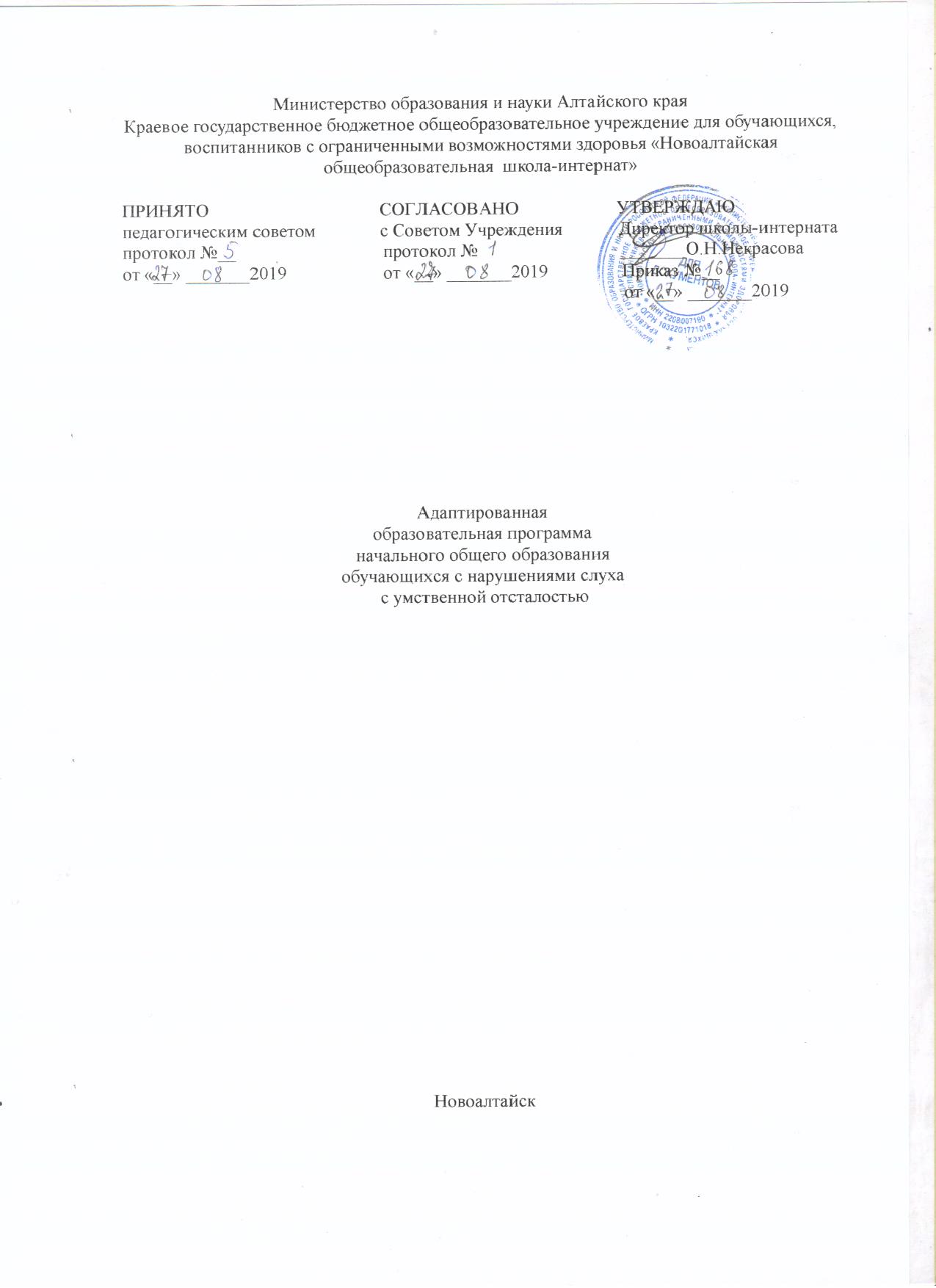 ОГЛАВЛЕНИЕ1. Целевой раздел………………………………………………………………………………………...31.1. Пояснительная записка…………………………………………………………………………….31.2. Планируемые результаты освоения детей с нарушением слуха обучающимися адаптированной основной общеобразовательной программы начального общего образования………………………………………………………………………………...91.3. Система оценки достижения детей с нарушением слуха обучающимися планируемых результатов освоения адаптированной основной общеобразовательной программы начального общего образования……………………………………………………….152. Содержательный раздел………………………………..……………………………………..…….242.1. Программы учебных предметов, курсов коррекционно-развивающей области курсов внеурочной деятельности……………………………………………………………………………...392.2. Программа коррекционной работы……………………………..................................................913. Организационный раздел………………………………………………………………………….1183.1. Учебный план, календарный учебный график, план внеурочной деятельности…….……………………………………………………………………………...……...1183.2. Система условий реализации адаптированной основной общеобразовательной программы начального общего образования………………………………………………..…….127Целевой раздел1.1 Пояснительная запискаАдаптированная образовательная программа начального общего образования для детей с нарушениями слуха с умственной отсталостью КГБОУ «Новоалтайская общеобразовательная школа-интернат» является ключевым документом, определяющим организационно-управленческиеисодержательно-деятельныепредпосылкиосуществления миссии школы:- способствовать становлению нравственного, самостоятельного, коммуникативного, социально адаптированного гражданина, способного к самосовершенствованию, социально ответственной личности, члена гражданского общества, человека, способного к адекватному целеполаганию и выбору в условиях стремительно изменяющегося социально-культурного бытия, готового к продолжению образования в течение всей жизни.Адаптированная образовательная программа является единой составляющей входящих в нее основных и дополнительных образовательных программ учебной и других видов образовательной деятельности. Стратегической целью образовательной программы является раскрытие и развитие человеческого потенциала каждого ученика с учетом его адаптивных возможностей и направленное формирование ключевых и иных компетентностей, которые представляются актуальными в социально- культурной и социально-экономической перспективе.Начальная школа - самоценный, принципиально новый этап в жизни ребенка: он начинает систематическое обучение в образовательном учреждении, расширяется сфера его взаимодействия с окружающим миром, изменяется социальный статус и увеличивается потребность в самовыражении.Начальное образование имеет свои особенности, резко отличающие его от всех последующих этапов систематического школьного образования. В этот период идет формирование основ учебной деятельности, познавательных интересов и познавательной мотивации; при благоприятных условиях обучения происходит становление самосознания и самооценки ребенка.Образование в начальной школе является базой, фундаментом всего последующего обучения. В первую очередь, это касается сформированности общих учебных умений, навыков и способов деятельности, на которых лежит существенная доля ответственности за успешность обучения в основной школе. Уровень их развития определяет характер познавательной деятельности школьника, его возможности целесообразно и целенаправленно ее организовывать, владеть речевой деятельностью и способами работы с информацией и т.п.Опираясь на природную детскую любознательность, потребность самостоятельного познания окружающего мира, познавательную активность и инициативность, в начальной школе создается образовательная среда, стимулирующая активные формы познания:наблюдение, опыты, обсуждение разных мнений,предположений, учебный диалог и пр. Школьнику должны быть предоставлены условия для развития способности оценивать свои мысли и действия как бы «со стороны», соотносить результат деятельности с поставленной целью, определять свое знание и незнание и др. Эта способность к рефлексии - важнейшее качество, определяющее социальную роль ребенка как ученика, школьника.Особенностью содержания современного начального образования является не только ответ на вопрос: что ученик должен знать (запомнить, воспроизвести)», но и набор конкретных способов деятельности - ответ на вопрос: что ученик должен делать, чтобы применять (добывать, оценивать) приобретенные знания. Таким образом, наряду со «знаниевым» компонентом (функциональной грамотностью школьного - умением читать, писать, считать), в программном содержании обучения должен быть представлен деятельностный компонент, что позволит соблюсти «баланс» теоретической и практической составляющих содержания обучения. Кроме этого определение в программах содержания тех знаний, умений и способов деятельности, которые являются «надпредметными», то есть формируются средствами каждого учебного предмета, дает возможность объединить усилия всех учебных предметов для решения общих задач обучения, приблизиться к реализации «идеальных» целей образования. В то же время такой подход позволит предупредить узкопредметность в отборе содержания образования, обеспечить интеграцию в изучении разных сторон окружающего мира.В младшем школьном возрасте продолжается социально-личностное развитие ребенка. Этот возрастной период характеризуется появлением достаточно осознанной системы представлений об окружающих людях, о себе, о нравственно-этических нормах, на основе которых строятся взаимоотношения со сверстниками и взрослыми, близкими и чужими людьми. Самооценка ребенка, оставаясь достаточно оптимистической и высокой, становится все более объективной и самокритичной. Уровень сформированности всех этих личностных проявлений в полной мере зависит от направленности учебного процесса на организацию опыта разнообразной практической деятельности школьников (познавательной, трудовой, художественной и пр.). Это определило необходимость выделить в примерных программах не только содержание знаний, которые должны быть предъявлены ученику (обязательный минимум) и сформированы у него (требования), но и содержание практической деятельности, которое включает конкретные умения школьников по организации разнообразной деятельности, по творческому применению знаний, элементарные умения самообразования. Именно этот аспект примерных программ дает основание для утверждения гуманистической, личностно-ориентированной направленности процесса образования младших школьников.Начальное общее образование для детей с нарушениями слуха с умственной отсталостью реализуется в школе в соответствии с программой специальных (коррекционных) образовательных учреждений I, II вида, допущенной Министерством образования и науки Российской Федерации.Адаптированная образовательная программа начального образования  для детей с нарушениями слуха с умственной отсталостью включает в себя результаты, гарантируемые школой при условии выполнения участниками образовательного процесса обязательств, к которым стремится школа.Весь образовательный процесс имеет коррекционную направленность обучения детей с нарушениями слуха, который обеспечивается реализацией следующих условий организации учебного процесса:ориентация педагогического процесса на преобразование всех сторон личности слабослышащего ребенка, коррекцию и воссоздание наиболее важных психических функций, их качеств и свойств;преодоление речевого недоразвития посредством специального обучения языку: накопление словаря, уточнение звукового состава речи, усвоение грамматической системы языка, овладение разными формами и видами речевой деятельности;максимальное расширение речевой практики, использование языкового материала в речи, в разных видах общения;отведение особой роли письменной речи как средству развития самостоятельной речи и познавательной деятельности учащихся в целом;использование и коррекция в учебном процессе самостоятельно приобретенных учащимися речевых навыков, дальнейшее их развитие и обогащение.В пояснительных записях к программам, наряду с едиными для массовой школы требованиями к содержанию обучения, изложены специальные требования, обусловленные спецификой обучения детей со сниженным слухом и интеллектом.Нормативно-правовая базаАдаптированная образовательная программа начального общего образования для детей с нарушениями слуха с умственной отсталостью разработана в соответствиис требованиями основных нормативных документов:Федерального закона от 29.12.2012г №273-ФЗ «Об образовании в Российской Федерации»;Конвенции о правах ребенка;Конституции Российской Федерации;Приказа Министерства образования Российской Федерации от 10.04.2002№29/2065-П	«Об утверждении Федерального базисного учебного плана специальных(коррекционных) образовательных учреждений для обучающихся, воспитанников с отклонениями в развитии», реализующих программы общего образования;Приказа Министерства образования Российской Федерации от 31.03.2014 N253 (ред. от 10.07.2013) «Об утверждении федерального перечня учебников, рекомендуемых к использованию при реализации имеющих государственную аккредитацию образовательных программ начального общего, основного общего, среднего общего образования» на 2014/2015 учебный год;Приказа Министерства образования Российской Федерации отN576 «О внесении изменений в федеральный перечень учебников, рекомендуемых к использованию при реализации имеющих государственную аккредитацию образовательных программ начального общего, основного общего, среднего общего образования, утвержденный приказом Министерства образования и науки Российской Федерации от 31.03.2014№ 253»;Устава КГБОУ «Новоалтайская общеобразовательная школа – интернат»;«Санитарно-эпидемиологические требования к условиям и организации обучения и воспитания в организациях, осуществляющих образовательную деятельность по адаптированным основным общеобразовательным программам для обучающихся с ограниченными возможностями здоровья» («СанПиН 2.4.2.3286-15» Постановление Главного государственного санитарного врача РФ от №26).Программа учитывает тип и вид образовательного учреждения, а также образовательные потребности и запросы участников образовательного процесса.Цели начального общего образования для детей с нарушениями слуха с умственной отсталостьюСоздать условия для:охраны и укрепления физического и психического здоровья детей, обеспечения их эмоционального благополучия;сохранения и поддержки индивидуальности каждого ребенка;развития ребенка как субъекта отношений с людьми, с миром и с собой через: побуждение и поддержку детских инициатив в культуросообразных видах деятельности, обучение навыкам общения и сотрудничества, поддержание оптимистической самооценки и уверенности в себе;расширения опыта самостоятельного выбора;формирования желания учиться и постоянно расширять границы своих возможностей.Задачами начального общего образования для детей с нарушениями слуха с умственной отсталостью являются: воспитание и развитие обучающихся, воспитанников, становление их личности, усиление гуманитарной, практической и общеразвивающей направленности при изучении всех учебных предметов. Данная уровень обеспечивает развитие обучающихся, воспитанников, овладение ими чтением, письмом, счетом, основными умениями и навыками учебной деятельности, элементами теоретического мышления, простейшими навыками самоконтроля учебных действий, культурой поведения и речи, основами личной гигиены и здорового образа жизни. Первыйуровень образования ставит цель: помочь ребенку начать обретать свое «Я», то есть понимать «Что Я? Зачем Я? Что Я хочу? Что Я могу?».Результаты, гарантируемые школой при условии выполнения участниками образовательного процесса своих обязанностей (содержание подготовкиобучающихся, воспитанников).На данном уровне образования, педагогический коллектив начальной школы призван:сформировать у детей желание и умение учиться;гуманизировать отношения между обучающимися, воспитанниками, учителями и учащимися;помочь обучающимся, воспитанникам приобрести опыт общения и сотрудничества;мотивировать интерес к знаниям и самопознанию, сформировать первые навыки творчества на основе положительной мотивации на учение;прочной базовой общеобразовательной подготовки школьников на основе гуманитаризации образования.Принципы построения образовательного процесса.Основными принципами построения образовательного процесса являются:принципприродосообразности (создание в образовательной системе условий и факторов, способствующих реализации качеств личности ребенка);принцип гуманитаризации (формирование целостной картины мира);принцип индивидуализации и дифференциации образования (личностноориентированное образование);принципсубъектности- признание интересов образовательнойдеятельности, приоритет технологий индивидуального, дифференцированного обучения, развитие социально-значимых качеств личности (самостоятельность, ответственность), развитие сопровождающих школьных служб (психологической, социальной, санитарно-гигиенической);принципдиалогичности - субъект-субъектные отношения участниковобразовательного процесса школы, приоритет коллективной мыслительной деятельности, развитие коммуникативной культуры, создание здоровьесберегающей среды;принципфундаментальности образования - богатство смыслов всодержании учебных предметов и воспитательных мероприятиях, единство базового идополнительного образования;принципинтеграции - целостность образовательного процесса, основаннаяна комплексном подходе к формированию мировоззрения школьников, педагогов, родителей;принципразвивающего обучения - изменение профессиональных установокпедагога к учебным ЗУНам, которые в школе становятся не самоцелью обучения, а средством развития социально-значимых качеств;принцип личностного подхода - уникальность личности, состоящая в признании индивидуальности каждого ребенка; ценность личности; субъективность учебно-воспитательного процесса, ориентация на внутреннюю мотивацию обучения и свободу выбора ребенком сфер приложения сил в организации школьной жизни;принципгуманности - предполагающий формирование человеческихвзаимоотношений на основе дружелюбия, доброжелательности, национального согласия;совершенствование службы социально - педагогической и психологической помощи школьникам и их родителям; принцип реальности– развитие у обучающихся, воспитанников качеств, которые позволят им успешно адаптироваться к трудностям и противоречиям современной жизни; принцип демократичности - организация всей школьной деятельности на основе подходов, противоположных авторитарности; разработка системы локальных актов, определяющих содержание, цели, по определенным направлениям деятельности школы; создание отношений в коллективе, на основе взаимного уважения прав и свободучителей, учеников, родителей; развитие коллективного и коллегиального управления и самоуправления школой с равноправным участием педагогов, родителей; принцип научности- постоянное обновление содержания учебных программи пособий, введение в школьный компонент современных предметов; создание эффективной системы научно - методического информирования педагогов, постоянного повышения уровня.Данные принципы ориентированы:на учащихся: интересы их развития, личностного роста и социального становления;на учителей: перспективы их профессионального роста, оптимизацию методов и условий работы, рост мотивации к творчеству;на родителей: повышение их педагогической компетентности и ответственности за судьбу детей, стремление к взаимодействию со школой;на развитие всех форм сотрудничества между всеми участниками образовательного процесса	Организация образовательной деятельности (режим образовательного процесса, формы организации учебного процесса, способы (технологии) организации образовательного процесса, типы и виды уроков, методы обучения, виды и формы контроля, формы организации внеурочной деятельности)Режим образовательного процесса.В начальной школе по адаптированным программам для детей с нарушениями слуха с умственной отсталостью обучается 17.Учебный год в школе начинается 1 сентября. Продолжительность учебного года составляет 35 недель. Продолжительность каникул в течение учебного года составляет не менее 30 календарных дней, летом - не менее 8 недель.Учебная неделя составляет 5 дней.Школа-интернат работает в первую смену. Начало занятий 8-15. Продолжительность занятий 40 минут. Режим работы школы позволяет последовательно решать задачи организации:индивидуальных консультаций,самоподготовки,творческих занятий,внеклассных воспитательных мероприятий,системы дополнительного образования.Ежедневное количество уроков и последовательность занятий определяются расписанием уроков.Формы организации учебного процесса.Основной формой организации обучения является классно-урочная система. Используются самые разнообразные формы и типы уроков.Широко используются педагогические технологии, направленные на достижение индивидуально-дифференцированного подхода к обучению, которые реализуются в формах индивидуальных консультаций, групповых дополнительных занятий, в работе предметных кружков по интересам.Способы организации учебного процесса.Процесс обучения и воспитания строится на диалоговых отношениях. Наивысшим проявлением отношения к ребенку в школьной культуре выступает признание его права на свободное развитие. Поэтому процесс обучения рассматривается как создание многообразных условий, обеспечивающих возможность выбора вида деятельности на основе склонностей, способностей и интересов детей. При этом интересу как движущей силе, определяющей саморазвитие ребенка, отводится особое место.Типы уроков: урок изучения и первичного закрепления новых знаний, урок закрепления знаний, урок комплексного применения ЗУН учащимися, урок обобщения и систематизация знаний, урок контроля, оценки и коррекции знаний учащихся, комбинированный урок.Виды уроков, применяемых для достижения целейБеседы, урок развития речи, урок внеклассного чтения, урок-практикум, урок контроля, тестирование, комбинированный урок, урок обобщения и систематизации, урок контроля и коррекции, урок изучения и первичного закрепления новых знаний, урок закрепления знаний, урок комплексного применения ЗУН учащимися, урок обобщения и систематизация знаний, урок контроля, оценки и коррекции знаний учащихся.Используются различные методы:метод творческого чтения, проблемного изложения, репродуктивный, исследовательский, проблемный, словесные методы: рассказ, объяснение, беседа, работа с учебником, объяснительно-иллюстративный; наглядные методы: наблюдение, работа с наглядными пособиями, презентациями; практические методы: устные и письменные упражнения; активные методы обучения: проблемные ситуации, обучение через деятельность, групповая и парная работа, деловые игры, дискуссия, метод проектов, метод исследовательского изучения, игровое проектирование, организационно-мыслительные игры (ОМИ), репродуктивный, частично-поисковый, и другие.Виды контроля:текущий, тематический, итоговый.Формы контроля:контрольная работа, проверочная работа, тест, самостоятельная работа, зачет, фронтальный опрос, индивидуальные разноуровневые задания, выполнение практических работ, сообщения, результаты проектной и исследовательской деятельности, оценка и самооценка учащимися своих работ.Формы организации внеучебной деятельностиСроки реализации программы.Для реализации АОП НООобучающихся, воспитанниковс нарушениями слуха, имеющих умственную отсталость определяется нормативный срок 9 лет.Характеристика ребёнка с нарушениями слуха с умственной отсталостьюНедоразвитие познавательных процессов. Дети с умственной отсталостью меньше, чем их нормально развивающиеся сверстники, испытывают потребность в познании. Известный исследователь Сеген говорил, что олигофрен ничего не знает, не может и не хочет. Их опыт крайне беден. Они имеют неполное, иногда искаженное представление об окружающей действительности. Новый материал усваивается только после многочисленных повторений. Восприятие часто страдает из-за снижения слуха, зрения, недоразвития речи. Но и в случае сохранности анализаторов нарушена обобщенность восприятия. Восприятие характеризуется замедленным темпом – требуется больше времени, чтобы воспринять картинку, текст. Из-за умственного недоразвития с трудом выделяют главное, не понимают внутренних связей между частями, персонажами. Восприятие недостаточно дифференцировано. При обучении это проявляется в том, что учащиеся часто путают графически сходные буквы, цифры, предметы, сходные по звучанию звуки, слова и т. п. Характерна узость объема восприятия. Умственно отсталые дети выхватывают отдельные части в обозреваемом объекте, в прослушанном тексте, не видя и не слыша иногда важный для общего понимания материал. Нарушена избирательность восприятия, оно недостаточно активно; пассивность восприятия заключается в том, что дети не умеют вглядываться, не умеют самостоятельно рассматривать картинку, им требуется постоянное понуждение. Поэтому снижается возможность дальнейшего понимания материала. Восприятием умственно отсталого ребенка необходимо управлять; в учебной деятельности это приводит к тому, что дети без стимулирующих вопросов педагога не могут выполнить доступное их пониманию задание. Умственно отсталые дети испытывают трудности восприятия пространства и времени, что мешает ориентироваться в окружающем. Часто даже в 8 —9 лет не различают правую и левую стороны, не могут найти свой класс, туалет, столовую в школе; ошибаются при определении времени на часах, дней недели, времен года. Дети плохо распознают отношения событий во времени и пространстве; понятия «раньше», «позже», «правее», «левее» улавливаются ими с трудом. Умственно отсталые дети значительно позже своих нормально развивающихся сверстников начинают различать цвета; особую трудность представляет различение оттенков цвета. Мышление. Мыслительные процессы тугоподвижны и инертны. Абстрактное мышление не развивается вообще, дети остаются на уровне конкретных понятий. Понятия чаще обобщают несущественные признаки предметов и явлений. Большую трудность представляет понимание отвлеченных связей, не основывающихся на непосредственном восприятии, а также последовательности событий. Дети не понимают причинно-следственных связей между предметами и явлениями, им доступно лишь понимание связей между явлениями, основанное на наглядном опыте. Слабость логического мышления проявляется в низком уровне развития обобщения и сравнения предметов и явлений по существенным признакам, в невозможности понимания переносного смысла пословиц и метафор, в неумении оперировать родовыми и видовыми понятиями. Все мыслительные операции недостаточно сформированы и имеют своеобразные черты. Анализ дети проводят бессистемно, пропускают ряд важных свойств, вычленяя лишь наиболее заметные части, затрудняются определить связи между частями предмета. Из-за несовершенства анализа затруднен синтез предметов. Выделяя в них отдельные части, дети не устанавливают связи между ними, а, следовательно, затрудняются составить представление о предмете в целом. Не умея выделить главное в предметах и явлениях, проводят сравнение по несущественным признакам, а часто – по несоотносимым. Затрудняются устанавливать различия в сходных предметах. Например, сравнивая ручку и карандаш, говорят: «Похожи тем, что длинные, и еще у них кожа одинаковая». Обычное задание для младших школьников – сравнить два сходных предмета по величине, объему, весу – ребенком с умственной отсталостью не выполняется. Для того чтобы добиться положительного результата, нужно оба предмета дать ему в руки, приложив их один к другому. Легче воспринимают сходство предметов, чем их различие в силу слабости дифференцировочного торможения. Прежде всего усваивают сходные и наиболее конкретные признаки предметов, например их назначение. Чтобы перейти от такого наглядно-действенного обучения к наглядно-образному, оперирующему не самими предметами, а представлениями о них, требуется несколько лет. Мышлению умственно отсталых детей свойственна некритичность, невозможность самостоятельно оценить свою работу; они часто не замечают своих ошибок. Детям с умственной отсталостью присуща слабая регулирующая роль мышления: обычно начинают выполнять работу, не дослушав инструкции, не поняв цели задания, без внутреннего плана действия, при слабом самоконтроле. Решая задачу, дети часто подменяют ее нецеленаправленной манипуляцией исходными данными. Темп мышления замедлен, отсутствует возможность переноса усвоенного способа действия в новые условия. Недоразвитие мышления сказывается на развитии других познавательных процессов. Из-за нарушения аналитико-синтетической деятельности мозга в восприятии, во внимании, в памяти страдают функции обобщения и отвлечения. В эмоционально-волевой сфере это проявляется в недостаточности сложных эмоций и произвольных форм поведения.Память. Дети с умственной отсталостью лучше запоминают внешние, иногда случайные зрительно воспринимаемые признаки. Труднее осознаются и запоминаются внутренние логические связи; позже, чем у нормальных детей, формируется произвольное запоминание. Слабость памяти проявляется не столько в трудностях получения и сохранения информации, сколько в трудностях ее воспроизведения, т. к. воспроизведениепроцесс, требующий волевой активности и целенаправленности. Из-за непонимания логики событий воспроизведение носит бессистемный характер. Дети испытывают наибольшие трудности при воспроизведении словесного материала. Слабо развита опосредованная,	смысловаяпамять.Особенность памяти умственно отсталых детей — эпизодическая забывчивость, связанная с переутомлением нервной системы из-за ее общей слабости. Чаще, чем у нормальных сверстников, у умственно отсталых наступает состояние охранительного торможения. Испытывают трудности в воспроизведении образов восприятия – представлений. Представления характеризуются недифференцированностью, фрагментарностью.Воображение отличается фрагментарностью, неточностью, схематичностью из-за бедности жизненного опыта, несовершенства мыслительных операций.Речь. Недостатки развития речи физиологически вызваны нарушением взаимодействия между первой и второй сигнальными системами. Недостаточное восприятие и понимание речи окружающих связано смедленно-развивающимися условными связями в области речеслухового анализатора (долго не различают звуки речи, не дифференцируют слова окружающих).Так как развитие речевой моторики, так же как и общей, замедлено, запаздывает развитие артикуляционных движений.Страдают все стороны речи – фонетическая, лексическая, грамматическая, семантическая. У умственно отсталых детей широко распространены фонетические нарушения (от 65 до 85%) по причинам общего познавательного недоразвития, недоразвития речевой моторики (параличи, парезы, гиперкинезы) и фонематического восприятия (неразличение фонем), аномалий артикуляционного аппарата (нёба, губ, зубов). Активный словарь гораздо беднее пассивного; речь младших школьников состоит в основном из существительных и обиходных глаголов; прилагательные, наречия, союзы встречаются редко. Отсутствует дифференциация в обозначении сходных предметов: пальто, шубу, плащ называют словом «пальто». Это связано с трудностями различения самих предметов. Медленно усваиваются закономерности языка, речевые обобщения. У многих детей отсутствуют слова обобщающего характера (мебель, посуда, одежда, фрукты, овощи). В младшей школе они используют незначительное количество слов, обозначающих признаки предметов: цвет – красный, синий, зеленый, желтый; величина большой, маленький; вкус – сладкий, горький. Дети испытывают трудности звуко-буквенного анализа и синтеза, следовательно, наблюдаются различные расстройства письма, трудности овладения техникой чтения. Снижена потребность в речевом общении.Внимание характеризуется малой устойчивостью, трудностями распределения, замедленной переключаемостью. В основном недоразвито произвольное внимание, хотя страдает и непроизвольное. Это связано с тем, что умственно отсталые дети при возникновении трудностей не пытаются их преодолеть, а, как правило, бросают работу. Если работа интересна и посильна, она поддерживает внимание детей, не требуя от них большого напряжения. Слабость произвольного внимания проявляется и в том, что в процессе обучения отмечается частая смена объектов внимания. Дети не могут сосредоточиться на каком-то одном объекте или виде деятельности.Эмоционально-волевая сфера. Эмоции недоразвиты: нет оттенков переживаний. Эмоции неустойчивы (состояние радости без особых причин сменяется печалью, смех — слезами). Переживания неглубокие,поверхностные. У некоторых детей эмоциональные реакции неадекватны источнику. Имеют место случаи то повышенной эмоциональной возбудимости, то выраженного эмоционального спада (эйфория, дисфория, апатия). Для умственно отсталых детей актуальны лишь непосредственные переживания, они часто не могут оценить возможные последствия тех или иных событий и поступков. Для эмоций, так же как идля мышления, характерна инертность и недостаточная переключаемость.Волевая сфера характеризуется слабостью собственных намерений, побуждений, большой внушаемостью. В работе умственно отсталые предпочитают легкий путь, не требующий волевых усилий. В деятельности часто наблюдается подражание, импульсивные поступки, неумение подавлять непосредственные влечения. Отсутствует самостоятельность, целеустремленность, инициативность. Из-за непосильности требований у некоторых детей развивается негативизм, упрямство.Деятельность. У детей не сформированы навыки учебной деятельности. Недоразвита целенаправленная деятельность, имеются трудности самостоятельного планирования собственной деятельности. Мотивация характеризуется неустойчивостью, скудостью, ситуативностью. Умственно отсталые дети приступают к работе без предшествующей ориентировки в ней, не руководствуются конечной целью; в результате в ходе работы часто уходят от правильно начатого выполнения действий. При этом они соскальзывают на действия, производимые раньше, причем переносят их в неизменном виде, не учитывая того, что имеют дело с иным заданием. Этот уход от поставленной цели наблюдается при возникновении трудностей, а также в случаях, когда ведущими являются ближайшие мотивы деятельности. Дети не соотносят получаемый результат с задачей, которая была перед ними поставлена, а потому не могут правильно оценить ее решение. Они не критичны к своей работе. Навыки простого чтения, письма усваиваются очень медленно, и для полного усвоения задание нужно повторять многократно на протяжении 10 — 20 дней, хотя механическая память при дебилъности обычно не страдает.Личность. Интересы, потребности и мотивы поведения примитивны, преобладающими среди них являются элементарные органические потребности (сон, еда, сексуальные потребности); в связи со сниженной контролирующей функцией головного мозга с годами их побудительная сила увеличивается. Общая активность снижена. Затруднено формирование правильных отношений со сверстниками и взрослыми. Отсутствует гибкость, поведение стереотипное, шаблонное. С трудом формируются абстрактные понятия добра и зла, чувство долга, способность к самоконтролю и прогнозированию последствий своих поступков. Развитие способностей и компенсирующих возможностей ограничено. Самосознание характеризуется некритичностью к своим и чужим поступкам, неадекватной самооценкой и неадекватным уровнем притязаний.Виды деятельности детей с нарушениями слуха с умственной отсталостью.•	Совместно-распределенная учебная деятельность (коллективная дискуссия,групповая работа)	Игровая деятельность(высшие виды игры - игра-драматизация,режиссёрская игра, игра с правилами)Творческая деятельность	(художественное творчество, конструирование,социально значимое проектирование и др.)Трудовая деятельность	(самообслуживание, участие в общественнополезном труде, в социально значимых трудовых акциях )Спортивная деятельность	(освоение основ физической культуры, знакомствос различными видами спорта, опыт участия в спортивных соревнованиях).Конкретные виды деятельности младших школьников, которые реализуются в образовательном учреждении, определяются самим образовательным учреждением совместно с заинтересованными участниками образовательного процесса.Задачи, решаемые в разных видах деятельности детей с нарушениями слуха с умственной отсталостью. Сделать первые шаги в овладении основами понятийного мышления (в освоении содержательного обобщения, анализа, планирования и рефлексии). Научиться контролировать и оценивать свою учебную работу и продвижение в разных видах деятельности. Овладеть коллективными формами учебной работы и соответствующими социальными навыками. Полностью овладеть высшими видами игры (игра-драматизация, режиссёрская игр, игра по правилам). Научиться удерживать свой замысел, согласовывать его с партнёрами по игре, воплощать в игровом действии. Научиться удерживать правило и следовать ему. Научиться создавать собственные творческие замыслы и доводить их до воплощения в творческом продукте. Овладевать средствами и способами воплощения собственных замыслов. Приобрести навыки самообслуживания, овладеть простыми трудовыми действиями и операциями на уроках труда и в социальных практиках. Приобрести опыт взаимодействия со взрослыми и детьми, освоить основные этикетные нормы, научиться правильно выражать свои мысли и чувства.Задачи, решаемые педагогами, реализующими адаптированную образовательную программу для детей с нарушениями слуха с умственной отсталостью Реализовать основную образовательную программу начальной школы в разнообразных организационно-учебных формах (уроки, занятия, проекты, практики, конкурсы, выставки, соревнования, презентации и пр.) Обеспечить комфортные условия смены ведущей деятельности - игровой на учебную. Создать условия для овладения высшими формами игровой деятельности. Обеспечить условия формирования учебной деятельности. Для этого:организовать постановку учебных целей, создавать условия для их «присвоения» и самостоятельной конкретизации учениками;побуждать и поддерживать детские инициативы, направленные на поиск средств и способов достижения учебных целей;организовать усвоение знаний посредством коллективных форм учебной работы;осуществлять функции контроля и оценки, организовать их постепенный переход к ученикам. Создать условия для творческой продуктивной деятельности ребёнка. Для этогоставить творческие задачи, способствовать возникновению собственных замыслов;поддерживать детские инициативы, помогать в осуществлении проектов;обеспечить презентацию и социальную оценку продуктов детского творчества (организация выставок, детской периодической печати, конкурсов, фестивалей и т. д.).Создать пространство для социальных практик младших школьников и приобщения их к общественно значимым делам.«Модель» выпускника Организация учебного труда:Умеет работать по заданному алгоритму;Оценивает учебные действия (свои и товарища) по образцу учителя;Может провести фрагмент урока «маленький учитель»;меет пользоваться слуховым аппаратом индивидуального и коллективного пользования;Старается контролировать свое произношение и произношение товарища.Работа с книгой: Владеет различными видами чтения:сплошным, выборочным, комментированным и по ролям. В работе с учебниками умеет:Работать с оглавлением;Находить тексты в оглавлении и на определенной странице;Самостоятельно обращаться к вопросам, заданиям учебника	и	материаламего приложения;Умеет работать со словами.При работе с текстом:Составить план;Дать оценку прочитанному рассказу;Составить элементарные вопросы к тексту;Пересказать текст. Культура устной и письменной речи.В технике устной речи:Отвечает на вопросы, соблюдая интонацию конца предложения;Задает вопросы, соблюдая вопросительную интонацию;Ведет диалог по образцу;Рассказывает по готовому плану;Строит простейшую фразу грамматически правильно;Следит за внятностью своей речи;Связно излагает в сообщении последовательность своих учебных действий;Соблюдает правила орфоэпии.В технике письма: Владеет умением написания короткого письма товарищу о событиях дня. Темп письма ориентировочно - 40 знаков в минуту. Культура общения:Умеет понимать эмоции через мимику человека;Знает основные эмоции человека;Знает принцип здорового образа жизни;Умеет вести диалог в магазине, в столовой,	в	аптеке;Умеет выразить уважение к старшим;Знает, что значит любить родителей, братьев	и	сестер;Знает, что значит помощь другу;Знает, что такое сострадание слабому, больному.Планируемые результаты освоения детей с нарушением слуха обучающимися адаптированной основной общеобразовательной программы начального общего образованияТребования к уровню подготовки выпускников начального общего образования для слабослышащих, имеющих умственную отсталостьРусский язык (формирование грамматического строя речи, развитие речи)Формирование грамматического строя речиОбучающиеся, воспитанники должны знать:изученные части речи и их признаки;Обучающиеся, воспитанники должны уметь:находить в словах изученные орфограммы и обосновывать их написание;безошибочно и каллиграфически правильно списывать текст изученными орфограммами и знаками препинания между однородными членами, соединёнными союзами и, а, нои не соединёнными союзами;производить разбор слова как части речи: определять начальную форму, род, падеж, число имён существительных; начальную форму, род, падеж, число имён прилагательных; начальную форму, спряжение, время, лицо, число, род глаголов;определять тему и основную мысль текста, в котором она прямо не сформулирована;озаглавливать текст с опорой на тему или основную мысль;составлять план текста;распознавать типы текстов: повествование, описание, рассуждение - и использовать их в речи;выражать просьбу, благодарность, извинение,	отказ, приглашение,поздравление в соответствии с правилами культуры общения;писать изложение повествовательного текста с элементами описания и рассуждения;писать сочинение повествовательного характера.Развитие речиОбучающиеся, восптанники должны знать:соответствующий словарь;краткий пересказ телепередач по вопросам учителя	(вопросы обобщающегохарактера);устное описание внешности человека по вопросам учителя;Должны уметь:придумать конец к данной серии картинок;составить продолжение устного рассказа поданному	началу и середине(с опорой на картинки или диафильмы);умения составить картинный план (с помощью учителя) по прослушанному рассказу;пересказать содержание картины или рассказа по плану, составленному с помощьюучителя;передать прослушанный рассказ в максимально сжатой форме;выделить основную мысль рассказа, сообщения;самостоятельно составить план к рассказу и озаглавить его;Чтение и развитие речи;Обучающиеся, воспитанники должны знать:названия, темы и сюжеты 2-3 произведений больших фольклорных жанров, а также литературных произведений писателей - классиков;не менее 10-11 стихотворений классиков отечественной	и зарубежнойлитературы наизусть;не менее 3-4 народных сказок, уметь их пересказывать; более 10 пословиц, 2-3 крылатых выражения, их смысл и в какой жизненной ситуации можно употребить каждую из них.Обучающиеся, воспитанники должны уметь:сознательно, бегло и выразительно читать целыми словами при темпе громкого чтения не менее (60-65) слов в минуту;самостоятельно установить последовательность и смысловые связи частей текста, составить план прочитанного;выделить из текста наиболее важные эпизоды и выразить своё отношение к ним;дать оценку поступкам действующих лиц, найти в тексте описание внешности;кратко передать содержание прочитанного;подобрать из нескольких текстов материал по заданию учителя;пересказывать прочитанное, изменяя форму лица и времени;выделить в тексте незнакомые слова, определять значение нового слова по составу или контексту;заменять новое слово сходными по значению словами;самостоятельно составить предложения с новыми словами;воспринять на слух или прочитать с губ учителя новый текст, построенный на знакомом словарном материале, и пересказать текст по обобщающим вопросам.заучивание наизусть стихотворений, басен. (10-11 в год).формирование умений, необходимых для ориентировки в книге.знание название элементов книги (титульный лист, оглавление, предисловие, послесловие и иллюстрации), умение ими пользоваться.	Математика;Обучающиеся, воспитанники должны знать:-наизусть таблицу сложения однозначных чисел и соответствующие случаи вычитания, таблицу умножения однозначных чисел и соответствующие случаи деления; -названия и обозначения единиц величин;-названия и обозначения единиц величин: стоимости, длины, массы, времени, площади;-соотношение между единицами стоимости, длины, массы, времени, площади; натуральный ряд чисел от 1 до 10 000;Обучающиеся, воспитанники должны уметь:-читать, записывать и сравнивать числа в пределах 10 000;-выполнять несложные устные вычисления (сложение, вычитание, умножения, деление) с натуральными числами, дробями, числами, полученными при измерении;-выполнять письменные вычисления (сложение, вычитание, умножения, деление на однозначное и двузначное число) с натуральными числами; называть компоненты арифметических действий;-решать простые и составные задачи в два арифметических действия и задачи на (скорость, время, расстояние); ценой, количеством и стоимостью товара; площадью прямоугольника и длинами его сторон;-чертить окружность с помощью циркуля с заданным радиусом, диаметром; -вычислять периметр, площадь прямоугольника.История; должны уметь: работать с исторической картой, читать ее; изучать исторические источники, извлекать из них новые знания; анализировать исторические факты, сравнивать события и явления; давать оценку отдельным явлениям культуры; составлять связный рассказ; участвовать в обсуждении, формировать собственное мнение, давать отзыв на ответы других обучающихся, воспитанников;должны знать: даты важнейших событий; места и обстоятельства этих событий; значение основополагающих понятий курса; черты экономического, социального, духовного и политического развития; основные направления политической деятельности правителей; причины и последствия военных действий и переворотов. рассказывать о важнейших исторических событиях, их участниках, показывая знания фактов, дат, терминов; основные даты истории России;Ознакомление с окружающим миром (Окружающий мир)Обучающиеся, воспитанникидолжны уметь:уметьнаблюдать за погодой (солнцем, состоянием неба, состояниемвоздуха, ветром и осадками, отмечать условными обозначениями в календаре природы и труда;уметьобобщать данные наблюдения за погодой по месяцам и отдельнымсезонам;уметь устанавливать связь между наблюдаемыми изменениями погоды исезонными изменениями в жизни растений, животных и деятельности людей;знать названия лесных ягод и орехов;знать название комнатных растений;уметь ухаживать за комнатными растениями;уметь охранять окружающие растения и животных.Природоведение;Обучающиеся, воспитанники должны знать:простейшие правила личной и общественной гигиены;названия важнейших органов организма человека;роль прививок, медицинских осмотров для профилактики заболеваний;Обучающиеся должны, воспитанники уметь:соблюдать правила безопасности при проведении опытов и правила личной гигиены.География;знать/ понимать: специфику географического положения края, размеры территории, основные этапы ее освоения, федеративные игосударственные границы края; особенности природы края и их влияние на жизнь и хозяйственную деятельностьлюдей; важнейшие природные объекты, их пространственное размещение; основные виды природных ресурсов; особенности населения края: численность, размещение, народы, основные религии, соотношение городского и сельского населения; природные и антропогенные причины возникновения экологических проблем; меры по сохранению природы края и защите людей от стихийных и природных явлений;уметь/ объяснять влияние географического положения на особенности природы, хозяйство и жизнь населения края; образование и размещение форм рельефа в пределах различных тектонических структур; закономерности размещения наиболее крупных месторождений полезных ископаемых; влияние на климат края его внутриконтинентального положения и основных форм рельефа; влияние климата края на жизнь, быт и хозяйственную деятельность человека; неравномерность размещения внутренних вод по территории края; разнообразие природных комплексов на территории крал; причины, влияющие на изменение численности населения края, на особенности его национального и религиозного состава и на соотношение городского и сельского населения; особенности отраслевой и территориальной структуры хозяйства; причины возникновения опасных природных и техногенных явлений, экологических проблем и их размещение по территории края;приводить примеры использования и охраны природных ресурсов; центров производства важнейших видов продукции; внутригосударственных и внешних экономических связей края; особо охраняемых природных территорий;составлять на основе разнообразных источников географической информации краткую географическую характеристику важнейших природных и хозяйственных объектов края и крупных населенных пунктов;определять на картах разного масштаба местоположение края и его основные географические объектов;применять приборы и инструменты для определения количественных и качественных характеристик компонентов природы; представлять результаты измерений в разной форме; выявлять на этой основе закономерности; ориентирования на местности и проведения съемок ее участков; определения поясного времени; чтения карт различного содержания; учета фенологических изменений в природе своей местности; проведения наблюдений за отдельными географическими объектами, процессами и явлениями, их изменениями в результате природных и антропогенных воздействий; оценки их последствий; наблюдения за погодой, состоянием воздуха, воды и почвы в своей местности; определения комфортных и дискомфортных параметров природных компонентов своей местности с помощью приборов и инструментов; решения практических задач по определению качества окружающей среды своей местности, ее использованию, сохранению и улучшению; принятию необходимых мер в случае природных стихийных бедствий и техногенных катастроф; проведения самостоятельного поиска географической информации на местности из разных источников: картографических, статистических, геоинформационныхМузыкально-ритмические занятиядолжны уметь:Музыкально-ритмические движения:выполнять общеразвивающие упражнения под музыку различного характераи в любомтемпе;строиться в шеренгу, колонну, круг, самостоятельно выполнять командыучителя,а также играть роль «маленького учителя»;уметь изменять движения в связи с изменением характера музыки;выучить 4-5 танцев.Слушание:определять мелодии песен по их ритмическому и мелодическому рисунку;определять музыкальные инструменты по их звучанию;сольное и коллективное исполнение;начинать и заканчивать движения вместе с началом и окончанием звучаниямузыки.Декламация песен и попевок:выразительно декламировать песни;участвовать в сценических изображениях и музыкальных сказках.Оркестр:бережно относиться к музыкальным инструментам и аппаратуре, к костюму,реквизиту;знать название музыкальных инструментов, на которых ребята играют воркестре или ансамбле.Фонетическая ритмика:проговаривать тексты, считалки, четверостишия и стихотворениясдвижениямии без них;произносить звуки от низкого до высокого звучания и наоборот;отхлопывать ритмы слов, словосочетаний, четверостиший и тактировать;правильно произносить гласные звуки, согласные- в, г, д,ж, л, р, с, х, ц,ч,щ,дифтонг-ёсоблюдать в речи словесное ударение, различные эмоции и настроение.Термины:сопрано, альт, тенор, опера, балет, бас, хор, солист, исполнение,симфоническая сказка,симфонический оркестр, скрипка, флейта, гобой, кларнет, фагот, валторна,литавры.Игра на музыкальных инструментах:румбо, ксилофон, свистулька, арфа, фортепиано.Изобразительное искусство 6 классОбучающиеся, воспитанники должны знать:отличительные признаки пейзажа, портрета, натюрморта, историческойибытовой живописи;порядокцветовв цветовомкруге;выразительные средства, используемые в произведениях различных жанров;особенности произведений декоративно-прикладного искусства, промышленных изделий (название, форма, украшение);стадии работы художника над произведением;названия крупнейших музеев страны (Государственная Третьяковская галерея, Государственный музей изобразительных искусств им. А.С.Пушкина, Государственный Эрмитаж, Государственный Русский музей, названия местных художественных музеев;речевой материал, изучаемый на уроках изобразительного искусства.Обучающиеся, воспитанники должны уметь:рассказывать о творчестве одного из известных художников, об эпохе и о стране, в которой он жил и творил;в рисунке и лепке передавать возраст, пол, профессиючеловека черезособенности его внешности и костюма;при восприятии, природы проводить аналогии сизображениямиприроды в знакомых произведениях живописи;получатьсложные оттенкицветов;пользоваться в тоновом рисунке плавными переходами	и контрастамитона;связывать цветовое решение образов с общим замыслом рисунка;передавать в рисунке особенности конструкции округлых предметов, их изменения в перспективе;элементарно передавать общую форму предмета с помощью цвета.Черчение;В результате изучения курса черчение учащиеся должны:Знать /пониматьтипы графических изображений: рисунки, наглядные изображения, чертежи, правила оформления чертежей, основной надписи, чертежные инструменты; методы метод прямоугольного проецирования на две плоскость проекций;на три плоскости;способы построения проекций;изометрическую проекцию и технический рисунок;Уметь:строить точки, линии, цифры, буквы, условные знаки; наносить размеры и применять масштаб;рационально пользоваться чертежными инструментами, выполнять проецирование несложных геометрических тел и деталей на две плоскость и три плоскости;наблюдать и анализировать форму несложных предметов;выполнять проекционные изображения, развертки простых геометрическихтел.Использовать приобретенные знания и умения в практической деятельности и повседневной жизни:Применять на уроках труда;Трудовое обучение;ДевочкиОбучающиеся, воспитанники должны знать: правила поведения в швейной мастерской, организацию работы в швейной мастерской, организацию рабочего места; рабочие инструменты и приспособления для швейных работ; правила безопасной работы с иглой, ножницами, булавками; виды промышленных машин; механизмы промышленной швейной машины; правила ТБ при работе на промышленных машинах; виды отделки швейных изделий; профессии ткацкого производства; сведения о юбках, брюкахОбучающиеся, воспитанники должны уметь: организовать свое рабочее место; соблюдать правила безопасной работы; выполнять бельевые швы; выполнять пошив ночной сорочки; выполнять виды складок; выполнять обработку застежки; проводить раскрой и пошив прямой юбки; выполнять ремонт одежды.МальчикиОбучающиеся, воспитанники должны знать:-правила безопасной работы в мастерской;-назначение столярных и плотничных инструментов;-приемы разметки;-понятие художественная отделка, мозаика, резьба по дереву;-назначение тонового шпона;-виды клеев;-виды лаков;-правила пожарной безопасности;-виды мебели по назначению;-элементы деталей столярного изделия;-устройство токарного станка;-устройство дисковой пилы, электрорубанка;-виды лесоматериалов и пиломатериалов;-материалы для настила полов;-соединение брусков врубкой;-мебельную фурнитуру;-основные неисправности в мебели;-устройство дверного и оконного блоков;-неисправности двери и оконной рамы;-изоляционные и смазочные материалы;-механизацию мебельного производства;-материалы для полов;-дефекты покрытия полов;-кровельные и облицовочные материалы.Обучающиеся, воспитанники должны уметь:-соблюдать правила техники безопасности;-пользоваться ручным инструментом;-составлять эскизы, чертежи изделий;-сделать разметку заготовок;-выполнять мозаику и резьбу по дереву;-склеивать детали изделия;-лакировать изделия;-работать на токарном станке;-определять виды пиломатериалов;-определять вид напольного покрытия;-определять дефекты напольного покрытия и знать метод его устранения; -заменять мебельную фурнитуру;-определять вид кровельного материала;-утеплить дверь и окно;-изготавливать несложную мебель;-производить ремонт мебели;-выполнять шиповые соединения;-подбирать материалы для данного изделия.Физическая культура.Знать:• Основы истории развития физической культуры в России; Особенности развития избранного вида спорта; Педагогические, физиологические и психологические основы обучения двигательным действиям и воспитания физических качеств, современные формы построения занятий и систем занятий физическими упражнениями с разной функциональной направленностью;Биодинамические особенности и содержание физических упражнений общеразвивающей и корригирующей направленности, основы их использования в решении задач физического развития и укрепления здоровья;Физиологические основы деятельности систем дыхания, кровообращения и энергообеспечения при мышечных нагрузках, возможности их развития и совершенствования средствами физической культуры в разные возрастные периоды;Возрастные особенности развития ведущих психических процессов и физических качеств, возможности формирования индивидуальных черт и свойств личности посредством регулярных занятий физической культурой;Психофункциональные особенности собственного организма;Индивидуальные способы контроля за развитием адаптивных свойств организма, укрепление здоровья и повышения физической подготовленности;Способы организации самостоятельных занятий физическими упражнениями с разной функциональной направленностью, правила использования спортивного инвентаря и оборудования, принципы создания простейших спортивных сооружений и площадок;Правила личной гигиены, профилактики травматизма и оказания доврачебной помощи при занятиях физическими упражнениями.Уметь:Технически правильно осуществлять двигательные действия избранного вида спортивной специализации, использовать их в условиях соревновательной деятельности и организации собственного досуга;Проводить самостоятельные занятия по развитию основных физических способностей, коррекции осанки и телосложения;Разрабатывать индивидуальный двигательный режим, подбирать и планировать физические упражнения, поддерживать оптимальный уровень индивидуальной работоспособности;Контролировать и регулировать функциональное состояние организма при выполнении физических упражнений, добиваться оздоровительного эффекта и совершенствования физических кондиций;Управлять своими эмоциями, эффективно взаимодействовать со взрослыми и сверстниками, владеть культурой общения;Соблюдать правила безопасности и профилактики травматизма на занятиях физическими упражнениями, оказывать первую медицинскую помощь при травмах и несчастных случаях;Пользоваться современными спортивным инвентарем и оборудованием, специальными техническими средствами с целью повышения эффективности самостоятельных форм занятий физической культурой.СБООбучающийся, воспитанник должен:Формы аттестации освоения обучающимися адаптированной образовательной программы начального общего образованиядля детей с нарушениями слуха с умственной отсталостьюТекущий контроль обучающихся, воспитанников.Текущий контроль успеваемости обучающихся, воспитанников - это систематическая проверка учебных достижений обучающихся, воспитанников, проводимая педагогом в ходе осуществления образовательной деятельности в соответствии с образовательной программой.Проведение текущего контроля успеваемости направлено на обеспечение выстраивания образовательного процесса максимально эффективным образом для достижения результатов освоения основных общеобразовательных программ в соответствии с требованиями федерального компонента государственного образовательного стандарта.Текущий контроль успеваемости обучающихся, воспитанников проводится в течение учебного периода в целях: контроля уровня достижения обучающимися, воспитанниками результатов, предусмотренных образовательной программой; оценки соответствия результатов освоения образовательных программ в соответствии с требованиями федерального компонента государственного образовательного стандарта; проведения самооценки обучающимися, воспитанниками, оценки их работы педагогическим работником с целью возможного совершенствования образовательного процесса;Текущий контроль осуществляется педагогическим работником, реализующим соответствующую часть образовательной программы.Порядок, формы, периодичность, количество обязательных мероприятий при проведении текущего контроля успеваемости обучающихся, воспитанников определяются педагогическим работником с учетом образовательной программы.Фиксация результатов текущего контроля осуществляется по пятибалльной системе.Последствия получения неудовлетворительного результата текущего контроля успеваемости определяются педагогическим работником в соответствии с образовательной программой, и могут включать в себя проведение дополнительной работы с обучающимся, воспитанником, индивидуализацию содержания образовательной деятельности обучающегося, воспитанника, иную корректировку образовательной деятельности в отношении обучающегося, воспитанника.Результаты текущего контроля фиксируются в документах (классных журналах).Успеваемость обучающихся, воспитанников, занимающихся по индивидуальному учебному плану, подлежит текущему контролю с учетом особенностей освоения образовательной программы, предусмотренных индивидуальным учебным планом.Педагогические работники доводят до сведения родителей (законных представителей) сведения о результатах текущего контроля успеваемости обучающихся, воспитанников как посредством заполнения предусмотренных документов (дневник учащегося), так и по запросу родителей (законных представителей) обучающихся, воспитанников. Педагогические работники в рамках работы c родителями (законными представителями) обучающихся, воспитанников обязаны прокомментировать результаты текущего контроля успеваемости обучающихся, воспитанников в устной форме. Родители (законные представители) имеют право на получение информации об итогах текущего контроля успеваемости обучающегося, воспитанника в письменной форме в виде выписки из соответствующих документов, для чего должны обратиться к классному руководителю. Промежуточная аттестация обучающихся, воспитанников.Промежуточная аттестация - это установление уровня достижения результатовосвоения учебных предметов, курсов, дисциплин (модулей), предусмотренныхобразовательной программой.Промежуточная аттестация подразделяется на четвертную (триместровую) промежуточную аттестацию, которая проводится по каждому учебному предмету, курсу, дисциплине, модулю по итогам четверти (триместра), а также годовую промежуточную аттестацию, которая проводится по каждому учебному предмету, курсу, дисциплине, модулю по итогам учебного года.Сроки проведения промежуточной аттестации определяются образовательной программой.Годовая промежуточная аттестация проводится на основе результатов четвертных (триместровых) промежуточных аттестаций, и представляет собой результат четвертной (триместровой) аттестации в случае, если учебный предмет, курс, дисциплина, модуль осваивался обучающимся в срок одной четверти (триместра), либо среднее арифметическое результатов четвертных (триместровых) аттестаций в случае, если учебный предмет, курс, дисциплина, модуль осваивался обучающимся в срок более одной четверти (триместра). Дробный результат деления округляется до целых. Если дробная часть результата деления больше или равна 0,5 - в большую сторону, если она меньше 0,5 - в меньшую сторону.. Целями проведения промежуточной аттестации являются: объективное установление фактического уровня освоения образовательной программы и достижения результатов освоения образовательной программы; оценка достижений конкретного обучающегося, воспитанника, позволяющая выявить пробелы в освоении им образовательной программы и учитывать индивидуальные потребности обучающегося, воспитанника в осуществлении образовательной деятельности;оценка динамики индивидуальных образовательных достижений, продвижения в достижении планируемых результатов освоения образовательной программыПромежуточная аттестация в школе проводится на основе принципов объективности, беспристрастности. Оценка результатов освоения обучающимися, воспитанниками образовательных программ осуществляется в зависимости от достигнутых обучающимися, воспитанниками результатов и не может быть поставлена в зависимость от формы получения образования, формы обучения, факта пользования платными дополнительными образовательными услугами и иных подобных обстоятельств.Формами промежуточной аттестации являются: письменная проверка - письменный ответ обучающегося, воспитанника на один или систему вопросов (заданий). К письменным ответам относятся: домашние, проверочные, лабораторные, практические, контрольные, творческие работы; письменные отчёты о наблюдениях; письменные ответы на вопросы теста; сочинения, изложения, диктанты, рефераты и другое; устная проверка - устный ответ обучающегося, воспитанника на один или систему вопросов в форме ответа на билеты, беседы, собеседования и другое; комбинированная проверка - сочетание письменных и устных форм проверок.Иные формы промежуточной аттестации могут предусматриваться образовательнойпрограммой.Фиксация результатов промежуточной аттестации осуществляется по пятибалльной системе.При пропуске обучающимися, воспитанниками по уважительной причине более половины учебного времени, отводимого на изучение учебного предмета, курса, дисциплины, модуля обучающийся, воспитанник имеет право на перенос срока проведения промежуточной аттестации. Новый срок проведения промежуточной аттестации определяется с учетом учебного плана, индивидуального учебного плана на основании заявления его родителей, (законных представителей).Педагогические работники доводят до сведения родителей (законных представителей) сведения о результатах промежуточной аттестации обучающихся, воспитанников как посредством заполнения предусмотренных документов (дневник учащегося), так и по запросу родителей (законных представителей) обучающихся, воспитанников. Педагогические работники в рамках работы с родителями (законными представителями) обучающихся, воспитанников обязаны прокомментировать результаты промежуточной аттестации обучающихся, воспитанников в устной форме. Родители (законные представители) имеют право на получение информации об итогах промежуточной аттестации обучающегося, воспитанника в письменной форме в виде выписки из соответствующих документов, для чего должны обратиться к классному руководителю.Особенности сроков и порядка проведения промежуточной аттестации могут быть установлены для следующих категорий обучающихся, воспитанников по заявлению родителей (их законных представителей): выезжающих на учебно-тренировочные сборы, на олимпиады школьников, на российские или международные спортивные соревнования, конкурсы, смотры, олимпиады и тренировочные сборы и иные подобные мероприятия;отъезжающих на постоянное место жительства за рубеж; для иных обучающихся, воспитанников по решению педагогического совета.Для обучающихся, воспитанников, обучающихся по индивидуальному учебному плану, сроки и порядок проведения промежуточной аттестации определяются индивидуальным учебным планом.Итоги промежуточной аттестации обсуждаются на заседаниях методических объединений и педагогического совета школы.Перевод учащихся.Обучающиеся, воспитанники, освоившие в полном объёме соответствующую часть образовательной программы, переводятся в следующий класс.Неудовлетворительные результаты промежуточной аттестации по одному или нескольким учебным предметам, курсам, дисциплинам (модулям) образовательной программы или непрохождение промежуточной аттестации при отсутствии уважительных причин признаются академической задолженностью.Обучающиеся, воспитанники обязаны ликвидировать академическую задолженность.Школа создает условия обучающемуся, воспитаннику для ликвидации академической задолженности и обеспечивает контроль за своевременностью ее ликвидации.Обучающиеся, воспитанники, имеющие академическую задолженность, вправе пройти промежуточную аттестацию по соответствующему учебному предмету, курсу, дисциплине (модулю) не более двух раз в сроки, определяемые школой, в установленный данным пунктом срок с момента образования академической задолженности. В указанный период не включаются время болезни обучающегося, воспитанника, нахождение его в отпуске по беременности и родам. Обучающиеся, воспитанники, не освоившие образовательную программу учебного года и имеющие по итогам учебного года академическую задолженность по одному или нескольким учебным предметам, переводятся в следующий класс условно. Обучающиеся, воспитанники обязаны ликвидировать академическую задолженность в течение следующего учебного года, а Учреждение - создать необходимые условия для ликвидации этой задолженности и обеспечить контроль за своевременностью ее ликвидации.Для проведения промежуточной аттестации при ликвидации академической задолженности во второй раз школой создается комиссия.Не допускается взимание платы с обучающихся, воспитанников за прохождение промежуточной аттестации.Обучающиеся, воспитанники, не прошедшие промежуточную аттестацию по уважительным причинам или имеющие академическую задолженность, переводятся в следующий класс условно.Обучающиеся, воспитанники, обучающиеся по образовательным основного общего образования, не ликвидировавшие в установленные сроки академической задолженности с момента ее образования, по усмотрению их родителей (законных представителей) оставляются на повторное обучение, переводятся на обучение по адаптированным образовательным программам в соответствии с рекомендациями психолого-медико- педагогической комиссии либо на обучение по индивидуальному учебному плану.Школа информирует родителей (законных представителей) обучающегося, воспитанника о необходимости принятия решения об организации дальнейшего обучения обучающегося, воспитанника в письменной форме.1.3. Система оценки достижения детей с нарушением слуха обучающимися планируемых результатов освоения адаптированной основной общеобразовательной программы начального общего образования2. Содержательный раздел.2.1. Программы учебных предметов, курсов коррекционно-развивающей области курсов внеурочной деятельности.Обязательный минимум содержания реализуемых предметов для слабослышащих3  классЧтение(68 ч; по 2 ч в неделю)Послебукварный период Навыки чтения. Чтение с правильным сочетанием звуков в словах, без искажения и пропуска звуков. Постепенный переход от слогового чтения к чтению целыми словами. Соблюдение правильных ударений в знакомых словах; умение правильно прочитать новые слова с проставленным ударением. Соблюдение пауз, отделяющих одно предложение от другого в соответствии со знаками препинания (точка, вопросительный знак, восклицательный знак). Умение слушать чтение и рассказ учителя. Работа над текстом. Умение передать содержание прочитанного по вопросам учителя; подобрать из текста слова и предложения к картинке, показать предмет или продемонстрировать действие в соответствии со словами или предложениями из текста. Заучивание наизусть стихотворений (2-3 в течение года). Внеклассное чтениеУмение воспринять на слух небольшую сказку, небольшой рассказ. Чтение доступных по содержанию и небольших по объему рассказов, сказок с повторами. Развитие приобретенных на уроках чтения умений ответить на вопросы по прочитанному тексту. Составление под руководством учителя книжек-малышек и иллюстрированных альбомов по прочитанным в классе и во внеклассное время текстам. На уроки внеклассного чтения выделяется 1 ч в неделю. Знакомство с основными правилами гигиены чтения и обращения с книгой. Развитие речи.(136 ч; по 4 ч в неделю)Первая четвертьПовторение изученного во II классе. Понимание и употребление формулировок поручений, выраженных словосочетаниями в значении переходности действия на предмет и направления действия. Употребление в описательно-повествовательной и диалогической речи словосочетаний, обозначающих: а) переходность действия на предмет; б) направление действия на предмет. Употребление в диалогической речи: слов, обозначающих цвет и размер предмета; слов, обозначающих качество или действие (быстро, медленно, громко, тихо, хорошо, плохо, грязно, чисто, правильно, неправильно); личных местоимений я, он, она, они. Умение сгруппировать слова, обозначающие предметы, входящие в следующие родовые понятия: посуда, одежда, обувь, игрушки, — и обозначить группы обобщающими, словами. Умение с помощью учителя сделать сообщение о погоде, календарных, данных, впечатлениях предшествующего дня (употреблять слова утром, днем, вечером); сообщить о выполненном действии (Я вчера прочитал рассказ); спросить о названии предмета, его действии, цвете и величине (проводится с попеременным использованием чтения с губ и слуховой аппаратуры в течение всей четверти). Развитие практических речевых навыков.Тематика словаря. Дом и семья. Предметы домашнего обихода. Растения в саду и огороде. Перечень умений и навыков Усвоение лексики по следующим темам: Дом и семья. Предметы домашнего обихода. Растения в саду и огороде. Понимание вопросительных предложений: Кто это? Что это? У кого? Что делает? Где лежит? Что висит? Умение на них ответить как с опорой на картинку, так и по демонстрации действия. Понимание поручений, выраженных словосочетаниями в значении орудийности действия (Пиши ручкой. Пиши карандашом). Употребление в диалогической речи словосочетаний в значении орудийности действия (Чем пишет Коля? — Мелом). Понимание поручений и употребление в диалогической речи слов, обозначающих признаки предмета (широкий, узкий, длинный, короткий, высокий, низкий, чистый, грязный, мокрый, сухой, соленый, горький, сладкий, кислый): Какую ленту принесла Зина? — Узкую, красную. Формирование наглядно-словесных обобщенийУзнавание и называние предметов домашнего обихода: посуда (чайная, столовая, кухонная); мебель (для столовой, спальни, кухни); одежда и обувь (летняя, зимняя, демисезонная); овощи и фрукты. Умение дать характеристику предмету с помощью плана, записанного на доске (цвет, вкус, форма, запах, величина, из чего сделан предмет и для чего предназначен). Знакомство с материалами, из которых сделаны предметы домашнего обихода. Умение сопоставить предметы, выделяя схожие и различные признаки, обозначая их словом. Группировка предметных картинок (посуда, мебель, одежда, включая обувь; овощи, фрукты). Знание обобщающих слов. Умение ответить на вопрос: Почему ты эти картинки положил вместе? Вторая четвертьПовторение. Понимание вопросительных предложений: Кто это? Что это? У кого? Что делает? Где лежит? Что висит? Умение на них отвечать. Понимание поручений, выраженных словосочетаниями в значении орудийности действия (Пиши ручкой. Пиши карандашом). Употребление в диалогической речи: словосочетаний в значении орудийности действия (Чем пишет Коля? — Мелом); слов, обозначающих признак предмета (широкий, низкий, узкий, высокий, длинный, короткий, чистый, грязный, сухой, мокрый, горький, сладкий, соленый, кислый): Какую ленту принесла Зина? — Широкую, красную. Умение дать характеристику предмету по плану, записанному на доске (цвет, вкус, форма, величина, назначение). Группировка предметных картинок при помощи обобщающих слов (посуда, мебель, овощи, фрукты). Умение самостоятельно сделать сообщение о погоде, календарных данных, впечатлениях предшествующего дня (употреблять слова утром, днем, вечером). Умение самостоятельно сообщить о выполненном действии (Я вчера прочитал рассказ); умение спросить о названии предмета, его цвете, величине, форме (проводится в течение четверти). Развитие практических речевых навыков.Тематика словаря. Домашние и дикие животные. Овощи и фрукты. Труд людей в городе и деревне. Перечень умений и навыков  Понимание и употребление поручений, выраженных словосочетаниями в значении направления действия (словосочетания с предлогами с, из, на: Возьми со стола. Достань из сумки. Положи на стол). Употребление в диалогической речи этих словосочетаний (Откуда принести стул? — Из столовой). Понимание и употребление в описательно-повествовательной и диалогической речи слов, обозначающих виды трудовой деятельности (пишет — написал, читает — прочитал, строит — построил, рисует — нарисовал, лепит — слепил, убирает — убрал, собирает — собрал, делает — сделал). Умение согласовывать слова, обозначающие предметы, со словами, обозначающими действия предметов, по вопросам кто? что делает? кто? что сделал? Формирование наглядно-словесных обобщенийУмения: произвести группировку слов, обозначающих действия предметов, по вопросам что делает? что сделал? проследить последовательность событий в рассказе, событий по серии сюжетных картин; составить рассказ по серии сюжетных картин или по одной картине с помощью вопросительного плана, предложенного детям учителем и записанного на доске; выявить идею рассказа и озаглавить текст; назвать каждый предмет в группе «овощи», «ягоды», «фрукты», «дикие и домашние животные»; обратиться к товарищу с просьбой назвать предмет; знание обобщающих слов; распределить по группам предметные картинки с помощью обобщающих слов; описать по вопросам учителя внешний вид животного, его образ жизни; сравнить по вопросам учителя образ жизни домашних и диких животных. Выделить сходные и различные признаки у домашних и диких животных; определить сходство и различие овощей, фруктов, ягод; определять по свойствам предмет (кислый, желтый, ароматный — что?; белый, сладкий, твердый — что?); распределить существительные по группам по словесной инструкции (Положи вместе овощи, фрукты, ягоды). Третья четвертьПовторение материала, изученного во II четверти. Умение распределить предметные картинки на группы (овощи, фрукты, учебные вещи, посуда, мебель, одежда, игрушки) по словесной инструкции (Положи вместе игрушки, овощи, посуду и т.д.). Умение распределять по группам по словесной инструкции существительные, обозначающие вышеуказанные понятия. Употребление в диалогической речи поручений, выраженных словосочетаниями в значении направления действий (словосочетания с предлогами с, из, на: Откуда принесли стул? — Из столовой. Положи на стол. Возьми со стола). Умение с помощью учителя сделать сообщение о погоде, о календарных данных, о впечатлениях предшествующего дня; сообщить о своем здоровье и здоровье товарища (Я здоров. Я болен. У Коли болит зуб); спросить, как зовут незнакомого человека; спросить о названии предмета, его цвете, вкусе, величине (в течение четверти). Понимание и употребление поручений, выраженных возвратными глаголами (Умойся. Разденься!); употребление в диалогической речи этих же слов (Что сделал Сережа? — Разделся) (в течение четверти). Развитие практических речевых навыков.Тематика словаря. Домашние и дикие животные (продолжение. Как человек использует животных?). Уборка квартиры. Деревья. Лес зимой. Перечень умений и навыков. Описание отдельных предметов и действий, производимых с ними (кружка уронил, разбил, поднял, поставил, убрал, вымыл, налил; хлеб — белый, черный, мягкий, черствый, вкусный; купил, разрезал, нарезал, отломил, намазал маслом, убрал со стола). Понимание и выполнение поручений, выраженных словосочетаниями в значении направления или места действия (словосочетания с предлогами к, по, от: Подойди к столу. Отойди от стола); употребление в диалогической речи указанных словосочетаний (Куда пошел Коля? — К товарищу. Иди к доске. — Иду). Беседы на темы из окружающей жизни, связанные с тематикой словаря («Какую пользу приносят домашние и дикие животные людям», «Уход за жилищем», «Лес зимой»), с использованием серии сюжетных картин или одной сюжетной картины. Умение составить вопросы к картине и найти ответы на них. Умение озаглавить картину. Формирование наглядно-словесных обобщенийЗнание названий отдельных предметов группы «животные», «деревья». Умения: описать предмет по его признакам. Например: лает, сторожит дом, пушистый — кто?; живет в лесу, колючий, любит молоко — кто?; распределить существительные по группам (домашние и дикие животные) с помощью словесной инструкции (положи в две группы домашних и диких животных); найти различия и сходство в предметах, составляющих группу «деревья»; различить и назвать хвойные и лиственные деревья; распределить предметные картинки по группам: мебель, деревья, овощи, животные; восстановить последовательность событий в рассказе (используются серии сюжетных картин) с помощью вопросов учителя. Четвертая четвертьПовторение. Понимание и выполнение поручений, выраженных словосочетаниями в значении направления и места действия (словосочетания с предлогами к, от, по: Подойди к столу. Отойди от стола). Употребление в диалогической речи этих словосочетаний (1. Куда пошел Коля? — К товарищу. 2. Иди по тротуару. — Иду). Употребление в диалогической и описательно-повествовательной речи слов, выраженных возвратными глаголами (1. Что сделал Сережа? — Разделся. 2. Коля умылся). Умение распределить существительные по группам: «деревья», «животные», «овощи», «фрукты», «мебель». Умение сделать с помощью учителя сообщение о погоде, о календарных данных (число, месяц, день недели; время года); умение сообщить (с помощью вопросов учителя) о впечатлениях предшествующего дня, используя личные местоимения он, она, они. Понимание и выполнение поручений, выраженных словосочетаниями в значении предстоящего действия (Сейчас ты будешь рисовать. Завтра польешь цветы); понимание и употребление в диалогической речи этих словосочетаний (1. Завтра ты сдашь книгу в библиотеку? — Хорошо. 2. Ты завтра пойдешь в кино? — Пойду. 3. Вы завтра будете кататься на лыжах? — Будем). Отрабатывается в течение четверти. Развитие практических речевых навыков.Тематика словаря. Профессии родителей. Школьная и домашняя мебель. Труд детей в школе и дома.Перечень речевых навыков и умений Употребление в описательно-повествовательной и диалогической речи слов, обозначающих состояние лица, качество или степень действия (тепло, хорошо, далеко, близко, аккуратно, неаккуратно, высоко, низко, красиво, некрасиво, весело, грустно: На улице тепло. Вове жарко. Сделал аккуратно); направления действия (направо, налево, назад, вперед, вверх, вниз, туда, сюда: Повернул направо. Полетел вниз). Беседы на темы из окружающей жизни: «О событиях выходного дня», «Наши мамы на работе и дома», «Весенние каникулы», «Как я помогаю маме и бабушке». Умение задавать вопросы по содержанию картинок; умение найти расхождение между содержанием показанной картинки и произнесенной или написанной фразой. Формирование наглядно-словесных обобщенийУмение составить рассказ по серии сюжетных картинок; самостоятельно воспроизвести последовательность событий в рассказе (на материале серии сюжетных картин). Усвоение названий предметов в группах «инструменты», «школьная и домашняя мебель». Умение сравнить предметы в группе «мебель и инструменты», найти в них сходное и различное самостоятельно. Усвоение обобщающих слов. Распределение предметных картинок по группам «мебель», «инструменты». Классификация существительных, входящих в родовые понятия: игрушки, посуда, мебель, одежда, овощи, деревья, фрукты, учебные вещи, инструменты, люди. Повторение за год. Развитие письменной речи(в течение года)Умения: употреблять в описательно-повествовательной речи простые нераспространенные и распространенные предложения (с включением словосочетаний, обозначающих переходность действия на предмет, пространственные отношения); составить и записать предложения по вопросам, по демонстрации действий, по картинкам. Практические работы и экскурсии Экскурсия в школьную столовую, кухню, спальню. Экскурсия на почту, в магазин, в кабинет врача, на фабрику, в зоопарк, зоомагазин. Экскурсия в лес, сад, парк. Практические занятия по воспитанию умений ухаживать за одеждой и обувью, поддерживать порядок в своих вещах. Практические занятия по привитию умения накрыть на стол, вымыть посуду и т. д. Практические занятия по уборке класса, спальни, игровой комнаты. Практические занятия по уборке пришкольного участка от снега, подготовка его к весне. Зарисовка и описание своей квартиры (по плану, данному учителем). Составление рассказов об уборке квартиры и уборке класса и спальни. Зарисовка, вырезывание из бумаги предметов домашнего обихода. Аппликации сюжетов «Уборка комнаты (класса, пришкольного участка)», «Лес зимой», «Зима в лесу», «Весна пришла», «Дикие и домашние животные», «Фрукты и овощи». Зарисовка, лепка, шитье из меха й природных материалов овощей, фруктов, животных. Изготовление наглядных пособий к урокам (дидактические игры): лото, домино, одежда куклы и др. Просмотр диафильмов и диапозитивов. Организация сюжетно-ролевых игр. Формирование грамматического строя речи.(68 ч; по 2 ч в неделю)Практическое овладение основными грамматическими закономерностями языка. Практическое овладение изменениями грамматической формы слова в зависимости от его значения в составе предложения. Умение составить предложение со словосочетаниями: выражающими отношения между предметом и действием, пространственные отношения; обозначающими переходность действия на предмет, направленность действия. Умение установить по вопросам связь между словами в предложении. Первая четвертьСоставление предложений со словосочетаниями, обозначающими: предмет и действие («существительное ед. ч. + глагол наст. вр.»: ученик пишет, шар летит); предмет и состояние предмета («существительное ед. ч. + глагол наст. вр.»: мальчик сидит, ручка лежит). Выделение грамматических признаков рода существительных в словосочетаниях «числительное + существительное» (один стол, одна линейка, одно яблоко). Вторая четвертьСоставление предложений со словосочетаниями, обозначающими предмет и действие-состояние («существительное мн. ч. + глагол наст. вр.»: ученики пишут, книги лежат); переходность действия («глагол наст. вр. + существительное неод.»: читает книгу). Третья четвертьСоставление предложений со словосочетаниями, обозначающими: пространственные отношения («глагол наст. вр. + на (в) + существительное»: кладет на (в) стол, лежит на (в) столе); признаки действия («глагол наст. вр. + наречие»: рисует красиво). Четвертая четверть Составление предложений со словосочетаниями, обозначающими: переходность действия («глагол + существительное од. и неод.»: ловит мяч, кормит собаку); пространственные отношения («глагол + около + существительное»: стоит около окна). Сведения по грамматике и правописанию (в течение года) Навыки правописания. Большая буква в именах, фамилиях людей, в кличках животных. Большая буква в начале предложения. Умение поставить точку в конце предложения. Деление слова на слоги. Перенос слов по слогам. Перенос слов с буквами й, ь (майка, мальчик). Раздельное написание со словами предлогов в, на, около, под, над. Чистописание. Письмо строчных (малых) букв и их соединений. Письмо заглавных букв (больших). Постепенное ускорение темпа письма. Связное, ритмичное письмо малых и больших букв, слов и предложений. 4 КЛАССЧтение(68 ч; по 2 ч в неделю)Навыки чтения. Сознательное, плавное чтение целыми словами. Слоговое чтение сложных, трудных для произношения слов. Темп чтения — 25-30 слов в минуту к концу учебного года. Чтение с правильным сочетанием звуков в словах и слогах, без искажения и пропуска звуков. Соблюдение пауз между предложениями; между частями текста (после запятых в предложениях с однородными членами, в сложных предложениях без союзов и перед союзами и, а, но). Умение прочитать новый несложный текст про себя. Работа над текстом. Умение передать содержание прочитанного (по вопросам учителя), подробно пересказать сюжетный рассказ, передать содержание иллюстрации к тексту; ответить на вопросы учителя по прочитанному тексту; определить (с помощью учителя) основную мысль прочитанного, выделить действующих лиц; ответить на вопросы, устанавливающие временные и причинно-следственные отношения в прочитанном тексте. Формирование речевых умений в связи с чтением. Умение рассказать о своих наблюдениях, случаях из жизни (по аналогии с прочитанным);составить предложения с новыми словами из прочитанных текстов (подруководством учителя); воспринять только на слух или прочитать с губ учителя новый текст на знакомом словарном материале и ответить на вопросы по содержанию; прочитать текст по ролям (с драматизацией и без нее). Заучивание стихотворений наизусть (4-5 за год). Ориентировка в учебной книге. Знание учащимися названия читаемого текста. Умение различать текст и задания к тексту.Внеклассное чтение На уроки внеклассного чтения выделяется 1 ч в две недели. Чтение доступных по содержанию рассказов, сказок. Развитие приобретенных на уроках чтения умений рассказать о прочитанном, давать простейшую оценку поступкам героев. Умение пересказать товарищу прочитанное, понять рассказанное товарищами; выполнять правила гигиены чтения и правила обращения с книгой. Знание основных элементов книги: переплет (обложка), корешок, страницы, заглавие, оглавление (содержание). Развитие речи(136 ч; по 4 ч в неделю)Первая четвертьПовторение материала, изученного в III классе. Понимание и употребление поручений, выраженных возвратными глаголами (умойся, разденься); употребление в диалогической речи этих же слов (Что сделал Сережа? — Разделся). Употребление в диалогической речи словосочетаний в значении направления или места действия (словосочетания с предлогами к, по, от: Подойди к столу. Отойди от стола. Куда пошел Коля? — К товарищу. Иди по тротуару — Иду). Описание отдельных предметов и действий, производимых с ними (кружка — новая, старая, большая, маленькая, стеклянная, железная, грязная, чистая; уронил, разбил, поставил, убрал, испачкал, вытер, налил, выпил, пролил). Употребление в описательно-повествовательной и диалогической речи слов, обозначающих состояние лица, качества или степень действия (тепло, хорошо, далеко, близко, аккуратно, неаккуратно, высоко, низко, красиво, некрасиво, весело, грустно); направление действия (налево, направо, назад, вперед,наверх, вниз, туда, сюда). Умение составить рассказ по серии сюжетных картин (2-3). Умение самостоятельно воспроизвести последовательность событий в рассказе. Знание названий предметов, умение сравнить предметы по плану, данному учителем (группы «мебель школьная и домашняя», «инструменты»). Понимание и выполнение поручений, выраженных словосочетаниями в значении совместности, сопровождения или отсутствия (словосочетания с предлогами с, без: Ешь хлеб с маслом. Возьми хлеб без масла. Иди гулять с Вовой); употребление в описательно-повествовательной и диалогической речи указанных словосочетаний (1. С кем ты ходил в кино? — С братом. 2. Съешь хлеб с маслом. — Не хочу). Развитие практических речевых навыков.Тематика словаря. Труд детей в школе и дома (продолжение темы). Профессии твоих родителей. Школьная мастерская. Осень. Мы зарядку делаем. Перечень речевых умений и навыков Понимание и употребление в описательно-повествовательной речи слов, обозначающих приобретение или утрату чего-либо (формы законченного действия: взял, дал, получил, купил, нашел, потерял, схватил, выпустил). Понимание и употребление в описательно-повествовательной и диалогической речи слов, обозначающих название предметов (инструменты, мебель в классе, спальне, квартире, посуда); признаки предметов (стеклянный, деревянный, железный, пластмассовый, эмалированный). Умение составить предложения с новыми словами из прочитанных текстов (под руководством учителя). Формирование наглядно-словесных обобщений Узнавание предметов мебели (дома, в школе, в мастерской), инструментов, посуды (столовая, чайная, кухонная). Умение определить предмет по отдельным признакам: материал, цвет, форма, назначение; описать предмет одной группы по плану, данному учителем. Выделить сходство и различие. Классификация предметных картинок «мебель», «посуда», «инструменты» по словесной инструкции. Вторая четверть Повторение материала, изучаемого в I четверти. Понимание и употребление в описательно-повествовательной речи слов, обозначающих: приобретение или утрату чего-либо (формы законченного действия: взял, дал, получил и т. д.). Формирование наглядно-словесных обобщенийУмения: определить предмет по отдельным признакам: материалу, цвету, форме, назначению; описать предмет; выделить сходство и различие; сделать сообщение (с помощью учителя) о погоде, о календарных данных (число, месяц, день недели); сообщить (с помощью учителя) о впечатлениях прошедшего дня, используя словосочетания с предлогами от, к, без, с; сообщить о возможности или невозможности какого-либо действия: Я вчера не смог слепить собачку. Коля не смог построить машину. Развитие практических речевых навыков.Тематика словаря. Твои родители и их труд. Учеба — твой труд. Наша Родина. Зима. Событие выходного дня. Перечень речевых умений и навыков Употребление в повествовательно-описательной и диалогической речи: а) личных местоимений ты, вы, мы; б) притяжательных местоимений мой, твой, его, наш, ваш, их; в) слов, обозначающих движение (в сопоставлении с глаголами совершенного вида: ходит — идет, бегает — бежит, летает — летит, ездит — едет, плавает — плывет, ползает — ползет, возит — везет, носит — несет).Описание отдельных предметов и выполняемых с ними действий (карандаш — простой, цветной, твердый, мягкий, красный, синий, сломал, очинил (карандаш); писал, рисовал (карандашом); раскрасил (цветным карандашом); марка — почтовая, большая, маленькая, старая, красивая; купил, порвал, наклеил (марку); конверт, открытка (с маркой); собирает (марки). Составление предложений со словами из текста (под руководством учителя). Формирование наглядно-словесных обобщенийВыявление сходства и различия при описании предметов с вышеперечисленными признаками. Распределение по группам «учебные принадлежности» и «почтовые принадлежности». Умения: выразить соотношение двух действий (Вова открыл дверь и стал звать Колю. Вова открыл дверь и вошел в комнату); сделать краткое сообщение по картине или кинофильму, используя в рассказе признаки предметов (с помощью учителя). Третья четвертьПовторение материала, изученного во II четверти. Употребление в диалогической и описательно-повествовательной речи: притяжательных местоимений твой, мой, его, ее, наш, ваш, их; личных местоимений ты, вы, мы. Умения: самостоятельно сделать сообщение о погоде, о календарных данных (число, месяц, день недели); сообщить (с помощью учителя) о впечатлениях предшествующего дня; передать в сообщении различные качества предметов (Зина взяла шелковую ленту. Коля нашел стеклянный шарик и т.д.). Развитие практических речевых навыков.Тематика словаря. Праздник елки. Зимние каникулы. Дружба — нам помощница. Мамин праздник. Твоя любимая книга. Про животных. Пришла весна. Великая радость — работа. Перечень речевых умений и навыков. Употребление в речи:степеней сравнения слов, обозначающих признаки предметов по величине (больше — меньше, выше — ниже, короче — длиннее); слов, выражающих действия в значениях: движение внутрь или изнутри наружу (глаголы с приставками в-(во-) и вы-: вошел в класс, выложил из сумки); поместить куда-то, в какое-то место (глаголы с приставкой за-: завернул хлеб); с противоположным значением (глаголы с приставкой раз-(рас-): развернул сверток); слов, обозначающих действие по виду трудовой или профессиональной деятельности (учиться, лечить, выступать, строить). Умение составить предложения со словами из текста (самостоятельно). Формирование наглядно-словесных обобщенийУмения: самостоятельно выделить главное свойство предметов (в группах «растения», «мебель», «посуда», «одежда», «учебные вещи», «инструменты») с помощью опорных картинок; составить устный рассказ по серии несложных сюжетных картин (из 3-4), точно воспроизвести последовательность событий. Четвертая четверть Повторение материала, изученного в III четверти. Употребление в описательно-повествовательной и диалогической речи слов: обозначающих признаки предмета по величине (степень сравнения: меньше — больше, выше — ниже и т.д.); выражающих действия в значении движения внутрь или изнутри наружу (вошел в класс, вышел из класса); упаковать, закрыть (завернул книгу) и с противоположным значением (развернул газету). Умение: самостоятельно сделать сообщение о погоде, о календарных данных, самостоятельно отметить погоду условными знаками; спросить товарища о погоде, дне недели, названии месяца и времени года (с помощью учителя); обратиться с вопросом к другому ученику (с помощью учителя): Спроси у Вовы, где были вчера вечером. — Вова, где вы были вчера вечером? (в течение четверти). Развитие практических речевых навыков.Тематика словаря. Весенние каникулы. Весенние работы в саду и огороде. Наши мамы. О просмотренном кинофильме (спектакле). Скоро лето. Про животных. Перечень речевых умений и навыков Употребление в речи слов, обозначающих действия в значении присоединения, удаления, отстранения (глаголы с приставками при-, под-, от- (ото-), у-: приклеил марку, подошел к столу; отклеил марку, уехал из города, отошел от стола). Умение отличить приставку от предлога. Описание отдельных предметов и действий, производимых с ними (рубашка — мужская, детская, ночная; белая, темная, синяя; шерстяная, шелковая; новая, старая; чистая, грязная; дорогая, дешевая; в полоску, в клетку; с длинным рукавом, с коротким рукавом; надел, снял, носит, вешает, стирает, гладит, покупает, шьет; воротник, рукав; шарф — зеленый, шелковый; купил, подарил, завязал). Умения: ответить на вопросы учителя при беседе по сюжетной картине (полными и краткими предложениями); составить связное сообщение по сюжетной картине (или серии сюжетных картин) из 4-5 распространенных предложений; составить предложения со словами, взятыми из текстов (самостоятельно). Формирование наглядно-словесных обобщенийУмения: распределить предметные картинки по группам с опорой на обобщающие слова: «животные», «растения», «инструменты», «транспорт»; сгруппировать слова по вышеперечисленным группам; определить предмет по его признакам и действиям (летит, поет, вьет гнездо — кто?; лает, сторожит дом — кто?; несет яйца, выводит цыплят — кто?; сладкий, белый, кладем в чай — что? и т.д.); составить предложения из деформированного текста; составить самостоятельно рассказ с помощью картинного плана (восстановить логику событий) (с помощью серии картин). Повторение за год. Развитие письменной речи(в течение года)Умения: самостоятельно составить предложение: а) по картинкам, изображающим одно действие; б) по демонстрации действия; описать отдельные предметы с использованием лексических единиц разной сочетаемости «что? + какой?», «что сделал? + что?»; самостоятельно составить предложения по сюжетной картине, изображающей несколько действующих лиц; рассказать и записать свои впечатления о погоде (с помощью учителя). Формирование грамматического строя речи.(68 ч; по 2 ч в неделю)Практическое овладение основными грамматическими закономерностями языка. Практическое овладение изменениями грамматической формы слова в зависимости от ее значения в составе предложения. Умение составить предложение со словосочетаниями: выражающими пространственные, временные, количественные отношения; обозначающими признаки предмета и действия, переходность действия. Первая четвертьСоставление предложений со словосочетаниями, обозначающими: направленность действия («глагол + сущ. од.»: покупает сыну); пространственные отношения («глагол + под + существительное»: ставит под скамейку; стоит под скамейкой); пространственные отношения («глагол + над + существительное»: летит над рекой). Составление предложений со словосочетаниями, обозначающими: временные отношения («существительное + глагол наст. вр.; прош. вр.»: мальчик читает; девочка читала); временные отношения («наречие + глагол наст. вр.; прош. вр.»: сейчас рисует; вчера вязала). Составление предложений со словосочетаниями, обозначающими: орудия или средства действия («глагол + существительное»: рисует карандашом); признаки предметов по цвету, величине, форме, материалу, вкусу (прилагательное + существительное в им. пад., ед. и мн. ч.»: синяя кружка); пространственные отношения («глагол + из + существительное»: достал из сумки). Вторая четвертьСоставление предложений со словосочетаниями, обозначающими: принадлежность («прилагательное + существительное»: бабушкин платок); пространственные отношения («глагол + с (со) + существительное»: снял со стены); переходность действия на действующее лицо («существительное + глагол непереходный, переходный»: бабушка надевает, бабушка одевается); количественные отношения («числительное + существительное»: пять тетрадей). Третья четвертьСоставление предложений со словосочетаниями «прилагательное + существительное», обозначающими: переходность действия на предмет (читает интересную книгу); направленность действия на предмет (помогает старой женщине); орудийность действия (раскрашивает зеленым карандашом). Составление предложений со словосочетаниями, обозначающими: временные отношения («существительное + глагол наст. вр., прош. вр., буд. вр.»); признаки предметов по счету («числительное + существительное»: третий дом). Четвертая четвертьСоставление предложений со словосочетаниями, обозначающими: временные отношения («местоимение 1, 2 или 3-го лица ед. и мн. ч. + глагол наст., прош., буд. вр.»); пространственные отношения («глагол + к, от + существительное»: летит к лесу; отплыл от берега); принадлежность («местоимение притяжательное + существительное»: мой (твой, наш, ваш) карандаш); признаки действия («глагол + наречие места, времени, образа действия»: бежит направо). Сведения по грамматике и правописанию(в течение года)Навыки правописания. Большая буква в именах, отчествах и фамилиях людей, в кличках животных, в названиях городов, деревень, рек. Алфавит. Значение алфавита. Умение найти слово в школьном орфографическом словаре по первой букве. Умение расположить слова в алфавитном порядке (например: фамилии, имена). Восклицательный и вопросительный знаки в конце предложения (знакомство). Разделительные знаки (буквы ъ и ь). Двойные согласные в простейших словах. Раздельное написание со словами предлогов с (со), из, к, от. Практические грамматические обобщения. Выделение в предложении слов, обозначающих, о ком или о чем говорится, что говорится. Различение слов, обозначающих предметы и действия, признаки предметов и действий, их группировка по вопросам кто? что? что делает? какой(-ая, -ое, -ие)? где? как? Различение единственного и множественного числа по окончаниям в словосочетаниях «существительное + глагол», «прилагательное + существительное». Различение временных форм глагола по вопросам что делает? что делал? что будет делать? Определение рода существительных по окончаниям начальной формы. Классификация существительных по родам. Выделение принципа объединения данной группы слов (даны три группы слов, распределенных по родам). Классификация гласных и согласных букв. 5 классЧтение(68 ч; по 2 ч в неделю)Навыки чтения. Сознательное, плавное чтение с правильным сочетанием звуков в словах (без искажения и пропусков), темп чтения — 30-35 слов в минуту к концу учебного года. Работа над текстом Умения: установить последовательность действий в рассказе, передать содержание иллюстрации к тексту; разделить текст на части по вопросам, определить (с помощью учителя) основную мысль прочитанного; воспринять на слух или прочитать с губ новый текст (на знакомом словарном материале). Умения: выделить в тексте незнакомые слова; подробно и кратко пересказать сюжетный рассказ, рассказать сказку; во время беседы по прочитанному тексту дать ответ в два-три предложения на заданный вопрос; прочитать текст по ролям. Заучивание наизусть стихотворений (6-7 в год). Умение составить предложения с новыми словами из прочитанного текста (под руководством учителя). Ориентировка в учебной книге. Знание учащимися названия произведения. Умения: найти в книге заглавие, фамилию автора, оглавление; найти рассказ в оглавлении и нужную страницу в книге; пользоваться заданиями к читаемому тексту. Внеклассное чтениеЧтение доступных по содержанию рассказов и сказок. Умения: выделять основную мысль прочитанного, передать содержание прочитанного (под руководством учителя); знакомиться с новой книгой до чтения (находить фамилию автора, заглавие, рассматривать иллюстрации, угадывать содержание); вести запись о прочитанных произведениях по следующей форме: автор, заглавие, о ком (о чем) написано в книге. Развитие речи(136 ч; по 4 ч в неделю)Первая четвертьПовторение материала, изученного в IV классе. Употребление в описательно-повествовательной и диалогической речи притяжательных и личных местоимений. Умение выразить соотношение двух действий (Вова открыл дверь и вошел в комнату). Употребление в речи слов, выражающих действие в значениях: движение внутрь или наружу (глаголы с приставками в-(во-) и вы-: вошел в магазин, выложил из портфеля); поместить куда-то (глаголы с приставкой за-: завернул платье) и с противоположным значением (глаголы с приставкой раз-(рас-): развернул газету). Употребление в речи степеней сравнения, обозначающих признаки предметов по величине (больше — меньше, выше — ниже, длиннее — короче). На уроки внеклассного чтения выделяется 1 ч в две недели. Умение самостоятельно сделать сообщение о погоде, календарных данных, рассказать о впечатлениях прошедшего дня. Развитие практических речевых навыков. Тематика словаря. Летние каникулы. Осень в природе. О событиях выходного дня. Кем быть и кем не быть. Для чего руки нужны. Перечень речевых умений и навыков Усвоение словаря по данной тематике. Употребление в речи слов, выражающих действие в значении перемещения через предмет и пространство (глаголы с приставкой пере-: переплыл речку). Описание отдельных предметов и выполняемых с ними действий (шарф — новый, красный, шелковый, старый; купил, постирал, погладил; бережно, аккуратно, неаккуратно; школьная форма — новая, старая, чистая, грязная, глаженая, неглаженая, выстиранная, коричневая, синяя; надел, снял, повесил на стул, на вешалку, в шкаф, почистил). Употребление высказываний из 2-3 фраз с соблюдением правил замещения существительных личными местоимениями он, она, они. Формирование наглядно-словесных обобщенийУмение подобрать к данному предмету ряд характерных действий; по ряду действий определить предмет; подобрать к данному предмету наиболее характерные признаки; к данному действию подобрать характерные признаки действия (пиши быстро, аккуратно, чисто). Вторая четвертьПовторение материала, изученного в I четверти. Употребление в речи слов, выражающих действие в значении перемещения через предмет и пространство (глаголы с приставкой пере-: перешел дорогу, перепрыгнул через бревно). Употребление в беседе по тематике словаря связного высказывания из 2-3 предложений. Понимание и выполнение поручений, которые включают словосочетания, выражающие временные отношения (с предлогами до, после, в, через: до обеда, после уроков, в два часа, через два часа). Развитие практических речевых навыков.Тематика словаря. Про меня и про ... . Об осенних каникулах. Лес ждет зиму. Как хлеб на стол пришел. Перечень речевых умений и навыков Усвоение словаря по данной тематике. Употребление в речи слов, выражающих действия в значениях: движение вверх, вниз или на поверхность предмета (глаголы с приставками на-, вз-(вс-), с-: слетел с ветки, насыпал на стол, взлетел вверх); направления действия в разные стороны и соединения, сближения (глаголы с приставками с-(со-), раз-(рас-): съехались в школу, разъехались по домам). Описание отдельных предметов и выполняемых с ними действий (тарелка — глубокая, мелкая, красивая, разбитая, стеклянная, чистая, грязная; купил, вымыл, вытер, уронил, разбил (тарелку), вынул (из шкафа), поставил (в шкаф); портфель — новый, старый, большой, маленький, небольшой, легкий, полный, пустой, тяжелый, коричневый, красный, черный; купил, открыл, закрыл, нес, взял, поднял, положил, поставил, спрятал, положил (в портфель). Умения: сообщить о факте и дополнить или уточнить это сообщение (Во дворе гуляет мальчик. Он учится в нашей школе); самостоятельно спросить о погоде и календарных данных, о событиях прошедшего дня; сообщить, к кому следует обратиться с тем или иным вопросом (Не знаю. Спроси у Коли, кто вчера был в кино. Спроси у Жени, что задано по математике). Формирование словесно-практических обобщенийУмения: к данному предмету подобрать ряд характерных действий; составить устное и письменное описание знакомых предметов без помощи учителя;к данному действию подобрать наиболее характерные признаки действия (читает плавно, без ошибок; работает аккуратно, быстро). Третья четвертьСистематизация и обобщение материала, изученного в I и во II четверти. Понимание и употребление поручений, которые включают словосочетания, выражающие временные отношения (с предлогами до, после, в, через). Употребление в диалогической речи слов, выражающих действия в значениях: перемещение через предмет или пространство (глаголы с приставкой пере-); движение вниз, вверх или на поверхность предмета (глаголы с приставками вз-(вс-), на-, с-); направления действия в разные стороны и соединения, сближения (глаголы с приставками с- со-), раз-(рас-). Умение отличать приставку от предлога. Употребление в диалогической речи словосочетаний, выражающих временные отношения (с предлогами до, после, в, через) (в течение четверти). Развитие практических навыков.Тематика словаря. Зимние каникулы. Новый год. Природа зимой. Бабушкины руки. В зоопарке. Перечень речевых умений и навыков Усвоение словаря по вышеуказанным темам. Употребление в речи: слов, обозначающих детенышей животных (существительные с суффиксами -онок, -енок: медвежонок, мышонок, котенок, утенок); родственных слов, выражающих различные действия (положил — сложил — разложил — переложил; написал — переписал — выписал — надписал и т.д.). Умения: подобрать однокоренные слова с приставками; в беседах по тематике словаря употреблять связное высказывание из 3-4 фраз; употреблять в высказываниях связные слова, выражающие временные отношения (раньше, потом). Формирование наглядно-словесных обобщенийУмения: сгруппировать предметные картинки с изображением животных идетенышей животных по словесной инструкции; распределить в две группы слова, обозначающие взрослых животных и их детенышей; подбирать к словам, обозначающим предметы, однокоренные слова, обозначающие действия (ножницами (что делают?) вырезают, отрезают, разрезают); распределить по группам однокоренные слова с приставками, обозначающие действия; выделить у знакомого предмета части, его составляющие; по части определить предмет; описать предмет; самостоятельно сделать сообщение (о доме, о родителях, о календарных данных). Четвертая четвертьПовторение материала, изученного в III четверти. Употребление в речи слов, обозначающих детенышей животных (существительные с суффиксами -онок, -енок: медвежонок, мышонок, котенок, утенок). Умение находить суффикс в простых по составу словах. Употребление в речи родственных слов, выражающих различные действия (разрезал — отрезал — вырезал). Умение подобрать однокоренные слова с приставками. Понимание и выполнение поручений, которые включают словосочетания, выражающие пространственные отношения (с предлогами за, перед, через, между, вокруг, из-за, из-под); употребление их в речи. Развитие практических речевых навыков.Тематика словаря. Я и мои товарищи. В школьной библиотеке. Весна в парке. Животные весной. Наша Родина. Снова лето. Перечень речевых умений и навыков Усвоение словаря по вышеуказанным темам. Употребление в речи слов со значением уменьшительности-ласкательности (существительные с суффиксами -ик, -чик, -очк, -ечк: столик, барабанчик, тарелочка, кошечка). Описание отдельных предметов и их частей (книга — толстая, тонкая, новая, старая, с иллюстрациями; название, автор (книги), обложка, страница, строчка); описание природных явлений (весна—ранняя, поздняя, дождливая; пришла, стрит, наступает; дождь — сильный, мелкий, крупный, холодный, теплый; снег — сырой, тает, растаял; цветы — расцветают, цветут). Умение соотношением простых предложений отразить временные связи (Пошел дождь. Дети побежали домой). Формирование наглядно-словесных обобщенийУмения:различать основные части хорошо знакомого предмета; подбирать к словам группы родственных слов (стол — столик, кот — котенок, кошка — кошечка); сравнить два предмета и определить признаки различия и сходства (книга — тетрадь, собака — кошка). Самостоятельное описание явлений природы с использованием усвоенных действий и признаков предметов и действий. Умение самостоятельно дополнить высказывание рассказчика. Повторение за год. Развитие письменной речи (в течение года).Умение: описать отдельные предметы с использованием лексических единиц разной сочетаемости («что делает? + каким? + чем?» — раскрашивает цветным карандашом); восстановить деформированный текст по сюжетной серии из 3-4 картинок или по плану в форме вопросов; самостоятельно записать свои впечатления о погоде; соблюдать порядок слов в описаниях из 2-3 фраз; замещать существительные личными местоимениями в тексте из 2-3 фраз; выразить временные и причинно-следственные отношения в тексте из 3-4 фраз; описать содержание сюжетной картины по данному плану (с помощью учителя); самостоятельно написать письмо родным, товарищам: а) по образцу, данному учителем; б) по данному плану в форме повествовательных предложений. Формирование грамматического строя речи(102 ч; по 3 ч в неделю)Практическое овладение основными грамматическими закономерностями языка: изменениями грамматической формы слова в зависимости от ее значения в составе предложения. Умение составить предложения со словосочетаниями: выражающими пространственные и временные отношения; обозначающими отсутствие или отрицание; обозначающими косвенный объект. Умение установить по вопросам связь между словами в предложении. Первая четвертьСоставление предложений со словосочетаниями, обозначающими: косвенный объект («существительное + с, без + существительное»: банка с молоком; чай без лимона); временные отношения («существительное + глагол сов. и несов. вида во всех временных формах»). Вторая четвертьСоставление предложений со словосочетаниями, обозначающими: временные отношения («местоимения 1, 2, 3-го лица ед. и мн. ч. + глагол сов. и несов. вида во всех временных формах»); пространственное отношение («существительное + у + существительное»: книга у Вовы). Третья четвертьСоставление предложений со словосочетаниями, обозначающими: пространственные отношения («глагол + по + существительное»: бежит по полю); косвенный объект («глагол + с, без + существительное»: играет с братом, идет без внука). Четвертая четвертьСоставление предложений со словосочетаниями, обозначающими: отсутствие или отрицание («нет + существительное»: нет карандаша); пространственные отношения («глагол + за, перед + существительное»: остановился перед домом). Сведения по грамматике и правописанию(в течение года)Практические грамматические обобщения. Выделение в предложении слов, обозначающих, о ком или о чем говорится. Различение слов, обозначающих предметы и действия, признаки предметов и действий по вопросам кто? что? что делает? какой(-ая, -ое)? как? где? Определение рода существительных по окончаниям начальной формы. Группировка существительных по окончаниям начальной формы. Различение единственного и множественного числа по окончаниям в сочетаниях «существительное + глагол», «прилагательное + существительное» (в начальной форме). Согласование прилагательного и существительного в начальной и косвенной форме. Группировка глаголов по вопросам что делает? что делал? что будет делать? Различение временных форм глагола по вопросам что делал? что будет делать? Повторение за год. 6 классЧтение(102 ч; по 3 ч в неделю)Навыки чтения. Сознательное, плавное правильное чтение с соблюдением знаков препинания, словесных ударений, правил орфоэпии, соответствующего темпа (25-35 слов в минуту к концу учебного года). Соблюдение пауз между предложениями и частями текста. Выразительное чтение (после подготовки учителя) с соблюдением пауз, интонации, логического ударения. Умение выделить при чтении важные по смыслу слова. Умение прочитать про себя новый текст. Работа с текстом. Формирование знаний и умений, необходимых для правильного восприятия произведения. Умения: разделить текст на части при помощи данных учителем пунктов плана, выраженных вопросительными или повествовательными предложениями; составить коллективно план в форме вопросительных или повествовательных предложений для пересказа прочитанного текста; выделить основное в содержании части или рассказа в целом, определить (с помощью учителя) смысл прочитанного; дать оценку действующим лицам; различать рассказ и стихотворение; воспринять на слух или прочитать с губ учителя новый текст, построенный на знакомом словарном материале, и пересказать текст по вопросам учителя. Формирование речевых умений в связи с чтениемУмения: сопоставить прочитанное со своими наблюдениями; поставить вопросы к отдельным предложениям из текста; выделить в тексте незнакомые слова. Развитие умения определять слово по контексту; передать содержание по иллюстрациям к произведению; пересказать прочитанное, изменяя формы лица и времени (1-е лицо на 3-е, настоящее время на прошедшее). Заучивание наизусть стихотворений й басен (7-8 в год). Формирование умений, необходимых для ориентирования в учебной книге.Умения: пользоваться учебными заданиями в классе и дома; найти в оглавлении рассказы одного и того же автора; различать произведения по жанру (сказка, рассказ, стихотворение). Внеклассное чтениеЧтение доступных по содержанию рассказов и сказок. Развитие приобретенных умений установить совместно с учителем основную мысль прочитанного, передать содержание прочитанного. Умения: знакомиться с новой книгой до чтения (находить фамилию автора, заглавие, рассматривать иллюстрации, угадывать содержание); вести запись о прочитанных произведениях по следующей форме: автор, заглавие, о ком (о чем) написано в книге.  На уроки внеклассного чтения выделяется 1 ч в две недели. Развитие речи(136 ч; по 4ч в неделю)Развитие устной речиПервая четвертьПовторение материала, изученного в V классе. Употребление в речи слов: обозначающих детенышей животных (существительные с суффиксами -онок, -енок); со значением уменьшительности-ласкательности (существительные с суффиксами -ик, -чик, -очк-, -ечк-). Описание предметов и их частей; описание природных явлений. Употребление в речи родственных слов; умение подобрать однокоренные слова с приставками. Умение находить суффиксы (-онок, -енок, -ик, -чик, -очк-, -ечк-) в простых по составу словах. Развитие практических речевых навыков.Тематика словаря. Я и мои товарищи. Мы идем по городу. Вспомним лето. Лето в городе и деревне. Перечень речевых умений и навыков Усвоение словаря по темам. Понимание и употребление в речи: поручений со словосочетаниями, характеризующими предмет по материалу, по происхождению, по назначению (с предлогами из, от, для: чашка из стекла, кастрюля из металла, карандаш из дерева; крышка от кастрюли, ножка от стола; папка для бумаги, полка для книг); пар глаголов с общим корнем, выражающих последовательность, незаконченность, повторяемость действия или его законченность, мгновенность, однократность (прыгал — прыгнул, стучал — стукнул, махал — махнул, бросил — бросал, отвечал — ответил, красил — выкрасил, рубил — срубил, кипел — вскипел). Употребление высказываний из 3-4 фраз с соблюдением интонации. Формирование наглядно-словесных обобщений (в течение четверти)Группировка предметов по материалу, цвету, назначению, величине. Описание предметов (по плану, данному учителем) с выделением признаков цвета, назначения, материала и величины. Выделение признаков существенных и несущественных в предмете (ручка пластмассовая, шариковая, длинная, синяя, красная). Сравнение групп предметов по выделенным признакам (группы «посуда», «мебель», «транспорт», «одежда», «деревья», «кустарники» и т. п.). Распределение по группам глаголов, обозначающих законченное, однократное действие и незаконченное, многократное действие по вопросам что делал? что сделал? Умение самостоятельно спросить и сделать сообщение о погоде, о календарных данных (проводится через день в виде кратких бесед по 5-10 мин с попеременным использованием чтения с губ и слуховой аппаратуры). Вторая четвертьПовторение материала, изученного в I четверти. Понимание и употребление пар глаголов с общим корнем, выражающих продолжительность, незаконченность, повторяемость действия и, наоборот, его законченность, однократность (рубил — срубил). Употребление в диалогической речи словосочетании, характеризующих предмет по материалу, по происхождению, по назначению. Группировка предметов по сходным признакам. Умение присоединиться к мнению или высказыванию собеседника (проводится через день по 5-10 мин в виде краткой беседы с использованием чтения с губ и слуховой аппаратуры попеременно). Развитие практических речевых умений и навыков. Тематика словаря. Будь аккуратным. Об осенних каникулах. Я и моя семья. Мы готовимся к Новому году. Профессии наших родителей. Перечень речевых умений и навыков Усвоение словаря по соответствующей тематике. Употребление в речи слов, обозначающих лица по их действиям, деятельности, профессии (существительные с суффиксами -ник, -щик, -чик, -ниц-, -ист, -тель, -арь: сапожник, носильщик, летчик, учительница, тракторист, воспитатель, слесарь). Умение подобрать однокоренные слова с данными выше суффиксами. Описание природных явлений (весна — пришла, стоит, наступает; (весной) пахнет; ранняя, поздняя, теплая, холодная; небо — голубое, чистое, ясное, серое, облачное; проясняется, затянуло тучами; солнце — сияет, греет, печет, показалось, всходит, садится; день — теплый, жаркий, прохладный, холодный, солнечный, пасмурный, дождливый, наступает, проходит; погода — хорошая, чудесная, плохая, ужасная, сырая, дождливая, прохладная, теплая, жаркая; изменилась, испортилась; стоит хорошая погода). Умения: построить сообщение без пропуска членов предложения и излишних повторений; самостоятельно рассказать о событиях, которые произойдут в ближайшем будущем; присоединиться к высказыванию или мнению рассказчика: «Я тоже вчера ходил в кино. И мы сделали из конструктора машину» (проводится через день в виде кратких бесед в течение 5-10 мин с попеременным использованием чтения с губ и слуховой аппаратуры). Формирование наглядно-словесных обобщений (в течение четверти)Умения: подобрать к словам группу родственных слов (учение — ученик, учитель, учительница; сапог — сапожник); различать предметы по их действиям (сапожник шьет сапоги, а учитель ...); самостоятельно описывать явления природы, используя слова, усвоенные в процессе группировки предметов по их признакам и действиям; определить по данным признакам времена года. Третья четвертьПовторение материала, изученного во II четверти. Употребление в диалогической речи словосочетаний, характеризующих предмет по его происхождению, материалу, цвету, форме, величине, назначению (обобщение). Сравнение предметов по вышеперечисленным признакам, Группировка предметов по вышеперечисленным признакам. Выделение существенных и несущественных признаков для группы предметов. Умение самостоятельно спросить и сообщить о календарных данных, о событиях будущей недели (проводится через день в виде краткой беседы в течение 5-10 мин с попеременным использованием чтения с губ и слуховой аппаратуры). Развитие практических речевых навыков.Тематика словаря. На заводе (фабрике). Лес и его обитатели зимой. О дружбе и товариществе. Женщина на работе и дома. Мое любимое дело. Перечень речевых умений и навыков Усвоение соответствующего словаря. Употребление в речи слов, обозначающих завершенное действие (глаголы совершенного вида с приставками на-, вы- в сопоставлении с глаголами несовершенного вида: кормил — накормил, писал — написал, мыл — вымыл, рисовал — нарисовал). Описание явлений природы (луна — полная, круглая; серп (луны) всходит, светит, стоит высоко, стоит низко, прячется за облако, заходит за тучу; ветер — сильный, слабый, тихий, порывистый, теплый, холодный; встречный, попутный, осенний; дует, поднялся, прекратился, усилился; качает деревья, мешает идти). Составление рассказа из серии сюжетных картин. Умение передать последовательность событий в рассказе (совместно с учителем). Устное описание событий, просмотренного кинофильма (по вопросному плану, данному учителем). Составление самостоятельного сообщения из 3-4 фраз с соблюдением логической связи между предложениями. Формирование наглядно-грамматических обобщений (в течение четверти)Умения: распределить по группам глаголы совершенного и несовершенного вида (обозначающих завершенное и незавершенное действие); подобрать однокоренные глаголы из групп глаголов; восстановить последовательность событий в деформированном связном тексте, используя картинки. Четвертая четвертьПовторение материала, изученного в III четверти. Подбор однокоренных глаголов совершенного и несовершенного вида. Составление с ними предложений. Описание природных явлений (ночь, время года) с использованием изученного словаря. Умение самостоятельно спросить и сообщить о событиях прошедшего дня (от третьего лица). Проводится в виде кратких бесед через день в течение 5-10 мин с попеременным использованием чтения с губ и слуховой аппаратуры. Развитие речевых умений и навыков.Тематика словаря. Весна и лето в поле, на огороде. О летних каникулах. Дела школьные. Дела домашние. Весной в парке, в лесу, в поле. Береги книгу. Перечень речевых умений и навыков Усвоение словаря по соответствующим темам. Употребление в речи слов, обозначающих завершенное действие (глаголы совершенного вида с приставками вы-, на-, по- в сопоставлении с глаголами несовершенного вида: солил — посолил, завтракал — позавтракал, чистил — почистил, гладил — погладил, смотрел — посмотрел, делал — сделал, ел — съел). Описание явлений природы (дождь — сильный, небольшой, мелкий, теплый, редкий, грибной, осенний; идет, начинается, кончается, пошел сильнее, перестает, моросит; опоздали из-за дождя, играли, стояли под дождем; земля — влажная, твердая, сухая, мокрая, рыхлая; копал, сгребал, возил, закапывал в землю, сажал в землю, вырыл из земли, сидел на земле). Отражение в простых предложениях причинно-следственных отношений (Начался дождь. Дети не пошли на прогулку). Формирование наглядно-словесных обобщений (в течение четверти)Умения: распределить данные слова по группам: слова, обозначающие действия предметов, и слова, обозначающие предметы; определить данное явление или предмет по описанию; устно описать предмет, используя усвоенный материал (по вопросам учителя). Развитие связной (устной и письменной речи)Умения: описать отдельные предметы, природные явления с использованием лексических единиц разной сочетаемости: «что? + какой?», «что? + что делает?» (лед — тонкий, прозрачный; лед — трещит, тает); восстановить деформированный текст: а) по сюжетной серии из 3-4 картинок и плану в форме повествовательных предложений; б) по личным впечатлениям о проведенных экскурсиях, походах (рассказать устно, записать); самостоятельно описать содержание сюжетной картины по данному плану; самостоятельно описать предметы, отметить их сходство и различие по данному плану в форме вопросов; самостоятельно описать события в школе, классе, дома, на улице по данному плану. Формирование грамматического строя речи(102 ч; по 3 ч в неделю)Практическое овладение основными грамматическими закономерностями языка: изменениями грамматической формы слова в зависимости от ее значения в составе предложения. Умение составить предложения со словосочетаниями: выражающими пространственные и временные отношения; значения принадлежности, отрицания; обозначающими косвенный объект. Умение установить по вопросам связь между словами в предложении. Первая четвертьСоставление предложений со словами, обозначающими: целевую направленность действия («глагол + для + существительное»: купил для брата); пространственные отношения («глагол + через, по + существительное»: прыгает через канаву). Вторая четвертьСоставление предложений со словосочетаниями, обозначающими: временные отношения («глагол + до, после + существительное»: прибежал до дождя); пространственные отношения («глагол + между + существительное»: стоит между партами). Третья четвертьСоставление предложений со словосочетаниями, обозначающими: косвенный объект («глагол + о (об) + существительное»: читает о летчиках). Составление предложений со словосочетаниями «прилагательное + существительное», обозначающими пространственные отношения (с включением предлогов в, на, под, за). Четвертая четвертьПрактическая систематизация основных грамматических закономерностей языка. Практическое овладение основными падежными значениями существительных. Употребление в связной речи существительных, отвечающих на вопросы кого? чего? (единственное число). Составление предложений со словосочетаниями, обозначающими: принадлежность («существительное + существительное»: портфель учителя, ветка яблони); количество или меру («существительное + существительное»: бутылка молока); признаки предмета («существительное + из + существительное»: тарелка из пластмассы). Сведения по грамматике и правописанию (в течение года)Практические грамматические обобщения. Различение слов, обозначающих предметы и действия, признаки предметов и действий по вопросам кто? что? что делает? какой(-ая, -ое)? как? где? когда? Знакомство с терминами «существительное», «глагол», «прилагательное». Распределение по группам слов, следуя терминам «существительное», «глагол», «прилагательное». Выявление принципа объединения данных групп предметов по вопросам кто? что? что делает? какой(-ая, -ое)? Называние обобщающих слов-терминов (существительное, прилагательное, глагол). Знакомство с терминами «мужской», «женский» и «средний род». Распределение слов по группам по инструкции: «Напиши слова женского рода в одну группу, мужского рода в другую, а среднего рода в третью». Определение признака, по которому слова мужского, среднего и женского рода объединены в группы. Знакомство с терминами «единственное» и «множественное число». Группировка слов по инструкции: «Положи в одну группу табличку со словами множественного числа, а в другую — со словами единственного числа». Определение принципа, по которому слова единственного и множественного числа объединены в две группы. Знакомство с терминами «настоящее», «прошедшее» и «будущее время». Группировка глаголов по временам. Знание терминов: название частей речи и грамматических категорий (род, число, время). Согласование прилагательного и существительного в начальной и косвенной формах. 7 классЧтение(136 ч; по 4 ч в неделю)Навыки чтений. Сознательное, правильное, плавное чтение с соблюдением знаков препинания, словесных ударений, правил орфоэпии, соответствующего темпа (40-55 слов в минуту к концу учебного года). Работа над текстом. Формирование знаний и умений, необходимых для правильного восприятия. Умения: ответить на обобщающие вопросы, определяющие основную мысль прочитанного; определить главных действующих лиц, отделить существенное от несущественного (с помощью учителя); сопоставить прочитанное со своими наблюдениями; прочитать про себя новый текст; пересказать (по вопросам учителя) новый текст, прочитанный про себя. Формирование речевых умений в связи с чтениемУмения: выделить в тексте незнакомые слова; определить значение нового слова по значению составляющих его морфем; отыскать в тексте слова и выражения, характеризующие события, действующих лиц; воспринять на слух или прочитать с губ учителя новый текст, построенный на знакомом словарном материале, и пересказать по обобщающим вопросам. Заучивание наизусть стихотворений и басен (9-10 в год). Формирование умений, необходимых для ориентировки в учебной книгеУмения: передать примерное содержание текста по иллюстрациям; пользоваться заданиями к тексту учебника; найти по оглавлению нужный рассказ на нужной странице. Внеклассное чтениеЧтение доступных по содержанию рассказов, сказок, стихотворений, басен. Развитие приобретенных на уроках чтения умений определять смысл прочитанного, устанавливать последовательность событий и смысловые связи частей текста. Умение рассказать, что понравилось (не понравилось) в произведении. Чтение детских журналов и газет. Участие в периодическом обсуждении прочитанного, в беседах о прочитанном. Коллективное составление кратких отзывов о прочитанной книге; анализ учебных листов (записей) по внеклассному чтению. На уроки внеклассного чтения выделяется 1 ч в неделю. Развитие речи(102 ч; по 3 ч в неделю)Развитие устной речиПервая четвертьПовторение изученного в VI классе. Употребление в речи глаголов совершенного вида, обозначающих законченность действия, его однократность и его мгновенность, и глаголов совершенного вида, обозначающих завершенность действия, в сопоставлении с глаголами несовершенного вида, обозначающими многократность действия, его протяженность и незавершенность (прыгнул — прыгал, писал — написал). Описание явлений природы с использованием в речи действий и их признаков, признаков предмета. Умение сравнить предметы по выделенным признакам. Определить существенные и несущественные признаки для данной группы объектов. Умение рассказать о впечатлениях прошедшего дня и о событиях ближайшего будущего, а также расспросить о них (проводится через день в виде кратких бесед в течение 5-10 мин). Развитие практических речевых навыковТематика словаря. Золотая осень. Поможем убирать овощи. Мой лучший друг. О жарких странах. Перечень речевых умений и навыков Усвоение словаря по соответствующей тематике. Употребление в речи названий признаков предметов в значениях: характеризующий предмет по материалу, из которого он изготовлен (сосновый, березовый, абрикосовый, апельсиновый, гороховый, рисовый, виноградный, лимонный, кукурузный, морковный), принадлежащий, свойственный животному или выделанный, изготовленный из его шкуры, шерсти (бараний, рыбий, лисий, волчий, кошачий, беличий, птичий, куриный, львиный, воробьиный). Употребление слов в различных контекстах: дождливый (что?) — день, вечер, лето, месяц, август, погода, утро; летний (что?) — день, вечер, месяц, каникулы, платье, костюмы, кинотеатр, помещение; обедал, завтракал, ужинал (когда?) — в 2 часа, рано, поздно; (где?) — дома, в школе, в столовой; (с кем?) — с братом, с семьей, с Вовой. Употребление 4-5 логически связанных предложений, распространенных признаками предмета (в беседе с учителем). Формирование наглядно-словесных обобщений (в течение четверти)Умения: от данных названий овощей образовать названия признаков предметов; подобрать к названиям предметов возможно большее количество подходящих признаков (сок — лимонный...; шубка — беличья...); к данным словам, обозначающим признак предмета, подобрать слова, обозначающие предметы. Вторая четвертьПовторение материала, изученного в I четверти. Употребление: в различном контексте знакомых слов; в речи признаков предмета в значениях, характеризующих материал, из которого он изготовлен; принадлежащий животному или выделанный из его шерсти, шкуры, кожи (лисий воротник — лисья нора). Умение рассказать от 3-го лица единственного числа о впечатлениях прошедшего дня и событиях ближайшего будущего (проводится через день в виде кратких бесед в течение 5-10 мин с попеременным использованием чтения с губ и слуховой аппаратуры). Развитие практических речевых навыковТематика словаря. Природа ранней и поздней осенью (в сравнении). Аккуратно и вовремя выполняй домашние задания. Новогодний праздник. В швейной мастерской. На стройке. Перечень речевых умений и навыков Усвоение соответствующего словаря. Употребление в речи признаков предметов в значениях: характеризующих предмет по материалу или веществу (капроновый, нейлоновый, шелковый, брезентовый, фарфоровый, железный, медный, ватный, гранитный, кирпичный, фанерный, снежный); относящихся к какому-либо лицу, группе лиц, месту (смелый, высокий, аккуратный, женский, детский, мужской, городской, заводской, деревенский, школьный, библиотечный). Описание предметов-механизмов (часы — новые, старые, большие, маленькие, красивые, дорогие; ручные, карманные, уличные, настольные, стенные, золотые, серебряные; секундная, минутная, часовая (стрелки), циферблат; стекло; магнитофон — новый, старый, маленький, большой; кнопка, микрофон, пленка, кассета; купил, продал, включил, выключил, сломал, починил). Использование для связи двух предложений союзов и, а. Формирование наглядно-словесных обобщений(в течение четверти)Умения: образовать слова, обозначающие признак предмета, от данных существительных, обозначающих названия материалов, веществ, лицо, группу лиц; подобрать к словам, обозначающим предмет, возможно большее количество слов, обозначающих относящиеся к ним признаки предметов; определить слова — названия предмета по ряду слов, обозначающих признаки, и сравнить предметы по их признакам; составить предложения из слов, данных в начальной форме; выделить признаки, сходные и различные в группе «механизмы». Третья четвертьПовторение материала, изученного во II четверти. Употребление в речи признаков предмета в значениях: характеризующих предмет по материалу, из которого он изготовлен; принадлежащих, свойственных животному и выделанных из его шкуры, шерсти; характеризующих предмет по материалу или веществу; относящихся к какому-либо лицу, группе лиц, месту (обобщение). Умение распространить предложения, включая слова, характеризующие предмет по цвету, величине, материалу, назначению. Умение рассказать и. расспросить о впечатлениях прошедшего дня и ближайшего будущего от третьего лица множественного числа (проводится 2 раза в неделю в течение 5-10 мин в виде кратких бесед). Развитие практических речевых навыков.Тематика словаря. О доброте. О заботливых и внимательных людях. О мамах и бабушках. Книга — твой друг. Перечень речевых умений и навыков Усвоение соответствующего словаря. Употребление в речи: родственных по корню слов (читает — читатель — читальня; школа — школьник — школьный; теленок — телятник — телятина; лес — лесник — лесной; стрела — стрелок — стрелял; цвет — цветок — цветет; стол — столик — столовая; сад — садовник — садовый — посадки; груз — грузчик — грузовой; пила — пилит — пильщик — напильник; земля — землянка — земляника — земляной). Подбор однокоренных слов, относящихся к разным частям речи; степеней сравнения слов, обозначающих признаки предметов по весу (легче, тяжелее), температуре (холоднее, теплее) и другим свойствам (мягче, темнее, светлее), синтаксических конструкций с союзом чем (Сегодня теплее, чем вчера); слов, обозначающих длительное, ничем не ограниченное действие (глаголы несовершенного вида с суффиксами -я- и -ива- в сопоставлении с однокоренными глаголами совершенного вида: повторял — повторил; наклонял — наклонил; наполнял — наполнил; объяснял — объяснил; склеивал — склеил; перестраивал — перестроил; выращивал — вырастил). Формирование наглядно-словесных обобщений(в течение четверти)Умения: распределить по группам однокоренные и неоднокоренные слова; сравнить предметы по весу, по температуре и другим признакам (Что выше: дом или собачья конура?); найти слова, близкие и противоположные по смыслу; выделить главную мысль рассказа или сообщения. Четвертая четвертьПовторение материала, изученного в III четверти. Употребление в речи степеней сравнения (тяжелее — легче). Подбор групп однокоренных слов. Умение рассказать и расспросить о событиях прошедшего дня и будущей недели (проводится 2 раза в неделю в виде кратких бесед 5-10 мин).Развитие речевых умений и навыков.Тематика словаря. Наша школа. Общественные здания: клуб, Дворец спорта, театр, кинотеатр. Мои друзья. Весна на реке. Перечень речевых умений и навыков Усвоение соответствующего словаря. Употребление в речи словосочетаний, выражающих пространственное расположение предметов (особые случаи использования предлогов в и на): при назывании организаций, учреждений, объектов (на заводе, на фабрике, на рынке, на почте, на вокзале, в больнице, в аптеке, в милиции, в школе); при назывании мероприятий, действий, явлений (на экскурсии, на занятиях, на уроке, на работе, на собрании, на вечере, в походе, в гостях); при назывании части населенных пунктов, помещений, зданий (на улице, на площади, на стадионе, на спортплощадке, на мостовой, на тротуаре, на крыше, на лестнице, на чердаке, на балконе, в комнате, в коридоре, в подъезде, в подвале, в центре, в переулке). Описание зданий общественного назначения (по плану, данному учителем) с включением в описание усвоенных признаков предметов; с соблюдением логической связи между предложениями. Употребление слов в различных контекстах: железный (что?) — прут, ограда, проволока; здоровье, дисциплина; золотой (что?) — часы, кольцо, серьги; рожь, колос, осень, руки; идет (куда?) — в гости, в школу, в магазин, к другу, на работу, на завод, на почту, на вечер, на экскурсию, туда, вверх, домой; (откуда?) — с работы, с рынка; (с кем?) — с братом, с товарищем; (с чем?) — с хлебом, с книгой; (за чем?) — за билетом, за грибами; (как?) — быстро, медленно; (зачем?) — обедать, спать, гулять, готовить уроки; (что?) — вода, снег, дым, пар, дождь, трамвай, поезд, теплоход. Формирование наглядно-словесных обобщений(в течение четверти)Умения: подобрать к данным предметам признаки предметов (в прямом и переносном значении: золотые серьги — золотые руки); сравнить предметы одновременно по признаку различия и сходства (школа и клуб: школа — дом и клуб — дом, в школе учатся, в клубе — развлекаются); сравнить предметы по принципу сходства (малина и сахар сладкие); сравнить предметы по принципу различия (рыба плавает, а птица летает). Развитие связной (устной и письменной) речиУпотребление высказываний из 4-5 фраз с использованием для связи двух предложений союзов и, а, но. Умение распространить предложения, включая: слова, характеризующие предметы по величине, цвету, форме; слова, характеризующие признаки действий. Умения: описать явления природы, предметы-механизмы с использованием лексических единиц разной сочетаемости: «что? + какой?», «что? + что сделал?» (часы — ручные, настольные; часы — купил, починил); самостоятельно описать предметы, их сходство и различие: а) подробное описание отдельных предметов, помещений по плану, данному учителем; б) сравнительная характеристика предметов по плану, составленному коллективно; самостоятельно описать экскурсию, события в школе, классе, дома: а) по плану, составленному коллективно; б) по плану, составленному самостоятельно; самостоятельно написать сочинение по сюжетной серии картин по данному плану; написать изложение небольшого текста (20-30 слов) после предварительного его анализа под руководством учителя; написать сочинение по одной сюжетной картине с заданием описать отдельные предметы, явления природы по плану (данному учителем, составленному коллективно, самостоятельно). Формирование грамматического строя речи(102 ч; по 3 ч в неделю)Практическая систематизация основных грамматических закономерностей языка. Практическое овладение основными падежными значениями существительных. Первая четвертьУпотребление в связной речи существительных, отвечающих на вопросы кого? чего? (единственное число). Составление предложений со словосочетаниями, обозначающими: пространственные отношения («глагол + у, против + существительное»: остановился у вокзала); пространственные отношения («глагол + из-за, от + существительное»: выбежал из-за угла); временные отношения («глагол + с, до, после + существительное»: приехал до обеда); причинные отношения («глагол + из-за + существительное»: опоздал из-за дождя); назначение (специализацию) предмета («существительное + для + существительное»: кувшин для молока). Вторая четвертьСоставление предложений со словосочетаниями, обозначающими: обратную направленность действия («существительное + от + существительное»: письмо от брата); отрицание или отсутствие («нет + существительное»: нет альбома). Употребление в связной речи существительных, отвечающих на вопросы кого? чего? (множественное число); обобщение по теме. Третья четвертьУпотребление в связной речи существительных, отвечающих на вопросы кому? чему? (единственное число). Составление предложений со словосочетаниями, обозначающими: направленность действия на предмет («глагол + к, по + существительное»: отвечает учителю, идет к товарищу). Употребление в связной речи существительных, отвечающих на вопросы кому? чему? (множественное число); обобщение по теме. Употребление в связной речи существительных, отвечающих на вопросы кого? что? (единственное число). Составление предложений со словосочетаниями, обозначающими прямой и косвенный объект («глагол + на + существительное»: встретил брата; надевает на голову). Составление предложений со словосочетаниями, обозначающими: временные отношения («глагол + в, через, за, весь, целый + существительное»: приехал в субботу; читал целый день). Употребление в связной речи существительных, отвечающих на вопросы кого? кто? (множественное число); обобщение по теме. Четвертая четвертьУпотребление в связной речи существительных, отвечающих на вопросы кем? чем? (единственное число). Составление предложений со словосочетаниями, обозначающими: орудие или средство действия («глагол + существительное»: кормит кукурузой). Употребление в связной речи существительных, отвечающих на вопросы кем? чем? (множественное число); обобщение по теме. Употребление в связной речи существительных, отвечающих на вопросы о ком? о чем? на (в) чем? (единственное число). Составление предложений со словосочетаниями, обозначающими: пространственные отношения («глагол + на, в + существительное»: встретился на вокзале); косвенный объект («глагол + о (об) + существительное»: вспоминал о встрече). Употребление в связной речи существительных, отвечающих на вопросы о ком? о чем? на (в) чем?; обобщение по теме. 8 классЧтение(102 ч; по 3 ч в неделю)Навыки чтения. Беглое, сознательное, правильное, выразительное чтение с соблюдением знаков препинания, словесных ударений и правил орфоэпии, соответствующего темпа (60-65 слов в минуту к концу учебного года). Работа над текстом. Формирование знаний и умений, необходимых для правильного восприятия произведения. Умения: самостоятельно установить последовательность и смысловые связи частей текста, составить план прочитанного; выделить из текста наиболее важные эпизоды и выразить свое отношение к ним; дать оценку поступкам действующих лиц, найти в тексте описание внешности; кратко передать содержание прочитанного. Формирование речевых умений в связи с чтениемУмения: подобрать из нескольких текстов материал по заданию учителя; пересказывать прочитанное, изменяя формы лица и времени; выделить в тексте незнакомые слова, определять значение нового слова по составу или контексту; заменять новое слово сходными по значению словами; самостоятельно составить предложения с новыми словами; воспринять на слух или прочитать с губ учителя новый текст, построенный на знакомом словарном материале, и пересказать текст по обобщающим вопросам. Заучивание наизусть стихотворений, басен (10-11 в год). Формирование умений, необходимых для ориентировки в книге.Знание названий элементов книги (титульный лист, оглавление, предисловие, послесловие и иллюстрации), умение ими пользоваться. Внеклассное чтениеЧтение доступных по содержанию рассказов, стихотворений, сказок и басен. Закрепление приобретенных на уроках чтения умений определять смысл прочитанного, оценивать события, поступки героев. Чтение детских журналов и газет. Умения: вести дневник внеклассного чтения с указанием фамилии автора, заглавия, с краткой передачей содержания прочитанного (о ком говорится, что говорится, где происходит действие, что в произведении понравилось (не понравилось) и почему); составить краткий отзыв о прочитанной книге. Развитие речи(102 ч; по 3 ч в неделю)Развитие устной речиПервая четвертьПовторение материала, изученного в VII классе.  На уроки внеклассного чтения выделяется 1 ч в неделю. Употребление слов в различном контексте. Описание предметов по плану, составленному коллективно (предметов- механизмов, общественных зданий). Употребление степеней сравнения слов (тяжелее — легче). Употребление глаголов с личными местоимениями, отвечающими на вопросы кто? что? кому? (На столе лежит книга; передай ее Коле. Мальчики принесли ежа и положили его в ящик. Кому ты дал книгу?) Тематика словаря. О смелых поступках. Что такое хорошо и что такое плохо. Осень в городе и в деревне. Перечень речевых умений и навыков Усвоение соответствующего словаря. Употребление родственных слов (красный — покраснел; чистый — чистил — чисто; черта — чертил — чертежник; свет — светлый — светильник — светит; бег — бегать — бегство — бегу; новый — новичок — новостройка — обновление; старый — старик — постарел; ночь — ночной — ночевать). Употребление слов, обозначающих длительное, ничем не ограниченное действие (глаголы несовершенного вида с суффиксами -а-, -ва-, -ыва- в сопоставлении с однокоренными глаголами совершенного вида: ошибался — ошибся, отвечал — ответил, защищал — защитил, угощал — угостил, прилетал — прилетел, встречал — встретил, вставал — встал, забывал — забыл, наливал — налил, пришивал — пришил, узнавал — узнал, выкапывал — выкопал, записывал — записал, опаздывал — опоздал, завязывал — завязал). Описание (самостоятельное) комнаты, где живешь (или спальни в интернате). Составление рассказа по серии сюжетных картин. Умение употребить пройденный речевой материал. Формирование наглядно-словесных обобщений(в течение четверти)Умения: составить устный рассказ из 4-5 фраз с соблюдением правильной соотнесенности временных форм глаголов-сказуемых в двух или нескольких предложениях; восстановить в предложении пропущенные элементы (... сидит на полу. Мальчик звонко ... стихотворение. ... солнце взошло на ... небе); определить предмет по данной части. Умение дополнить определение предмета (учебник — книга; учебник — книга, по которой учатся, а не просто читают); выделить из группы данных признаков существенные (стол — столешница, ножки, ящики, полки). Вторая четверть Повторение материала, изученного в I четверти. Употребление в речи родственных слов. Распределение по группам родственных слов, принадлежащих к разным частям речи (свет, светильник, светлый, светлеет, светит, освещает; кошка, котенок, кошачий). Употребление в речи глаголов совершенного и несовершенного вида (включение их в самостоятельную связную речь при пересказе знакомого рассказа, описание картины, диафильма и т.д.). Распределение по группам глаголов совершенного и несовершенного вида (ответил — отвечал, защитил — защищал, забыл — забывал, опоздал — опаздывал, насорил — сорил, вымыл — мыл, погладил — гладил). Умение рассказать или расспросить о впечатлениях прошедшего дня и о событиях ближайшего будущего (от второго или третьего лица); умение расспросить о них (проводится два раза в неделю в виде кратких бесед в течение 5-10 мин). Развитие практических речевых навыковТематика словаря. О смелых поступках. О жизни животных зимой. Твой родной город (село, поселок); его площади и улицы. Труд детей в школе. Твои дела, твой день. О просмотре спектакля, кинофильма, диафильма. Перечень речевых умений и навыков Усвоение соответствующего словаря. Употребление слов в различных контекстах: темный (что?) — глаза, волосы, туча, ночь, платье, зелень, лес, комната; варит (что?) — обед, борщ, суп, щи, кашу; (где?) — на кухне, на плите, на костре; (сколько?) — пять минут, час; ходит (где?) — по комнате, по коридору, во дворе, по дороге; (куда?) — в школу, на работу, в библиотеку; (в чем?) — в платье, в валенках, в куртке, в свитере. Употребление в речи слов, обозначающих однократное действие (глаголы совершенного вида с суффиксом -ну- в сопоставлении с однокоренными глаголами несовершенного вида (дернул — дергал, толкнул — толкал, согнул — сгибал, заснул — засыпал, подчеркнул — подчеркивал, высунул — высовывал). Составление устного рассказа при изложении содержания кино-, диафильма, спектакля. Формирование наглядно-словесных обобщений(в течение четверти)Умение составить придаточные определительные предложения из двух простых распространенных предложений (Нина поставила тарелки на стол. Нина достала тарелки из шкафа). Распределение по группам всех изученных глаголов совершенного и несовершенного вида (обобщение: прыгнул — прыгал, заснул — засыпал, написал — писал, отвечал — ответил, опаздывал — опоздал). Умения: разложить картинки в соответствии с содержанием прослушанного рассказа; рассказать по плану, составленному с помощью учителя. Третья четвертьПовторение материала, изученного во II четверти. Употребление в речи глаголов несовершенного и совершенного вида. Распределение их по группам. Устное описание природных местных объектов. Употребление в связной речи предложений с соблюдением интонационной и логической связи между предложениями. Составление устного рассказа о содержании просмотренных кино- и диафильмов, телепередач. Умение рассказать о прочитанной книге, расспросить о ней (проводится два раза в неделю в течение 5-10 мин). Развитие практических речевых навыковТематика словаря. О труде на Крайнем Севере. Труд строителя. О труде женщин. О заботе и внимании друг к другу. О трудолюбии. Весна сменяет зиму. Перечень практических речевых навыков Усвоение соответствующего словаря. Употребление синтаксических конструкций, выражающих причину: желательности и нежелательности того или иного действия (Мальчик не хочет есть клюкву, потому что она кислая); возможности или невозможности действия (Женя не может надеть ботинки, потому что они тесные); необходимости (или отрицания необходимости) действия, долженствования или его отрицания (Надо зажечь свет, потому что уже темно); знания или незнания чего-либо, умения или неумения что-либо сделать (Витя не умеет читать и писать, потому что он еще маленький). Употребление синтаксических конструкций, выражающих причинные отношения между явлениями и предметами (Снег тает, потому что тепло). Употребление слов в различных контекстах: яркий (что?) — цвет, краска, зелень, солнце, огонь, свет; цветной, разноцветный (что?) — карандаш, мелки, фильм, фотографии; покупает (что?) — хлеб, колбасу, молоко; костюм, подарок; (где?) — в магазине, в буфете, на рынке; (за сколько?) — за 10 рублей; посылает (кого?) — мальчика, брата, сына, ученика; (куда?) — в аптеку, в магазин, на почту; (кому?) — брату, бабушке; (что?) — деньги, посылку, письмо; (за чем?) — за книгой, за лекарствами, за газетой, за продуктами, за врачом; (что сделать?) — купить, спросить, узнать. Формирование наглядно-словесных обобщений(в течение четверти)Составление предложений, в которых одно и то же слово выступает в разном значении в зависимости от контекста. Умения: подобрать рисунки к основным частям прослушанного рассказа; используя изученные синтаксические конструкции, закончить предложение (У Вали заболело горло, потому что...); перефразировать предложение в целом или в отдельных его частях, а также конкретизировать его, используя усвоенные слова и синтаксические конструкции (На улице города строители возвели новый дом. — На улице Пушкина строители построили новую школу. На нашей улице вырос новый дом. Новый дом появился на улице Пушкина и т.д.). Составление: рассказа о конкретных случаях из жизни учащихся; устного рассказа по тематике словаря с использованием сюжетных картин. Четвертая четвертьПовторение материала, изученного в III четверти. Употребление синтаксических конструкций, выражающих причину. Распределение по группам придаточных определительных предложений и придаточных, выражающих причину действия. Устное описание объекта природы (по вопросам учителя). Умение рассказать и расспросить о событиях прошедшего дня, недели и о событиях ближайшего будущего (от 2-го лица единственного и множественного числа) (проводится в виде кратких бесед один раз в неделю в течение 5-10 мин). Развитие практических речевых навыков.Тематика словаря. О пользе воды. Поездка в Москву (или другой город). О школьной дружбе. О хлебе. Береги свое здоровье. Весна пришла. Перечень речевых навыков Усвоение словаря соответствующей тематики. Употребление в речи словосочетаний, обозначающих причинные отношения (с предлогами от, из-за: закричал от боли, заплакал от обиды, задрожал от страха, покраснел от стыда, запрыгал от радости, поссорился из-за игрушки, не пришел из-за дождя). Употребление слов в разных контекстах: светлый (что?) — пальто, обои, волосы, глаза, краски, зелень; рыжий (кто? что?) — мальчик, волосы, борода, кот; седой (кто? что?) — человек, волосы, голова, борода, брови, туман, тучи; работает (кем?) — врачом, учителем; (где?) — на заводе, в школе, в больнице; (когда?) — утром, днем, по вечерам; (как?) — хорошо, плохо, добросовестно; (с которого часа?) — с 8 до 20 часов, с утра; выполнил (что?) — упражнение, задание, работу, просьбу, поручение, обещание, приказ; (как?) — быстро, правильно, в срок. Составление устного рассказа о конкретных случаях из жизни детей, о просмотренных кинофильмах. Формирование наглядно-словесных обобщений(в течение четверти)Умения: при составлении рассказа обнаружить место недостающей картинки и восстановить в устном рассказе пропущенное событие; при пересказе прослушанного рассказа (с одной пропущенной частью) «дорисовать» словами пропущенную часть; распределить по группам слова, обозначающие цвета и их оттенки (белый, серебристый, черный, стальной); составить несколько предложений из данных слов; распространить простое предложение, используя такие категории слов, как предмет и его действие, признак предмета и действия, обстоятельства (времени, места и т. д.); пересказать содержание картины или кинофильма по картинному плану. Развитие связной (устной и письменной) речиУпотребление высказываний из нескольких предложений, включающих личные и указательные местоимения (Туристы подошли к домику. Он стоял на краю леса. В этом домике жил лесник). Умения: самостоятельно описать экскурсию, явление природы, поход и т.д. по плану (данному учителем, составленному коллективно, самостоятельно); восстановить деформированный текст: а) по сюжетной картине; б) по плану и заглавию; в) по инсценировке, просмотренному диафильму; самостоятельно составить сравнительную характеристику животных — описать животных — по плану (данному учителем, составленному коллективно, самостоятельно); самостоятельно написать сочинение по сюжетной серии картин по плану (данному учителем, составленному коллективно, самостоятельно); самостоятельно восстановить сюжет рассказа по данному началу, середине, концу: а) при помощи картинного и словесного (только словесного) плана к недостающим частям рассказа; б) по плану, составленному самостоятельно; самостоятельно написать сочинение по опорным словам и предложениям по плану (составленному коллективно, самостоятельно); самостоятельно составить заметку в стенгазету на тему, данную учителем, ответить на письмо родителей, товарища; самостоятельно написать заявление по образцу. Формирование грамматического строя речи(68 ч; по 2 ч в неделю)Практическая систематизация основных грамматических закономерностей языка. Первая четвертьПрактическое овладение основными падежными формами прилагательных. Употребление в связной речи прилагательных в родительном падеже (ед. ч.); составление предложений со словосочетаниями, обозначающими: принадлежность, количество или меру («существительное + прилагательное + существительное»: дом старого лесника, стакан горячей воды); отрицание (отсутствие) («без, нет + прилагательное + существительное»: без горячей воды). Употребление в связной речи прилагательных: в родительном падеже (мн. ч.); обобщение по теме; в дательном падеже (ед. ч.); составление предложений со словосочетаниями, обозначающими направленность действия («глагол + прилагательное + существительное»: пишет старшему брату). Вторая четвертьПрактическое овладение основными падежными формами прилагательных (продолжение темы). Употребление в связной речи прилагательных: в дательном падеже (мн. ч.); обобщение по теме; в винительном падеже (ед. ч.); составление предложений со словосочетаниями, обозначающими: переходность действия на предмет («глагол + прилагательное + существительное»: вяжет шерстяную кофту); пространственные отношения («глагол + в, на, под, за + прилагательное + существительное»: ставит в стеклянную вазу). Третья четвертьПрактическое овладение основными падежными формами прилагательных (продолжение темы). Употребление в связной речи прилагательных: в винительном падеже (мн. ч.); обобщение по теме; в творительном падеже (ед. ч.); составление предложений со словосочетаниями, обозначающими: орудие, средства действия («глагол + прилагательное + существительное»: покрасил масляной краской); в творительном падеже (мн. ч.); обобщение по теме; в предложном падеже (ед. ч.); составление предложений со словосочетаниями, обозначающими: пространственные отношения («глагол + в, на + прилагательное + существительное»: стоит на зеленой лужайке); косвенный объект («глагол + о (об) + прилагательное + существительное»: вспомнила о теплой погоде). Четвертая четвертьУпотребление в связной речи прилагательных в предложном падеже (множественное число); обобщение по теме. Обобщение по разделу «Практическое овладение падежными формами существительного и прилагательного» (сведения по грамматике и правописанию). Слово, словосочетание, предложение. Умение выделить словосочетание из предложения. Умение отличить слово от словосочетания. Умение выделить предложение из текста. Состав предложения: главные члены предложения (подлежащее и сказуемое). 9 классЧтение(102 ч; по 3 ч в неделю)Навыки чтения. Беглое, сознательное, правильное, выразительное чтение с соблюдением знаков препинания, словесного ударения и правил орфоэпии, соответствующего темпа (70-75 слов в минуту к концу учебного года). Работа над текстом. Формирование знаний и умений, необходимых для правильного восприятия произведения. Развитие умения самостоятельно установить последовательность и смысловые связи частей текста, составить план прочитанного. Умение самостоятельно определить смысл прочитанного. Формирование речевых умений в связи с чтениемУмения: подробно и кратко передать содержание прочитанного по самостоятельно составленному плану; сопоставить слова, близкие и далекие по значению; воспринять на слух или прочитать с губ учителя новый текст, построенный на знакомом словарном материале, и пересказать по обобщающим вопросам. Заучивание наизусть стихотворений (10-11 в год). Формирование умений, необходимых для ориентировки в книгеУмение определить примерное содержание незнакомой книги по ее элементам (титульный лист, оглавление, иллюстрации). Внеклассное чтениеНа уроки внеклассного чтения выделяется 1 ч в неделю. Самостоятельное чтение доступных рассказов, сказок, басен и т. д. Чтение научно-художественных и научно-популярных текстов. Систематическое чтение детской периодики (газеты, журналы); умение подобрать для обсуждения несколько статей на данную тему. Развитие умения составить отзыв о прочитанном. Участие в периодическом обсуждении прочитанного. Развитие речи(102 ч; по 3 ч в неделю)Развитие устной речиПервая четвертьПовторение изученного в VIII классе материала. Использование в устном рассказе придаточных предложений причины. Умение распределить эти предложения по группам. Использование в связном высказывании од ица единственного и множественного числа) о событиях прошедшего дня или событиях ближайшего будущего (один раз в две недели в виде кратких них и тех же слов в разном контексте. Умение рассказать или расспросить (от 3-го л бесед в течение 5-10 мин). Развитие практических речевых навыковТематика словаря. Кем быть и каким быть. Дети нашего двора. О внимательных людях» О трудолюбии. Перечень речевых умений и навыков Усвоение словаря соответствующей тематики. Употребление в речи: кратких прилагательных в роли сказуемого: рад, нужен, полезен, необходим, виноват, доволен, похож, согласен, знаком (Ученик доволен ответом); слов, обозначающих качество или способ действия (как? каким образом? — красиво, холодно, потихоньку, пешком), время действия (когда? — зимой, вечером, иногда, ежедневно), место и направление действия (где? куда? — снизу, вниз, дома, домой); синтаксических конструкций, выражающих противительные отношения (с союзами и, а, но: На улице тепло, но сыро. В комнате тепло, а на дворе сыро). Формирование наглядно-словесных обобщений(в течение четверти)Распределение по группам: кратких и полных прилагательных по вопросам какой? каков? (что сделал?); распределение обстоятельств по вопросам как? когда? где? Составление устного рассказа на темы: «Что я видел по дороге в школу (в магазин, на почту, к кинотеатру, к вокзалу, главной улице)», «Расскажи о маме (бабушке, дедушке)», «Интересный случай в моей жизни (жизни моей мамы, моих товарищей)». Употребление серий предложений с соблюдением правильной соотнесенности видовременных форм глаголов-сказуемых в двух или нескольких предложениях. Умения: придумать конец к данной серии картинок; закончить рассказ по заглавию и данному началу. Вторая четвертьПовторение материала, изученного в I четверти. Составление предложений (устно) со сказуемыми, выраженными в форме краткого прилагательного. Составление устного рассказа по картине с использованием слов, обозначающих качество или способ действия. Развитие практических речевых навыков.Тематика словаря. На рыбалке. О работе в кружках. О поведении учащихся в школе и дома. Перечень речевых умений и навыков Усвоение соответствующего словаря. Употребление слов в различных контекстах: румяный (что?) — яблоко, щеки, лицо; полосатый (что?) — арбуз, футболка, матрац; (с-)делал (что?) — вещь, деталь, ошибку, ремонт, покупку, доклад, замечания; разговаривает (скем?) — с другом, с учителем, с прохожим; (о чем?) — о книге, о фильме, о шахматах; (как?) — громко, тихо, долго, спокойно, вежливо, грубо; (где?) — на уроке, на улице, во дворе, в коридоре; (когда?) — после уроков, во время обеда, до занятий. Знакомство со словами, противоположными и близкими по значению: верхний — нижний, здоровый — больной, далекий — близкий, острый — тупой, старый — новый; светлый — темный, говорит — молчит, смелый — храбрый, говорит, разговаривает, рассказывает. Пересказ (краткий) просмотренной телепередачи по вопросам учителя. Формирование наглядно-словесных обобщений(в течение четверти)Умение составить картинный план (с помощью учителя) по прослушанному рассказу. Составление устного рассказа на темы: «Случай на рыбалке», «Наш школьный кружок» и др. (используя сюжетные картинки). Умения: составить продолжение устного рассказа по данному началу и середине (с опорой на картинки или диафильмы); пересказать содержание картины или рассказа по плану, составленному с помощью учителя. Составление устного рассказа о содержании просмотренного диа-, кинофильма. Умение подобрать к данным существительным возможно большее число определений и действий предмета (небо — голубое, серое, облачное, ясное ..., птица — летит, спит, прыгает ...). Из данных определений и действий предметов к данным существительным исключить неподходящие (птица — летит, спит, учит, прыгает, курит; кружка — большая, маленькая, красивая, голубоглазая, шелковая). Третья четвертьПовторение материала, изученного во II четверти. Сопоставление предложений, в которых изученные слова употребляются в разных контекстах (Девочка ела румяное яблоко. Девочка с румяным лицом бежала по дороге). Составление пар предложений со словами противоположного и близкого значения (Валя надела старое платье и начала мыть пол. Нина надела новое платье и пошла в гости). Развитие практических речевых навыковТематика словаря. О прилежности и аккуратности. Об изменениях в природе ранней весной. Счастье в труде. Цветы для мамы и для бабушки. Перечень речевых умений и навыков Усвоение соответствующего словаря. Употребление в речи синтаксических конструкций, выражающих цель или назначение действия (Мальчик забил гвоздь, чтобы повесить полотенце); краткие ответы на вопросы для чего? зачем? Употребление в речи синтаксических конструкций с союзными словами где, куда, откуда, выражающими место или направление действия (Коля побежал туда, где играют дети. Вася полил землю там, где было сухо). Устное описание внешности человека (используя портрет или фотографию) по плану, написанному учителем на доске (пол, рост, цвет волос, глаз, возраст, одежда). Составление устного рассказа по вышеперечисленным темам (используя сюжетные картины по плану, составленному коллективно). Краткий пересказ телепередач по вопросам учителя (вопросы обобщающего характера). Формирование наглядно-словесных обобщений(в течение четверти)Умения: закончить рассказ по данному началу и середине; закончить рассказ, составленный по серии картин; найти в данном рассказе описание внешности человека, описание города и прочитать его; распространить короткое предложение, используя определение, обстоятельства, дополнение и однородные члены предложения (Дети играли. Маленькие дети весело играли в мяч. Мальчик и маленькая девочка весело играли в мяч во дворе. Черноволосый мальчик и маленькая девочка весело играли на школьном дворе в мяч. В теплый летний день черноволосый мальчик и маленькая девочка весело играли в мяч на школьном дворе.) (по вопросам учителя). Четвертая четвертьПовторение материала, изученного в III четверти. Употребление в речи грамматических конструкций, выражающих цель или назначение действия. Умение полно и кратко ответить на вопросы зачем? для чего? Составление предложений с использованием синтаксических конструкций с союзными словами где, куда, откуда. Устное описание внешности человека по вопросам учителя. Развитие практических речевых навыков.Тематика словаря. О космонавтах. О плохих и хороших поступках. О поведении домашних животных. Перечень речевых умений и навыков Усвоение словаря соответствующей тематики. Знакомство со словами, близкими и противоположными по значению (грустный — веселый, добрый — жадный, полезный — вредный, прямой — кривой, трусливый — храбрый, ранний — поздний, дешевый — дорогой, холодно — тепло, маленький — небольшой, мелкий). Употребление слов в различных контекстах: интересный (что?) — книга, журнал, рассказ, урок, работа, игра, фильм; потерял (что?) — карандаш, ключ, деньги, билет. Употребление серии предложений с использованием союзной связи между ними (потому что, чтобы, и, а, но, да). Формирование наглядно-словесных обобщений(в течение четверти)Придумывание событий, которые могут предшествовать передаваемому рассказу или сообщению. Умения: передать прослушанный рассказ в максимально сжатой форме; распространить краткий пересказ, сделав его максимально подробным. Составление устного рассказа по вышеперечисленным темам по плану, составленному самостоятельно (используя серии сюжетных картин и сюжетную картину, диафильмы). Умения: выделить основную мысль рассказа, сообщения; самостоятельно составить план к рассказу и озаглавить рассказ. Развитие связной (устной и письменной) речиУмения: передать прослушанный рассказ в максимально сжатой форме, выделить наиболее интересную деталь в рассказе; самостоятельно написать сочинение по опорным словам; передать в сочинении личные впечатления (работа в мастерской, экскурсия, поход, посещение музея и др.); самостоятельно изложить текст, прочитанный во внеклассное время (70-90 слов): а) развернутый сюжетный текст; б) сюжетный текст с элементами описания; самостоятельно составить заметку в стенгазету; ответить на письмо родителей, товарища и написать письмо в связи с каким-либо событием; самостоятельно написать доверенность, расписку по образцу. Формирование грамматического строя речи(68 ч; по 2 ч в неделю)Практическая систематизация основных грамматических закономерностей языка. Обобщение по разделу (сведения по грамматике и правописанию). Первая четвертьИмя существительное. Значение имени существительного. Умение найти в предложении имя существительное и поставить к нему вопрос. Род имен существительных. Мягкий знак (ь) у существительных женского рода после шипящих в конце слова и его отсутствие у существительных мужского рода (рожь — нож, ночь — мяч). Изменение имен существительных по числам (единственного и множественного числа). Знакомство с изменением имен существительных по падежам и числам. Умение различать падежи. Вторая четверть Имя прилагательное, его значение. Умение найти в предложении прилагательные и поставить к ним вопросы. Изменение имён прилагательных по родам и числам при сочетании с существительными. Правописание окончаний -ый, -ий, -ая, -яя, -ое, -ее, -ые, -ие. Третья четвертьПрактическое овладение видовыми и временными формами глаголов. Употребление глаголов в связной речи. Составление предложений, включающих словосочетания с глаголами в различных видовых и временных формах: видовые различия глаголов; составление предложений со словосочетаниями существительных и местоимений с глаголами единственного и множественного числа, обозначающими завершенное и незавершенное действие в прошедшем, настоящем, будущем времени. Четвертая четвертьОбобщение по теме «Глагол». Глагол. Значение глагола. Умение найти в предложении глаголы и поставить к ним вопросы. Изменение глаголов по временам: настоящее, прошедшее, будущее время. Предложение. Предложение повествовательное, восклицательное, вопросительное (без использования терминов). Умение различать типы предложений. Расстановка знаков препинания в конце предложения. Математика3 класс(170 ч; по 5 ч в неделю)Второй десятокНумерация чисел от 11 до 20. Состав чисел. Название, последовательность, чтение и запись чисел от 11 до 20. Счет (прямой и обратный) по одному. Счет от заданного числа до заданного. Десяток как счетная единица. Десятичный состав чисел второго десятка. Место единиц и десятков в числе. Числа однозначные и двузначные (умение различать и называть). Сравнение чисел по величине в пределах 10 и 20 (выделение большего и меньшего числа, вычисление, сколько единиц недостает в меньшем числе и сколько лишних в большем). Счет в пределах 20 группами: по 2, по 3, по 4, по 5. Разложение чисел десятка на сумму двух чисел (4 = 2 + 2) и дополнение чисел от 6 и до 10 (в течение года). Разложение числа на десятки и единицы. Составление чисел из десятков и единиц.Нумерационные случаи сложения и вычитания (10 + 3; 13 – 3). Порядковый счет в пределах 20. Сложение и вычитание в пределах 20. Сложение и вычитание в пределах 20 без перехода через разряд. Использование переместительного свойства сложения при решении примеров на сложение в пределах 20 без перехода через 10. Задачи на нахождение суммы двух-трех чисел и на нахождение остатка. Записывается решение с наименованием предмета счета, вопрос и ответ задачи. Условие может быть выражено рисунком. Задачи на вычитание двух чисел (20 – 10 – 5). Усвоение лексики, необходимой для решения простых задач: было, осталось, стало, вместе, всего, добавить, прибавить, столько же, отнять. Запись вопроса к решению, решения с наименованием предметов счета и ответа. Сопоставление задач: простые задачи на нахождение суммы двух-трех слагаемых, на вычитание чисел и на нахождение остатка. Составление задач по арифметическому примеру. Меры стоимости. Размен денег в пределах 20. Геометрический материал. Геометрические тела: шар, куб, брус. Показ предметов, имеющих форму куба, бруса, шара. Сопоставление и различение геометрических тел и фигур. Умение различать геометрические фигуры в окружающих предметах. Знакомство с видами линий. Умение различать и изображать на клетчатой бумаге прямую, кривую и ломаную линии. Временные понятия: год, количество месяцев в году, последовательность месяцев. Название и последовательность учебных месяцев. Умение найти учебные месяцы в календаре. Формирование наглядных обобщенийОпределение в числовом ряду самого большого и самого малого числа. Определение в парах чисел самого большого и самого малого числа: 5 и 8; 8 и 10; 2 и 5. Распознавание в данном многоугольнике его составляющих: квадрата, треугольника и т.д. Группировка чисел по принципу однозначности и двузначности. Воспроизведение ряда однозначных чисел по возрастающей, а двузначных — по убывающей. 4 класс(170 ч; по 5 ч в неделю)Второй десятокЗнакомство с четырьмя арифметическими действиями. Отвлеченный счет по одному в пределах 20. Счет (прямой и обратный) в пределах 20 группами по 3, 4 и 5, Порядковый счет. Определение порядкового номера. Числа двузначные и однозначные. Сложение и вычитание с переходом через разряд. Использование переместительного свойства сложения. Таблица сложения в пределах 20 и соответствующие случаи вычитания. Понимание и употребление названий компонентов и результатов при действиях сложения и вычитания. Сопоставление сложения и вычитания как взаимообратных действий. Умножение. Понятие об умножении как нахождении суммы одинаковых слагаемых. Прием перестановки чисел при умножении и его использование в вычислениях. Задачи на нахождение суммы одинаковых слагаемых ( выполнение действий на конкретном материале). Деление на части. Задачи в одно действие на деление на части (на наглядном материале). Знаки умножения и деления. Взаимосвязь действий умножения и деления. Таблица умножения на 2 и соответствующие случаи деления. Задачи в одно действие на все четыре арифметических действия. Составление условия задачи по данному решению, подстановка арифметических данных в условие задачи. Геометрический материал. Отрезок прямой линии. Черчение отрезков. Сравнение отрезков (построенных на клетчатой бумаге): длиннее, короче, одинаковые. Сантиметр. Измерение длины отрезка в целых сантиметрах. Знакомство с линейкой. Отмеривание по линейке заданной длины веревочки, полоски, сантиметра и т.д. Временные понятия: час, определение времени с точностью до часа. Формирование словесных обобщенийГруппировка геометрического материала по величине (группировать большие, средние и маленькие фигуры тела; длинные, короткие и очень длинные линии и отрезки; упорядочить фигуры от большей к меньшей и наоборот (по словесной инструкции). Дать словесный отчет о выполненном действии. Понимание и умение обозначить словесно относительность величины фигуры по сравнению с рядом расположенными. Группировка чисел по количеству знаков в числе. Группировка примеров по арифметическим действиям. Замена примеров на умножение примерами на сложение. 5 класс(170 ч; по 5 ч в неделю)Второй десяток (окончание)Таблица умножения на 3, 4, 5 в пределах 20 и соответствующие случаи деления. Решения примеров на умножение и деление типа 4 · 3 : 6. Деление по содержанию на материале наглядных задач в одно действие. Задачи решаются с помощью инсценирования. Решение задач в одно действие на все четыре арифметических действия, включая деление по содержанию.СотняУстная и письменная нумерация чисел 20, 30, ..., 100. Прямой и обратный счет круглыми десятками. Сравнение чисел соседних разрядов 2 — 20, 3 — 30... Числа двузначные и однозначные. Узнавание, называние, чтение и запись. Счетные единицы 1, 10, 100. Сравнение счетных единиц, используя счеты. Сложение и вычитание круглых десятков. Использование в вычислениях перестановки слагаемых. Умножение и деление круглых десятков. Название компонентов и результатов действия. Использование приема перестановки сомножителей. Меры стоимости. Металлические и бумажные деньги. Размен и обмен. Решение задач на все четыре арифметических действия со стоимостными отношениями (в одно действие). Формирование словесных обобщенийГруппировка чисел по разрядам: 2 20; 3 30 Определение наибольшего и наименьшего числа в данном разряде. Сравнение чисел соседних разрядов. Группировка примеров по арифметическому действию по словесной, инструкции. Выделение и называние признака, по которому совершено объединение. 6 класс(204 ч; по 6 ч в неделю)Сотня (продолжение)Устная и письменная нумерация чисел 21-100. Прямой и обратный счет (по одному и группами). Сравнение чисел в числовом ряду. Число и цифра. Поместное значение цифры в числе. Количество цифр и чисел. Десятичный состав чисел. Разложение числа на десятки и единицы и составление числа из десятков и единиц. Нахождение самого большого и самого маленького однозначного и двузначного чисел. Работа со счётами. Нумерационное сложение и вычитание: 48 – 1; 47 + 1; 1 + 47. Работа над понятиями столько же, да еще..., столько же, без... . Выполнение упражнений с использованием этих понятий. Решение задач в одно- два действия на увеличение и уменьшение числа на несколько единиц, включающих понятия: шире — ýже, выше — ниже, дороже — дешевле, старше — младше. Усвоение лексики, необходимой для анализа задачи. Какой первый (второй) вопрос? Что известно (неизвестно) в задаче? Что надо узнать в задаче? Единицы измерения. Литр. Выполнение заданий, связанных с измерением жидкости литром, 0,5 литра, запись результатов. Метр. Измерение предметов и расстояний метром, запись результатов. Соотношение метра и сантиметра (в 1 м 100 см). Единицы измерения времени: час, минута, секунда. Измерение с точностью до получаса, 15 мин, 5 мин. Соотношение между часом, минутой и секундой. Решение задач с геометрическим содержанием (выполнение практических операций): измерение отрезков, увеличение (уменьшение) отрезка на несколько сантиметров и т. д. Формирование словесных обобщенийГруппировка примеров на умножение и сложение по словесной инструкции (2 + 3 + 2 и 2 + 2 + 2). Распределение по группам четных и нечетных чисел по образцу. Группировка чисел по количеству знаков в числе. Составление задачи по картинке и вопросу. 7 класс(204 ч; по 6 ч в неделю)Сотня (окончание)Сложение и вычитание в пределах 100 (все случаи). Порядок выполнения действий в примерах со скобками вида 20 + (40 – 30), (16 – 2) + 4. Прибавление однозначного числа к числам, оканчивающимся нулем. Вычитание однозначного числа, когда в разности получаются числа, оканчивающиеся нулем. Использование в вычислениях приема перестановки слагаемых. Случаи сложения вида 24 + 2; 24 + 20; 26 + 4. Случаи вычитания вида 24 – 2; 24 – 20; 30 – 6. Письменное сложение и вычитание вида 24 + 12; 30 + 16; 39 + 2; 26+18; 27 – 16; 30 – 16; 24 – 5; 27 – 19. Таблица умножения на 3, 4, 5, 6, 7, 8, 9 в пределах 100 и соответствующие случаи деления. Работа над понятием «Разностное сравнение». Задачи на разностное сравнение. Решение задач в одно-два действия ранее пройденных видов. Временные понятия: сутки, соотношение суток и часа. Практическое определение продолжительности события по его началу и концу. Запись результатов с наименованием часов и минут в общепринятых сокращениях. Сутки, день, их продолжительность. Количество дней в месяцах. Количество времен года и месяцев в них, календарь. Двойное обозначение времени. Геометрический материал: углы, нахождение их в различных геометрических фигурах, различение и называние прямых и непрямых углов. Изображение прямого угла на клетчатой бумаге при помощи угольника. Квадрат, свойства сторон, углов. Прямоугольник, свойства сторон, углов. Черчение квадрата (прямоугольника) с помощью угольника и линейки (произвольно и по заданным размерам). Вычисление периметра квадрата и прямоугольника. Внетабличное умножение и деление. Умножение нуля, на нуль и деление нуля (невозможность деления на нуль). Деление с остатком (9 : 4, 65 : 8). Внетабличное умножение на двузначное число. Использование приема перестановки 4 · 15; 15 · 4. Внетабличное деление на однозначное число (60 : 4, 96 : 4), на двузначное число (55 : 11). Внетабличное деление с остатком (96 : 5, 73 : 18). Решение задач на увеличение и уменьшение числа в несколько раз. Сравнение задач на увеличение и уменьшение числа на несколько единиц и на увеличение и уменьшение числа в несколько раз. Задачи на нахождение стоимости (по цене и количеству). Решение задач ранее пройденных видов, включая стоимостные и временные отношения. ТысячаНумерация круглых сотен. Образование, название, чтение и запись круглых сотен. Счет прямой и обратный круглыми сотнями. Сложение и вычитание, умножение и деление круглых сотен в пределах тысячи. Устная и письменная нумерация чисел до 1000. Поместное значение цифры в числе. Представление трехзначного числа в виде единиц, десятков, сотен. Одно-, дву- и трехзначные числа: называние, чтение, запись. Счетные единицы 1, 10, 100. Десятичный состав чисел: разложение чисел на сотни, десятки, единицы и составление чисел из сотен, десятков, единиц. Формирование словесных обобщенийРаспределение чисел на четные и нечетные по словесной инструкции. Группировка чисел по принципу одно-, двузначности по словесной инструкции. Группировка чисел поразрядам.Выделение принципа готовой классификации. Группировка многоугольников по словесной инструкции: разложи на три группы фигуры — треугольники, квадраты, прямоугольники. 8 класс(204 ч; по 6 ч в неделю)Тысяча (окончание)Сложение и вычитание в пределах 1000. Письменные приемы сложения и вычитания в пределах 1000. Сложение и вычитание с нулем. Сложение и вычитание именованных чисел (чисел, выраженных в единицах измерения длины; массы, времени, стоимости). Письменное умножение и деление на однозначное число. Случаи умножения на 1, на 0. Использование в вычислениях приема перестановки сомножителей. Деление на 0 и невозможность деления на 0. Решение примеров в два действия со скобками и без них на все четыре арифметических действия.Умножение на однозначное число именованных чисел (единицы длины и массы). Понятие кратного сравнения. Задачи на кратное сравнение. Устная и письменная нумерация в пределах 10000. Прямой и обратный счет от заданного числа до заданного. Десятичный состав чисел. Счетные единицы 1, 10, 100, 1000. Разложение чисел на тысячи, сотни, десятки, единицы. Составление чисел из тысяч, сотен, десятков, единиц. Задачи. Решение задач на нахождение количества (по цене и стоимости). Решение задач на нахождение расстояния при равномерном движении, по данным скорости и времени. Решение задач нанахождение скорости по данным пути и времени. Задачи всех пройденных видов (1-2 действия). Единицы измерения. Миллиметр. Соотношение миллиметра, сантиметра и метра. Измерения линейкой и сантиметром. Выполнение заданий по измерению отрезков, по увеличению и уменьшению их длины на несколько см (мм). Километр. Таблица соотношений между единицами длины: миллиметр, сантиметр, дециметр, метр, километр. Выполнение несложных заданий по замене более мелких единиц крупными и наоборот: 40 см = ... дм; 2 дм = ... см; 15 дм = ... мм. Формирование словесных обобщенийСоставление двух разных по арифметическому смыслу вопросов к одному условию задачи. Группировка одно-, дву- и трехзначных чисел. Сравнение чисел соседних разрядов (единицы, десятки, сотни). Группировка чисел по разрядам по словесной инструкции. Выделение наибольшего и наименьшего числа в разряде 1000. Выделение разрядных чисел из группы чисел (по словесной инструкции). 9 класс(204 ч; по 6 ч в неделю)Действия с числами в пределах 10000. Доли величины. Нахождение половины, трети, четверти, пятой и десятой доли числа. Решение задач на нахождение доли числа. Дроби. Образование дробей, их чтение и запись. Числитель и знаменатель дроби. Сравнение обыкновенных дробей с одинаковым знаменателем. Сложение и вычитание обыкновенных дробей с одинаковыми знаменателями. Сложение целого числа и дроби. Вычитание дроби из целого числа. Нахождение дроби числа. Нахождение числа по его дроби. Решение примеров в 2-3 действия с целыми числами, в 2 действия с дробями. Задачи. Решение несложных задач на нахождение числа по его дроби. Решение задач всех пройденных видов. Понятие о проценте. Обозначение процента (%). Нахождение процента от числа, числа по проценту. Решение несложных задач на нахождение числа по процентам.Временные понятия: год (порядковый номер), количество дней в году. Единицы измерения массы — килограмм,грамм. Пользование единицами массы в повседневной жизни (картошку покупают килограммами, масло — граммами, молоко, подсолнечное масло — литрами, сметану — граммами). Соотношение между килограммом и граммом. Весы, разновесы. Пользование весами (бытовыми). Геометрический материал. Треугольник, стороны, углы. Выделение треугольника из контуров, окружающих предметов. Круг и окружность, центр, радиус; черчение окружности с заданным и произвольным радиусом с помощью циркуля. Представление о площади фигуры. Единицы измерения площади — квадратный сантиметр, квадратный дециметр й квадратный метр и их обозначения (кв. см, кв. дм, кв. м). Решение задач на нахождение площади прямоугольника и квадрата. Формирование словесных обобщенийРаспределение по группам четных и нечетных чисел. Выделение разрядных чисел из группы чисел. Группировка чисел по разрядам. Группировка чисел по количеству знаков в числе. Группировка примеров по арифметическому действию. Выделение принципов группировки данной классификации. Определение наибольшего и наименьшего числа в данных разрядах. Сравнение чисел соседних разрядов и классов. Выделение двух принципов группировки для данной последовательности. ИсторияИстории ОтечестваклассВведениеИстория - наука о прошлом. Исторические источники. Наша Родина - Россия. Лента времени.История нашей страны древнейшего периодаВосточные славяне. Легендарная история происхождения славян. Роды и племена восточных славян и их старейшины.Славянский посёлок. Основные занятия восточных славян. Ремёславосточных славян. Обычаи восточных славян. Верования восточных славян.Соседи восточных славян. Славянские воины и богатыри. Объединение восточных славян под началом Рюрика.Экскурсия в краеведческий музей г. Тамбова.Киевская РусьОбразование государства восточных славян - Киевской Руси.Русские князья Игорь и Святослав. Княгиня Ольга. Укрепление власти князя. Крещение Руси при князе Владимире. Княжеское и боярское подворье. Былины - источник знаний о Киевской Руси. Культура и искусство Киевской Руси. Жизнь и быт людей в Киевской Руси. Искусство древнерусских ремесел.Образование и грамотность на Руси.Приход к власти Владимира Мономаха. Киевский князь Владимир Мономах. Последние годы великой державы. Лента времени. «Повесть временных лет».Распад Киевской РусиПричины распада Киевской Руси. Образование самостоятельных княжеств. Киевское княжество в XII веке. Владимиро-Суздальское государство. Господин Великий Новгород. Торговля и ремёсла Новгородской земли. Новгородское вече. Русская культура XII-XIIIвека.Борьба Руси с иноземными завоевателямиМонголо-татары. Нашествие моголо-татар на Русь.Героическая борьба русских людей против монголо-татар. Русь под монголо-татарским игом. Рыцари-крестоносцы. Александр Невский и новгородская дружина. Невская битва. Ледовое побоище.Начало объединения русских земельВозвышение Москвы. Московский князь Иван Калита, его успехи.Возрождение сельского и городского хозяйства на Руси. Московско- Вламирская Русь при Дмитрии Донском. Сергий Радонежский. Битва на Куликовом поле. Значение Куликовской битвы для русского народа. Иван III. Стояние на реке Угре. Укрепление Московского государства.Повторение за годПовторение по разделу «Киевская Русь». Повторение по разделу «Распад Киевской Руси». Повторение по разделу «Борьба Руси с иноземными завоевателями». Повторение по разделу «Начало объединения русских земель вокруг Московского княжества».К концу учебного года учащиеся должны знать:какие исторические даты называются точными, приблизительными;когда произошли события (конкретные, по выбору учителя);кто руководил основным сражениями.Учащиеся должны уметь:пользоваться учебником, ориентироваться в тексте, иллюстрациях учебника;пересказывать исторический материал с опорой на наглядность, по заранее составленному плану;соотносить содержание иллюстративного материала с текстом учебника;пользоваться «лентой времени», соотносить год с веком;устанавливать последовательность исторических событий на основе знания дат;правильно и точно употреблять исторические термины, понятия;пересказывать содержание изучаемого материала близко к тексту.классПовторениеЕдиная Россия (конец XV - начало XVII века)ИванШ Великий - глава единого государства Российского. Расширение государства Российского при Василии III. Российская православная церковь в Российском государстве.Первый русский царь Иван IV Грозный. Опричнина Ивана Грозного. Присоединение к Российскому государству Поволжья. Покорение Сибири. Быт простых и знатных людей. Москва - столица государства Российского. Путешествие Афанасия Никитина в Индию. «Хождение за три моря».Великий иконописец Андрей Рублев. Первопечатник Иван Федоров и первое издание книг в России.Правление Бориса Годунова. Смутное время. Семибоярщина. Освобождение страны от иноземных захватчиков.Начало правления династии Романовых. Крепостные крестьяне. Крестьянская война под предводительством Степана Разина.Раскол в Русской православной вере. Освоение Сибири и Дальнего Востока.Великие преобразования России в XVIII векеНачало правления Петра I. Начало Северной войны и строительства Санкт-Петербурга. Полтавская битва. Победа русского флота. Окончание Северной войны. Петр I-первый Российский император. Преобразования Петра I.Эпоха дворцовых переворотов. Российская Академия наук и деятельность великого Ломоносова. Основание в Москве первого Российского университета и академии художеств.Правление Екатерины II. «Золотой век» дворянства. Положение крепостных крестьян. Восстание под предводительством Емельяна Пугачева.Русско-турецкие войны второй половины XVIII века. Знаменитый полководец Александр Суворов.Русские изобретатели и умельцы. Развитие литературы и искусства в XVIII века. Быт русских людей в XVIII веке.История нашей страны в XIX векеРоссия в начале XIX века. Начало Отечественной войны 1812 года. Михаил Илларионович Кутузов. Бородинская битва. Оставление Москвы. Народная война против армии Наполеона. Отступление и гибель французской армии.Правление Александра I. Создание тайных обществ в России. Восстание декабристов.Император Николай I. «Золотой век» русской культуры. Великий русский поэт Александр Сергеевич Пушкин. Развитие науки и географические открытия в первой половине XIXвека. Крымская война 1853-1856 года.Отмена крепостного права. Реформы Александра II. Правление Александра III. Развитие российской промышленности. Появление революционных кружков в России.Наука и культура во второй половине XIX века. Жизнь и быт русских купцов. Быт простых россиян в XIX веке.Учащиеся должны знать:когда началось и закончилось событие,как протекало конкретное событие,великих русских поэтов, писателей, ученых.Учащиеся должны уметь:пользоваться лентой времени,устанавливать причинно-следственные связи и зависимости, связь исторических событий,выделять главную мысль в отрывке исторической статьи,оценивать ответ ученика, дополнить его, пользуясь учебником, картой.классПовторениеРоссия в начале XX векаНачало правления Николая II. Русско-японская война 1904-1905 года. «Кровавое воскресение». Первая русская революция. Появление первых политических партий в России. Реформы государственного управления. Реформы П.А. Столыпина.«Серебряный век» русской культуры. Россия в Первой мировой войне.Россия в 1917-1920 годахФевральская революция и отречения царя от престола. Захват власти большевиками в Петрограде. Установление Советской власти.Начало гражданской войны и интервенции. Борьба между «красными» и «белыми». Крестьянская война против красных и белых. Экономическая политика Советской власти. Жизнь и быт людей в годы гражданской войны. Экскурсия в краеведческий музей.Советская Россия-СССР в 20-30-е гг. XX векаНовая экономическая политика (нэп) в стране. Образование СССР. Первая Конституция СССР. Изменения в системе государственного управления. Культ личности И.В. Сталина.Индустриализация СССР. Коллективизация сельского хозяйства. Конституция 1936 года. Политическая жизнь страны в 30-е годы.Развитие науки и культуры в СССР в 20-30-е годы. Жизнь и быт советских людей в 20-30-е годы.СССР во Второй мировой и Великой Отечественной войне 1941-1945 гг.СССР накануне Второй Мировой войны. Советский Союз в начале Второй Мировой войны.Начало Великой Отечественной войны. Оборона Брестской крепости. Маршал Г.К. Жуков.Битва за Москву. «Все для фронта! Все для победы!» Блокада Ленинграда. Сталинградская битва. Борьба советских людей на оккупированной территории.Битва на Курской дуге. Г ероизм тружеников тыла.Окончание Великой Отечественной войны. Вступление СССР в войну с Японией. Окончание Второй Мировой. Дети войны.Советский Союз в 1945-1991 годахВозрождение советской страны после войны.Внешняя политика СССР и борьба за власть после смерти Сталина. Н.С. Хрущев. Реформы Хрущева. Достижения в науке и технике в 50-60- е годы. Хрущевская оттепель. Освоение космоса.Экономическая и политика в эпоху «застоя». Внешняя политика Советского Союза в 70-е годы. Афганистан.Советская культура и интеллигенция в годы «застоя». Жизнь и быт советских людей в 70-е - в начале 80-х годов XX века. Реформы М.С. Горбачева. Распад СССР.Новая Россия в 1991-2003 годах.Экономические реформы Ельцина Б.Н. Реформы государственного управления. Развитие науки и техники в 90-е годы XX века. Новая эпоха. Мир, в котором ты живешь.Окружающий мир 3-4классРаздел I.Наш домМое имя и моя фамилия. Домашний адрес: название города, улицы, номер дома,  квартиры.Мои родные (состав семьи). Имена, отчества родителей. Заботливое отношение к   членамсемьи.Мой  дом  (моя  квартира).  Оборудование  дома  (квартиры).  Уважение  к    трудувзрослых. Выполнение посильных поручений всемье.Личная гигиена школьника. Сон и его продолжительность. Элементарное знакомство с гигиеной сна. Режим дня первоклассника.Профессии родителей. Труд и отдых в семье. Распределение трудовых обязанностей в семье. Помощь взрослым в домашних делах. Внимательное и заботливое отношение членов семьи друг к другу. Вежливое обращение и внимательное отношение к соседям (взрослым, сверстникам, малышам). Основные формы обращения: приветствие, просьба, извинение, благодарность.Режим дня, виды труда в режиме дня; труд детей по самообслуживанию дома, его содержание и значение. Виды отдыха в режиме дня, их содержание и  значение.Бережное отношение к домашнему имуществу, к личным вещам, к вещам всех членов семьи, к комнатным растениям, домашним  животным.Соблюдение правил противопожарной  безопасности.Личная гигиена школьника. Соблюдение чистоты в помещениях. Гигиена зрения. Значение  правильной  освещенности  рабочего  места.  Охрана  здоровья  в  разноевремягода.Зеленые насаждения возле дома (деревья, кустарники, травянистые растения). Уход заними и их охрана.Наша школаШкола. Наш класс и другие школьные помещения (учительская, учебные кабинеты, актовый зал, спальни, библиотека, столовая идр.).Имена, отчества учителей, воспитателей, директора школы и  др.Профессии работников школы: директор, учитель, воспитатель, врач, медсестра, библиотекарь и т. д. Уважение к труду работников  школы.Правила поведения в школе (вежливое обращение к старшим и сверстникам).  Выполнение поручений учителя и воспитателя (уборка класса, спальни). Уход за комнатными растениями своегокласса.Правила поведения во время занятий (приветствовать взрослых, внимательно слушать объяснения  учителя  и  ответы  учащихся,  не  мешать  товарищам,  ответственно  относиться   кучебе, поручениям и просьбам). Правила поведения в игре (распределение ролей в игре, проявление инициативы). Проявление инициативы и активности в общественно полезной деятельности.Правила поведения в столовой. Правила пользования столовыми приборами, экономное отношение к продуктам питания, особенно кхлебу.Бережное отношение к окружающим вещам (одежде, учебникам, книгам, игрушкам, оборудованию класса, групповой комнаты, спальни и т. д.). Уход за обувью и одеждой. Соблюдение правил безопасности в обращении с бытовыми  приборами.Правила противопожарной безопасности.Режим дня, виды труда в режиме дня; труд детей по самообслуживанию в школе, его содержание и значение. Виды отдыха в режиме дня, их содержание и  значение.Соблюдение гигиены помещения (проветривание помещения соблюдение чистоты и порядка в учебном и игровомпомещениях!.Бережное отношение к зданию, игровым и спортивным площадкам во  дворе,  к школьному имуществу, учебным книгам.Расписание уроков. Определение времени по часам с точностью до часа и минуты. Единицы измерения времени (год, месяц, неделя, сутки, час, минута). Названия дней недели. Табель-календарь. Правила для учащихся. Участие в общественно полезных делах  школы.Уход за комнатными растениями, правильная расстановка их в классе. Труд детей на пришкольном участке в разное времягода.Город, где мы учимся. Родная странаНазвание города (села), где мы учимся.Знакомство с городом (улицы, площади, транспорт). Главная улица (площадь). Жилые дома, магазины, школы, детские сады и др.Памятники, достопримечательности, культурно-просветительные учреждения города: клуб, кинотеатр, спортивные сооружения.Профессии людей, занятых на производстве, транспорте, строительстве. Машины, облегчающие труд людей (трактор, подъемный кран и  др.).Улица (дорога): тротуар, обочина, проезжая часть, перекресток, светофор. Дорожные знаки: «Пешеходный переход», «Осторожно,дети!».Правила перехода улицы.Правила поведения детей на улице, в транспорте. Правила обхода  транспорта.Природа города (села). Растения парков, скверов, бульваров. Назначение посадок  в  городе (селе). Бережное отношение к окружающим растениям. Участие в работах по уходу за растениями.Наша Родина. Главный город нашейстраны.Знаменательные даты. Участие детей в подготовке праздничных утренников. Главная площадь города.Основные достопримечательности города: памятники, парки и др. Главные предприятия города.Культурно-просветительные учреждения города (библиотека, музей, театр и  др.).Новые стройки в городе. Профессии людей, занятых на строительстве, на заводах, фабриках, в сфере обслуживания. Машины, облегчающие труд людей. Значение труда для общества и каждого человека.Транспорт города (села). Наземный, воздушный, водный транспорт. Профессии людей, работающих на транспорте.Регулируемые и нерегулируемые перекрестки и переходы. Пешеходный светофор и его сигналы. Правила поведения на дорогах.Дорожные знаки: «Въезд запрещен», «Движение пешеходов запрещено» и др. Правила выхода из общественного транспорта и обхода его при переходе через  улицу.Места для игр и катания на санках, велосипедах и др. Остановки общественного транспорта.Особенности движения по мокрой и скользкойдороге.Правила перехода через железнодорожный переезд.  Знак  «Железнодорожный  переезд без шлагбаума». Правила поведения в общественных местах (на улице, в транспорте, магазине, библиотеке и др.). Участие детей в подготовке праздничных  утренников.РАЗДЕЛ IIРодная природаНаблюдения за погодойЕжедневные наблюдения за погодой (солнцем, состоянием неба, состоянием воздуха, ветром и осадками) отмечать в индивидуальных дневниках наблюдений и классном календаре природы и труда соответствующими рисунками и условными  обозначениями.Отмечать условными знаками: наличие солнца, ветра, дождя, снега, а также состояние неба (ясное, облачное, пасмурное). Состояние воздуха характеризуется словами жарко, тепло, прохладно, холодно, мороз, в IV четверти отмечается в календаре буквами ж, т, П, X,  м.Устное описание состояния погоды за день на основе наблюдений и состояния погоды в течение отдельных дней недели на основе данных  календаря.Сопоставление данных наблюдений по дням недели. Ведение записей в дневниках наблюдений. Обобщение наблюдений за погодой за неделю  и за  месяц.Временные понятия: названия дней недели и месяцев в году; их последовательность. Ежедневные  наблюдения  за  погодой  (солнцем,  состоянием  неба,  состоянием  воздуха,ветром и осадками) отмечать в индивидуальных дневниках наблюдений и классном календаре природы и труда условными обозначениями и  записями.В календаре отмечается: а) наличие солнца на небосводе; б) состояние неба (соответственными условными знаками: ясное, облачное,  пасмурное  небо);  в)  состояние воздуха (буквами: Т, X, П, Ж, М); г) осадки (дождь, снег, град, иней, крупа и т. д. обозначаются соответственными условными знаками); д) ветер (слабый, умеренный,  сильный,  очень  сильный) обозначается соответственными условными знаками; сила ветра определяется по движению листьев, веток, стволов деревьев, пыли на дороге, направлению дыма из труб  и другим признакам; е) долгота дня (время восхода и захода солнца отмечается на основе данных наблюдений; периодические наблюдения 20 числа каждого месяца за местом восхода и захода солнца).Наблюдения: за редкими атмосферными явлениями и описание их в устной форме; за местом восхода и захода солнца и положением его в  полдень;в разное время суток за освещенностью предметов, длиной их  тени.Временные понятия: утро, день, вечер, ночь; время года; времена года: зима, весна, лето, осень. Смена времен года.Обобщение данных наблюдений за погодой за один день, месяц, целый  сезон.Наблюдения за явлениями природы по сезонамСистематические наблюдения за изменениями, происходящими в жизни растений, животных и деятельности людей (игры, одежда детей, занятия взрослых) по  сезонам.Фиксация в дневниках наблюдений наиболее характерных явлений, происходящих в природе (начало и конец листопада, начало и конец ледохода, первый снег, первая гроза и  др.).Установление связи между наблюдаемыми изменениями погоды и сезонными изменениями в жизни растений, животных и деятельности  людей.Обобщение результатов наблюдений за погодой и явлениями,  происходящими  в  природе, проводится ежемесячно на специальных уроках.Систематические наблюдения за изменениями, происходящими в природе  и  деятельности людей в течение каждогосезона.На основе наблюдений и экскурсий в природу учащиеся  должны:уметь называть зимние месяцы и перечислять характерные признаки зимы (сильные морозы, замерзание водоемов, снегопад, метели, растения и животные  зимой);знать о труде людей зимой;уметь называть весенние месяцы и перечислять характерные признаки весны  (потепление, таяние снега, ледоход, распускание почек на деревьях, прилет птиц, появление раннецветущих растений, весенние грозы); знать о труде людей весной;уметь называть летние месяцы и перечислять характерные признаки лета (повышение температуры воздуха, цветение растений, летние дожди и грозы, созревание плодов, жизнь животных летом);знать о труде людей летом.Установление связи между наблюдаемыми изменениями погоды:  сезонными изменениями в жизни растений, животных и деятельности  людей.Обобщение результатов наблюдений за погодой и сезонными  явлениями,  происходящими в природе, проводится на специальных уроках, ежемесячно и по отдельным сезонам.РастенияМестные цветковые растения: душистый табак, петуния, настурция,  мак,  астра,  космея или другиецветы.Отличие их по внешнему виду (окраске цветков и листьям). Органы (части) цветкового растения: корень, стебель, лист, цветок.Плоды. Семена.Характерные признаки основных органов растений. Значение выращивания цветочно- декоративных растений (озеленение парков и скверов города; составление  букетов).Растения леса. Разнообразие деревьев, кустарников и травянистых растений леса (ель, сосна, береза, дуб, рябина, орешник, бузина, малина, шиповник, подорожник, лютик и другие растения).Основные части дерева: корень, ствол (покрыт корой), ветки, листья и почки (на ветках). Различие деревьев по стеблям, цветкам иплодам.Хвойные и лиственные деревья. Изменение окраски листьев осенью. Листопад. Практическая	работа	с	целью	изучения	отличительных	особенностей	деревьев,кустарников и травянистых растений.Составление тематического наглядного пособия «Растения леса» (во внеурочное  время).Демонстрация учебных кино- и диафильмов по теме «Растения  леса».Грибы: белый гриб, подосиновик, подберезовик, сыроежка, лисичка, опята, мухомор, бледная поганка или другие местные грибы. Различие изучаемых объектов. Строение гриба: шляпка, ножка (пенек), грибница. Съедобные и несъедобные грибы. Использование человеком съедобных грибов.Лесные ягоды и орехи: ягоды (плоды) малины, клюквы, брусники, черники, земляники, рябины, черемухи; орехи (грецкий орех, кедровые орешки — семена сибирского  кедра).Различие ягод и орехов по форме, величине, окраске и другим характерным признакам.Сравнение изучаемых объектов.Значение ягод и орехов для здоровья человека; использование их  человеком.Сад и огородРастения плодового сада: деревья (яблоня, вишня, груша, слива); кустарники (малина, крыжовник, черная, белая и красная смородина) и травянистые растения (садовая  земляника).Растения огорода: морковь, свекла, помидоры, капуста, редис, укроп, огурцы, горох, репа, редька, салат.Различие растений плодового сада и огорода. Значение выращивания этих растений и использование их человеком.Овощи и фрукты: помидор, огурец, морковь, репа, свекла, яблоко, груша, слива, виноград, апельсин, лимон или другие местные : овощи и  фрукты.Различие изучаемых овощей и фруктов по форме, окраске, величине, вкусу, запаху; группировка по сходным признакам.Использование человеком овощей и фруктов. Гигиенические требования к обработке овощей и фруктов перед их употреблением впищу.Растения поля: пшеница, рожь, ячмень, овес, гречиха, кукуруза, лен,  картофель.Характерные особенности строения  изучаемых  растений.  Сравнение  изучаемых растений друг с другом и с ранее изученными. Выращивание растений и использование их человеком.Сорняки поля: василек, вьюнок, осот, пырей. Значение борьбы с  сорняками.Комнатные растения: фикус, пальма, кактус, примула, герань, крапивка, традесканция или другие комнатные растения. Различия комнатных растений, находящихся в классе. Органы комнатного растения: корень, стебель, лист, цветок. Условия,  необходимые  для  жизни растений: почва, вода, воздух, свет, тепло.Уход за комнатными растениями (полив, орошение листьев,  подкормка,  рыхление почвы, удаление засохших частей растения, пересадка растений).Тело человека и уход за нимЧасти  тела  человека:  голова,  шея,  туловище,  руки  (правая  и  левая),  ноги  (правая илевая).Голова: уши (правое и левое), лицо, лоб, нос, глаза (правый и левый), брови, ресницы,рот (зубы и язык), щеки, подбородок.Туловище: спина, грудь, живот, бока (правый и левый), плечи,  бедра.Названия пальцев, ногти (на пальцах рук и ног). Локоть, ладонь. Колено,  пятка.Первоначальные представления о личной гигиене школьника. Правильная посадка за партой (столом), правильная осанка.ЖивотныеДомашние млекопитающие животные: кошка, собака, кролик, корова, свинья, овца, лошадь.Особенности  внешнего  строения  изучаемых  животных  (части  тела;  кожный   покров).Способы передвижения. Питание.Различия домашних животных.Детеныши домашних животных. Значение домашних млекопитающих животных для человека.Дикие млекопитающие животные: белка, волк, лиса, медведь, лось, заяц, еж, крот,  лев,тигр.Особенности внешнего строения изучаемых животных (части тела; кожный покров). Способы передвижения. Питание.Различия диких млекопитающихживотных.Условия  жизни  диких  млекопитающих  животных  (в  сравнении  с  жизнью  домашнихживотных). Приспособление их к условиям жизни в разное время года (спячка, линька). Польза  и вред диких млекопитающих животных. Меры охраны полезных животных.Домашние птицы: куры, утки, гуси.Особенности внешнего строения изучаемых птиц (части тела; кожный покров). Способы передвижения. Питание.Различия домашних птиц.Образ жизни домашних птиц (содержание, кормление и уход за домашними птицами). Размножение домашних птиц (на примерекур).Хозяйственное значение домашнихптиц.Дикие птицы: грач, скворец, ласточка, снегирь, ворона, воробей, сорока или другие местные птицы. Особенности их внешнего строения (части тела; кожный  покров).Способы передвижения. Питание. Образ жизни диких птиц. Перелетные и зимующие птицы. Значение диких  птиц.Охрана и привлечение птиц.Полезные и вредные обитатели сада иогорода.Различия изучаемых животных. Способы привлечения полезных животных и меры  борьбы с вредителями сада иогорода.Введение. Что такое природа. Природа живая и неживая. Наблюдения в  природе.Летние и осенние изменения в природе.Неживая природа летом: температура воздуха, характер облачности, летние дожди и грозы, состояние почвы и водоемов.Неживая природа осенью: похолодание, характер облачности, осенние дожди и другие виды  осадков,  осенние туманы,  первые заморозки,  состояние почвы  и  водоемов.   Термометр.Измерение температуры воздуха.Растения летом и осенью. Части растения. Деревья, кустарники, травянистые растения. Деревья лиственные и хвойные. Внешний вид растений летом. Цветение растений. Созревание плодов и семян.Изменения в жизни растений осенью: изменение окраски листьев, листопад, увядание травянистых растений. Осенние плоды и семена. Охрана растений летом и  осенью.Дикие и домашние животные летом. Условия питания. Изменения в жизни диких и домашних животных осенью. Изменение условий питания. Исчезновение насекомых.  Перелетные птицы и их отлет в теплые страны. Зимующие птицы и изменения в их жизни осенью. Подготовка к зиме зверей и других обитающих в  данной  местности  животных.  Отличия диких и домашних животных. Охрана диких животных летом и осенью.Труд людей летом и осенью. Уход за посевами. Уборка урожая. Забота об урожае будущего года. Осенние посадки деревьев и кустарников. Подготовка садов и парков к зиме. Подготовка домашних животных к зиме. Труд людей, связанный с охраной природы в данной местности. Участие детей в труде осенью.Охрана здоровья человека. Предупреждение простудных заболеваний. Режим дня школьника.Экскурсия: в лес, сад или парк с целью знакомства с  местными  деревьями,  кустарниками, травянистыми растениями и изменениями в жизни  растений  и  животных  осенью.Практические работы. Строение термометра и измерение температуры воздуха; части растения.Зимние изменения в природеНеживая природа зимой: температура воздуха, характер облачности, осадки. Снегопады, метели. Установление постоянного снегового покрова. Снег и лед. Состояние  водоемов  и  почвы.Растения зимой. Хвойные и лиственные деревья и кустарники зимой. Особенности зимовки растений под снегом. Значение снегового покрова для защиты растений. Охрана растений в природе зимой. Комнатные растения и уход за  ними.Животные зимой. Зимующие птицы и условия их питания  зимой.Жизнь зверей и домашних животных в зимнее время. Охрана диких животных  зимой.Труд людей зимой. Задержание снега на полях. Подготовка техники к весне. Работа в зерно- и овощехранилищах. Уборка снега на улицах городов и поселков. Труд  людей,  связанный с охраной природы зимой. Участие детей в труде зимой.Охрана здоровья человека зимой. Первая помощь при  обморожении.Экскурсия: в лес, сад или парк с целью наблюдения за состоянием деревьев и  кустарниковзимой.Простейшие опыты со снегом и льдом.Практические работы. Измерение глубины снегового покрова. Уход за комнатными растениями. Первая помощь приобморожении.Весенние изменения в природеНеживая   природа   весной:   потепление,   таяние   снега,   характер   облачности, осадки.Состояние водоемов: ледоход, половодье. Оттаивание почвы, накопление влаги в  почве.Растения  весной.  Раннецветущие  растения.  Набухание  почек  деревьев  и  кустарников.Распускание листьев. Цветение растений.Размножение растений черенками, отводками,  усами, луковица- и, клубнями,     корнями.Охрана растений весной.Животные весной. Изменение условий питания животных. Появление насекомых. Возвращение перелетных птиц, гнездование. Изменения в жизни животных. Появление детенышей у животных. Охрана диких животных весной. Домашние животные  весной.Труд людей весной. Весенние работы в полях, садах, парках, на улицах городов и сел. Весенние посадки деревьев и кустарников. Труд людей, связанный с охраной природы. Участие детей в труде весной.Экскурсия: в лес, сад или парк с целью наблюдения за весенними изменениями в жизни растений и животных.Наблюдения за развитием растений из семян (на основе ранее заложенных опытов на уроке трудового обучения).Практические работы. Размножение растений черенками (бальзамин, пеларгония и др.), луковицами (амариллис), отводками (традесканция, плющ), усами  (камнеломка). Выращивание   в ящиках или цветочных горшках лука. Проращивание клубней картофеля.ЗаключениеОбобщение знаний о временах года. Летнее закаливание  организма.Введение. Ориентирование на местности. План икартаГоризонт. Линия горизонта. Ориентирование на местности по Солнцу и компасу. Строение компаса. Правила пользования компасом. Нахождение сторон горизонта  по природным признакам. План икарта.Практические работы. Определение сторон горизонта по Солнцу. Определение сторон горизонта по компасу. Работа с планом.Наша Родина — Россия. Столица России — Москва. Административные центры. Другие города страны.Природа нашего краяФормы поверхности: равнина, холм, овраг, гора. Условные знаки форм поверхности на карте области, поверхность своего края. Погода края. Важнейшие полезные ископаемые (4—5), их свойства, добыча, использование. Водоемы, типы водоемов, названия _ — 3 водоемов. Использование и охрана водоемов. Вода и ее свойства (цвет, прозрачность, текучесть, запах, вкус, состояния воды, вода — растворитель, очистка воды фильтрованием). Круговорот годы в природе.Экскурсия: ознакомление с формами поверхности и полезными ископаемыми; ознакомление с особенностью местного водоема, его использованием и  охраной.Работа с натуральными объектами: полезные ископаемые своего  края.Почва, ее состав, виды почв. Значение и охрана почв. Растительный и животный мир водоемов, лесов, полей и лугов (для изучения берутся те из перечисленных ландшафтов,  которые преобладают в данной местности). Охрана растений и животных в области (крае, республике). Что дает наш край стране? Участие детей в общественно полезном  труде  при охране природныхобъектов.Экскурсия: ознакомление с растениями и животными поля, луга или леса (с учетом изучаемого ландшафта).Работа с натуральными объектами: растительность леса, полевые культуры (знакомство    с растениями дикого и культурного ландшафта своей местности).Организм человека, охрана его здоровьяСтроение тела человека (общий обзор). Кожа. Гигиена кожи. Скелет и осанка. Значение правильной посадки. Правильная посадка при чтении и письме. Мышцы, их укрепление. Значение физического труда и физической культуры для укрепления  мышц.Органы кровообращения. Сердце, его укрепление. Органы дыхания. Гигиена дыхания, предупреждение простудных заболеваний. Органы пищеварения. Гигиена питания. Зубы и уход за ними. Нервная система. Органы чувств. Гигиена нервной системы и органов чувств. Режим труда и отдыха. Участие детей в общественно полезном  труде.Практические работы. Подсчет пульса в спокойном состоянии, после бега на месте или десяти приседаний; сравнение данных у детей слабых и физически развитых; приемы оказания первой помощи при некоторых кровотечениях, простейшей обработки небольших ран, наложения повязок (практическая работа проводится во внеурочное время под руководством медицинского работникашколы).Введение. Тела, вещества, явления природыДля чего и как человек изучает природу.Практические работы. Организация наблюдений за погодой, за изменением высоты Солнца над горизонтом в двадцатых числах каждого месяца и происходящими в связи с этимсезонные изменениями в природе. Демонстрация модели флюгера и способа определения направления ветра.Земля и другие небесные телаСолнечная	система.	Солнце	—	звезда,	источник	света	и	тепла	для	Земли.Прямолинейное распространение света.Планеты. Планета Земля: расстояние от Земли до Солнца, сравнительные размеры Земли и Солнца, форма Земли, вид Земли из космоса, глобус — модель Земли; полюсы, экватор.Движение Земли: вращение Земли вокруг оси — причина смены дня и ночи; годовое движение Земли вокруг Солнца, смена временгода.Луна — спутник Земли: расстояние до Земли, размеры Луны по сравнению с Землей, поверхность Луны, почему не видна обратная сторона  Луны.Звезды. Созвездия.Изучение космоса человеком. Ю. А. Гагарин — первый космонавт  Земли.Практические работы. Обучение умению показывать на ! глобусе и карте полушарий полюсы, экватор, северное и южное полушария, линии направления север — юг, запад  — восток. Обучение ориентированию по Полярнойзвезде.Демонстрация теллурия для объяснения годового движения Земли вокруг  Солнца.ВоздухВоздух — смесь газов: азот, кислород, углекислый газ. Примеси в воздухе. Свойства воздуха: бесцветность, прозрачность, слабая теплопроводность, упругость, расширение при нагревании и сжатие при охлаждении. Как человек использует свойства  воздуха.Нагревание воздуха от поверхности суши и воды. Изменение температуры воздуха с высотой.Движение воздуха — ветер. Работа ветра вприроде.Погода. Изменчивость погоды. Местные признаки изменения погоды. Зачем нужны прогнозы погоды.Значение воздуха для жизни на Земле, необходимость его охраны от загрязнения. Практические работы. По календарю погоды провести сравнение погоды разных дней. Природоведение 5-9 классВведение (1 ч)5 класс(64 ч в год, 2 ч в неделю)Что такое природоведение. Зачем надо изучать природу. Знакомство с  учебником,тетрадью.Вселенная (4ч)Солнечная система. Солнце. Небесные тела: планеты,  звезды.Исследование космоса. Спутники. Космические корабли. Первый полет в  космос.Современные исследования.Практические работыЗарисовки звездного неба, форма Земли, Луны, космического  корабля.Межпредметные связи: «Живой мир», математика, изобразительная деятельность, пропедевтика истории в 6 классе.Наш дом — Земля (13ч)Планета Земля. Форма Земли. Оболочки Земли: атмосфера, гидросфера,  литосфера.Соотношение воды и суши на Земле.Воздух и его охрана. Состав воздуха. Значение для жизни на Земле. Поверхность суши. Равнины, горы, холмы,овраги.Почва (охрана почвы). Свойства почвы.Полезные ископаемые. Виды полезных ископаемых: нефть, уголь, газ, торф и др. Свойства, значение. Способы добычи.Вода. Свойства. Вода в природе: осадки, водысуши.Воды суши. Ручьи, реки, озера, болота, пруды. Сезонные  изменения.Моря и океаны. Свойства морской воды. Значение морей и океанов в жизни  человека.Обозначение морей и океанов на карте.Экскурсия (в планетарий, музей космоса, обсерваторию) или наблюдение за звездным небом.Экскурсии к местным природным объектам (почвенные обнажения, формы поверхности земли, водоемы).Практические работыЗарисовка форм поверхности суши.Составление таблицы «Полезные ископаемые». Заполнение схемы «Воды суши».Нахождение на карте морей и океанов*. Зарисовка форм поверхности своейместности.Изготовление из пластилина макетов форм поверхности суши. Изготовление плакатов на тему «Охрана воды, воздуха,  почвы»*.Опыты: свойства почвы, состояние воды, свойства полезных  ископаемых.Межпредметные связи: «Живой мир», ручной труд, изобразительная  деятельность.Растительный мир Земли (12ч)Разнообразие растительного мира. Частирастения.Среда обитания растений (растения леса, поля, сада, огорода, луга, водоемов). Деревья, кустарники, травы. Части растения.Дикорастущие и культурные растения.Деревья. Деревья лиственные (дикорастущие и культурные, сезонные изменения). Береза, клен, тополь, дуб, липа. Яблоня, груша,вишня.Деревья хвойные (сезонные изменения). Ель, сосна,  лиственница.Кустарники (дикорастущие и культурные, сезонные изменения). Лещина, боярышник, жасмин, сирень, смородина, крыжовник,малина.Травы (дикорастущие и культурные). Подорожник. Одуванчик, ромашка, укроп,  петрушка.Декоративные растения. Астра, пион, роза, флокс, гвоздика и др. Внешний вид. Места произрастания.Лекарственные растения. Алоэ, зверобой и др. Правила сбора. Использование. Комнатные растения. Герань, бегония, фиалка и др. Уход.Значение.Береги растения (Почему нужно беречь растения. Красная  книга).Практические работыЗарисовки деревьев, кустарников, трав.Выделение составных частей (органов) растений*. Изготовление гербариев отдельныхрастений*.Сезонные наблюдения за растениями. Зарисовка растений в разные времена года.Заполнение таблиц. Игры на классификацию растений по месту произрастания. Уход за комнатными растениями.Составление букетов из сухоцветов*.Сбор лекарственных растений, запись правил их использования в  тетрадь*.Экскурсии в парк, сквер, сад, лес, поле, огород (в зависимости от местных  условий).Межпредметные связи: «Живой мир», ручной труд, русский язык, математика, чтение, изобразительная деятельность.Животный мир Земли (12ч)Разнообразие животного мира.Среда обитания животных. Животные суши и  водоемов.Понятие животные: насекомые, рыбы, земноводные, пресмыкающиеся, птицы, звери (млекопитающие).Насекомые. Жуки, бабочки, стрекозы. Внешний вид. Место в природе. Значение. Охрана. Рыбы. Внешний вид. Среда обитания. Место в природе. Значение.  Охрана.Птицы. Внешний вид. Среда обитания. Образ жизни. Значение.  Охрана.Звери (млекопитающие). Внешний вид. Среда обитания. Образ жизни. Значение.  Охрана.Животные рядом с человеком. Домашние животные в городе и  деревне.Уход за животными в живом уголке или дома. Собака, кошка, аквариумные рыбы, морская свинка, хомяк, черепаха. Правила ухода исодержания.Охрана животных. Заповедники. Краснаякнига.Практические работыЗарисовки животных: насекомых, рыб, птиц, зверей. Упражнения в классификации животных (таблица, игры). Изготовление кормушек, скворечников.Наблюдение за животными живого уголка и домашними животными. Сезонные наблюдения за животными.Составление правил ухода за домашними животными. Уход за животными живого уголка.Составление рассказов о своих домашнихживотных*.Экскурсии в зоопарк, зверинец, парк, живой уголок, на ферму (в зависимости от местных условий).Межпредметные связи: «Живой мир», ручной труд, чтение, русский язык, математика, изобразительная деятельность.Человек (8ч)Как устроен наш организм. Строение. Части тела и внутренние  органы.Как работает (функционирует) наш организм. Взаимодействие органов. Здоровье человека (режим, закаливание, водные процедуры и т.  д.).Осанка (гигиена, костно-мышечная система).Гигиена органов чувств. Охрана зрения. Профилактика нарушений слуха. Правила гигиены. Здоровое (рациональное) питание. Режим. Правила питания. Меню на день.  Витамины.Дыхание. Органы дыхания. Вред курения. Правила  гигиены.Скорая помощь (оказание первой медицинской помощи). Помощь при ушибах, порезах, ссадинах. Профилактика простудныхзаболеваний.Практические работыСоставление распорядка дня.Упражнение в оказании первой медицинской помощи (обработка ссадин, наложение пластыря, перевязывание мелких ран — порезов). Подсчет частоты пульса, измерение температуры тела.Уборка классного помещения (проветривание, влажнаяуборка).Составление схем, зарисовка по контуру, работа на магнитной доске (показ на таблицах и муляжах частей тела и важнейшихорганов).Экскурсия в школьный медицинский кабинет, поликлинику,  аптеку.Межпредметные связи: физическая культура, домоводство, изобразительная  деятельность.Есть на Земле страна — Россия (14ч)Россия — Родина моя. Место России на земном шаре. Важнейшие  географическиеобъекты.Население России. Городское и сельское население. Народы России. Столица Москва.Санкт-Петербург.Города России. Многообразие городов. Нижний Новгород, Новосибирск, Владивосток (или другие города по усмотрению учителя).Золотое кольцо. Древние русские города. Исторические и культурные достопримечательности.Разнообразие растительного мира. Типичные представители растительного мира России и своего края.Животный мир на территории нашей страны. Типичные представители животного мира России и своего края.Заповедники. Заказники. Охранаприроды.Наш город (село, деревня). Достопримечательности. Растения и животные своей  местности.Занятия населения. Ведущие предприятия.Экскурсии по городу, поселку, в краеведческий музей; знакомство с местными достопримечательностями,предприятиями.Практические работыЗарисовка Государственного флага России.Подбор иллюстраций (население России, города, реки, озера, горы, изделия народных промыслов и т. д.).Изготовление альбома «Россия — наша Родина». Нахождение России на политической карте*.Зарисовка животных и растений своейместности.Составление таблицы «Животные и растения нашей местности». Составление рассказа о своем городе, поселке, селе*.Изготовление альбома «Наш город  (поселок)».Межпредметные связи: чтение, ручной труд, изобразительная  деятельность.К Л А С С НЕЖИВАЯ ПРИРОДА (66 ч в год, 2 ч внеделю)Введение (4 ч)Живая и неживая природа. Предметы и явления неживой природы. Изменения в природе. Твердые тела, жидкости и газы. Превращение твердых тел в жидкости, жидкостей в газы. Наблюдение этих явлений в природе. Для чего нужно изучать неживую  природу.Вода (15 ч)Вода в природе. Роль воды в питании живых организмов. Свойства воды как жидкости: непостоянство формы, расширение при нагревании и сжатие при охлаждении, расширение при замерзании. Способность растворять некоторые твердые вещества (соль, сахар идр.).Учет и использование свойств воды.Растворимые и нерастворимые вещества. Прозрачная и мутная вода. Очистка мутной  воды.Растворы. Использование растворов. Растворы в природе: минеральная и морская вода. Питьевая вода.Три состояния воды. Температура и ее измерение. Единица измерения температуры — градус. Температура плавления льда и кипенияводы.Работа воды в природе. Образование пещер, оврагов, ущелий. Наводнение (способы защиты от наводнения). Значение воды в природе.Использование воды в быту, промышленности и сельском хозяйстве. Охрана воды.Демонстрация опытовРасширение воды при нагревании и сжатие при  охлаждении.Растворение соли, сахара в воде. Очистка мутной воды.Выпаривание солей из питьевой, минеральной и морской воды. Расширение воды при замерзании.Практические работыИзмерение температуры питьевой воды, кипящей воды и теплой воды, используемой для мытья посуды и других целей.Наблюдения за расходом воды и электроэнергии в  школе.Воздух (15 ч)Свойства воздуха: прозрачность, бесцветность, объем, упругость. Использование упругости воздуха. Теплопроводность воздуха. Использование этого свойства воздуха в быту. Давление.Расширение воздуха при нагревании и сжатие при охлаждении. Теплый воздух легче холодного, теплый воздух поднимается вверх, холодный опускается вниз. Движение воздуха.Состав: кислород, углекислый газ, азот. Кислород, его свойство поддерживать  горение.Значение кислорода для дыхания растений, животных и человека. Применение кислорода в медицине. Углекислый газ и его свойство не поддерживать горение. Применение углекислого газа при тушении пожара. Движение воздуха. Ветер. Работа ветра в природе. Направление ветра. Ураган (способы защиты).Чистый и загрязненный воздух. Примеси в воздухе (водяной пар, дым, пыль). Поддержание чистоты воздуха.Значение воздуха в природе.Демонстрация опытовОбнаружение воздуха в пористых телах (сахар, сухарь, уголь,  почва).Воздух занимает объем. Воздух упругий.Воздух — плохой проводник тепла.Расширение воздуха при нагревании и сжатие при  охлаждении.Движение воздуха из теплой комнаты в холодную и обратно. Наблюдение за отклонением пламени свечи.Получение кислорода и демонстрация его свойства поддерживать горение. Получение углекислого газа и демонстрация его свойства не поддерживать  горение.Практические работыЗарисовка барометра и флюгера.Определение направления ветра по моделифлюгера.Полезные ископаемые (20 ч)Полезные ископаемые, используемые в качестве строительных  материалов.Гранит, известняки, песок, глина.Горючие полезные ископаемые.Торф. Внешний вид и свойства торфа: цвет, пористость, хрупкость, горючесть. Образование торфа, добыча и использование.Каменный уголь. Внешний вид и свойства каменного угля: цвет, блеск, горючесть, твердость, хрупкость. Добыча ииспользование.Нефть. Внешний вид и свойства нефти: цвет и запах, текучесть, горючесть. Добыча  нефти.Продукты переработки нефти: бензин, керосин и другие  материалы.Природный газ. Свойства газа: запах, горючесть. Добыча и использование. Правила обращения с газом в быту.Полезные ископаемые, которые используются для получения минеральных  удобрений.Калийная соль. Внешний вид и свойства: цвет, растворимость в воде. Добыча и использование.Фосфориты. Внешний вид и свойства: цвет, растворимость в воде. Добыча и  использование.Полезные ископаемые, используемые для получения металлов: железная руда, ее внешний вид.Черные металлы (различные виды стали и чугуна). Свойства черных металлов: цвет, блеск, твердость, упругость, пластичность, теплопроводность, ржавление. Распознавание стали и чугуна.Цветные металлы. Отличие черных металлов от цветных. Применение цветных металлов. Алюминий. Внешний вид и свойства алюминия: цвет, твердость,  пластичность,теплопроводность, устойчивость к ржавлению. Распознавание  алюминия.Медь. Свойства меди: цвет, блеск, твердость, пластичность,  теплопроводность.Распознавание меди. Ее применение.Местные полезные ископаемые. Их физические свойства и использование. Экономия металлов при использовании человеком. Охрана  недр.Демонстрация опытовОпределение некоторых свойств горючих полезных ископаемых: влагоемкости торфа и хрупкости каменногоугля.Определение растворимости и нерастворимости калийной соли,  фосфоритов.Определение свойств черных и цветных металлов: упругости, пластичности, хрупкости, теплопроводности.Практическая работаРаспознавание черных и цветных металлов по образцам и различных изделий из  этихметаллов.Экскурсии в краеведческий музей и к местам добычи и переработки полезных ископаемых (в зависимости от местных условий).Почва (10 ч)Почва — верхний слой земли. Ее образование. Состав почвы: перегной, глина, песок, вода, минеральные соли, воздух.Минеральная и органическая части почвы. Перегной — органическая часть почвы. Глина, песок и соли — минеральная часть почвы.Разнообразие почв. Песчаные и глинистые почвы. Водные свойства песчаных и глинистых почв: способность впитывать воду, пропускать ее и удерживать. Сравнение песка и песчаных почв по водным свойствам. Сравнение глины и глинистых почв по водным  свойствам.Основное свойство почвы — плодородие. Обработка почвы. Значение почвы в народном хозяйстве.Эрозия почв. Охрана почв.Демонстрация опытовВыделение воздуха и воды из почвы.Выделение песка и глины из почвы.Выпаривание минеральных солей из водной  вытяжки.Определение способности песчаных и глинистых почв впитывать воду и пропускать  ее.Практические работыОпределение типов почв своей местности.Различение песчаных и глинистыхпочв.Обработка почвы на пришкольном участке: вскапывание и боронование лопатой и граблями, вскапывание приствольных кругов деревьев и кустарников, рыхление почвы мотыгами.Экскурсия к почвенным обнажениям или выполнение почвенного  разреза.Повторение (2 ч)(66 ч в год, 2 ч в неделю) Введение (1 ч)К Л А С С РАСТЕНИЯМногообразие растений (размеры, форма, места  произрастания).Цветковые и бесцветковые растения. Роль растений в жизни животных и человека. Значение растений и их охрана.Общие сведения о цветковых растениях (16 ч)Культурные и дикорастущие растения. Общее понятие об органах цветкового растения. Органы цветкового растения (на примере растения, цветущего осенью: сурепка, анютины глазки и т. п.).Подземные и наземные органы растенияКорень (3 ч). Строение корня. Образование корней. Виды корней (главный, боковой, придаточный корень). Корневые волоски, их значение. Значение корня в жизни  растений.Видоизменение корней (корнеплод,корнеклубень).Стебель (3 ч). Разнообразие стеблей (травянистый, древесный), укороченные  стебли.Ползучий, прямостоячий, цепляющийся, вьющийся, стелющийся. Положение стебля в пространстве (плети, усы), строение древесного стебля (кора, камбий, древесина, сердцевина). Значение стебля в жизни растений (доставка воды и минеральных солей от корня к другим органам растения и откладывание запаса органических веществ). Образование стебля.  Побег.Лист (4 ч). Внешнее строение листа (листовая пластинка, черешок). Простые и сложные листья. Расположение листьев на стебле. Жилкование листа. Значение листьев в  жизнирастения — образование питательных веществ в листьях на свету, испарения воды листьями (значение этого явления для растений). Дыхание растений. Обмен веществ у  растений.Листопад и его значение.Цветок (4 ч). Строение цветка. Понятие о соцветиях (общее ознакомление). Опыление цветков. Образование плодов и семян. Плоды сухие и сочные. Распространение плодов и  семян.Строение семени (1 ч) (на примере фасоли, гороха, пшеницы). Условия, необходимые для прорастания семян. Определение всхожестисемян.Демонстрация опытаОбразование крахмала в листьях растений насвету.Лабораторные работыОрганы цветкового растения. Строение цветка. Строение  семени.Практические работыОбразование придаточных корней (черенкование стебля, листовое  деление).Определение всхожести семян.Растения леса (14 ч)Некоторые биологические особенности леса.Лиственные деревья (3 ч): береза, дуб, липа, осина или другие местные  породы.Хвойные деревья (2 ч): ель, сосна или другие породы деревьев, характерные для данного края.Особенности внешнего строения деревьев. Сравнительная характеристика. Внешний вид, условия произрастания. Использование древесины различных  пород.Лесные кустарники (2 ч). Особенности внешнего строения кустарников. Отличие деревьев от кустарников.Бузина, лещина (орешник), шиповник. Использование человеком. Отличительные признаки съедобных и ядовитых плодов.Ягодные кустарнички (1 ч). Черника, брусника. Особенности внешнего строения. Биология этих растений. Сравнительная характеристика. Лекарственное значение изучаемых  ягод.Правила их сбора и заготовки.Травы (2 ч). Ландыш, кислица, подорожник, мать-и-мачеха, зверобой или 2—3 вида других местных травянистых растений. Практическое значение этих  растений.Грибы (2 ч). Строение шляпочного гриба: шляпка, пенек,  грибница.Грибы съедобные и ядовитые. Распознавание съедобных и ядовитых грибов. Правила сбора грибов. Оказание первой помощи при отравлении грибами. Обработка съедобных грибов перед употреблением в пищу. Грибные заготовки (засолка, маринование,  сушка).Охрана леса (2 ч). Что лес дает человеку? Лекарственные травы и растения. Растения Красной книги. Лес — наше богатство (работа лесничества по охране и разведению  лесов).Практические работыОпределение возраста дерева по годичным кольцам, хвойных — по  мутовкам.Зарисовки в тетрадях, подбор иллюстраций и оформление альбома «Растения леса». Лепка из пластилина моделей различных видов грибов. Подбор литературных произведений с описанием леса («Русский лес в поэзии ипрозе»).Экскурсия в природу для ознакомления с разнообразием растений, с распространением плодов и семян, с осенними явлениями в жизни  растений.Комнатные растения (5 ч)Разнообразие комнатных растений.Светолюбивые (бегония, герань, хлорофитум). Теневыносливые (традесканция, африканская фиалка, монстера или другие, характерные для данной местности). Влаголюбивые (циперус, аспарагус). Засухоустойчивые (суккуленты,кактусы).Особенности внешнего строения и биологические особенности растений. Особенности ухода, выращивания, размножения. Размещение в помещении. Польза, приносимая комнатными растениями. Климат и красота в доме. Фитодизайн: создание уголков отдыха, интерьеров из комнатных растений.Практические работыЧеренкование комнатных растений.Посадка укорененных черенков.Пересадка и перевалка комнатных растений, уход за комнатными растениями: полив, обрезка.Зарисовка в тетрадях.Составление композиций из комнатныхрастений.Цветочно-декоративные растения (5 ч)Однолетние растения: настурция (астра, петуния, календула). Особенности   внешнего строения. Особенности выращивания. Выращивание через рассаду и прямым посевом  в грунт. Размещение в цветнике. Виды цветников, их дизайн.Двулетние растения: мальва (анютины глазки, маргаритки). Особенности внешнего строения. Особенности выращивания. Различие в способах выращивания однолетних и двулетних цветочных растений. Размещение в  цветнике.Многолетние растения: флоксы (пионы, георгины). Особенности внешнего строения. Выращивание. Размещение в цветнике. Другие виды многолетних цветочно-декоративных растений (тюльпаны, нарциссы). Цветы в жизни  человека.Растения поля (9 ч)Хлебные (злаковые) растения: пшеница, рожь, овес, кукуруза или другие злаковые культуры. Труд хлебороба. Отношение к хлебу. Уважение к людям, его  выращивающим.Технические культуры: сахарная свекла, лен, хлопчатник, картофель, подсолнечник. Особенности внешнего строения этих растений. Их биологические  особенности.Выращивание полевых растений: посев, посадка, уход, уборка. Использование в народном хозяйстве. Одежда из льна и хлопка.Сорные растения полей и огородов: осот, пырей, лебеда. Внешний вид. Борьба с сорнымирастениями.Овощные растения (8 ч)Однолетние овощные растения: огурец, помидор (горох, фасоль, баклажан, перец, редис, укроп — по выбору учителя).Двулетние овощные растения: морковь, свекла, капуста,петрушка.Многолетние овощные растения: лук.Особенности внешнего строения этих растений, биологические особенности  выращивания.Развитие растений от семени до семени. Выращивание: посев, уход, уборка.Польза овощных растений. Овощи — источник здоровья (витамины). Использование человеком. Блюда, приготавливаемые из  овощей.Практические работыВыращивание рассады.Определение основных групп семян овощных  растений.Посадка, прополка, уход за овощными растениями на пришкольном участке, сбор  урожая.Растения сада (8 ч)Яблоня, груша, вишня, смородина, крыжовник, земляника (абрикосы, персики — для южных регионов).Биологические особенности растений сада: созревание плодов, особенности  размножения.Вредители сада, способы борьбы с ними.Способы уборки и использования плодов и ягод. Польза свежих фруктов и ягод. Заготовки на зиму.Практические работы в садуВскапывание приствольных кругов плодовых  деревьев.Рыхление междурядий на делянках земляники. Уборка прошлогодней листвы.Беление стволов плодовых деревьев.Экскурсия в цветущий сад.К Л А ССВведение (2 ч)ЖИВОТНЫЕ(66 ч в год, 2 ч в неделю)Разнообразие животного мира. Позвоночные и беспозвоночные животные. Дикие и домашние животные.Места обитания животных и приспособленность их к условиям жизни (форма тела, покров, способ передвижения, дыхание, окраска: защитная,  предостерегающая).Значение животных и их охрана. Животные, занесенные в Красную  книгу.Беспозвоночные животные (10 ч) Общее знакомство (1 ч)Общие признаки беспозвоночных (отсутствие позвоночника и внутреннего  скелета).Многообразие беспозвоночных: черви, медузы, раки, пауки,  насекомые.Дождевой червь (1 ч)Внешний вид дождевого червя, образ жизни, питание, особенности дыхания, способ передвижения.Роль дождевого червя в почвообразовании.Демонстрация живого объекта или влажногопрепарата.Насекомые (8 ч)Многообразие насекомых (стрекозы, тараканы и др.). Различие по внешнему виду, местам обитания, питанию.Бабочки. Отличительные признаки. Размножение и развитие (яйца, гусеница,  куколка).Характеристика на примере одной избабочек.Павлиний глаз, траурница, адмирал и др. Их  значение.Яблонная плодожорка, бабочка-капустница. Наносимый вред. Меры  борьбы.Тутовый шелкопряд. Внешний вид, образ жизни, питание, способ передвижения, польза, разведение.Жуки. Отличительные признаки. Значение в природе. Размножение и  развитие.Сравнительная характеристика (майский жук, колорадский жук, божья коровка или другие — по выбору учителя).Комнатная муха. Характерные особенности. Вред. Меры борьбы. Правила  гигиены.Медоносная пчела. Внешнее строение. Жизнь пчелиной семьи (состав семьи). Разведение пчел (пчеловодство). Использование продуктов пчеловодства (целебные свойства меда, пыльцы, прополиса).Муравьи — санитары леса. Внешний вид. Состав семьи. Особенности жизни.  Польза.Правила поведения в лесу. Охранамуравейников.Демонстрация живых насекомых, коллекций насекомых — вредителей сельскохозяйственных растений, показвидеофильмов.Практическая работаЗарисовка насекомых в тетрадях.Экскурсия в природу для наблюдения занасекомыми.Позвоночные животные (54 ч)Общие признаки позвоночных животных (1ч)Наличие позвоночника и внутреннего скелета. Классификация животных: рыбы, земноводные, пресмыкающиеся, птицы,  млекопитающие.Рыбы (7 ч)Общие признаки рыб. Среда обитания.Речные рыбы (пресноводные): окунь, щука,карп.Морские рыбы: треска, сельдь или другие, обитающие в данной  местности.Внешнее строение, образ жизни, питание (особенности питания хищных рыб), дыхание, способ передвижения. Размножение рыб. Рыбоводство (разведение рыбы, ее охрана и рациональное использование). Рыболовство. Рациональное  использование.Домашний аквариум. Виды аквариумных рыб. Среда обитания (освещение, температура воды). Особенности размножения (живородящие). Питание. Кормление (виды корма),  уход.Демонстрация живых рыб и наблюдение заними.Экскурсия к водоему для наблюдений за рыбной ловлей (в зависимости от местных условий).Земноводные (3 ч)Общие признаки земноводных.Лягушка. Место обитания, образ жизни. Внешнее строение, способ передвижения. Питание, дыхание, размножение (цикл развития).Знакомство с многообразием земноводных (жаба, тритон, саламандра). Особенности внешнего вида и образа жизни. Значение вприроде.Черты сходства и различия земноводных и рыб. Польза земноводных и их охрана.Демонстрация живой лягушки или влажногопрепарата.Практические работыЗарисовка в тетрадях.Черчение таблицы (сходство и различие).Пресмыкающиеся (5 ч)Общие признаки пресмыкающихся. Внешнее строение, питание,  дыхание.Размножение пресмыкающихся (циклразвития).Ящерица прыткая. Места обитания, образ жизни, особенности  питания.Змеи. Отличительные особенности животных. Сравнительная характеристика: гадюка, уж (места обитания, питание, размножение и развитие, отличительные признаки). Использование змеиного яда в медицине. Скорая помощь при укусах  змей.Черепахи, крокодилы. Отличительные признаки, среда обитания, питание, размножение и развитие.Сравнительная характеристика пресмыкающихся и земноводных (по внешнему виду, образу жизни, циклу развития).Демонстрация живой черепахи или влажных препаратов змей. Показ кино- и видеофильмов.Практические работыЗарисовки в тетрадях. Черчение таблицы.Птицы (10 ч)Дикие птицы. Общая характеристика птиц: наличие крыльев, пуха и перьев на  теле.Особенности размножения: кладка яиц и выведение  птенцов.Многообразие птиц, среда обитания, образ жизни, питание, приспособление к среде обитания. Птицы перелетные и неперелетные (зимующие,  оседлые).Птицы леса: большой пестрый дятел,синица.Хищные птицы: сова, орел.Птицы, кормящиеся в воздухе: ласточка, стриж.Водоплавающие птицы: утка-кряква, лебедь,пеликан.Птицы, обитающие близ жилища человека: голубь, ворона, воробей, трясогузка или другие местные представители пернатых.Особенности образа жизни каждой группы птиц. Гнездование и забота о потомстве. Охрана птиц.Птицы в живом уголке. Попугаи, канарейки, щеглы. Уход за  ними.Домашние птицы. Курица, гусь, утка, индюшка. Особенности внешнего строения, питания, размножения и развития. Строение яйца (на примере куриного). Уход за домашними  птицами.Содержание, кормление, разведение. Значение  птицеводства.Демонстрация скелета курицы, чучел птиц. Прослушивание голосов птиц.Показ видеофильмов.Экскурсия для наблюдения за поведением птиц в природе (или экскурсия на  птицеферму).Практические работыПодкормка зимующихптиц.Наблюдение и уход за птицами в живомуголке.Млекопитающие животные (27 ч)Общие сведения (1 ч). Разнообразие млекопитающих животных. Общие признаки млекопитающих (рождение живых детенышей и вскармливание их  молоком).Классификация млекопитающих животных: дикие (грызуны, зайцеобразные, хищные, пушные звери, морские, приматы) и  сельскохозяйственные.Дикие млекопитающие животные (13 ч)Грызуны. Общие признаки грызунов: внешний вид, среда обитания, образ жизни, питание, размножение.Мышь (полевая и серая полевка), белка, суслик, бобр. Отличительные особенности каждого животного. Значение грызунов в природе и хозяйственной деятельности человека. Польза и  вред, приносимые грызунами. Охрана белок ибобров.Зайцеобразные. Общие признаки: внешний вид, среда обитания, образ жизни, питание, значение в природе (заяц-русак, заяц-беляк).Хищные звери. Общие признаки хищных зверей. Внешний вид, отличительные  особенности.Особенности некоторых из них. Образ жизни. Добыча пищи. Черты сходства и  различия.Псовые (собачьи): волк, лисица. Медвежьи: медведи (бурый, белый).Кошачьи: снежный барс, рысь, лев, тигр. Сравнительные  характеристики.Пушные звери: соболь, куница, норка, песец. Пушные звери в природе. Разведение на зверофермах.Копытные (парнокопытные, непарнокопытные) дикие животные: кабан, лось. Общие признаки, внешний вид и отличительные особенности. Образ жизни, питание, места обитания. Охрана животных.Морские животные. Ластоногие: тюлень, морж. Общие признаки, внешний вид, среда обитания, питание, размножение и развитие. Отличительные особенности, распространение и значение.Китообразные: кит, дельфин. Внешний вид, места обитания, питание. Способ передвижения. Особенности вскармливания детенышей. Значение  китообразных.Охрана морских млекопитающих. Морские животные, занесенные в Красную книгу (нерпа, пятнистый тюлень и др.).Приматы. Общая характеристика. Знакомство с отличительными особенностями различных групп. Питание. Уход за потомством. Места  обитания.Демонстрация видеофильмов о жизни млекопитающих  животных.Экскурсия в зоопарк, краеведческий музей (дельфинарий, морской  аквариум).Практические работыЗарисовки в тетрадях.Игры (зоологическое лото и др.).Сельскохозяйственные животные (10 ч)Кролик. Внешний вид и характерные особенности кроликов. Питание. Содержание кроликов. Разведение.Корова. Отличительные особенности внешнего строения. Особенности питания. Корма для коров. Молочная продуктивность коров. Вскармливание телят. Некоторые местные  породы.Современные фермы: содержание коров, телят.Овца. Характерные особенности внешнего вида. Распространение овец.  Питание.Способность к поеданию низкорослых растений, а также растений, имеющих горький и соленый вкус. Значение овец в экономике страны. Некоторые породы овец. Содержание овец в зимний и летнийпериоды.Свинья. Внешнее строение. Особенности внешнего вида, кожного покрова (жировая прослойка). Уход и кормление (откорм). Свиноводческие  фермы.Лошадь. Внешний вид, особенности. Уход и кормление. Значение в народном  хозяйстве.Верховые лошади, тяжеловозы, рысаки.Северный олень. Внешний вид. Особенности питания. Приспособленность к условиям жизни. Значение. Оленеводство.Верблюд. Внешний вид. Особенности питания. Приспособленность к условиям  жизни.Значение для человека.Демонстрация видеофильмов (для городскихшкол).Экскурсия на ферму: участие в раздаче кормов, уборке помещения (для сельских  школ).Домашние питомцы (4 ч)Собаки. Особенности внешнего вида. Породы. Содержание и уход. Санитарно- гигиенические требования к их содержанию. Заболевания и оказание первой помощи животным.Кошки. Особенности внешнего вида. Породы. Содержание и уход. Санитарно- гигиенические требования. Заболевания и оказание им первой  помощи.Животные в живом уголке (хомяки, черепахи, белые мыши, белки и др.). Образ  жизни.Уход. Кормление. Уборка их жилища.Введение (1 ч)К Л А СС ЧЕЛОВЕК(66 ч в год, 2 ч в неделю)Роль и место человека в природе.Значение знаний о своем организме и укреплении  здоровья.Общее знакомство с организмом человека (2 ч) Краткие сведения о клетке и тканях человека.Основные системы органов человека. Органы опоры и движения, дыхания, кровообращения, пищеварения, выделения, размножения, нервная система, органы чувств. Расположение внутренних органов в телечеловека.Опора и движение (12 ч) Скелет (6 ч)Значение опорных систем в жизни живых организмов: растений, животных,  человека.Значение скелета человека. Развитие и рост костей. Основные части скелета: череп, скелет туловища (позвоночник, грудная клетка), кости верхних и нижних  конечностей.Череп.Строение позвоночника. Роль правильной посадки и осанки человека. Меры предупреждения искривления позвоночника. Грудная клетка и ее  значение.Кости верхних и нижних конечностей. Соединения костей: подвижные, полуподвижные, неподвижные.Сустав, его строение. Связки и их значение. Растяжение связок, вывих сустава, перелом костей. Первая доврачебная помощь при этихтравмах.Практические работыОпределение правильной осанки.Изучение внешнего вида позвонков и отдельных костей (ребра, кости черепа, рук,  ног).Наложение шин, повязок.Мышцы (6 ч)Движение — важнейшая особенность живых организмов (двигательные реакции растений, движение животных и человека).Основные группы мышц в теле человека: мышцы конечностей, мышцы шеи и спины, мышцы груди и живота, мышцы головы илица.Работа мышц: сгибание, разгибание, удерживание. Утомление  мышц.Влияние физкультуры и спорта на формирование и развитие мышц. Значение физического труда в правильном формировании опорно-двигательной системы. Пластика и красота человеческого тела.Наблюдения и практическая работаОпределение при внешнем осмотре местоположения отдельных  мышц.Сокращение мышц при сгибании и разгибании рук в локте. Утомление мышц при удерживании груза на вытянутой  руке.Кровообращение (11 ч)Передвижение веществ в организме растений и животных. Кровеносная  системачеловека.Кровь, ее состав и значение. Кровеносные сосуды. Сердце. Внешний вид, величина, положение сердца в грудной клетке. Работа сердца. Пульс. Кровяное давление. Движение крови по сосудам. Группы крови.Заболевания сердца (инфаркт, ишемическая болезнь, сердечная  недостаточность).Профилактика сердечно-сосудистыхзаболеваний.Значение физкультуры и спорта для укрепления сердца. Сердце тренированного и нетренированного человека. Правила тренировки сердца, постепенное увеличение  нагрузки.Вредное влияние никотина, спиртных напитков, наркотических средств на сердечно- сосудистую систему. Первая помощь при кровотечении. Донорство — это  почетно.Наблюдения и практические работыПодсчет частоты пульса и измерение кровяного давления в спокойном состоянии и после дозированных гимнастическихупражнений.Обработка царапин йодом. Наложение повязок на  раны.Элементарное чтение анализа крови. Запись нормативных показателей РОЭ, лейкоцитов, тромбоцитов.Измерение с помощью учителя кровяногодавления.Запись в «Блокноте на память» своей группы крови, резус-фактора, кровяного  давления.Демонстрация примеров первой доврачебной помощи при  кровотечении.Дыхание (6 ч)Значение дыхания для растений, животных,человека.Органы дыхания человека: носовая и ротовая полости, гортань, трахея, бронхи, легкие. Состав вдыхаемого и выдыхаемого воздуха. Газообмен в легких и  тканях.Гигиена дыхания. Необходимость чистого воздуха для дыхания. Передача болезней через воздух (пыль, кашель, чихание). Болезни органов дыхания и их предупреждение (ОРЗ, гайморит, тонзиллит, бронхит, туберкулез идр.).Влияние никотина на органы дыхания.Гигиенические требования к составу воздуха в жилых помещениях. Загрязнение  атмосферы.Запыленность и загазованность воздуха, их вредное  влияние.Озеленение городов, значение зеленых насаждений, комнатных растений для здоровья человека.Демонстрация опытаОбнаружение в составе выдыхаемого воздуха углекислого  газа.Демонстрация доврачебной помощи при нарушении дыхания (искусственное дыхание, кислородная подушка и т. п.).Питание и пищеварение (8 ч)Особенности питания растений, животных, человека. Значение питания для человека. Пища растительная и животная. Состав пищи: белки, жиры, углеводы, вода, минеральные соли. Витамины. Значение овощей и фруктов для здоровья человека.  Авитаминоз.Органы пищеварения: ротовая полость, пищевод, желудок, поджелудочная железа, печень, кишечник.Здоровые зубы — здоровое тело (строение и значение зубов, уход, лечение). Значение пережевывания пищи. Отделение слюны. Изменение пищи во рту под действием слюны. Глотание. Изменение пищи в желудке. Пищеварение в  кишечнике.Гигиена питания. Значение приготовления пищи. Нормы питания. Пища народов разных стран. Культура поведения во время еды.Заболевания пищеварительной системы и их профилактика (аппендицит,  дизентерия,холера, гастрит). Причины и признаки пищевых отравлений. Влияние вредных привычек на пищеварительную систему. Доврачебная помощь при нарушениях  пищеварения.Демонстрация опытовОбнаружение крахмала в хлебе, картофеле. Действие слюны на  крахмал.Демонстрация правильного поведения за столом во время приема пищи, умения есть красиво.Выделение (3 ч)Роль выделения в процессе жизнедеятельности организмов. Органы образования и выделения мочи (почки, мочеточник, мочевой пузырь, мочеиспускательный  канал).Внешний вид почек, их расположение в организме человека. Значение выделения мочи. Предупреждение почечных заболеваний. Профилактика  цистита.Практические работыЗарисовка почки в разрезе.Простейшее чтение анализа мочи (цвет, прозрачность,  сахар).Размножение и развитие (9 ч)Особенности мужского и женского организма.Культура межличностных отношений (дружба и любовь; культура поведения влюбленных; добрачное поведение; выбор спутника жизни; готовность к браку; планирование  семьи).Биологическое значение размножения. Размножение растений, животных,  человека.Система органов размножения человека (строение, функции, гигиена юношей и девушек в подростковом возрасте). Половые железы и половые  клетки.Оплодотворение. Беременность. Внутриутробное развитие. Роды. Материнство. Уход за новорожденным.Рост и развитие ребенка.Последствия ранних половых связей, вред ранней беременности. Предупреждение нежелательной беременности. Современные средства контрацепции.  Аборт.Пороки развития плода как следствие действия алкоголя и наркотиков, воздействий инфекционных и вирусныхзаболеваний.Венерические заболевания. СПИД. Ихпрофилактика.Покровы тела (5 ч)Кожа и ее роль в жизни человека. Значение кожи для защиты, осязания, выделения пота и жира, терморегуляции.Производные кожи: волосы, ногти.Закаливание организма (солнечные и воздушные ванны, водные процедуры, влажные обтирания).Оказание первой помощи при тепловом и солнечном ударах, термических и химических ожогах, обморожении, поражении электрическим  током.Кожные заболевания и их профилактика (педикулез, чесотка, лишай, экзема и др.). Гигиена кожи. Угри и причины их появления. Гигиеническая и декоративная косметика. Уход за волосами и ногтями. Гигиенические требования к одежде и  обуви.Практическая работаВыполнение различных приемов наложения повязок на условно пораженный  участоккожи.Нервная система (5 ч)Строение и значение нервной системы (спинной и головной мозг,  нервы).Гигиена умственного и физического труда. Режим дня. Сон и его значение.  Сновидения.Гигиена сна. Предупреждение перегрузок, чередование труда и  отдыха.Отрицательное влияние алкоголя, никотина, наркотических веществ на нервную  систему.Заболевания нервной системы (менингит, энцефалит, радикулит, невралгия). Профилактика травматизма и заболеваний нервнойсистемы.Демонстрация модели головного мозга.Органы чувств (5 ч)Значение органов чувств у животных ичеловека.Строение, функции и значение органов зрения человека. Болезни органов зрения, их профилактика. Гигиена зрения. Первая помощь при повреждении  глаз.Строение и значение органа слуха. Заболевания органа слуха, предупреждение нарушений слуха. Гигиена.Органы осязания, обоняния, вкуса (слизистая оболочка языка и полости носа, кожная чувствительность: болевая, температурная и тактильная). Расположение и значение этих органов.Охрана всех органов чувств.Демонстрация муляжей глаза и уха.География 6-9класс6 классНачальный курс физической  географииВведениеГеография — наука о природе Земли, населении и его хозяйственной деятельности.Наблюдения за изменениями высоты Солнца и погоды. Признаки времен года.Географические     сведения     о     своей    местности      и      труде      населения. Экскурсия для выяснения запаса элементарных географических представлений, проверки умений и навыков, полученных в 1—5классах.МЕЖПРЕДМЕТНЫЕСВЯЗИСезонные изменения в природе, высота солнца и продолжительность дня в разное время года («Развитие устной речи наоснове ознакомления с предметами и явлениями окружающей деятельности» 1—4 классы, природоведение — 5 класс).ПРАКТИЧЕСКИЕ  РАБОТЫЧтение и обобщение календарей природы и труда за 1—5 классы. Знакомство с новым учебником.Ориентирование наместностиГоризонт. Линиягоризонта.Стороныгоризонта.Компас и правила пользования им.Ориентирование.	Определение	основных	направлений	по Солнцу, компасу, местным признакам и природным объектам.Экскурсия	для	закрепления	понятий	о	горизонте	и	основных направлениях.МЕЖПРЕДМЕТНЫЕСВЯЗИГоризонтальное	и	вертикальное	положение	(математика).	Рисунок	компаса; горизонтальная   линия    (изобразительноеискусство).Изготовление  звездочки  ориентирования  (ручной труд).ПРАКТИЧЕСКИЕ  РАБОТЫ1 . Зарисовка линии, сторон горизонта.2. Схематическая зарисовка компаса.Упражнения в определении сторон горизонта по солнцу икомпасу.Упражнения в определении сторон горизонта по местным признакам (на экскурсии или в уголке ориентирования).У. Рисунок и план предмета.Масштаб.      Измерение      расстояний      и       их       изображение       на       плане     по       масштабу.       Использование       плана        в        практической        деятельности  человека.План школьногоучастка.Условные знаки планаместности.План	и	географическая	карта.	Основные	направления	на карте. Масштабкарты.Условные цвета физической карты.Условные	знаки	физической	карты	(границы,	города,	моря, реки, каналы и т.д.).Физическая	карта	России.	Значение	географической	карты в жизни и деятельности людей.МЕЖПРЕДМЕТНЫЕСВЯЗИМеры длины, измерение отрезка, масштаб(математика).Вид сверху, масштаб (трудовое  обучение).Различие цвета и оттенков (изобразительноеискусство).ПРАКТИЧЕСКИЕ  РАБОТЫУпражнения	в	определении	направлений	на	местности, плане икарте.Упражнения	в	умении	обозначать	направления	на	плане	и контурнойкарте.Упражнения	в	измерении	расстояний	на	местности	и изображение их на плане (чертеже) в масштабе.Вычерчивание	простейших	планов	(нескольких	предметов, класснойкомнаты).Изготовление	в	столярной	мастерской	во	внеклассное	время съемного плана-макета школьногоучастка.Зарисовка	в	тетрадях	и	изготовление	таблицы	условных знаков плана, условных знаков и цветов физической  карты.Чтение	простейших	планов	по	условным	знакам	(школьного участка,местности).Прикрепление  на	магнитной	карте  к	цвету,	или	знаку  соответствующихиллюстраций.Изготовление	топографического	лото. Формы поверхностиЗемлиРельеф местности, его основныеформы.Экскурсия для ознакомления с формами рельефа своей   местности.Равнины (плоские и холмистые), холмы.Овраги, ихобразование.Горы,	различие	по	высоте. МЕЖПРЕДМЕТНЫЕСВЯЗИСравнение  объектов  (холмы,  горы)  по  высоте (математика).	Поверхность нашейместности (природоведение 5класс).Работа с глиной, пластилином, природным материалом (ручной труд).Предметы и явления неживой природы (естествознание).Образование гор(история).ПРАКТИЧЕСКИЕ  РАБОТЫМоделирование из сырого песка, глины или пластилина равнины, холма, горы, оврага.Зарисовка различных форм земной поверхности.Показ на физической карте России форм поверхности (не давая точных названий равнин, гор и т.п.)Вода на ЗемлеВода на Земле. Океаны иморя.Острова иполуострова.Река, еечасти.Горные и равнинныереки.Как люди используютреки.Озера,	водохранилища,	пруды.	Разведение	рыб,	птиц.Болота, ихосушение.Родник, егообразование.Колодец.Водопровод.Водоемы в нашейместности.Охрана	воды	от	загрязнения. МЕЖПРЕДМЕТНЫЕСВЯЗИВода в природе {природоведение 5 класс).Соленая и пресная вода в природе; использование воды в быту, промышленности и сельском хозяйстве, охрана воды от загрязнения {естествознание 6   класс).Работа с глиной, пластилином и природным материалом (ручной   труд).Цвета и оттенки при изображении водоемов на карте (изобразительное  искусство).ПРАКТИЧЕСКИЕРАБОТЫМоделирование	из	пластилина	и	воды	реки,	озера,	острова, полуострова или изготовление макетов.Зарисовки схем реки, озера, колодца, острова, полуострова.Проведение  опытов,показывающих:а)	растворение	морской	соли	в	воде	и	сравнение	ее	по	вкусу	с преснойводой;б)	очистка водыфильтрованием.Упражнения  в определении  направления  течения реки,  различение берегов  и других  еечастей.Показ	на	физической	карте	России	различных	водоемов	(нетребуются знания конкретных названий рек, озер и т.  п.).Земной шарФормаЗемли.Глобус	—	модель	Земного	шара.	Земная	ось,	экватор,	полю са. Особенности изображения суши и воды на глобусе.Физическая  картаполушарий.Распределение воды и суши наЗемле.Океаны на глобусе и картеполушарий.Материки на глобусе и карте полушарий. Евразия. Африка.Материки:	Северная	Америка,	Южная	Америка,	Австралия, Антарктида.Первое  кругосветноепутешествие.Первое русское кругосветное путешествие.Различие	в     освещении	и		нагревании     солнцем     земнойповерхности	(отвесные,	наклонные	и		скользящие	солнечные лучи).Понятие	о	климате,	его	отличие	от	погоды.	Основные	типы климата.Пояса освещенности: жаркий, умеренные, холодные. Изображение их на глобусе и картеполушарий.Природа тропическогопояса.Природа	умеренных	и	полярных	поясов. МЕЖПРЕДМЕТНЫЕСВЯЗИТочка,	линия,	круг,	окружность,	шар,	полушарие;	положения:	горизонтальное, вертикальное,  наклонное(математика).Кругосветные  путешествия (история).Рисунок земного шара и глобуса (изобразительное  искусство).Работа с глиной и пластилином, с картонными (линолеумными) контурами материков.ПРАКТИЧЕСКИЕРАБОТЫИзготовление	из	пластилина	или	глины	модели	земного	шара с обозначением экватора иполюсов.Показ с помощью теллурия смены дня иночи.Оформление таблицы названий океанов и материков.Обозначение	на	контурной	карте	материков	и	океанов;	первых	кругосветных путешествий.Вычерчивание в тетради схемы расположения поясов освещенности на земном шаре.«Опоясывание»	глобуса	лентами	красного,	зеленого	и	белогоцветов.Прикрепление контуров растений и животных к соответствующим поясам   освещенности.Оформление	альбома	с	иллюстрациями	картин	природы	ижизни людей в различных климатических поясах земного  шара.Карта РоссииПоложение России на глобусе, карте полушарий, физической карте. Столица России — Москва.Границы России. Сухопутные границы на западе.Сухопутные границы России наюге.Морские границы. Океаныи моря,омывающиеберегаРоссии.Моря Северного Ледовитогоокеана.Моря Тихого и Атлантическогоокеанов.Острова и полуостроваРоссии.Поверхность	нашей	страны.	Низменности возвышенности,плоскогорья.Работа с контурнымикартами.Горы: Урал, Кавказ, Алтай,Саяны.Крупнейшие месторождения полезных ископаемых (каменного угля, нефти, железной и медной руд, природногогаза).Работа с контурнымикартами.Реки: Волга с Окой и Камой. Водохранилища, каналы, ГЭС.Реки: Дон, Днепр, Урал. Водохранилища, каналы, ГЭС.Озера: Ладожское иОнежское.Реки Сибири: Обь с Иртышом, Енисей с Ангарой. ГЭС.Реки: Лена,Амур.ОзероБайкал.Наш край на картеРоссии.Повторение начального курса физической географии.Контрольная работа. МЕЖПРЕДМЕТНЫЕСВЯЗИНаша	страна.	Москва	—	столица	нашей	Родины.	Города.	Наша	местность(природоведение 5 класс).Вода, полезные ископаемые (естествознание 6 класс). Различение цвета и его оттенков(изобразительное искусство). ПРАКТИЧЕСКИЕРАБОТЫОбозначение	границ	нашей	Родины,	пограничных	государств, нанесение названий изученных объектов на контурную карту России.Изготовление условных знаков полезных ископаемых и прикрепление их к   магнитнойкарте.Изготовление   планшетов:   условный   знак   полезного   ископаемого   —   образец  изколлекции	—	его	название	—	основные	место рождения.Путешествия по нашей стране (по карте).класс Природа нашейРодиныКарта России. ПовторениеСухопутные и морские границыРоссии.Рельеф. Острова и полуострова России.Реки	и	озера	России.ПРАКТИЧЕСКАЯ РАБОТАНанесение  изученных  объектов на контурную  карту России  и надписывание их  названий.Природные зоны России ОбзорРазнообразие природных условий в России.Природные зоны, закономерности их размещения на территории  России.Карта	природных	зон	России.Зона арктических пустыньПоложение на карте. Моря иострова.Климат. Особенностиприроды.Растительный и животныймир.Население и его основныезанятия.Северный	морской	путь.Зона тундрыПоложение	на	карте.	Острова	и	полуострова.	Поверхность. Климат.  Полезныеископаемые.Климат. Водоемытундры.Особенности природы тундры. Растительный мир.Животныетундры.Население и его основные занятия.Городатундры.18.Охрана	природы	тундры.Лесная зона19. Положение на карте. Поверхность и полезные ископаемые лесной    зоны.20. Климат. Особенности природы.21. Реки, озера, каналы.22. Природные богатства лесной зоны. Растительный мир. Хвойные  леса.23. Смешанные и лиственные леса.24. Животный мир лесной зоны.25. Пушные звери.26. Какую пользу приносит лес.27. Население лесной зоны.28. Основные  занятия населения.29. Лесной промысел, охота, рыболовство.30. Города Европейской части лесной зоны России.31. Города Азиатской части лесной зоны России.32.Охрана	леса.	Правила	поведения	в	лесу.	(Особенности	лес ного массива своейместности).Зона степей33.Положение	на	карте.	Поверхность	и	полезные	ископаемые. Климат. Реки. Проблема водоснабжения.34. Особенности и охрана природы зоны степей.35. Растения зоны степей.36. Животный мир степей.37. Население и его основные занятия.38.	39.   Города   степной   зоны:   Волгоград,   Саратов, Ростов-на-Дону, Краснодар,Ставрополь, Самара,Оренбург.Зона полупустынь и пустыньПоложение на карте. Поверхность. Полезныеископаемые.Климат. Реки. Особенности и охрана природы.Растительныймир.Животныймир.Основные	занятия	населения.	Города:	Астрахань,	Элиста.Зона субтропиковПоложение	на	карте.	Поверхность.	Климат.	Особенности	и охранаприроды.Растительный и животный мир влажных субтропиков.47- 48. Население и его основные занятия. Курортные города:  Анапа,  Геленджик,  Туапсе, Сочи. Высотная поясность вгорахПоложение на карте (Северный Кавказ, Урал, Алтай,  Саяны).  Поверхность.  Полезные ископаемые.Климат.Растительный и животный мир гор. Заповедники.Население гор и его основныезанятия.Города	(Екатеринбург,	Челябинск,	Магнитогорск,	Грозный, Нальчик, Иркутск, Горноалтайск — по выборуучителя).МЕЖПРЕДМЕТНЫЕСВЯЗИПочвы, полезные ископаемые, использование воды в промышленности и сельском хозяйстве, охрана вод, разнообразие растительного мира, охрана растений  (естествознание).Города нашей родины (природоведение 5класс).Работа с глиной, пластилином, природным материалом при изготовлении несложныхмакетов по природным зонам (ручной  труд).Свойства древесины — лесная зона (столярное дело). Свойства металлов — полезные ископаемые (слесарное дело). Различение цвета и оттенков (изобразительное  искусство).ПРАКТИЧЕСКИЕ  РАБОТЫ(по теме «Природные зоны  России»)Работа с физической картой и картой природных зон России.Нанесение на контурные карты изученных объектов и надписывание ихназваний.Запись	названий	и	зарисовки	в	тетрадях	наиболее	типичных для изучаемой природной зоны растений и животных.Изготовление из картона условных знаков полезных ископаемых для работы с магнитной картой (природных зон России).Вычерчивание	схемы	смены	природных	зон	в	горах	и	других схем, помогающих понять причинно-следственные  зависимости.Изготовление	несложных	макетов	по	различным	природнымзонам.Своя область (край, республика)Положение на карте,границы.Поверхность, полезныеископаемые.Реки и озера, их хозяйственное использование.Особенности	природных	условий	для	развития	сельскогохозяйства.Растительный мир. Охрана природы.Животный мир. Охрана природы.Население. Егосостав.Характеристика	хозяйства.	Промышленность,	ее	ведущие отрасли.Растениеводство и  животноводство, ихспециализация.Транспорт.  Перспективы  развитияхозяйства.Областной  (краевой)центр.Наш город (поселок, село,деревня).Экскурсия.Повторение	курса	«Природа	нашей	Родины». МЕЖПРЕДМЕТНЫЕСВЯЗИСезонные изменения в природе, поверхность, полезные ископаемые и водоемы нашей местности, средства сообщения (природоведение 5  класс).Вода, полезные ископаемые, почва.  Семейство  растений, типичных для нашей   местности(естествознание 6—7 класс).Транспорт, торговля, средства связи, учреждения и организации (социально-бытовая ориентировка 7 класс).ПРАКТИЧЕСКИЕ  РАБОТЫНа     карте     своей     области     обозначить      условными      знаками,      вы  резанными        из        картона,        месторождения        полезных        ископаемых,        кар тонным кружком — областной и районный центры.К карте своей области прикрепить контуры наиболее распространенных растений и животных, отметить заповедныеместа.Сбор коллекции (образцов) полезных ископаемых своейместности.4.Запись	в	тетрадь	названий	местных	водоемов,	форм	земной поверхности и т.д.5. Составление альбома о промышленности и сельском хозяйстве своей   области.Регулярное чтение местной периодическойпечати.Путешествие по карте (до ближайшего моря, гор, столицы и т.д.)классГеография материков и океановВведениеЧто изучает география материков и океанов. Материки и океаны на глобусе и физической  картеполушарий.ОкеаныАтлантический океан. Хозяйственное значение.Судоходство.Северный Ледовитый океан. Хозяйственное значение. Судоходство.Тихий океан.  Хозяйственное значение.Судоходство.Индийский	океан.	Хозяйственное	значение.	Судоходство. МежпредметныесвязиСравнение  размеров  океанов {математика)ПРАКТИЧЕСКИЕ РАБОТЫ •	Обозначение   океанов   на контурной картеполушарий.АфрикаГеографическое	положение	и	очертания	берегов.	Острова	и полуострова.Разнообразие рельефа, климата и природных условий Африки.Растения и животные тропических лесов.Растительный и животный мир саванн и пустынь  Африки.НаселениеАфрики.Государства	Африки,	их	столицы	(Алжир,	Египет,	Судан, Эфиопия, Заир, ЮАР — по выборуучителя).ПРАКТИЧЕСКИЕРАБОТЫОбозначение        на        контурной        карте      острова         Мадагаскар,         полу острова       Сомали,       пустыни        Сахара,        крупнейших        рек        (Нил,        Нигер,  Заир), гор (Атласские), Суэцкого канала, изученных государств.Запись	названий	и	зарисовки	в	тетрадях	наиболее	типичных растений и животных (или прикрепление их иллюстраций к магнитнойкарте).АвстралияГеографическое	положение	и	очертания	берегов.	Острова. Особенности  рельефа,климата.Путешествие в Австралию Н. Н. Миклухо-Маклая.Особенности природы Австралии. Охрана природы.Население	Австралии	(коренное	и	пришлое).	Город	Канберра. ПРАКТИЧЕСКИЕРАБОТЫОбозначение	на	контурной	карте	острова	Новая	Гвинея,	рекиМуррей, города Канберра.Запись	названий	и	зарисовки	в	тетрадях	наиболее	типичных растений и животных (или прикрепление их иллюстраций к магнитнойкарте).АнтарктидаГеографическое положение.  Открытие Антарктиды  русскимимореплавателями.Особенности  природыАнтарктиды.Изучение	Антарктиды	научными	экспедициями.	Охрана	ее природы.ПРАКТИЧЕСКИЕРАБОТЫОбозначение на контурной карте изучаемого материка.Составление	альбома	иллюстраций	по	теме:	«Антарктида».Северная АмерикаГеографическое	положение,	очертания	берегов.	Острова	и полуострова.Население.Рельеф. Климат. Реки и озера Природа Северной Америки.США. Географическое положение. Столица. Население.Канада. Мексика. Куба. Географическое положение. Столицы. Основныезанятия населения.ПРАКТИЧЕСКИЕРАБОТЫ1. Обозначение на контурной карте Карибского моря, Гудзонова и Мексиканского заливов, островов Гренландия и Куба, полуостровов Аляска, Флорида, Калифорния, гор Кордильеры, рек Миссисипи и Миссури, Великих озер. Нанесение изученных государств и их столиц.Южная АмерикаГеографическоеположение,очертаниябереговЮжнойАмерики.Рельеф. Климат. Реки ЮжнойАмерики.Природа ЮжнойАмерики.Население	(коренное	и	пришлое).	Государства	(Бразилия, Аргентина,	Перу,		Чили	или     другие     по   выбору   учителя),	их столицы.Практические работыОбозначение   на     контурной     карте     острова      Огненная    Земля, Панамского канала, Амазонской равнины, гор Анды, реки Амазонка, Магелланова пролива. Нанесение	изученных	государств	и	их столиц.Запись	названий	и	зарисовки	в	тетрадях	типичных	растений	иживотных (или прикрепление их иллюстраций к магнитнойкарте).27.Евразия — величайший материк земного шара. Географическое положение. Условная граница между Европой и Азией.Очертания берегов Евразии. Крупнейшие острова иполуострова.Рельеф. Климат. Разнообразие природных условийЕвразии.РекииозераЕвразии.31.Растительный	и	животный	мир	Евразии.	Международное сотрудничество в охранеприроды.32. Население Евразии.Европейские государства: Великобритания, Франция.33. Германия.34. Испания. Италия.35. Югославия. Албания. Греция.36. Польша. Чехия. Словакия.37. Венгрия. Румыния. Болгария.38. Норвегия. Швеция. Финляндия.39. Государства Азии. Турция. Иран. Ирак. Афганистан.40. Монголия. Китай.41. Индия.42. Северная и Южная Корея. Вьетнам. Лаос.ДругиегосударстваЮго-ВосточнойАзии(повыборуучителя).Япония.Государства Ближнего Зарубежья Государства  БалтииЭстония.	Географическое	положение.	Природные	условия. Население. Столица. Крупныегорода.Латвия.	Географическое	положение.	Природные	условия. Население. Столица. Крупные города и курорты.Литва.	Географическое	положение.	Природные	условия. Население. Столица. Крупные города.БелоруссияГеографическое	положение.	Природные	условия	и	ресурсы. Население. Столица. Крупные города.УкраинаГеографическое	положение.	Природные	условия	и	ресурсы. Население. Столица. Крупные города.IV четверть МолдоваГеографическое	положение.	Природные	условия.	Население. Столица.Города.ЗакавказьеГрузия.	Географическое	положение.	Природные	условия. Столица.Города.Азербайджан. Географическое положение. Природные условия. Население. Столица. Города.Армения.	Географическое	положение.	Природные	условия. Население. Столица.Города.КазахстанГеографическое	положение.	Природные	условия.	Ресурсы. Население. Столица.Города.Средняя АзияУзбекистан. Географическое положение. Природные условия. Население.Столица. Города.Туркмения.	Географическое	положение.	Природные	условия. Население. Столица.Города.Таджикистан. Географическое положение. Природные условия. Население. Столица.  Города.Киргизия. Географическое положение. Особенности природных условий. Население. Столица.Порода.Государства Ближнего Зарубежья. Обобщающий урок.Повторение курса «География материков и океанов».Контрольная работа МЕЖПРЕДМЕТНЫЕ СВЯЗИРациональное использованиепочв, полезныхископаемых, охранаводоемов; растения и животные, занесенные в Красную книгу; культурные растения и сельскохозяйственные животные (естествознание).Распад СССР, бывшие союзные республики — государства Ближнего Зарубежья. Охрана природы — всемирная проблема. Международные законы об охране природы  (история).ПРАКТИЧЕСКИЕРАБОТЫОбозначение на контурной карте Евразии морей (Норвежское, Северное, Балтийское, Средиземное,		Красное,			Аравийское, Южно-Китайское,	Восточно-Китайское,	Желтое,	Японское,		Черное, Каспийское),  заливов  (Финский,  Бенгальский,  Персидский),  островов  (Великобритания,  Шри-Ланка,	Индонезия,	Японские),	полу островов (Скандинавский, Пиренейский, Апеннинский, Балканский, Малая Азия, Аравийский, Индостан, Индокитай, Корея, Крымский), гор (Альпы, Пиренеи, Апеннины, Гималаи,  Тянь-  Шань,Кавказ),     рек       (Висла,       Дунай,     Эльба,     Хуанхэ,     Янцзы,     Инд,        Ганг,        Днепр,   Дон,       Сырдарья,       Амударья),       озера       Балхаш,       пустынь       (Гоби,       Каракум,   Кызылкум), изученных государств Евразии и их  столиц.Проведение	на	контурной	карте	условной	границы	между Европой иАзией.Запись в тетради названий растений и животных.класс ГеографияРоссииОбщая географическая характеристика  РоссииГеографическое	положение	России	на	карте	мира.	Морские	и сухопутныеграницы.Европейская	и	Азиатская	части	России.	Географические	рай оныРоссии.Территории РоссииОсвоение территории России в IX—XVI веках.Хозяйственное	освоение	территории	России	в	XVII—XVIIIвеках. Развитие промышленности  в центральной России. Основание   Петербурга.Промышленное	развитие	России.	В	XIX	—	начале	XX	веков. Освоение Сибири. Строительство Великой Сибирскоймагистрали.Хозяйственное	освоение	и	изучение	территории	Российской Федерации.Природа и природные ресурсы РоссииРазнообразие природы России. Основные формы  рельефа.Полезные	ископаемые,	их	основные	месторождения.	Пути рационального использования.Типы	климата.	Сравнительная	характеристика	климатических	условий, жизнедеятельности людей в разных частях  России.Природные	зоны	России,	значение	зональных	различий	для специализации сельского хозяйства и жизни людей.Водные (гидроэнергетические) ресурсы России, их использование. Экологические проблемы.Население РоссииЧисленность	населения	России.	Размещение	по	территории России. Различия по плотности  населения.Народы	России.Народное хозяйство России14.Промышленность	—	основа	хозяйства,	ее	виды.	Большая	доля сырьевых отраслей.Машиностроение.15.Особенности	развития	сельского	хозяйства	и	транспорта. Экологическиепроблемы.16.Уровни	экономического	развития	Европейской	и	Азиатской частей России. Пути решения экологических проблем.Географические районы России Центральная  РоссияГеографическое	положение	Центральной	России.	Рельеф	и климат.Полезные	ископаемые.	Экологические	проблемы. Водные ресурсы. Экологическиепроблемы.Промышленность  ЦентральнойРоссии.Сельское хозяйство и транспорт Центральной России.Москва иПодмосковье.Крупные города Центральной-частиРоссии.24.	Заповедники	и	заказники	России.	Охрана	природы	Централь нойРоссии.Поволжье25.Среднее	Поволжье.	Народы	Поволжья.	Особенности	приро ды и хозяйства. Республики Поволжья. Города.26.Нижнее	Поволжье.	Географическое	положение.	Особенно сти       природы       и       хозяйства.       Города        Астраханский        заповедник.        Кал мыкия.  Экологическиепроблемы.Северо-ЗападнаяРоссия27.Приморское	положение.	Особенности	природных	условий	и ресурсов.28.Основание  Санкт-Петербурга.	Его	политическое,	экономическое  и  культурноеразвитие. Дворцово-парковыепригороды.Население      и      особенности      развития       хозяйства       Северо- Западной	России.	Города:	Новгород,	Псков,	Калининград. Культурно-исторические  достопримечательности,  развитиетуризма.Север РусскойравниныГеографическое	положение.	Особенности	природных условий и хозяйства города:  Архангельск, Сыктывкар, Вологда.Кольский	полуостров	и	Карелия.	Природа,	население,	хозяйство.	Города: Мурманск,Петрозаводск.Юг Русской равниныГеографическое	положение.	Природа.	Население.	Хозяйство. Города: Ростов-на-Дону, Воронеж,Таганрог./// четверть  Северный Кавказ33. Географическое положение. Особенности природы, хозяйства. Города: Ставрополь, Краснодар. Курорты  Кавказских  минеральных вод.Черноморское	побережье	Кавказа.	Курортное	хозяйство.	Го рода: Сочи, Новороссийск, Геленджик,Анапа.УралГеографическое	положение.	Особенности	природы	Урала. Ильменский заповедник.Хозяйство.	Города.	Экологические	проблемы	Урала.Западная Сибирь37.Географическое	положение.	Особенности	природы,	ресурсы, население.	Хозяйство		Западно-Сибирской	низменности	и	ОбскогоСевера. Города: Новосибирск, Омск,Томск.38. Алтайские горы. Особенности природы. Население и хозяйство. Кузнецкий угольный бассейн. Города: Барнаул, Кемерово.Восточная СибирьГеографическое	положение.	Особенности	природных	условий. Реки Восточной Сибири. Озеро Байкал. Экологические проблемы.Природные ресурсы. Хозяйство Восточной Сибири.Население.	Крупные	города.Дальний Восток42. Географическое положение. Особенности природы. Уссурийская  тайга.Хозяйство и города. Экологическиепроблемы.Географические	районы	России	(обобщающий	урок).География своей местностиГеографическое положение. Природные  условия.Население.Растительный мир нашего края. Охрана природы.Животный	мир	своей	местности.	«Красная	книга»	своей области.Промышленность нашегокрая.Транспорт.Сельскоехозяйство.Культурные и исторические памятники в нашей местности.Обобщающая	экскурсия. МЕЖПРЕДМЕТНЫЕСВЯЗИИстория исследования и хозяйственного освоения России  (история).Почвы,	полезные	ископаемые,	использование	водных	ресурсов,	особенности растительного и животного мира, экологические проблемы(естествознание).Полеты в космос  (литература).ПРАКТИЧЕСКИЕ  РАБОТЫ1. Обозначение границ России на контурной карте полушарий.2. Нанесение на контурную карту нашей страны контуров географических  районов  России (Центральная Россия, Поволжье,  Северо-Западная  Россия,  Север  Русской  равнины.  Юг Русской равнины, Северный Кавказ, Урал, Западная Сибирь, Восточная Сибирь,Дальний Восток.3.Нанесение	на	контурную	карту	изучаемых	по	программе объектов по каждомурайону.4. Вычерчивание простейших схем структуры народного  хозяйства.5.Заполнение таблицы «Различия в природе и хозяйстве европейской и азиатской частей России».6.	Обозначение	своей	области	на	карте	России.ЭлементарнаяастрономияКраткие       сведения       о       Земле,       Солнце,        Луне.        Звезды.        Солнце,  его       размеры       сравнительно       с       Землей.       Значение       Солнца       для       жизни   наЗемле.Планеты.Земля — планета. Доказательства шарообразности Земли.Вращение Земли вокруг своей оси. Смена дня и ночи.Движение Земли вокруг Солнца. Смена времен года.Спутники планет. Луна — естественный спутник Земли. Отличие Земли от Луны.Лунные и солнечныезатмения.60.Искусственные	спутники.	Космические	корабли.	Полеты людей вкосмос.Явления природы: ветер, дождь,гроза.Явления природы: ураганы, штормы. Меры предосторожности во времягрозы.Землетрясения.Извержения вулканов.Изучение явлений природы на Земле и из космоса.Повторение элементарной  астрономии. Контрольнаяработа.Практические работыИзготовление из пластилина или глины моделей Солнца, Земли и Луны.Демонстрация теллурия.Изготовление из пластилина модели вулкана.Обозначение на контурной карте полушарий районов наиболее частых  землетрясений  и изверженийвулканов.Знакомство с последними публикациями об освоении  космоса  в  периодической  печати.Ритмика 3-5классУпражнения на ориентировку в пространствеПравильное исходное положение. Ходьба и бег: с высоким подниманиемколен,сотбрасыванием прямой ноги вперед и оттягиванием носка. Перестроение в кругизшеренги,цепочки. Ориентировка в направлении движений вперед, назад, направо, налево, вкруг, изкруга. Выполнение простых движений с предметами во время ходьбы. Ходьба вдольстенсчеткими поворотами в углах зала. Построения в шеренгу, колонну, цепочку,круг,пары.Построение в колонну по два. Перестроение из колонны парами в колоннупоодному.Построениекругаизшеренгиииздвиженияврассыпную.Выполнениевовремяходьбыибеганесложных заданий с предметами: обегать их, собирать, передавать  друг другу,перекладыватьс места на место. Ходьба в соответствии с метрической пульсацией: чередованиеходьбысприседанием,сосгибаниемколеней,наносках,широкимимелкимшагом,напятках,держаровно спину. Построение в колонны по три. Перестроение из одного круга в два,триотдельныхмаленьких круга и концентрические круги путем отступления одной группы детейнашагвперед,другой—нашагназад.Перестроениеизобщегокругавкружочкиподва,три,четыречеловека	и	обратно	в	общий	круг. Выполнение   движений   с   предметами,   более   сложных,   чем   в   предыдущих    классах.Перестроение из колонны по одному в колонну по четыре. Построение в шахматном порядке. Перестроение из нескольких колонн в несколько кругов, сужение и расширение их. Перестроение из простых и концентрических кругов в звездочки и карусели. Ходьба по центру зала, умение намечать диагональные линии из угла в  угол. Сохранение правильной дистанции  во всех видах построений с использованием лент, обручей, скакалок.  Упражнения  с  предметами, более сложные, чем в предыдущих  классах.Ритмико-гимнастические упражненияОбщеразвивающие упражнения. Наклоны, выпрямление и повороты головы, круговые движения плечами («паровозики»). Движения рук в разных направлениях без предметов и с предметами (флажки, погремушки, ленты). Наклоны и повороты туловища  вправо,  влево  (класть и поднимать предметы перед собой и сбоку). Приседания с опорой и без опоры, с предметами (обруч, палка, флажки, мяч). Сгибание и разгибание ноги в подъеме, отведение стопы наружу и приведение ее внутрь, круговые движения стопой, выставление ноги на носок вперед и в стороны, вставание на полупальцы. Упражнения на выработку осанки. Разведение   рук в стороны, раскачивание их перед собой, круговые движения, упражнения с лентами. Наклоны и повороты головы вперед, назад, в стороны, круговые движения. Наклоны туловища, сгибая и не сгибая колени. Наклоны и повороты туловища в сочетании с движениями рук вверх,  в стороны, на затылок, на пояс. Повороты туловища с передачей предмета (флажки, мячи). Опускание и поднимание предметов перед собой, сбоку без сгибания колен.  Выставление  правой и левой ноги поочередно вперед, назад, в стороны, в исходное положение. Резкое поднимание согнутых в колене ног, как при маршировке. Сгибание и разгибание ступни в положении стоя и сидя. Упражнения на выработку осанки. Наклоны, повороты и круговые движения головы. Движения рук в разных направлениях: отведение рук в стороны  и скрещивание их перед собой с обхватом плеч; разведение рук в стороны с напряжением (растягивание резинки). Повороты туловища в сочетании с наклонами; повороты туловища вперед, в стороны с движениями рук. Неторопливое приседание с напряженным разведением коленей в сторону, медленное возвращение в исходное положение. Поднимание на носках и полуприседание. Круговые движения ступни. Приседание с одновременным выставлением ноги вперед в сторону. Перелезание через сцепленные руки, через палку. Упражнения на выработку осанки. руговые движения головы, наклоны вперед, назад, в стороны.  Выбрасывание  рук  вперед, в стороны, вверх из положения руки к плечам. Круговые движения плеч, замедленные,     с постоянным ускорением, с резким изменением темпа движений. Плавные, резкие, быстрые, медленные движения кистей рук. Повороты туловища в положении стоя, сидя с передачей предметов. Круговые движения туловища с вытянутыми в стороны руками, за голову, на поясе. Всевозможные сочетания движений ног: выставление ног вперед, назад, в стороны, сгибание в коленном суставе, круговые движения, ходьба на внутренних краях стоп. Упражнения на выработку	осанки.Упражнения на координацию движений. Перекрестное поднимание и опускание рук (праваярука вверху, левая внизу). Одновременные движения правой руки вверх, левой — в сторону; правой руки — вперед, левой — вверх. Выставление левой ноги вперед, правой руки — перед собой; правой ноги — в сторону, левой руки — в сторону и т. д. Изучение позиций рук: смена позиций рук отдельно каждой и обеими одновременно; провожать движение руки головой, взглядом.Отстукивание, прохлопывание, протопывание простых ритмическихрисунков.Движенияправойрукивверх—внизсодновременнымдвижениемлевойрукиотсебя—ксебепередгрудью(сменарук).Разнообразныеперекрестныедвиженияправойногиилевойруки,левойноги и правой руки (отведение правой ноги в сторону и возвращение в исходноеположениесодновременным сгибанием и разгибанием левой руки к плечу: высокое подниманиелевойноги,согнутой в колене, с одновременным подниманием и опусканием правой руки ит. д.).Упражнения выполняются ритмично, под музыку. Ускорение и замедлениедвиженийвсоответствии с изменением темпа музыкального сопровождения. Выполнениедвиженийвзаданномтемпеипослеостановкимузыки.Взмахомотвестиправуюногувсторонуиподнятьрукичерезсторонывверх,хлопнутьвладоши,повернутьголовувсторону,противоположнуювзмаху ноги. Круговые движения левой ноги в сочетании с круговымидвижениями правойруки. Упражнения на сложную координацию движений с предметами(флажками,мячами,обручами,		скакалками).		Одновременное	отхлопывание	и	протопывание		несложных ритмических рисунков в среднем и быстром темпе с музыкальнымсопровождением(подбарабан, бубен). Самостоятельное составление простых ритмическихрисунков.Протопываниетого, что учитель прохлопал, и наоборот. Разнообразные сочетанияодновременныхдвиженийрук, ног, туловища, кистей. Выполнение упражнений под музыку с постепеннымускорением,срезкой сменой темпа движений. Поочередные хлопки над головой, на груди,передсобой,справа, слева, на голени. Самостоятельное составление несложных ритмическихрисунковвсочетании	хлопков	и	притопов,	с	предметами	(погремушками,	бубном,	барабаном). Упражнение на расслабление мышц. Подняв руки в стороны и слегка наклонившись  вперед,по сигналу учителя или акценту в музыке уронить руки вниз; быстрым,  непрерывным движением предплечья свободно потрясти кистями (имитация отряхивания воды с пальцев); подняв плечи как можно выше, дать им свободно опуститься в нормальное положение. Свободное круговое движение рук. Перенесение тяжести тела с пяток на носки и обратно, с одной ноги на другую (маятник). Свободное падение рук с исходного положения в стороны или перед собой. Раскачивание рук поочередно и вместе вперед, назад, вправо, влево в положении стоя и наклонившись вперед. Встряхивание кистью (отбрасывание воды с пальцев, имитация движения листьев во время ветра). Выбрасывание то левой, то правой ноги вперед (как при игре  в футбол). Выпрямление рук в суставах и напряжение всех мышц от плеча  до  кончиков  пальцев; не опуская рук, ослабить напряжение, давая плечам, кистям, пальцам слегка пассивно согнуться (руки как бы ложатся на мягкую подушку). Поднять руки вверх,  вытянуть  весь  корпус — стойка на полупальцах, быстрым движением согнуться и сесть на корточки (большие  и маленькие). Перенесение тяжести тела с ноги на ногу, из стороны в сторону. Прыжки на двух ногах одновременно с мягкими расслабленными коленями и корпусом, висящими руками и опущенной головой («петрушка»). С позиции приседания на корточки с опущенной головой и руками постепенное поднимание головы, корпуса, рук  по  сторонам  (имитация распускающегося	цветка).То же движение в обратном направлении (имитация увядающего  цветка).Упражнения с детскими музыкальнымиинструментамиДвижения кистей рук в разных направлениях. Поочередное и одновременное сжимание в кулак и разжимание пальцев рук с изменением темпа музыки. Противопоставление первого пальца остальным на каждый акцент в музыке. Отведение и приведение пальцев одной руки и обеих. Выделение пальцев рук. Упражнения для пальцев рук на детском пианино. Исполнение восходящей и нисходящей гаммы в пределах пяти нот одной октавы правой и левой рукой отдельно в среднем темпе. Отстукивание простых ритмических рисунков на барабане двумя палочками одновременно и каждой отдельно под счет учителя с проговариванием стихов, попевок  и  без  них.  Круговые  движения  кистью  (напряженное  и  свободное). Одновременноесгибаниевкулакпальцеводнойрукииразгибаниедругойвмедленномтемпеспостепеннымускорением. Противопоставление первого пальца остальным,противопоставлениепальцеводной	руки		пальцам			другой	одновременно			и	поочередно. Упражнения на детских музыкальных инструментах. Исполнение восходящейинисходящейгаммывпределахпятинотдвумярукамиодновременновсреднемтемпенадетскомпианино,разучивание		гаммы	в		пределах		одной	октавы	на	аккордеоне	и	духовой		гармонике.Исполнение несложных ритмических рисунков на бубне и барабанедвумяпалочкамиодновременно и поочередно в разных вариациях. Сгибание и разгибаниекистейрук,встряхивание, повороты, сжимание пальцев в кулак и разжимание. Упражнение  для кистейрукс						барабанными							палочками. Исполнение гаммы на детском пианино, аккордеоне, духовой гармонике впределаходнойоктавы в быстром темпе. Разучивание несложных мелодий. Исполнение различныхритмовнабарабане и бубне. Круговые движения кистью (пальцы сжаты вкулак).Противопоставлениеодного пальца остальным. Движения кистей и пальцев рук в разном темпе: медленном,среднем,  быстром,   с  постепенным  ускорением,  с  резким  изменением  темпа  и      плавностидвижений.Выполнение несложных упражнений, песен на детском пианино, аккордеоне, духовой гармонике. Упражнения в передаче на музыкальных инструментах основного ритма знакомой песни и определении по заданному ритму мелодии знакомой  песни.Игры под музыкуВыполнение ритмичных движений в соответствии с различным характером музыки, динамикой (громко, тихо), регистрами (высокий, низкий). Изменение направления и формы ходьбы, бега, поскоков, танцевальных движений в соответствии с изменениями в музыке  (легкий, танцевальный бег сменяется стремительным, спортивным; легкое, игривое подпрыгивание — тяжелым, комичным и т. д.). Выполнение имитационных упражнений и игр, построенных на конкретных подражательных образах, хорошо знакомых  детям  (повадки  зверей, птиц, движение транспорта, деятельность человека), в соответствии с определенным эмоциональным и динамическим характером музыки. Передача  притопами,  хлопками  и другими движениями резких акцентов в музыке. Музыкальные игры с предметами. Игры с пением или речевымсопровождением.Выполнение движений в соответствии с разнообразным характером музыки, динамикой (громко, умеренно, тихо), регистрами (высокий, средний, низкий). Упражнения на самостоятельное различение темповых, динамических и мелодических изменений в музыке и выражение их в движении. Передача в движении разницы в двухчастной  музыке.  Выразительное исполнение в свободных плясках знакомых движений. Выразительная и эмоциональная передача в движениях игровых образов и содержания песен. Самостоятельное создание музыкально-двигательного образа. Музыкальные игры с предметами. Игры с пением и речевым сопровождением. Инсценирование доступных песен. Прохлопывание ритмического рисунка прозвучавшей мелодии. Передача в движениях частей музыкального произведения, чередование музыкальных фраз. Передача в движении динамического нарастания в музыке, сильной доли такта. Самостоятельное ускорение и замедление темпа разнообразных движений. Исполнение движений пружиннее, плавнее, спокойнее, с размахом, применяя для этого известные элементы движений и танца. Упражнения в передаче игровых образов при инсценировке песен. Передача в движениях  развернутого  сюжета  музыкального  рассказа. Смена ролей в импровизации. Придумывание вариантов к играм и пляскам. Действия с воображаемыми предметами. Подвижные игры с пением и речевым сопровождением. Упражнения на самостоятельную передачу в движении ритмического рисунка,  акцента, темповых и динамических изменений в музыке. Самостоятельная смена движения  в  соответствии со сменой частей, музыкальных фраз, малоконтрастных частей музыки. Упражнения на формирование умения начинать движения после вступления мелодии. Разучивание и придумывание новых вариантов игр, элементов танцевальных движений, их комбинирование. Составление несложных танцевальных композиций. Игры с пением, речевым сопровождением. Инсценирование музыкальных сказок, песен.Танцевальные упражненияЗнакомство с танцевальными движениями. Бодрый, спокойный, топающийшаг.Беглегкий, на полупальцах. Подпрыгивание на двухногах. Прямой галоп. Маховые движениярук.Элементы русской пляски: простой хороводный шаг, шаг на всейступне, подбоченившисьдвумя руками (для девочек — движение с платочком); притопы одной ногойипоочередно,выставление ноги с носка на пятку. Движения парами: бег, ходьба, кружениена месте.Хороводывкругу,пляскиспритопами,кружением,хлопками.Тихая,настороженнаяходьба,высокий шаг, мягкий, пружинящий шаг. Неторопливый танцевальный бег,стремительныйбег.Поскоки с ноги на ногу, легкие поскоки. Переменные притопы. Прыжки свыбрасываниемногивперед. Элементы русской пляски: шаг с притопом на месте и с продвижением,шаг споскоками, переменный шаг; руки свободно висят вдоль корпуса, скрещенынагруди;подбоченившисьоднойрукой,другаясплаточкомподнятавсторону,вверх,слегкасогнутавлокте	(для	девочек). Движения парами: бег, ходьба с приседанием, кружение спродвижением.Основныедвижения местных народных танцев. Шаг на носках, шаг польки. Широкий,высокийбег.Сильные поскоки, боковой галоп. Элементы русской пляски: приставные шагисприседанием,полуприседаниесвыставлениемногинапятку,присядкаиполуприсядканаместеиспродвижением. Движения парами: боковой галоп, поскоки. Основныедвижениянародныхтанцев. Упражнения на различение элементов народных танцев. Шаг кадрили: три простыхшага и один скользящий, носок ноги вытянут. Пружинящий бег. Поскоки с продвижениемназад(спиной).Быстрыемелкиешагинавсейступнеинаполупальцах.Разучиваниенародныхтанцев.Танцы и пляскиПальчики и ручки.Русская народная мелодия «Ой, на горе-то». Стукалка. Украинская народная мелодия.Подружились. Музыка Т.Вилькорейской.Пляска с султанчиками. Украинская народная мелодия. Пляска с притопами. Гопак. Украинская народная мелодия. Зеркало. Русская народная мелодия «Ой, хмель, мой хмелек». Парная пляска. Чешская народная мелодия.Хлопки. Полька.Музыка Ю. Слонова.Русская хороводная пляска. Русская народная мелодия «Выйду ль я на реченьку». Дружные тройки. Полька. Музыка И.Штрауса.Украинская пляска «Коло». Украинская народная мелодия. Парная пляска. Чешская народная мелодия.Пляска мальчиков «Чеботуха». Русская народная мелодия. Танец с хлопками. Карельская народнаямелодия.Круговой галоп. Венгерская народная мелодия.Кадриль. Русская народная мелодия. Бульба. Белорусская народная мелодия. Узбекский танец. Музыка Р. Глиэра.Грузинский танец «Лезгинка».Изобразительное искусство 3-6классКомпозицияПонятие «середина листа» и «край листа». Расположение одного или нескольких изображений на листе бумаги: снизу вверх, слеванаправо.Горизонтальное и вертикальное положение листа бумаги в зависимости от содержания рисунка от размера листа бумаги. Формирование умения организовывать предметы в группы по смыслу. Размещение предметов на рисунке при передаче пространства: ближе-ниже, дальние- выше, загораживание одних предметов другими.   Формирование  умения изображать   предметыв перспективе. Стилизация форм изображаемых объектов при составлении узора. Чередование элементов узора. Ознакомление с различными вариантами построения композиции в декоративной работе.Планирование изобразительнойдеятельности.Передача с помощью цвета радостного настроения в тематическом рисунке. Цветовое решение композиции на увеличенном форматебумаги.Изображение коллективной сценки с относительно большим количеством персонажей, передача движения персонажей. Сочинение сюжетных композиций по мотивам сказок, литературных произведений.Достижение зрительного равновесия в декоративной композиции посредством чередования элементов, при ассиметричном заполнении плоскости. Использование приема чередования элементов. Выявление формы изображаемого предмета с помощью узора. Самостоятельное составление узора из стилизованных  форм  растительного  мира. Использование штампа.Растительные мотивы в  декоративно-прикладном  искусстве.  Особенности  национального узора. Выполнение декоративных рисунков с предварительной зарисовкой объектов, формы которых подвергаютсястилизации.Двухфигурная композиция в лепке: подчинение пластического  решения  задачам  образной передачизамысла.Переработка реальных форм живой природы в орнаментальные: ритмическое  соотношение элементов в простом декоративном  рельефе.Разработка	композиции	плаката.	Согласовывание	шрифта	с	изображением.Композиционная, цветовая и смысловая связь обложки и разворота пригласительного  билета.Цвет и краскиГуашь и акварель. Примерные работы кистью, пользования палитрой. Ознакомление с приемами получения составных цветов. Знакомство с приемами, используемыми в народной росписи. Название основных и составных цветов в пределах солнечного спектра. Основные: красный, желтый, синий. Составные: зеленый, оранжевый, фиолетовый, коричневый. Черный, серый, белый цвета. Контрастные и мягкие сочетания цветов. Теплая и холодная гамма. Узнавание и называние цвета предметов. Эмоциональное восприятие цвета: цвет радостный и мрачный. Приемы получения более холодных и теплых оттенков. Приемы работы акварелью: заливкой краской, работа по сухой и сырой бумаге, работа в два слоя. Пространственное изменение цвета: ослабление цвета предметов по мере  их  удаления.  Особенности использования цвета при декоративном изображении. Значение цвета в рисунках на  темы  сказок. Воспроизведение сюжета сказок с применением разнообразных оттенков белого, голубого,зеленого.Форма, пропорции, конструкцияОсновные детали изображаемых предметов, особенности формы  предметов.Развитие наблюдательности, элементарный анализ формы и конструкции предметов. Сравнение формы и конструкции предметов в состоянии покоя и в движении. Выявление и передача строения предмета, детализация изображений с помощью линий. Передача пропорций  и особенностей формы в рисунке и лепке. Передача в рисунке с помощью тени формы или силуэта предметов, освященный справа, слева, сзади. Передача с использованием элементарных средств выразительности характерных особенностей предметов с учетом их пропорций, конструкции, размера деталей. Соблюдение симметрии формы. Передача особенностей конструкции предметов округлой формы вперспективе.Изображение различных по форме предметов, животных, изменяющих разную  форму тела. Сравнение предметов по величине и форме. Основные пропорции  предметов.Особенности строения различных видов деревьев. Ствол и ветви деревьев. Утоньшение ствола, сучьев, веток. Изображение различных деревьев в ветреную погоду и  в  состоянии  покоя.Строение тела человека и животного, положение частей тела в рисунке и лепке при передаче  простого  движения.  Передача  основных  пропорций  фигуры  человека. Изображениечеловека в движении. Пропорции и силуэт при лепке предметов объемной формы. Передача пропорции фигуры человека в движении в связи с его образной  характеристикой.Формирование элементарных представлений о явлениях симметрии и асимметрии в природе.Выявление формы изображаемых предметов с помощью узора. Знакомство с перспективными изменениями круга. Выполнение с натуры, по памяти и по представлению набросков, зарисовок фигуры человека в трех положениях: стоит, идет, бежит. Рисование на основе наблюдений. Лепка по памяти. Зарисовка вылепленных  фигурок.ПространствоПередача в рисунке пространства при помощи разнопланового изображения предметов   на плоскости, загораживание одних предметов другими. Формирование представлений об основных направлениях: вертикально, горизонтально, наклонно. Размещение изображений предметов на рисунке при различных положениях листа бумаги.Изображение предметов в открытом пространстве в пейзаже, загораживание одних предметов другими. Ознакомление с высоким и низким горизонтом. Понятие о зрительной глубине в рисунке: первый план, второй план. Загораживание в рисунке одних предметов другими в зависимости от их положения относительно друг друга: рядом, над,  под.  Изображение замкнутого пространства комнаты во фронтальном положении. Изображение предметов в пространстве комнаты, расположенных на разном расстоянии от рисующего. Изображение двух видимых граней прямоугольных предметов – передней и верхней. Формирование понятия о «высоком» и «низком» горизонте.Изображение предметов, примерно одинаковых по размерам, но удаленных  от  рисующего на различные расстояния с учетом их перспективного уменьшения.Восприятие произведений искусстваБеседа по плану:Кто написалкартину.Чем художник написал картину, начем.Что художникизобразил.Как нужно смотретькартину.Как работает художник.Беседа по плану:Как художник наблюдаетприроду.Как он рассматривает предметы, чтобы их правильно нарисовать.Как художник изображает деревья осенью, зимой, летом.Как создаются картины.Как художник рисуетс натуры, по памяти.Последовательность работы над картиной.Материалы и инструменты, используемые художником. Что изображают  художники.Как создаются скульптуры.Как работает скульптор. Как он выбирает позу модели, материал для скульптуры. Последовательность работы над скульптурой. Какую роль играет освещение в работе над скульптурой.Виды изобразительного искусства.Живопись: живопись как вид искусства. Расширение представления о работе художника- живописца, о материалах и инструментах, используемых  художником.Скульптура: отличие скульптуры от произведений живописи и графики: объемность скульптуры, ее обозримость с разных сторон. Выбор материала в зависимости от замысла и характера изображения. Инструменты скульптора. Народная скульптура, ее образность, выразительность.Декоративно-прикладное искусство: единство формы предмета и его декоративного оформления. Игрушка как произведение народного искусства. Современная глиняная игрушка, использование традиций народной игрушки. Юмор в произведениях декоративно-прикладного искусства. Упрощение формы в игрушке.Графика. Знакомство с книжной иллюстрацией. Как художники помогают читать книги. Оформление книг для детей. Связь иллюстрации с содержанием.  Обложка,  композиция  книжной страницы: сочетание иллюстрации с текстом. Плакат, особенности плаката.Выразительные средства живописи. Цвет и освещение как средства выразительности в живописи. Изменение цвета в пространстве. Изменение цвета в зависимости от освещения: солнечное освещение, сумерки, пасмурная погода. Холодная и теплая цветовая гамма. Передача настроения посредством цвета и освещения. Выполнение набросков по памяти после просмотра произведений.Значение и место искусства в жизни. Жизнь произведений искусства в городском и сельском пейзаже, в книгах, в музеях, в быту: скульптура, иллюстрация, картина, плакат, игрушка.Цвет как средство выразительности в живописи. Передача пространства с помощью цвета. Изменение цвета в пространстве. Использование оттенков цвета, цветовых сочетаний для передачи настроения.Выразительные средства декоративно-прикладного искусства.  Связь  народной  игрушки с образами и мотивами русских сказок. Фантазия мастера, декоративность цвета, забавность. Использование народных традиций при выполнении современных игрушек, сувениров, вышивок, аппликаций, костюмов. Связь формы предмета и его утилитарного назначения. Особенности выразительных средств, используемых в декоративно-прикладном искусстве.Особенности выражения действия в произведениях изобразительного искусства. Спокойный, описательный, напряженный и динамичный рассказ о событиях. Значение композиции в раскрытии содержания произведений батального и исторического  жанров.Образы   детей   в   изобразительном   искусстве.   Работа   художника   над     портретом.Характеристика портретируемого с помощью композиции и  цвета.Работа художника над произведением. Процесс создания произведения – от замысла к  его воплощению: наблюдения, этюды, зарисовки, наброски с натуры и по памяти. Творческие поиски, постепенное формирование и развитие замысла произведения. Использование  различной техники исполнения на разных стадиях работы. Варианты произведения.Тиражная графика. Политический плакат, газетно-журнальный рисунок, книжная иллюстрация, карикатура, кинореклама, театральная афиша, общественная роль наглядной агитации. Сочетание в оформлении цвета, шрифта и изобразительной  символики.Общение знаний и представлений о произведениях искусства. Основные виды и жанры изобразительного искусства. Основные жанры живописи: пейзаж, натюрморт, портрет, исторический и бытовой жанры, их особенности. Разнообразие произведений других видов искусства: скульптуры, декоративно-прикладного искусства,  архитектуры.                                   Технология 3-5классТехнический трудОбработка бумагиПравила безопасности труда и личной гигиены при работе с бумагой, клеем, ножницами, кисточкой.Технико-технологические сведения. Ознакомление с видами бумаги (писчая, рисовальная, газетная, обёрточная). Бумага белая, цветная. Инструменты и приспособления, применяемые при обработке бумаги (карандаш, шаблон, гладилка, ножницы, кисть для клея, салфетка для протирания). Шаблон и его назначение (разметка и контроль). Экономия  материала. Технология обработка бумаги (разметка, складывание, резание бумаги ножницами, соединение деталейклеем).Опыты и наблюдения. Свойства бумаги (отношение к влаге,  прочность).Практические работы. Анализ образца, коллективное составление плана предстоящей   трудовой   деятельности;   подбор   материалов   и   инструментов;    организациярабочего места, экономное использование материала, разметка сгибанием,  по  шаблону; сгибание бумаги, резание бумаги ножницами по линиям разметки, соединение деталей из  бумаги клеем. Изготовление изделий (пообразцам).Примерный перечень изделий. Обложка для тетрадей и книг, пособие «Наборное полотно», конверты, пакеты для хранения семян, пакеты для дидактических материалов, закладки для книг, дидактические материалы для обучения грамоте и счету, подарочные открытки, игрушки, дорожные знаки.Обработка бумаги и картонаПравила безопасности труда при работе с шилом, иглой, ножницами, при работе с циркулем, шилом, швейными иглами,ножом.Личная гигиена при работе с бумагой и картоном. Организация рабочего  места.Технико-технологические сведения. Знакомство с видами  и  основными  свойствами бумаги, их значение  при  изготовлении изделий. Способы соединения деталей из бумаги и картона: клеем, нитками,проволокой.Понятие о развертке.Инструменты и приспособления, применяемые при изготовлении изделий из бумаги и картона (ножницы, шило, иглы, гладилка, линейка, угольник, шаблоны, кисточка для клея и красок, карандаш простые и цветные, краски); их назначение и хранение.Виды картона, его свойства и назначение. Измерение линейкой. Разметка (по эскизу) с помощью линейки, угольника, циркуля по заданным размерам.Сгибание бумаги и картона по линиям разметки, резание ножом с помощью фальцлинейки. Изготовление плоских и объемных изделий, соединение деталей различными способами  (клеем,  нитками,  мягкой  проволокой).  Склеивание картона цветной бумагой.Технический рисунок, эскиз. Правила чтения технического рисунка, эскиза, чертежа, инструкционной карты.Переплетные работы. Материалы, применяемые в переплетных работах: картон, бумага, марля, коленкор, ледерин. Инструменты и приспособления: переплетный нож, фальцлинейка, шило, канцелярская игла, фальцовка (гладилка), сшивальный  станок.Изготовление плоских и объемных изделий из бумаги и картона по образцу,  техническому рисунку и эскизу,  собственному замыслу. Разметка деталей  в масштабах  М 1:1,  М 1:2 с помощью линейки, угольника, циркуля и циркуля-измерителя.Беседы: «Что делают из бумаги?», «Как сделана  тетрадь?»,  «Что  делают  из  картона?»,  «Различные виды бумаги и их назначение», «Как изготавливают бумагу и   картон»,«Как переплетают книги».О п ы т ы и н а блю д ени я . Сравнение видов бумаги и картона; по прочности и отношению к влаге. Установление причин коробления картона при склеивании его  бумагой.П р а к т и ч е с к и е работы. Коллективное планирование последовательности выполнения работы.  Разметка  бумаги  и  картона.  Изготовление различных изделий из бумаги и картона (по образцу, техническому рисунку). Сгибание, резание бумаги и картона. Со- единение деталей с помощью клея, ниток, проволоки. Коллективный анализ технического рисунка, эскиза изготовляемых изделий, составление плана работы, разметка с помощью линейки,   угольника,  циркуля.Резание бумаги и картона ножницами и ножом. Соединение деталей из бумаги  и  картона клеем,  нитками,проволокой.Анализ образца, технического рисунка, эскиза изготовляемого изделия; составление  плана предстоящей работы; организация рабочего места; разметка с помощью чертежно- измерительных инструментов (угольник, циркуль, циркуль-измеритель); резание бумаги и картона ножницами и ножом; сборка изделии, проверка их в действии; самостоятельный контроль правильности выполнения заданий.Примерный	перечень	изделий.	Указательные	и	предупреждающие	знаки:«Железнодорожный  переезд  со  шлагбаумом»,  «Железнодорожный  переезд  без   шлагбаума»,«Пешеходный  переход»,  «Пешеходная  дорожка»,  «Место  остановки  автобуса  и  (или) трол-лейбуса», «Пункт первой медицинской помощи» (изготавливаются, в  течение  3  ч  при изучении правил безопасности движения на улицах и  дорогах).Игрушки из бумаги и картона. Игровой инвентарь для настольных игр, мозаика из тонкого картона и бумаги, сувениры из бумаги и картона. Дидактические материалы. Стаканчики для рассады. Пакеты, конверты для храпения мелких деталей, семян.Учебные пособия: предупреждающие знаки, указательные знаки («Подземный пешеходный переход», «Наземный пешеходный переход»), светофор (изготавливаются в течение 4 ч при изучении правил безопасного движения на улицах и дорогах): дидактические материалы к урокам русского языка и математики, природоведения: циферблат, термометр, состав слова, орфографические часы, книжка-считалка, пер- фокарты, папки, коробки и карточки для картотеки, книжки-самоделки, игры типа лото, настольный картонажный театр,  головоломки.Настольные игры с фишками по правилам движения (изготавливаются при изучении правил безопасности движения на улицах и дорогах в течение (1 ч); наклейка на картон небольших демонстрационных таблиц и картин, раздаточного дидактического материала; изготовление наборной доски для составления задач по математике, шаблонов  для  уроков  труда, папок с мягким корешком; переплетение небольших брошюр; простейший ремонт книги; самодельные книжки с обложкой из картона; изготовление коробок для хранения раздаточных материалов к урокам труда, русского языка, математики, природоведения; прямоугольный и круглый пеналы; монтирование коллекции природных материалов в коробках с крышками; игрушки и украшения с применением аппликации.ТехническоемоделированиеПравила безопасности труда и личной гигиены при работе с монтажными инструментами (гаечный ключ, отвертка). Организация рабочего места.Технико-технологические сведения. Детали конструктора и монтажный инструмент. Виды соединений (подвижные, неподвижные), Сборка и разборка моделей транспортных  машин,  сельскохозяйственных  машин  и  орудий  из  деталей конструктора«Транспортные  и  сельскохозяйственные машины».Беседы: «Транспортные машины, сельскохозяйственные машины и орудия, их назначение»,    «Облегчение   труда    человека   машиной»,    «Труд    людей    вокруг  нас»,«Технические игрушки».П р а к т и ч е с к и е работы. Сборка и разборка технических моделей из деталей конструктора  по  образцу,  рисунку,  техническому  рисунку,  собственному замыслу.П р и м е р н ы й пер е ч е н ь и зд елий . Тележки одноосные и двухосные, мотороллер, трактор, грузовая автомашина, железнодорожная платформа, «Наш микрорайон» (макет изготовляется  при  изучении  правил  дорожного движения).Э К С К У Р С И Я в гараж, автобусный (троллейбусный) парк.Технико-технологические сведения. Технические сведения о транспортирующих устройствах и машинах, их назначение и применение. Приемы сборки из деталей металлического конструктора «Конструктор-механик» моделей технических устройств и машин.Изготовление технических игрушек, моделей и макетов по образцам, простейшим техническим рисункам, эскизам и по собственному замыслу. Демонстрации технических игрушек в действии, регулирование, их.Беседы: «Техническое моделирование и его назначение». «Машины, облегчающие труд в быту»П р а к т и ч е с к и е работы. Планирование предстоящей работы. Чтение рисунков и эскизов. Сборка и разборка технических моделей из деталей конструктора. Изготовление технических моделей из различных материалов (с использованием   полуфабрикатов).Примерныйпереченьизделий.При изучении правилбезопасногодвиженияна улицах и дорогах в течение двух часов  изготавливают  макеты:  «Элементы  улицы  с  остановкой   транспорта»,   «Дорога   и   ее   составные   части»;   простейшие   модели (лебедка,подъемный кран, автопогрузчик, каток); модели весов, волчка, тележки, тачки с колесами, простейшие, летающие и плавающие технические игрушки.Сельскохозяйственная техника: самоходные шасси, прицеп, стогометатель, сеялка.Э к с к у р с и яв ателье по изготовлению одежды, ремонту обуви.Технико-технологические сведения. Электричество в народном хозяйстве. Понятие об основных звеньях электрической цепи: источники тока (батареи, элементы, аккумуляторы), провод, потребители тока, выключатель. Понятие об электрической схеме на примере деталей электроконструкторов: батареи, лампочки, выключателя, проводника. Электроконструктор, его детали, их назначение.Беседа: «Использование электрической энергии на производстве, транспорте, в быту и сельском хозяйстве».Встреча с изобретателями и  рационализаторами.Опыты   и   наблюдения. Проводники и  изоляторы.Практические работы. Самостоятельный анализ образца рисунка, планирование  трудовых действий; подготовка рабочего места; строгое соблюдение правил безопасности в работе с источником тока, инструментами. Сборка простейшей электрической цепи. Сборка моделей и макетов, в том числе электрифицированных (от батарейки карманного фонаря), из деталей наборов электроконструктора. Разборка моделей.Изготовление   технических   моделей,   игрушек    из    различных  материалов  по образцу.Примерный перечень изделий. Модель электрифицированного светофора, электровикторина, автомобиль, макет улицы с нерегулируемыми н регулируемыми переходами   и перекрестками (изготавливаются при изучении правил безопасного движения на улицах и дорогах в течение 5ч).Модели: весы рычажные: колодец с воротом; самосвал, бульдозер; ракета, катамаран и другие летающие, плавающие модели; различные технические устройства.  Сельскохозяйственная техника (трактор, косилка, транспортер).Прибор для проверки электричества в цепи (пробник),  торшер.Экскурсии: в столярную (слесарную) мастерскую; в кабинет обслуживающего труда.Бытовой трудОбработка тканиПравила  безопасности  труда  при  работе  с  иглами,  булавками, ножницами.Гигиена труда. Организация рабочего  места.Технико-технологические сведения. Общее знакомство  с  тканями.  Инструменты и приспособления для работы с тканью (швейные иглы, ножницы, напёрсток). Стежок «вперёдиголку»Практические работы. Подготовка иглы к вышиванию, определение длинны нитки, вдевание её в иголку, завязывание узелка. Выполнение стежка «вперёд  иголку».Примерный перечень изделий. Игольница в виде папочки. Закладка с  вышивкой.Первоначальные сведения о тканяхрастительного происхождения (хлопчатобумажные, льняные). Вид ниток (швейные, штопальные, для вышивания, вязания).Разметка	и	экономный	раскрой	тканей.	Стежки	«через край»,впередиголкусперевивом».Инструменты и приспособления для шитья (иглы швейные, ножницы, наперсток, 'булавки).	Правила	хранения  материалов  и  инструментов.Беседы: «Как рубашка  в  поле  выросла»,  «Какие ткани  мы знаем», «Какие нитки мы знаем?».О П Ы ТЫ	и	наблюд ения.      Рассматривание   образцов    тканейс  полотняным   переплетением  (ситец,   марля,   полотно),  сравнение ниток по назначению итолщине.выполнение косых стежков «через край» (обмёточный), пришивание вешалки.Примерный п е р е ч е н ь изделий. Салфетка, закладка, сувениры с вышивкой изученными стежками. Мерный шнур.Правила безопасности труда и личной гигиены. Организация рабочего места.Технико-технологические сведения. Свойства тканей (шелк, шерсть). Изготовление выкройки (по образцу, эскизу, инструкционной карте). Виды стежков и швов:  «строчка»,«стебельчатый», «тамбурный».Беседы: «Какие текстильные изделия мы знаем», «Назначение шелковых и шерстяных тканей».Опыт и наблюдения. Сравнение ткани с бумагой (по прочности, гибкости, строению).П р а к т и ч е с к и еработы. Изготовление выкройки, разметка ткани, сложенной вдвое,    и    раскрой    ее,    сшивание   деталей   из    ткани    швом    «строчка», оформление«стебельчатым» и «тамбурным» швами.Примерныйпереченьизделий.Нарукавныеповязкидлядежурных,мешочки(для завтрака, семян, обуви для уроков физкультуры), салфетки для завтраков, метки для одежды (вышивка), прихватки (длякухни).Правила  безопасности  труда   и  личной   гигиены   при   работе с  тканью.Технико-технологические сведения о тканях, изготовленных  из  синтетических волокон. Сравнение их с хлопчатобумажными, льняными, шерстяными и шелковыми тканями. Разные переплетения нитей в тканях. Нити основы и утка. Определение лицевой и изнаночной сторон ткани. Виды стежков и швов: "бархатный», «под рубочный», «петельный».Беседы: «На прядильной и ткацкой фабриках», «Ткани в быту и  технике».Опыты и наблюдения. Рассматривание тканей различного происхождении (толщина, прозрачность, гладкость, отношение к влаге и др.). Определение лицевой и изнаночной сторон ткани. Рассматривание переплетения нитей в различных тканях (через лупу, на свет). Опыты на сравнение прочности нитей разного  происхождения.Практические   работы.   Составление   выкроек,   по   самостоятельно   снятым   меркам.Выкраивание и сшивание деталей изделия с прямыми и кривыми  срезами.Изготовление мягкой игрушки. Вышивание и его разновидности.Примерный перечень изделий. Простейший фартук, персонажи для театра кукол, нарукавники.Уход за одеждойПравила пришивания пуговиц. Изготовление метки, пришивание ее на одежду, изготовление (ремонт) и пришивание вешалки, пришивание кнопок, крючков. Ремонт одежды — наложение заплатки. Мелкий ремонт одежды: штопка, пришивание кнопок и крючков, наложение заплат.Основы художественной обработки различных  материаловПравила безопасности труда и личной гигиены при работе с бумагой, глиной (пластилином), природным материалом (шишки, жёлуди, мох и др.), при работе с ножницами иглой,  шилом;  организация  рабочего места.Инструменты и приспособления, применяемые при  обработке  бумаги,  глины, природных материалов. Техника безопасности труда. Аппликации из бумаги.Приемы работы с глиной(пластилином).Способы обработки природных материалов.       Обобщение ранее полученных сведений  о приемах лепки, приёмы стилизации в лепке.Отделкаизделийизглины.Приемылепкипосудыспособамикруговогоналепаиспомощьюстеков.Приемы обработки природных  материалов  (прокалывание  шилом),  способы соединения деталей из природных материалов с помощью быстро сохнущего    клея.Художественная вышивка и аппликации из ткани.Беседы: "Что умеют делать золотые руки» (о народных умельцах), «Какой бывает аппликация», «Русская глиняная игрушка», «Декоративно-прикладное искусство», праздник «Детский САД не забываем, ему игрушки посылаем».Практические работы. Планирование, организация трудовой деятельности. Подготовка материалов к работе. Изготовление (по образцам) различных изделий из бумаги, глины (пластилина), природных материалов. Игры и упражнения, развивающие фантазию: «Кто  спрятан в куске пластилина?», «На что похоже?» и.д. Изготовление изделий по образцу,  рисунку,собственномузамыслу.	Упражнения    на    передачу    настроения   цветом   икомпозицией (выбор композиции, украшающего узора в соответствии с формой поверхности материалов, подбор ткани и ниток по цвету, толщине, фактуре в соответствии с назначением изделия).  Вышивание  декоративными  швами  «набор» и«крест».Примерный перечень изделий. Аппликации из бумаги, ёлочные игрушки, гирлянды, игрушки и сувениры из природных материалов, игрушки из глины (пластилина): овощи, фрукты, посуда, фигурки птиц и зверей. Тематические композиции (аппликация); поздравительные открытки; салфетка для завтрака; коврик (холст, аппликация); лепка чашки, игрушки-свистульки, матрешки, фигурных пряников; игрушки из бумаги и картона; куколка из мочала; сувениры из шишек, веток, корней, мха и др.Правила безопасности труда и личной гигиены при работе с ножницами, иглой, проволокой, кусачками.Приемы лепки глиняной посуды, игрушек (по образцам дымковской орловской, тульской игрушек). Художественная обработка древесины и природных материалов. Приемы работы с проволокой. Декоративные швы «мережка», «столбик», «тамбур».Практическиеработы.Творческиеигрыиупражнениявприемахобработки различных материалов с целью достижения декоративно-художественного эффекта; проверка проволоки на ломкость и пластичность, сгибание, наматывание, скручивание; от- работка приемов лепки из глины и пластилина; обработкаветок,корней и т. п.П р и м е р н ы й п е р е ч е н ь изделий. Композиции из различных материалов, декоративные маски, «диковинные» сосуды, декоративный барельеф; игрушки по народным мотивам; кухонное полотенце (вышивка),  сувениры  из различных   материалов.Правила безопасности труда и личной гигиены при работе резцом. Способы конструирования выкроек для мягкой  игрушки.Первоначальные приемы резьбы по дереву. Чеканка. Мозаика. Коллаж и его назначение (по выбору учителя).Практические работы. Конструирование выкроек для мягкой игрушки, рукавиц, передника, раскрой ткани, шитье, декоративное оформление  изделий.Резьба по дереву, чеканка,мозаика.Примерный перечень изделий. Мягкая игрушка (плоская, объемная), рукавицы  для  горячей посуды, передник, однофигурная композиция (лепка), декоративная мозаика, кухонная доска (резьба по дереву), коллаж из ткани, игрушки из различных материалов (олень, конь, жар- птица идр.).Сельскохозяйственный трудОсенние работыПравила безопасности труда при работе с граблями,  носилками.Личная гигиена во время работы на пришкольном  участке.Сведения по сельскохозяйственному труду. Знакомство с ручным садовым инструментом (грабли, носилки), приемы работы с ним. Знакомство с осенними работами на учебно-опытномучастке.	Практическиеработы.  Удаление мусора, сгребание листьев, веток, сбор природных материалов для уроков труда (листья, цветы, ветки, корни, семена идр.)Правила безопасности труда и личной гигиены во время работы на учебно-опытном участке.Сведения по сельскохозяйственному труду. Правила сбора семян и способы их хранения. Подготовка классной  делянки к  осенней обработке  почвы.П р а к т и ч е с к и е р а б о т ы. Сбор семян. Удаление остатков растений и мусора (перекапывают  почву  старшие школьники); сгребание  опавших листьев и   веток.Правила безопасности труда и  личной  гигиены  при  работе с  граблями,  лопатой.Сведения по сельскохозяйственному труду. Правила сбора семян и способы их хранения. Уборка урожая. Осенняя обработка  почвы.П р а к т и ч е с к и е работы. Уборка урожая. Сбор семян растений выращенных на делянке учебно-опытного участка. Подведение итогов работы за предыдущий год. Отбор экспонатов для школьной выставки.Подготовка почвы на делянке, очистка учебно-опытного участка от остатков растений, внесение удобрений, перекопка почвы.Правила безопасности труда и личной гигиены при работе на  учебно-опытном  участке.Сведения по сельскохозяйственному труду. Сбор и учет урожая. Правила хранения. Сбор семян и подготовка их к зимнему хранению. Осенняя обработка почвы. Подготовка их к зимнему хранению. Осенняя обработка почвы. Подготовка к зиме ягодных кустарников и плодовых деревьев.Практические работы. Уборка урожая, осенняя обработка классной делянки, делянки первоклассников, коллекционного участка и цветника (внесение удобрений, перекопка почвы). Подготовка к зиме ягодных кустарников и плодовых деревьев ( удаление отмершей коры со стволов и основных ветвей плодовых деревьев, внесение удобрений в приствольные круги плодовых деревьев и в междурядье ягодников, перекопка их, посадка ягодных и декоративных кустарников).Весенние работыПравила безопасности труда при работе с граблями,  лейкой.Личная гигиена.Сведения по сельскохозяйственному труду. Знакомство с весенними работами на учебно - опытном участке, правилами посева семян и ухода за ними (полив, прополка, установка, установка опорныхколышков).Практические работы. Подготовка и посев семян в грунт (душистый горошек, бархатцы, мак, ноготки, настурции и др.). Уход за  растениями.Правила безопасности труда и личной гигиены во время работы на участке.Сведения по сельскохозяйственному труду. Знакомство с семенами цветочно- декоративных и бобовых растений. Подготовка семян к посеву; отбор наиболее крупных и здоровых семян, замачивание и проращивание их. Правила посева семян в  грунт.  Выращивание цветочно-декоративных растений (ноготки, настурция, душистый горошек), зернобобовых  растений  (горох,  фасоль,  бобы).П р а к т и ч е с к и е р а боты. Посев семян в грунт, разравнивание грядок(рабаток) граблями, проведение бороздок но шнуру, полив их. посев семян с  последующим  заделыванием, установка этикеток. Уход за растениями: полив, рыхление почвы, прополка, установка  опорных колышков.Правилабезопасноститрудаиличнойгигиенывовремяработынаучебно-опытном участке.Сведения по сельскохозяйственному труду. Подготовка классной делянки учебно- опытного участка и цветников к посеву: перекопка почвы, разравнивание  граблями,  поделка грядок (рабаток), разметкарядков.Знакомство с семенами корнеплодов (редис, свекла, морковь) и однолетник цветочно-декоративных растений (мак, космея, люпин и др.) подготовка их к посеву, правила ухода зарастениями.Опыты и наблюдения. 1. Влияние густоты посева на урожай корнеплодов.  2.  Влияние сроков посева на урожай корнеплодов и на время цветения  декоративных  растений. 3. Влияние удобрений на урожай корнеплодов, на рост и развитие цветочно- декоративныхрастений.Практические работы. Посев семян корнеплодов и цветочно - декоративных растений в грунт. Закладывание опытов. Уход за посевами. Распознавание всходов культурных растений, их отличие от сорняков, полив, рыхление, прополка, прореживание, посадкарассады.Подготовка к посадке черешков ягодных культур (смородина, виноград), перекопка    и разметка делянки маркером, высадка черенков с последующим поливом и мульчированием, уход за посаженными  черенками.Правила безопасности труда и личной гигиены при работе на учебно-  опытном  участке.Сведения по сельскохозяйственному труду. Выращивание рассады овощных и цветочно-декоративных растений. Подготовка почвы к весенним посевам и  посадкам.Практические работы. Проверка семян овощных, полевых и цветочно-декоративных культур на всхожесть.Выращивание рассады овощных и цветочно-декоративных растений (томаты, свёкла, капуста, овес, астры, левкой, душистый табак и др.) в ящиках, и грунте, уход за рассадой, пикировка.Подготовка почвы к весенним посевам и посадкам на классной делянке и делянке первоклассников, на коллекционном участке, в цветниках. Рыхление приствольных кругов плодовых деревьев и междурядий  ягодников.Посев и посадка растений на коллекционном участке и в цветнике. Подкормка растений. Уход за многолетними цветочно-декоративными растениями, размножение их делением куста. Высадка на постоянное место укоренённых розеток  земляники.Полив и подкормка растений. Удаление сорняков. Рыхление почвы. Удаление усов и окоренение розеток у земляники. Борьба с вредителями сада и огорода. Летний сбор и учет урожая на учебно-опытном участке.Работа в классеСведения по сельскохозяйственному труду. Знакомство с видами комнатных растений. Правила ухода за комнатными растениями. Подготовка семян к посеву (отбор наиболее крупных и здоровых семян, замачивание, проращивание).Практические  работы.   Уход  за  растениями:  полив,   удаление  пыли,  сухих     листьев.Выращивание растений (бальзамин, ипомея). Выращивание лука на  перо.Знакомство с видами комнатных растений. Правила ухода за комнатными растениями Размножение комнатных  растений семенами.Правила размножения комнатных растений черенками и уход за  ними.Размещение комнатных растений в зависимости от их отношения к свету, теплу. Полив и рыхление почвы, подкормка и опрыскивание растений, мытье вазонов и подоконниковП р а к т и ч е с к и е р а б о т ы . Уход за растениями: полив, удаление сухих листьев, пыли, рыхление почвы.  Выращивание комнатных растений  (бальзамин, ипомея).Заготовка и посадка черенков комнатных растений (традесканция, бегония, фуксия, герань и др.)Уход за посаженными черенками: полив, притенение. Пересадка окоренившихся черенков в цветочные горшки.Пересадка комнатных растений. Размножение комнатных растений (отводками, корневыми отпрысками, делением куста,луковицами).Учитывая специфику школы, данная программа адаптирована для слабослышащих учащихся.О п ы т ы и н а б л ю д е н и я . 1. Определение условий для роста растений (влага, тепло, свет). 2. Опыт с одновременным посевом сухих, замоченных и  пророщенных  семян  (появление всходов,  развитиерастений).Трудовое обучение 6-9 класс(девочки)КЛАССчетвертьШвейная машина Вводное занятиеБеседа о профессии швеи. Ознакомление с задачами обучения и планом работы на год и четверть. Правила поведения и безопасной работы в швейной мастерской. Санитарно-гигиенические требования. Организация рабочего места. Подготовка рабочей формы, материалов и инструментов. Распределениерабочих мест.Повторение пройденного. Хлопчатобумажное волокно. Получение ткани. Лицевая и изнаночные стороны, долевая и поперечные нити в ткани. Инструменты и приспособления для ручных работ.Теоретические сведения. Швейная машина: марки, скорости, виды выполняемых работ,  основные механизмы, заправление верхней и нижней ниток. Правила безопасности при работе на швейной машине. Организация рабочегоместа.Умение. Работа на швейной машине с ручным приводом.Упражнения. Пуск и остановка швейной машины. Рабочий и свободный ход швейной  машины.Наматывание нитки на шпульку.Заправка верхней и нижней ниток. Строчка на бумаге и ткани по прямым, закругленным и зигзагообразным линиям.Практические работы. Правильная посадка во время работы на машине (положение рук, ног, корпуса). Подготовки машины к работе (наружный осмотр, включение и выключение, наматывание шпульки, заправка верхней и нижней ниток). Выполнение машинных строчек с ориентиром на лапку (прямых, закругленных, зигзагообразных). Положение изделия на машинном рабочем  месте.Работа с тканьюИзделие.  Головной  или  носовой  платок,  обработанный  краевым  швом  вподгибку  с  закрытымсрезом.Теоретические сведения. Представление о волокне: внешний вид, употребление. Виды   волокон.Название тканей, используемых для изготовления данного изделия (ситец, батист). Ручные и ма- шинные работы при пошиве изделия. Машинные швы: виды (краевой, вподгибку с закрытым срезом), конструкция, применение.Умение. Утюжка изделия. Выполнение шва вподгибку с закрытым и открытым срезами. Упражнения. Выполнение шва вподгибку с закрытым и открытым срезами. Утюжка изделия.Практические работы.Заметывание поперечного среза.Заметывание долевого среза швом вподгибку с закрытым срезом. Подготовка машины к шитью. Застрачивание подогнутых краев платка. Закрепление машинной строчки вручную. Обработка углов косыми  стежками.Ремонт одеждыИзделие. Пуговица на стойке.Теоретические сведения. Виды пуговицы. Способы пришивания пуговицы в  зависимости  от вида пуговицы, нитки. Подготовка белья и одежды к ремонту. Швы, применяемые для ремонта белья и одежды.Умение. Пришивание пуговицы, обметывание среза ткани.Практические работы. Определение места для  оторваннойпуговицы.  Пришивание  пуговиц на стойке. Закрепление нити несколькими стежками на одном месте. Подбор ниток в соответствии с тканью по цвету, толщине, качеству изделия. Складывание ткани по  цвету,  толщине,    качеству   изделия.    Складывание   ткани    по   разрыву    или    распоровшемуся шву.Стачивание распоровшегося шваручными стачными стежками. Обметывание срезов  разрыва частыми косыми стежками (обмет). Приутюживание места  ремонта.Практическое повторениеВиды работы. Подшив головного и носового платков, вышивка монограммы. Самостоятельная работаВыполнение на образце шва в подгибку с закрытым срезом шириной до 1 см. Пришивание наобразце пуговиц со сквозными отверстиями на стойке.четвертьВводное занятиеПлан работы на четверть. Правила поведения учащейся в мастерской. Правила безопасности при работе с иглой, ножницами, электроутюгом и на швейной машине. Организация ручного и ма- шинного рабочегоместа.Работа с тканьюИзделия. Мешочек для хранения изделия. Повязка из двух слоев ткани с завязками из тесьмы для дежурного.Теоретическиесведения.Название тканей, используемыхдля пошива мешочка. Ручные и машинные работы. Машинные швы, конструкцияи применение. Понятие обтачать. Косые и обметочные стежки.Умение. Продергивание тесьмы, выполнение станочного шва. Упражнения. Выполнение станочного шва на образце.Практические работы. Отделка мешочка отделочными стежками или аппликацией. Стачивание боковых срезов. Обметывание срезов шва косыми или петельными стежками. Обработка верхнего среза швом вподгибку с закрытым срезом шириной 1,5—2 см. Продергивание тесьмы. Пришивание эмблемы   к повязке для дежурного. Складывание и сметывание деталей. Обтачивание деталей, обрезка углов, вывертывание повязки, выметывание шва,выполнение отделочной строчкис одновременным застрачиванием  отверстия. Приутюживаниеизделия.Ремонт одеждыИзделия. Вешалка к одежде. Заплата в виде аппликации.Теоретические сведения. Виды ремонта одежды. Подбор ткани для вешалки и заплаты. Умение. Наложение заплаты.Практические работы. Вырезание лоскута 10 х 14 см для вешалки. Обработка вешалки косыми стежками или машинной строчкой.Пришивание вешалки к изделию. Определение места наложения и размеров заплаты. Раскройзаплаты с прибавкой на швы. Загибание и заметывание срезов заплаты. Наложение заплаты с лицевой стороны изделия, наметывание и пришивание вручную косыми или петельными стежками. Приутюживание изделий.Самостоятельная работаОбработка вешалки и втачивание ее в шов вподгибку с закрытым срезом.четвертьВводное занятиеЗадачи обучения и план работы на четверть. Правила безопасной работы в мастерской. Швейная машина с ножным приводомТеоретическиесведения.Швейная машина с ножным приводом: назначение,устройство (приводной, передаточный и рабочий механизм и их взаимодействие). Регулятор строчки: устройство   и назначение. Машинная закрепка. Машинная игла: устройство и подбор в зависимости от ткани, правила установки.Умение. Работа на швейной машине с ножным приводом.Упражнения. Установка иглы в игловодитель. Закрепление иглы винтом. Подбор игл в зависимости от толщины ткани. Подбор ниток в зависимости от иглы и ткани.Практические работы. Выполнение строчек с различной длиной стежка. Выполнение машинной закрепки. Выполнение машинных строчек на тонких и толстых тканях.Построение чертежа изделия в натуральную величину. Шитье на швейной машине по прямым срезам тканиИзделия. Салфетки квадратной и прямоугольной формы, обработанные швомвподгибку с закрытым срезом шириной более 1 см.Теоретические сведения. Инструменты и материалы для изготовления выкройки. Сантиметроваялента. Понятия прямая и кривая линии, прямой угол. Линии для выполнения чертежей выкройки швейного изделия: виды (сплошная — основная (тонкая) и штриховая — вспомогательная), назначения. Вертикальные и горизонтальные линии. Правила оформления чертежей (обозначение линий, точек, размеров). Электроутюги: устройство, правила безопасности при  пользовании.Ткани, применяемые для изготовления  салфеток:  названия,  виды  (гладкокрашеные,  с рисунком).Определение долевой и поперечной нити. Ткань: ширина, кромка, долевой и поперечный срезы.Умение. Построение чертежа и раскрой изделия.Практические работы. Построение прямых углов. Выполнение чертежа всего изделия. Вырезание выкройки ножницами по прямому направлению и в углах. Проверка выкройки измерением, сложением сторон и углов. Определение лицевой и изнаночной стороны ткани. Размещение выкройки на ткани с учетом долевой и поперечной нитей,лицевойи изнаночнойстороны.Закрепление выкройки. Выкраивание деталей изделия по выкройке. Подготовка кроя к пошиву на машине. Положение деталипри пошиве вручную на столе и на платформе швейной машины. Выполнение шва вподгибку в углах изделия. Подгиб угла по диагонали и обработка косыми стежками вручную. Утюжка изделия.Двойной шовТеоретические сведения. Соединительные швы. Двойной шов (ширина первой строчки 0,5 см, готового шва 0,7 см): конструкция и применение.Умение. Складывание ткани, сметывание и стачивание. Вывер-тывание ткани, выметывание и выполнение второй строчки. Контроль размеров шва.Упражнение. Выполнение двойного шва на образце. , Построение чертежа по заданным размерам.Пошив однодетального изделия с применение двойного шваИзделие. Наволочка на подушку с клапаном (заходом одной стороны на другую) не менее чем на 25 см.Теоретические сведения. Наволочка: ткани, фасоны, стандартные размеры, швы. Соответствие размера наволочки размеруподушки.Практические работы. Определение размера наволочек по подушке. Составление чертежа прямоугольной формы в натуральную величину по заданным размерам. Подготовка ткани к раскрою. Раскладка выкройки на ткани. Расчет расхода ткани и раскрой с припуском на швы. Обработка поперечных срезов швом вподгибку с закрытым срезом. Складывание для обработки боковых срезов двойным швом, сметывание. Обработка боковых срезов одновременно с клапаном двойным швом. Выполнение машинной закрепки. Утюжка готовогоизделия.Практическое повторениеВиды работы. Изготовление салфетки и наволочки. Самостоятельная работаПостроение   квадрата по  заданным размерам. Вырезание и  проверка   построения квадрата.Выполнение на образце двойного шва шириной 0,7 см и шва вподгибку шириной 3 см.четвертьВводное занятиеПлан работы на четверть. Правила безопасности при шитье. Накладной шовТеоретические сведения. Виды соединительного шва: накладной и др. Накладной шов с открытыми и закрытыми срезами: применение, ширина в разных изделиях. Места измерения ширины швов.Умение. Выполнение накладного шва с закрытым срезом, с двумя открытыми срезами с изнанки, направленными в одну сторону и измерение его ширины.Практические работы. Выполнение накладного шва с двумя открытыми срезами, направленными в разные стороны, измерение по ширине.Построение	чертежа	прямоугольного	изделия	по	заданным	размерам.Применение двойного и накладного швовИзделие. Сумка хозяйственная хлопчатобумажная с ручками из двух слоев ткани.Теоретические сведения. Растительные волокна (хлопок). Общее представление о хлопчатнике. Общее представление о прядении. Получение пряжи из волокон хлопка. Сумки: фасоны, размеры, швы.Умение. Расчет расхода ткани.Практические работы. Определение шириныи длиныпрямоугольнойсумки и ее ручек. Построение чертежей сумки и ручек в натуральную величину. Расчет расхода  ткани.  Подготовка  ткани к раскрою. Раскладка выкройки на ткани. Выкраивание деталей с припуском на швы. Соединение боковых срезов двойным швом. Обработка ручек накладным швом с двумя закрытыми срезами. Размет-ка мест прикрепления и приметывание ручек. Обработка верхнего среза сумки швом вподгибку с закрытым срезом с одновременным притачиванием ручек. Образование дна и боковых сторон сумки путем застрачивания углов. Отгибание застроченного угла в сторону дна и прикрепление его. Отделка сумки.Практическое  повторениеВиды работы. Изготовление по выбору наволочки, хозяйственных сумок, футляров для хозяйственных предметов, повязки для  дежурных.Самостоятельная работаОтдельные операции по изготовлению сумки из готового кроя (соединение боковых срезов двойным швом, обработка верхнего срезашвомшириной 2 см вподгибку с закрытым  срезом. Обработка ручки накладным швом).КЛАССчетвертьВводное занятиеПрофессия швеи-мотористки. Задачи обучения и план работы на четверть. Правила работы в мастерской. Распределение рабочих мест.Обработка обтачкой среза тканиТеоретические сведения. Обтачка: виды и применение в изготовлении белья и легкого платья, правила соединения.Умение. Ориентировка, по операционной предметной карте. Упражнение. Обработка срезов ткани с помощью обтачки на образце.Практические работы. Раскрой и стачивание долевых, поперечных и косых обтачек с опорой на операционную предметную карту. Обработка деталей обтачкой (одинарной и  двойной).Обработкадолевойобтачкойкосогосрезаткани Изделие. Косынка дляработы.Теоретические сведения. Косой срез ткани: свойства (растяжимость и сыпучесть краев), учет свойств при обработке изделия.Практические работы. Складывание ткани для раскроя косынки. Определение правильностикосого среза на ткани. Определение размера долевой обтачки для обработки среза. Раскрой и соедине- ние долевой обтачки. Обработка долевой обтачкойкосынки.ОбработкасборокИзделие. Отделка изделия (сборки).Теоретические сведения. Сборка как отделка на женском и детском легком платье, белье, рабочей одежде. Правила припуска ткани на сборку. Положение регулятора строчки на швейной машине для выполнения сборок.Упражнения. Прокладывайте на образце двух параллельных строчек на швейной машине и ручным способом (мелкими сметочными  стежками).Практические работы. Выполнение и равномерное распределение сборок. Обработка двойной косой обтачкой закругленного среза в поясном изделии Изделие. Фартук с закругленным срезом на поясе.Теоретические сведения. Производство хлопчатобумажной ткани. Полотняное переплетение. Свойства хлопчатобумажной ткани. Фартук: ткани для пошива, детали, названия  контурных  срезов,  швы, виды отделки. Строчки для сборок. Контрольная линия.Умение. Распознавание вида хлопчатобумажнойткани.Лабораторная работа. Определение хлопчатобумажных тканей по внешнему виду, на ощупь, по особенности горения нитей.Практические работы. Прокладывание контрольной линии на основной детали. Определение размера и изготовление из отделочной ткани косой обтачки. Обработка закругленного среза основной детали двойной косой обтачкой. Прокладывание машинных строчек для образования сборок поверхнему срезу. Равномерное распределение сборок. Обтачивание концов пояса. Заметавание одного среза пояса, определение его середины, совмещение с серединой основной детали. Приметывание и соединение пояса с основной деталью. Отделка и утюжка фартука.Ремонт одежды Изделие. Заплата.Теоретические сведения. Заплата: формы, способы пришивания. Ручной способ. Упражнение. Пришивание заплаты ручным способом на образце.Практические работы. Подбор ткани для заплаты из гладко-крашенной ткани и с рисунком (в соответствии с тканью изделия по качеству, цвету, рисунку). Подготовка изделия к ремонту. Опре- деление места наложения и размера заплаты. Раскрой заплаты с прибавкой на швы. Подгибание и заметывание срезов заплаты.Наложение с изнаночной стороны изделия и приметывание заплаты. Подравнивание и подгиб на изнаночную сторону краев поврежденной ткани изделия. Подшивание подогнутых краев изделия и заплаты вручную косыми стежками. Утюжка заплаты.Самостоятельная работаОбработка закругленного среза двойной косой обтачкой. Выполнение машинным способом сборок по поперечному срезу.четвертьВводное занятиеПлан работы на четверть. Правила безопасной работы с электроутюгом. Запошивочный шовТеоретические сведения. Виды соединительного шва, ширина в готовом виде (0,7 см), конструкция, применение. Запошивочный шов.Умение. Выполнение запошивочного  шва.Упражнение. Выполнение запошивочного шва на образце.Практические работы. Сложение ткани с выпуском одного среза. Вкладывание одной детали в подогнутый срез второй. Сметывание детали с соблюдением установленной ширины шва. Выполнение запошивочного шва.Построение чертежа, изготовление выкройки и раскрой плечевого бельевого изделия с закругленным срезомИзделия. Нижняя сорочка с круглым вырезом. Фартук детский с круглым вырезом. Теоретические сведения. Понятие масштаб. Масштабная линейка, применение, приемы  работы.Правила и последовательность измерения человеческой фигуры. Обозначение мерок. Размеры изделия. Оформление чертежа изделия. Мерки для построения чертежей плечевого бельевого женского изделия. Название деталей изделия и контурных срезов.Переплетение нитей в сатине и сарже. Сравнение этого переплетения с полотняным переплетением.Практические работы. Снятие мерок. Определение размера изделия. Расчет расхода ткани на изделие. Определение деталей и контурных срезов на выкройке. Проведение вспомогательных линий. Деление отрезков на равные части и обозначение мест деления.Обработка косой обтачкой закругленного среза в плечевом бельевом изделииИзделия. Нижняя сорочка с круглым вырезом. Фартук детский с круглым вырезом и завязкамисзади.Теоретические    сведения.    Нижняя   сорочка,   ткани   для   пошива,   детали,   швы.   Названияконтурных срезов. Определениесередины  деталей  путем  сложения.  Разновидности  обработки срезов косой обтачкой. Назначение надсечки.Практические работы. Прокладывание контрольных линий (по середине деталей). Соединение деталей изделия по образцу. Сметывание деталей. Обработка боковых и плечевых срезов  запошивоч- ным швом.Обработкакосойобтачкойгорловиныи пройм изделияс применением различных дополнений (кружево, тесьма). Утюжка  изделия.Практическое повторениеВиды работы. Изготовление нижней женской и детской сорочки, детского фартука, косынки илидругого несложного изделия с прямыми, косыми, закругленными  срезами.Самостоятельная работаОбработка горловины косой двойной обтачкой (выполняется по готовому  крою).четвертьВводное занятиеОбязанности по сохранению оборудования в мастерской. Проверка состояния и подготовка к работе инструмента и швейных машин. Правила техники безопасности при обращении с ними.Бытовая швейная машина с электроприводомТеоретические сведения. Бытовая швейная машина с электроприводом: марки, назначение, устройство, скорость, виды выполняемых работ. Правила безопасной работы на швейной машине с электроприводом. Механизмы регулировки швейной машины. Челночный комплект: разборка и сборка, назначение деталей. Роль электропривода в изменении скорости шитья. Разница в работе между швейной машиной с ножным приводом и швейной машиной с электроприводом.Умение. Работа на швейной машине с электроприводом.Упражнения. Регулировка натяжения верхней и нижней ниток, разборка и сборка челночного комплекта.Практические работы. Подготовка машины к работе. Пуск и остановка машины. Выполнение  строчек на машине с электроприводом. Регулировка скорости вращения главного вала  при  помощи  педали.Обработка мягких складокИзделие. Отделка изделия (мягкие  складки).Теоретические сведения. Значение мягких складок для отделки белья, легкого платья. Правила расчета ткани, кружев или шитья на мягкие складки при раскрое. Различие в обработке мягких складокпри индивидуальном и массовом изготовлении  изделий.Упражнение. Выполнение на образце мягких незаутюженных  складок.Практические работы. Разметка складок. Заметывание складок по надсечкам или копировальным стежкам.Обработка и соединение накладного кармана сосновной деталью Изделие. Накладной карман.Теоретические сведения. Карман, назначение, фасоны. Отделочная строчка. Детали кармана с отворотом. Размер припусков на подгиб и отворот.Умение. Работа по лекалу.Упражнение. Выполнение на образце накладных карманов — гладкого с прямыми углами и закругленного с отворотом.Практические работы. Раскрой деталей кармана по лекалу. Обработка верхнего среза  кармана  швом вподгибку с закрытым срезом. Обтачивание отворота. Прокладывание мелких прямых стежков по линии подгиба закругленного среза и стягивание проложенной нитки для образования подгиба (или заметывание шва вподгибку с открытым срезом с закладыванием складочек в местах закруглений). Нанесение линии настрачивания кармана на изделие. Наметывание и соединение кармана с основнойдеталью отделочной строчкой по заданному размеру. Выполнение закрепки в отделочнойстрочке.Обработка подкройной обтачкой внешнего углаТеоретические   сведения.   Угол   в   швейном   изделии   (прямой,   острый,   тупой),     применение.Подкройная обтачка. Значение надсечек. Обтачки из отделочной  ткани.Упражнение. Обработка прямых и острых углов подкройной обтачкой на  образцах.Практические работы. Раскрой обтачки (по крою изделия и по лекалу). Обработка углов обтачкой на лицевую и изнаночную стороны. Выметывание канта при обработке детали подкройной обтачкой.Построение чертежа и раскрой фартука для работыИзделие. Фартук с нагрудником и бретелями, накладными карманами и сборками или мягкими складками по поясу.Теоретические сведения. Растительные волокна (лен). Обработка стеблей льна и получение льняного волокна.  Свойства  льняного  волокна  (длина,  прочность).  Действие  воды  и  тепла  на  льняное     волокно.Фартук, фасоны, назначение фасонов, ткани для пошива, название деталей и контурных срезов. Одинарные и парные детали фартука. Правила экономного расходования ткани при  раскрое.Умение. Экономия ткани при раскрое  изделия.Умение. Самостоятельная проверка раскладки выкройки и раскрой. Лабораторная работа. Изучение свойств льняных  волокон.Практические работы. Снятие мерок. Изготовление выкройки в натуральную величину с учетом сборок или складок по линии пояса. Обозначение мест настрачивания карманов. Раскладка и крепление выкройки на ткани с учетом рисунка и долевой нити, припусков нашвы.Соединение деталей изделия с помощью пояса и обработка отделочной строчкойИзделие. Фартукдля работы с нагрудником,накладнымикарманами, сборками и  складками.Теоретические сведения. Виды ткани (гладкокрашеная, печатная (набивная), пестротканная, меланжевая). Отделка тканей. Соединение поясом нижней части фартука и  нагрудника.Умение. Ориентировка в работе по образцу изделия. Коллективное обсуждение последовательности операций пошива на  основе  предметной  технологической  карты.  Краткая запись плана работы. Уточнение плана в процессе работы. Анализ качества  выполненного  изделия при сравнении с образцом.Практические работы. Настрачивание кармана. Собирание сборок или закладывание мягких складок. Обработка нижней части фартука подкройной обтачкой, верхнего среза карманов — швом вподгибку. Соединение накладным швом кармана с основной деталью изделия. Соединение обтачным швом'парных деталей нагрудника с одновременным втачиванием бретелей. Соединение поясом нагрудника и нижней части фартука.  Заметывание  шва.  Выполнение отделочной  строчки на ширину лапки. Утюжка изделия.Практическое повторениеВид работы. По выбору изготовление фартука с нагрудником или без нагрудника длядежурного в столовой. Фартука для работы в столярной и слесарной  мастерских.  Нарядного  фартука для участницы драмкружка.Самостоятельная работаИзготовление по готовому крою накладного прямого кармана размером 12x14 см,  шириной отворота 3 см. Обработка и соединение кармана с основной деталью. Выполнение отделочной строчки с ориентиром налапку.четвертьВводное занятиеВиды                   предстоящих                   работ. Построение чертежа и раскрой поясного спортивного белья Изделие. Трусы-плавки с резинкой попоясу.Теоретические сведения.Трусы-плавки:назначение, фасоны, ткани для изготовления. Мерки для построения чертежа плавок. Название деталей и контурных срезов. ' Умение. Снятие и запись мерок.Упражнение. Построение чертежа в масштабе 1:4 под руководством  учителя.Практические работы. Снятие и запись мерок. Построение чертежа в натуральную величину. Изготовление и подготовка выкройки к раскрою. Выкройка накладной ластовицы.  Раскладка выкройки на ткани и раскрой. Обработка нижних срезов двойной косой обтачкой.Пошив поясного спортивного бельяИзделие. Трусы-плавки с резинкой попоясу.Теоретическиесведения.Сравнение льняных и хлопчатобумажныхтканей по свойствам: способность к окраске, прочность, воздухопроницаемость, способность впитывать влагу (гигроскопичность). Действие воды, тепла, щелочей на ткани. Учет свойств тканей при использовании. Виды отделок нижних срезов  трусов-плавок.Умение. Распознавание льняной  ткани.Лабораторная работа. Определение хлопчатобумажных и льняных тканей по внешнему виду, разрыву, на ощупь.Практические работы. Прокладывание прямых стежков по линии подгиба верхнего среза. Обработка накладной ластовицы и соединениеее накладнымшвом с основнойдеталью.Соединение за-пошивочным швом боковых срезов. Заготовка и соединение в кольцо по размеру нижнего среза косой обтачки. Обработка нижнего среза двойной косой обтачкой.Обработка верхнего среза швом в подгибку с закрытым срезом. Вкладывание в подгиб эластичной тесьмы (резинка). Утюжка изделия.Ремонт одеждыИзделия.  Заплата.  Штопка. Теоретические сведения. Эстетика одежды. Умение. Штопка изделия.Практические работы. Определение вида ремонта. Подбор ниток и тканей. Раскрой заплатки. Подготовка места наложения заплаты. Наметывание заплаты. Настрачивание заплаты накладным швом на швейной машине. Подготовка ткани под штопку. Выполнение штопки. Утюжка  изделия.Построение чертежа и изготовление выкроек для деталей летнего головногоубораИзделие. Кепи. Берет.Теоретические  сведения.  Кепи  и  берета:  назначение,  фасоны,  названия  деталей  и  контурныхсрезов. Использование журналов мод для выбора фасонов. Мерки для построения чертежа основной дета- ли (клина). Количество клиньев в зависимости от формы изделия. Расход ткани в  зависимости  от фасона изделия и рисунка ткани.Умение. Учет рисунка ткани при раскрое изделия.Практические работы. Снятие и запись мерок. Построение чертежа клинаи козырька под руководством учителя. Вырезание выкройки, раскладка ее на ткани и раскрой.Пошив летнего головного убораИзделие. Кепи из хлопчатобумажной ткани.Теоретические сведения. Ткани для изготовления летних головных уборов. Материалы для отделки изделия (пуговицы, пряжки, эмблемы, тесьма).Настрочной и расстрочной швы: характеристика. Использование при пошиве головных уборов. Умение. Складывание изделия.Упражнение. Выполнение настрочного и расстрочного швов на образце.Практические работы. Стачивание деталей головки, подкладки и козырька кепи. Отстрачивание козырька с ориентиром на лапку. Вкладывание подкладки в головку. Обработка козырька. Утюжка и складывание изделия.Контрольная работаПошивголовногоуборапоготовомукрою. 7КЛАССчетвертьВводное занятиеЗадачи предстоящего учебного года и план работы на четверть. Закрепление рабочих мест. Проверка оборудование в мастерской. Закрепление инструментов индивидуального пользования. Правила безопасной работы.Промышленная швейная машина 22-А класса ПМЗТеоретические сведения. Промышленная швейная машина 22-А класса ПМЗ, назначение, скорости, виды выполняемых операций, основные механизмы. Заправка верхней и нижней нитки. Регулятор строчки, назначение и действие. Работа на промышленной швейной машине. Организация рабочего места. Правила безопасной работы. Посадка во время работы: положение рук, ног, корпуса. Установка стула (напротив  игловодителя).Умение.  Строчка  на  промышленной  швейной  машине  по  прямым  и  закругленнымлиниям.Одновременная и последовательная работа обеими  руками.Упражнения. Нажим на педаль, пуск и остановка машины, наматывание нитки на шпульку, заправка верхней и нижней ниток.Практические работы. Подготовка машины к работе (наружный осмотр, наматывание нитки на шпульку, заправка верхней и нижней ниток).шваПостроение чертежа и раскрой женского и детского белья без плечевогоИзделие.  Ночная сорочка  с  прямоугольным,   овальным  или  фигурным   вырезом   горловины,обработанным подкройной обтачкой.Теоретические сведения. Получение пряжи из льняного волокна. Общее представление о прядильном производстве. Профессии прядильного производства. Ткани для пошива ночных сорочек. Фасоны выреза горловины. Мерки для построения чертежа выкройки. Названия контурных срезов и деталей. Расход ткани на изделие. Особенности складывания ткани при раскрое детского белья без плечевого шва. Производственный способ раскроя (вразворот). Надставка-клин: допустимые соединение с основной деталью (по какой нити).Упражнения. Построение чертежа в масштабе.Практические работы. Снятиемерок. Изготовление выкройки в натуральнуювеличину.  Проверка выкройки. Раскладка выкройки на ткани, раскрой изделия с припусками на швы. Вырезание горловины и обтачки. Обозначение середины переда, спинки и рукава на основной детали и наобтачке.Обработка подкройной обтачкой горловины ночной сорочки Изделие. Ночнаясорочка с прямоугольным или фигурным вырезом горловины, обработанным подкройной  обтачкой.Теоретические сведения. Качество машинных игл. Дефект в строчке при работе искривленной или тупой иглой: виды, устранение. Неполадка в работе швейной машины, виды (слабая строчка, петляет сверху, петляет снизу),  устранение.Экскурсия. Ткацкая фабрика, производство льняных тканей илимагазин (ознакомлениес ассортиментом льняных тканей).Упражнение. Обработка на образце выреза горловины. Вырез по выбору — углом, каре или круглой (овальной) формы.Практические работы. Обработка горловины и рукава обтачкой. Применение кружева, тесьмы.Обработка бокового среза запошивочным швом, нижнего — швом в подгибку. Утюжка и складывание изделия.Практическое повторениеВиды работы. Изготовление ночной сорочки без плечевого шва с горловиной, обработанной подкройной или косой обтачкой. Карнавальный  костюм.Пошив однодетального изделия с прямыми срезами. Пооперационное разделение труда Изделие. Наволочка с клапаном.Теоретические сведения. Льняная  ткань: изготовление,  свойства (способность  впитывать  влагу и пропускать воздух), отношение к воде и теплу. Правила утюжки льняной ткани. Ткацкое про- изводство (общее представление).  Профессии.Пооперационное разделение труда при пошиве изделия. Необходимость контроля за правильностью выполнения предшествующих операций. Швы, используемые при фабричном пошиве бельевого изделия.Лабораторная работа. Изучение свойств льняной  ткани.Практические работы. Обработка поперечного среза швом в подгибку с закрытым срезом  (ширина шва до 1 см). Разметка длины клапана. Складывание кроя для обработки боковых срезов двойным  швом (или одним из швов, применяемых в производстве) одновременно с клапаном. Вывертывание, утюжка и складывание по стандарту изделия.Самостоятельная работаОбработка горловины подкройной обтачкой по готовому крою.четвертьВводное занятиеПлан работы на четверть. Правила безопасной работы с инструментами и оборудованием. Понятие о ткацком производствеТеоретические сведения. Ткацкое производство. Общее представление о  профессии.Практические работы.Выполнениеполотняного, сатинового, саржевого переплетенийиз полосок бумаги, тесьмы, лент. Сопоставление переплетения с соответствующей  тканью.Обработка подкройной обтачкой рамки пододеяльника Изделие. Пододеяльник.Теоретические сведения. Пододеяльник, назначение, стандартные размеры, ткани для пошива, название деталей и срезов, швы для обработки и соединения деталей. Утюжка  пододеяльника.Упражнение. Обработка обтачкой рамки пододеяльника на образце. (Обтачка раскраивается из выпада ткани. Внешний срез обтачки может быть обработан кружевом или шитьем).Бригадный метод пошива постельного бельяИзделия. Наволочка, простыня, пододеяльник с пооперационным разделением  труда.Теоретические сведения. Основные стандартные размеры наволочек, простыней и пододеяльников. Ткани для пошива постельного белья. Пооперационное разделение труда при пошиве постельного белья. Качество пошива. Технические требования к готовой  продукции.Умение. Работа бригадным методом. Самоконтроль качества работы. Лабораторная работа. Изучение свойств льняных и хлопчатобумажных  тканей.Практические работы.Раскрой изделия.Пошив изделиябригадным методом. Проверкакачества операций и готовых изделий. Утюжка и складывание изделий.Построение чертежа, изготовление выкройки и раскрой поясного бельевого изделия Изделие. Брюки пижамные.Теоретические сведения. Пижама: назначение, ткани для пошива. Мерки для построения чертежа пижамных брюк. Название деталей изделия и контурных срезов. Особенности раскроя парных деталей. Расчет расхода ткани.Практические работы. Снятие с себя мерок, построение чертежа выкройки. Проверка, вырезание,раскладка выкройки на ткани. Раскрой парныхдеталей.Изготовление выкройки плечевого бельевого изделия и раскройИзделие. Пижамная сорочка без плечевого шва с круглым вырезом горловины.Теоретические сведения. Пижама: фасоны, виды отделок. Использование выкройки сорочки без плечевого шва.Умение.  Моделирование выкройки.Практические работы. Изменение выкройки ночной сорочки (уменьшение длины). Раскладка выкройки на ткани, проверка и раскрой  изделия.Соединение основных деталей в изделии поясного бельяИзделие. Пижама детская (комплект из короткой сорочки и пижамных брюк).Теоретические сведения. Швы, применяемые при пошиве детскойпижамы. Техническиетребования к выполнению запошивочного шва в бельевом изделии.Умение.   Обработка   запошивочным   швом   шаговых   и   среднего   срезов   парных     деталей.Обработка швом в подгибку с закрытым срезом верхних и нижних срезов деталей.Практические работы. Подготовка кроя к обработке. Обработка запошивочным швом боковых срезов. Обработка горловины косой обтачкой с применением отделки, срезов рукава — швом в подгибкус закрытым срезомдеталей.Ремонт одеждыИзделия. Штопка. Заплата.Теоретические сведения. Эстетикаодежды.Практические работы. Определение вида ремонта. Подбор ниток и тканей. Раскрой заплаты. Подготовка места наложения заплаты. Пристрачивание заплаты накладным швом на швейной машине. Выполнение штопки.Самостоятельная работаПошив по готовому крою небольшой наволочки с клапаном.четвертьВводное занятиеПлан работы на четверть. Правила безопасной работы на швейной машине. Построение чертежа, изготовление выкройки и раскрой. Основы прямой юбки Изделие. Прямая юбка с шестью вытачками.Теоретические сведения. Шерстяное волокно: вид, свойства (длина, сравнительная толщина (тонина), извитость, прочность), получение пряжи. Юбка: ткани для пошива, виды, фасоны, мерки для построения чертежа, название деталей и контурных срезов выкройки.Умение. Выбор фасона и ткани изделия, распознавание шерстяной ткани. Изменение выкройки в соответствии с фасоном. Раскрой.Лабораторная работа. Определение волокон шерсти по внешнему виду, на ощупь, по характеру горения. Определение длины, извитости, тонины, прочности, шерстяных  волокон.Упражнение. Построение чертежа в масштабе по инструктажу.Практические работы. Снятие мерок. Расчет раствора вытачек. Применение расчетов для получения выкройки на свой размер. Изготовление основы выкройки прямой двух шовной юбки.Обработка складок в поясном женском и детском платье Изделие. Складка на платье.Теоретические сведения. Складка: виды (односторонняя, встречная, байтовая), назначение, конструкция, ширинаи глубина.Расчетшириныткани на юбку со складками. Отделка складок строчками.Упражнение. Обработка складок на образце.Практические работы. Разметка линий внутреннего и наружного сгибов ткани. Заметывание складок. Закрепление складок строчками. Утюжка  складок.Обработка застежек в боковом шве поясного изделияИзделие. Застежка в боковом шве поясного изделия (тесьма «молния»,   крючки).Теоретические сведения. Получение ткани из шерстяной пряжи. Пряжа чистошерстяная и полушерстяная. Свойства чистошерстяной ткани (прочность, способность к окраске, усадка, воздухо- проницаемость, теплозащита). Действие воды, тепла и щелочей на шерсть. Полушерстяная ткань (с добавлением волокон лавсана, нитрона). Правила утюжки шерстяной  ткани.Застежка  в  юбке:  виды,  длина,  фурнитура,  особенности  обработки  в  юбках  из  разных тканей.Петли из ниток.Лабораторная работа. Определение чистошерстяных и полушерстяных тканей по внешним признакам (шерстистая поверхность), на ощупь, по разрыву и характеру горения  нитей.Упражнение. Обработка на образце застежки тесьмой «молния» и застежки на крючках.Практическиеработы. Обработка среза припуска по шву для верхнейи нижнейстороны застежки. Обработка нижнего края застежки. Разметка мест для петель и крючков. Пришивание петель   и крючков. Изготовление петель из ниток. Приметывание тесьмы «молния» к подогнутым краям застежки. Настрачивание краев застежки на тесьму «молния».Обработка низа прямой юбки Изделие. Юбка.Теоретические   сведения.   Обработка  низа  юбки:   виды,   зависимость   от  фасона  и  ткани.Ширина подгиба.Умение. Обработка среза ткани зигзагообразной  строчкой.Практические работы. Заметывание низа юбки. Обработка потайными петлеобразными и крестообразными стежками среза с подгибом и без подгиба края внутрь. Обработка среза тесьмой, косой обтачкой и зигзагообразной строчкой. Закрепление подгиба ручными стежками или машинной строчкой. Утюжка изделия.Обработка притачным поясом или корсажной тесьмой верхнего среза прямой юбкиИзделие. Юбка двух шовная прямая, слегка расширенная книзу, со складками или безскладок.Теоретические сведения. Крае обмёточная швейная машина 51-А класса ПМЗ-2: назначение, устройство, работа и регулировка механизмов, регулировка длины и ширины стежка, правила безопасной работы. Виды обработки верхнего среза юбок (притачным  поясом  и корсажной тесьмой). Способы застегивания пояса (на крючках и на пуговицах). Зависимость размера петли от диаметра пуговицы. Виды обработки срезов швов. Разутюженная и заутюженная вытачка. Название деталей кроя юбки и контурных срезов. Подготовка деталей кроя к пошиву.Умение. Работа на крае обметочной  швейной  машине.  Выполнение  потайных подшивочных стежков.Упражнение. Обработка верхнего среза образца корсажной тесьмой. Обметывание петли по долевой и поперечной нитям. Регулировка натяжения верхней и нижней нитей на промышленной швейной машине.Практические работы. Прокладывание контрольных линий. Прокладывание контрольныхстежков по контуру выкройки и линиибедер.Сметывание основных деталей. Подготовка юбки к примерке. Примерка юбки. Обработка вытачек и складок. Стачивание боковых срезов, обработка застежки. Обработка и соединение притачного пояса с юбкой. Разметка и обметывание  петли.Обработка    потайным    подшивочными    стежками    или   другим    способом    низа изделия.Изготовление и втачивание вешалки. Утюжка и складывание   изделия.Практическое повторениеВиды работы. По выбору пошив юбки прямой или расширенной книзу, ночной сорочки, простыни, пододеяльника. Выполнение заказа базового предприятия  с  пооперационным разделениемтруда.Самостоятельная работаВыполнение отдельных операций по изготовлению прямой юбки в масштабе 1 : 2 . (Верхний срез юбки обрабатывается притачным поясом, низ — швом в подгибку с закрытым срезом и застрачивается  машинной строчкой).четвертьВводное занятиеПлан работы на четверть.Построение чертежа и раскрой расклешенной юбкиИзделия. Юбка из клиньев. Юбка «полу солнце». Юбка «солнце». Теоретические сведения. Юбка: фасоны, ткани для пошива (гладкокрашеные, пестротканые,  меланжевые).  Ткани  с рисунком в клетку. Чертежи расклешенной юбки (мерки для построения линии, контурные срезы). Направление нитей основы в ткани при раскрое расклешенной юбки. Припуск на верхний подгиб.Практические работы. Снятие мерок. Построение вспомогательных линий. Построение линий талии и низа по расчету для юбок «солнце» и «полу солнце». Расчет размера, построение клина на чертеже. Раскладка выкройки, припуск на подгиб по верхнему срезу. Раскрой  юбки.Обработка оборокИзделие. Отделка на изделии (оборка).Теоретические  сведения.   Назначение  оборки.  Правила  расчета  длины  ткани  на     оборку.Правила раскроя оборок. Виды обработки отлетного среза  оборки.Упражнение. Изготовление образца  оборки.Практические работы. Обработка отлетного среза оборок швом  в подгибку  с  закрытым срезом, строчкой «зигзаг», двойной строчкой и окантовочным швом. Соединение оборок с изделием стачным или накладным швом. Втачивание оборок между деталями изделия.Обработкаверхнегосрезарасклешеннойюбкишвомв подгибкусвкладываниемэластичной тесьмы Изделие. Юбка расклешенная с оборкой или безнее.Теоретические сведения. Выравнивание и подрезка низа расклешенной юбки. Расположение швов. Использование обтачки при обработке верхнего среза под эластичную тесьму. Правила утюжки расклешенной юбки.Практические работы. Подрезка низа юбки, обработка верхнего среза швом в подгибку с закрытым срезом. Прокладывание строчек под тесьму. Вкладывание тесьмы. Обметывание и обработка швом вподгибку с открытым срезом на машине низа юбки на крае-обметочной машине.Практическое повторениеВиды работы. Изготовление юбок прямой и расклешенной, ночной сорочки, простыни, наволочки, пододеяльника. Выполнение заказов базового предприятия пооперационным разделением  труда.Самостоятельная работаВыполнение отделочных операций по изготовлению образца расклешенной  юбки  в  масштабе 1 : 2. (Выполняется по готовому крою. Верхний срез обрабатывается швом в подгибку с закрытым срезом с вкладыванием эластичной тесьма. По низу юбки— оборка, обработанная окантовочнымшвом).КЛАССчетвертьВводное занятиеПлан работы и задачи на год. Профессия швеи-мотористки. Правила техники безопасности при работе в швейной мастерской.Вышивание гладьюИзделия. Отделка на изделии (гладь).Теоретические сведения. Применение вышивки дляукрашения швейного изделия.  Виды  вышивки (гладь). Инструменты и приспособления для вышивки. Способы перевода рисунка наткань.Умение. Вышивание гладью. Перевод рисунка на ткань.Практические работы. Выбор рисунка и подбор ниток. Перевод рисунка на ткань. Выполнение гладьевых стежков.Построение чертежа основы блузки. Элементарное моделирование и раскройИзделие. Блузка без воротника и рукавов или с цельнокроеными  короткими  рукавами  (линия бока начинается от середины проймы).Теоретические сведения. Общее представление о получении волокон и пряжи натурального и искусственного шелка. Свойства волокон шелка. Ткани для блузок. Фасоны блузок без рукавов и с короткими цельнокроеными рукавами. Мерки для построения чертежа основы блузки. Название деталей    и контурных срезов. Припуски на обработку срезов. Простейшее моделирование (перенос нагрудной вытачки). Правила раскладки выкройки на ткани. Расчет расхода ткани на  блузку.Умение. Проглаживание копировальных  оттисков.Практические работы. Проверка чертежа и изготовленной выкройки. Перенесение нагрудной вытачки. Раскладка выкройки на ткань и раскрой с припуском на швы. Прокладывание копировальных стежков по контуру выкройки, по линии талии.Соединение основных деталей плечевого изделияИзделие. Блузка без воротника и рукавов или с короткими цельнокроеными рукавами (горловина  и проймы обрабатываются окан-товочным швом или косойобтачкой).Теоретические сведения. Ткани из натурального и искусственного шелка: свойства (прочность, сминаемость,гигроскопичность,воздухопроницаемость, скольжение, осыпаемость, прорубаемость), отношение к воде, теплу, щелочам, правила утюжки. Способы обработки горловины, пройм и низа цельнокроеного рукава. Виды обработки низа блузки в зависимости от ее назначения (двойной строчкой, швом в подгибку с закрытым срезом, притачным поясом).Умение. Распознавание шелковой ткани.Лабораторнаяработа. Определениетканей из натурального и искусственного шелка по внешнему виду (блеску), на ощупь, по характеру горения нитей.Сравнение шелковой ткани с хлопчатобумажной и шерстяной.Практические работы. Сметывание вытачек, плечевых и боковых срезов. Примерка. Устранениедефектов после примерки. Внесение изменений в выкройку. Раскрой и обработка косой обтачки. Обработка горловины, пройм или низа рукавов косой обтачкой. Обработка швом в подгибку с закрытым срезом нижнего среза. Утюжка и складывание блузки по  стандарту.Практическое повторениеВиды работы. По выбору. Пошив блузки, жилеты, юбки или постельного белья. Выполнениезаказов базового предприятия с пооперационным разделением  труда.Самостоятельная работаОбработка среза окантовочным швом и косой обтачкой. Обработка среза двойной строчкой. (Выполняется по готовому крою на образце.)четвертьВводное занятиеПлан работы на четверть. Бережное отношение к инструментам и оборудованию в школьной швейной мастерской.Изготовление выкройки цельнокроеного платья на основе выкройки блузки и раскройИзделие. Платье цельнокроеное прямого, приталенного или  свободного  силуэта без воротника и рукавов или с короткими цельнокроеными  рукавами.Теоретические сведения. Понятие силуэт (в одежде). Фасоны цельнокроеного платья,описание фасонов. Виды выреза горловины в платье без воротника (круглый, каре, углом). Использование выкройки блузки дляизготовления выкройки платья.Названиедеталей и контурных срезов выкройки. Детали платья. Расчет и расположение вытачек по линии   талии.Упражнение. Моделирование выреза горловины в платье без воротника (выполняется в альбоме в масштабе 1: 4).Практические работы. Снятие мерки длины изделия. Изменение выкройки основы блузки. Подготовка выкройки платья к раскрою. Раскладка выкройки на ткани и раскрой.Обработка подкройной обтачкой, стачанной по плечевым срезам, горловиныИзделие. Платье цельнокроеное прямого, приталенного или свободного  силуэта  без воротника и рукавов или с цельнокроеными  рукавами.Теоретические сведения.Ткань:отделка.Дефектыткацкогопроизводства, крашения и печатания. Виды обтачек (долевая, поперечная, косая и  подкройная).  Способы  раскроя подкройной обтачки. Правила обработки и соединения с горловиной подкройной  обтачки.Практические работы. Сметывание деталей. Примерка платья. Устранение дефектов после примерки. Обработка вытачек. Стачи-вание плечевых срезов. Изготовление выкройки и раскрой подкройной обтачки. Соединение обтачки по плечевым срезам. Приметыва-ние и обтачивание горловины платья. Обработка отлетного среза обтачки. Стачиваниеи  обработка  на краеобметочной машине боковых срезов. Обработка оборкой или швом вподгибку с закрытым срезом пройм (или низа цельнокроеного рукава) и нижнего среза. (Оборкой можно обрабатывать и горловину путем втачивания ее одновременно с обтачкой.) Утюжка и складывание изделия.Упражнения. Изготовление образцов горловины разной формы (каре, круглый вырез, вырезуглом,с застежкой посерединепередаили на спинке). Обработанных подкройной обтачкой горловины.Умение. Чистка и смазка швейной машины. Частичная разборка челночного комплекта. Ремонт одеждыИзделие. Заплата.Теоретические сведения. Виды ремонта в зависимости от характера изделия (ткани, формы, виды повреждения, степени износа). Наложение заплаты на легкое верхнее платье.Практические работы. Определение способа ремонта. Подбор ткани, ниток для заплаты. Подготовка заплаты. Соединение заплаты с изделием на машине стачным или накладным швом при соблюдении одинакового направления нитей и совпадениярисунка.Использование  зигзагообразной строчки и петельных стежков для наложения заплаты в виде  аппликации.Практическое повторениеВиды работы. Пошив по готовому крою постельного белья, блузок и платьев (женских, детских), нижнего белья (детского и женского). Выполнение заказов базового   предприятия.Раскрой изделия с использованием готовых лекал. Самостоятельная работаПовыборуучителя. III четверть ВводноезанятиеПлан работы на четверть. Добросовестное отношение к труду. Отделка легкой одеждыИзделия. Отделка на изделии (рюш, волан, мелкая складка и защип,  мережка).Теоретические сведения. Виды отделки легкой одежды. Различия  между оборками,  рюшами  и воланами. Правила раскроя отделочных деталей. Мережка столбиком,  пучками.Умение. Выполнение мережки.Практические работы. Раскрой рюшей, воланов. Обработка швом в подгибку вручную и намашине зигзагообразной строчкой обрезных срезов отделочных деталей. Соединение отделочных деталей с изделием: притачивание, втачивание. Настрачивание рюшей. Раскрой и застрачивание деталей изделия со складочками. Выполнение  мережки.Построение чертежа основы платья Изделие. Выкройка основыплатья.Теоретические сведения. Общее представление о получении синтетических волокон и пряжи. Виды синтетического волокна (капрон, лавсан, нитрон). Получение пряжи из синтетических волокон и нитей. Мерки для платья, правила их снятия. Основные условные линии и ориентирные точки фигуры. Детали платья. Названия контурных срезов выкройки.Умение. Распознавание  синтетической ткани.Лабораторная работа. Определение волокон  капрона,  лавсана,  нитрона по внешнему виду, на ощупь, по характеругорения.Изучение свойств синтетического волокна (прочности, способности смачиваться водой, стойкость при нагревании).Практические  работы.  Изготовление  чертежа  основы  платья.  Построение чертежей основы в тачного длинного рукава и воротника на стойке Изделия. Выкройка короткого рукава. Выкройка воротника на стойке.Теоретические сведения. Основные свойства тканей с примесью лавсана и капроновых (стойкость к износу, малая гигроскопичность, легкая воспламеняемость). Мерки и расчеты дляпостроения чертежей прямого длинногорукава и воротника на стойке. Фасоны воротников. Нанесение линии низа короткого рукава. Название срезов выкройки и кроя. Высшая точка оката рукава. Виды обработки низа короткого рукава. Обработка   воротника.Упражнение. Изготовление образцов короткого рукава и воротника на стойке. Обработка на образце низа короткого рукава (имитация  манжетов).Практические работы. Снятие мерок и расчеты для построения чертежа в тачного длинного прямого рукава. Построение чертежей рукава и воротника на стойке. Раскрой рукава с учетом направления долевой нити в надставках к рукаву. Нанесение контрольной линии высшей точкиоката рукава. Раскрой и обработка  воротника.Обработка деталей с кокетками Изделие. Кокетка.Теоретические сведения. Кокетка: виды, соединение с деталью притачным и  накладным  способами, обработка нижнего среза.Отделка.Упражнение. Изготовление образцов кокеток прямой, овальной и фигурной  формы.Практические работы. Элементарное моделирование кокеток. Раскрой. Обработка притачных кокеток с прямым и овальным нижнимсрезом. Обработка накладных кокеток с прямым и овальным срезом. Обработка уголков кокетки при настрачивании отделочной строчкой. Утюжка деталей с кокетками.Изготовление выкройки по основе платья и раскрой блузки с застежкой доверху Изделие. Блузка с воротником на стойке, застежкой доверху и коротким рукавом.Теоретические сведения. Особенности конструкции блузки с  рукавом  и  воротником. Фасоны блузок: выбор и описание. Изменение выкройки основы платья. Нанесение линии низа блузки. Припуск на обработку застежки в середине полочки  платья.Практические работы. Раскладка выкройки на ткани. Припуск на обработку застежки. Раскрой блузки с воротником и коротким рукавом. Прокладывание копировальных строчек по контурным срезам и контрольным линиям.Соединение воротника на стойке с горловиной и рукава с проймойИзделие. Блузка с воротником на стойке, застежкой доверху и коротким  рукавом.Теоретические сведения. Приспособления к бытовым швейным машинам: линейкадля стачивания деталей и прокладывания отделочных строчек; лапки с направляющим бортиком для выполнения накладного и надстрочного шва и для отделочных строчек на разные расстояния от края деталей. Связь и соответствие линий проймы и оката рукава, горловины и  воротника.Упражнения. Пробные строчки с применением  приспособлений.Практическиеработы.Установка линееки лапок на швейноймашине. Сметывание, примерка, возможные исправления, стачивание деталей. Обработка низазастежки блузки. Обработка воротника. Соединение воротника с горловиной. Разметка  и  обработка  петель.  Обработка рукавов. Обработка нижнего среза рукава. Совмещение высших точек оката рукава и проймы. Распределение посадки. Прикрепление, вметывание, втачивание рукава. Утюжка, складывание по стандартуизделия.Самостоятельная работаОбработка воротника на образце. Обработка низа короткого рукава окантовочным швом и имитирующей манжетой. (Выполняется по готовому  крою.)IV четвертьВводное занятиеПлан работы на четверть.Изготовление выкройки по основе платья и раскрой халатаИзделие. Выкройка халата с отложным воротником, притачным под бортом и длинным рукавом на манжете. Выкройка под борта. Выкройка манжеты. Выкройка отложного   воротника.Теоретические сведения. Общее представление о получении нетканых материалов. Фасоны халатов: назначение, ткани для пошива. Нетканые материалы. Особенности изготовления выкройки халата на основе платья. Виды манжет. Воротник. Ворот и под борт. Под борт: виды и назначение.Практические работы. Выбор и описание фасона. Изготовление выкройки халата, отложного воротника, под борта и манжеты. Раскладка выкройки на ткани с учетом рисунка и припусков на швы. Раскрой деталей изделия. Прокладывание копировальных   стежков.Обработка бортов под бортами в легком женском платьеИзделие. Халат домашний из хлопчатобумажной ткани с отложным воротником, с кокеткой или без нее, с рукавом или без них.Теоретические сведения. Челночный стежок: строение, назначение, выполнение. Роль нитепритягивателя, иглы, челнока, двигателя ткани в выполнении стежка. Неполадки в работепромышленной швейноймашины:виды (слабаястрочка, петляетсверху,петляетснизу), исправление. Сравнение хлопчатобумажных, льняных, шерстяных и шелковых тканей по технологическим свойствам. Способы соединения манжеты с длинным   рукавом.Умение. Регулировка швейной  машины.Упражнения. Соединение манжеты с длинным рукавом на  образце.Практические работы. Сметывание и примерка халата. Исправление обнаруженных дефектов. Обработка вытачек. Стачивание боковых и плечевых срезов. Обработка под борта. Обработка и соединение воротника с горловиной путем вкладывания его между полочкой и под бортом. Обработка борта под бортом: накладывание и приметывание под борта на борт полочки лицевой стороной внутрь, обтачивание по полочке от надсечки по длине борта, внизу —  по  линии  подгиба. Подрезание ткани в углах халата. Отгибание под борта  наизнанку,выметываниена  участке отворотов до первой петли со стороны полочки и от первой петли до под борта. Обработка рукава и соединение его спроймой.Массовое производство швейных изделийТеоретические сведения. Пооперационное разделение труда при массовом изготовлении швейных изделий. Содержание работы на отдельных рабочих местах при операционном разделении труда. Машинные и ручные работы на швейной фабрике.Экскурсия. Швейная фабрика. Ознакомление с технологией массового пошива швейных изделий.Практическое  повторениеВиды работы. Пошив постельного белья, детского и женского белья по готовому крою с пооперационным  разделением труда.Контрольная работа и анализ ее качестваОтдельные операции по изготовлению образца блузки с отложным воротником, притачным под бортом и коротким рукавом в масштабе 1:2.КЛАССчетвертьВводное занятиеИтоги обучения за прошлый год и задачи предстоящего. Ответственность обучения в швейном классе. Техника безопасности при пользовании инструментами и оборудованием. Распределение рабочих мест.Особенности обработки изделий из синтетических тканейТеоретическиесведения.Ассортименттканейиз синтетических волокон и нитей. Блузочная, плательная и плащевая синтетические ткани: свойства и их учет при пошиве изделий. Особенности влажно-тепловой обработки синтетической ткани. Чистка,  стирка  и  хранение изделий из синтетическихтканей.Лабораторная работа.  Определение синтетических  тканей по внешнему виду, на ощупь и  по характеру горениянитей.Изготовление выкройки по основе платья и раскрой платья, отрезного по линии талии или по линии бедерИзделие. Платье отрезное по линии талии или по линии бедер со съемным поясом, с рукавами или без рукавов.Теоретические сведения. Платья отрезное и цельнокроеное. Фасоны отрезного платья.Детали платья, отрезного по линии талии и по линии бедер. Использование выкроек  основ платья, блузок и юбок для изготовления выкройки отрезного платья. Использование выкройкипрямого рукава для изготовления выкроек рукава «фонарик» и рукава«крылышко».Умение. Выбор и описание фасона платья.Практические работы. Разрезание выкройки основы платья по линии талии и по линии бедер. Раскладка выкройки на ткани. Изменение фасона юбки при раскрое. Раскрой с учетом припусков на швы. Прокладывайте копировальных  стежков.Соединение лифа с юбкойИзделие. Платье, отрезное по линии талии или по линии бедер.Теоретические сведения. Ткани, используемые для пошива отрезного платья. Детали платья, отрезного по линии талии. Правила соединения лифа с юбкой.Практические работы. Подготовка к примерке платья. Примерка. Внесение исправлений после примерки. Обработка вытачек, боковых и плечевых срезов. Обработка пояса. Соединение лифа с юбкой притачным швом. Обметывание срезов на крае обметочной машине.Влажно-тепловая обработка изделий на швейнойфабрикеТеоретические сведения. Оборудование отделочного цеха:  виды  (утюги,  прессы, паровоздушныеманекены), назначение.Общее представление о работе прессов. Назначение паровоздушного манекена. Требования к влажно-тепловой обработке изделий. Организация рабочего места при влажно-тепловой обработке изделия. Техника безопасности на рабочих  местах.Экскурсия. Швейная фабрика. Отделочный цех. Ознакомление с оборудованием. Трудовое законодательствоТеоретические сведения. Кодекс законов о труде. Основные права и обязанности рабочих и служащих. Трудовой договор. Перевод на другую работу. Расторжение трудового договора. Отстранение от работы. Рабочее время и время отдыха. Заработная плата.  Трудовая  дисциплина.  Охрана труда. Трудмолодежи.Практическое повторениеВиды работы. Пошив постельного белья, платья, блузки, женской и детской юбки. Выполнение заказов базового предприятия.Самостоятельная работаОтдельные операции по пошиву изделия в масштабе 1 : 2. (Выполняется по готовому крою.)четвертьВводное занятиеПлан работы на четверть.Готовые выкройки и чертежи изделий в масштабе и в натуральную величинуТеоретические сведения. Готовая выкройка: особенности, название деталей и контурных срезов, условные обозначения линий, контрольных точек и размеров на чертежах в натуральную величину, цифровые обозначения на чертежах в уменьшенном масштабе.Умение. Использование миллиметровой бумаги для изготовления выкройки в натуральную величину на основе уменьшенного чертежа. Использование резца и кальки для перевода выкроек в на- туральную величину из приложения к журналу мод. Подгонка выкройки на свой размер.  Описание фасона изделия по рисунку в журнале мод с использованием инструкции к выкройке.Практические работы.  Выбор фасона изделия с учетом его сложности. Анализ выкройки и чертежа. Раскрой по готовым выкройкам или чертежам и пошив легкой женской одеждыИзделия. Платье, юбка, сарафан, блузка несложного фасона.Теоретические сведения. Готовая выкройка: названия деталей, контрольные обозначения,  описания к выкройке или чертежу. Выбор фасона и его анализ. Подбор ткани, ниток и фурнитуры. Подбор отделки для модели с отделкой. Норма расхода ткани при разной ее ширине. Анализвыкройки.Практические работы. Раскладка выкройки на ткани. Проверка раскладки с учетом направления рисунка, экономного использования ткани и припусков на швы. Раскрой. Пошив и отделка изделия.Оборудование швейного цехаТеоретические сведения. Универсальная швейная машина: модели  (97-го  класса,  1022-го   класса«Текстима» и другие), скорость, виды выполняемых работ, основные механизмы. Приспособления к универсальнойшвейноймашине (направляющиелинейкидля подшивки низа и выполнения окантовочного шва).Заправка нитей в машину. Перевод регулятора строчки. Простейшие приемырегулировки натяжения верхней и нижнейнитей.Специальная швейная машина: виды (цепного стежка, крае обметочная, стачивающе-обметочная), характеристика и назначение видов. Заправка верхней и нижней нитей. Швейные машины-автоматы и полуавтоматы: характеристика и  назначение.Умение. Работа на универсальной швейной машине.Упражнения. Заправка верхней и нижней нитей на универсальной и специальной швейных машинах. Регулировка натяжения верхних и нижних нитей на универсальной и специальной швейных машинах.Самостоятельная работа По выбору учителя.четвертьВводное занятиеПлан работы на четверть.Организация труда и производства на швейной фабрикеТеоретические сведения. Основные этапы изготовления одежды в швейной промышленности. Общее представление о разработке моделей и конструировании изделий для  массового  производства. Цеха на швейной фабрике: экспериментальный, подготовительный, раскройный и швейный. Общее представление об организации труда в основных цехах на швейной фабрике. Норма времени (время, необходимое для выполнения данной операции) и норма выработки (количество готовой продукции в единицу времени). Бригадная форма организации труда. Оплата труда швеи-мотористки. Разряды по существующей тарифной сетке.Правила безопасной работы на швейной фабрикеТеоретические сведения. Законодательство по охране труда. Безопасность труда на швейной фабрике: в швейном цехе, на рабочем месте швеи-мотористки, в других цехах. Электробезопасность. Безопасная работа при выполнении ручных и машинных операций, а также при влажно-тепловойобработке изделий. Правила и инструкции по безопасности труда на рабочих местах.Технология пошива простейших изделий, выпускаемых базовым  предприятиемТеоретические сведения. Ассортимент простейших изделий  фабрики.  Ткань,  используемая для пошива простейших изделий: виды, технологические свойства. Основные детали изделий,названия срезов. Виды швов, используемых при пошиве изделий. Последовательность обработки изделий. Технические условия на готовые изделия. Пооперационное разделение труда  при  пошиве  простейшего изделия. Нормы выработки и плановые задания на пошив простейшего изделия в производственных условиях.Умение. Межоперационный контроль.  Ежедневный  учет  работы(индивидуальный  и бригадный). Оценка качества готовых изделий. Подведение итогов выполнения планового  задания.Упражнение.  Изготовление пробного изделия индивидуально.Практические работы. Изготовление изделия с пооперационным разделением  труда.Выполнение машинной закрепки на концах шва у деталей, обработанных на  обметочной  машинеТеоретические сведения. Универсальная машина, используемая для выполнения машинных закрепок как отдельных операций, характеристика, подготовка к работе. Подготовка деталей и изделий   к выполнению на них машинныхзакрепок.Экскурсия. Швейная фабрика. Швейный цех. Наблюдения за работойшвей.Пробное выполнение машинной закрепки шва.Технология пошива прямого цельнокроеного платья, применяемая в массовом производстве Изделие. Прямое цельнокроеное платье с несложной  отделкой.Теоретические сведения. Работа подготовительного и раскройного цехов: настил тканей, раскладка лекал, экономные приемы раскроя, оборудование для раскроя, проверка качества кроя, маркировка кроя. Лекало: направление долевых нитей, контрольные точки для соединения деталей, хранение, материал для изготовления. Последовательность пошива прямого цельнокроеного платья на швейной фабрике: заготовка переда платья, соединение плечевых срезов, обработка горловины, втачивание рукавов в открытую пройму или обработка проймы под кройной обтачкой. Соединение боковых срезов, обработка низа изделия. Утюжка и складывание изделия.Практические работы. Раскрой платья по фабричным лекалам. Пошивплатьяпо производственнойтехнологии.Практическое повторениеВиды работы. Выполнение в производственных условиях машинной закрепки на концах швовдеталей, обметанных на обметочной машине. Обметывание срезов в изделиях на специальной машине 51-А класса ПМЗ.Самостоятельная работаВыполнение отдельных операций по пошиву изделия без предварительного  сметывания.четвертьВводное занятиеПлан                       работы                       на                     четверть.  Новые швейные материалы, используемые на швейномпредприятииТеоретические сведения. Новые ткани из натуральных волокон с добавкой искусственных и синтетических. Ткани с пропиткой, с блестящим покрытием, с применением металлических и металлизированных нитей. Нетканые материалы. Окраска, технологические свойства и использование новых тканей для изготовления одежды.Лабораторная работа. Изучение прорубаемости новых тканей (строчка на машине иглами и нитками разным номеров), влагопроницаемости (намачивание водой, сушка, наблюдение за изменени-ем внешнего вида), сминаемости, изменений вида и качества при утюжке, с разным температурным режимом.Технология пошива юбок и брюк, применяемая в массовом производствеодеждыИзделия. Юбки разных фасонов из ассортимента фабрики. Брюки подростковые и молодежные из ассортимента фабрики.Теоретические сведения. Ассортимент поясных изделий на фабрике. Ткани, используемые для изготовления поясных изделий: виды, свойства. Лекала, используемые на швейной фабрике для раскроя поясных изделий. Производственный способ обработки застежек в поясном изделии. Машины для обработки застежки. Новейшая технология обработки  пояса.Использование  прокладочных материалов и спецоборудования для обработки пояса. Современный способ обработки низа поясного изделия. Выбор моделей, подбор ткани и отделки. Подбор лекал, внесение необходимых изменений в выкройку детали изделия.Умение. Влажно-тепловая обработка шва.Практические работы. Раскрой изделия по готовым лекалам. Стачивание вытачек и боковых срезов (при пошиве брюк стачивание среднего и шаговых срезов). Обметывание срезов швов. Влажно- тепловая обработка швов. Обработка застежки в боковом или среднем шве по промышленной технологии. Обработка и соединение накладного кармана с основной деталью (или другая отделка). Обработка и соединение пояса с верхним срезом изделия при использованииэлементов промышленной технологии. Обработка швом подгибку с открытым или закрытым срезом низа изделия на универсальной и специальноймашинах.Обработка окантовочным швом среза мелкой деталиТеоретические сведения. Приспособление к универсальной швейной машине для выполнения окантовочного шва. Требования к обработке срезов деталей окантовочным швом. Особенности об- работки окантовочным швомзакругленных срезовмелкихдеталей. Дефекты привыполнении окантовочного шва:разная ширина окантовки,искривленныйкрай детали. Причины дефектов:отклонение в ширине окантовки, изменение в натяженииокантовки,уменьшение  ширины окантовочного шва. Необходимость тщательного и  постоянного  контроляза  выполнением окантовочного шва.Умение. Выполнение окантовочного  шва.Упражнения. Заправка окантовки в приспособление. Выполнение окантовочного шва на прямых срезах. Выполнение окантовочного шва на закругленных  срезах.Практическое повторение (подготовка к экзамену)Виды работы. Стачивание с одновременным обметыванием боковых и других срезов на стачивающе-обметочной машине при пошиве легкой одежды. Заготовка мелких деталей к  легкой  одежде.Контрольная работаСамостоятельный пошив изделия, равнозначного по трудности исполнения   экзаменационному.Трудовое обучение 6-9 класс (мальчики)КЛАССчетвертьВводное занятиеЗадачи обучения и план работы на четверть. Правила техники безопасности при работе в слесарной мастерской.Работа с проволокойИзделия.   Цепь из  мягкой проволоки,   кольца (2—3   оборота).   Простейшая головоломка.Модели куба и бруса. Отвертка.Теоретические сведения. Алюминиевая и медная проволока, применение в изделиях, свойства (хорошо гнется, легко откусывается острогубцами (кусачками), не ржавеет). Стальная проволока: применение в изделиях; свойства (упруга, прочна, не ржавеет). Стоимость проволоки из разных металлов. Инструменты и приспособления:линейка металлическая, острогубцы, плоскогубцы, оправка для изгибания проволоки: устройство, назначение. Миллиметр как основная мера длины в слесарном деле. Правилахраненияинструментови материалов. Правила безопасности при работе с остро- и плоскогубцами. Правила поведения в слесарной  мастерской.Умение. Работа молотком, остро- и плоскогубцами, оправкой для сгибания проволоки.Практические работы. Разметка длины заготовки по линейке. Откусывание проволоки острогубцами. Навивание спирали. Изгибание проволоки плоскогубцами. Правка алюминиевой и медной проволоки путем протаскивания вокруггладкого стержня. Соединение концов проволокискручиванием. Правка стальной проволоки молотком. Изгибание проволокинаоправке. Расплющивание и опиливание концов заготовки дляотвертки.Работа с жестьюИзделие. Коробочка квадратной формы. Коробочка с бортами, клапанами и отогнутыми кромками.Теоретические сведения. Черная и белая жесть: применение, свойства (режется ножницами, сгибается; белая жесть, кроме того, не ржавеет). Инструменты и приспособления: чертилка, ручные ножницы по металлу, киянка, напильник плоский личной, тиски слесарные (губки,  рукоятка).  Правила безопасности при разметке и резании тонкого листового металла. Технические требования к качествуизделий.Умение. Ориентировка по образцу и чертежу изделия.Практические работы. Изготовление коробочки. Разметка развертки коробочки по чертежу на прямоугольной заготовке. Сгибание бортов на оправке (длина оправки соответствует стороне коро- бочки). Притупление острых кромок личным напильником. Разметка коробочки с бортами по шаблону.Самостоятельная работаПодвеска для картин и плакатов накартонной основе. (Состоит из согнутой вдвое прямоугольнойжестянойпластины и проволочного кольца. Разметка развертки  пластины  по чертежу. Ориентировка в задании — по образцу, увеличенному макету и рисунку изделия.)четвертьВводное занятиеПлан работы на четверть. Правила техники безопасности в мастерской. РазметкаиобработкадеталипрямоугольнойформыпозаданнымразмерамИзделия. Пластины прямоугольной формы толщиной 1,5 мм (подкладки под резцы к токарному станку). Предохранительные (накладные) губки из стали толщиной 1,5 мм к тискам (развертка выполняется в виде прямоугольника 100 х 60 мм со срезанными  углами.Дополнительное изделие. Молоточек детский с одним скосом и круглым отверстием (выполняется из стали квадратного профиля 16 х 16 мм).Теоретические сведения. Назначение разметки. Чертеж и технический рисунок детали. Понятие припуск на обработку и базовая кромка. Разметка: инструмент (измерительная линейка, чертилка, кернер, разметочный молоток, угольник с полкой, разметочная плита), последовательность, правила безопасности. Опиливание: назначение, типичные ошибки (горб, завал, выемка, перекос), правила безопасности. Держание напильника, рабочая поза, организация движений. Высота опиливаемой поверхности от уровня губок тисков. Плоский напильник: виды (драчевый, личной), устройство, правилабережного обращения. Поверочная линейка и угольник, устройство,  применение.Умение. Разметка детали, работа плоскимнапильником.Разметка детали по линейке от базовой кромки и от вспомогательной риски. Прочерчивание параллельных рисок с помощью угольника с полкой. Последовательная разметка прямоугольника. Кернение рисок.Организация рабочего места для опиливания. Проверка правильности установки тисков поросту работающего. Закрепление детали в тисках. Опиливание с контролем по разметке, линейке и угольнику. Притупление острых углов деталей. Контроль опиленной кромки линейкой на просвет. Применение накладных губок  тисков.Упражнения. Разметкадеталипо линейке.Прочерчивание рисок. Опиливаниедеревянных брусков, ограниченных металлическими пластинками, и металлических брусков. При возможности использованиеприспособлениядля обучения опиливанию (зеркалонаторце напильника или контрольные валики).Практические работы. Организация рабочего места для разметки. Определение пригодности заготовки: выявление дефектов, установление размеров. Подготовка поверхности заготовки для разметки.Отделка изделия личным напильником и шлифовальной шкуркой Изделия. Ранее выполненные.Теоретические сведения. Назначение отделки деталей. Особенности работы личным и драчевым напильниками. Причина и следствие забивания насечки плоского напильника стружкой.Шлифо- вальная шкурка: назначение, виды (по зернистости и типу абразивного зерна), правила безопасной работы. Разница в качестве обработки поверхности детали личным напильником и шлифовальной шкуркой. Стальные щетки для чистки напильника. Правила безопасности при работе   напильником.Умение. Работа шлифовальнойшкуркой.Практические работы. Крепление детали в тисках с накладными губками, на деревянном бруске для отделки. Отделка личным напильником плоских поверхностей. Очистка насечки личного напильника. Шлифовка шкуркой, закрепленной на деревянном  бруске.Практическое повторениеВиды работы.Изготовление из листовой сталитолщиной3 мм клиньев крепежных для молотков, клина для удаления сверла из шпинделя сверлильногостанка,костылейстенных (разметка по шаблону).Самостоятельная работаИзготовление из стали толщиной 3 мм линеек для работы с картоном на уроках труда в младших классах.четвертьВводное занятиеПлан работы на четверть. Правила техники безопасности.Опиливание плоской детали выпуклойи вогнутой формы с разметкой по шаблонуИзделия. Вешалка (основание с отверстиями выполняется вместе с крючком вешалки из стали толщиной 2—2,5 мм. После отделки поверхности крючок загибают в приспособлении). Детали к металлоконструктору.Теоретические сведения. Выпуклая и вогнутая формы кромки детали. Разметочные шаблоны. Приспособления для крепления шаблона на заготовке: ручные тиски, струбцина. Понятие об исправимом и неисправимом дефектах изготовления.Упражнения. Проведение рисок по криволинейному шаблону детали. Накернивание контура,имеющего закругленные участки. Закругление выпуклого контура поперечными продольным  опиливанием.Практические работы. Определение пригодности  заготовки.  Выбор  места крепления  шаблона на заготовку с учетом экономного расходования материала. Приемы крепления шаблона к заготовке. Проведение риски по шаблону. Разметка центров отверстий. Выбор напильника, соответствующего профилю скругления. Обработка выпуклых частей детали поперечным и продольным опиливанием. Наведение продольного штриха на кромке детали. Опиливание вогнутого профиля. Притупление острых углов на вогнутых и выпуклых участках.СверлениеОбъекты работы. Ранее выполненные изделия.Теоретические сведения. Назначение операции сверления. Основные части настольного сверлильного станка. Основные элементы спирального сверла, рабочая часть и хвостик. Типичные причины поломки сверла при работе. Правила безопасности при сверлении. Машинные (станочные) тиски. Устройство, приемы закрепления детали. Правила уборки сверлильного  станка.Умение. Работа на сверлильном станке.Практические работы. Установка сверлильного патрона в шпинделе станка, закрепление сверла в патроне и плоской детали в машинных тисках. Сверление детали, закрепленной в ручных тисках. Проверкасверления. Удалениесверлильного патрона из шпинделястанка. Сверление сквозного отверстия в детали, закрепленной в машинных тисках. Уборка станка и приспособлений после  работы.Соединение деталей заклепками с потайными головкамиИзделия. Вешалка-кронштейн (основание — пластинка из стали толщиной 3 мм, стержень из стали толщиной 8 мм). Подставка для горячей посуды из полос. Ручка столярной детской ножовки по дереву (две дюралюминиевые пластины, соединенные  заклепками).Дополнительное изделие. Подставка для утюга (выполняется из полос, имеет форму подошвыутюга).Теоретические сведения. Свойство металла  («пластичность»).Клепка:   назначение,  применение,   инструменты,   способы,  последовательность   операций,  видыбрака, правила безопасности при выполнении. Виды заклепки (с потайной и полукруглой головками).Зависимость прочности заклепочного соединения от качества заклепки.Умение. Соединение деталей с помощью клепки.Практические работы. Подбор инструментов для клепки. Зенкование отверстий для головок заклепки. Закрепление заготовок в тисках. Осадка.  Расклепывание.Практическое повторениеВиды работы. Обработка планки для крепления тележки у модели автомобиля. (Концы планок шириной 18—20 мм из стали толщиной 2 мм закругляют, сверлят отверстия для оси колесной пары и загибают под прямым углом.) Изготовление ушка для висячего замка с вогнутыми сторонами(разметка по шаблону, одновременное опиливание пары изделий).Самостоятельная работаИзготовление шайбы из листовой стали толщиной 3 мм.Наружный диаметр 28—30 мм, внутренний — 10—12. Разметка по шаблону. Ориентировка в задании по чертежу и образцу.четвертьВводное занятиеПлан работы на четверть. Правила техники безопасности.Работа с тонколистовым металломИзделия. Крепежные угольники. Поддон для цветочных  горшков.Теоретические сведения. Кровельная сталь: виды (черная, оцинкованная), свойства, применение. Жесть: виды (черная, белая), свойства, применение. Способы предохранения листовой стали от ржавления. Ножницы для разрезания металла: виды, назначение, приемы работы, наладка, заточка, правила безопасности. Деревянный молоток (киянка): назначение (обработка кровельной стали и жести), приемы работы, виды брака при работе с кровельной сталью и жестью.  Правила  безопасной  работы с тонким листовым металлом. Окраска металла эмалью: назначение, инструменты, приемы, техникабезопасности.Умение. Работа слесарными ножницами, киянкой, окраска  металла.Упражнения. Правка кровельной стали (размер листа постепенно увеличивают до 500 х 500 мм). Резание металла по прямым линиям (ножницы закрепляются в тисках). Резание металла по кривой. Загибание кромок. Определение правильной наладки и заточки  ножниц.Практические работы. Правка тонкого листового металла киянкой на плите. Разметка развертки от кромки или вспомогательной риски. Пометка линий разреза. Последовательное вырезание развертки изделия ручными и стуловыми ножницами по прямым и кривым линиям. Загибание кромок углов коробочки. Окраска изделий эмалевой краской с помощьюкисти.Правка и гибка металлаИзделия. Чертилка (гибка кольца в приспособлении). Крючок для бытовой вешалки (плечиков) или для удаления металлической стружки. Скобы П-образные и полукруглые (гибка в тисках наоправках; материал: проволока и полоса). Ручка оконная.- Дополнительное изделие. Рамка садовой ножовки из полосы сечением 30 х 4 мм).Теоретические сведения. Понятие упругость металла. Виды изгибаполосового металла: по плоскости, по узкой грани, винтовой. Инструменты и приспособления для гибки и правки металла: молоток с незакаленным бойком, киянка, наковальня, плита, ручной пресс, призмы, оправки. Правила безопасной работы при правке и гибке.Практические работы. Правка толстой проволоки и прутков на плите. Проверка правки на глаз. Правка полосового металла, изогнутого по плоскости на плите. Правка пластинки шириной до 150 х 200 мм из листового металла толщиной 1,5—2,0 мм. Правка полосового металла с винтовым изгибом способом обратного разворота. Предотвращение дефектов при правке. Контроль правки по линейке и на глаз.Выполнение канавки по месту сгиба. Сгибание кольца на стержне в приспособлении. Сгибание стальных скоб толщиной 1,5—2,0 мм на оправках, в тисках. Сгибание полос из стали толщиной до 5 мм и пластинок. Проверка правильности и контрольных размеров гибки по образцу иугольникуПрактическое                                    повторение Виды работы. Изготовление совка для мусора из кровельной стали. КонтрольнаяработаИзготовление угольников крепежных для столярных изделий из стали 2 мм (отрабатывается развертка 120 х 20 мм. После сверления отверстия пластины загибают в тисках под прямым углом). Изготовление молоточка детского с двумя скосами.КЛАССчетвертьВводное занятиеПовторение пройденного в 5 классе. Повторение техники безопасности в мастерской. План работы на четверть.Изготовление деталей прямоугольной формыИзделия. Детали прямоугольной формы для будущих изделий (ручек для совков). Пластина для упражнений в разметке.Теоретические сведения. Организация рабочего места слесаря. Требования к точности разметки. Припуск на обработку. Разметочные инструменты: устройство, назначение, сбережение, правила бе- зопасной работы (чертилкой). Рубка в тисках по уровню губок: приемы, виды брака,меры по предупреждению. Слесарные тиски: назначение, устройство, правила сбережения. Различие металлов по твердости. Слесарное зубило и молоток: устройство, применение, правила безопасности при рубке металла. Плоский напильник: виды (драчевой,  личной),  назначение,  устройство,  сбережение.  Отпиливание металла: приемы, типичные ошибки, техника безопасности. Проверочная линейка и угольник: назначение, устройство, способы применения. Чертеж: применение, виды линий (сплошная основная, сплошная тонкая).Умение. Работа зубилом.Упражнения. Нанесение параллельных и перпендикулярных рисок. Рубка листовой стали поуровню губок с применением на-правителя и резиновой шайбы.Практические работы. Организация рабочего места для разметки. Подготовка заготовок к разметке. Разметка от базовой кромки и от вспомогательной риски. Определение остроты заточки чертилки. Нанесение рисокпо угольнику с полкой.Проверка правильности нанесений рисок. Разметка прямоугольника. Организация рабочего места для рубки. Разрубание металла за один и больше прохо дов. Организациярабочегоместа для опиливания.Закрепление детали в тисках. Опиливаниепрямоугольнойкромки. Проверка опиленной кромки «на просвет».  Последовательное  опиливание кромок прямоугольной заготовки. Контроль опиливания по  угольнику.Резание металланожовкойОбъекты  работы.  Заготовки  для  изделий  из  полосового,  пруткового  и  листового  материала.Кольца из труб для ручек инструментов.Теоретические сведения. Слесарная ножовка: назначение, устройство, приемы работы, правила безопасности. Ножовочное полотно: устройство, свойство металла, предохранение от выкрашивания зубьев и излома. Способы образования начала реза. Резание с поворотом полотна.Умение. Работа слесарной ножовкой.Упражнения. Сборканожовки. Резание кусков древесины твердой породыи обрезков алюминиевого проката.Практические работы. Крепление металла в тисках. Установка ножовочного полотна. Разрезание полосы по широкой и узкой граням.СверлениеОбъекты работы. Детали для последующих изделий.Теоретические сведения. Сверление, назначение, приспособления. Основные части настольного сверлильного станка. Спиральное сверло: устройство (рабочая часть, хвостовик). Назначение элементов. Устройство рабочей части: канавки, ленточки, режущие кромки. Причины поломки при работе, правила уборки. Кулачковый сверлильный патрон. Машинные тиски. Назначение зенкования отверстия. Устройство зенковки. Безопасность труда при сверлении и  зенковании.Практические работы. Установка сверлильного патрона. Крепление сверла в патроне. Крепление плоской детали в машинных тисках. Контроль за началом сверления. Удаление сверла из сверлильного патрона и патрона из шпинделя станка. Сверление сквозных отверстий.Практическое  повторениеВиды работы. Изготовление молоточка детского с квадратным бойком и одним скосом (для слабых учащихся) или двумя скосами (для более  подготовленных).Самостоятельная работаИзготовление прямоугольной заготовки для последующего изделия. Опиливание под  угольник.четвертьВводное занятиеПлан работы на четверть. Правила техники безопасности в мастерской. Опиливание криволинейной кромкиИзделия. Вешалка с фигурным основанием (размечается по шаблону). Основание для ручки оконной.Теоретические сведения. Выпуклая и вогнутая формы кромки детали. Разметочный циркуль: назначение, приемы пользования, правила безопасности при работе. Напильники: виды (круглый, полукруглый), назначение видов. Понятие исправимый и неисправимый бракизделия.  Чертеж:  назначений  линий(штрихпунктирная).Умение. Работа разметочным циркулем.Практические работы. Определение пригодности заготовки. Разметка центров окружностей и дуг, центров отверстий. Кернение прямых  линий и закруглений. Кернение центров    отверстий.  Выборнапильника для выполнения профиля скругления.Обработка кромокпоперечным опиливанием. Проведение по кромке продольного штриха. Притупление острых углов.Правка и гибка металлаИзделия. Вешалка. Дужка для ручки оконной. Петля шарнирная из металла толщиной 1 мм. Теоретические  сведения.  Понятие  упругость  металла.  Виды  изгиба  полосового     металла.Инструменты и приспособления для гибки и правки: молоток с незакаленным  бойком,  киянка, плита, ручнойпресс, призмы, оправки.Брак при правке и гибке: виды, исправления.Правила безопасности при гибке металла.Умение. Проверка качества работы на глаз, по образцу и шаблону.Практические  работы.  Правка толстой проволоки и прутков  на плите.  Проверка правки  на глаз.Правка полосового металла на плите и в тисках.Сгибание кольца на стержне. Сгибание скоб на оправках в тисках. Проверка гибки по образцу ишаблону.Соединение деталей заклепками с потайными головкамиИзделия.  Подставка  для  комнатных  растений  из  полос.  Подставка  для  утюга  из     полос.Вешалка-кронштейн.  Подцветочник настенный.Теоретические сведения. Пластичность металла. Заклепка:  элементы(закладная  головка, стержень, замыкающая головка). Расчет длины в зависимости от диаметра и толщины соединения деталей. Зависимость прочности заклепочного соединения от качества заклепки. Личной напильник: назначение, причина и следствие забивания насечки опилками.Умение. Работа личным напильником.Упражнение. Выполнение заклепочных соединений на  материалоотходах.Практические работы. Обеспечение совпадения отверстий соединяемых деталей при сверлении. Зенкование отверстий для замыкающей головки. Закрепление материала, осадка, расклепывание. Соединение стержня с пластиной склеиванием. Крепление деталей для отделки в тисках с накладными губками, на деревянном бруске. Отделка личным напильником плоских поверхностей. Очистка насечки личного напильника. Шлифовка шкуркой, закрепленной на деревянном  бруске.Практическое повторениеВиды работы. Изготовление петель шарнирных, крючков оконных из листовой  стали,  выполнение заказовшколы.Самостоятельная работаИзготовление шайб из листовой стали.четвертьВводное занятиеПлан работы на четверть. Правила техники безопасности в мастерской. Выполнение изделия по технологической картеИзделия.  Задвижка  дверная.  Запор  форточный. Останов для  оконной фрамуги. Теоретические  сведения.  Понятия  трудовая  операция,  прием  (способ  выполнения  операции).Технологическая карта: виды (применяемая на производстве, применяемая в школьной мастерской), состав (эскиз изделия, описание приемов выполнения, чертеж,указание материала, инструментов, приспособлений). Правила нанесения размеров на  чертеже.Практические	работы.	Изготовление	задвижки,	затвора	и	останова	по	школьным технологическимкартам.Рубка на плитеОбъекты работы. Заготовки к последующим  изделиям.Теоретические сведения. Рубка на плите: назначение, особенности воздействия зубила на металл по сравнению с рубкой в тисках по уровню губок. Зубило: форма заточки для рубки по кривым линиям, позаработающего, приемыработы, техникабезопасности. Крейсмейсель:назначение. Правила безопасной работы при рубке на  плите.Умение. Работа зубилом.Упражнение. Рубка на плите с предохранительной  шайбой,Практические работы. Разрубание полосы. Рубка листа по пря-, мым линиям. Вырубание прямоугольныхуступови окон в тонколистовой стали. Рубкаи отламывание пруткового материала. Рубка по кривымлиниям.Плоскостная разметка и обработка деталей по чертежу Изделия.  Мотыжка-полольник. Отвертка.Теоретические сведения. Чертеж — основной документ для выполнения изделия. Требования  к разметке. Циркули разметочные. Понятие точность измерения. Точность измерения линейкой. Пересекающиеся и перпендикулярные линиина плоскости. Сопряжение пересекающихся и параллельных прямых дугой окружности данного радиуса.Упражнения.Проведениеокружностейзаданногорадиуса:на бумаге — чертежным циркулем, на разметочной пластине — разметочным циркулем. Проведение циркулем рисок, параллельных  базовой стороне.Практические работы. Проверка исправности и заточки разметочных инструментов. Закреплениедеталидля разметки.Разметкасопряженияпересекающихсяи параллельных прямых. Накернивание рисок и центров сверления. Нанесение риски, параллельной базовой стороне, с помощью циркуля. Нанесение рисок, параллельной и перпендикулярной базовой кромке, по угольнику с полкой илинейкой.Практическое повторениеВиды работы. Изготовление приспособления для удаления сорняков, грабель огородных детских  цельнометаллических.Самостоятельная работаИзготовление деталей задвижек, форточных запоров и  др.четвертьВводное занятиеПлан работы на четверть. Правила техники безопасности в мастерской. Опиливание широкой поверхности*Изделие. Молоток с квадратным бойком.Теоретические сведения. Понятия плоская и криволинейная поверхности (объяснение на конкретных примерах). Напильник: виды по форме сечения (поперечный, плоский, квадратный, трехгранный, полукруглый, круглый), по насечке (драчевой, личной, бархатный), назначение разныхвидов,правиласбережения,виды плоскогонапильника (тупоносый, остроносый). Использование остроносого плоского напильника. Применение масла и мела при работе личным напильником. Штангенциркуль ШЦ-1: назначение,  устройство, приемы работы.Умение. Работа с штангенциркулем.Практическиеработы.Продольноеи поперечноеопиливаниеплоскостис контролем лекальной линейкой. Перекрестное опиливание с контролем по штрихам. Опиливание плоскости, расположенной под углом 90 градусов к базовой. Опиливание параллельных плоскостей. Опиливание смежных плоскостей, расположенных под тупым  углом.Пространственная разметкаИзделие. Молоток с квадратным  бойком.Теоретические сведения. Разметка: виды (пространственная, плоскостная), назначение, разница между видами. База для пространственной разметки: правила выбора, инструменты и приспособления: (рейсмус, штангенциркуль). Рейсмус:  устройство,  назначение,  правила безопасногообращения.Упражнения. Установка рейсмуса (штангенрейсмуса) на заданный размер. Проведение параллельных горизонтальных и вертикальных рисок с помощью приемов пространственной разметки.Практические работы. Определение пригодности заготовки. Подготовка поверхности заготовки к разметке. Выбор базовой поверхности. Установка заготовки на разметочной плите. Проведение горизонтальных рисок рейсмусом(штангенрейсмусом).Проведениевертикальных  рисок по угольнику. Установка штангенциркуля на заданный размер с точностью до 1  мм.  Чертеж детали в прямоугольных проекциях (главный вид, вид  сверху,вид  слева).Линия невидимого контура(штриховая).Практическое повторениеВиды работы. Изготовление упорной планки для зажимного винта столярного верстака. Контрольная работаИзготовление задвижки дверной, мотыги и т. п. 7 КЛАССчетвертьВводное занятиеПовторение пройденного в 6 классе. Задачи обучения и план работы на четверть. Техника безопасности.Выполнение прямоугольного отверстия Изделие. Ключ накидной для вентилей.Теоретические сведения. Требования к точности и качеству выполнения изделия. Надфиль: виды, их устройства, формы сечения, правила, приемы работы, сбережения, техника безопасности. Расчет диаметра сверла длявыполнения прямоугольного отверстия. Виды возможного брака при распиливании отверстия.Умение. Работа надфилем.Практические работы. Разметка изделия. Прием исправления начала сверления при уводе   сверла.Припиливание отверстия. Приемы предохранения от «поднутрения» сторон отверстия.Свойства и применение металловТеоретические сведения. Железнаяруда:внешний вид, добыча,использование.Металл:применение, получение, виды (черный, цветной), свойства (физические, механические), сравнительная стоимость. Физические свойства металла: цвет, способность намагничиваться, плавкость,теплопроводность, тепловоерасширение. Механическиесвойства металла:твердость,упругость, пластичность, обрабатываемость резанием. Черный металл: виды (сталь, чугун), получение, применение. Цветной металл: виды (мель, алюминий, олово,  свинец),  получение,  применение.  Внешний вид необработанной поверхности металла и егоизлома.Демонстрация опытов. Теплопроводность металла. Тепловое расширение металла. Воздействие магнита на металл.Лабораторная работа. Сравнение твердости, пластичности, упругости металлов. Токарное дело: обтачивание гладких валиковОбъекты работы. Заготовка детали.Теоретическиесведения. Понятия вращательноеи поступательное движения. Токарный станок: назначение, основные узлы (станина, передняя бабка, суппорт, задняя бабка, электродвигатель), правила безопасности работы. Назначение основных узлов. Диаметр детали. Устройство проходного резца. Правила установки резца и заготовки. Причины брака изделия и поломки резца. Центровая линия (штрихпунктирная).Умение. Работа на токарном станке.Упражнения. Установка размеров на штангенциркуле. Измерение штангенциркулем. Пуск и остановка станка. Установка заготовки в патроне. Установка резца. Управление суппортом. Установка резца на глубину резания. Снятие пробной стружки.Практические работы. Установка на заданный размер и измерение штангенциркулем. Работа на токарном станке: установка детали в патроне; установка резца по центру задней бабки; проверка установки резца методом снятия пробной стружки; проверка установки детали на биение; продольная и поперечнаяподача суппортавручную; обтачивание цилиндрической поверхности с контролем диаметра детали штангенциркулем.Практическое  повторениеВид работы. Изготовление воротка простого для метчиков малых размеров. Самостоятельная работаИзготовление угольников крепежных для столярных  изделий.четвертьПлан работы на четверть. Правила техники безопасности в мастерской.Опиливание плоскостей, сопряженных под внешним и внутренним угламиИзделия. Угольник для работы с бумагой и картоном в младших классах. (Длина катетов 150—200 мм. Выполняется из листовой стали толщиной 5 мм). Угольник-центроискатель (состоит из угольника (колодки) и линейки. К одной из сторон угольника на заклепках присоединяют линейку. Рабочая грань (кромка) линейки делит угол, образованный внутренними сторонами угольника,  пополам).Теоретические сведения. Разница между напильниками по числу насечек, приходящихся на 10 мм длины (характеристика напильников по насечке). Одинарная и двойная (перекрестная)  насечка.Понятие шероховатость поверхности детали. Обозначение шероховатости на чертежах при основных видах обработки металла. Транспортир: виды (школьный, разметочный), назначение, устройство, пользование.Умение. Работа с разметочным транспортиром.Упражнения. Измерение и откладывание заданного угла с помощью транспортира. Проведение параллельных линий с помощью штангенциркуля  ТТ.Щ-2.Токарное дело: обтачивание ступенчатого валика, подрезание торцов и уступов Объекты работы. Заготовки для болтов и винтов.Теоретические сведения^ Токарный станок: назначение коробки скоростей, коробки подач и фартука станка; рукоятки изменения частоты вращения, подачи; увеличение окружной скорости с ростом диаметра детали; влияние подачи на качество обработки поверхности. Подрезной резец: устройство, признаки затупления. Обтачивание с помощью продольной механической подачи и при подрезании: приемы, техника безопасности*. Операционная карта на токарную  операцию.Упражнения. Опробование станка. Установка скоростей,  автоматическая подачадетали (вхолостую). Подрезание торца или уступа.Практические работы.Установка заданнойчастотывращенияшпинделя. Включение и выключение продольной механической подачи. Установка подрезного резца. Разметка заготовок. Обтачивание с применением продольной механической подачи.Нарезание резьбы вручнуюОбъекты работы. Заготовки для болтов и гаек.Теоретические сведения. Винтовая резьба: назначение, виды (наружная,внутренняя),элементы (наружный диаметр, профиль, шаг). Инструменты и приспособления для нарезания резьбы: виды (метчик, плашка, вороток, плашкодержатель), устройства, применение. Обозначение резьбы на метчиках и плашках. Таблица диаметров стержней и отверстий для основной резьбы. Смазка, приме- няемая при нарезании резьбы. Причины поломки метчиков и брака при резьбе. Обозначение резьбы на чертеже.Практические работы. Выбор диаметра стержня и сверла для выполнения заданной резьбы. Нарезание резьбы в сквозном отверстии. Подготовка и проверка стержня для нарезания резьбы. Уста- новка плашки в плашкодержателе. Нарезание резьбы клуппом. Проверка выполненной резьбы на глаз и резьбовым калибром.Токарное дело: вытачивание наружной канавки, отрезание Объекты работы. Заготовки для винтовк струбцинам. Теоретические сведения. Резец: виды (прорезной, отрезной), устройство, установка, проверка установки.Выбор резца. Правила безопасностипри вытачиванииканавок и отрезании.Практические работы. Установка и контроль прорезных и отрезных резцов. Последовательностьвытачивания узких канавок за один проход. Вытачивание широких канавок. Измерение канавок штангенциркулем. Отрезание ручной подачей с одновременным расширением канавки, отрезание за счет поперечной подачи.Практическое повторениеВиды работы. Изготовление струбцины (простые, раздвижные, двухвинтовые), нарезка гаек- барашков.Самостоятельная работаИзготовление  двухвинтовой струбцины.четвертьВводное занятиеПлан работы на четверть. Правила техники безопасности в мастерской. Работа с тонколистовым металломИзделия. Поддон для цветов. Коробочка. Ванночка. Плакато-держатель. Лоток совка. Теоретические  сведения.  Тонколистовой  металл:  получение,  применение,  правка  на    плите.Кровельная сталь: черная и оцинкованная. Черная и белая жесть. Свойства и применение этих матери- алов. Предохранение стали от ржавления.Ножницы для разрезания металла. Их виды и назначение. Оправки для загиба кромок и углов коробочек. Киянка для работы с кровельным материалом и жестью. Виды брака при работе с кровельным материалом. Правила безопасной работы с тонколистовым металлом. Практические работы. Разметка развертки. Пометка линий разреза.Последовательность вырезания развертки. Наладка  ножниц.  Приемы безопасной работы ножницами. Загибание кромок и неразрезанных углов коробки. Окраска изделий эмалевой краской с помощьюкисти.Распиливание отверстия и проймыИзделия. Рейсмус слесарный (с проймой для передвижения чертилки). Вороток раздвижной. Теоретические  сведения.  Использование  в технике  равноплечного  и неравноплечного  рычагов.Понятие  взаимозаменяемость деталей.Практические работы. Подбор сверл по диаметру для рационального высверливания проймы (отверстия). Контроль опиливаемых кромок в пройме шаблоном. Притупление углов и выполнение  фасок в отверстии (пройме) напильниками и надфилями. Отделка изделия шлифованием и полированием.СверлениеОбъекты работы. Заготовки к изделиям.Теоретические сведения. Общее представление о вертикальном сверлильном станке: назначение, устройство.Понятие коническаяповерхность.Практические работы. Крепление сверл с помощью переходных втулок. Удаление сверл и втулок. Биение сверла, его причины и меры устранения. Сверление с последующим рассверливанием.  Сверление тонкого листового металла в пакете, с прокладкой, с прижимом.Нарезание резьбыОбъекты работы. Детали к изделиям.Теоретические сведения. Передача движения с помощью резьбового соединения.  Резьба, профили (треугольный, прямоугольный), обозначение на чертеже, виды. Трубная резьба. Крепежная резьба: резьбомер, получение в промышленных условиях. Резьбы с мелким шагом. Левая и правая резьбы. Правила безопасной работы при нарезании резьбы.Умение. Определение резьбы резьбомером.Упражнение. Определение резьбы по наружному диаметру и шагу с помощью оттиска на бумаге, а также резьбомером.Практические работы. Нарезание наружной резьбы раздвижными (призматическими) плашками. Определение резьб на крепежных деталях разного назначения (резьбомером, измерением). Нарезание резьбы в глухих отверстиях.Практическое                                                                              повторение Виды работы. Изготовление струбцины раздвижной, петли шарнирной. Самостоятельная работаИзготовление совка для мусора.четвертьВводное занятиеПлан работы на четверть. Правила техники безопасности в мастерской. Изготовление контрольных инструментовИзделия. Угольник с полкой для столярных работ. Угольник с колодкой.Теоретические  сведения. Понятие допуск размера. Размер: виды  (номинальный,  действительный). Отклонения (верхнее, нижнее). Величина допуска. Масштабы увеличения и уменьшения. Наибольший и наименьший предельные размеры. Штангенциркуль  ШЦ-2.Практические работы. Чтение чертежа. Уяснение технических требований к изделию. Выбор материала для заготовок. Изготовление и проверка деталей. Сборка и отделка изделия. Заключительный контроль выполненной работы. Штангенциркуль  ШЦ-2.Изготовление и ремонт садово-огородного инвентаря Изделия. Лопата. Грабли. Мотыга. Полольник.  Носилки.Теоретические сведения. Технические требованияк  садово-ого-родному  инвентарю. Особенности металла для данных изделий. Виды дефектов инвентаря (погнутости, разрывы деталей  и т. п.). Приемы удаления заклепок. Прием гибки втулок на оправках. Смазка:назначение, виды(жидкая, густая). Керосин как очищающая жидкость. Опасность воспламенения  керосина.Практические работы. Правка погнутостей и заточка лопаты. Ремонт граблей и мотыги с  заменойдеталей.Изготовление садово-огородного инвентаря. Токарное дело: сверление на токарном станкеИзделия. Упорная втулка для сверления глухого отверстия. Шайба. Гайка. Натяжка для клепки.Теоретические сведения. Назначение и устройство задней бабки токарного станка. Назначение. Центрование. Центроискатель. Центровое отверстие: назначение, формы. Центровочное комбинированное сверло. Брак при центровании и сверлении. Правила безопасной работы при центровании и сверлении.Упражнение. Нахождение центра окружности на бумаге, на торце круглой заготовки. Практические  работы.  Установка  и  снятие  сверла.  Выверка  положения  центра  задней   бабки.Сверление отверстий ручной подачей с установкой сверла в пиноли задней бабки. Приемы сверления глухих отверстий при заданной их глубине.Разметка центра циркулеми центроискателем.Центрованиеспиральным сверлом с последующим зенкованием. Установка и закрепление детали в патроне с поддержкой центром задней бабки.Обработка металла резаниемТеоретические сведения. Клин — основа режущего инструмента. Элементы клина: передняя и задняя грани, режущая кромка. Элементы токарного резца: передняя поверхность, главная и вспомога- тельная задние поверхности. Угол резца: виды (задний, передний, заострения, резания), значение каждого вида. Понятие температу-ростойкостъ и износостойкость инструмента. Движение резания и подачи. Общее представление о конструкционных и инструментальных углеродистых  сталях.Упражнение. Нахождение элементов клина на рабочих частях режущих инструментов. Практическое повторениеВид работы. Изготовление оконной и дверной фурнитуры (шпингалета, крючка ветрового, запора форточного), штатива для демонстрации наглядных  пособий.Контрольная работа По выбору учителя. 8 КЛАССчетвертьВводноезанятиеПовторение пройденного в 7 классе. План работы на четверть. Правила техники безопасности. Изготовление приспособлений для слесарных и столярных работИзделия. Машинные тиски из уголкового материала. Зажимное приспособление к столярному верстаку. Кругорез для сверлильного станка. Комплект опор-прижимов к сверлильному  станку.Теоретические сведения. Изучение чертежей деталей. Технические требования к изделию. Брак при изготовлении деталей и при сборке.Краска для металлической поверхности: виды, назначение,  приемы  нанесения. Сохранение кисти. Правила безопасной работы при окраске изделия.Умение. Работа с краской. Анализ сборочного чертежа на изделие. Содержание сборочного чертежа: спецификация, нумерация  составных  частей  сборочной  единицы.  Изображение резьбовых и сварных соединений деталей.Практические работы. Подбор материала и выполнение заготовок. Изготовление и контроль деталей. Сборка и подгонка. Контроль готовой продукции.Сверление и зенкованиеОбъекты работы. Заготовки к изделиям.Теоретические сведения. Спиральное сверло с коническим хвостовиком, устройство, назначение лапки, ленточек и поперечной кромки, углы резания. Сверла с пластинками из твердых сплавов. Цилиндрические зенковкис торцовыми зубьями:назначение,применение. Кондукторы и другие приспособления, ускоряющие сверление в производственных условиях. Заточка сверла: одинарная (нор- мальная) и другие виды. Электродрель: назначение, устройство. Правила безопасной работы на сверлильном станке и с электродрелью.Умение. Работа электродрелью.Практические работы. Цилиндрическая деталь: установка и крепление прижимами, сверление. Сверление глубоких отверстий и полуотверстий, глухих отверстий и отверстий с уступами. Зенкование цилиндрической зенковкой. Сверление отверстий  электродрелью.Изготовление профильного шаблонаИзделия. Шаблон для разметки изделий. Шаблон для проверки профиля точеного изделия из древесины. Шаблоны для контроля угла заточки зубила, токарных резцов исверл.Теоретические сведения. Требования к точности изготовления шаблонов. Угловые градусы и минуты. Универсальный угломер: назначение, устройство, мера отсчета. Малка: назначение,   применение.Умение. Работа с малкой.Упражнения. Измерение углов транспортиром, малкой и транспортиром. Установка малки на заданный угол. Измерение и разметка углов по универсальному  угломеру.Практические работы. Опиливание по разметке без накернивания контуров деталей. Маркировка шаблонов цифровыми и буквенными клеймами.Отделка и защита от коррозии поверхности детали Объекты работы. Ранее выполненные изделия.Теоретические сведения. Назначение отделки поверхности деталей. Коррозии черных и цветных металлов: причины (влажностьвоздуха, шероховатость поверхности изделия, контакт с разнородным металлом), следствия. Способы защиты металла от коррозии. Устойчивые и неустойчивые к коррозии металлы. Краски масляные, эмалевые и на летучих растворителях. Кисти, пистолеты-распылители, шлифовальные шкурки, абразивные порошки и шлифовальные пасты.Опыт. Воронение детали (показ приема).Практические работы. Обработка поверхностей деталей шкурками, абразивными порошками и пастами. Покрытие деталей красками.Практическое повторениеВид работы. Изготовления рамки для садовойпилы, ножовочного станка, металлического рубанка.Самостоятельная работаНарезка гайки-барашка для натяжного винта слесарной ножовки.четвертьВводное занятиеПлан работы на четверть. Правила техники безопасности в мастерской.Пространственная разметка и обработка по разметке детали Изделия. Прижимы для креплениядетали на столах фрезерного или сверлильного станков. Призма для разметки цилиндрической  детали.Теоретические сведения. Штангенрейсмус: назначение, устройство, приемы работы. Элемент окружности: хорда. Элемент круга: сегмент. Таблица хорд. Применение таблицы хорд для деления окружности на равные части.Умение. Работа с штангенрейсмусом.Упражнение. Деление окружности на равные части циркулем по таблице  хорд.Практические работы. Разметка наклонныхрисок на плоских гранях детали по малке и угломеру. Разметка с помощью  штанген-рейсмуса.ФрезерованиеИзделия. Детали приспособлений для гибки, прижимы. Заготовки для молотков, струбцин, призм, оснований рейсмусов.Теоретические сведения. Виды фрезерных работ. Горизонтально-фрезерный станок: назначение станка, устройство, органы управления продольной, вертикальной и поперечной подачами, переключение скоростей, виды фрез (цилиндрическая, дисковая, торцевая, отрезная), лимбы продольной и поперечной подачи, оправка с набором колец, приспособление для закрепления детали, режим резания,техника безопасности, правила чистки исмазки.Умение. Работа на фрезерном станке.Упражнения. Пуск и остановка станка. Снятие пробной стружки. Сплавы металлов и термическая обработка сталиТеоретические сведения. Сплав цветных металлов: применение, виды (бронза, латунь и др.). Железоуглеродистый сплав: виды (чугун, сталь), применение, зависимость свойств от содержания углерода. Чугун: состав, структура.Практическое повторениеВиды работы. Изготовление малки простой для слесарных и столярныхработ, а также  оправки для гибкипроволоки.Самостоятельная работаИзготовление деталей торцового ключа к токарному станку.четвертьВводное занятиеПлан работы на четверть. Правила техники безопасности в мастерской. Опиливание широкой криволинейной поверхности и сопряженияИзделия. Молоток с круглым бойком. Струбцина малая подковообразной  формы.Теоретические сведения. Поверхность детали: формы (цилиндрическая, плоская, коническая), элементы (фаска, галтель, лыска, буртик, паз,торец).Обозначение разреза и. сечения на чертеже.Практические работы. Разметка криволинейной поверхности.  Подбор  напильников.  Опиливание цилиндрической поверхности при горизонтальном и вертикальном положении заготовки. Пропиливание полукруглых канавок. Выполнение галтелей при сопряжении плоскостис цилиндрической и конической поверхностью.Жестяницкие работыИзделия. Коробка. Ванночка. Ведро детское.Теоретические сведения. Развертка изделия с припуском на фальцы по кромкам и фальцевые швы. Обработка тонкого металла: деформация, правила безопасности. Фальцевый шов, конструкции (одинарный, одинарный угловой — донный), технические требования, фальцмейсель и оправка для осаживания. Паяние мягким припоем. Электропаяльник: устройство, применение. Припой: назначение, виды. Флюсы: назначение, виды. Правила безопасности и гигиены припаянии.Упражнение. Выполнение фальцевых швов на материалоотходах.Практические работы. Разметка развертки  по шаблону и чертежу.  Выполнение  фальцевых  швов.Окраска выполненных изделий.Бескислотное паяние деталей. Пропаивание фальцевых швов. Обработка металла без снятия стружкиОбъект работы. Отливка, сварная деталь.Теоретические сведения.Применение литья в промышленности. Общее представление о литейном производстве. Наиболее распространенные в литейном деле  металлы:  виды  (чугун,  сталь, алюминий, бронза), литейные свойства. Обработка металлов давлением: виды (ковка,  горячая  и холодная, штамповка, прокатка, волочение), применение. Виды профилей  проката.Сварка металла: виды, применение. Дуговая и контактная электросварка. Газовая сварка и резка металла. Виды слесарной обработки отливок, поверхностей деталей после сварки и  резки.Наглядное  пособие.  Образцы  изделий,  обработанных  давлением.  Документальный кинофильм«Литье металла».Умение. Распознавание вида отработки  изделия.Упражнение. Определение вида обработки изделия по образцу.Простейший ремонт электронагревательного  прибораОбъекты работы. Электроутюг. Соединительный  электрошнур.  Электроплитка.Теоретические сведения. Применение электричества в технике и быту. Источники постоянного электрического тока. Проводники и изоляторы. Тепловое действие тока. Понятие сила, напряжение и сопротивление тока. Принципиальная схема прохождения тока в электронагревательном приборе. Напряжение в электросети. Соответствие приемника тока напряжению в электросети. Требования к изоляции проводника тока. Типичные неисправности в электроприборе: обрыв цепи, замыкание на  корпус, подгорание мест соединения токоведущих частей, механические неисправности (износ вин- товых соединений, поломка ручек). Приемы проверки электрическойцепи в приборе. Действие электрического тока на организм человека. Первая помощь при поражении электротоком.Умение. Ремонт простых электронагревательных  приборов.Практические работы. Разборка, ремонт, сборка и испытание электронагревательного прибора. Практическое повторениеВид работы. Выполнение жестяницких и других работ по заказу школы. Самостоятельная работаИзготовление коробок из кровельной  стали.четвертьВводное занятиеПлан работы на четверть. Правила техники безопасности в мастерской. Изготовление контрольных инструментовИзделия. Угольник контрольный. Линейка  лекальная.Теоретические сведения. Контрольно-измерительный инструмент повышенной точности: виды, устройства. Использование нониуса при измерении. Притирочные материалы: назначение,   виды.Демонстрация опыта. Закалка изделий.Практические работы. Определение припуска на доводку. Проверка формы изделия после  закалки.Доводка и притирка абразивными материалами. Личная гигиена рабочего на производствеТеоретические сведения. Значениеличнойгигиенына производстве. Быстроенаступление усталости: причины (недостаточный отдых перед работой, неправильная поза работающего, нерациональные приемы труда, отсутствие перерывов в работе для отдыха, заболевание), влияние  курения, употребления спиртных напитков, наркотиков. Роль физической культуры и закаливания. Рациональная организация питания.Средствазащитыпри работес едкимии быс-тролетучими веществами (щелочами,красками).Основные виды обработки металла резаниемТеоретические сведения. Группы металлорежущих станков: токарные, сверлильные, шлифовальные,фрезерные,строгальные.Виды работ, выполняемых на станках каждой группы. Режущий инструмент: типы (резец, сверло, фреза, шлифовальныйкруг), общий принцип работы. Обычные станки, полуавтоматы, автоматические линии. Основные движения рабочих органов станков: движение резания и движение подачи. Виды  движений:  прямолинейноеи  криволинейное, вращательное и поступательное. Правила безопасности на территории завода,  цеха.Экскурсия. Металлообрабатывающее предприятие. Механический цех. Комплексная  контрольная работаВыполнение разных трудовых заданий (распределение — исходя из подготовленности каждого учащегося).9 КЛАССчетвертьВводное занятиеПовторение пройденного в 8 классе. Задачи обучения и план работы на четверть.Механосборочные	работы	Организация	труда	и производстванамашиностроительномзаводеТеоретическиесведения.Машиностроительныйзавод: этапы производственногопроцесса (подготовка производства, получение материалов, изготовление и обработка  заготовок,  изготовление деталей, сборка  узлов и    изделий, контроль  качества, испытание готовой продукции,упаковка,	транспортировка),	структура.	Цех	—	основное	звено	производства.	Основные	и вспомогательные цехи. Участок. Рабочее место. Заводоуправление.Понятия .массовое, серийное и индивидуальное производство, норма времени  (времяна выполнение данной операции) норма вырботки (количество готовой продукции в единицу времени). Виды предприятий: государственное, акционерное,  частное.Пригонка плоского шарнираИзделия. Циркуль разметочный с дужкой (рамкой). Ножницы по металлу. Теоретические сведения. Назначение припасовки деталей. Использование в технике точного сопряжения деталей, полученного подгонкой вручную. Припасовка одной детали по готовой второй. Припасовка детали по готовой пройме. Припасовка проймы по готовой детали.Упражнение. Изготовлениеобразцасопрягаемых деталей(материал— поделочнаясталь полосовая или квадратного сечения).Практические работы. Подбор инструмента. Последовательная обработка припасовываемых плоскостей. Контроль: размеров — штангенциркулем, плоскости — лекальной линейкой и на плите под окраску. Подгонка одной детали по готовой второй.Заточка инструментаОбъект работы. Зубило, чертилка, кернер.Теоретические сведения. Зависимость угла заострения зубила от твердости обрабатываемого металла. Требования к форме затачиваемой грани. Устройство электроточила. Абразивные инструменты и материалы: виды (шлифовальные круги, бруски, шкурки, порошки и пасты), сравнение по твердости, зернистости   абразивного   материала   и  связке.   Действие   шлифовального   круга   на  металл. Причины«засаливания» круга. Нагревание затачиваемого инструмента: причиныи  следствия.  Правила безопасной работы наэлектроточиле.Умение. Работа на электроточиле.Практические работы. Заточка зубила. Контроль угла заточки по шаблону. Охлаждение зубила  при заточке. Правка лезвия на бруске. Заточка чертилки. Заточкакернера*.Правила безопасности на территории и в цехах машиностроительного заводаТеоретические сведения. Внутризаводской и внутрицеховой транспорт: предупредительные сигналы, указатели и надписи о безопасности движения. Меры безопасности при использовании грузоподъемного  устройства.  Правила электробезопасности.Документация по технике безопасности базового предприятия. Экскурсия. Машиностроительный завод. Механосборочный цех. Практическое повторениеВиды работы. Изготовление тисков шарнирных ручных (из поковок) и 2 или 3 изделия по выбору учителя. (Ориентировка по чертежу, работа — по инструкционно-технологическим  картам).Гигиена труда, производственная санитария и профилактика  травматизмаТеоретические сведения. Утомляемость в процессе работы. Переутомления, признаки и способы предупреждения. Значение рационального режима труда и отдыха, занятий спортом дляповышения работоспособности. Требования к состоянию рабочей одежды. Правила гигиены и режим питания. Требования к освещению рабочих мест и вентиляции производственных  помещений.Инфекционное заболевание: виды, пути распространения,  предупреждение.Кожно-гнойничковое заболевание: виды, причины (мелкие травмы и нарушения правил гигиены).Влияние паров щелочных эмульсий и масел на верхние дыхательные пути и организм в целом.Влияние шума и вибрации на организм человека. Заболевания, возникающие от действия пыли. Травмаглаз: причины, меры предупреждения. Поражением электрическим током: последствия, меры защиты.Первая доврачебная помощь при порезах, ушибе, переломе, электротравме, отравлении, кровотечении,ожоге, обморожении. Вредное воздействие на организм курения, употребления   алкоголя, наркотиков итоксических веществ.С   а н  и   т   а   р н  о   -   т   е х  н   и   ч е  с   к и  е     работы Объекты работы. Водоразборный и туалетный краны. Водопроводнаятруба.Теоретические сведения. Профессия монтажника и ремонтника внутренних санитарно- технических систем и оборудования. Общее представление об источниках водоснабжения и внутреннем водопроводе.Трубы, арматура и соединительные части,применяемые в санитарно-технических работах. Размеры стальных труб. Понятие условный проход. Трубная резьба: назначение, применение. Требования   к резьбовым трубным соединениям. Инструменты и приспособления для нарезания цилиндрической трубной резьбы: метчики, плашки, клуппы. Санитарно-техническая система в жилом доме: неисправности, ремонт. Водоразборная, туалетная и смесительная арматура: краны (водоразборные, туалетные), смесители для умывальников, вентили керамические, трубы пластиковые, герметики. Санитарные приборы и приемники: умывальники, раковины, ванны, бачки смывные.  Слесарно-монтажный инструмент: ключи трубные рычажные, пассатижи, электродрель. Уплотнительный материал, применяемый при соединении труб на резьбе. Правила безопасности при выполнение санитарно- технических работ. Направление развития современных санитарно-технических систем и приборов.Упражнения. Разборка и сборка крана туалетного. Нарезание трубной резьбы и соединение труб с помощью соединительных частей  трубопровода.Практические работы. Нарезание трубной резьбы. Ремонт кранов водоразборных и туалетных: замена уплотнительных прокладок, набивка сальников, крепление маховичков. Разборка и соединениеводопроводных труб и арматур.Практическое повторениеВиды работы. По выбору учителя.четвертьВводное занятиеПлан работы на четверть. Правила техники безопасности в мастерской. Механосборочные     работы Состав машины и виды соединений деталей в машинеТеоретические  сведения. Детали машины. Взаимозаменяемость  деталей. Наиболее распространенные детали машин: вал, ось, зубчатое, колесо, шкив, фланец, кронштейн, втулка, болт, винт, гайка и др. Сборочная единица машины. Подвижное и неподвижное, разъемное и  неразъемное соединения.Неподвижное разъемноесоединение: резьбовое, шпоночное, шлицевое, клиновое. Неподвижное неразъемное соединение: сварное, заклепочное,выполненные с помощью запрессования, паяния. Подвижное разъемное соединение: выполненные с помощью подшипников, зубьев колес зубчатых передач, опорных поверхностей (станин, направляющих и т.п.).Сборка неподвижного соединенияОбъекты работы. Учебные сборочные единицы, механизмы,  машины.Теоретические сведения. Сборкарезьбовыхсоединений.Диаметральный зазор болтового соединения в обычных и ответственных сопряжениях. Соединение с  помощью  резьбовой  шпильки. Брак в резьбовом соединении (дефект резьбы, перекос гайки). Ручной инструмент для  сборки  резьбовых соединений. Гаечный ключ:открытый, накладной, торцевой, трещоточный. Ключи для установки шпилек. Отвертки. Стопорение гаек: контргайкой, разводным  шплинтом, пружинной  шайбой из мягкой стали, проволокой. Правила безопасной работы при сборке резьбового соединения. Прессовое соединение: виды, назначения. Применение тепловых посадок. Прессовое соединение деталей без нагрева. Брак при запрессовке. Инструменты и приспособления для запрессовки деталей.  Молотки  со вставками из цветных металлов, выколотки ручные. Пневматический и гидравлический прессы. Приспособление для разборки запрессованных деталей (винтовой съемник). Правила безопасной работы.Практические работы. Установка и затяжка резьбового соединения. Определение бракав резьбовом  соединении.  Стопорение резьбового соединения.Запрессовка деталей вручную с помощью выколотки. Запрессовка с использованием ручного пресса. Определение брака при запрессовке. Разборка прессовых  соединений.Практическое повторениеВиды работы. По выбору учителя.С а н и т а р н о - т ехнические работы Уплотнительные материалыТеоретические сведения. Назначение и технические требования к уплотнительным материалам. Материалы для прокладок: пластина резиновая, паронит, фибра, картон, специальная эбонитовая масса, картон асбестовый, герметики. Резиновые изделия: манжеты для присоединения санитарных приборов, ушготнительные кольца и др. Материалы для уплотнения резьбовых соединений: льняная прядь с суриковой  замазкой,  белила,  олифа  натуральная,  уплотни-тельные  ленты  и шнуры  и др. Материалыдля	уплотнения	сальников	арматуры.	Сальниковые	набивки:	хлопчатобумажные,	асбестовые, пеньковые,асбестопроволочные.Соединение стальных труб Изделие. Трубное соединение.Теоретические сведения. Соединения труб на резьбе. Назначение трубных соединений. Соединение труб накидной гайкой. Требования к соединению стальных труб.  Способы  разметки,резки и обработки концов труб. Соединение труб: виды, назначение и технические характеристики. Последовательность выполнения соединений на резьбе, на фланцах, накидной гайкой и на сварке. Назначение и устройство трубного ключаразных конструкций. Правила безопасности  при  соединении стальныхтруб.Практические работы. Разметка труб. Отрезка вручную. Отбор-товка труб. Нарезание наружной и внутренней резьбы вручную раздвижными клуппами или плашками. Сборка соединений на резьбе с уплотнительным и без уплотнительного материала. Разборка резьбовых  соединений.Сборка и разборка фланцевого соединения. Соединение труб небольшого диаметра накиднойгайкой с отбортовкой конца трубы или нарезанием резьбы.Практическое повторениеВиды работы. По выбору учителя.четвертьВводное занятиеПлан работы на четверть. Правила техники безопасности.Механосборочные работы Механизированные инструменты для сборочных работ Теоретические    сведения.    Электрические    и   пневматические    гайковерты,    механизированныеотвертки, электрический шпильковерт: назначение, устройство,применение.Правила безопасной работы.  Правила электробезопасности.Сборка узлов и механизмов вращательного движенияОбъекты работы. Учебные сборочные единицы, механизмы и машины.Теоретические сведения. Использование шпоночных соединений. Шпонка: виды (клиновая, призматическая, сегментная), материал, инструмент для установки (молоток со вставными бойками). Шпоночные канавки. Сухое и жидкое трение. Разница между этими видами трения. Подшипники скольжения (цельные и разъемные). Антифрикационный материал: виды, свойства. Приспособления для запрессовки втулок в корпус подшипника. Контроль правильности запрессовки. Подшипник качения:виды, устройства. Правила запрессовки подшипника качения на вал и в корпус. Применение съемников при демонтаже узлов и механизмов с подшипниками качения. Правила безопасной работы при монтаже и разборке узлов вращательного движения.Практические работы. Подгонка и установка шпонок. Разборка подшпоночного соединения. Запрессовка и стопорение неразъемных подшипников. Демонтаж втулок. Сборка узлов с подшипниками качения. Проверка правильности  установкиподшипников.Разборка, ремонт, сборка и регулировка производственного оборудования Объект работы. Изношенное оборудование школьной  мастерской.Теоретические сведения. Инструкционно-технологические карты на разборку и сборку узлов (механизмов) станочного оборудования и  приспособлений.Виды простейших неисправностей в станках и приспособлениях: ослабление резьбового соединения, зазоры в подшипниках и направляющих, погнутость кронштейнов и ограждений, трещины и поломка в деталях; износ крепежных деталей. Распределение деталей на годные,подлежащие ремонту (восстановлению) и негодные (требующие замены). Применение разводных гаечных ключей. Дефектная ведомость. Технические условия на сборку. Порядок сборки. Правила безопасности при работе скеросином.Практические работы. Подготовка рабочего места и инструмента для разборки. Отвинчивание резьбовых деталей. Подбор рабочей части отвертки по размерам шлица винта. Подбор  гаечного ключа по головке винта. Отвинчивание туго сидящих гаек и винтов. Отвинчивание винта со сломанной головкой. Удаление обломка винта высверливанием. Определение дефектов деталей на глаз и с помощью измерительного инструмента.Исправление дефектов винтов и гаек прогонкой резьбы. Припиливание граней для захвата гаечным ключом. Снятие фасок на торце винта. Удаление шплинтов, цилиндрических и конических штифтов, призматических и сегментных шпонок. Съем подшипников качения,шкивов,  муфт. Разметка по месту. Сверление отверстий дрелями и нарезание резьбы в станине станка. Удаление, заусенцев, шабрение и шлифовка направляющих. Промывка, протирка и смазка деталей. Сборка узлов. Стопорение резьбовых соединений: контргайкой, шплинтом, проволокой, пружинной шайбой, шайбой с отгибаемым краем. Покраска деталей  кистью.Практическое повторениеВиды работы. По выбору учителя. Ориентировка в задании по чертежу и образцу. С ан и т а рн о - т ех н и че с ки е   работыТрубы стальные и соединительныечастиТеоретические  сведения.  Характеристика  сталей  для  труб  и  соединительных       частей.Конструкции. Стальная труба: виды по конструкции (сварная, бесшовная). Общее представление о технологии  изготовления труб.Стальная труба в санитарной технике: виды (водогазопроводная черная и оцинкованная), обыкновенная, усиленная и облегченная,электросварная с прямым и спиральным швом, бесшовная), применение. Соединительные части для стальных труб из ковкого чугуна: виды,размеры, применение. Стальные сварные и штампованные соединительные  части.  Литые  стальные соединительные части. Виды стального фланца. Технические требования  к  качеству  труб и соединительныхчастей.Изготовление узлов и деталей из стальных трубИзделия.  Полотенцедержатель, компенсатор, радиаторный  узел.Теоретические сведения. Стальные узлы и детали; назначение, виды и применение при монтаже систем отопления, водоснабжения и газоснабжения. Трубные узлы и типовые изделия.  Трубы и соединительные части, применяемые для изготовления узлов.Изготовление узлов и деталей: требования, назначение, устройства и правила подготовки к работе применяемых механизмов приспособлений и инструментов.  Правила  безопасной  работы при изготовлении узлов и деталей. Сварка труб.Практические работы. Разметка, ручная и механизированная резка и гибка труб, нарезание резьбы. Изготовление прокладок, крепежных деталей, подставок, регистров, полотенцесушителей, смывных труб, компенсаторов, радиаторных   узлов.Практическое повторениеВиды работы. По выбору учителя.четвертьВводное занятиеПлан работы на четверть. Правила техники  безопасности.Механосборочные	работы  Разработка,  ремонт,  сборкаирегулировкапроизводственного оборудованияОбъект работы. Учебные станки.Теоретические сведения. Ползун и направляющие — основные звенья механизма поступательного движения. Направляющие: регулирующие устройства (компенсаторы), виды неисправностей и износа, способ устранения дефектов (шабрение). Пригонка трущихся деталей. Контрольная плита: виды, назначения, устройства. Простейшие способы выверки плоскостей: на глаз, с помощью поверочной линейки на просвет, поверочной плитой на краску.Умение. Ориентировка по образцам обработанных плоскостей. Планирование работы по устнойинструкции учителя.Практические работы. Устранение характерных неисправностей направляющих:отколы,  выбоины, заусенцы, износ. Установка вставок и накладок при ремонте выбоин и отколов. Обработка направляющих послезаваркидефектов. Ремонтприжимныхпланоки регулировка зазорас их помощью.  Заточкаинструмента.Техническое нормирование, квалификационные характеристики и оплата труда слесаря- сборщика и слесаря-ремонтникаТеоретические сведения. Значение нормирования труда. Норма времени и норма выработки. Слагаемые оперативного времени на выполнение технологических операций (основное и вспомога- тельное, на обслуживание рабочего места, на отдых и удовлетворение естественных  надобностей).Основные признаки квалификации рабочего: объемтеоретических, и практических знаний, навыков и умений. Тарифные разряды и квалификационные характеристики профессий. Зависимость заработной платы рабочего от тарифного разряда (тарифный коэффициент, тарифная ставка). Формы   и системы зарплаты. Бригадные формы организации и оплатытруда.Практическое повторениеВиды работы. Сборка и подгонка деталей учебных станков. Санитарно-техническиеработыТрубычугунныеТеоретические сведения. Свойства чугуна для труб и соединительных (фасонных) частей. Виды чугунных труб по назначению. Труба чугунная водопроводная: виды по толщине стенки  и способу литья. Раструб чугунной водопроводной трубы: конструкция, размеры (длина, внутренний диаметр). Фасонные части для чугунной водопроводной  трубы:  виды,  конструкции,  размеры,  назначение. Труба чугунная, канализационная: размеры, назначение. Фасонные части для чугунной канализационной трубы: виды, размеры, назначение. Технические требования к чугунным трубам и фасонным частям.Изготовление узлов и деталей чугунных труб Изделия. Узел из чугунных труб.Теоретические сведения. Характеристика труб и деталей трубопровода. Требования к изготовлению узлов и деталей изчугунныхтруб. Оборудование, механизмы, приспособления и инструменты для изготовления узлов и деталей из чугунных труб: назначение, устройство, правила подготовки к работе. Техника безопасности при изготовлении узлов и деталей из чугунных труб.Способы заделки раструбов канализационных безнапорных и напорных трубцементом, герметикой. Допустимые отклонения линейных размеров в изготавливаемых узлах. Основные дефекты при изготовлении узлов и деталей из чугунных труб и способы их устранения.Практические работы. Разметка, рубка, обработка концов труб вручную и с помощью средств механизации.Трудовое законодательствоТеоретические сведения. Кодекс законов о труде. Основные трудовые права и обязанности рабочих  и служащих. Трудовой договор. Перевод на другую работу. Расторжение трудового договора. Отстранение от работы. Рабочее время и время отдыха. Заработная плата. Трудовая дисциплина. Охрана труда. Трудмолодежи.Практическое повторениеВиды работы. По выбору учителя.Физическая культура 3-4классБАЗОВАЯ ЧАСТЬ СОДЕРЖАНИЯ ПРОГРАММНОГО  МАТЕРИАЛАОсновы знаний о физической культуре, умения и навыки, приемы закаливания, способы саморегуляции и самоконтроляПрограммный материал по данному разделу можно осваивать как на специально отведенных уроках (1—2 ч в четверти), так и в ходе освоения конкретных технических навыков  и умений, развития двигательныхспособностей.Основы знаний о физической культуре, умения и навыки. Естественные основы. Здоровье и физическое развитие человека. Строение тела человека, положения тела в пространстве (стойки, седы, упоры, висы). Основные формы движений (вращательные, ациклические, циклические), напряжение и расслабление мышц  при  их выполнении. Работа органов дыхания  и сердечнососудистой системы, роль зрения и слуха при движениях и передвижениях человека.Выполнение основных движений с различной скоростью, с предметами из разных исходных положений, на ограниченной площади опоры и с ограниченной пространственной ориентацией. Выявление работающих групп мышц и измерение частоты сердечных сокращений  в процессе сюжетно-образных упражнений и подвижных игр с использованием основных форм движений. Измерение роста, веса, окружности плеча и силы мышц (динамометрия).Социально-психологические основы. Влияние физических упражнений, закаливающих процедур, личной гигиены и режима дня на укрепление здоровья. физические качества (сила, быстрота, гибкость, выносливость) и их связь с физическим развитием; комплексы упражнений на развитие физических качеств и правила их самостоятельного выполнения; обучение движениям и правила формирования осанки; комплексы упражнений на коррекцию осанки и развитие мышц. Эмоции и их регулирование в процессе занятий физическими  упражнениями.Выполнение жизненно важных навыков и умений (ходьба, бег, прыжки, метание предметов, лазанье, ползание, перелезание, передвижение на лыжах, плавание) различными способами и с изменяющейся амплитудой, траекторией и направлением движения в условиях игровой и соревновательной деятельности. Контроль за  правильностью  выполнения  физических упражнений и тестирование физическихкачеств.Приемы закаливания. Воздушные ванны. Осенью и зимой принимать воздушные ванны 2 раза в день. Сначала по 5—10 мин, постепенно довести до 30—60 мин (температура воздуха от+22 до —16 °С). Воздушные ванны рекомендуются в сочетании с занятиями гимнастикой, подвижными и спортивными играми. Летом световоздушные ванны — 10—60 мин и дольше. Солнечные ванны. В средней полосе между 9—11 ч от 4 до 60 мин (на все тело). Водные процедуры. Обтирание — рано    утром, после зарядки или до дневного сна 2—3 мин. Обливание— утром после зарядки, воздушной и солнечной ванн (летом) 40—120 с (в зависимости от возраста, индивидуальных особенностей). Душ — утром перед едой или перед дневным сном, 90—120 с. Купание в реке, водоеме. Первые купания при температуре воздуха +24 °С, воды от+20 °С, продолжительность около 2 мин. В дальнейшем пребывание в воде может быть постепенно увеличено до 10—15 мин. Хождение босиком. Осенью и зимой начинать с нескольких минут хождения босиком в комнате с постепенным  увеличением  продолжительности процедуры. Летом хождение по траве и грунту При хорошем состоянии здоровья зимой возможны хождение и бег по снегу в течение 10—40 с.Способы саморегуляции. Овладение приемами саморегуляции, связанными с умениями учащихся напрягать и расслаблять мышцы. Контроль и регуляция движений. Специальные дыхательные упражнения.Способы самоконтроля. Измерение массы тела. Приемы измерения пульса (частоты сердечных сокращений до, во время и после нагрузки).  Тестирование  физических (двигательных) способностей: скоростных, координационных, силовых, выносливости и гибкости.Подвижные игрыПодвижные игры в начальной школе являются незаменимым средством решения комплекса взаимосвязанных задач воспитания личности младшего школьника, развития его разнообразных двигательных способностей и совершенствования умений. В этом возрасте они направлены на развитие творчества, воображения, внимания, воспитание инициативности, самостоятельности действий, выработку умения выполнять правила общественного порядка. Достижение этих задач в большей мере зависит от умелой организации и соблюдения методических требований к проведению игр, нежели к их собственному  содержанию.Многообразие двигательных действий, входящих в состав подвижных игр, оказывает комплексное воздействие на совершенствование координационных и кондиционных способностей (способностей к реакции, ориентированию в пространстве и во времени, перестроению двигательных действий, скоростных и скоростно-силовых способностей и  др.).В этом возрасте закладываются основы игровой деятельности, направленные на совершенствование прежде всего естественных движений (ходьба, бег, прыжки, метания), элементарных игровых умений (ловля мяча, передачи, броски, удары по мячу) и технико- тактические взаимодействия (выбор места, взаимодействие с партнером, командой и соперником), необходимые при дальнейшем овладении спортивными играми в средних и старших классах.В результате обучения ученики должны познакомиться со многими играми, что позволит воспитать у них интерес к игровой деятельности, умение  самостоятельно  подбирать  и проводить их с товарищами в свободноевремя.Программный материал по подвижным играм) сгруппирован по преимущественному воздействию их на соответствующие двигательные способности и умения. После освоения базового варианта игры рекомендуется варьировать условия проведения, число участников, инвентарь, время проведения игры и др. Система упражнений с большими и малыми мячами составляет своеобразную школу мяча. Очень важно, чтобы этой школой  овладел  каждый  ученик начальных классов. Движения с мячом рекомендуется выполнять примерно в равном соотношении для обеих рук иног.Гимнастика c элементами акробатикиГимнастические упражнения являются одной из основных частей содержания уроков физической культуры, физкультурно-оздоровительных мероприятий в режиме школьного дня, внеклассной работы и самостоятельных занятий. B программный материал 1-4 классов входят простейшие виды построений и перестроений, общеразвивающие упражнения без предметов и     с разнообразными предметами, упражнения в лазанье и перелезании, в равновесии, несложные акробатические и танцевальные упражнения и упражнения на гимнастических снарядах .Большое значение имеют общеразвивающие упражнения без предметов. C их помощью можно успешно решать самые разнообразные задачи, и прежде  всего  образовательные. Выполняя эти упражнения по заданию учителя, а затем самостоятельно, учащиеся получают представление о разнообразном мире движений, который особенно на первых порах  является  для них новым и необычным. Именно новизна и необычность являются теми признаками, по которым их можно отнести к упражнениям, содействующим развитию разнообразных координационных способностей. Количество общеразвивающих упражнений фактически безгранично. При их выборе для каждого урока следует идти от более простых, освоенных к более сложным. B урок следует включать от 3-4 до 7-8 таких упражнений. Затрачивая на каж-  дом занятии примерно 3-6 мин на общеразвивающие упражнения без предметов, уже через несколько месяцев регулярных занятий можно значительно улучшить у учащихся начальной школы кинестезические восприятия и представления о скорости, ритме, темпе, амплитуде и степени мышечных усилий. Учитель должен постоянно уделять внимание правильному (т. е. адекватному и точному), а также своевременному (например, под счет или  музыку)  выполнению общеразвивающих упражнений. B каждый урок следует включать новые общеразвивающие упражнения или их варианты, так как многократное повторение одних и тех же упражнений не даст нужного эффекта, будет не интересно ученикам.Одним из важнейших средств всестороннего развития координационных способностей, усвоения разнообразных навыков (письмо, рисование, резьба, лепка, конструирование), стимулирования умственной активности младших школьников являются общеразвивающие упражнения с предметами: малыми и большими мячами, палками, флажками, лентой, обручем. Упражнений и комбинаций с предметами может быть неограниченное количество.  Преподаватель должен помнить, что упражнения с предметами должны содержать элементы новизны. Если для этой цели применяются знакомые упражнения, их следует выполнять при изменении отдельных характеристик движения (пространственных, временных, силовых) или всей формы привычного двигательного действия. Среди упражнений с предметами наибольшее внимание следует уделять упражнениям с большими и малыми мячами.Большое значение в физическом воспитании младших школьников имеют также акробатические и танцевальные упражнения. Это связано с их разнообразием, высокой эмоциональностью, возможностью разносторонне влиять на организм, минимальной потребностью в специальномоборудовании.Выполняя программный материал по построению и перестроению, желательно чаще проводить их в игровой форме. Особое значение следует придавать сохранению правильной осанки, точности исходных и конечных положений, движений тела и  конечностей.Легкоатлетические упражнения.Бег, прыжки и метания, будучи естественными видами движений, занимают одно из главных мест в физическом воспитании младших школьников. Применяя эти упражнения, учитель решает две задачи. Во-первых, он содействует освоению основ рациональной техники движений,  необходимой  в  средних  и  старших  классах.  Во-вторых,  обогащает двигательныйопыт ребенка, используя для этого всевозможные варианты упражнений и меняя условия их проведения. B результате освоения данного раздела программы (табл. 4) ученики приобретают основы умений бега на короткие и на длинные дистанции, прыжков в длину и в высоту с места    и с разбега, метании в цель и надальность.Бег, прыжки и метания отличаются большой вариативностью выполнения и применения   в различных условиях, поэтому они оказывают существенное воздействие на развитие прежде всего координационныхспособностей.Одновременно велико их значение в развитии кондиционных способностей (скоростных, скоростно-силовых и выносливости). Следует учесть, что одно и то же упражнение можно использовать как для обучения двигательному умению, так и для развития координационных и кондиционных способностей. Их преимущественное воздействие в этом возрасте на умения или способности определяется только методической  направленностью.Легкоатлетические упражнения рекомендуется проводить преимущественно в игровой и соревновательной форме, что доставит детям радость и удовольствие, а также  позволит  овладеть простейшими формами соревнований и  правилами, а грамотная, объективная оценка  их достижений явится стимулом для дальнейшего улучшения результатов.Все это в совокупности будет содействовать формированию морально-волевых качеств личности ребенка, таких, как дисциплинированность, уверенность,  выдержка,  честность, чувство товарищества иколлективизма.Легкоатлетические упражнения рекомендуется проводить  преимущественно  на  открытом воздухе, благодаря чему достигается выраженный оздоровительный эффект.Лыжная подготовкаВ задачи лыжной подготовки и содержание уроков входит ознакомление детей с простейшими правилами обращения с лыжным инвентарем, обучение основным строевым приемам с лыжами, видам построений, перестроений и передвижений в строю, самым необходимым способам передвижения (табл. 5). К числу основных способов передвижений в период начального обучения относятся: попеременный двухшажный ход, подъемы ступаюшим шагом и «лесенкой», спуск в основной стойке, поворот переступанием вокруг пяток  лыж и вокруг носков лыж.В учебной работе большое место должно быть отведено играм на  лыжах  и  передвижению по местности, совершенствованию в технике, но главное содержание занятий составляет выработка необходимых качеств — ловкости, силы, быстроты, выносливости. При этом, конечно, должны учитываться особенности развития детей этого возраста.Уроки лыжной подготовки проводятся только в тихую погоду при  слабом  ветре  (не более 2 м/с), при температуре не ниже —15 °С. В северных районах эта температурная норма может быть понижена на 5°, в южных — примерно на столько же  повьтяiена.Задачи учителя: предусмотреть максимальную занятость учащихся в течение  всего,  урока, постоянно контролировать и регулировать физическую  нагрузку  держать  по возможности всех учащихся в поле своего зрения, обеспечить порядок и дисциплину.Учебные лыжни могут иметь форму круга, гребенки, отдельных дорожек. Спуски и повороты выполняются по разнымнаправлениям.ВАРИАТИВНАЯ ЧАСТЬ СОДЕРЖАНИЯ ПРОГРАММНОГО  МАТЕРИАЛАМатериал вариативной части, связанной с региональными и национальными особенностями, и время на его освоение определяют республиканские и областные органы образования. другую составляющую вариативной части определяет сам учитель  по согласованию с дирекцией школы. При выборе материала вариативной части предпочтение следует отдавать национальным видам физических упражнений, игр, единоборств, а также упражнениям, имеющим большое прикладное значение, прежде всего из зимних видов спорта.Физическая культура 5-9 классК Л А ССТеоретические сведенияЛичная гигиена, солнечные и воздушные ванны. Значение физических упражнений в жизни человека. Требования к выполнению утренней гигиенической гимнастики. Причины нарушения осанки.Гимнастика Теоретические сведенияФланг, интервал, дистанция.Элементарные сведения о передвижениях по  ориентирам.Практический материалСтроевые упражнения. Сдача рапорта. Повороты кругом переступанием.Ходьбаподиагоналиипротивоходомналево,направо.Перестроениеизколонныпоодному,подва(потри, по четыре) последовательными поворотами налево (направо). Смена ногвдвижении.Ходьба по	ориентирам. Упражнения для развития мышц рук и ног. Одновременноевыполнениеразнонаправленныхдвижений ногами и руками (шаг левой ногой в сторону, левая рука в сторону и т.д.).Сгибание-разгибаниеруквупорестоя(упорвстенунауровнегрудиипояса).Пружинистыеприседанияна одной ноге в	положении	выпада. Упражнения для развития мышц шеи. Из исходного положения сидя (илистоя) —наклоныголовы:	вперед, назад, влево,	вправо. Повороты	головы: влево, вправо. Упражнениядляразвитиямышцтуловища.Круговыедвижениятуловища(рукинапояс).Отведениеногиназадсподниманиемруквверх.Изисходногоположения—стояногиврозь,рукинапояс—поворотытуловищавправо,влево.Лежанаживотепоочередноеподниманиеног, руки вдоль туловища. Упражнениядляразвитиякистейрукипальцев.Исходноеположение—сидяилистоя,ладони вместе, пальцы переплетены: сгибать и разгибать пальцы. Передвижения нарукахвупоре лежа по кругу, ноги вместе. То же, но передвижение вправо ивлево,одновременнопереставляя	одноименные руки и	ноги. Упражнения	для укрепления	мышц	голеностопных	суставов	и	стоп.	Исходное положение — стоя перед опорой, носки ног на бруске высотой 5 см: «удерживание»весасвоеготелананоскахног.Исходноеположение—стоянапяткахспинойкопоре,носкиногнасебя:«удерживание»	стойки	на	пятках,	сгибая	ступни	к	голени. Упражнениянадыхание.Полноеглубокоедыханиевразличныхположениях:сидя,стоя,лежа. Обучение сознательному управлению ритмом и скоростью своихдыхательныхдвижений.Упражнениядлярасслаблениямышц.Изисходногоположениястояногиврозь:поворотытуловища в стороны с расслабленным поясом верхних конечностей. Приповоротах рукидолжны расслабленно свисать «как плети», отставая от движения плеч. Исходноеположение—стоя, руки на пояс, вес тела на одной ноге, другая чуть согнута вколене. Потряхиваниемышцамиголениибедраногой,некасающейсяпола.Тожедлямышцголениибедрадругойноги.Упражнения для формирования правильной осанки. Упражнения с удержанием груза (100— 150 г) на голове; повороты кругом; приседания; ходьба по гимнастической скамейке с различными положениями рук; передвижение по наклонной плоскости; вис на гимнастической стенке.Упражнения с предметамиС гимнастическими палками. Подбрасывание и ловля палки вгоризонтальномивертикальном		положении.	Перебрасывание	гимнастической		палки		с		руки	на	руку	в вертикальном положении. Сгибание и разгибание рук с гимнастическойпалкой.Поворотытуловища с движением рук с гимнастической палкой вперед, за голову, передгрудью.Наклонытуловища вперед, назад, влево, вправо с различными положениямигимнастическойпалки.Ходьбасгимнастическойпалкойкплечу,вперед,вверх.Приседаниесгимнастическойпалкойв различном	положении. Сбольшимиобручами.Приседаниесобручамивруках,поворотынаправо,налево,вперед,назад	(при	хвате	обруча		двумя		руками);	пролезание	в	обруч	на	месте,			переход	иперепрыгиваниеизоднойобозначеннойзонывдругую(изодноголежащегообручавдругой,не	задевая	обруч);	вращение	обруча	на	вытянутой	руке,	вокруг	талии. С малыми мячами. Подбрасывание мяча левой (правой) рукой под правой (левой)рукойиловляего.Ударымячаополправойилевойрукой.Броскимячаостенуиловляегопослеотскока.Переменныеударымячаополлевойиправойрукой.Перебрасываниемячавпарах.Снабивнымимячами(вес2кг).Передачамячаслеванаправоисправаналевостоявкругу.Подбрасывание мяча вверх и его ловля. Повороты туловища налево, направосразличнымиположениями мяча. Приседание с мячом: мяч вперед, мяч за голову, на голову. Прыжкинадвухногах						(мяч					у					груди). Переноскагрузаипередачапредметов.Передачанабивногомячавесом2кгвколоннеишеренге. Эстафеты с переноской и передачей 2—3 набивных мячей на расстояние до20м.Переноска гимнастической скамейки (2 учениками), бревна (6учениками),гимнастическогокозла		(3	учениками),		гимнастического			мата		(4 учениками).Лазанье и перелезание. Лазанье по гимнастической стенке вверх и внизс изменениемспособалазаньявпроцессевыполнениязаданияпословеснойинструкцииучителя.Лазаньепогимнастической стенке по диагонали. Лазанье по наклонной гимнастическойскамейке подуглом 45°. Подлезание под несколько препятствий высотой 40 см. Подлезаниечерез2—3препятствияразнойвысоты(до1м).Виснаканатесзахватомегоногамискрестно.Лазаниепоканату	способом		в	три	приема	до	3м		(девочки),	4м		(мальчики). Равновесие.  Ходьба  по  гимнастической  скамейке  с  ударами  мяча  о  пол  и  его     ловлей.Повороты на гимнастической скамейке и на бревне направо, налево. Ходьба по гимнастической скамейке с подбрасыванием и ловлей мяча. Равновесие на левой (правой) ноге на полу без поддержки. Ходьба: приставными шагами по бревну (высота 70 см), с перешагиванием через веревку (планку) на высоте 20—30 см. Выполнить одно, два ранее изученных упражнения по 3—4	раза.Опорный прыжок. Прыжок через козла: наскок в упор стоя на коленях, соскок с колен со взмахом рук, наскок в упор стоя на коленях, переход в упор присев, соскок с мягким приземлением. Прыжок в упор присев на козла, коня в ширину и соскок прогнувшись. Прыжок ноги	врозь.Упражнения		для		развития	пространственно-временной	ориентировки	и	точности движений. Построение в колонну по одному на расстоянии вытянутой руки.Ходьбаподиагоналипоначерченнойлинии.Повороткругомбезконтролязрения.Ходьба«змейка»поначерченным линиям. Прохождение расстояния до 3 м от одного ориентира додругогосоткрытыми глазами за определенное количество шагов и  воспроизведениедистанции застолько	же	шагов	без		контроля	зрения.		Ходьба		по	ориентирам,	начерченным	на гимнастическом бревне. Прыжки назад, влево и в обозначенное место. Прыжок вдлину сразбега и приземление в обозначенное место. Подлезание подпрепятствие определеннойвысоты			с				контролем		и		без			контроля			зрения. Легкий бег на месте от 5 до 10 с. (Начало и окончание бегаопределяетсяучителем.)Повторить задание, но остановиться самостоятельно. Определить самоготочногоученика.Прыжками на двух ногах преодолеть расстояние 5—6 м до черты.Сообщить учащимсявремя   выполнения  задания.   Повторить  его   вдвое   медленнее.   Определить  самого  точногоученика.Легкая атлетика Теоретические сведенияФазы прыжка в длину с разбега. Подготовка суставов и мышечно-сухожильного аппарата к предстоящей деятельности. Техника безопасности при выполнении  прыжков  в  длину.Практический материалХодьба. Сочетание разновидностей ходьбы (на носках, на пятках,вполуприседе,спиной		вперед)		по		инструкции		учителя. Ходьба на носках с высоким подниманием бедра. Ходьба состановками длявыполнениязаданий (присесть, повернуться, выполнить упражнение). Ходьба с речитативом ипесней.Ходьба	приставным	шагом		левым		и	правым		боком.Бег. Медленный бег в равномерном темпе до 4 мин. Бег широким шагом на  носках  по прямой (коридор 20—30 см). Скоростной бег на дистанции 30, 60 м с высокого старта. Начало   из различных исходных положений (упор присев, упор на коленях, лежа на животе, лежа на спине, стоя спиной по направлению бега и т. д.). Бег с преодолением малых препятствий (набивные мячи, полосы — «рвы» шириной до 50 см) в среднем темпе. Повторный бег на дистанции	30—60м.Прыжки. Прыжки через скакалку на месте в различном темпе.Прыжкипроизвольнымспособом(надвухиоднойноге)черезнабивныемячи(расстояниемеждупрепятствиями80—100см,общеерасстояние5м).Прыжкившагесприземлениемнаобеноги.Прыжкивдлинусразбега способом«согнув ноги» с ограничением зоны отталкивания до 1 м. Прыжки в высотусразбега	способом	«перешагивание». Метание. Метание теннисного мяча в цель с отскоком от пола и  его ловлей. Метаниемалого мяча на дальность с трех шагов с разбега (ширина коридора 10 м). Метаниемячаввертикальную  цель  (стоя  лицом  к  мишени,  стоя  спиной —  с  разворотом).  Метание  мяча  вдвижущуюся цель (мяч, обруч). Толкание набивного мяча весом 1 кг с места одной  рукой.ЗИМНИЕ ВИДЫ СПОРТАЛыжная подготовка Теоретические сведенияСведения о применении лыж в быту, занятия на лыжах как средство закаливания организма.Практический материалСовершенствование попеременного двухшажного хода. Одновременный бесшажный ход.  Спуск  в  низкой  стойке  (крутизна  склона  4—6  градусов,  длина  40—60 м).  Торможение«плугом». Повторное передвижение в быстром темпе на отрезке 40—50 м (3—5 повторений за урок), 100—150 м (1—2 раза). Передвижение на лыжах 2 км (девочки), 3 км (мальчики).  Лыжные  эстафеты  (по  кругу 200—300 м).  Игры  на  лыжах:  «Снайперы»,  «Быстрыйлыжник»,«Точно остановиться».КонькиТеоретические сведенияЗанятия на коньках как средство закаливанияорганизма.Практический материалСтойка конькобежца. Бег на коньках по прямой (по 10—15 с, 3—4 раза). Бег  по прямой в быстром темпе до 100 м.Подвижные и спортивные игры Коррекционные игрыИгры на внимание; игры развивающие;игры, тренирующиенаблюдательность.Игры с элементами общеразвивающихупражненийИгры с бегом; игры с прыжками;игры с бросанием, ловлей и метанием; игры зимой.Пионербол Теоретические сведенияИзучение правил игры, расстановка игроков и правила их перемещения на  площадке.Практический материалНападающий удар двумя руками сверху в прыжке, ловля мяча над головой, подача мяча двумя руками снизу, подача мяча одной рукой сбоку (боковая подача), бросок мяча двумя руками с двух шагов в движении. Розыгрыш мяча на три паса. Учебные  игры.Баскетбол Теоретические сведенияПравила игры в баскетбол, правила поведения учащихся при  выполнении  упражнений с мячом. Санитарно-гигиенические требования к занятиям баскетболом.Практический материалСтойка баскетболиста. Передвижение в стойке вправо, влево, вперед, назад. Остановка по свистку. Передача мяча от груди. Ловля мяча двумя руками. Ведение мяча  на  месте и в движении. Бросок мяча двумя руками в кольцо снизу. Подвижные игры: «Мяч капитану», «Защитаукреплений».Межпредметные связиМатематика.  Единицы  длины:  метр,  километр.  Соотношения  между     единицамидлины:1 м = 100 см =1000мм,	1 км = 1000м.Развитие устной речи. Самостоятельный последовательный рассказ о правилах игры, выполненном упражнении. Заучивание наизусть 6—7 речевок,  считалок.К Л А ССТеоретические сведенияПитание и двигательный режим школьника. Распорядок дня. Подвижные игры. Роль физкультуры в подготовке к труду.Гимнастика Теоретические сведенияПравила поведения на занятиях по гимнастике. Значение утренней  гимнастики.Практический материалПостроения и перестроения. Перестроения из одной шеренги в две. Размыкание на вытянутые руки вперед в движении. Размыкание вправо, влево, от середины приставными шагами на интервал руки в сторону. Перестроение из колонны по одному в колонну по два с поворотами на углах. Полуоборот направо, налево. Изменение длины  шага.  Выполнение  команд: «Шире шаг!», «Короче шаг!». Понятие о предварительной и исполнительной командах. Повороты	кругом.Общеразвивающие и корригирующие упражнения. Основные положениядвиженияголовы,конечностей, туловища. Сохранять правильное положение головы в быстрыхпереходахизодного исходного положения в другое. С фиксированным положениемголовывыполнятьнаклоны, повороты и круговые движения туловища, руки за голову.Пружинистыенаклонывперед,встороны.Сгибаниеиразгибаниеруквупоренагимнастическойскамейке.Выпадывсторону, полуприседы с различным положением рук. Из упора сидясзадипрогнуться.Опуститься		в	сед	и		встать	без		помощи	рук.	Комбинации	из	разученных		движений. Перетягивание в колоннах хватом за пояс. Упражнения в парах: выведениеизравновесияпартнера,	стоящего		на	одной	ноге,	ладонью		одной		руки			(двумя).		Одновременные разнонаправленные движения рук и ног (выполняемые в разных плоскостях): праваярукавсторону,					левая						нога				вперед					и				т.д.Координация движений конечностей в прыжковых упражнениях. Ноги врозь,хлопоквладошипередсобой;ногивместе,хлопоквладошизаспиной.Исходноеположение:присед,ноги на ширине плеч, руки в стороны ладонями вверх; выпрыгнуть вверх — ногивстороны,хлопок			над			головой,			приземлиться				в			исходное			положение. Дыхательные упражнения во время ускоренной ходьбы и медленногобега.Углубленноедыхание			с          движениями          рук          после        скоростно-силовых        упражнений.Упражнения в расслаблении мышц. Расслабление мышц потряхиваниемконечностейпослевыполнения скоростно-силовых упражнений. Маховые движениярасслабленнымирукамивперед,           назад,           в           стороны            в            ходьбе           и           беге.Упражнения на осанку. Упражнения с удержанием груза на голове (150—200 г);лазаньепогимнастической  стенке вверх  и вниз; передвижение по  стенке вправо-влево;  передвижение  погимнастической скамейке с поворотом кругом.Упражнения с предметамиС гимнастическими палками. Подбрасывание гимнастической палки и ловля ее после хлопка двумя руками. Основные положения с гимнастической палкой: с палкой вольно, палкуза голову (на голову), палку за спину, палку влево. Прыжки черезгимнастическуюпалку,лежащуюнаполу:вперед-назадивлево-вправо.Приседысранееразученнымиположениямипалки.	Круговые		движения		туловищем	с	различными	положениями	палки.	Ходьба	сдвижениями   палки   вперед,   вверх,   за  голову,	влево,   вправо   (1 мин).  Выполнить  3—4упражнения						с							гимнастической						палкой. С большими обручами. Передвижение сквозь ряд обручей, катание обруча,пролезаниевкатящийсяобруч,набрасываниеиснятиеобручасостойки,вращениеобручасдвижениями(при			ходьбе,		беге).		Подбрасывание			и		ловля			обруча. Со	скакалками.	Скакалка,	сложенная		вчетверо.			Повороты	туловища	вправо,		влево, растягивая скакалку руками. Скакалка сзади. Повторить с отведением рукназад.Различныепрыжки				через				скакалку					на			двух				ногах. С набивными  мячами.  Перекладывание  мяча  из  рук  в   руку  перед  собой  и  за     спиной.Подбросить мяч вверх, поймать его. Из седа мяч удерживается голеностопнымисуставами,седуглом согнув ноги, сед углом, перекаты назад, мяч вперед. Перебрасывание мяча вкругу,вквадрате,втреугольнике.Перекатываниемячанадальностьстояисидя.Прыжкичерезмячвлево,											вправо,									вперед,								назад. Переноскагрузаипередачапредметов.Переноска2—3набивныхмячейобщимвесомдо6—7 кг на расстояние 8—10 м. Переноска гимнастических матов (двух матоввчетверомнарасстояние до 5 м). Переноска гимнастического козла вдвоем на расстояние до8—10м.Передача	по	кругу,	в		колонне,	в	шеренге	предметов	весом	до	4кг.	Переноска гимнастического бревна (не менее 8учеников). В колоннах и шеренгах передача флажковдругдругу,	набивного	мяча			в	положении		сидя		и	лежа,		слева		направо		и	наоборот. Лазанье и перелезание. Лазанье по гимнастической стенке счередованиемразличныхспособов.		Лазанье		по	гимнастической	стенке			с	попеременной			перестановкой  ног  иодновременным перехватом руками. Лазанье по гимнастической стенке с предметом  в  руке(мяч, гимнастическая палка, флажок). Передвижение в висе на руках погимнастическойстенкевверх, вниз, вправо, влево (для мальчиков), смешанные висы спиной и боком кгимнастическойстенке(длядевочек).Лазаньеспособомвтриприеманавысоту5м(мальчики),4м(девочки).Перелезание через последовательно расположенные препятствия различнымиспособамисвключением                          бега,                          прыжков,                          равновесия.Равновесие. Равновесие на левой (правой) ноге на гимнастической скамейке инарейкегимнастической скамейки. Равновесие на левой (правой) ноге на бревне (высота70—80см).Ходьбапобревнусповоротаминалево,направосразличнымидвижениямирук,схлопкамиподногой.Поворотывприседе,наносках.Ходьбапобревнуснабивныммячомвруках(мячвразличных исходных положениях). Соскоки с бревна с сохранениемравновесияприприземлении.     Простейшие     комбинации     из     ранее     изученных     упражнений.Опорный  прыжок. Прыжок  в  упор  присев  на  козла,  соскок  с поворотом  налево направо.Прыжок ноги врозь через козла с поворотом на 90 градусов. Преодолениепрепятствий(конь,бревно)		прыжком		боком	с	опорой			на	левую			(правую)		ногу. Упражнения для развития пространственно-временной дифференцировкииточностидвижений. Построение в две шеренги с определенным расстоянием междуучащимисяпозаданным ориентирам и без них. Ходьба«змейкой» и по диагонали с поворотами уориентира.Прохождениерасстояниядо5мотодногоориентирадодругогозаопределенноеколичествошагов с открытыми глазами и воспроизведение пространственного передвижения застолькожешагов без контроля зрения. Сочетание простейших исходных положений рук иногпоинструкции учителя с контролем зрения и без контроля. Из исходных положений лежаисидяподниманиеногдоопределеннойвысотысконтролемзренияисзакрытымиглазами.Ходьбапо наклонной гимнастической скамейке по ориентирам, изменяющим длинушага.Прыжоквправо,	влево,	назад			в	обозначенное		место		без		контроля	зрения. Ходьба или легкий бег на месте в течение 5, 10, 15 с по командеучителя.Повторноевыполнение учениками задания, остановиться самостоятельно. Определить самоготочногоиуточнить				время			выполнения.			Повторить			несколько			раз. Произвольное	выполнение	общеразвивающих	упражнений,	исключающих	положениеосновной стойки, в течение 5—10 с (например, рывки назад согнутыми и прямыми руками). В конце упражнения принять основную стойку. Повторить упражнения, увеличить время вдвое и самостоятельно принять основную стойку. Определить самого точного и уточнить время выполнения упражнения.Легкая атлетика Теоретические сведенияФазы прыжка в высоту с разбега. Подготовка суставов и мышечно-сухожильного аппарата к предстоящей деятельности. Техника безопасности при выполнении прыжков в  высоту.Практический материалХодьба.Ходьбасизменениемнаправленийпосигналуучителя.Ходьбаскрестнымшагом. Ходьба с выполнением движений рук на координацию. Ходьбаспреодолениемпрепятствий.	Понятие	о	технике	спортивной	ходьбы. Бег.  Медленный  бег  с  равномерной  скоростью  до  5 мин.  Бег  на  60 м  с  низкого  старта.Эстафетный бег (встречная эстафета) на отрезках  30—50 м с передачей эстафетнойпалочки.Бег с преодолением препятствий (высота препятствий до 30—40 см).Беговыеупражнения.Повторный	бег	и	бег	с	ускорением	на	отрезках	до	60м.Прыжки.Прыжкинаоднойноге,надвухсповоротаминалево,направо,кругом.Прыжкивстойкеногискрестноспродвижениемвперед.Прыжкинакаждый3-йи5-йшагвходьбеибеге.Прыжок в длину с разбега способом «согнув ноги» с ограничением отталкивания в зоне до   80 см. Отработка отталкивания. Прыжок в высоту с разбега способом «перешагивание», отработка	отталкивания.Метание.Метаниемалогомячаввертикальнуюцельширинойдо2мнавысоте2—3мивмишень диаметром 100 см с тремя концентрическими кругами (диаметр первого круга50см,второго—	75см,	третьего—	100см)	из	различных	исходных	положений. Метание малого мяча в цель с отскоком от стены и пола, а  затем  еголовлей.Метаниемалогомячанадальностьспособомиз-заголовычерезплечос4—6шаговразбега.Толканиенабивного мяча весом 2 кг с места в сектор стоябоком.ЗИМНИЕ ВИДЫ СПОРТАЛыжная подготовка Теоретические сведенияЛыжная подготовка как способ формирования прикладных умений и навыков в трудовой деятельности человека. Лыжные мази, их  применение.Практический материалСовершенствование одновременного бесшажного хода. Одновременный одношажный ход. Совершенствование торможения «плугом». Подъем «полуелочкой», «полулесенкой». Повторное передвижение в быстром темпе на отрезках 40—60 м (5—6 повторений за урок), 150—200 м (2—3 раза). Передвижение до 2 км (девочки), до 3 км (мальчики). Лыжная эстафета по кругу, дистанция 300—400 м. Игры на лыжах: «Слалом», «Подбери флажок», «Пустое  место», «Метко вцель».Теоретические сведенияАэродинамические характеристики тела человека и их значение для определения положения бегуна в пространстве при передвижении на коньках. Техника бега по прямой и по повороту.Практический материалБег по прямойипо повороту на дистанцию до 100—150 м. Свободное катание до200—300 м.ПОДВИЖНЫЕ ИГРЫ«Птицы  и  клетка»,  «Заяц  без  логова»,  «Перестрелка»,  «Запрещенное   движение»,«Падающая палка», «Мяч в кругу».СПОРТИВНЫЕ ИГРЫВолейболТеоретические сведенияОбщие сведения об игре в волейбол, простейшие правила игры, расстановка и перемещение игроков на площадке.Практический материалСтойка и перемещения волейболиста. Передача мяча сверху двумя руками над собой   и передача мяча снизу двумя руками. Нижняя прямая подача. Прыжки с места  и  с  шага  в высоту и длину. Игры (эстафеты) смячами.Баскетбол Теоретические сведенияВлияние занятий баскетболом на организмучащихся.Практический материалОстановка шагом. Передача мяча двумя руками от груди с места ивдвижениишагом.	Ловля		мяча	двумя	руками		на		месте	на	уровне		груди. Ведение		мяча	одной		рукой		на	месте	и		в	движении	шагом.Бросок	мяча	по	корзине	двумя	руками	снизу	и	от	груди	с	места. Подвижные  игры  с  элементами  баскетбола:  «Не  давай  мяча  водящему»,  «Мяч    ловцу»,«Борьба	за	мяч». Эстафеты с ведением мяча. Сочетание движений: бег — ловля мяча — остановкашагом—передача  двумя  руками   от   груди.  Бег  с   ускорением  до  10 м  (3—5  повторений  за    урок).Упражнения с набивными мячами весом до 1 кг. Прыжки со скакалкой до 1 мин. Выпрыгивание вверх (до 8—15 раз).Настольный теннис Теоретические сведенияЭкипировка теннисиста. Знать существующие разновидности  ударов.Практический материалПодача мяча слева и справа,  удары слева,  справа, прямые с вращением.     Одиночныеигры.Хоккей на полу (дополнительный материал) Теоретические сведенияПравила безопасной игры в хоккей на полу.Практический материалПередвижение   по   площадке   в   стойке   хоккеиста   влево,   вправо,   назад,  вперед.Способы владения клюшкой, ведениешайбы.Межпредметные связиРазвитие устной речи: выделять имя существительное и имяприлагательноекакчасти речи; определять смысловое и содержательное отличия прииспользованииразличныхприлагательных к одному и тому же существительному. Например: легкая,тяжелаяатлетика;лыжная,	спортивная	подготовка;	оздоровительная,	спортивная		гимнастика. Математика: знать и четко представлять горизонтальное,вертикальное,наклонноеположения тела и его звеньев в пространстве при выполнении различныхгимнастическихиспортивных					упражнений.География: знать горизонт, линию и стороны горизонта, выявлять  на  местности  особенности рельефа для определения наиболее эффективной  схемы  двигательной  деятельности при выполнении подвижных и спортивных упражнений на пересеченной  местности.К Л А ССТеоретические сведенияЗначение физической культуры в жизни человека.  Самостраховка  и  самоконтроль при выполнении физических упражнений. Помощь при травмах. Способы самостоятельного измерения частоты сердечныхсокращений.Гимнастика Теоретические сведенияВиды гимнастики в школе.Практический материалПостроения, перестроения. Размыкания «уступами» по расчету «девять, шесть, три,  на месте». Перестроение из колонны по одному в колонну по два и по три на месте. Повороты направо,налевоприходьбенаместе.Понятиеобизменениискоростидвиженияпокомандам:«Чаще шаг!», «Реже шаг!». Ходьба по диагонали, «змейкой»,  противоходом.Общеразвивающие и корригирующиеупражненияОсновные положения и движения головы, конечностей, туловища. Фиксированное положение головы при быстрых сменах исходных положений.  Рациональные  положения  головы при круговых движениях туловищем с различными положениями рук: сохранение симметричного положения головы при выполнении упражнений из упора сидя сзади;  прогибание с подниманием ноги; поочередное и одновременное  поднимание  прямых  и согнутых ног. В упоре лежа сгибание-разгибание рук. Из упора сидя лечь, встать без помощи рук. Выполнение комбинаций из разученных ранее движений с рациональной  сменой  положения головы. Сохранение симметричного положения головы в основных локомоторных актах: ходьбе, беге, прыжках, метаниях. Рациональное положение головы в различных фазах челночного	бега.Упражнения на дыхание. Регулирование дыхания при переноске груза, вупражненияхспреодолением сопротивления. Обучение сознательному подчинению своей волеритмаискорости	дыхательных		движений. Упражнения для укрепления мышц голеностопных суставови стоп.Сгибание-разгибаниерук в упоре лежа в различных плоскостях (от стены, от скамьи, от пола) исразличнойрасстановкой рук (ладони вместе, руки на ширине плеч, рукишире плеч);сгибание-разгибаниетуловища (лицом вверх, лицом вниз) с поворотами корпуса влево-вправо;подтягиваниенаперекладине; сгибание-разгибание рук на брусьях; подъем ног на брусьях,нагимнастическойстенке,		приседание.Упражнения, укрепляющие осанку. Собственно-силовые упражнения наукреплениемышцшеи,	спины,	груди,	брюшных	мышц	и		мышц	тазобедренного	сустава. Упражнения для расслабления мышц. Рациональная смена напряженияирасслабленияопределенных мышечных групп при переноске груза, припреодолении сопротивленияпартнера,				при				движении				на			лыжах.Упражнения	для		развития		координации		движений.	Поочередные	однонаправленные движениярук:праваявперед,леваявперед;праваявсторону,леваявсторону.Поочередныеразнонаправленные движения рук: правая вверх, левая вперед, левая вверх,праваявперед.Движения рук и ног, выполняемые в разных плоскостях, содновременнойразнонаправленнойкоординацией: правая рука в сторону — левая нога вперед; левая рука в сторону —праваяноганазад. Движения рук и ног с перекрестной координацией: правая рука вперед — левая всторону; правая нога назад на носок — левая на месте.Поочередныеоднонаправленныедвижения рук и ног: правая (левая) рука и нога в сторону; правая (левая) рукавниз,правую(левую) ногу приставить. Поочередные разнонаправленные движения рук и ног:праваярукавперед, правая нога назад, правая рука вниз, правую ногуприставить.Формированиепоочередной координации в прыжковых упражнениях: руки в стороны, ноги врозь,рукивниз,ноги																		вместе.Упражнения для развития пространственно-временной дифференцировки и точности движений. Построение в колонну по два, соблюдая заданное расстояние (по ориентирам и без них). Ходьба «змейкой» по ориентирам. Прохождение расстояния до 7 м от одного ориентира   до другого за определенное количество шагов с открытыми глазами. Выполнение исходных положений: упор присев, упор лежа, упор стоя на коленях, упор сидя сзади (по словесной инструкции). Ходьба по ориентирам в усложненных условиях (ходьба боком, с удержанием равновесия, с переноской различных предметов и т. д.). Прыжок через козла с толчком и приземлением в обозначенном месте. Прыжок в длину с места на заданное расстояние без предварительной	отметки.Ходьба  в  шеренге  на  определенное  расстояние  (15—20 м).  Сообщить  время прохожденияданногоотрезка.Затемпредложитьпройтиэторасстояниеза10,15,20с.Определитьсамоготочного	ученика.Эстафета для 2—3 команд. Передача мяча в шеренге. Сообщить время. Передачамячавдвоемедленнее.	Определить	самую	точную	команду.Определить отрезок времени в 5, 10, 15 с (поднятием руки). Отметить  победителя.Упражнения с предметамиС гимнастическими палками. Упражнения из исходного положения:палканалопатках,палказаголову,палказаспину,палканагрудь,палкувниз.Выпадывперед,влево,вправо с различными положениями гимнастической палки. Балансирование палкиналадони.Прыжки с различными положениями палки.  Перебрасывание  гимнастической  палкивпарах.Со скакалками. Пружинистые наклоны со скакалкой, сложенной вдвое,вчетверо, вперед,встороны,влево,вправоизразличныхисходныхположений(стоя,сидя,наколенях).Глубокиепружинистые приседания. Натянуть скакалку, стоя на ней. Лежа на животе,прогибаниеназад,скакалка	над	головой.	Прыжки	на	месте	на	одной	ноге,	с	продвижением	вперед. С набивными мячами (вес 3 кг). Перекатывание мяча сидя, согнув ноги вокругсебя.Изположениясидямячвверхунаклоныиповоротытуловища.Изупоралежанамячесгибаниеиразгибаниерук3—4раза(девочки),4—6раз(мальчики).Прыжкинаместесмячом,зажатыммеждуголеностопнымисуставами.Катаниемячаоднойногойспродвижениемпрыжкаминадругой.Переноскагрузаипередачапредметов.Переноска2—3набивныхмячейвесомдо3кгнарасстояние 10—15 м. Переноска гимнастического мата вчетвером на расстояние до15м.Переноска гимнастического коня вчетвером на расстояние до 6—8 м. Переноска2—3набивныхмячейобщимвесомдо6кгнарасстояниедо10мнаскорость.Передачанабивногомячаизодной		руки			в		другую	над	головой		сидя,	стоя. Лазанье.	Лазанье	по	канату	в		два	приема	(мальчики),	в	три	приема	(девочки).Совершенствование лазанья по канату способом в три приема (мальчики), в три приема  на высоту до 4 м (девочки), вис и раскачивание на канате (слабые девочки). Передвижение вправо, влево в висе на гимнастической стенке. Подтягивание в висе на гимнастической стенке на результат	(количество).Равновесие. Ходьба на носках приставными шагами, с поворотом, с  различными  движениями рук. Ходьба по гимнастической скамейке, бревну (высота 70—80 см). Бег по коридору шириной 10—15 см, бег по скамейке с различными положениями рук и с мячом. Простейшие комбинации упражнений на бревне (высота 60—70 см). Вскок  с разбега в  упор  стоя на колене (продольно). Вскок с дополнительной опорой на конец бревна. 2—3 быстрых  шага на носках по бревну. Ходьба со взмахами рук, с хлопками под ногой на каждом шаге. 3—4 шага «галопа» с левой (правой) ноги. Взмахом левой (правой) ноги поворот налево (направо)  на90 градусов и упор присев на правой (левой) ноге. Ходьба выпадамис различнымиположениями рук, наклоном головы и туловища. Равновесие на левой (правой)ноге.Соскоквправо(влево)взмахомногивсторону.Стояпоперекбревна,соскоквпередвстойкубокомкбревну	с	опорой	на	одну	руку	о	бревно. Опорный прыжок. Прыжок согнув ноги через козла, коня в ширину (всеучащиеся);прыжоксогнув ноги через коня в ширину с ручками для мальчиков (и дляболееподготовленныхдевочек); прыжок ноги врозь через козла в ширину с поворотом на 180 градусов (длямальчиков); преодоление нескольких препятствий различными  способами.Легкая атлетика Теоретические сведенияЗначение ходьбы для укрепления здоровья человека, основы кроссового бега, бег повиражу.Практический материалХодьба. Продолжительная ходьба (20—30 мин) в различном темпе.Ходьбасизменением	ширины	и	частоты	шага	по	команде	учителя. Бег.Бегвгоруиподгорунаотрезкахдо30м.Кросспослабопересеченнойместностидо300м.Бегспеременнойскоростьюдо5мин.Стартовыйразгонипереходвбегподистанции.Преодоление полосы препятствий (4—5 штук) на дистанции до 60 м. Бег по виражу. Эстафета4× 6	м.Беговые упражнения. Бег по кругу (дистанция между учениками 3—5 м).Попервомусигналу последующий догоняет впереди бегущего, по второму сигналуспокойныйбег.Прыжки.Запрыгиваниенапрепятствиявысотой60—80см.Вовремябегапрыжкивверхкбаскетбольному кольцу толчком левой, толчком правой, толчком обеих ног.Прыжкисоскакалкой		до	2мин.		Многоскоки		с		места	и	с		разбега		на		результат. Прыжок в длину с разбега способом«согнув ноги» (зона отталкивания — 40 см);движениерук				и				ног				в						полете. Прыжок	в	высоту	с	разбега	способом		«перешагивание»;	переход	через	планку.Метание. Метание набивного мяча весом до 2—3 кг двумя руками  снизу,  из-за  головы, через голову. Толкание набивного мяча весом до 2—3 кг с места на дальность. Метание малого мяча в цель из положения лежа. Метание малого мяча на дальность с разбега по коридору шириной 10 м.ЗИМНИЕ ВИДЫ СПОРТАТеоретические сведенияМежличностные и командные взаимоотношения во время тренировок, товарищеских встреч, спортивных соревнований; предупреждение травматизма в зимних видах  спорта.Лыжная подготовка Теоретические сведенияЗанятия лыжами в школе. Значение этих занятий  для  трудовой  деятельности человека. Правила соревнований по лыжным  гонкам.Практический материалСовершенствование одновременного бесшажного и одношажного ходов. Одновременный двухшажный ход. Поворот махом на месте. Комбинирование торможения спусков. Повторное передвижение в быстром темпе на отрезках 40—60 м (3—5 повторений за урок — девочки, 5—7 — мальчики), на кругу 150—200 м (1—2 — девочки, 2—3 — мальчики). Передвижение на лыжах до 2 км (девочки), до 3 км (мальчики). Лыжные эстафеты (на кругу 300—400 м). Игры на лыжах: «Переставь флажок», «Попади в круг», «Кто  быстрее».КонькиТеоретические сведенияВлияние	занятий	конькобежным	спортом	на	организм	человека,	его профессионально-трудовуюподготовку.Практический материалБег по прямой. Бег по повороту. Вход в поворот. Катание по прямой без движения руками до 100—150 м. Свободное катание до 400—500 м. Бег на коньках на 200 м на  время.ПОДВИЖНЫЕ ИГРЫКоррекционные игрыИгры на внимание;игры, тренирующие наблюдательность;игры на дифференцирование мышечныхусилий;игры на пространственную координацию двигательных  действий.Игры с элементами общеразвивающихупражненийИгры с бегом; игры с прыжками;игры с бросанием, ловлей и метанием; игры с переноской груза;игры на лыжах и коньках.СПОРТИВНЫЕ ИГРЫТеоретические сведенияПрава и обязанности игроков, предупреждение травматизма в спортивных  играх.Волейбол ТеоретическиесведенияПрава и обязанности игроков, предупреждение травматизма при игре в  волейбол.Практический материалПередача мяча сверху и снизу двумя руками на месте и после перемещения. Прием и передача мяча сверху и снизу. Прыжки с места и с шага в высоту и длину (2—3 серии прыжков по 5—10 прыжков в серии). Упражнения с набивными мячами. Учебные игры.Баскетбол Теоретические сведенияУпрощенные правила игры в баскетбол; права и обязанности  игроков; предупреждение травматизма.Практический материалПрямая подача. Тактические приемы атакующего против  защитника.Хоккей на полу(см. пояснения к программе 6 класса) Теоретические сведенияТактика командной игры.Практический материалУчебные игры с учетом ранее изученных правил. Игры против соперника, перемещение вправо и влево. Занятие правильного положения (центральный нападающий, крайний нападающий, защитник).Межпредметные связиРусский		язык:	грамотное	оформление	и	ведение		дневника	самоконтроля. Развитие устной речи: четко и ясно пересказать характеристикуилипоэтапностьвыполнения	упражнения,		данную	учителем		физической		культуры. Математика:  давать	геометрическую		характеристику   спортивным  площадкам  и		их разметкам, спортивным снарядам, различным частям тела привыполненииупражнений.География: ведение наблюдения за погодой, выбор спортивной одеждыиспортивногоснаряжения,					подходящих				по				погоде.История: отношение к физической подготовке и здоровью великих полководцев  России.8 К Л А С С Материал для уроков физической культуры Теоретические сведенияФизическая культура и спорт в России. Специальные олимпийские  игры.Гимнастика Теоретические сведенияВиды гимнастики: спортивная, художественная, атлетическая,  ритмическая.Практический материалПостроения и перестроения. Повороты направо, налево, кругом в  ходьбе.  Размыкание в движении на заданную дистанцию и интервал. Фигурная маршировка. Отработка строевогошага.Общеразвивающие и корригирующиеупражненияОсновные положения и движения головы, конечностей, туловища. Сочетание наклонов, поворотов, вращений головы с наклонами, поворотами и вращениями туловища на месте и в движении. Соединение различных исходных положений и движений руками, ногами, туловищем в несложных комбинациях. Наклоны туловища с подбрасыванием и ловлей предметов.Упражнения на дыхание. Восстановление дыхания после рывков и пробежек приигревбаскетбол.	Регулирование	дыхания	во	время	кроссового	бега. Упражнениядляразвитиямышцкистейрукипальцев.Круговыедвижениякистямирук;сжиманиебольшоготеннисногомячакистью,пальцами;перекатываниебольшоготеннисногомяча   между  ладонями;   указательные  (затем   для   других   одноименных   пальцев)  пальцы в«замке»,рукипередгрудью,попытатьсяразвестирукивстороныиразорвать«замок»(тожеупражнение	в	парах). Упражнения для укрепления голеностопных суставов и стоп. Круговые движения стопой почасовойстрелке,противчасовойстрелки;подъемнаноскистоя,вдвижении;подъемнаодной(правой, затем левой), двух ногах на носках с отягощением в руках, с грузомнаплечах.Упражнениядляукреплениямышцтуловищарукиног.Сгибание-разгибаниеруквупорележавразличныхплоскостях(отстены,отскамьи,отпола)исразличнойрасстановкойрук(ладонивместе,рукинаширинеплеч,рукиширеплеч);сгибание-разгибаниетуловища(лицомвверх, лицом вниз) с поворотами корпуса влево — вправо; подтягиваниенаперекладине;сгибание-разгибание	рук	на	брусьях;		подъем	на	брусьях,	на	гимнастической		стенке; приседание, в том числе и с отягощением; использование «волевойгимнастики»(концентрацияразличной продолжительности на статическом напряжении различныхмышечныхгрупп).Упражнения для расслабления мышц. Приемы саморасслабления напряженныхмышцногпосле	скоростно-силовых		нагрузок.	Расслабление		в	положении	лежа		на	спине	споследовательными		движениями—	потряхиваниями		расслабленными	конечностями. Упражнения для развития координации движений.Поочередныеразнонаправленныедвижениярук;движениярукиног,выполняемыевразличныхплоскостях,содновременнойразнонаправленной координацией. Формирование координации впрыжковыхупражнениях.Упражнения для развития пространственно-временной дифференцировкииточностидвижений. Фигурная маршировка в направлении различных ориентиров имеждуними.Выполнение исходных положений: упор присев, упор лежа, упор стоя на коленях,упорсидясзади без контроля зрения по словесной инструкции. Передвижение в колоннепрыжкамиссоблюдением определенной дистанции. Метание в цель чередованием резкоконтрастныхповесу мячей. Выполнение ходьбы, бега с командами о начале и конце работы (от 5до 30с).Определить, кто точнее укажет время выполнения. Эстафета для 2—3 команд—выполнитьпередачу мяча  в колонне различными  способами, сообщить  время,  вновь  выполнитьпередачумяча за 10, 15, 20 с, определить самую точнуюкоманду.Упражнения с предметамиС гимнастическими палками. Принять исходное положение — палка вертикально перед собой — выполнять хлопки, приседания и другие движения с  выпусканием гимнастической палки и захватом ее до падения. Подбрасывание, ловля гимнастической палки     с	переворачиванием.С набивными мячами. Подскоки на месте с мячом, зажатымколенями,голеностопнымисуставами; сочетание различных движений рук с мячом с движениями ног итуловища.Катаниенабивного мяча ногой с продвижением прыжками на другой ноге. Передача мячадвумярукамидруг		другу			(снизу,				от			груди,				из-за			головы). Сгантелями.Упражнениядляверхнегоплечевогопояса:висходномположенииосновнаястойкакруговыедвиженияплечамивперед,назад;стоя,сидясгибание-разгибаниерук;стоявнаклоне, спина прямая, рука согнута в локте, плечо параллельнокорпусу,предплечьеперпендикулярно полу, отведение предплечья до выпрямления руки,плечонеподвижно;исходное положение основная стойка, отведение рук в стороны (кисти рук сгантелямисмотрятвниз,													вперед,												назад). Упражнениядлякорпуса.Внаклоне,спинапрямая,рукаопущенакполу,подъемгантеликпоясу;	лежа			на		скамье	разведение	рук		в	стороны	(руки	чуть		согнуты		в		локтях). Упражнения для ног. Исходное положение основная стойка, подъем наноски;исходноеположение основная стойка, руки с гантелями у плеч, выполнятьприседания.Каждоеупражнение				состоит				из		2—3 серий		по			10—12	повторений. Упражнения		на	преодоление	сопротивления.		Упражнения	в	парах  с  преодолениемсопротивления партнера (сгибание-разгибание рук, наклоны головы, туловища,движениеног);перетягивание каната стоя в зонах; борьба за предмет: перетянутьгимнастическую палку,отнять                                                                                                                                                    мяч.Переноска груза и передача предметов. Переноска одного ученика двумя, сидящего на взаимно сцепленных руках на расстояние до 15—20 м; переноска одного ученика двумя с поддержкой под ногой и  спину на расстояние до 15—20 м; переноска гимнастического бревна   на расстояние до 8—10 м (6—8 человек); переноска набивных мячей в различных сочетаниях; передачанабивныхмячей(4—5подряд)сидя,вколоннепоодному,различнымиспособами.Лазанье. Лазанье на скорость различными способами по гимнастической стенкеиканатувверх,вниз;лазаньеввисенарукахиногахпобревнуилинизковисящемугоризонтальномуканату; подтягивание в висе на гимнастической стенке после передвижениявправо,влево.Равновесие. Вскок в упор присев на бревно (с помощью — страховкой)ссохранениемравновесия; сед, сед ноги врозь на бревне, переход с приседа в сед, в сед ноги врозь, вседугломс различными положениями рук; быстрое передвижение по бревну шагом ибегомспоследующим соскоком (высота 90—100 см); полушпагат с различнымиположениямирук;ходьба по гимнастической скамейке с доставанием с пола мячей, булав,гимнастическихпалок,обручей, сохраняя  равновесие;  простейшие  комбинации  для  девочек  (высота бревна 80—100 см); выполнить комбинацию: вскок в упор присев на левую (правую) ногу, другаявсторонуна носок — поворот налево (направо) — полушпагат — встать на левую (правую)ногу,другуюназаднаносок,рукивстороны—двашага«галопа»слевой—двашага«галопа»справой—прыжком упор присев, руки вниз — поворот налево (направо)  в  приседе —  встать,рукинапояс — два приставных шага влево (вправо) — полуприсед, руки назад («стартпловца»)исоскок	прогнувшись.Опорный прыжок. Совершенствование опорного прыжка ноги врозь через козла в длину, а также в ширину (для слабых девочек и мальчиков) с прямым приземлением и с поворотом направо, налево при приземлении (сильным); прыжок ноги врозь через козла в длину с  поворотом на 90 градусов (мальчики); преодоление полосы препятствий для мальчиков: лазанье по канату с переходом на гимнастическую стенку, спуск вниз, опорный  прыжок  ноги  врозь через козла; для девочек: опорный прыжок ноги врозь через козла, лазанье по гимнастической стенке с переходом на канат, спуск поканату.Легкая атлетика Теоретические сведенияПравила судейства по бегу, прыжкам, метанию; правила передачи  эстафетной  палочки в легкоатлетическихэстафетах.Практический материалХодьба. Прохождение на скорость отрезков от 100 до 400 м.Ходьбагруппаминаперегонки.	Пешие	переходы	по	слабопересеченной	местности	до	3—5км.Ходьбапозалусускорениемизамедлением,сосменойвидовходьбыпокомандеучителя.Бег. Медленный бег в равномерном темпе до 10—12 мин. Бег с изменениемскоростипоориентирам	и	сигналам	учителя—	6мин.Бегна100мнаскорость.Эстафета4×100м.Стартизположениясопоройнаоднуруку.Бегспреодолениемпрепятствийнадистанциидо100м(барьерывысотой40—60см,ровшириной	до	1м).Кросс 500 м (мальчики), 300 м (девочки), бег по песчаной местности (поразличномугрунту,преодоление ям, бугров и невысокого кустарника прыжком, шагом, перешагиванием,   прыжкомсогнувшись).Специальные беговые упражнения с усложнениями на месте и с передвижениемнаотрезкахдо	50м.Прыжки. Выпрыгивания и спрыгивания с препятствий (маты, тумбы, скамьи  и т.п.)высотой до 1 м. Выпрыгивания с набивным мячом вверхиз низкого приседа. Прыжки наоднойноге	через	препятствия	(набивной	мяч,	полосы)	с	усложнениями. Прыжки  со  скакалкой  на месте и  с передвижением в  максимальном темпе (по    10—15 с).Прыжок в длину способом «согнув ноги»; подбор индивидуальногоразбега.Тройнойпрыжок			с	места		и		с	небольшого		разбега	(основы		прыжка). Прыжок с разбега способом «перешагивание»; подбор индивидуального разбега.Прыжокввысоту	с	разбега	способом	«перекат»		или	«перекидной»	(схема	техники		прыжка). Метание.Броскинабивногомячавесом3кгдвумярукамиснизу,из-заголовы,отгруди,через						голову					на				результат. Метаниемалогомячанадальностьсполногоразбегавкоридоршириной10м.Метаниенескольких малых  мячей  в 2—3 цели из  различных  исходных положений и  за    определенноевремя.Толкание набивного мяча весом до 2—3 кг со скачка в  сектор.ЗИМНИЕ ВИДЫ СПОРТАТеоретические сведенияТемпература нормы для спортивных и оздоровительных занятий в зимнее  время;  мерыбезопасности.Лыжная подготовка Теоретические сведенияПрокладка   учебной   лыжни;   санитарно-гигиенические   требования   к   занятиям налыжах.Практический материалПоворот «упором». Сочетание различных лыжных ходов на слабопересеченной местности. Повторное передвижение в быстром темпе на отрезках 50—60 м (за урок: 3—5 повторений (девочки), 5—8 повторений (мальчики). Передвижения на лыжах до  2,5 км (девочки), до 3,5 км (мальчики). Лыжные эстафеты на кругу 400—500 м. Игры на лыжах.КонькиТеоретические сведенияПравила заливки льда; основы самоконтроля на занятиях на  коньках.Практический материалБег на расстояние до 100 м. Распределение сил на дистанции. Повторный бег на коньках на 100—150 м. Бег на время на 300 м.Основные требования к знаниям и умениямучащихсяУчащиеся	должны	знать:правила	заливки	льда;как контролировать состояние организма по пульсу при занятиях конькобежным спортом. Учащиеся	должны	уметь:выполнять	вход	в	поворот	и	выход	из	поворота;бежать в медленном темпе до 500 м; бежать на время 300 м.СПОРТИВНЫЕ ИГРЫТеоретические сведенияСудейство игр; правильное оформление заявок на участие в  соревнованиях.Баскетбол Теоретические сведенияПравила игры в баскетбол (наказания при нарушениях  правил).Практический материалЛовля мяча двумя руками с последующим ведением и остановкой. Передача мяча двумя руками от груди в парах с продвижением вперед. Ведение мяча с обводкой препятствий. Броски мяча по корзине в движении снизу от груди. Подбирание отскочившего от щита мяча. Учебная игра по упрощенным правилам. Ускорение на 15—20 м (4—6 раз). Упражнения с набивными мячами (2—3 кг). Выпрыгивание вверх с доставанием предмета. Прыжки со скакалкой до 2 мин.Волейбол ТеоретическиесведенияНаказания при нарушениях правил игры.Практический материалПрием и передача мяча сверху и снизу в парах после перемещений. Верхняя прямая передача в прыжке. Верхняя прямая подача. Прямой нападающий удар через сетку (ознакомление). Прыжки вверх с места и шага, прыжки у сетки (3—5 серий по 5—10 прыжков в серии).	Многоскоки.	Упражнения	с	набивными	мячами.Учебная игра.Настольный теннис Теоретические сведенияПарные игры, правила соревнований.Практический материалТактические приемы защитника против атакующего. Одиночные и парные  игры.Хоккей на полу(см. пояснения к программе 6 класса) Теоретические сведенияНаказания при нарушениях правил игры.Практический материалИндивидуальное	мастерство—	броски	на	точность;	ведение	шайбы,	защита.Учебные игры.Межпредметные связиРусский язык: грамотное оформление заявки на участие всоревновании;ведениепротоколов	соревнования.Устная речь: четко и ясно излагать порядок выполнения упражнения; четкоияснопроизносить				команды				управления			строем. Математика: вычисление размеров спортивных площадок; измерениеотрезков,ломаной,сторон и углов геометрических фигур различной конфигурации; участиевоформленииспортивных			площадок,			спортивных		секторов. География: планеты Солнечной системы; влияние Солнца на флору ифауну;влияниелунного	цикла	на	растения	и	живые	организмы	(в частности,	человека).История:	зарождение	и	развитие	различных	видов	спорта	в	дореволюционной	и послереволюционнойРоссии.9  К Л А С СТеоретические сведенияЗдоровый образ жизни и занятия спортом после окончания  школы.Гимнастика Теоретические сведенияПравила	соревнований	по	спортивной	гимнастике.	Практическая	значимость гимнастики в трудовой деятельности и активном отдыхе человека.Практический материалПостроения и перестроения: использование всех видов перестроенийиповоротов.Нарушение			и		восстановление	строя	в			движении. Общеразвивающие и корригирующие упражнения. Основные положения идвижениярук,ног, головы, туловища. Вис на гимнастической стенке, хват сверху, подтягиваниесповоротомголовы направо, налево; то же, согнув ноги. Лежа на спине, ноги закреплены под нижнейрейкой гимнастической стенки, руки перед грудью: лечьс поворотом туловища налево, то жесповоротомтуловищанаправо,тожесразведениемруквстороны.Соединениеразныхположений и движений при выполнении различной сложностигимнастическихкомбинаций.Упражнения	на	дыхание.	Тонизирующие	дыхательные	упражнения		перед	активной физической деятельностью; на управление дыханием; на восстановлениедыханияпослеинтенсивной						физической								нагрузки. Упражнениядляразвитиямышцкистейрукипальцев.Круговыедвижениякистямирук;статические напряжения мышц кисти при неполном разгибании пальцев(«кошкавыпустилакогти») с последующим расслаблением мышц потряхиванием; круговые движения,пронацияисупинациякистейруксотягощением;сгибание-разгибаниеруквупорележасразведеннымивстороны														пальцами.Упражнения для укрепления голеностопных суставов и стоп. Круговые движениястопойпочасовойстрелке,противчасовойстрелки;подъемнаноскистоя,вдвижении;подъемнаодной(правой,	затем	левой),	двух	ногах	с	отягощением	в	руках,	с	грузом	на	плечах. Упражнениядляукреплениямышцтуловища,рукиног.Сгибание-разгибаниерукиногвупоре лежа в разных плоскостях (от стены, от скамьи, от пола) с расстановкойрук(ладонивместе,рукинаширинеплеч,рукиширеплеч);сгибание-разгибаниетуловища(лицомвверх,лицом вниз) с поворотом корпуса влево, вправо; подтягивание на перекладине; сгибаниерукнабрусьях;  подъем  ног  на  брусьях,  на  гимнастической  стенке;  приседание,  в  том  числе  и    сотягощением;	использование	«волевой	гимнастики»	(концентрация	различной продолжительности	на	статическом	напряжении	некоторых	мышечных		групп). Упражнения, укрепляющие осанку. Собственно-силовые упражнения иупражнениясотягощением  на  мышцы  шеи,  спины,  груди,  брюшные  мышцы  и  мышцы      тазобедренногосустава.Упражнения		для	расслабления	мышц.	Пассивное	и		активное	растяжение	мышц; потряхивание		конечностями;		самомассаж	с	использованием	приемов		поглаживания, потряхивания,								вибрации				и							растяжения. Упражнения	для		развития	пространственно-временной		ориентировки	и		точности движений. Прохождение отрезка до 10 м от ориентира к ориентиру заопределенноеколичествошагов с открытыми глазами; прыжки с места на заданную отметку с открытымиглазамиспоследующим выполнением упражнения с закрытыми глазами;  построение в колонну подва,по три с определенным интервалом и дистанцией по ориентирам и с последующимпостроением  без  них;  определить  отрезок  времени  от  5  до  15 с  (поднятием  руки),отметитьпобедителя.Упражнения с предметамиСгимнастическими			палками.			Балансирование		гимнастической			палкой, расположенной	вертикально		на		ладони,		на	одном	пальце;				подбрасывание	и			ловля гимнастической		палки		с	различными	переворачиваниями	одной	и		двумя		руками; гимнастическая	палка	вертикально	перед		собой,	хват		двумя			руками	за	нижний		край гимнастической						палки                            и                           ловля                           ее.С набивными мячами. Соединение различных движений с мячом с движенияминогитуловища; броски мяча  ногами;  перебрасывание  мяча  в  парах  из-за  головы,  снизуотгруди.С гантелями, штангой. Упражнения для верхнего плечевого пояса:исходноеположениеосновнаястойка,круговыедвиженияплечамивперед,назад,стоя,сидя;сгибание-разгибаниерук с гантелями; стоя в наклоне, спина прямая, рука согнута в локте,плечо параллельнокорпусу,предплечьеперпендикулярно;исходноеположениеосновнаястойка,отведениеруквстороны     (кисти      рук      с      гантелями      смотрят      вниз,     вперед,     назад).Упражнения для туловища. В наклоне, спина прямая, руки со штангой опущеныкполу,подъемштангикпоясу;жимштангилежанаскамье;лежанаскамьеразведениеруквстороны(руки                        чуть                        согнуты                        в                        локтях).Упражнениядляног.Исходноеположениеосновнаястойка,врукахгантели—подъемнаноски; исходное положение основная стойка, штанга на плечах —выполнятьприседания.Каждое    упражнение     состоит     из     3—4     серий     по    10—12    повторений.Упражнениянапреодолениесопротивления.Стоянаколеняхисидянаполувположениирука за спину толчком плеча и туловища вытолкнуть партнера из круга; борьбазапредмет(отнять  набивной  мяч);  перетягивание  каната   из   различных  исходных  положений.Лазанье. Соревнования на скорость; лазанье по гимнастической стенкеразличнымиспособами;    лазанье    по    канату    различным способами;    перелезание    через  различныепрепятствия.Равновесие. Разновидности ходьбы, прыжков, поворотов, пробежек на бревне инарейкеперевернутой	скамьи;	выполнение	различных	по	сложности	комбинаций		на	бревне. Элементы акробатики. Совершенствование длинных, коротких кувырковвперед,кувырковназад,кувырковчерезлевое(правое)плечо,стойкинаголове,стойкинарукахсподдержкой.Различные			комбинации			вольных		упражнений. Опорный прыжок. Совершенствование всех видов ранее изученных прыжковсувеличениемвысотыснаряда,расстояниямостикаоткозла;прыжокчерезкозлавдлинуспособом«согнувноги» (высота 110—115 см).Легкая атлетика Теоретические сведенияПрактическая значимость развития физических качеств средствами легкой атлетики в трудовой деятельности человека.Практический материалХодьба.Ходьбавбыстромтемпенаотрезкахот100до300мсфиксациейвремениучителем. Ходьба в различном темпе с выполнением заданийучителя. Совершенствованиеранее	изученных	видов	ходьбы. Бег.Упражнениявбегенаотрезкахдо50мивсочетаниисходьбойимедленнымбегом.Медленныйбегвравномерномтемпедо12—15мин.Бегсварьированиемскоростидо8мин.Бег на короткие дистанции (100 м, 200 м). Вход в вираж, бег по виражу, выходизвиража.Совершенствованиеэстафетногобега(4разапо100м).Бегнасредниеидлинныедистанции(400,800,1500м).Кроссовыйбегпослабопересеченнойместностинарасстояниедо2500м.Прыжки. Прыжок в длину с полного разбега способом «согнувноги»,совершенствованиевсех	фаз	прыжка.	Прыжок	в	высоту	с	полного	разбега	способом	«перешагивание», совершенствование всех фаз прыжка. Прыжок в высоту с разбегаспособом «перекидной»(длясильных										юношей).Метание.Метаниемалогомячасместавцельизразличныхисходныхположенийинадальностьсполногоразбегавкоридоршириной10м.Метаниедеревяннойгранаты(250г)вцель и на дальность с места и разбега. Толкание набивного мяча (3 кг) засчетдвижениятуловищем,руками;совершенствованиетехники.Толканиеядра(3—4кг)сместастоябокомпо	направлению	толчка. Комбинированные упражнения. Бег в среднем темпе, чередующийся с приседанием наместе,  сгибание-разгибание  рук  в  упоре  лежа,  сгибание-разгибание  туловища  лицом  вверх,лицом вниз.ЗИМНИЕ ВИДЫ СПОРТАТеоретические сведенияПрактическая значимость зимних видов спорта в профилактике простудных заболеваний и гриппа.Лыжная подготовка Теоретические сведенияВиды лыжного спорта; сведения о технике лыжных  ходов.Практический материалПоворот на параллельных лыжах. Повторное передвижение в быстром темпе на дистанциях 50—60 м (по кругу 200—250 м). Лыжные эстафеты (по кругу 400—500 м). Передвижения на лыжах на дистанцию до 2 км (девочки), на дистанцию до 3 км (мальчики). Игры налыжах.КонькиТеоретические сведенияСведения о технике бега по прямой иповороту.Практический материалПовторный бег на дистанциях 200—300 м; бег на дистанцию до 800 м (девочки), на дистанцию до 1200 м (мальчики); бег на время на дистанцию до 400 м (девочки), на дистанцию до 600 м(мальчики).СПОРТИВНЫЕ ИГРЫТеоретические сведенияПравила игры и элементарное судейство  основных  спортивных  игр.  Свободный досуг с использованием спортивных игр после окончания  школы.Баскетбол Теоретические сведенияВлияние занятий баскетболом на профессионально-трудовую подготовку учащихся; правила судейства.Практический материалВырывание и выбивание мяча в парах. Ведение мяча шагом и бегом с обводкой условных противников. Передача мяча в движении бегом в парах. Бросок мяча одной рукой от плеча в движении. Штрафной бросок. Зоннаязащита.Волейбол ТеоретическиесведенияВлияние	занятий	по	волейболу	на	профессионально-трудовую	деятельность; судейство игры,соревнований.Практический материалПрием, передача мяча сверху и снизу в парах через сетку. Многократный прием мяча снизу двумя руками. Блокирование нападающих ударов. Учебная  игра.Настольный теннис Теоретические сведенияТактика парных игр.Практический материалСовершенствование ранее изученных элементов игры (подачи, удары). Одиночные и парные учебные игры. Тактические приемы в парных  играх.Хоккей на полу Теоретические сведенияНаказания при нарушениях правил игры.Практический материалИндивидуальное мастерство — совершенствование всех приемов игры. Командные соревнования — учебные игры.Межпредметные связиРусский язык: грамотное оформление заявки на участие в соревнованиях; ведение протоколов	соревнований.Устная речь: четко и ясно излагать порядок выполнения упражнения; четкоияснопроизносить								команды								управления							строем. Математика: вычисление размеров спортивных площадок; измерениеотрезков,ломаной,сторон и углов геометрических фигур различной конфигурации; участиевоформленииспортивных						площадок,							спортивных							секторов. Естествознание:знаниеосновныхгруппмышцчеловекаиупражнения,влияющиенаихразвитие	и		укрепление;	понимать	термины		гипертрофия	и	атрофия,	гипокинезия	игиперкинезия,		работоспособность		и			способы			ее			повышения. География:	флаги,		гербы,			спортивная		символика	стран	СНГ	и	других		государств; природные,		климатические			условия		различных    географических   регионов;   сложности,возникающие из-за специфики географического региона и спортивнойисоревновательнойдеятельности;                                                       понятие                                                      адаптация.История: подвиги советских спортсменов в Великой Отечественной войне; советский и российский спорт в укреплении мира и дружбы между  государствами.СБОклассклассклассклассклассОбязательный минимум содержания реализуемых предметов для глухихТРЕТИЙ КЛАССРазвитие речи - 204 ч.Развитие разговорной речи I полугодиеПонимание и выполнение поручений, выражение просьбы, желания, побуждения.Пиши ручкой. Скажи (напиши) лучше. Отвечай. Скажи Коле.Дайте мне, пожалуйста, тетрадь (бумагу, карандаш, ручку). Помогите мне, пожалуйста. Положи тетрадь в парту, карандаш в сумку.Возьми книгу из шкафа (стола, парты). Я (не) понимаю. Повторите, пожалуйста. Вытри доску мокрой тряпкой. Обращение к товарищу или другому лицу по заданию учителя или воспитателя, а также по собственному побуждению.Спроси, кто взял книгу? - Кто взял книгу? Возьми у Вити книгу (тетрадь, ручку) и положи на стол - "Витя, дай книгу".Позови Сережу в класс. - Сережа, иди в класс. Спроси у Вити,чей карандаш. - Витя, чей карандаш? Скажи, что это? - Это ... . Спроси, у кого есть резинка. - У кого есть резинка? Помоги, Витя, - Я тебе помогу. Обращение к учителю, товарищам с вопросами, ответы на них.Чья эта работа? Моя. Борина. У кого нет резинки?— У Саши. Что надо взять? - Книгу. Где Вова? - В зале. В слуховом кабине. Дома. Куда ты положил карандаш?(книгу, тетрадь). - В шкаф  (на стол). Почему ты опоздал? - Я играл. Был у врача.  2 полугодиеПонимание и выполнение поручений, выражение просьбы, желания, побуждения.Перепиши свою работу. Пиши медленно, красивее. Подчеркни слово синим карандашом. Можно подойти к Вове? Спросите меня.Я еще не сделал. Полом на место. Повтори, что сказал Витя. Скажи, что делает Оля. У меня не получается. Я написал быстро.Исправь ошибки. Обращение к товарищу или другому лицу по заданию учителя или воспитателя, а также по собственному побуждению.Спроси, какой сейчас урок? - Какой сейчас урок? Спроси, у кого есть карандаш? Ребята, у кого есть карандаш? Спроси, какая сегодня погода? - Какая сегодня погода? Позови ко мне Мишу. - Миша, тебя зовет Алла Петровна. Обращение к учителю, товарищам с вопросами, ответы наних.Можно взять ручку (книгу, карандаш)? - Можно. Возьми. Можно рисовать (писать, читать)? - Можно. Нельзя. Да. Нет. Кто сегодня дежурный? - Я. Коля. Как нарисовал Вова? - Красиво. Почему та плачешь? - Меня обидел В. Можно написать снова? - Да.В течение годаУчастие в диалоге с учителем, товарищами. С помощью вопросов узнавать предмет. Сообщение о работе одной фразой. Я решил задачу. Я буду говорить (писать, читать, считать, играть). Мы читаем. Я нарисовал большой ... .Развитие связной (устной и письменной) речи В течение годаОписание основных событий дня, погоды (4-5 предложений).Описание своей деятельности, предмета.Составление рассказа (5-7 предложений) по одной картине, серии картин, по инсценировке (с помощью учителя).Употребление вопросительных предложений: Кто это? Что это? Что делает?Объединение знакомых предметов в группы: игрушки, посуда, мебель, овощи, фрукты, одежда, обувь, животные, транспорт,  учебные вещи.Чтение и развитие речи - 136 ч.В течение годаОсмысленное, плавное чтение вслух целыми словами с соблюдением знакомых правил орфоэпии, ударения.Чтение коротких предложений (не более 4-5 слогов) на одном выходе. Соблюдение при чтении вслух смысловых пауз, руководствуясь знаками (вертикальная черта), расставленными учителем, или знаками препинания.Чтение небольших рассказов, подбор к соответствующим отрывкам paccкaзaиллюстраций и подпись их. Пересказ по вопросам учителя.Основные требования к знаниям и умениям учащихся третьего класса к концу годаУчащиеся должны уметь:понимать и выполнять поручения, данные учителем или товарищами в устной или письменной форме в пределе типов фраз, указанных в программе; выражать просьбу, желание; отвечать на вопросы и задавать их окружающим; сообщать о работе; описывать основные события дня (4-5 предложений); составлять рассказ по картине или серии картин (5-7 предложений); сознательно, правильно читать; передавать содержание прочитанного (иллюстрированием, ответами на вопросы).ЧЕТВЕРТЫЙ КЛАССРазвитие речи - 204 ч.Развитие разговорной речиI полугодие1'I. Понимание и выполнение поручений, выражение просьбы, желания, побуждения.Открой(те) учебник на странице .... Возьми 6 карандашей, раздай ребятам. Положи книгу справа. Мне не видно. Пиши быстрее. Не разговаривай. С. еще не написал. Возьмите несколько картинок. Отберите картинки (о лете, о зиме). Помоги товарищу. Я не закончил работу, подождите меня. Дайте мне. пожалуйста, новую тетрадь (еще бумаги). Я не понимаю, повторите. Мне нужны ... .2. . Обращение к товарищу или другому лицу по заданию учителя или воспитателя, а также по собственному побуждению.Позовите Сережу в класс. - Сережа, иди скорее в класс.А.П. зовет. Помогите Вове. - Вова, я помогу тебе. Спроси у Д., сколько нужно картинок. - Лена, сколько нужно картинок? Попроси у Ленызеленый карандаш и дай мне. - Лена, дай зеленый карандаш для Л.П. Попроси Сашу тебе помочь. - Саша, помоги мне. Спроси у Лены, что она написала. - Лена, что ты написала?3. . Обращение к учителю, товарищам с вопросами и ответы на них.Что мы будем делать? - Писать. Будем писать. Какой следующий урок? Вы меня звали? - Да, я звал. Какая бумага тебе нужна?- Белая. Где твоя работа? - На парте. У кого ошибки? - У меня (у Саши).П полугодие - 108 ч.I. Понимание и выполнение поручений, выражение просьбы, желания, побуждения.Сосчитай, сколько картинок. Подумай, потом скажи. Прочитай задание и налиши. Скажи, что ты делал. Напиши, что ты сделал. У меня кончилась тетрадь. Можно взять из шкафа? Я знаю, где Саша. Повтори, что сказал Витя. Скажи Сереже, чтобы он вытер доску. Я написал без ошибок. Помоги мне собрать тетрадь. Я не успел написать. 2. Обращение к товарищу или другому лицу по заданию учителя.Скажи Вите, чтобы он ваял стул. - Витя, возьми стул. Скажи ребятам, чтобы они закрыли тетради. - Ребята, закройте тетради. Спроси у Вовы, какую он взял бумагу - Вова, какую ты взял бумагу? Спроси у Лены, скоро она напишет? - Лена, скоро ты напишешь? Скажи Славе, чтобы он взял 6 кисточек и раздал ребятам. Слала, возьми 6 кисточек и раздай ребятам.3. Обращение к учителю, товарищам о вопросами и ответы ка них.Что будем делать сначала, потом? - Будем читать, потом писать. Куда ты идешь? - В столовую. Иду в столовую. С кем ты играл? - С Леной. С ребятами. С кем ты ездил домой? - С мамой. С братом. Вам нравится картина? - Да. Нет. Да, нравится. Нравится. Что еще нужно сделать? - Решить примеры.В течение годаУчастие в диалоге с учителем, товарищами. С помощью последовательно заданных вопросов узнавать, что делал товарищ.Сообщение одной или несколькими фразами о выполненном задании.  (Я прочитал. Потом я написал число. Затем я решил задачу и примеры).Развитие связной (устной и письменной) речиВ течение годаСписывание основных событий дня, интересных дел.Составление рассказа (8-10 предложений) по одной картинке, по серии картин, по инсценировке.Описание (устно и письменно) своей деятельности и работы товарищей, предметов.Составление писем родителям, товарищам.Употребление в предложении прямого дополнения, выраженного одушевленными и неодушевленными именами существительными всех трех родов единственного имножественного числа.  Например: Нальчик нарисовал звезду(ы). Возьми карандаш(и). Сережа позвал товарища (девочку).Употреблять в предложении сказуемое, выраженное глаголом будущего времени. (Я буду писать. Мы будем писать).Использование в речи вопросительных предложений типа: Что ты будешь делать? Что мы будем делать? Где? Куда?Распределять названия предметов по группам и обозначать их обобщающими словами: растения, животные (дикие, домашние), деревья, ягоды, цветы.(Грамматические термины учащимся не сообщаются. Дети должны практически овладеть правилами построения предложений.)Чтение и развитие речи - 170 ч.В течение годаОсмысленное, плавное чтение вслух целыми словами с соблюдением правил орфоэпии. Соблюдение при чтении словесного логического ударения (после разбора текста с учителем). Чтение коротких предложений (не более 6-7 слогов) на одном выдохе. Чтение небольших рассказов (8-10 предложений), подбор к соответствующим отрывкам рассказа иллюстрации и наоборот, ответы на вопросы учителя, пересказ (5-7 предложений) с использованием иллюстративного материала. Выражение своего отношения к поступкам действующих лиц.Основные требования к знаниям и умениям учащихся четвертого класса к концу годаУчащиеся должны уметь:пользоваться разговорной речью в общении с окружающими,употребляя типы фраз, указанные в программе;рассказывать о своей работе и деятельности товарищей (5-7 предложений):составлять небольшие рассказы по картинке и серии картин (5-8 предложений);сознательно и правильно читать текст, пересказывать прочитанное (с помощью учителя)ПриложениеПримерные темы для чтения в Ш-1У классахЛето. Рассказы о летней природе (лето в лесу, на реке, впарке).Осень. Рассказы о природе осенью (осень в лесу, в парке, об играх и занятиях детей).Школа. Рассказы о школе, о занятиях на уроках, после урока.Семья. Рассказы о семье, о родителях, братьях, сестрах, о помощи родителям. Дни рождения.7 Ноября. Рассказы о празднике Октября. Подготовка к празднику в классе, школе; школьный праздник. Демонстрация, парад.Рассказы о хороших и плохих поступках детей, о помощи товарищам.Новогодняя елка. Рассказы, стихотворения, сказки о елке, о празднике в школе, о подготовке к нему.Зима. Рассказы о зиме. Природа зимой. Жизнь птиц зимой. Игры детей.Советская Армия. Рассказы о Советской Армии.Праздник мам. Рассказы и стихотворения о маме и бабушке, об учительнице и воспитательнице. Подготовка детей к празднику, изготовление подарков.Весна. Рассказы о весне, о первой зелени, цветах, о весенних играх и занятиях детей. Лес, парк, река весной.Животные. Рассказы о жизни животных и их детенышах.Праздник Первое Мая. Рассказы и стихотворения о празднике I Мая.Лето. Рассказы и стихотворения о летней природе, о занятиях взрослых и детей летом.ПЯТЫЙ КЛАССРазвитие речи - 238 ч.Совершенствование навыков речевого общения: обращение с просьбами, выражение желаний, побуждений; понимание и выполнение поручений; ответы на вопросы учителя и товарищей н обращение с вопросами к окружающим.Расспрашивание учителя об отдельных предметах, картинках, событиях.Описание основных событий дня (6-8 предложений).Описание предметов, помещений, изделий, выполненных на уроках трудового обучения (с помощью учителя).Описание двух предметов в сравнении (с помощью учителя).Составление рассказов по картинке и серии картин (7-9 предложений).Описание рабочего и выходного дня отдельных случаев из школьной жизни, экскурсий, изменений в природе и погоде, своей работы в школьной мастерской и на пришкольном участке, дежурство по классу, столовой (6-8 предложений).Написание поздравительных писем, открыток родным и товарищам.Употребление в предложении сказуемого, выраженного глаголом настоящего или прошедшего времени, в сочетании с подлежащим, выраженным именем суще стегальным или личным местоимением 1-го лица единственного или множественного числа. Например: Девочка прыгает (прыгала). Мальчик дрыгал. Я прыгаю (прыгала).Употреблять в предложении подлежащее, выраженное местоимением I-го лица единственного и множественного числа: Я (мы) полил (и) цветы.Согласование в предложении определения с подлежащим во всех родах единственного в множественного числа.Употребление в предложении прямого дополнения, выраженного именем существительным.Выявление в предложения пары слов, обозначающихпредметы(выраженные именем существительным или местоимением) и действия, по вопросам: Кто? Что делает? Что делал?Выделение с помощью вопроса какая (какой, какое) группы слов, обозначающие признаки предметов по цвету, величине, вкусу, материалу.Примерные темы по развитию речиI четвертьЛетние каникулы. Учебные помещения (класс, мастерские). Выходной день. Золотая осень. Работа на пришкольном участке. Большая улица города. События из личной жизни и из жизни классного коллектива1'. Экскурсии в природу и на производство. День Конституции СССР. Сюжетные рассказы на теш по усмотрению учите ля-1-^.П четвертьПраздник Октября в школе и дома. Начало зимы. Занятия спортом, игры. Дежурство в классе. Дорога от школы домой. Работа в школьной мастерской. Экскурсия на строительство. Подготовка к Новому году. Школьный день. Библиотека.Ш четвертьЗимние каникулы и елка. В парке. Экскурсия на почту. День Советской Армии. 8 марта - женский день. Моя семья. Дежурство в столовой. После уроков. Мой  город.1У четвертьВесенние каникулы. Весна идет. День космонавтики. Экскурсия в аптеку. Праздник Первое мая. весенняя работа на пришкольном участке. Работа по самообслуживанию. Кабинет врача.Чтение и развитие речи - 136 ч.Правильное чтение вслух целыми словами с соблюдением ударения (в знакомых словах - самостоятельно, в новых - с помощью учителя), с соблюдением смысловых пауз, руководствуясь знаками препинания (с помощью учителя).Подбор иллюстраций к рассказу. Деление текста на части по готовым иллюстрациям, своим схематичным рисункам.Нахождение текста на нужной странице книги. Выделение названия произведения и его автора.Чтение рассказа с диалогом по ролям.Подбор предложений из текста в качестве подписей к готовым иллюстрациям.Отнесение прямой речи к говорящему лицу с помощью вопросов Кто это сказал? Что сказал Вова?Подбор названия прочитанной части (из данных учителем).Ответы на вопросы учителя: предложением из текста, своими словами. Пересказ текста (с помощью учителя).Замена соответствующими именами существительными встречающихся в тексте личных местоимений,Тематика чтенияНаша Родина.(14 ч.). Москва - столица России. Жизнь советских людей в городах и сёлах. Конституция России - Основной закон  страны.Летние каникулы (6 ч.). Летняя природа. Занятия детей. Осень (16 ч.). Осенняя природа. Труд людей, помощь тюнеров взрослым. Подготовка зверей к зиме, отлет птиц.Семья (8 ч.). Занятия родителей, помощь старшим, забота о младших.Праздник Октября (6 ч.). Рассказы о празднике Октября.Праздничное оформление улиц, площадей, демонстрация, парад, салют.Что такое хорошо и что такое плохо (15 ч.). Рассказы о хороших и плохих поступках детей, о честных, смелых, трудолюбивых людях, о настоящих товарищах, о делах пионеров.Зима (12 ч.). Зимняя природа. Жизнь животных и птиц зимой. Игры и занятия детей.Советская Армия (10 ч.). Победа Советской Армии над фашистскими захватчиками. Примеры героизма советских солдат в Великой Отечественной войне. Рассказы о космонавтах.3 марта - Международный женский день (8ч.). Труд женщин на производстве, в быту. Помощь детей в семье.Весна (12 ч.). Примеры наступающей весны. Весна в городе, и поле, в лесу, в деревне. Занятия детей и взрослых.День Победы (10 ч.). Подвиги советских людей во время войны. Пионеры - герои.I мая - международный праздник трудящихся (7 ч.). Празднование I мая в России, в других странах. Жизнь трудящихся в капиталистических странах.Лето (4 ч.). Летняя природа. Занятия взрослых и детей.Основные требования к знаниям и умениям учащихся пятого класса к концу годаУчащиеся должны уметь:понимать и выполнять устные и письменные задания учителя и товарищей; выражать просьбу, желание; сообщать о проделанной работе (по указанию учителя и по собственной инициативе); расспрашивать учителя о предметах, интересных событиях; рассказывать о событиях дня, о работе в школьной мастерской, об отдельных случаях(6-8 предложений); составлять рассказы по картине и серии картин (7-9 предложений); соблюдать в речи грамматические закономерности, указанные в программе; сознательно и правильно читать текст; делить текст на части с использованием иллюстраций, пересказывать текст (с помощью учителя).ШЕСТОЙ КЛАСС Развитие речи - 204 ч.Совершенствование навыка речевого общения учащийся: обращение учащихся с отдельными вопросами, желаниями, побуждениями, ведение диалога с учителями и товарищами (с использованием в речи полных и неполных предложений).Расспрашивание учителя, товарищей о предметах, о событиях.Описание интересных событий (с помощью учителя) (6-8 предложений).Составление рассказа по картине и серии картин (8-10 предложений).Сравнение двух предметов, животных, птиц, погодных и природных явлений двух дней (с помощью учителя).Описание деятельности (своей и товарищей) в урочное и внеурочное время (работа в школьной мастерской, на уроках, общественно полезный труд) (8-10 предложений).Написание писем, открыток с сообщениями о событиях из школьной жизни.Составление записок с изложением просьб, вопросов.Соотнесение готового описания внешности с конкретным человеком, описание внешнего вида человека (с помощью учителя) (4- 6 предложений).Употребление в предложении сказуемого, выраженного глаголом будущего времени: Я буду писать. Мы будем писать.Согласование в предложении определения с подлежащим и прямым дополнением во всех родах единственного и множественного числа.- Употребление в предложении обстоятельства, выраженного именем существительным единственного или множественного числа в винительном падеже с предлогами - в, на, за, под: Вова убрал тетрадь в стол.Употребление в предложении дополнения, выраженного именем существительным мужского и женского рода в родительном падеже с предлогом - у: У Вовы, у мальчика, у девочки.Выделение в предложении слова по вопросам: Кто? Что сделал? Что? Куда?Выделять в предложении пары слов, обозначающих предмет и его качество, с помощью вопросов: Что? Кто? Какой (какая, какое, какие)?Понимание и употребление в речи слов, отвечающих на вопросы: Где? Куда? (наверху - внизу, справа - слева, направо - налево, вверх - вниз).Примерные темы по развитию речиI четвертьЛетние каникулы (занятия и развлечения детей), участие детей в труде взрослых. Осень (природа, участие в труде взрослых, занятия детей). Жизнь животных, птиц летом и осенью. События из личной жизни и из жизни классного коллектива. Экскурсия на сельскохозяйственную выставку. Мой товарищ, дружба с товарищами. День Конституции. Экскурсия в продуктовый магазин.П четвертьРабочие и праздничные дни. Начало зимы. Наша помощь школе. Подготовка к Новому году. Экскурсия на производство (на базовое предприятие). Мой город. Занятия родителей. Экскурсия в универмаг.IIIчетвертьЗимние каникулы и елка. Праздничные дни - 23 февраля, 8 марта, 12 апреля (название праздника, когда и почему отмечается, подготовка к празднику). Рабочие профессии - (2-3) наиболее распространенные профессии в данной местности). Кем я хочу быть? Общественно полезный труд dшколе. Экскурсия на завод.IV четвертьВесенние каникулы (занятия дома, помощь родителям). Праздничные дни (I мая, 9 мая). Весенние работы на пришкольном участке. Весна идет. Моя школа.Чтение и развитие речи - 102 ч.Чтение текста с соблюдением словесного и логического ударения (самостоятельно и с помощью учителя). Соблюдение смысловых пауз (при отсутствии знаков препинания по указанию учителя).Деление текста (c помощью учителя) на части путем соотнесения с данными картинками, по обобщающим вопросам.Определение основного содержания текста с помощью вопросов: 0 ком прочитал? 0 чем прочитал?Выбор из текста предложений, слов, характеризующих действующих лиц (внешность, поступки, черты характера).Пользование оглавлением книги для нахождения нужного произведения.Краткие и полные ответы на вопросы учителя по тексту.Озаглавливание частей текста по главной её мысли.Краткое описание (2-3 предложения) иллюстраций, схематичных рисунков-(с использованием текста).Установление последовательности во времени событий, описываемых в рассказе (Что было раньше? Что потом?).Определение в каждой части рассказа предложения, выражающего главную мысль.	Подведение простейшего вывода из прочитанного (с помощью учителя).Переработка неполного предложения в полное. Замена личных местоимений соответствующими именами существительными.Тематика чтенияНаша Родина - Россия (10 ч.). Рассказы, тексты, стихотворения о нашей стране и столице. Разнообразие природных условий. Дружба людей разных национальностей. Конституция России - основной закон  страны.Осень (8 ч.). Приметы ранней и поздней осени. Труд людей в поле, саду, на огороде. Помощь детей взрослым в осенних работах. Жизньживотных и птиц.Жизнь и дела пионеров (6 ч.). Рассказы и стихотворения о жизни, дружбе, делах пионеров.Семья (6 ч.). Занятия родителей, помощь старшим, забота о малышах.Великая Октябрьская социалистическая революция (6 ч.). Победа рабочих, крестьян, солдат в революции. Рассказы о том, какими были города и села до революции и как изменилась жизнь в них.Что такое хорошо и что такое плохо (8 ч.). Хорошие и плохие поступки людей, о честных, смелых, трудолюбивых людях,об уважении к ним окружающих.Зима (10 ч.). Рассказы, стихотворения о зиме, об играх и занятиях детей, о жизни животных. Советская Армия (3 ч.). Рассказы, стихотворения, тексты о Армии. Примеры героизма советских воинов в Великой Отечественной войне. Рассказы о космонавтах. 8 марта - Международный женский день (5 ч.). Труд женщин на производстве и в быту. Помощь детей дома.Весна (10 ч.).Приметы наступающей весны. Весна в городе, в деревне,в поле, в лесу. Занятия детей и взрослых.I мая - Международный праздник трудящихся (6 ч.). Рассказы, стихотворения, тексты о I мая, о жизни трудящихся в социалистических и капиталистических странах. Борьба за мир.День Победы (5 ч.). Подвиги советских людей во время войны. Победа советского народа над фашизмом. Пионеры-герои.Лето (6 ч.). Летняя природа, ее отличия от других времен года, занятия людей летом.Основные требования к знаниям и умениям учащихся шестого класса к концу годаУчащиеся должны уметь:пользоваться разговорной речью в общении с окружающими (выражать просьбу, желание, обращаться с вопросами и отвечать на них); рассказывать о своей деятельности в урочное и внеурочное время (8-10 предложений); составлять рассказы по картинкам (8-10 предложений); соблюдать в речи грамматические закономерности, указанные в программе; выделение основной мысли прочитанного рассказа и отдельных частей; краткий пересказ (2-3 предложения) частей рассказа (с помощью учителя).СЕДЬМОЙ КЛАССРазвитие речи - 204 ч.Совершенствование навыков речевого общения с окружающими, участие (с помощью учителя) в беседах на темы из жизни детского коллектива.Рассказывание об экскурсиях, интересных событиях, происшедших в школе и стране (8-10 предложений).Составление рассказов по картинке, по серии картинок, дополнение их последующими событиями (10-12 предложений).Описание изделий, изготовленных на уроках труда, сравнение их с образцом (по вопросам учителя)Сообщение о трудовой деятельности (в мастерской, общественно полезный труд) (8-10 предложений).Написание писем с описанием событий о своей повседневной жизни.Составление (с помощью учителя) объявлений, записок.Изложение (с помощью учителя) прочитанного небольшого рассказа (6-8 предложений).Согласование числительного с подлежащим, выраженным существительным в именительном падеже.Употребление в речи глаголов совершенного и несовершенного вида.Употребление в предложении дополнения, выраженного именем существительным единственного и множественного числа в творительном падеже. Например: Подчеркни слово карандашом.Употребление в предложении дополнения, выраженного именем существительным в дательном падеже (Передай работу Сереже).Выделение в предложении слов, отвечающих на вопросы: Кто? Что делает? Что? Чем? Кому?Понимание и употребление в речи слов, отвечающих на вопрос: Как? Когда? (например, холодно, аккуратно, сегодня, завтра).Объединение предметов по их названиям в группу и называние ее: материалы, инструменты.Понимание и употребление в речи слов, противоположных по значению (например, говорит - молчит, ясно - пасмурно, холодный - горячий).Примерные темы по развитию речи I четвертьОсень наступает (приметы наступающей, поздней осени, листопад, изменения в погоде, в жизни животных). Осенние работы на пришкольном участке. Работа в школьной мастерской (описание своейдеятельности и труда товарищей, изготовленных изделий).События из личной жизни и из жизни классного коллектива. Экскурсия ка предприятие, где работают родители. Профессии родителей. Праздник Интересный случай.П четвертьПраздник Октября в стране. Наша Родина - Россия (разнообразие природного и животного мира, дружба всех национальностей) Мое любимое время года.III четвертьПраздник Нового года в школе. Занятия детей зимними видами спорта. День Советской Армии (о разных родах войск, о героизме советских воинов). Пионеры-герои. 8 марта - Международный женский день. Подготовка к празднику. Труд в школе. Зимняя природа.IV четвертьНаши праздники. Работа на пришкольном участке. Весна и зима (сравнение погоды, природы, занятий детей).Чтение и развитие речи -102 ч.Правильное чтение с соблюдением ударений, пауз (самостоятельно, и с помощью учителя), при отсутствии знаков препинания. Чтение про себя с выполнением заданий учителя по разбору содержания прочитанного.Деление текста на часта по картинкам, готовому плану (с помощью учителя), определение основного содержания рассказа, части).Определение главных и второстепенных действующих лиц.Нахождение в тексте слов, выражений, характеризующих действующих лиц, картины природы.Чтение заметок из газеты, понимание ее содержания.Различение рассказа, сказки, стихотворения (с помощью учителя).Составление картинного плана. Краткие и полные ответы на вопросы учителя.Пересказ несложного по сюжету рассказа с использованием иллюстраций, плана, опорных слов. Оценка поступков действующих лиц.Выделение в тексте (с помощью учителя) сравнений.Тематика чтенияНаша Родина - Россия (10 ч.). Дела и успехи людей в народном хозяйстве. Дружба и взаимопомощь всех национальностей.Родная природа (10 ч.). Рассказы, стихотворения о природе нашей Родины, о красоте ее лесов, полей, рек, о животном мире страны, о различиях в климатических, природных условиях в разных частях страны. Участие детей в охране природы.Жизнь и дела пионеров (10 ч.). Жизнь и дала советских пионеровРассказы о пионерах-героях. Детские организации.Картины природы и труда людей осенью (6 ч.). Начало осени, поздняяосень, труд людей, помощь школьников в осенних работах в саду, огороде, поле.Конституция России (4 ч.). Статьи о правах и обязанностях  людей.7 ноября - великий праздник (6 ч.). Рассказы, статьи, стихотворения о празднике советского народа, о тяжелой жизни и трудерабочих и крестьян, их детей до революции, о жизни трудящихся после  Октября.Зима (8 ч.). Картины зимней природы, занятия взрослых и детей, жизнь животных.Армия (8 ч.). Рассказы и стихотворения о разных родах войск  армии, о храбрости, героизме, патриотизме  людей.8 марта - Международный женский день (8 ч.). Жизнь трудящихся женщин нашей страны до революции и в советское время, о международном дне женщин.Картины природы и труда людей весной (6 ч.). Стихотворения и рассказы о том, как оживает природа, о ледоходе, о труде на  полях.I мая - Международный праздник трудящихся (6 ч.). Дружба трудящихся всего мира, борьба за мир во всем мире, жизнь детей в капиталистических странах.9 мая - праздник Победы (8 ч.). Боевые подвиги советских людей на фронте и в тылу врага в годы Великой Отечественной войны. Борьба советских людей за мир.Лето (6 ч.). Летняя природа. Занятия взрослых и детей.Жизнь животных.Основные требования к знаниям и умениям учащихся седьмого класса к концу годаУчащиеся должны уметь:пользоваться разговорной речью в общении с окружающими, участвовать в диалоге; рассказывать об интересных событиях, о работе в мастерской (8-10 предложений); составлять записки, рассказы по картинкам (10-12 предложений); соблюдать в речи грамматические закономерности, указанные в программе; составление (с помощью учителя) картинного плана прочитанного; пересказ прочитанного (с использованием иллюстраций, вопросов, готового плана).ВОСЬМОЙ КЛАССРазвитие речи - I36ч.Вступление в речевое общение с окружающими (по побуждению учителя и по собственной инициативе), участие в диалоге.Устное и письменное описание интересных событий, новостей изличной, школьной жизни и жизни страны (10-12 предложений).Составление рассказа (по готовому плану) по картине и серии картин с описанием предыдущих и последующих событий картины (12-14 предложений).Сравнение изделий, изготовленных на уроках труда, с их образцами (по готовому плану).Описание своей и коллективной деятельности в мастерской.На пришкольном участке с оценкой её, с выделением интересных моментов (10-12 предложений).Составление небольших (5-8 предложений) рассказов по просмотренному кинофильму, диафильму (с помощью учителя).Изложение небольших (8-10 предложений) рассказов.Составление заметок в классную стенгазету (с помощью учителя).	Употребление в предложении обстоятельства, выраженного именем существительным единственного и множественного числа в предложном падеже с предлогами в, на.Употребление в предложении составного глагольного сказуемого, выраженного неопределенной формой глагола со словами хотеть уметь, можно.Выделение в предложениях слов, отвечающих на вопросы где? куда?Употребление в предложении подлежащего и дополнения, выраженных сочетанием числительного с именем существительным в родительном падеже единственного и множественного числа (Два мальчика пошли в кино. Сережа купил пять карандашей).Примерные темы по развитию речиI четвертьОсенняя природа, помощь детей взрослым в саду, огороде, поле. Работа в школьной мастерской (описание своей деятельности, группы товарищей, изготовленных изделий). События из жизни классного коллектива. Рассказы по усмотрению учителя. Экскурсия на предприятие. Рабочие профессии (о профессиях, с которыми познакомились на экскурсии). Интересный случай. Кем я хочу быть?II четвертьПарад в Москве на Красной площади. Праздник 7 ноября в родном городе. Выполнение общественно полезной работы. Наша Родина - Россия. Подготовка к Новому году. Посещение кинотеатра.IIIчетвертьЗимние каникулы. Мой любимый вид спорта. Школьные спортивные соревнования. Экскурсия на местный завод (фабрику).  Армия защищает мир людей. 8 марта - Международный женский день. Общественно полезный труд в школе и в классе. Газета (названия 2-3 газет, их назначение, их содержание: статья, заметка, объявление).IV четвертьВесенние каникулы. 12 апреля - день космонавтики. Майские праздники. (характерные особенности праздников). Весенние работы на пришкольном участке,участие детей в труде взрослых в огороде, саду, поле.Чтение и развитие речи - 102 ч.Сознательное правильное чтение вслух. Чтение про себя нового текста с выполнением заданий учителя по разбору содержания прочитанного,Деление текста на законченные смысловые части и составление плана прочитанного (с помощью учителя).Нахождение в тексте слов и выражений, характеризующих действующих лиц необходимых дня описания явлений природы, отдельных предметов.Чтение заметок из газеты.Определение жанра прочитанного (рассказ, сказка, стихотворение).Пересказ прочитанного с использованием плана, иллюстраций, опорных слов. Оценка поступков действующих лиц.Замена слов в тексте, близкими по смыслу (с помощью учители).Тематика чтенияНиша Родина - Россия (10 ч.). Успехи и трудовые подвиги  людей в народном хозяйстве. Города-герои. Дружба и взаимопомощь  людей.Родная природа (10 ч.). Рассказы, стихотворения о природе нищей Родины, ее красоте, о животном мире нашей страны, о разнообразии природных условий. Охрана природы, участие в этой работе  детей.Картины природы и труда осенью (8 ч.). Характерные особенности природы осенних месяцев. Труд людей, помощь школьников в уборке урожая.Жизнь и дела пионеров, комсомольцев (14 ч.). Об их жизни, дружбе, общественно полезных делах.Конституция России(6 ч.). Статьи, рассказы о правах и обязанностях людей.Зима (10 ч.). Картины зимней природы. Характерные особенности жизни животных.На страже Родины (10 ч.). Рассказы и стихотворения об охране страны, о характерных качествах  воинов.Наш праздники (10 ч.). Стихотворения, рассказы о праздниках, которые отмечают люди нашей страны.Весна-красна (10 ч.). Приметы наступающей весны, цветение деревьев и цветов. Оживление природы. Труд на полях, в садах.Нам нужен мир (6 ч.). Рассказы, стихотворения о дне Победы, о борьбе за мир, о дружбе трудящихся всего мира.Основные требования к знаниям и умениям - учащихся восьмого класса к концу годаУчащиеся должны уметь:пользоваться разговорной речью, вступая в общение с окружающими по их инициативе  и собственному желанию; рассказывать об  интересных событиях из жизни школы, семьи (10-12 предложений); составлять рассказы по картинкам (12-14 предложений); пользоваться планом в описаниях, рассказах; писать изложения (3-10 предложений); передача прочитанного по плану; оценивать поступки действующих лиц; характеризовать действующих лиц, описывать природу с использованием слов, фраз из текста.ДЕВЯТЫЙ КЛАССРазвитие речи - 136 ч.Употребление в разговоре с окружающими вопросов, просьб, поручений, сообщений в форме кратких реплик и развернутых высказываний.Написание писем, записок родным и знакомым, описание событий из своей жизни и жизни товарищей (12-14 предложений).Описание и сравнение отдельных предметов (по плану учителя или составленному коллективно).Устное и письменное описание характерных особенностей рабочего и выходного дня, работы, выполненной в школьной мастерской, ни пришкольном участке (по плану, данному учителем или составленному коллективно) (12-14 предложений).Составление рассказов по одной сюжетной картине с добавлением предшествующих и последующих событий (по плану, составленному коллективно с помощью учителя) (14-16 предложений).Составление рассказов о событиях школьной и личной жизни и но теш, данные учителем (по готовому плану).Устные и письменные изложения небольших рассказов по дан- попу учителем или коллективно составленному плану (12-16 предложений).Употребление в устной и письменной речи сложных 'предложении со словами что, как, где.Употребление в устной и письменной речи глаголов несовершенного и совершенного вида со словами, уточняющими характер действия: долго, часто, вдруг, неожиданно.Примерные темы по развитию речиI четвертьХарактерные особенности летней и осенней природы. Выходнойи рабочий день. Интересные события (в течение года). Работа на пришкольном участке. Экскурсия в природу и на производство (в течение года). День Конституции (в течение года).Рабочие и другие распространенные профессии (в течение года).П четвертьПомощь взрослым. Зимняя природа. Занятия спортом. Дружба с товарищами. Мой товарищ. Подготовка к празднику Нового года.III четвертьЗимние каникулы. 23 февраля. Моя мама. Квартиру товарища (подруги). Виды транспорта и его использование. Правила уличного, движения. Содержание прочитанных книг. Начало весны.IV четвертьВесенние каникулы. Космонавты СССР. День международной солидарности -  1Мая. День Победы - великий праздник.Чтение и развитие речи - 102 ч.Сознательное, правильное чтение (без пропусков и повторений) вслух и про себя с соблюдением пауз и ударений.Чтение про себя с выполнением заданий учителя по разбору смыслового содержания прочитанного.Деление текста на законченные смысловые части и составление плана прочитанного (с помощью учителя).Устный пересказ прочитанного с использованием данного или составленного с помощью учителя шина в форме вопросительных, повествовательных, назывных предложений.Подробные и краткие ответы на вопросы.Выбор из текста эпитетов, сравнений.Описание внешности действующего лица. Описание и оценка их поступков.Тематика чтенияНаша Родина (20 ч.). Родная природа. Рассказы и стихотворения о лете, осени, зиме, весне. Картины природы нашей Родины й разное время года, животный мир. Труд людей в разное время года. Охрана природы, участие в этой работе школьников.Жизнь и дела советских школьников - пионеров и комсомольцев (20 ч.). Рассказы и стихотворения о помощи школьников старшим, о дружбе, товариществе, интернациональных связях, полезных делах и начинаниях.Великая Октябрьская социалистическая революция (3 ч,). Рассказы и стихотворения о Великой Октябрьской социалистической революции. В.И.Ленин и его соратники.Труд украшает человека (15 ч). Рассказы стихотворения о труде людей, трудовых подвигах Советского народа, об участии глухих тружеников в строительстве нового общества.На страже Родины (12 ч.). Рассказы и стихотворения о Советской Армии, о храбрости, героизме советских солдат и матросов, и героях Великой Отечественной войны.Наши праздники (13 ч.). Стихотворения и рассказы, раскрывающие особенности дней красного календаря: 7 ноября, Дне Конституции, 23 февраля, 8 марта, I Мая, дне Победы.Нам нужен мир (15 ч.). Рассказы и стихотворения о сохранении мира на земле, об усилиях советского правительства в борьбе за мир, о дружбе трудящихся всего мира.Основные требования к знаниям и умениям учащихся девятого класса к концу годаУчащиеся должны уметь:пользоваться разговорной речью в общения с окружающимиспользовать краткие реплики, развернутые высказывания.Составлять связные высказывания (рассказы по картинам, описание интересных событий и др.). На основе готовых и коллективно составленных планов (10-16 предложений) осмысленно и правильно читать про себя и вслух; составлять план прочитанного (с помощью учителя); подробно и кратко отвечать на вопросы, оценивать поступки действующих лиц.Предметно – практическое обучениеТретий класс1 четверть (45 ч.)УменияВыполнять работу по письменным (устным) поручениям учителя на основе образца (рисунка) или словесной инструкция.Определять нужный для работы материал и инструменты. Писать заявку.Коллективно составлять пооперационный план (2-3 пункта).Давать задания товарищам с целью организации их деятельности (по опорным словам, по готовым инструкциям).Отчитываться о выполненной операции.Делить пластилин на нужное количество кусков, лепить части тела, придавать им нужную форму и соединять их. Определять, относительные размеры изделия (больше-меньше).Измерять длину и ширину образца при помощи линейки. Чертить прямоугольник, квадрат c помощью линейки.Вырезать по контуру предметы из бумаги и картона, располагать их на листе бумаги, аккуратно приклеивать.Работа c разными материалами (12 ч.) I. Сад и огород (макет). 2. Панно "Осенние листья".Понятия и представленияСад, огород, грядка, деревья, кусты, овощи, фрукты, корзина, макет, ящик, лестница.Собирать, поставить, положить.Маленький, побольше, осенние, большой, слева, справа, посередине, (не)красиво, листья березы, дуба, клена, сухие, красные, долгое, коричневые (листья).Словарь и типовые фразыБудем делать макет. Посмотри картинку. Скажи, что нужно вделать. Сделай дерево из веток. Слепи корзину из пластилина. Поставь дерево слева. Я слепы яблоки. Я положил яблоки в корзину. Вова вделал грядку. Какого цвета листья березы (дуба, клена)? Желтые. Листья березы желтые. Приклей лист березы справа. Я хочу (буду) лепить ... .Аппликационные работы (12 ч.) I. Фрукты в вазе. 2. Овощи в корзинке. 3. Клумба.Понятия и представленияФрукты, овощи, ваза, корзина.Раздать, положить, передать, раскрасить.Длинный, короткий, большой, маленький, одинаковые, разные.Побольше, поменьше, вверху, снизу. справа, слева, посередине, (не)красиво, лучше, хуже.Словарь и типовые фразыВозьми бумагу и раздай ребятам. Попроси шаблон у Вовы. Вова, дай, пожалуйста, шаблон. Скажи, что ты хочешь вырезать. Что ты будешь делать? Помоги(те) мне. Я хочу нарисовать ... . Дай ... Вове. На. Возьми карандаш.Лепка (6 ч.)I. Домашние животные (собака, кошка, корова, овца, свинья, коза, лошадь). 2. Дикие животные (волк, лиса, белка, заяц, еж).Понятия и представленияДомашние животные, дикие животные, собака, кошка, корова, овца, рога, морда, свинья, коза, лошадь, волк, лиса, белка, заяц, еж.Назвать, показать, выбрать. Длинный, короткий, пушистый, колючий, (не)похожий.Снова, еще раз, сначала, потом.Словарь и типовые фразыПосмотри картинки. Назови домашних животных. Возьми пластилин и слепи ...  . Кто лепит ... ? Я леплю...  . Я не хочу лепить ... . Чья картина? Моя. Вовы. Кто хочет помогать? Слепи ... снова. Сначала я слепил ...  . Потом я слепил ... Моделирование из бумаги (10 ч.)I. Закладка (с геометрическими фигурами). 2. Телевизор. 3. Украшения для класса (флажки).Понятия и представленияЗакладка, линейка, сантиметр, телевизор, экран, ручка, картон, линия, прямоугольник, круг, квадрат, треугольник, флажок.Другая, толстая, тонкая (бумага).Отмерить, поставить (точку), украсить, провести, согнуть.Хорошо, аккуратно.Типовые фразыРаздай ребятам толстую бумагу. Возьми в шкафу … линеек и раздай ребятам. У меня нет линейки. Дайте другую линейку. Отмерь ... см. тут. Отмерь так ... см. Вова вырезает аккуратно. Посмотри мою работу. Вырежь один зеленый квадрат и один красный квадрат.Рисование (5 ч.)Осенние листья. 2. Золотая осень. Понятия и представленияОсень, листопад, овощи, фрукты.Осенние, золотая осень, разноцветный. Слева, справа, вверху, внизу, посередине. Раскрасить, нарисовать, очинить.Словарь и типовые фразыМожно нарисовать лист? У меня сломался карандаш. Можно очинить карандаш? Нарисуй лист дуба посередине. Раскрась лист зеленым карандашом. 2 четверть (35 ч.)УменияПодбирать материал, подходящий для изготовления объекта. Наносить контуры предметов на бумагу при помощи шаблона, копировальной бумаги. Сгибать бумагу по линиям. Делать надрезы по линиям. Проводить линии по линейке. Отсчитывать нужное количество деталей. Отбирать по рисунку нужные для изделия детали конструктора. Располагать предметы на макете.Лепка (6 ч.)I. Домашние птицы: гусь, утла, курица, 2. Рыба.Понятия и представленияДомашние птицы, гусь, утка, курица, ряба, плавник, хвост, крылья, клюв, перья, чешуя, шея.Спереди, сбоку, ровно, криво. Длинный, короткий.Словарь и типовые фразыЧто приготовлено для урока? Какого цвета туловище ... ? Серое. Возьми серый пластилин и слепи туловище. Оторви кусок поменьше и слепи ... . Помоги Вове. Помогите мне, пожалуйста.Аппликационные работы (6 ч.)Дикие птицы: ворона, воробей, синица, снегирь и др. 2. Узоры из геометрических фигур.Понятия и представленияДикие птицы, синица, снегирь, дятел, ворона, картинки,Выбрать, отобрать, расположить, подписать, придумать. Словарь и типовые фразыЧто будем делать сначала, потом? Будем обводить шаблон, потом ... . Вова, вырежи ... . а ты вырежь ... .Моделирование из бумаги (6 ч.)Елка. 2. Елочные игрушки и украшения для класса.Понятия и представленияЕлка, ветки, игрушки для елки, линия, снежинка, середина, фонарики, флажки, цепи.Сложить, склеить, отогнуть, разрезать, провести (линию), разделить (пополам), вставить, сделать (петлю), повесить.Толстая, тонкая (бумага).Медленно, быстрее.Словарь и типовые фразыСложи бумагу пополам и обведи шаблон елки. Проведи линию тут. Работай с линейкой. Что у тебя получилось? Работай вместе с Вовой. У кого получилось лучше? У Саши лучше. И другие (см. "Моделирование из бумаги" I четв.).Работа c разними материалами (8 ч.)1. Зимой в лесу. 2. Елочные игрушки (белка, петух). Понятия в представленияЛес, звери, птицы, берлога, дупло, нора, деревья, кусты, гора, игрушка, петля, нитка.Бегать, сидеть, спать, приклеить, отрезать, поставить, расставить.Толстый, тонкий, высокий, низкий. Около, за, под, на.Словарь и типовые фразыИз чего ты будешь делать ... ? Из пластилина. Сделай дерево из ветки. Посади зайца под куст. Спроси у ребят, куда поставить дерево? Поставь слева. Я умею. Я знаю.Рисование (4 ч.)1. Мебель. 2. Наш классПонятия и представленияСтол, стул, диван, шкаф, кровать, парта, мебель, окно, дверь, доска, стена, тумбочка.Висеть, стоять, нарисовать, исправить (ошибку).Словарь и типовые фразыСпроси у Вовы: Что ты хочешь нарисовать? Нарисуй стол и стул. Попроси карандаш у дежурного. Спроси, что рисует Саша. Скажи, что ты нарисовал. Наш класс большой. В классе два окна. В классе стоят парты, стол, стулья. На стене висит доска.Работа с деревянным конструктором (5 ч.) I. Мебель. 2. Домики.Понятая и представленияМебель, стол, стул, шкаф, диван, дом, кубик, брус, панель, коробка.Одноэтажный, высокой, низкий, толстый, тонкий. Работать, строить, поставить, положить. Слева, оправа, сверху, рядом.Словарь и типовые фразыСкажи, что это. Я взял кубик и два бруса. Что получилось? Стул. Сделай еще два стула. Я построил дом. Дом одноэтажный.3 четверть (50 ч.)УменияСоставлять пооперационный план работа (5-6 пунктов) с помощью учителя. Самостоятельно определять и записывать ближайшие 1-2 операции.Составлять заявку на материалы и инструменты, необходимые на данном уроке.Отчитываться о проделанной работе с опорой на инструкции или план.Выполнять работу по письменным (устным) поручениям учителя или товарища.Передавать в рисунке характерные признаки предмета, пространственные отношения предметов, картины природы.Отбирать картинка на определенную тему.Отмеривать нитку нужной длины. Вдевать нитку в иголку, завязывать узелок, пришивать пуговицы.Резать и сгибать бумагу и картон по намеченным линиям. Делать разметку о помощью шаблонов, заданных размеров (с линейкой).Изготовлять изделия с применением природного материала, спичечных коробок.Собирать простейшие изделия из конструктора.Аппликационные работы (15 ч.)I. Кормушка с птицами. 2. Монтаж «Наша армия». 3. Тюльпаны в вазе.Понятия и представленияКормушка, снегири, синицы, воробьи, корм, танк, пушка, солдат, матрос, корабль, картинка, тюльпан, ваза, листья, дерево, ствол, ветки.Приклеить, выбрать, расположить, вырезать.На, около, под.Словарь и типовые фразыВова и Саша будут работать вместе. Спроси, что хочет делать Саша? Саша, что ты хочешь делать? Покажи мне свою работу. Подпиши первую картинку. Напиши, что ты сделал. Напиши, что сделал Вова.Моделирование из бумаги (8 ч.)I. Парашют. 2. Счетный материал (геометрические фигуры, фигуры овощей и фруктов).Понятия и представленияПарашют, квадрат, круги, прямоугольник, треугольник, середина, угол (листа), нитка. Другой, тонкий, толстый, круглый, квадратный, лишний.Пополам, ровно, быстро, медленно.Отмерить, провести, отрезать, проколоть, продеть (нитку), (не) получается. бросать.Словарь и типовые фразыЧто приготовлено к уроку? Спросите у Вовы. Посмотри, какую нужно взять бумагу. Сложи бумагу пополам. Отрежь лишнюю бумагу. Будем работать так. Сначала нужно начертить прямоугольник. Потом вырезать прямоугольник. У кого не получился квадрат? У меня.Работа с разными материалами (10 ч.)I. Улица (макет). 2. Макет по прочитанному рассказу.Понятия и представленияУлица, дом, магазин, кинотеатр, автобус машина, переход, макет.Строить, поставить. Высокий, низкий (дом), широкая, узкая (улица), левая, правая (сторона).Словарь и типовые фразыВозьми картон и нарисуй улицу. Слепи машину. Сделай машину из пластилина. И другие (см. "Работа с разными материалами" 2 четв.).Рисование (5 ч.)I. Зимние забавы. 2. Зимующие птицы.Понятия и представленияЗимующие птицы, рисунок, гора, каток, хоккей, шайба. Играть,кататься, гулять, исправить.Словарь и типовые фразыСкажите, что ребята делают зимой? Посмотри картинку и нарисуй сам. Спроси Олю, что она нарисовала? Посмотри, что нарисовала Лена.Работа с тканью (6ч.) I. Пришивание пуговиц, крючков.Понятия и представленияПуговица, крючок, нитка, иголка, узелок. Оторвать, отрезать, пришить, вдеть, завязать.Аккуратно, крепко.Слабо, еще раз.Словарь и типы фразВозьми иголку в левую руку. Вдень нитку. Завяжи узелок. Пришей пуговицу так. Не спеши. У тебя не получилось.Работа с конструктором (6 ч.)Здания (домики, гаражи, магазин, кинотеатр) - из деревянного конструктора. 2. Стол (из пластмассового конструктора).Понятия и представленияДом, магазин, кинотеатр, детали, конструктор, планка, пластина, гайка, болт, винт.Длинная, короткая.Прикрепить, поставить, положить.Крепко, слабо.Словарь и типовые фразыПострой дом. Какой ты построил дом? Одноэтажный. Возьми пластину, планку, гайку и болт. Прикрепи так. Сделай так. У меня получился стул, а у тебя? Прикрепи крепко.4 четверть (40 ч.)УменияЗакрепление умений, изложенных применительно к I-Ш четвертям. Кроме того: раскрашивать рисунок карандашом, красным.Продергивание в материале нитки. Выполнять простейший стежок "вперед иголку".Аппликационные работы (10 ч)Насекомые: бабочка, жук, божья коровка. 2. Весенние цветы: нарциссы, тюльпаны, одуванчики. 3. Открытка-поздравление.Понятия и представленияНасекомые, бабочка, жук, божья коровка, ноги, грудь, брюшко, крылья, голова, усики, нарцисс, тюльпан, цветок, стебель, лист, одуванчик, открытка, праздник I мая.Летать, сидеть, обвести, сложить, приклеить, поздравлять.Трудно, легко, около, на, под, в.Словарь и типовые фразыЧто тебе нужно для работы? Напиши, какая нужна бумага. Спроси, что делает Вова. Попроси у Саши ножницы. И другие (см. "Аппликационные работы". 1-3 четверти)Моделирование из бумаги (10 ч.)I. Цветы 2. .Альбом "Дикие и домашние животные». 3: Оформление класса к празднику.Понятия и представленияПтицы, звери, домашние животные, насекомые, картинки, альбом, страница, украшение.Подобрать, расположить, приклеить, подписать, украсить, вырезать, согнуть, красиво, аккуратно.Словарь и типовые фразыВот картинка.Эта картинка лишняя. Сложи бумагу пополам. Сложи еще раз. Я сделал цветок. И другие (см. "Моделирование из бумаги" I-Ш четв.).Работа с разными материалами (6 ч.)I. Макет по сюжету прочитанного рассказа. 2. Лодка.Понятия и представленияЛодка, парус, флаг, фигурка, предметы, макет, лужа, ручей.Словарь и типовые фразыЛодка из ореха. Флаг из бумаги. Чья лодка лучше? Прочитай рассказ еще раз. Что нужно сделать для макета? Сначала нарисуй флажок, потом вырежи флажок.Рисование (5 ч.) I. Весна пришла. Весенние цветы. 2. Праздник 9 Мая. Ракета.Понятия и представленияСм. в разделе "Аппликационные работа"; День Победы, праздничный, ракета, космонавт.Словарь и типовые фразыНарисуй большую ракету, а рядом космонавта. Моя ракета летит, а Вовина ракета стоит. И другие (см. "Рисование" I-Ш чета.).Работа с конструктором (4ч.)Качели.Понятия и представленияКачели, ключ, планка, отвертка, гайка, болт.Справа, слева, посередине.Крепко, слабо.Прикрепить, завернуть, казаться.Длинная, короткая.Словарь и типовые фразыВозьми две длинные планки и одну короткую планку. Прикрепи так. Заверни крепко. Ты завернул слабо. У меня не получается. Помогите мне, пожалуйста.Работа с тканью (5 ч.)I. Салфетка.Понятия и представленияСалфетка, ткань, нитка, иголка, узелок, шить, вытащить, аккуратно, чисто, ровно, криво, грязно.Словарь и типовые фразыСм. раздел "Работа с тканью" 3 четв.Четвертый классI четверть (36 ч.)УменияВыполнять работу по письменным (устным) поручениям учителя на основе образца (рисунка).Определять необходимые для работы материалы и инструменты. Составлять заявку, выделяя материалы и инструменты.Составлять пооперационный план работы (с помощью учителя).Отчитываться о проделанной работе с опорой на поручения или план.Отбирать картинки на определенную тему.Проводить разметку материалов по шаблонам с помощью линейки и прямоугольного треугольника (с помощью учителя, по его показу).Резать картон по прямым линиям.Соединять детали конструктора подвижно и неподвижно.Передавать в рисунках характерные особенности предметов, природы.Аппликационные работы (7 ч.)Летом в лесу. 2. Аппликация по содержанию прочитанного рассказа. Понятия и представленияКуст, дерево, ягоды, грибы, белка, заяц, корзинка, картон, картинки, фигурки, материалы, инструменты.Приклеить, расположить, отобрать, раздать, собрать, успеть.Слева, справа, вверху, внизу, посередине.Большой, очень больной, очень маленький, нужная.Словарь и типовые фразыВозьми несколько картинок. Отбери картинки о лете. Посмотри картинку и скажи, что делает девочка. Какие материалы тут лежат? Эта картинка нужна.Рисование (5 ч.)I. Парк осенью. 2. Осенние цветы. Понятия и представленияОсень, времена года, парк, деревья, кусты, дорожки, скамейки, лист, трава, осенние цветы: гладиолус, георгин, настурция, клумба, краски.Раскрасить.Еще, еще больше, аккуратно, меньше, поменьше, подальше, поближе.Словарь и типовые фразыНарисуй, что ты видал в парке (в саду). Что ты хочешь нарисовать еще? Прочитай задание и нарисуй картинку. Прочитай еще раз. Зачем красный карандаш? Я прочитал, можно рисовать?Работа с конструктором (4ч.)Самокат.Понятия и представленияРуль, основание, самокат, колесо, детали, планка, гайка, винт, ключ.Завернуть, прикрепить, (не)вертится, проверить. Длинная, короткая, слабо, крепко.Словарь и типовые фразыБудем работать с конструктором. Возьмите нужные детали. Прикрепи так. Я прикрепил. Заверни гайку крепко. У меня не получается. Помогите мне, пожалуйста. Проверь у Вовы.Моделирование из бумаги (7 ч.)I. Коробка. 2. ТермометрПонятая и представленияКоробка, дно, стенки, лист, картон, линейка, квадрат, угольник, линия, точка. Шнур, шкала, прямоугольник (прямоугольной), квадратной формы.Начертить, написать, разделить, надрезать, скрепить, провести, отмерить.Ровно, аккуратно.Словарь и типовые фразыБудем чертить. Положи угольник так. Проведи две линии. Я (не) умею. Отмерь ... см. У кого получилось? Из какого материала коробка? Возьми бумагу, приклей так.Работа с разными материалами (6 ч.)I. Коллекция листьев, плодов, семян. 2. Макет по содержанию прочитанного рассказа.Понятия и представленияЛистья, клен, береза, дуб, тополь, семена, фигурка, макет, коллекция.Сложить, отобрать, расположить, приклеить, поставить, раздать, собрать, прикрепить.Круглый, продолговатый, мелких, крупный, нужный, разноцветный. Лучше всех, хуже всех, несколько, (не) аккуратно.Словарь и типовые фразыЧей это лист? Березовый лист. Лист березы. Это семена липы, дайте мне лист липы. Что получилось? Я не успел сделать. Я хочу делать ... . Спроси, кто хочет делать ... ? Расставь фигурки на макете.Работа с тканью (3 ч.)I. Закладка.Понятия и представленияТкань, закладка, бахрома, лицо, изнанка, шов. Прошить, сложить, выдернуть (нитку), вывернуть. Ровный, кривой (шов).Словарь и типовые фразы Сложите ткань пополам. Шейте так. Выдерни 2 нитки.Работа на пришкольном участке (4ч.) Сбор плодов, семян. Работы в саду и на огороде.Словарь и типовые фразыСобирать, опадать, набрать, падать, лежать, находить, огребать, копать, убрать.Собери семена ... . Положи семена в пакет. Собери семена настурции - вот такие. Собери листья в кучу. Вскопай - земли тут.2 четверть (28 ч.) УменияВыполнять поручения, содержащие требования к выполнению 2-3 действий. Составлять простейшие поручения товарищам для подготовки их к работе.Составлять пооперационный план работа под руководством учителя.Подбирать материалы с учетом их свойств для приготовления объектов (с помощью учителя).Отчитываться о проделанной работе.Находить и зазывать треугольник, квадрат, прямоугольник. Крепить детали подвижно и неподвижно.Складывать бумагу пополам и выкраивать симметричные фигуры.  Резать ткань по разметке.Аппликационные работы (3 ч.)Аппликация по содержание прочитанного рассказа.Понятия и представленияКартинка, фигурка, предметы, аппликация.Отобрать, вырезать, расположить. Нужные, лишние, главное. Дальше, ближе.Словарь и типовые фазыО ком рассказ? Что нужно сделать на аппликации? Какая фигурка самая главная? Что нужно приклеить сначала? Приклей ... подальше. Где ты приклеил ... ? Я приклеил ... слева. Слева. Скажи, что ты уже сделал?Рисование (4ч.)  I. Дома. 2. Машины.Понятия и представленияДом, окно, стена, крыша, грузовик, легковая машина. Высокий, низкий, одноэтажный, двух - трехэтажный. Нарисовать, дорисовать, раскрасить, исправить. Рядом, дальше, ближе.Словарь и типовые фразыЯ выполнил задание верно. Я раскрасил машину красным карандашом. Ребята, у кого есть ... карандаш? Какие машины ты видел? Нарисуй ... и ... . Скажи, что нарисовал Вова. Попроси Сашу помочь тебе. Саша, помоги, пожалуйста. Сколько этажей в доме?Работа с конструктором (4 ч.)Грузовик.Понятия и представленияМашина, грузовик, колесо, кузов, кабина, конструктор, детали.Соединить, привинтить, вертеть, ехать, отобрать, исправить. Трудно, быстро, медленно, крепко, слабо.Словарь и типовые фразыЯ взял ... планки, гайку и винт. Я соединил планки. Трудно. Я не могу. У меня не получается. Вова работает быстро, а ты медленно.. Ты прикрепил неверно. Исправь.Работа с тканью (3 ч.) Коллекция тканей.Понятия и представленияТкань, шерсть, ситец, шелк, драп, булавка, кусок, прямоугольник, квадрат, треугольник, выкройка.Обвести, приколоть, вырезать, приклеить, подписать. Аккуратно, (не)ровно, еще раз.Словарь и типовые фразыВозьми шерсть. Приколи так. Приколи выкройку булавками. Что у тебя получилось? Приклей шерсть посередине, а ситец справа. Из какой ткани твое платье? Из шерсти.Моделирование из бумаги (4 ч.) Собака.Понятия и представленияТуловище, голова, хвост, лапы, выкройка, линия, точка, нитка, иголка.Длинный, короткий.Сложить, согнуть, обводить, раскрасить, провести, соединить, надрезать, пришить. Пополам, еще раз, снова.Словарь и типовые фразыСложи бумагу пополам. Положи шаблон туловища и обведи. У меня нет шаблона ... . Посмотрите мою работу.Работа с разными материалами (4ч.)Макет по содержанию прочитанного рассказа.Понятия и представленияПредмет (на макете), фигурка, действующие лица, (не)глазное, лишнее, нужное.Сделать,  слепить, поставить.Слева, справа, посередине, ближе, дальше, быстро, медленно.Словарь и типовые фразыЧто нужно сделать на макете? Напиши, что ты хочешь делать. Где поставить ... ? Сделать дом из пластилина. Из чего мы будем делать забор? Зачем нужна бумага? Сделать…. .Работа с деревянным конструктором (6 ч.)1. Дома. 2. Улица.Понятия и представленияДом, здание, этаж, брусок, арка, призма, кубик, улица, сторона (улицы), детали.Поставить, построить, сделать, положить.Слева, справа, сверху, сзади, рядом.Одно-, двух-, трехэтажный, высокий, низкий, левая, правая.широкая, узкая.Так же (сделай так же), еще, снова.Словарь и типовые фразынужную картинку. Почему эта картинка не нужна? Тут лето. Расскажи, что на аппликации. Приклей самолет вверху, а танк внизу.Рисование (4 ч.)I. На катке. 2. На горе.Понятая и представленияГора, каток, деревья, кусты, забор, дом, дети, снежки. Кататься, придумать, нарисовать, раскрасить. Снежная, голые, высокая, низкая. Я построил низкий дом. Сделай дом выше. Поставь дом на левой стороне улицы. Где стоит высокий дом? Попроси Вову помочь. Посмотри на картинку, сколько нужно арок? Скажи, какой дом у Саши?Прочитай задание и построй дом.3 четверть (40 ч.)УменияВыполнять поручения учителя, данные в устной или письменной форме.Организовывать работу товарищей, пользуясь готовыми инструкциями.Подбор материалов для работы с учетом их свойств.Составлять пооперационный план (3-4 пункта).Целостное описание проделанной работы о употреблением слов: "Сначала", "потом", "затем".Выполнять простейший ремонт книг.Делить отрезок на четыре части.Выполнять сметочные и стебельчатые шве.Работать отверткой и гаечными ключами.Обклеивать бумагой картон.Передавать в рисунке заданную тему.Аппликационные работы (5 ч.)I. Аппликация по содержанию прочитанного рассказа (о зиме).2. День защитника Отечества.Понятия и представленияАрмия, пушка, танк, самолет, парашют, солдат, знамена, праздник, зима, время года, каток, гора, снежки, картинки, коньки, лыжи.Играть, кататься, придумать, расположить, отобрать, приклеить, найти.Снежная (зима, горка), веселый, смешной, нужные, действующие (лица).Словарь и типовые фразыПридумай и нарисуй картинку. НайдиДальше, ближе, на, под (горой).Словарь и типовые фразыНарисуй картинку: "Зимой на горе". Вова нарисовал хорошо. Скажи, что нарисовал Саша. Можно попросить резинку? Я раскрасил елки красками.Работа с конструктором (4 ч.)Пароход.Понятия и представленияПароход, труба, палуба, детали, ключ, отвертка.Работать, завинтить, соединить, прикрепить, помогать.Вдвоем, вместе, дружно, быстро, крепко, аккуратно, правильно, крепко.Словарь и типовые фразыВова и Саша будут работать вдвоем. Ребята работают дружно. Прочитайте задание и возьмите детали. Посмотрите, правильно ребята сделали? Нужно завинтить крепко. Работайте ключом и отверткой. Попроси ребят помочь вам. Ребята, помогите нам.Работа с тканью (4ч.)Вышивание метки.Понятия и представленияМетка, имя. фамилия, шов, лицо, изнанка.Перевести, прошить, вшивать, стягивать.Ровно, криво.Словарь и типовые фразыНапиши свое имя карандашом. Вдень нитку и завяжи узелок. Посмотрите, как нужно шить. Приколите ткань булавками. Попроси помочь Олю. У меня не получается, помоги.Моделирование из бумаги (7 ч.)Арифметическое лото (коллективная работа). 2. Ремонт книги.Понятия и представленияКарточка, линейка, треугольник, пример, ответ, цифра, лото.Начертить, написать, нарисовать, отмерить, подписать, поправить, выиграть, проиграть. Ровная, кривая.Словарь и типовые фразыНачерти еще 2 квадрата. Измерь прямоугольник. Начерти такой жепрямоугольник. Ты напиши пример, а ты напиши ответ. Кто выиграл?  Я ошибся. Можно исправить?Работа с разными материалами (10 ч.)I. Макеты по содержанию прочитанных рассказов. 2. Подарок к 8 марта.Понятия и представленияПодарок, открытка, предметы, действующие лица, ромашка, лепесток круг, крупа, краска, циркуль.Подобрать, украсить, придумать, расставить.Слева, справа, дальше, ближе, рядом, посередине.Словарь и типовые фразыИз чего будем делать ...? Из чего можно сделать ...? свою работу. Расставь предметы на макете. Где будет стоять ...? Слева.Работа с деревянным конструктором (6 ч.)I. Дома, учреждения. 2. Улица.Понятия и представленияЗдание, больница, магазин, кинотеатр, почта, гараж, тротуар, перекресток, почта.Разделить, расставить, построить, сделать.Выше, ниже, сзади, спереди, такой же.Первый (второй, третий), левая, правая (сторона улицы).Словарь и типовые фразыСпроси, какой дом будет строить Вова? Построй такой же дом.Построй дом выше. Напиши, как ты сделал дом. Где стоит магазин?Слева. Вот магазин. Сколько тебе нужно брусков? Возьми ... арок, ... бруска и призму.4 четверть (32 ч.)УменияЗакрепление умений, изложенных в программах 1-3 четверти. Знакомство с простейшими приемами штопки. Подготовка почвы к посадке семян.Аппликационные работы (10 ч.)I.Аппликация по содержанию прочитанного рассказа. 2. Аппликация Транспорт". 3. "9 мая" (плакат).Понятия и представленияГрузовик, легковая машина, трамвай, автобус, троллейбус, метро, транспорт, самолет, катер, цветы. 9 мая - праздник, знамена, салют, демонстрация, парад, предметы, действующие лица, плакат.Придумать, отобрать, подписать, расположить, приклеить, нарисовать.Интересно, весело, по-разному, одинаково.Разноцветные, крупные, мелкие, нужные, красивые, весенние.Словарь и типовые фразыЧто тебе нужно для аппликации? Приклей ... слева, а ... справа. Вова придумал интересно. Вова, расскажи, что ты нарисовал. Какой плакат будет делать?Работа с конструктором (3 ч.)Ракета.Понятия и представленияРакета, космонавт.Прикрепить, соединить, привинтить, работать, летать, стоять, (не)хватать (деталей).Словарь и типовые фразыПосмотри на картинку, отбери детали. Скажи, что ты взял. Возьми еще две гайки. Соедини планки винтом и гайкой. Работай отверткой и ключом. Напиши, что у тебя, получилось.Работа с тканью (3 ч.)ШтопкаПонятия и представленияДырка, нитки, грибок, ушко (иголки), узелок. Штопать, вдеть, завязать, подобрать, (не)хватать, прошить, стягивать.Рваный, аккуратный.Еще раз, снова, крепко.Словарь и типовые фразыСкажи, чтобы Вова взял иголку. Не стягивай. Подбери нитку по цвету.Моделирование из бумаги (5 ч.)Лото "Птицы, звери, насекомые".Понятия и представленияЛото, звери, птицы, насекомые, муха, бабочка, стрекоза, жук, кузнечик, картон, карточка.Летать, прыгать, бегать, начертить, разделить (на ... части), приклеить, обклеить, подобрать, отобрать.Taк же, еще раз.Тонкая, толстая.Словарь и типовые фразыСложи бумагу пополам. Раздели отрезок пополам. Раздели еще раз. Проведи линию. Я буду писать тут. Я хочу вырезать птиц. Вырежь ворону, а ты вырежь воробья. Можно исправить?Работа с разными материалами (7 ч.)I. Коллекция цветов деревьев и кустарников. 2. Макет по содержанию прочитанного рассказа.Понятия и представленияЦветущее дерево, яблоня, вишня, ива, сирень, куст орешника.Отобрать, расположить, подписать. Быстро, высоко, низко.Словарь и типовые фразыБудем делать коллекцию. Собери природный материал. Можно сделать снова? Напиши, что ты сделал. Расположи сам.Работа на пришкольном участке (4ч.)Подготовка почвы. Высаживание семян.Словарь и типовые фразыУчасток, грядка, семена, всходы, бороздка, перекопать, перевернуть, полить, посадить.Мы будем сеять семена. Сделай грядку. Посей семена так. Полей.Ознакомление с окружающим миромIII класс /102 ч./Наш дом и родная природа /20 ч./	Родители и дети. Работа родителей, их профессии. Забота родителей о детях. Выполнение детьми посильных поручений по дому.Совместный отдых. Соблюдение правил поведения в гостях.Комнатные растения, их называние, уход /полив, обмываниелистьев от пыли/.Домашние животные. Узнавание, называние. Внешний вид, повадки.Забота о домашних животных.Наша школа /32 ч./Школьный адрес. Режим дня, виды труда в режиме дня; труд детей по самообслуживанию, его значение и содержание. Виды отдыха в режиме дня; их содержание и значение. Основные формы обращения я старшимитоварищам /приветствие, просьба, извинение, благодарность. Выполнение поручений в классе, защита слабых и младших, совместные игры и труд.	Личная гигиена. Уход за волосами, кожей, ногтями, мытье рук и  ног. Правая и левая руки /ноги/. 	Соблюдение гигиены помещения /проветривание помещений, соблюдение чистоты и порядка  в классе и в игровом уголке, в групповых комнатах/. Бережное отношение к школьному имуществу, к учебным  книгам.Город, где мы учимся, и родная природа /40 ч./Адрес школы. Дорога в школу и домой, используемый транспорт.Памятники и достопримечательности города, учреждения города и ближайшего окружения. Правила поведения в общественных местах. Главные предприятия города /1-2 фабрики-, завода и др./.Распространенные профессии людей. Улица: тротуар, проезжая часть, перекресток, светофор, дорожные знаки /"Переход" "Осторожно дети!", "Проезд запрещен"/. Правила поведения на улице, обход транспорта.Родная природа : Наблюдения за типичными явлениями природы по
временам года, за происходящими изменениями.Растения. Листопад, набухание почек, рост листьев, цветение. Животные. Подготовка диких животных к зиме, их жизнь в зим-нее время, весной. Повадки животных.Птицы. Внешний вид распространенных птиц, их образ жизни в разные времена года. Помощь птицам' детей и взрослых.Рыбы /2-3 вида/. Внешний вид рыб. Наблюдения за их образом жизни, уход за аквариумными рыбами. Уход за комнатными растениями /полив, опрыскивание, рыхление, срезка засохших листьев, пересадка/. Труд людей в данной местности: в садах, на огородах, по уборке улиц, парков. Посильная помощь детей.Ведение календарей природы, подведение итогов наблюдений за определенный отрезок времени.Забота и охрана растений и животных ближайшего окружения.Родная страна / 10 ч./Наша Родина - Россия. Герб и флаг России. Москва -столица России.          Праздники и знаменательные- даты. Наблюдения за подготовкой людей к праздникам,участие детей в подготовке к праздникам.Основные требования к знаниям и умениям Учащиеся должны знать:профессии родителей; школьный адрес, дорогу до школы; главные, предприятия города /1-2 названия/; правила перехода улицы; названия животных, птиц, рыб, растений /по 2-3 вида/; правила поведения на улице и в общественных местах.Учащиеся должны уметь:
обращаться ко взрослым и товарищам с просьбами, приветствиями;
выполнять поручения старших; вести наблюдения за погодой и природойIV класс /102 ч./Наш дом /20 ч./ .	Профессии родителей и знакомых.Труд и отдых в семье. Трудовые дела в семье. Помощь взрослым в домашних делах. Внимательное и заботливое отношение членов семьи  друг к другу.Внимательное отношение к соседям. Соблюдение правил поведения в гостях и дома.Требование безопасности в обращении с бытовыми, приборами.Наша школа /32 ч./Школьные помещения /пионерская комната, мастерские/. Профессии работников школы: директор, врач, медсестра, уборщица, повара др. Знание их имен. Уважение к труду работников школы. Оказание посильной помощи взрослым. Выполнение поручений учителей, воспитателей.. Выполнение  поручений, дружеские взаимоотношения, в классе. Участие в коллективнойтрудовой и игровой деятельности, в общественно полезных делах.	Личная гигиена, охрана здоровья /как сохранить хорошее зрение, как беречь уши, зубы и т.д./.Соблюдение гигиены помещений. Поддерживание порядка в классе, групповой комнате, в др. помещениях школы.Город, где мы учимся и родная природа /40 ч./ Основные достопримечательности города /памятники, исторические места и др./.Культурно-просветительные учреждения города /библиотека, музеи, театры, кинотеатры/,их названия, назначение. Правила поведения при их посещении.   Стройки города, главные машины и механизмы, используемые на стройках. Транспорт города. Предприятия города, места работы родителей и знакомых. Профессии людей,, их занятия.Правила дорожного движения: переход улицы по сигналам светофора, милиционера, по указаниям переходить; обход транспорта на остановках; внимательное отношение к младшим и престарелым людям.Родная природа.  Наблюдения за сезонными изменениями в погоде и природе: состояние неба, температура виды осадков, заморозки, потепление, замерзание водоемов, оттаивание почвы, ледоход.Признаки разных времен года.Виды водоемов, их различение, называние. Состояние водоемов в разные времена года. Соблюдение правил поведения на реках, прудах и т.д.	Лес, поле. Растения леса и поля. Сезонные работы в поле. Польза леса; охрана природы. Растения. Изменения внешнего вида по сезонам.. Раннецветущие растения /3-4 вида/, появление первых цветов. Птицы. Перелетные и зимующие /3-4 вида/. Их образ жизни. Жилища разных животных /домашних и диких животных, птиц/. Детеныши животных, птиц.	Насекомые, распространенные в данной местности, наблюдения за ними.Ведение календарей природы, подведение итогов наблюдений.Родная страна /10 ч./Наша Родина - Россия.  Праздники и знаменательные даты.Основные требования к знаниям и умениям детейУчащиеся должны знать:название нашей страны, ее столицы, главных праздников;
имена и отчества директора и других работников школы;
правила поведения на улице и выполнение их;
назначение учреждений города;
приметы времен года.Учащиеся должны уметь:
охранять окружающую природу, ухаживать за растениями и домашними животными; вести наблюдения за природой; 
выполнять правила поведения в общественныхместах;оказывать посильную помощь взрослым и малышам.Развитие слухового восприятия и формирование произношения  ТРЕТИЙ КЛАССI полугодие.Различение и опознавание на слух (с опорой на таблички и без них):а) слов и фраз, связанных с организацией занятий: Поздоровайся. Попрощайся. Какое сегодня число?б) заданий разговорно-обиходного характера: В каком классе ты учишься? Как зовут твою учительницу (воспитательницу)?в) текстов, состоящих из слов, знакомых по звучанию, типа: Мальчик (девочка, ребята) взял книгу. Мальчик читает./Это девочка. Девочка взяла бумагу и карандаш. Девочка рисует./ Это мальчик. Мальчик взял ручку и тетрадь. Мальчик пишет.Задания к тексту; Кто это? Что это? Что взял мальчик (девочка)? Что делают ребята (мальчик, девочка)?г) математического материала: поручений и вопросов типа: Сколько карандашей (ручек, ...)? Возьми больше (меньше). Возьми две книги. Возьми еще одну книгу. Сколько книг стало?Названий чисел от 11 до 15. Решение примеров типа: 11 + 2 =; 15 - 2 =; 15 + 1 =; ...Словарь: поздоровайся, попрощайся, прибавить, отнять, будет, число, сегодня,   учительница, воспитательница, пример, меньше, больше, одиннадцать, .... пятнадцать. П полугодие.Различение и опознавание на слух (с опорой на таблички и без них):а) фраз и слов, связанных с организацией занятия: Какой сегодня день недели? (был вчера, будет завтра)? Кто сегодня дежурный? (вчера, завтра)?б) заданий разговорно-обиходного характера: Сколько человек в классе (мальчиков, девочек)? В какой школе ты учишься?в) текстов типа: Класс. В классе три мальчика и четыре девочки. Ребята взяли ручки и тетради. Ребята пишут./ Это девочка. Девочку зовут Оля. Оля сегодня дежурная. Она убрала класс..В классе чисто.Задания к тексту: Сколько человек в классе (мальчиков, девочек)? Что делают ребята? Кто сегодня дежурный? Что делает Оля? Покажи девочку (ребят, ...).г) вопросов и поручений типа: Попроси (возьми, ...) синий карандаш. Какого цвета карандаш (ручка, ,..)?д) математического материала типа: Попроси (возьми, ...) большой альбом. Возьми четыре тетради. Дай две тетради. Сколько тетрадей «осталось? Решение примеров типа: 16 + I - ; 18-2-ит.д.Названий чисел от 16 до 20.Словарь: синий, красный, желтый, зеленый, коричневый, большой, маленький, дежурный, понедельник, вторник, „., воскресенье, класс, третий класс, школа, шесть человек, альбом, клей, вчера, завтра, число, покажи, учиться, делают.ЧЕТВЁРТЫЙ КЛАССI полугодие.Различение и опознавание на слух (с опорой на таблички и без них):а) слов и фраз, связанных с организацией занятия: Какой сейчас месяц? (был, будет)? Назови дни недели.б) заданий разговорно-обиходного характера: В каком году ты родился? Когда у тебя день рождения? Где ты живешь?в) поручений типа: Возьми (попроси, ...) альбом (клей, ...). У тебя есть разноцветные карандаши? (цветная бумага и т.д.)? Возьми (попроси, ...) синий (черный, простой, ...) карандаш. Какого цвета карандаши? Положи карандаш (линейку, ...) слева (справа) от книги (альбома, ...) Возьми лейку, полей цветы.г) текстов с включением незнакомых по звучанию снов. Примерный текст:КЛАСС.В классе шесть человек. Марина сегодня дежурная. Марина убрала тетради и ручки в шкаф. Она взяла тряпку ивытирает доску. Марина поливает цветы. Она хорошая дежурная.Задания к  тексту: Сколько человек в классе? Кто сегодня дежурный? Что делает Марина? Нарисуй: Марина поливает цветы. Подбери картинки к тексту.д) математического материала типа: Назови арифметические действия. Повтори и покажи: Сколько стоит? Тетрадь стоит …  …; ручка стоит …..  …; альбом стоит ….. рубль	Названий чисел: 20, 30, 40, 50. Решение задач (по демонстрации действий) типа: Возьми двадцать ……. Возьми еще десять ….. Сколько всего …..стало? Возьми тридцать …... Возьми надесять …….больше (меньше).е) речевого материала, связанного с временами года и погодными явлениями: Какое сейчас время года? Назови осенние месяцы. Какая сегодня погода? Ты любишь осень? Примерный текст:ОСЕНЬНаступила поздняя осень. Погода пасмурная. Часто идет дождь. На улицах грязно, лужи. На деревьях и кустах нет листьев. Ребята и взрослые надели сапоги и куртки.Наступила осень. Погода солнечная, теплая. Иногда идет дождь. На деревьях желтые, красные, зеленые листья. Ребята собирают разноцветные листья в букеты.Задания к  тексту: Отбери картинки по тексту. Какое время года на картинке? Какая погода на картинке? Как одеты ребята (взрослые)? Какие стоят деревья? Что делают ребята осенью?С л о в а р ь: линейка, краски, лейка, цветы, доска, разноцветные карандаш, цветная бумага, красные листья, осенние месяцы, осень, сентябрь, октябрь, ноябрь, взрослые, десять копеек, двадцать копеек, погода, белый, черный, простой, слева, справа, пасмурная, наступила ранняя (поздняя) осень, назови, вытирает, стоит, сложение, вычитание, умножение, деление, двадцать, пятьдесят.П полугодие.Различение и опознавание на слух (с опорой на таблички и без них):а) фраз и слов, связанных с организацией занятия: Что ты будешь делать сегодня на занятии? (Что ты делал на занятии вчера? Что ты будешь делать на занятии завтра?).б) заданий разговорно-обиходного характера: Как зовут твою маму (папу)? Где работает мама (папа)? Сколько человек в твоей семье? У тебя есть брат (сестра, бабушка, дедушка)? Твоя семья большая или маленькая?в) текстов с включением незнакомых по звучанию слов. Примерный текст:СЕМЬЯ.Семья маленькая. В семье четыре человека: папа, мама, бабушка, девочка. Девочку зовут Оля. Оле десять лет. Оля учится в четвертом классе. Оля и мама делают аппликацию из цветной бумаги. Папа читает газету. Бабушка готовит обед.Задания к тексту: Как зовут девочку? Сколько лет девочке? В каком классе учится девочка? Сколько человек в семье? Что делает мама и Оля (бабушка, папа)? Покажи Олю (маму, ...). Семья большая или маленькая? Сделай аппликацию по тексту.г) математического материала типа:Нарисуй- (обведи, раскрась, вырежи, наклей, подбери по образцу) круг (квадрат, прямоугольник, треугольник). Нарисуй (обведи, ...) треугольник (квадрат, ...) справа (слева, посередине, сверху, снизу). Начерти (покажи, измерь) один сантиметр (дециметр, метр). Повтори: один дециметр равен десяти сантиметрам. Один метр равен ста сантиметрам.Назови время суток (утро, день, вечер, ночь). Покажи часы (большую стрелку, маленькую стрелку). Сколько времени? Названий чисел: 60, 70, 80,90, 100. Решение примеров типа: 20 + 30 =;40 - 10 = .д)	речевого материала, связанного с временами года и погодными явлениями: Назови времена года. Назови зимние месяцы. Какое сейчас время года (было, будет)? Какая погода зимой? Ты любишь зиму? Примерный текст:ЗИМА.         Наступила снежная зима. Солнце светит мало. На улице мороз. На деревьях и кустах лежит снег. Ребята надели теплыешапки, варежки. Ребята (они) играют в снежки, лепят снеговика (снежную бабу), катаются на санках, лыжах и коньках. Весело ребятам зимой!Задания к  тексту: Подбери картинки к тексту. Какое время года на картинке? Как одеты ребята? Что делают ребята зимой? Нарисуй: ребята катаются на санках, коньках, лыжах.Словарь: январь, февраль, декабрь, утро, день, вечер, ночь, зима, весна, лето, снег, снежная баба, зимние месяцы, мороз, аппликация, семья, бабушка, дедушка, обед, брат, сестра, сантиметр, дециметр, метр, большая (маленькая) стрелка, часы, 60, ..., 100, начерти, подбери, кататься на лыжах, лепить снеговика, готовить, наступила, обведи, измерь, наклей, играют. ПЯТЫЙ КЛАСС I полугодие.Различение и опознавание на слух (с опорой на таблички и без них):а) слов и фраз, связанных с организацией занятия: Какие сегодня (вчера, завтра) уроки?б) заданий разговорно-обиходного характера: Ты завтракал (обедал, ужинал)? Что ты ел на завтрак (обед, ужин)? Ты хочешь кушать?в) текстов с включением незнакомых по звучанию слов.Примерный текст:В семье 5 человек: мама, папа, дедушка, Оля и Саша. Мама сварила обед. Ребята помогали маме. Оля поставила тарелки на стол. Саша положил ложки. Мама налила суп. Ребята, родители и дедушка обедают.Задания к тексту : Придумай название к тексту (рассказу) Сколько человек в семье? Что делает мама (ребята)? Подбери картинки к тексту.г) математического материала типа: Сколько минут в I часе? Измерь отрезок. Начерти прямую (ломаную) линию; прямой (непрямой) угол. Начерти круг циркулем. Начерти квадрат со стороной 2(3)... сантиметра. Сколько у квадрата (прямоугольника, треугольника) сторон (углов)? Выполни умножение (деление): 2 ∙ 2 =;  4: 2 = и т.д. Решение задач (по демонстрации действий, по картинкам, по тексту). Положи 3 ручки справа и 2 ручки слева. Сколько всего ручек? Девочка положила 5 карандашей посередине и 2 карандаша слева. Сколько карандашей положила девочка?д) речевого материала, связанного с правилами движения: Что означает красный (зеленый, желтый) свет светофора?         Примерный текст:Ребята пошли гулять. Дошли до перехода.Горитна светофоре красный свет. Нельзя переходить дорогу. Зажегся желтый свет, потом зеленый. Можно идти дальше.Задания к  тексту: Придумай название к тексту. Куда пошли ребята? Что они увидели? Почему нельзя переходить дорогу? Подбери картинки (по правилам уличного движения).Словарь: завтрак, ужин, суп, тарелки, родители, один час, прямая линия, циркуль, отрезок, угол, переход, дорога, светофор, кушать, помогали, налила, обедают, поставила, переходить, гулять, умножить, разделить.II полугодие.Различение и опознавание на слух (с опорой на таблички и без них):а) слов и фраз, связанных с организацией занятий: Что ты делал сегодня (вчера, завтра)?б) вопросов и поручений типа: Возьми (попроси, ...) мозаику. (конструктор, детали). Какого цвета кнопки? Посмотри и сделай узор (цветок, модель). Какие еще кнопки (детали) нужны? Отбери (сложи, рассыпь) нужные кнопки. Положи посередине 3 красных кнопки, сверху 3 зеленых, снизу 3 желтых и т.д. Возьми толстую (тонкую, красную, ...) бумагу. Сложи бумагу пополам. Вырежи по шаблону круг (квадрат, ...).в) текстов с включением незнакомых по звучанию слов. Примерный текст: Сегодня ребята убирали класс. Оля и Марина вытирали доску и подметали пол. Саша взял тряпку и вымыл стены. Лена собрала книги и аккуратно сложила в шкафу. Сережа налил воду в лейку и полил цветы. В классе стало чисто. Молодцы ребята!Задания к  тексту: Придумай название к тексту. Сделай аппликацию к тексту. Что делали ребята (Оля, Марина и т.д.)?г) заданий разговорно-обиходного характера: Как ты себя чувствуешь? Что у тебя болит?д) речевого материала, связанного с временами года и погодными условиями: Назови времена года. Назови летние месяцы. Ты любишь лето? Скоро будут летние каникулы? Что ты будешь делать летом? Примерный текст: Наступило лето. Погода солнечная и теплая. Ребята пошли в лес за грибами и ягодами. В лесу ребята собрали полные корзинкигрибов, ягод. Ребята увидели на высоком дубе белку. Белка испугалась ребят и убежала.Задания к  тексту: Придумай название к тексту. Какое время года наступило? Какая летом погода? Куда пошли ребята? Что делали ребята? Кого увидели ребята? Почему убежала белка? Подбери картинки к тексту. Нарисуй (слепи, вырежи) белку, корзинку с грибами и ягодами, дуб (лист дуба).Словарь: мозаика, сторона, угол,  конструктор,	 узор, модель,  деталь, кнопки,  летние каникулы, лето, июнь, июль, август, корзинка, ягоды, грибы, белка, дуб, голова, ухо, нога, рука, живот, подметали, болит, увидели, убежала, испугалась, сложи, аккуратно, пополам, толстая, тонкая.МатематикаТретий класс(170ч.)1 четверть.Второй десяток (продолжение)Повторение материала, пройденного во II классе – 6ч.Работа над таблицей сложения в пределах 20 и соответствующими случаями вычитания. Умножение. Прием перестановки чисел при умножении и его использование  в вычислениях. Задачи на нахождение суммы нескольких одинаковых слагаемых. Выполнение практических действий по условию задачи.Геометрические фигуры: шар, куб, брус. Показ предметов. имеющих форму куба, шара, бруса. Задачи в одно действие на сложение, вычитание, умножение и деление. Выполнение практических действий, заданий, требующих подстановки в условии задачи пропущенных данных.Обобщение материала – 4ч.Словарь и типовые фразы:По … взять … раза, будет …, сегодня десятое сентября, вчера было девятое сентября, завтра будет одиннадцатое сентября. Покажи … (куб, …, …). Это … (шар, …).2 четверть.Повторение материала 1 четверти – 6ч.Решение примеров вида 6 + 3 – 5.Деление на части. Задачи в одно действие на деление на равные части. Выполнение практических действий по условию задачи. Взаимосвязь действий умножения и деления.Таблица умножения по 2 и соответствующие случаи деления.Геометрический материал: отрезок прямой линии. Черчение отрезков.Сантиметр. Практические работы, связанные с изучением сантиметра: измерение  длины отрезка (верёвочки, полоски) с помощью сантиметра, черчение отрезка заданной длины; отмеривание верёвочек, полосок заданной длины; запись полученного результата.Задачи пройденных видов. Обобщение материала – 4ч.Словарь и типовые фразы:Отрезок, линейка, сантиметр; начерти отрезок длиной … .Измерь отрезок; длина отрезка … сантиметров; … разделить на …,  будет …; таблица умножения.3 четверть.Повторение материала 2 четверти – 6ч.Повторение материала пройденного в 3 классе – 5ч.Таблица умножения по 3, 4, 5 и соответствующие случаи деления.Решение примеров вида 4 х 3:2.Деление по содержанию (выполнение практических упражнений).Монеты в 10, 50 копеек и 1 рубль, их набор и размен, отсчитывание определённого количества денег. Временные понятия: месяц, год.Задачи пройденных видов на всё 4 арифметических действия, в том числе задачи, включающие стоимостные отношения. Работа над умением формулировать вопросы задачи.Обобщение материала – 4ч.Словарь и типовые фразы:Разделить по …,  10 , 50 копеек, 1 рубль, сдача, название месяцев года, таблица умножения, разделить на …, будет.4 четверть.Повторение материала 3 четверти – 6ч.Таблица по 6,7, 8, 9 и соответствующие случаи деления.Временные понятия: год, количество месяцев в году. Работа над умением находить заданный месяц в календаре.Задачи на деление по содержанию.Задачи ранее пройденных видов на 4 арифметических действия.Составление задач по практическим действиям.Обобщение материала – 6ч.Словарь и типовые фразы:(5, 10,) рублей, портфель стоит…, год,    в году 12 месяцев.Четвёртый класс.(170ч.)1 четверть.Числа сотни.Повторение материала, пройденного в III классе – 6ч.Устная и письменная нумерация  чисел 20, 30…, 100.Счёт десятками (прямой и обратный). Сравнение чисел.Временные понятия: час, определение времени с точностью до часа.Работа над понятиями: столько же да ещё….Выполнение практических упражнений, включающих данное понятие. Решение задач на увеличение числа на несколько единиц.Литр, практические работы, связанные с изучением литра; измерение жидкости, запись результатов.Задачи ранее пройденных видов на все арифметические действия.Обобщение материала-3ч.Словарь и типовые фразы:Название круглых чисел (двадцать, … сто), литр, пол-литра, часы, большая,(маленькая) стрелка. Сколько времени? Сейчас 10ч. Утра2 четверть.Повторение материала 1 четверти – 6ч.Сложение и вычитание круглых десятков. Использование в вычислениях перестановки слагаемых. Единицы измерения длины: метр. Практические работы по измерению небольших расстояний, запись результатов измерения. Работа над понятием «сколько же без …». Выполнение практических упражнений. Решение задач на уменьшение числа на несколько единиц. Задачи ранее пройденных видов на все арифметические действия.Обобщение материала – 3ч.Словарь и типовые фразы:Метр, столько же без …, меньше на. Пример (задача) на умножение (деление), название круглых чисел (двадцать, …, сто).3 четверть.Повторение материала 2 четверти – 6ч. Умножение и деление круглых десятков. Использование в вычислениях перестановки сомножителей.Устная и письменная нумерация чисел 21 – 100, их десятичный состав. Сравнение чисел. Счёт по одному и группам (прямой и обратный). Денежные знаки: 50, 100 рублей. Знакомство с ценой некоторых предметов, (портфель, книга, ручка, …,)Единицы измерения длины: соотношение метра и сантиметра.Задачи в два действия. Задачи ранее пройденных видов.Обобщение материала – 4ч.Словарь и типовые фразы:Название чисел (21, 22, … 99), 50 (100) рублей; в 1 метре   100 сантиметров. Десятки, единицы. Сколько в числе … десятков? Сколько в числе … единиц? Решение задач. Сколько вопросов в задачи? * Задача в два вопроса. Какой первый (второй) вопрос?* Что известно (не известно) задачи4 четверть.Повторение материала 3 четверти – 6ч. Случаи сложения и вычитания вида: 37 + 1; 1 + 37;  37 – 1;Временные понятия: работа над понятиями связанные с возрастом детей. Сколько тебе лет? Сколько лет товарищу? (подруге?) Единицы измерения длины: дециметр. Соотношение дециметра и сантиметра. Практические работы по измерению отрезков, верёвочек.Задачи в одно действие ранее пройденных видов, в том числе на увеличение (уменьшение) числа на несколько единиц, включающие понятия выше, ниже, шире, уже и т.д. Задачи в два действия.Обобщение материала – 3ч.Словарь и типовые фразы:Дециметр. Сколько тебе лет? Сколько лет товарищу (подруге)? 1 дециметр равен 10 см.; 10 см, это один дециметр. План и решение задач. Сколько вопросов в задачи? * Задачи в два вопроса. Какой первый (второй) вопрос? *Пятый класс.(170ч.)1 четверть.Числа сотни (продолжение).Повторение материала, пройденного в 4 классе – 6ч.Название действий (сложение и вычитание).Порядок выполнения действий в примерах со скобками вида: 10 + (50 – 30), (15 – 3) + 4.Прибавление однозначного числа к числам, оканчивающимся нулём. Вычитание однозначного числа, когда в разности получаются числа, оканчивающиеся нулём. Использование перестановки слагаемых в вычислениях.Случаи сложение вида: 34 + 2; 34 + 20; 26 + 4.Единицы измерения длины; метр, дециметр, сантиметр, миллиметр. Сравнение единиц измерения, их соотношение. Практические работы по измерению отрезков, длинны (ширины, высоты) предметов, небольших расстояний.Единицы измерения времени: минута. Соотношение часа и минуты. Определение времени с точностью до 5 минут.Геометрический материал: прямая, кривая и ломаная линия. Проведение линий в тетради и на классной доске.Задачи в одно и два действия.Обобщение материала – 4ч.Словарь и типовые фразы:Минута. Сейчас 10 часов 15 минут. Сколько минут в 1 часе?Прямая (кривая, ломаная) линии. 2 четверть.Повторение материала 1 четверти – 4чНазвание действий умножение и деление.Порядок выполнения действий в примерах  со скобками вида: (40 +20):3; (12+8)х3;         80: (12+8); 2х(26+4).Случаи вычитания вида: 48-3;  48-30;  30-6.Единицы измерения длины; метр, дециметр, сантиметр, миллиметр. Сравнение единиц измерения, их соотношение. Практические работы по измерению отрезков, длинны (ширины, высоты) предметов, небольших расстояний.Единицы измерения времени: минута. Соотношение часа и минуты. Определение времени с точностью до  минуты.Геометрический материал: углы прямые и непрямые. Умение различать и называть прямые и непрямые углы, изображать прямой угол на бумаге в клетку при помощи угольника, показывать углы на предметах и в многоугольниках.Задачи в одно и два действия, в том числе включая умножение и деление.Обобщение материала-3ч.Словарь и типовые фразы:Секунда. Сейчас 12 часов 13 минут.Прямой (непрямой) угол. Начертите прямой (непрямой) угол. Угольник.Примеры со скобками (бес скобок). 3 четверть.Повторение материала 2 четверти – 4ч.Решение примеров в два действия  со скобками и бес скобок.Письменные приёмы сложения для случаев вида: 36 + 12; 20 + 14; 49 +4; 26 + 17.Единицы измерения времени: час, минута, секунда. Сравнение единиц измерения, их соотношение. Запись промежутков времени в часах и минутах.Геометрический материал: квадрат, его стороны, углы. Черчение квадрата с помощью линейки и угольника (размеры произвольные).Работа над понятием разностное сравнение. Задачи на разностное сравнение.Задачи в одно и два действия пройденных видов.Обобщение материала  -  4ч. Словарь и типовые фразы:Сколько у квадрата сторон (углов)? Начерти квадрат. На сколько больше (меньше)…?*   На сколько длиннее (выше, ниже и т.д.)…?* На…больше ( меньше, длиннее и т.д.). У квадрата четыре равные стороны (прямых угла)4 четвертьПовторение материала 3 четверти – 4ч.	Письменные приёмы вычитания для случаев вида: 37 – 15; 40 -16; 52 – 3; 37 – 18.Временные понятия: знание своего возраста, возраста товарища (подруги). Практическое определение продолжительности события по его началу и концу (в пределах суток на основе работы  с циферблатом).Геометрический материал: черчение квадрата по его заданным размерам, выбор квадрата из других фигур.Задачи в три действия. Задачи ранее пройденных видов.Обобщение материала – 2ч.Словарь и типовые фразы:Мне…лет. Моей подруге (товарищу)…лет.Начерти квадрат со стороной…. Найди квадратШестой классI четвертьЧисла сотни (продолжение)Повторение материала  пройденного в V классе-6 часов.  Таблица умножения однозначных  чисел  (3;4;5;6) и соответствующие случаи деления.Временные понятия: I мес=28 ( 29, 30, 31 )день; календарь.Практическое определение конца события по времени его начала и продолжительности ( на основе работы с циферблатом и календарем ).Геометрический материал: прямоугольник, его стороны, углы.Черчение прямоугольника с помощью линейки и угольника (размеры произвольные).Решение задач в 1-3 вопроса.Обобщение материала -3 ч.II четверть.Повторение материала I четверти -4 часа.  Таблица умножения однозначных  чисел  (7; 8,9) и соответствующие случаи деления.Геометрический материал: прямоугольник, черчение прямоугольника по заданным размерам; выбор прямоугольника из других фигур.Решение задач в 1-3 вопроса.Обобщение материала -3 ч.III четверть.Повторение материала II четверти -3 часа.  Умножение и деление на 1. Умножение нуля, на нуль и деление нуля ( невозможность деления на нуль ).Деление с остатком (8:3, 34 : 8, и т. п.).Внетабличное умножение ( на однозначное число ). Использование приема перестановки ( 3 · 12 ). Внетабличное деление ( 24 : 2 ). Внетабличное  деление с остатком ( 25 : 2 ).Геометрический материал: Вычисление суммы длин сторон квадрата..Решение задач на все арифметические действия..Обобщение материала - 4ч.IV четвертьПовторение материала III четверти - 4 часа.  Деление с остатком (8:3, 34 : 8, и т. п.).Внетабличное деление ( вида 51 : 3 , 24: 12, 25 : 12). Геометрический материал: Вычисление суммы длин сторон прямоугольника.Решение задач пройденных видов.Обобщение материала - 4ч.Седьмой класссI четверть.Числа сотни (продолжение)Повторение материала, пройденного в VI классе-6 часов.  Счет и нумерация круглых сотен в пределах 1000.Сложение, вычитание, умножение и деление круглых сотен в пределах 1000.Временные понятия: сутки, соотношение суток и часа. Двойное обозначение времени.Геометрический материал: сравнение квадрата и прямоугольника, их сходство и отличиеРабота над понятием увеличения и уменьшения числа в несколько раз. Сравнение задач на увеличение и уменьшение числа на несколько единиц ив несколько раз.Задачи  ранее пройденных видов.Обобщение материала -3 ч.II четверть.Повторение материала I четверти -4 часа.  Нумерация чисел 1000. Поместное значение цифр в записи трехзначного числа. Представление трехзначного числа в виде суммы сотен, десятков, единиц.Единица измерения длины – километр.Единица измерения длины ( километр, метр, дециметр, сантиметр, миллиметр), соотношения между ними. Замена мелких единиц измерения крупными и наоборот ( несложные случаи типа 20см = ..дм; 3дм = …см).Задачи на нахождение стоимости ( по цене и количеству).Задачи  ранее пройденных видов.Обобщение материала -3 ч.III четверть.Повторение материала II четверти -4 часа.  Письменное сложение и вычитание. Сложение и вычитание с нулем. Сложение и вычитание чисел, Выраженных в единицах измерения длины, массы, времени.Единица измерения массы: килограмм, грамм. Соотношение между ними. Практические работы по взвешиванию на торговых весах, приблизительное определение массы тела.Геометрический материал: круг и окружность, центр, радиус; черчение окружности с помощью циркуля (размеры произвольные и заданные).Задачи на нахождение цены (по стоимости и количеству).Задачи  ранее пройденных видов.Обобщение материала - 2ч.IV четверть.Повторение материала III четверти - 4 часа.Письменное умножение на однозначное число. Случаи умножения с числами 1 и0; перестановка сомножителей.Умножение чисел, выраженных в единицах измерения длины и массы на однозначное число.Работа над понятием кратного сравнения.Временные понятия: год, количество дней в году, високосный и не високосный год.Единица измерения массы: тонна, центнер. Соотношение тонны и килограмма, центнера и килограмма.Задачи на кратное сравнение двух чисел.Обобщение материала - 3ч.Восьмой класс1 четверть.Десять тысяч.Повторение материала, пройденного в VII классе – 6ч.Нумерация чисел в пределах 10 000.Письменное деление на однозначное число в пределах 1000.Деление нуля и невозможность деления на нуль.Геометрический материал: треугольник, стороны и углы. Умение выделить треугольник из других фигур.Задачи на нахождение количества (по стоимости и цене).Задачи ранее пройденных видов в 2 – 3 действия.Обобщение материала – 3ч.Словарь и типовые фразы:Название чисел в пределах 10 000. Треугольник. Стороны (углы) треугольника.2 четверть.Десять тысяч (продолжение)Повторение материала 1 четверти – 4ч.Сложение и вычитание чисел в пределах 10 000. Деление чисел, выраженных в единицах измерения длины и массы, на однозначное число (без замены единиц измерения).Примеры со скобками в 2 -3 действия,  включающие все арифметические действияЗадачи на нахождение расстояния при равномерном движении (по скорости и времени).3 четверть.Повторение материала 2 четверти – 4ч.Умножение и деление чисел на однозначное число в пределах 10 000.Представление о площади фигуры. Единицы измерения площади – квадратный сантиметр, квадратный дециметр, квадратный метр и их обозначение (кв. см.; кв. дм.; кв. м.) Нахождение площади прямоугольника и квадрата. Несложные задачи на вычисление площади прямоугольника и квадрата.Задачи ранее пройденных видов.Обобщение материала – 3ч.Словарь и типовые фразы:Квадратный сантиметр (дециметр, метр).Площадь квадрата (прямоугольника). Чему равна площадь квадрата (прямоугольника)4 четверть.Повторение материала 3 четверти – 4ч..Единицы измерения площади – ар, гектар и их обозначения (а; га). Несложные задачи на вычисление площадей земельных участков.Время и его измерение. Единицы измерения времени и соотношение между ними. Пользование автобусным и железнодорожным расписанием.Задачи на нахождение скорости (по пути и времени). Задачи ранее пройденных видов.Обобщение материала – 3ч.Словарь и типовые фразы:Ар, гектар.Девятый класс1 четверть.Повторение материала, пройденного в VII классе – 4 ч.Примеры со скобками в 2 -3 действия со скобками и без скобок.Доли величины. Нахождение половины, третьи, четверти,  пятой и десятой долей числа.Решение задач на нахождение  указанных  частей числа.Задачи на нахождение времени (по пути и скорости).Дроби. Образование дробей, их чтение и запись.Числитель и знаменатель дроби. Сравнение обыкновенных дробей с одинаковыми знаменателями.Задачи ранее пройденных видов.Обобщение материала – 3ч.Словарь и типовые фразы:Половина, треть, четверть…. Найди вторую (третью, четвёртую…) часть числа.Дробь. Числитель (знаменатель) дроби2 четверть.Повторение материала 1 четверти – 4 ч.Сложение и вычитание обыкновенных дробей с одинаковыми знаменателями. Сложение целого числа и дроби. Вычитание дроби из целого числаРешение задач, включающих сложение и вычитание обыкновенных дробей с одинаковыми знаменателями.Обобщение материала – 3ч.3 четверть.Повторение материала 2 четверти – 4ч.Нахождение дроби числа. Решение несложных  задач на нахождение дроби числа.Нахождение числа и его дроби.Решение задач на нахождение числа по его дроби.Решение примеров в 2 – 3 действия с целыми числами; в 2 действия с дробями. Решение задач пройденных видов.Обобщение материала – 2ч.4 четверть.Повторение материала 3 четверти – 4ч.Понятие о проценте. Знак %. Нахождение процента данного числа.  Решение задач пройденных видов. Решение несложных задач на нахождение процентов от числа.Нахождение числа по проценту.Решение несложных задач на нахождение числа по проценту.Задачи ранее пройденных  видов.Обобщение материала – 6ч.Словарь и типовые фразы:Процент, найти…процентов от числа.Социально – бытовая ориентировкаЗанятия по социально-бытовой ориентировке направлены на практическую подготовку детей с нарушениями слуха, имеющими умственную отсталость к самостоятельной жизни и труду, на формирование у них знаний и умений, необходимых для социальной адаптации в обществе. Основными формами и методами обучения являются практические работы, экскурсии, игры, беседы. В условиях деятельности учащиеся знакомятся со словами, словосочетаниями, овладевают их значениями. Отбор речевого материала осуществляется учителем с учетом общих требований к речевому развитию учащихся в разных этапах обучения, определенными программами по родному языку, с учетом особенностей детей класса и уровня их подготовки. V класс (102 ч.)Личная гигиена (15ч.)	Соблюдение личной гигиены для сохранения и укрепления здоровья. Последовательность выполнения утреннего и вечернего туалета. Уход за волосами: периодичность мытья головы, средства борьбы с перхотью и выпадения волос; глаза, веки, ресницы, брови, их назначение. Охрана зрения при чтении, просмотре телевизионных передач. Правила освещение помещений. Питание (25ч.) Разнообразие продуктов питания, их назначение для здоровья человека. Витамины, содержащиеся в основных продуктах. Приготовление пищи. Санитарно-гигиенические требование к процессу приготовления пищи. Завтрак: отваривание яиц, приготовление бутербродов, салатов, винегрета, яичницы, заваривание чая. Сервировка стола к завтраку. Кухонная посуда и прибору, уход за ними. Одежда и обувь (20ч.) Виды одежды и головных уборов, обуви, их назначение. Подбор одежды, обуви по сезону, по назначению ( повседневная, праздничная, спортивная). Уход за одеждой, обувью ( сушка, чистка, стирка, использование кремов для обуви).Жилище (6ч.) Жилые помещения в городе и деревне и их различие. Виды квартир и подсобные помещения в них. Транспорт(12ч.) Виды транспортных средств (наземный, водный, воздушный). Городской транспорт. Варианты проезда до школы-интерната, количество времени, затрачиваемого на эту поездку. Правила поведения в общественном транспорте. Торговля (12ч.)	Виды магазинов и их назначения (продовольственные, универсамы, универмаги, специализированные магазины) Виды товаров различных отделов продовольственных магазинов. Порядок приобретения товаров. Культура поведения (10ч.) Правила поведения при встрече и расставании. Вежливое обращение с просьбами, вопросами к взрослым, товарищам, поведение во время разговора. Осанка при ходьбе, в положении стоя и сидя. VI класс (102ч.)Личная гигиена (7ч.) Уход за кожей и ногтями рук и ног, кремы. Уши, уод за ними. Нос, его назначение, пользование носовым платком. Рот, губы, зубы, язык. Уход за зубами, их назначение. Закаливание организма (зарядка, обтирание, сезонная одежда, физкультурные занятия). Питание (15ч.) Режим питания. Хранение продуктов и готовой пищи. Гигиена приготовления пищи. Ужин. Приготовление блюд из круп, макаронные изделия, картофеля и других овощей, молока и молочных продуктов. Сервировка стола к ужину с учетом различных меню. Одежда (15ч.) Мелкий ремонт одежды (пришивание пуговиц, вешалок, крючков, зашивание распоровшегося шва). Стирка изделий из цветных хлопчатобумажных и шелковых тканей. Моющие средства. Правила пользования утюгом. Жилище (15ч.) Повседневная уборка квартиры; правила и последовательность поведения сухой и влажной уборки квартиры. Пользование пылесосом для чистки ковров, книжных полок и т.п. Уход за полом в зависимости от покрытия.Семья (5ч.) Состав семьи учащихся: имена, фамилии родителей и близких родственников; место работы и должность родителей, занятия других членов семьи. Распределение хозяйственно - бытовых обязанностей между членами семьи. Личные взаимоотношения в семье. Транспорт (10ч.) Пользование имеющимися транспортными средствами. Оплата проезда во всех видах городского транспорта, их стоимость. Порядок приобретения билетов. Пригородные поезда, пользование расписанием движения поездов. Приобретение билетов на пригородные поезда, определение стоимости билета в зависимости от зоны. Торговля (10ч.) Основные виды продовольственных магазинов, их отделов. Назначение специализированных продовольственных товаров, их стоимость. Подбор и закупка продуктов к ужину с учетом его меню. Вежливое обращение к продавцу, кассиру. Средства связи (5ч.)	Виды почтовых отправлений (письма, бандероли, посылки, денежные переводы). Порядок отправки писем, бандеролей, посылок. Стоимость пересылки. Написание адреса. Медицинская помощь (10ч.) Медицинские учреждения: поликлиника, больницы, аптека. Их назначение. Виды медицинской помощи: «скорая помощь», прием в поликлинике, помощь на дому, госпитализация. Назначение и использование видов медицинской помощи. Пользование термометрами. Первая помощь при травмах (ранах) Культура поведения (10ч.) Правила поведения в магазинах, на почте, в медицинских учреждениях, в транспорте. Поведение за столом (правильно сидеть за столом, пользоваться столовыми приборами, салфетками, красиво и аккуратно принимать пищу)VII класс (102 ч.)Личная гигиена (10ч.) Личная гигиена подростка. Значение правильного режима жизни и рационального питания для здоровья. Соблюдение правил личной гигиены юноши и девушки. Одежда (15ч.) Ремонт одежды: заплаты, штопка. Особенности стирки цветного и белого белья, пользование моющими средствами. Особенности утюжки одежды из различных тканей. Утюжка белья, брюк и др.одежды. Назначение предприятий по химической чистке одежды, подготовка вещей к сдаче в стирку. Питание (15ч.) Приготовление обеда. Закуски, первые и вторые блюда. Последовательность приготовления блюд. Способы обработки овощей, рыбы и мяса. Санитарно-гигиенические требования и правила техники безопасности при приготовлении пищи. Сервировка стола к обеду. Правила пользования столовыми приборами.Жилище (10ч.)	Последовательность проведения регулярной уборки жилого помещения. Уход за мебелью в зависимости от ее покрытия. Мытье зеркал, окон и др. Семья (8ч.) Оказание помощи в уходе за малышами (при одевании на прогулку, при уборке игрушек). Совместная игра в настольные и подвижные игры. Заработная плата членов семьи, пенсия; бюджет семьи. Транспорт (6 ч.) Междугородный железнодорожный транспорт. Назначение вокзалов. Расписание поездов. Виды пассажирских вагонов. Правила приобретения билетов, примерная стоимость билета в зависимости от вида вагона и дальности расстояния. Назначение камер хранения багажа. Торговля(10ч.)	Назначение промтоварных магазинов (универмагов и специализированных магазинов). Определение стоимости товаров. Порядок приобретения товаров.Средства связи (10ч.) Порядок отправление бандероли. Заполнение бланка, способы упаковки бандероли. Медицинская помощь (6ч.)Домашняя аптечка: перевязочные средства, виды лекарств (таблетки, мази, капли), горчичники; их назначение. Вред самолечения. Правила оказания первой помощи при ушибах (покой, компресс); наложение повязки на раны. Предприятия народного хозяйства (6ч.) Местонахождение ближайших предприятий, их назначение, выпускаемая продукция. Название рабочих специальностей. Культура поведения (6ч.) Правила поведения в гостях; вручение и прием подарков. Подготовка подарков для родных и друзей.VIII класс (102 ч.)Личная гигиена (4ч.) Уход за кожей лица. Косметические средства, правила пользования ими.Одежда (10ч.) Правила стирки и сушки изделий из шерстяных и синтетических тканей. Утюжка блузок, рубашек, платьев. Назначение прачечной. Подготовка вещей и сдаче в стирку: заполнение бланков. Питание (10ч) Приготовление изделий из теста. Способы и последовательность приготовления изделий из теста. Санитарно-гигиенические требования и правила техники безопасности при приготовлении изделий из теста.Семья. (10ч.)	Основные виды расходов в семье (питание, содержание жилища, одежда и обувь, культурные потребности, помощь родственникам) Планирование расходов на день, на две недели с учетом бюджета семьи и ее состава. Расходы на питание. Планирование крупных покупок. Стоимость одежды, обуви, мебели и др. Жилище (8ч.)	Уборка кухни, санузла, уход за ванной, раковинами, унитазом. Моющее средства, руководство печатными инструкциями при их использовании. Санитарно-гигиенические требования и правила техники безопасности при уборке кухни и санузла. Транспорт (8ч.) Междугородный автотранспорт. Автовокзал. Расписание движение автобусов. Порядок приобретение билетов. Водный транспорт. Виды речного и морского транспорта. Расписание движения. Порядок приобретения билетов. Торговля (12ч.) Назначение различных промтоварных магазинов, ассортимент товаров в них. Стоимость основных промышленных товаров. Выбор покупки с учетом различных условий. Оформление доставки покупки на дом. Средства связи (10ч.)Почта и виды ее услуг. Виды писем (закрытые, открытые, простые, заказные). Порядок отправки писем разных видов. Написание адреса на конверте. Стоимость пересылки.Медицинская помощь (15ч.) Первая помощь при несчастных случаях (ожоги, обмораживание, отправление, тепловой и солнечный удар). Правила посещения поликлиники, запись к врачу, посещение врача с учетом характера заболеваний (терапевт, зубной врач и др.). Учреждения и организации (7ч.)	Адреса местного исполкома, функции его некоторых отделов (отдел социального обеспечения, отдел по трудоустройству молодежи). Местные организации ВОГа.Культура поведения (8ч.) Культура общения юноши и девушки (правила поведения при знакомстве, в общественных местах, дома). Внешний вид молодых людей: выбор одежды. Прически, украшений, косметических средств с учетом возраста, характера предстоящего мероприятия (собрание, турпоход, посещение театра и т.п)IX класс (68 ч.)Личная гигиена (6ч.) Вредное воздействие курения и алкоголя на организм человека. Социальные последствия, к которому приводят дурные привычки. Вред курения для окружающих. Одежда и обувь (10ч.) Выбор одежды и обуви при покупке. Стиль одежды, мода. Обновление одежды (замена мелких деталей. Размеры одежды и обуви. Рациональный выбор товаров с учетом назначения и собственных возможностей. Ремонт обуви в мастерской. Выведение мелких пятен с одежды в домашних условиях. Техника безопасности при пользовании средствами для выведения пятен. Питание (5ч.) Составление меню завтрака, обеда, ужина, на неделю. Составление меню праздничного стола. Сервировка праздничного стола. Семья (12ч.) Содержание жилища. Оплата жилой площади, ее периодичность. Оплата коммунальных услуг; снятие показателей счетчика. Хранение денег в банке. Семейные традиции, распределение хозяйственно-бытовых обязанностей между членами семьи; забота о детях. Жилище (5ч.) Расстановка мебели в квартире; требования к подбору занавесей, светильников и других деталей интерьера. Правила сохранения жилищного фонда.Транспорт (5ч.) Авиатранспорт. Аэропорт. Маршруты самолет. Порядок приобретения билетов. Стоимость билетов. Ориентировка и расписание. Выбор вида транспорта для дальних поездок с учетом различных условий. Торговля (4ч.) Назначение рынка, цены на отдельные продукты, их ассортимент. Комиссионные магазины, их назначение. Средства связи(4ч.) Правила упаковки и отправления посылок. Заполнение бланков. Работа почтальона, доставка корреспонденции по адресам. Наиболее распространенные газеты и журналы. Медицинская помощь (4ч.) Инфекционные заболевания и меры по их предупреждению. Уход за больными. Условия освобождения от работы (по болезни, по уходу за больным). Предприятия бытового обслуживания (3ч.) Местные предприятия бытового обслуживания («Прокат», «Ремонт квартир» и т.д), их назначение. Обращение к работникам предприятия с вопросами и просьбами. Трудоустройство(10ч.) Оформление на работу. Отдел кадров. Документы, необходимые для поступления на работу, их оформление (заявление, анкета, резюме) ПриродоведениеV класс (68 ч)Введение (3 ч)Что изучает природоведение. Природа живая и неживая.		Раздел I. Летние и осенние явления в природе (22 ч)Тема I. Погода летом и осенью: некоторые явления лета и осени в неживой природе: жаркая и прохладная погода, летние дожди, грозы; похолодание, облачность, осенние дожди, заморозки, первый снег, ветер.Измерение температуры воздуха термометром.Тема 2. Растения летом и осенью. Изменение окраски листьев у деревьев осенью. Плоды и семена на растениях. Листопад.Основные группы растений: лиственные и хвойные деревья (береза, дуб, ель и др.), кустарники (шиповник, малина и др.), травы. Их отличия. Охрана растений.Тема 3. Животные летом и осенью. Домашние и дикие животные данной местности. Их жизнь летом и изменения в их жизни с наступлением осени.Перелетные и зимующие птицы. Отлет перелетных птиц. Охрана диких и домашних животных.Тема 4. Труд людей летом и осенью. Уход за растениями, уборка урожая. Осенние работы в садах и огородах. Бережное отношение к природе и охрана растений от вредителей.Раздел 2. Зимние явления в природе (18 ч)Тема I. Погода зимой: низкая температура воздуха, короткий день, снег, замерзание водоемов, снегопады, метели.Тема 2. Растения зимой. Общий вид хвойных и лиственных  деревьев. Значение снегового покрова для защиты растений.Тема 3. Животные зимой. Образ жизни домашних и диких зверей зимой. Поведение зимующих птиц, забота о них людей.Тома 4. Труд людей зимой: очистка улиц от снега, задержание снега на полях, подготовка сельскохозяйственных  машин к весне.Раздел 3. Весенние явления в природе (20 ч)Тема I. Погода весной: потепление, таяние снега, ледоход, оттаивание, прогревание и просыхание почвы, увеличение продолжительности дня.Тема 2. Растения весной: набухание почек, распускание листьев, цветение растений.Тема 3. Животные весной. Жизнь домашних животных. Поведение зверей и забота о детенышах. Массовое появление насекомых в природе. Образ жизни птиц весной. Охрана животных. Привлечение птиц в сады, парки.Тема 4. Труд людей весной: виды работы в садах, на огородах и в полях. Озеленение улиц и площадей.Тема 5. Обобщение знаний о временах года.VIкласс (68 ч)Раздел 4. Особенности времени года в нашем крае. (13 ч в течение года)Лето, осень, зима, весна - важнейшие признаки. Солнце - изменение высоты Солнца в течение дня, в полдень в разные времена года. Солнце - причина тепла. Изменение долготы дня по временам года. Солнце - источник свата. Место и время восхода и захода Солнца (со IIполугодия с указанием сторон горизонта).Изменения в живой природе.Труд людей в разные времена года.(12 ч в течение года)Раздел 5. Культурные и дикорастущие растения (30 ч)Тема1. Растения огорода (6 ч.)Тема 2. Растения поля (10 ч.)Тема 3. Растения леса (7 ч.)Тема 4. Растения сада (7 ч.)Раздел 6. Домашние и дикие животные (26 ч)Тема I. Домашние животные (млекопитающие). Условия содержания и уход. Польза домашних животных (8 ч)Тема 2, Домашние птицы. Условия содержания и уход. Польза домашних птиц (6 ч)Тема 3. Дикие животные.   Звери, птицы, рыбы, насекомые, отдельные представители пресмыкающихся, земноводных и других классов. Некоторые особенности внешнего строения и вида. Образ жизни. Охрана животного мира (12 ч)VII (68 ч)Раздел 7. Организм человека и охрана его здоровья.Тема I. Скелет человека (его основные части). Соединение костей (суставы).Основные группы мышц человеческого тела. Работа мышц. Значение физических упражнений для укрепления здоровья человека. Предупреждение искривления позвоночника и развития плоскостопия. Первая помощь при переломах (12 ч) Тема 2. Кровь и кровообращение. Значение крови и кровообращения.Сердце и сосуды - органы кровообращения. Движение крови по сосудам. Пульс. Первая помощь при кровотечении (8 ч) Тема 3. Пищеварение. Значение пищеварения. Пищевые продукты. Витамины. Органы пищеварения. Зубы и уход за ними. Всасывание питательных веществ в кровь. Гигиена и предупреждение желудочно-кишечных заболеваний, пищевых отравлений, глистных инвазий (10 ч)Тема 4. Дыхание. Значение дыхания. Органы дыхания. Газообмен в легких и тканях. Болезни, передающиеся через воздух. Гигиена органов дыхания. Влияние никотина на органы дыхания. Охрана воздушной среды (9 ч)Тема 5. Почки. Органы мочевыделительной системы, их значение. Внешний вид почек, их расположение в организме. Предупреждение почечных заболеваний (3 ч)Тема 6. Кожа. Кожа человека и её значение. Роль кожи в терморегуляции. Закаливание организма. Гигиена кожи и гигиенические требования к одежде. Профилактика и первая помощь при тепловом и солнечном ударах, ожогах, обмораживании (5 ч)Тема 7. Нервная система. Значение нервной системы. Элементарное знание строения (спинной и головной мозг, нервы). Влияние на нервную систему алкоголя и никотина. Растения, животные Режим труда и отдыха. Сон и его значение (10 ч)Тема 8. Органы чувств. Значение органов чувств в познании мира (9 ч)Тема 9. Охрана здоровья в стране, Система здравоохранения в России. Охрана труда и организация отдыха трудящихся. Социальное обеспечение по старости, болезни и потере трудоспособности (2ч).VIII класс (68 ч)Введение. Живая и неживая природа.Обобщение и повторение (2 ч)Раздел 8. Неживая природа.Тема I. Земля - планета солнечной системы. Солнечная система, её состав. Планета - Земля. Суточное и годовое вращение Земли (причина смены дня и ночи, причина смены времён года). Значение Солнца для жизни на Земле. Луна - спутник Земли. Звезды, созвездия.(Общее повторение -4 ч)Тема 2. Воздух. Важнейшие свойства воздуха и его значение для живых организмов. Охрана воздуха от загрязнения. Ветер - движение воздуха в горизонтальном направлении. Работа ветра в природе (II ч)Тема 3. Вода.Вода в природе (в парообразном, жидком и твердом состоянии). Свойства вода. Круговорот вода в природе. Работа воды в природе. Образование пещер, оврагов, ущелий. Значение вода. Охрана вод (8 ч).Тема 4. Горные породы. Различение горных пород по их внешним свойствам. Разрушение горных пород под воздействием изменений температуры воздуха, силы ветра, вода. Использование полезных ископаемых в народном хозяйстве (6 ч).Тема 5. Почва. Плодородие почвы, её свойства (влагопроницаемость, воздухопроницаемость). Удобрения (5ч)Раздел 9  Растения, животныеи внешняя среда (7ч).Разнообразие растений и животных на Земле. Условия, необходимые для их жизни. Использование человеком растений и животных. Охрана природы.Режим труда и отдыха. Сон и его значение. (10 ч)Тема 8. Органы чувств. Значение органов  чувств в познании мира (9ч).Тема 9. Охрана здоровья в России (2ч).ИсторияИстории ОтечестваклассВведениеИстория - наука о прошлом. Исторические источники. Наша Родина - Россия. Лента времени.История нашей страны древнейшего периодаВосточные славяне. Легендарная история происхождения славян. Роды и племена восточных славян и их старейшины.Славянский посёлок. Основные занятия восточных славян. Ремёславосточных славян. Обычаи восточных славян. Верования восточных славян.Соседи восточных славян. Славянские воины и богатыри. Объединение восточных славян под началом Рюрика.Экскурсия в краеведческий музей г. Тамбова.Киевская РусьОбразование государства восточных славян - Киевской Руси.Русские князья Игорь и Святослав. Княгиня Ольга. Укрепление власти князя. Крещение Руси при князе Владимире. Княжеское и боярское подворье. Былины - источник знаний о Киевской Руси. Культура и искусство Киевской Руси. Жизнь и быт людей в Киевской Руси. Искусство древнерусских ремесел.Образование и грамотность на Руси.Приход к власти Владимира Мономаха. Киевский князь Владимир Мономах. Последние годы великой державы. Лента времени. «Повесть временных лет».Распад Киевской РусиПричины распада Киевской Руси. Образование самостоятельных княжеств. Киевское княжество в XII веке. Владимиро-Суздальское государство. Господин Великий Новгород. Торговля и ремёсла Новгородской земли. Новгородское вече. Русская культура XII-XIIIвека.Борьба Руси с иноземными завоевателямиМонголо-татары. Нашествие монголо-татар на Русь.Героическая борьба русских людей против монголо-татар. Русь под монголо-татарским игом. Рыцари-крестоносцы. Александр Невский и новгородская дружина. Невская битва. Ледовое побоище.Начало объединения русских земельВозвышение Москвы. Московский князь Иван Калита, его успехи.Возрождение сельского и городского хозяйства на Руси. Московско- Владимирская Русь при Дмитрии Донском. Сергий Радонежский. Битва на Куликовом поле. Значение Куликовской битвы для русского народа. Иван III. Стояние на реке Угре. Укрепление Московского государства.Повторение за годПовторение по разделу «Киевская Русь». Повторение по разделу «Распад Киевской Руси». Повторение по разделу «Борьба Руси с иноземными завоевателями». Повторение по разделу «Начало объединения русских земель вокруг Московского княжества».К концу учебного года учащиеся должны знать:какие исторические даты называются точными, приблизительными;когда произошли события (конкретные, по выбору учителя);кто руководил основным сражениями.Учащиеся должны уметь:пользоваться учебником, ориентироваться в тексте, иллюстрациях учебника;пересказывать исторический материал с опорой на наглядность, по заранее составленному плану;соотносить содержание иллюстративного материала с текстом учебника;пользоваться «лентой времени», соотносить год с веком;устанавливать последовательность исторических событий на основе знания дат;правильно и точно употреблять исторические термины, понятия;пересказывать содержание изучаемого материала близко к тексту.классПовторениеЕдиная Россия (конец XV - начало XVII века)ИванШ Великий - глава единого государства Российского. Расширение государства Российского при Василии III. Российская православная церковь в Российском государстве.Первый русский царь Иван IV Грозный. Опричнина Ивана Грозного. Присоединение к Российскому государству Поволжья. Покорение Сибири. Быт простых и знатных людей. Москва - столица государства Российского. Путешествие Афанасия Никитина в Индию. «Хождение за три моря».Великий иконописец Андрей Рублев. Первопечатник Иван Федоров и первое издание книг в России.Правление Бориса Годунова. Смутное время. Семибоярщина. Освобождение страны от иноземных захватчиков.Начало правления династии Романовых. Крепостные крестьяне. Крестьянская война под предводительством Степана Разина.Раскол в Русской православной вере. Освоение Сибири и Дальнего Востока.Великие преобразования России в XVIII векеНачало правления Петра I. Начало Северной войны и строительства Санкт-Петербурга. Полтавская битва. Победа русского флота. Окончание Северной войны. Петр I-первый Российский император. Преобразования Петра I.Эпоха дворцовых переворотов. Российская Академия наук и деятельность великого Ломоносова. Основание в Москве первого Российского университета и академии художеств.Правление Екатерины II. «Золотой век» дворянства. Положение крепостных крестьян. Восстание под предводительством Емельяна Пугачева.Русско-турецкие войны второй половины XVIII века. Знаменитый полководец Александр Суворов.Русские изобретатели и умельцы. Развитие литературы и искусства в XVIII века. Быт русских людей в XVIII веке.История нашей страны в XIX векеРоссия в начале XIX века. Начало Отечественной войны 1812 года. Михаил Илларионович Кутузов. Бородинская битва. Оставление Москвы. Народная война против армии Наполеона. Отступление и гибель французской армии.Правление Александра I. Создание тайных обществ в России. Восстание декабристов.Император Николай I. «Золотой век» русской культуры. Великий русский поэт Александр Сергеевич Пушкин. Развитие науки и географические открытия в первой половине XIXвека. Крымская война 1853-1856 года.Отмена крепостного права. Реформы Александра II. Правление Александра III. Развитие российской промышленности. Появление революционных кружков в России.Наука и культура во второй половине XIX века. Жизнь и быт русских купцов. Быт простых россиян в XIX веке.Учащиеся должны знать:когда началось и закончилось событие,как протекало конкретное событие,великих русских поэтов, писателей, ученых.Учащиеся должны уметь:пользоваться лентой времени,устанавливать причинно-следственные связи и зависимости, связь исторических событий,выделять главную мысль в отрывке исторической статьи,оценивать ответ ученика, дополнить его, пользуясь учебником, картой.классПовторениеРоссия в начале XX векаНачало правления Николая II. Русско-японская война 1904-1905 года. «Кровавое воскресение». Первая русская революция. Появление первых политических партий в России. Реформы государственного управления. Реформы П.А. Столыпина.«Серебряный век» русской культуры. Россия в Первой мировой войне.Россия в 1917-1920 годахФевральская революция и отречения царя от престола. Захват власти большевиками в Петрограде. Установление Советской власти.Начало гражданской войны и интервенции. Борьба между «красными» и «белыми». Крестьянская война против красных и белых. Экономическая политика Советской власти. Жизнь и быт людей в годы гражданской войны. Экскурсия в краеведческий музей.Советская Россия-СССР в 20-30-е гг. XX векаНовая экономическая политика (нэп) в стране. Образование СССР. Первая Конституция СССР. Изменения в системе государственного управления. Культ личности И.В. Сталина.Индустриализация СССР. Коллективизация сельского хозяйства. Конституция 1936 года. Политическая жизнь страны в 30-е годы.Развитие науки и культуры в СССР в 20-30-е годы. Жизнь и быт советских людей в 20-30-е годы.СССР во Второй мировой и Великой Отечественной войне 1941-1945 гг.СССР накануне Второй Мировой войны. Советский Союз в начале Второй Мировой войны.Начало Великой Отечественной войны. Оборона Брестской крепости. Маршал Г.К. Жуков.Битва за Москву. «Все для фронта! Все для победы!» Блокада Ленинграда. Сталинградская битва. Борьба советских людей на оккупированной территории.Битва на Курской дуге. Г ероизм тружеников тыла.Окончание Великой Отечественной войны. Вступление СССР в войну с Японией. Окончание Второй Мировой. Дети войны.Советский Союз в 1945-1991 годахВозрождение советской страны после войны.Внешняя политика СССР и борьба за власть после смерти Сталина. Н.С. Хрущев. Реформы Хрущева. Достижения в науке и технике в 50-60- е годы. Хрущевская оттепель. Освоение космоса.Экономическая и политика в эпоху «застоя». Внешняя политика Советского Союза в 70-е годы. Афганистан.Советская культура и интеллигенция в годы «застоя». Жизнь и быт советских людей в 70-е - в начале 80-х годов XX века. Реформы М.С. Горбачева. Распад СССР.Новая Россия в 1991-2003 годах.Экономические реформы Ельцина Б.Н. Реформы государственного управления. Развитие науки и техники в 90-е годы XX века. Новая эпоха. Мир, в котором ты живешь.ЧерчениеYII класс
(I ч в неделю, всего 34 ч)Вводное занятие (I ч)Ознакомление со способами изображений предметов. Значение черчения в практической деятельности человека. Демонстрация чертежей и изделий, выполненных в учебных мастерских.Ведение тетради по черчению (для выполнения эскизов и записей).Практическая работа. Подписав тетради по черчению. Записать, какие чертежные инструменты и принадлежности необходимо иметь для работы на уроках черчения. Основные чертежные инструменты и принадлежности (2 ч)Сведения. Инструменты, принадлежности и материалы, необходимые для занятий. Их назначение. Карандаши (Т,ТМ,М), выбор по твердости графита.  Резинка. Линейка с делениями (300 мм). Чертежные угольники с углами 45°,45°, 90° и  30°, 60° ,90° , их назначение (для проведения перпендикулярных и наклонных линий). Циркуль, его устройство и назначение. Правила безопасной работы с циркулем    и заточки карандашей. Бумага.Правила организации рабочего места.Приемы работы. Показ правильной посадки во время работы. Показ расположения чертежных инструментов и принадлежностей на парте (столе). Обучение рациональным приемам работы   инструментами.Демонстрация различных   карандашей для черчения, правил и приемов затачивания карандашей, ученического и  школьного набора   чертежных инструментов и принадлежностей.Практические   работы. Расположить чертежные инструменты и принадлежности на рабочем месте. Заточить карандаши. Составить заявку на материалы и инструменты.Линии чертежа (4 ч).Сведения  Миллиметр - основная единица измерения размеров на чертежах.Линии чертежа: сплошная толстая основная (видимого контура), сплошная тонкая (размерные и   выносные линии сгиба на развертках).Приемы   работы. Проведение отрезков произвольных размеров с помощью линейки через две заданные точки; проведение параллельных прямых с помощью линейки и чертежного угольника, приложенного к ней. Отмеривание расстояний на прямой с помощью линейки.Составление плана работы, заявки и отчета.Практические  работы и упражнения:№ I. Проведение прямых линий с помощью линейки через две заданные точки. Обводка линий.№ 2. Проведение параллельных прямых линий  горизонтальных, вертикальных и под углом в 45  ,30°,60°,90° при помощи линейки и угольника (по чертежу на доске).№ 3. Определение длины отрезков в миллиметрах по линейке. Проведение отрезков заданной длины и проверка правильности их проведения с помощью циркуля-измерителя (по чертежу).Правила оформления чертежа. Рамки и основная надпись чертежа (4 ч).Сведения: Формат. Рамка и основная надпись чертежа. Чертежный шрифт. Буквы. Цифры. Заполнение основной надписи чертежа.Приемы работа. Выполнение рамки и основной надписи.Составление плана работы, заявки и отчета о работе.Практические  работы  и упражнения.№ I, Вычерчивание рамки и основной надписи (с помощью линейки и чертежного угольника).№ 2. Написание букв и цифр чертежного шрифта.№ 3. Выполнение основной надписи чертежным шрифтом по образцу на доске.Прикладные геометрические построения (5 ч).Сведения: Свойства геометрических фигур - квадрата, прямоугольника, круга.Приемы работы. Выполнение чертежей  плоских геометрических фигур с помощью линейки и чертежного угольника.Составление простого геометрического орнамента.Составление плана работы, заявки и отчета о работе.Практические работы и упражнения.
№ I. Вычерчивание рамки и основной надписи (с помощью линейки и угольника).№ 2. Построение квадрата, прямоугольника по заданным размерам (по чертежу на доске).№ 3. Построение прямоугольного треугольника по заданным размерам.№ 4. Выполнение орнамента в квадрате с использованием цвета (по образцу).Изображение плоских предметов прямоугольной формы (9 ч).Сведения. Углы (прямой, тупой, острый). Правила нанесения размеров на чертеже.Снятие размеров с моделей    плоских деталей несложной формы.Понятие о разметке детали.Приемы  работы. Выполнение чертежей фигур прямоугольной формы (различных шаблонов и прокладок) по заданным размерам путем отмеривания размеров по двум
взаимно перпендикулярным прямым. Построение чертежей тонкими линиями. Обводка контура сплошной толстой основной линией. Применение карандашей разной твердости.Выполнение рамки с помощью линейки и чертежного угольника. Чтение размеров на чертежах плоских деталей.  Самостоятельное    снятие размеров с плоских деталей
прямоугольной Формы. Некоторые сведения о нанесении размеров на чертежах плоских деталей прямоугольной формы (выносная и размерная линии, стрелки, указание толщины
детали надписью, цифры, знаки, место цифр их  размеров ).
Составление плана работы, заявки и отчеты о работе.Практические  работы  и упражнения.
№  I. Вычерчивание рамки и основной    надписи с помощью линейки и угольника.№ 2. Вычерчивание квадрата, прямоугольника по чертежу и модели из картона.№ 3. Вычерчивание углов: прямого, тупого и острого (по заданным чертежам).№ 4. Вычерчивание прямоугольных треугольников.№ 5. Снятие размеров с натуры (несложная техническая деталь прямоугольной формы типа "Прокладка").№ 6. Выполнение чертежа детали типа "Прокладка" с нанесением размеров (по чертежам на доске и картонным моделям).№ 7. Выполнение чертежа плоской детали прямоугольной формы с нанесением размеров (по индивидуальным карточкам) .Деление окружности на равные части и построение правильных многоугольников (9 чСведения . Окружность. Радиус к диаметр окружности. Обозначение радиуса (R ) и диаметра (ø ) на чертежах. Дуга - часть окружности. Разница между окружностью и кругом. Осевые и центровые линии. Необходимость в практике деления окружности на равные части. Деление окружное:      на 4, 8 ; 3 и б равных частей	Правильные многоугольники и примеры их применения.Приемы работы. Отмеривание циркулем одинаковых отрезков. Правильное положение пальцев руки при работе циркулем.  Проведение дуги и окружности с
помощью циркуля. 'Вписывание    правильных четырехугольников, восьмиугольников, треугольников и шестиугольников в круг с помощью линейки, чертежного угольника и
циркуля.Составление плана работы, заявки и отчета о работе. Практические   работы  и упражнения.
№ I. Вычерчивание рамки и основной подписи с помощью линейки и чертежного угольника.№ 2. Построение центровых и осевых линий окружности. Выполнение знаков  R и ø№ 3. Вычерчивание окружностей разных диаметров по заданным размерам; сравнение величины радиусов.№ 4. Построение окружности и полуокружности. Нанесение радиусов (R) и диаметров (ø )    на чертежах..
№ 5. Деление окружности на 4, 8 равных частей.. Построение правильных   четырехугольников и восьмиугольников в круге (по чертежу на доске).№ б. Деление окружности на 3, 6 равных частей. Построение правильных треугольников и шестиугольников в круге (по чертежу на доске).№ 7. Построение правильного шестиугольника. Выполнение геометрического орнамента в шестиугольнике с использованием цвета (по образцу)YIII класс(I ч в неделю, всего 34 ч)Вводное занятие (1ч).	Повторение и закрепление пройденного в УП классе. Напомнить о принадлежностях для черчения, материалах и правилах оформления чертежей.Изображение плоских предметов круглой формы с отверстиями (б ч).Сведения. Круглые плоские детали.
Отверстия: сквозное, несквозное, квадратное, прямоугольное, круглое. Снятие размеров с отверстий. Приемы работы. Выполнение чертежей
круглой формы с отверстиями. Снятие и нанесение размеров   отверстий. Чтение чертежей деталей круглой формы с отверстиями и без них. Составление геометрического орнамента в круге.Составление плана работы, заявки и отчета о работе.Практические работы и упражнения.
№ I. Вычерчивание рамки и основной надписи с помощью
линейки и угольника. № 2. Выполнение чертежа детали круглой формы (типа "прокладка') с круглым отверстием посередине. Нанесение размеров (по чертежу на доске и модели).
№ .3. Выполнение чертежа детали круглой формы с квадратным или прямоугольным отверстием посередине (по индивидуальным карточкам).№  4. Выполнение геометрического орнамента в круге с круглым отверстием посередине с использованием цвета (по образцу).Сопряжения   (6 ч).Сведения. Понятие о сопряжениях. Применение сопряжений в технике. Различные виды сопряжений (образцы и чертежи): окружности и прямой; параллельных прямых; скругление прямого, тупого и острого углов. Точки сопряжения, центр сути сопряжения.Понятие о масштабах (б ч).Сведения. Значение масштабов. Масштабы увеличения и уменьшения. Обозначение масштабов.Приемы работы. Демонстрация образца плоской технической детали и ее чертежей, наполненных в масштабе 1:1, 1:2: 2:1. Кратность увеличения или уменьшения всех размеров детали    при выполнении чертежа в масштабе.Составление плана работы, заявки   и ответа о работе.Практические работы и упражнения.№ I. Выполнение чертежа плоской детали прямоугольной формы в масштабе 1:1 со снятием размеров с образца.№  2. Выполнение чертежа той же плоской детали прямоугольной  формы в масштабе 1:2 со снятием размеров с  образца и определением соответствующих размеров на чертеже.№  3. Выполнение чертежа той же плоской детали прямоугольной формы в масштабе 2:1 со снятием размеров с образца и определением соответствующих размеров на чертеже.Прямоугольное проецирование (15 ч )Сведения. Проецирование. Плоскости проекций. Оси проекций. Прямоугольные проекции. Расположение видов (проекций) на чертеже и их названия: вид спереди (главный вид), вид сверху, вид слева. Выбор главного вида. Штриховая линия - линия невидимого контура. Прямоугольное проецирование куба. Прямоугольное проецирование параллелепипеда. Изображение предметов на одной или двух трех  .   взаимно  перпендикулярных плоскостях проекций.Приемы работы. Последовательность построения изображений куба и параллелепипеда в прямоугольных проекциях. Использование модели куба  с цветными гранями.Составление плана работы, заявки и отчета о работе.Практические работы  и  упражнения .
№ I. Нахождение видов на чертеже.
№ 2. Чтение чертежей в системе прямоугольных проекций.№» 3. Выполнение чертежа детали, заданного двумя видами (проекциями). Измерение и нанесение размеров.
№ 4. Выполнение прямоугольных проекций (трех видов) куба по модели с заданными размерами; нанесение размеров на чертеже.№ 5. Выполнение прямоугольных проекций параллелепипеда по моделям с заданными размерами; нанесение размеров на чертеже.№ 6. Выполнение чертежа технической детали ("клин") в трех видах.№ 7. Упражнение в чтении чертежей деталей в трех видах (модель, чертеж).№ 8. Построение чертежа детали прямоугольной формы с прямоугольным отверстием по моделиIX класс(II ч неделю, всего 68 ч)Вводное занятие (I ч)Повторение и закрепление пройденного в 8  классе. Напомнить о принадлежностях для черчения, материалах и правилах оформления чертежей.Эскиз (10 ч).Сведения. Определение эскизов, их назначение. Отличие эскиза от чертежа. Последовательность выполнения эскиза. Измерительные инструменты для снятия размеров деталей при выполнении эскизов с натуры: нутромер, кронциркуль, линейка..Особенности выполнения эскизов различных деталей.Приемы работы. Подготовка листов бумаги в клетку. Последовательность выполнения эскизов. Подготовка карандашей (ТМ.и М) для эскизирования. Использование кронциркуля и нутромера в работе при снятии размеров. Рациональное расположение
видов (проекций) на формате с учетом места для нанесения размеров. Планирование деятельности.Практические работы и упражнения.
№ I. Проведение в тетрадях от руки отрезков различной длины (горизонтальных и вертикальных); проведение наклонных линий под углом в 45° (деление прямого угла
на две равные части); изображение квадрата, прямоугольника, треугольника, окружности "от руки" на бумаге в клетку (по заданным размерам).
№ 2. Выполнение эскиза модели прямоугольной формы в трех видах с нанесением размеров (размеры снимает учитель).. № 3. Снятие размеров с модели прямоугольной формы с квадратным отверстием (модель и инструменты должен иметь каждый учащийся).№ 4. Выполнение эскиза той же модели в трех видах с нанесением размеров. № 5. Выполнение чертежа той же модели в трех видах с нанесением размеров.№ 6. Снятие размеров-с модели кубической формы с круглым отверстием (модель и инструменты должен иметь каждый учащийся).№  7. Выполнение эскиза той же модели в трех видах с нанесением размеров.№ 8. Выполнение чертежа той же модели в трех видах с нанесением размеров.№ 9. Выполнение эскиза параллелепипеда по его наглядному изображении (техническому рисунку на доске с размерами) с нанесением размеров Аксонометрические проекции и технический рисунок (4ч).Сведения. Способы изображения предметов: чертеж, эскиз, фотоснимок, технический рисунок. Их отличие. Преимущества чертежа. Наглядность технического рисунка. Отличие технического рисунка от перспективного.Косоугольная фронтальная диметрическая   и прямоугольная изометрическая проекции. Их отличие. Направление осей. Показатели искажения.Практические работы и упражнения.
. № I. Упражнения в распознавании чертежей, эскизов, технических рисунков и фотоснимков.№ 2. Упражнения в распознавании аксонометрических проекций и их отличительных особенностей.Чертеж в системе прямоугольных проекций    (7 ч).Практические работы и упражнения.
№ I. Чтение чертежа: определение общей формы отверстий, количества поверхностей.№ 2 - 3 . Выполнение третьей проекции параллелепипеда по двум заданным с нанесением размеров. Размеры задастся на техническом рисунке или аксонометрической проекции
модели.№ 4 - 5 . Выполнение    третьей проекции параллелепипеда с квадратным отверстием по двум заданным проекциям с нанесением размера . Размеры задаются на аксонометрической проекции модели.№ 6 - 7 . Выполнение третьей проекции параллелепипеда  круглым отверстием по двум заданным проекциям с нанесением размеров. Размеры задаются на аксонометрической проекции модели.Анализ геометрической Формы предметов (6ч).Сведения. Обобщение и расширение сведений о геометрических телах, знакомство с новыми геометрическими телами: призмой, пирамидой, цилиндром, конусом, шаром. Анализ геометрической  формы детали. Образование цилиндрической, конической и
сферической поверхностей.Приемы работы. Выполнение эскизов и чертежей геометрических тел (шара, цилиндра,конуса, призмы, пирамиды). Снятие размеров с различных  геометрических тел. Планирование деятельности.Практические работы  и упражнения.
№ I. Выполнение чертежа и эскиза четырехугольной пирамиды.№ 2. Выполнение чертежа и эскиза шестиугольной призмы.
№ 3. Выполнение чертежа и эскиза шестиугольной пирамиды.№ 4. Выполнение чертежа и эскиза     цилиндра.
№ 5. Выполнение чертежа и эскиза конуса и шара.Чтение и выполнение чертежей деталей изтонкого листового материала (24 ч).Сведения. Анализ графического состава изображений. Примеры связи чертежа с разметкой заготовки. Развертывание поверхностей некоторых тел. Чтение и
выполнение чертежей и эскизов деталей по изучаемой в школе специальности для последующего изготовления по ним в школьных мастерских изделий.Приемы работы. Обобщение сведений о выполнении чертежей и эскизов деталей из тонкого листового материала. Использование необходимых геометрических построений в ходе выполнения чертежей, чтение чертежей в соответствии с установленными правилами
Выполнение разверток поверхностей предметов, изготовляемых на уроках труда, из тонкого листового материала
Построение недостающих проекций по заданным. Планирование деятельности. Практические работы и упражнения.
 № I - 2. Выполнение чертежа и построение развертки поверхности детали типа "уголок" по наглядному изображению. Изготовление модели из картона по этой развертке.
№ 3 - 4. Выполнение .чертежа и построение развертки поверхности детали типа "скоба по наглядному изображению. Изготовление модели из картона по этой разверткеJh 5. Построение третьего вида параллелепипеда по двум данным и по техническому рисунку.№ б -8. Выполнение чертежа и построение развертки куба по наглядному изображению с помощью учителя. Изготовление модели из картона по этой развертке.№ 9 - II. Выполнение чертежа и построение развертки прямоугольного короба  параллелепипед без торцовых поверхностей) по наглядному изображению. Изготовление
модели из картона по этой развертке.№ 12 - 14. Выполнение чертежа и построение развертки прямоугольной коробочки (параллелепипед без верхней поверхности)  по наглядному изображению.  Изготовление
модели из картона по этой развертке.
№ 15. Построение недостающего вида по двум заданным  видам и наглядному изображению (чертеж на доске).№ 16 - 17. Построение недостающего вида по двум заданным (индивидуальные карточки).№ 18 - 20 . Выполнение эскиза и чертежа простейшей детали по моделям (модель подобрать вместе с учителем труда).Сечения и разрезы (8 ч).Сведения. Применение сечений. Правила    выполнения наложенных сечений. Обозначение сечений.Разрезы. Различие между разрезом и сечением.
Простые разрезы (горизонтальные, фронтальные, профильные). Обозначение разрезов.Приемы работы. Чтение и выполнение чертежей простейших деталей с необходимыми сечениями и разрезами. Планирование деятельности. Практические  работы   и упражнения.№ 1 - 2. Выполнение эскиза и чертежа   детали с необходимыми сечениями (деталь из древесины типа "Брусок" с цилиндрическим отверстием).№ 3 - 4. Выполнение эскиза и чертежа, детали из металла типа "Балик" с сечениями.№ 5 - 6.    Выполнение эскиза и чертежа простой детали прямоугольной формы с отверстием     с необходимыми разрезами.Сборочные чертежи (8 ч).Сведения. Общие понятия о соединении  деталей. Назначение и применение сборочных чертежей.
Разъемные соединения деталей: болтовое, винтовое, шпоночное. Изображение резьбы на стержнях и в отверстиях. Обозначение метрической резьбы.Приемы  работы. Чтение сборочных чертежей из деталей изученной формы. Выполнение эскиза и чертежа резьбового соединения.Практические  работы  и упражнения.№ I - 2 . Устное чтение чертежа разъемного соединения.
№ 3 - 4 . Выполнение чертежей винтов, гаек, болтов о обозначением резьбы.№ 5 - б . Эскиз и чертеж болтового соединения двух пластин с их разрезом и обозначением резьбы.ГЕОГАФИЯ
VI класс (68 часов)Физическая география
Раздел I. Общее знакомство с географией Земли(28 ч).Тема 1.(5ч)	Введение. Что изучает география. Развитие географических знаний. Путешественники, ученые. Природа твоей области.Тема 2. (6ч)	Поверхность Земли. Рельеф, формы рельефа.  Рельеф суши, холмы, горы. Рельеф гор. Равнины и горы на карте.Тема 3. (8ч)	Вода на Земле. Вода в природе, три состояния воды. Реки, родники, озера, моря. Круговорот воды в природе. Охрана водоемов.Тема 4. (9ч)Воздух вокруг нас. Температура воздуха. Ветер. Флюгер. Облака, образование облаков. Осадки, их виды. Погода, предсказание погоды.Раздел 2. Ориентирование на местности. План и карта. (40 ч).Тема 1. (5ч)Горизонт. Линия и стороны горизонта. Компас. Азимут, его определение.Тема 2 (6ч)Ориентирование. Определение основных направлений по Солнцу, компасу, местными признакам, природным объектам.Тема 3. (7ч)	Рисунок и план. Масштаб и план.  Условные знаки. Чтение плана.Тема 4 (7ч)
Географическая карта. Карты и виды карт. Масштабы карт. Условные знаки и цвета на карте.Тема 5 (6 ч)Форма и величина Земли. Глобус – модель земли. Экватор и полюса. Материки и океаны. Вода и суша на Земле. Карта полушарий.Тема 6 (7ч)Пояса освещенности. Климат Распределение поясов на Земле  Основные типы климатов. Погода. Отличие климата от погоды.VII класс (68 ч)Раздел 1. Природа нашей РодиныТема I. (5ч)Поверхность нашего края. Равнины, холмы, овраги. Реки, озера и
другие водоемы нашей местности.Тема 2. (7)Наша Родина на карте. Глобус, карта полушарий. Россия на карте и глобусе. Реки, озера, моря России.Тема 3 (9ч)	Полезные ископаемые, условные обозначения. Каменный уголь, нефть, природный газ, торф. Железная руда, гранит, песок, глина. Использование и бережное отношение к полезным ископаемым.Тема 4. (37ч)Природные зоны и их расположение. Что называется природной зоной. Карта природных зон. (3ч)Зона Арктических пустынь. Географическое положение. Климат. Растительный и животный мир. Занятия населения Крайнего Севера. (5ч)Зона тундра. Географическое положение, климат, вода, растительный и животный мир. Население и его значение. Природный ресурсы, города. (7 ч)Лесная зона. Географическое положение. Климат. Вода. Растительный и животный мир. Население, города, природа своей области. (8ч).
Зона степей. Географическое положение. Климат. Растения и животные степей. Жизнь и занятия населения степей. (4ч)Зона пустынь. Географическое положение. Климат. Растительный и животный мир. Занятие населения. (5ч)	Зона субтропиков. Географическое положение. Климат.   Растительный и животный мир. Использование субтропиков человеком (5ч)Тема 5. (9ч)Разнообразие природы нашей Родины. Охрана природы. Природа своей области.VIII класс (68 часов)География материков и океановРаздел 1. Земля - планета Солнечной системы.Тема 1.(15ч)Солнце-раскаленное небесное тело. Звезды. Солнце-источник света и тепла на Земле. Суточное вращение Земли вокруг оси - смена дня и ночи. Годичное вращение Земли вокруг Солнца – смена времен года. Спутники. Луна – холодное небесное тело. Звезды и созвездия. Полет людей в космос.Явления природы: ветер, дождь, ураганы, штормы, гроза, землетрясения, извержение вулканов.Раздел II.  Материки и океаны.Тема 1. (3 ч)Введение. Что изучает география материков и океанов. Материки и океаны на карте. Политическая карта мира. Тема 2. (7ч)Африка. Географическое положение. Рельеф. Климат. Внутренние воды. Природные зоны. Народы. Страны. Столицы.Тема 3. (5ч)Австралия. Географическое положение. Рельеф. Климат. Внутренние воды. Природные зоны. Народы. Страны. Столицы.Тема 4. (7ч)Южная Америка. Географическое положение. Рельеф. Климат. Внутренние воды. Природные зоны. Народы. Страны. Столицы.Тема 5. (7ч)Северная Америка Географическое положение. Рельеф. Климат. Внутренние воды. Природные зоны. Народы. Страны. Столицы.Тема 6. (3ч)Антарктида Географическое положение. Рельеф. Климат. Внутренние воды. Природные зоны. Народы. Страны. Столицы.Тема 7. (15ч)Евразия. Географическое положение. Рельеф. Климат. Внутренние воды. Природные зоны. Народы. Страны. Столицы.Тема 8. (6ч)Океаны. Географическое положение. Природа. Виды хозяйственной деятельности в каждом из океанов.Охрана природы океанов.IX класс (68 ч)География РоссииРаздел 1. Общий обзор природы РоссииТема 1. (4ч)Географическое положение России. Россия на карте мира. Морские и сухопутные границы, европейская и азиатская части. Моря, омывающие берега России.Тема 2. (4ч)Рельеф России. Разнообразие рельефа, формы рельефа. Полезные ископаемые, месторождения и их расположение.Тема 3. (3ч)Климат. Климат, его разнообразие. Типы климата. Характеристики климатов умеренного пояса.Тема 4. (5ч)Водные ресурсы. Вода и ее значение, реки, их использование. Озера, их значение и использование. Ледники, многолетняя мерзлота.Тема5 (24)Природные зоны. Географическое положение. Климат. Растительный и животный мир. Население и его значение. Крупные города.арктические пустынитундралесная зонастепи пустыни и полупустынисубтропикиРаздел 3. Крупные районы России.Тема 1. (4ч)Русская равнина. Географическое положение. Рельеф. Полезные ископаемые. Климат. Воды. Природные комплексы. Природные ресурсы.Тема 2.(4ч) Западная Сибирь. Географическое положение. Рельеф. Полезные ископаемые. Климат. Воды. Природные комплексы. Природные ресурсы.Тема 3.(4ч)Восточная Сибирь. Географическое положение. Рельеф. Полезные ископаемые. Климат. Воды. Природные комплексы. Природные ресурсы.Тема 4. (4ч)Дальний Восток. Географическое положение. Рельеф. Полезные ископаемые. Климат. Воды. Природные комплексы. Природные ресурсы.Тема 5. (4ч)Кавказ. Географическое положение. Рельеф. Полезные ископаемые. Климат. Воды. Природные комплексы. Природные ресурсы.Тема 6. (4ч)Урал. Географическое положение. Рельеф. Полезные ископаемые. Климат. Воды. Природные комплексы. Природные ресурсы.Тема 7. (4ч)Горы Сибири. Географическое положение. Рельеф. Полезные ископаемые. Климат. Воды. Природные комплексы. Природные ресурсы.ТРУДОВОЕ ОБУЧЕНИЕ ДЛЯ ГЛУХИХ ДЕТЕЙ с умственной отсталостьюОбслуживающий трудРабота с бумагой и тканью /V класс/Швейное дело /VI класс/Сельскохозяйственный трудЦветоводство./VII класс/Овощеводство /VIII класс/Тепличное хозяйство /IX класс/ОБЪЯСНИТЕЛЬНАЯ ЗАПИСКА.Цель трудового обучения во вспомогательных классах пиши глухих - подготовка глухих умственно отсталых учащихся к труду в коллективах глухих и слышащих рабочих промышленного и сельскохозяйственного производства.Программы рассчитаны на совместную подготовку мальчиком идевочек в школьных мастерских, школьных теплицах и на предприятиях  сельскохозяйственного профиля.В процессе трудовой подготовки умственно отсталых глухих учащихся должны решаться следующие задачи: обучение общетрудовым политехническим знаниям, умениям и навыкам, необходимым в дальнейшем для освоения выбранной профессии; развитие познавательных способностей в процессе речонок, мыслительной и трудовой деятельности; овладение доступными школьникам техническими и технологическими знаниями, специальными словами и терминами; формирование умений самостоятельного планирования и организации своей деятельности и деятельности в коллективе; усвоение речевого материала, используемого на уроках труда, на основе реализации принципа речевой коммуникации и широкого использования остаточного олуха; коррекция недостатков трудовой деятельности и недостатков развития личности, в связи о умственной отсталостью и глухотой школьников; воспитание у учащихся положительного отношения к труду иформирование лучших качеств личности в процессе труда.Структура программы вариативная и позволяет знакомить учащихся с несколькими профилями трудовой подготовки, по которым возможно их дальнейшее трудоустройство. Но школы могут и сами разрабатывать программы по одному или нескольким доступным детям профилям трудового обучения (в зависимости от возможностей местных условий и школы). Если в школе возможно обучение только, по одному профилю, то программы рассчитываются на весь курс обучения (с У по IX классы), если по нескольким профилям, то на каждой из них отводится от I до 3 лет обучения. Содержание разрабатывается на основе программ трудового обучения вспомогательной школы.Данные программы позволяют ознакомить школьников в У классе  с обработкой бумаги и ткани. В этом классе важно сформировать у учащихся устойчивое положительное отношение к труду, привить навыки организации рабочего места, использования речи при самостоятельном планировании своей деятельности и отчете о ней.В VI классе эта работа продолжается, но только при работе с тканью (швейное дело). Здесь же учащиеся знакомятся с элементами материаловедения, машиноведения, с элементами графической грамоты и др.В VII-IX классах изучается сельскохозяйственный труд (цветоводство, овощеводство, тепличное хозяйство). В этих классах знания, умения, навыки, фразеология постепенно усложняются и даются на допрофессиональном уровне.В программах к каждому классу дан тематический план с примерной почасовой разбивкой. Каждая тема имеет теоретические сведения, практические работы и словарь. Если изготавливаются объекты работ, то перед теоретическими сведениями (техническими) дается типовой перечень изделий.Во вспомогательных классах учатся дети, имеющие помимо глухоты, стойкие нарушения в развитии мышления, речи и аффективно волевой сферы. Поэтому деятельность умственно отсталых глухих школьников на уроках труда, а значит и их обучение, отличается большим своеобразием. Это определяет особенности содержания трудового обучения во вспомогательных классах школ глухих и применение как общих, так и специфических методов и методических приемов при формировании у умственно отсталых глухих школьников политехнических знаний, трудовых умений и навыков. В связи о тем, что учащиеся по составу, по общему физическому и речевому развитию, по сохранности интеллекта и по способностям могут сильно различаться, а объем теоретических сведений для усвоения и словарь для активного пользования предлагается в программах максимальным, то учителю дается право самому планировать объем теоретических сведений и словарь для активного пользования (темы и олова, отмеченные звездочкой, вводятся только для ознакомления).На теоретическое обучение выделяется до 40% учебного времени. Практические работы осенью и весной проводятся на пришкольном участке или в подсобных хозяйствах (открытый грунт). Зимой в школьных и производственных теплицах (защищенный грунт), или в классах на подоконниках или стеллажах с ящиками и горшочками.Осенне-весенние работы связаны с подготовкой и обработкой открытого грунта, севом, посадкой и сбором урожая, уходом за посадками овощных и цветочно-декоративных культур; с их размещением и использование в озелении.Зимние работы связаны о обработкой закрытого грунта, подготовкой и проращиванием семян, пикировкой, выращиванием рассады, пересадкой, размножением черенками, отводками, делением кустов корневищ и т.д., наблюдениями и уходом за растениями, в т.ч. к за комнатными.При организации практических работ перед каждой новой темой	 учащихся необходимо знакомить с правилами техники безопасности, Учитель должен помнить, что можно работать только с теми органическими и минеральными удобрениями и их концентрированными растворами, которые безопасны для здоровья учащихся. Это же относится и к ядохимикатам и растворам фитонцидных растений (лук, чеснок, хвоя и др., но не табак).В качестве приложения к программе дается календарь ухода за комнатными растениями.V КЛАСС (272 часа)ТЕМАТИЧЕСКИЙ ПЛАНО Б С Л УЖИВАЮЩИЙ ТРУД(РАБОТА С  БУМАГОЙ И ТКАНЬЮ)V КЛАССВводное занятиеТруд и его значение в жизни людей.Демонстрация образцов изделий, ранее изготовленных учащимися и оборудованием. Ознакомление о швейной мастерской, ее устройством и оборудованием. Знакомство с правилами работы и поведением в швейной мастерской. Распределение по рабочим местам. Назначение бригадира группы и ответственного за инструменты. Обязанности дежурного по швейной мастерской.Словарь. Рабочая одежда, бригадир, инструменты, инструментальщик.*РАБОТА С БУМАГОЙТиповой перечень изделий. Конверт для хранения шаблонов, выкроек из плотной бумаги размером 35 см. на 25 см. прямоугольной формы или со скосами и вырезами. Детали конверта соединяют (косыми) обмоточными стежками по предварительной разметке мест прокола. Простейшие тематические аппликации. Детали аппликации размечаются о помощью копировальной бумаги.Технические сведения. Бумага цветная, бархатная, гофрированная**, ее свойства** и применение.Сведения об инструментах и приспособлениях для шитья*. Рабочие инструменты: ножницы, иголка. Измерительные инструменты: линейка, угольник.Правила безопасности при работе о иголкой, ножницами и клеем. Организация рабочего места.Практические работы. Оформление в альбоме коллекций сортов бумаги. Резание ножницами по прямым и закругленным линиям с заданными размерами.Изготовление выкроек прямоугольной формы.Изготовление образца обмоточного стежка.Изготовление изделий в определенной технологической последовательности. Составление плана работы (с учителем).(Здесь и далее • обозначаются: * - слова и темы, а, ** - отдельные сведения из темы, не обязательные для усвоения.)Закреплениенитки в начале и в конце работы.Подбор рисунка для аппликации. Перевод рисунка нацветную бумагу. Вырезание деталей аппликации и пришивание их всоответствии с рисунком на изготовленный ранее конверт. Отчет оработе.Словарь. Ручнаяигла, остриё иглы, ушко, ножницы, лезвия ножниц, сантиметроваялента, наперсток, булавка, сорта бумаги*, бумага цветная,бархатная, копировальная*, калька*, деталь, шаблон, разметка*, контурдетали, крой, срез, изделие*, шить, кроить*, вырезать*, разрезать, изготовить*, уколоть.РАБОТА С БУМАГОЙ, КАРТОНОМИ	 В А Т О Й.Типовой переченьизделий. 1. Плоские и объемные елочные украшены (снежинки,гирлянды,фонарики, фигурки животных, птиц).Карнавальные костюмы из цветной бумаги (колпак клоуна, кокошник и др.)Технические сведения. Способы соединения деталей игрушек, Склеивание. Свойства**клея и его применение.Практическиеработы. Анализ образцов изделий. Планирование предстоящей деятельности. Составление инструкционной карты (вместе с учителем).Разрезание бумаги по закругленным линиям. Обводка шаблонов, вырезание деталей по контуру. Перевод рисунка на цветную бумагу. Склеивание деталей. Отчет о работе.Словарь. Клей, оклеивать, шаблон, контур, кисточка, вата, гирлянда, колпак, карнавальный костем*, соединить, обводить, намазать, перевести*.РАБОТА С ТКАНЬЮ.*Типовой перечень изделий. Салфетка из хлопчатобумажной, льняной ткани с бахромой, отделанная украшающими стежками (сметочными и стебельчатыми стежками) размер 30 на 30 см.Технические сведения. Оборудование рабочего места при ручном шитье Посадка при ручной работе. Подготовив к шитью и вышиванию**. Простейшие сведения о назначении ткани.Название ткани для рекомендуемых изделий*.Долевая и поперечная нити в ткани*.Назначение и образование бахромы.Нитки для шитья и вышивания**.Практические работы. Отмеривание нитки заданной длины, вдевание нитки в иголку, завязание узелка, закрепление нитки без узелка.Работа иголкой, техника выполнения стежков: вперед иголку, стебельчатого, бархатного (крестообразного), тамбурного. Выдергивание нитей из ткани. Образование бахромы. Планирование работы (учитель). Отчет о работе.Упражнения. Выполнение стебельчатых, крестообразных и тамбурных стежков и оформление их в альбоме.Словарь. Хлопчатобумажная ткань, льняная, лицевая сторона ткани, изнаночная сторона ткани, долевая нить*, поперечная нить*, выдергивание нити*, стежки вперед иголку*, стебельчатый*, бархат- тамбурный*, обметочный косой*, бахрома, выдернуть, вдеть, завязать, закрепить*, проколоть*.РЕМОНТ ОДЕЖДЫТиповой перечень изделий. I. Пришивание оторванных пуговиц на белье и одежде. 2. Изготовление и пришивание вешалки, (размер 10 ом на 4 ом.)Технические сведения. Виды пуговиц. Способы пришивания, нитки для пришивания пуговиц. Обработка вешалки подшивочными косымиПрактические работы. Определение места оторванных пуговиц. Пришивание пуговиц со сквозными  отверстиями. Закрепление нитки нескользкими стежками на одном месте. Образование стойки. Подбор ниток по цвету ткани. Планирование работы (вместе с учителем).Крой ткани для вешалки. Складывание ткани. Стачивание подшивочными косыми стежками. Отчет о работе.Словарь. Пуговицы, стойка, подбор ниток*, стачивание*, стачной шов*, сквозные отверстия*, закрепление нитки, сложить, проколоть.РАБОТА С ТКАНЬЮТиповой перечень изделий. 1.Подушечка для иголок. 2. Мешочек для хранения работ.Технические сведения. Назначение изделия. Материалы для работы. Стачной стежок. Ручной стачной шов. Отделочные стежки. Частота стежков в ручном стачном шве на 1 см ткани*.Практические работы. Выполнение изделия по готовому крою. Планирование работы (вместе  с учителем). Обработка верхнего среза петельным стежком. Вывертывание и набивка подушечки. Изготовление мешочка для хранения работ, отделка мешочка вышивкой.Отчет о работе.Упражнения. Выполнение стебельчатых, крестообразных и тамбурных стежков и оформление их в альбоме.Словарь. Сметать, стачать, обметать, боковой срез, верхний срез, ручной стачной шов*, петельный стежок*, обметочный стежок*САМОСТОЯТЕЛЬНАЯ РАБОТА.Закладка для книг из льняной ткани.Изготовление по образцу, размер 20 ом на 8 см. По долевым и поперечным срезам-бахрома шириной I ом. Посередине, по вытянутым нитям, выполняются стежки (прямые, стебельчатые, тамбурные)Подведение итогов за год.VI класс (272часа)ТЕМАТИЧЕСКИЙ ПЛАНОБСЛУЖИВАЮЩИЙ ТРУД(ШВЕЙНОЕ ДЕЛО)VIКЛАССВВОДНОЕ ЗАНЯТИЕБеседа о профессии швеи. Ознакомлениес задачами обучения и планом работы в VI клаccе. Демонстрация объектов работ. Повторение общих правил безопасной работы в мастерской и санитарно - гигиенических требований. Проверка порядка на рабочих местах. Подготовка к работе материалов, инструментов, рабочей одежды.ЗНАКОМСТВО СО ШВЕЙНОЙ МАШИНКОЙ.Технические сведения. Швейная машинка. Назначение. Швейные машинки с ручным и ножным приводом. Основные части (необходимые для управления машинкой), Виды выполняемых работ *. Название деталей машинки, через которые заправляют верхнюю и нижнюю нити. Организация рабочего места. Правила безопасной работы на машинке с ручным и ножным приводом.Практические работы. Посадка во время работы; положение рук, ног, корпуса. Рабочий и холостой ход машинки. Подготовка машинки к работе: наружный осмотр, переключение на холостой и рабочий ход, наматывание нитки на шпульку, заправка верхней и нижней нитей. Пуск и остановка машинки. Положение обрабатываемых деталей на столе во время работы. Строчка на машинке по прямой и закругленным линиям на бумаге без заправки нитей и с нитями. Строчка на ткани по прямой и закругленным линиям. Стачивание полосок ткани. Отчет о работе.Словарь. Швейная машинка, ручной привод*, ножной привод*, рукав*, платформа*, маховое колесо, ремень, педаль, катушечный стержень*, лапка, шпулька, шпульный колпачок*, машинная игла, нитепритягиватель*, строчка, оттачивание*; холостой ход*, заправка нитей, посадка, машинный стежок*, машинная строчка*, вдеть, намотать, пустить, остановить, переключить*, заправить*, стачать*РАБОТА С ТКАНЬЮ.Типовой перечень изделий. Головной платок квадратной формы или носовой платок, обработанный краевым швом в подгибку с закрытым срезом.Технические сведения. Ручные и машинные работы при пошиве изделий. Машинные швы: краевой, в подгибку с закрытым срезом.Конструкция** и применение этих швов. Закрепление концов строчки. Название тканей, применяемых для работы.Работа с утюгом: назначение** глажения. Первоначальные сведения о приемах работы и о безопасности работы. Включение и выключение утюга.Практические работы. Изготовление изделий по образцу и готовому крою. Выполнение пробных строчек на ширину лапки, маленького рожка лапки, большого рожка лапки. Выполнение образцов стачного шва и шва в подгибку с закрытым срезом. Закрепление шва вручную, обработка углов на палатке косыми стежками вручную. Сравнение работы вручную и на швейной машинке. Утюжка изделий. Планирование работы (вместе с учителем) и выполнение по предметной технологической карте. Отчет о работе.Словарь. Хлопок, хлопчато-бумажная ткань, ситец, краевой шов в подгибку*, закрытый срез*, утюг, глажка*, утюжка*, шнур, зец, розетка, включение*, выключение*, ожог, подставка, образец, предметная технологическая карта*, лапка, большой и маленький рожок, гладить, стачать.ИЗГОТОВЛЕНИЕ МЯГКОЙ ИГРУШКИ.Типовой перечень изделий. Игрушки простейшей конструкции (медвежонок, собачка, утки, рыбки, заяц, цыпленок и т.д.) по выбору. Основные детали из хлопчатобумажных тканей соответствующих расцветок. Дополнительные детали из разных тканей и материалов. Технические средства. Материалы, применяемые для изготовления мягких игрушек, их название. Конструкция петельного стежка*. Практические работы Выполнение изделий по готовому крою.Планирование работы по образцу и предметной технологической карте (вместе с учителем). Соединение двух основных деталей обтачным швом или петельными стежками с предварительным сметыванием по обозначенной линии. Вывертывание и набивка ватой. Присоединение дополнительных деталей. Отчет о работе.Словарь. Мех, драп*, кожа, кожзаменитель, пластмасса, фетр, искусственный мех, клюв, плавники, петельный стежок*, паролон*. сукно, клеенка, сметать, вывернуть*, соединить, набить.РАБОТА С ТКАНЬЮ.Типовой перечень изделий.I. Мешочек для хранения работ учащихся. 2. Воротничок прямоугольной формы. 3, Повязка для дежурного из двух слоев ткани с завязками из тесьмы. 4. Сумка хозяйственная с ручками из тесьмы или ленты.Технические сведения. Название тканей используемых для пошива данныхизделий. Ручные и машинные работы. Сведения о нитках*. Лицевая и изнаночная сторона ткани. Изготовление простейших выкроекпрямоугольной формы.	Практические работы. Изготовление выкроек (чертежа) под руководством учителя. Определение лицевой и изнаночной стороны ткани. Подготовка ткани к раскрою. Раскладка выкройки на ткани. Выкраивание деталей с припуском на швы. Разметка мест прикрепления тесемок и ручек и их прикрепление. Стачивание боковых срезов. Обметывание срезов шва косыми или петельными стежками. Обработка верхнего среза швом в подгибку с закрытым срезом шириной 1,5-2 см. Выдергивание тесьмы. Складывание в сметывание деталей. Вывертывание изделий. Отделка изделий. Планирование работы с помощью учителя по образцам и предметным технологическим картам. Отчет о работе. Анализ качества выполненной работы в сравнении с образцом.Словарь. Прямоугольная форма, выкройка, чертеж, разметка*, раскрой ткани, лицевая сторона, изнанка, припуск, вывертывание*, лен, пряжа, марля, шерсть,качество работы, кроить, выдернуть, обметать.РЕМОНТ 	ОДЕЖДЫТиповой перечень изделий. I. Ремонт белья и одежды по разорвавшемуся шву. 2. Наложение заплаты накладным швом (в виде  аппликации) с лицевой стороны.Технические сведения. Виды ремонта одежды*. Подборткани длязаплаты. Формы заплат. Особенности наложения заплат с лицевойи изнаночной стороны ткани. Подготовка белья и одежды кремонту. Швы, применяемые для ремонта белья и одежды по распоровшемуся шву и разорвавшемуся месту*. Ручной способ пришивания заплаты. Практические работы. Складывание ткани по разрыву или пораспоровшемуся шву. Стачивание распоровшегося шва ручным стачным швом. Соединение краев разрыва частыми косыми (обмоточными) стежками. Стачивание машинным швом. Подбор ткани для заплатки (в соответствии с тканью изделия по качеству, цвету, рисунку). Определение места наложения заплаты ее размера.Подготовка изделия к ремонту. Раскрой заплаты с прибавкой на подгиб. Наложение заплаты с лицевойстороны изделия. Подгибание и заметывание срезов заплаты. Приметывание и пришивание вручную косыми илипетельными стежками.Определение места наложения заплаты и ее размера с изнаночной стороны изделия. Раскрой заплаты с прибавкой на шов и приметывание ее. Подравнивание краев поврежденной ткани изделия и подгиб их на изнаночную сторону. Подшивание подогнутых краев изделий и зарплаты вручную косыми стежками. Утюжка. Планирование работы в групповой беседе с помощью учителя. Отчет о роботе.Словарь. Заплата, ремонт, одежды, форма заплаты, распоровшийся шов*, разорвавшееся место*, подбор ткани, заметывание*, подравнять, подрезать, распороть*, подшить.Самостоятельная работа.Выполнение шва в подгибку с закрытым срезом шириной до I см. на образце квадратной формы (типа платок).Подведение итогов за годVII классТЕМАТИЧЕСКИЙ ПЛАНСЕЛЬСКОХОЗЯЙСТВЕННЫЙ ТРУД (ЦВЕТОВОДСТВО).VII классВВОДНОЕ ЗАНЯТИЕСельскохозяйственный труд, и его значение. Сельскохозяйственные специальности.Порядок проведения занятий по сельскохозяйственному труду. Назначение бригадира. Обязанности дежурных.Правила поведения учащихся во время практических работ в поле, в цветнике и на экскурсиях.Словарь. Сельское хозяйство, специальности*, крестьянин, и колхозник, деревня, колхоз, совхоз, цветовод.Экскурсия. Осеннее ознакомление с цветочно-декоративными насаждениями.Словарь. Цветы, цветник, клумба, цветение, цветочно-декоративные насаждения*.ЦВЕТОЧНО-ДЕКОРАТИВНЫЕ КУЛЬТУРЫ.Теоретически» сведения. Цветочно-декоративные культуры и их значение*. Группы цветочных культур: однолетние и многолетние. Бальзамин, петуния, цинния - однолетние цветочные растения. Внешний вид этих растений, окраска цветов, сроки цветения. Размещение этих растений в цветнике. Георгины и гладиолусы - не зимующие многолетние растения. Внешний вид этих растений, окраска цветков. Размножение георгинов и гладиолусов клубнями и луковицами*. Признаки многолетних цветочных растений*. Цветник. Осенние работы в цветнике. Правила сбора семян однолетних цветочных культур. Сушка и хранение семян цветочных однолетних растений. Правила выкопки клубней и луковиц многолетних цветочных растений. Флоксы однолетние и многолетние. Внешний вид флоксов. Окраска цветков, размещение в цветнике.Упражнение. Распознать петунию, циннию, георгин, гладиолус, флокс на таблицах (карточках), в гербарии.Словарь. Однолетние, многолетние, георгины, гладиолусы, клубни, луковицы, окраска цветвов*, петуния, флокс, бальзамин, цветочно-декоративные культуры*, посадить, размножить*, выкопать, собрать, высушить, сохранить*, гербарий*.СБОР СЕМЯН ОДНОЛЕТНИХ ЦВЕТОЧНЫХ РАСТЕНИЙ.Теоретические сведения. Внешний вид соцветий ноготков, бархатцев, плодов настурции с созревающими и созревшими семенами и отдельных семян. Признаки созревания. Инвентарь и приспособлениядлясбора семян и их хранения. Правила сбора семян. Подсушка и хранение. Выбор растений, отбор созревающих соцветий ноготков, бархатцев, побуревших плодов настурций*.Практические работы. Подготовка инвентаря для сбора семян. Срезка созревших соцветий ножницами. Укладка для просушки в открытые картонные коробки. Сбор семян вручную.Словарь. Сбор цветов, соцветия*, семена, зрелые семена, признаки созревания*, подсушка*, хранение*, плоды, инвенатрь*, собирать, хранить, подсушить*.СБОРЫ СЕМЯН МНОГОЛЕТНИХ ЦВЕТОЧНЫХ РАСТЕНИЙ.Теоретические сведения .Зимующие и не зимующие многолетниецветочно-декоративные культуры*. Не зимующие многолетники канны,георгины, гладиолусы. Осенний уход за не зимующими многолетниками. Сбор семян многолетников и их хранение.Практические работы. Выкопка корневищ канн, корнеклубней  георгинов и луковиц гладиолусов.Словарь. Луковица, корневище, корнеклубень, не зимующий многолетник*, очистить*, подготовить*.ОЧИСТКА ЦВЕТНИКА.Теоретические сведения. Необходимость очистки цветника. Сроки проведения этой работы. Способы уборки засохших стеблей и листьев цветочных растений.Практические работы. Выдергивание с корнем засохших стеблей однолетних растений. Срезка засохших стеблей и листьев многолетних цветочных растений, закончивших вегетацию. Складывание сухих стеблей в кучу.Словарь. Засохшие растения, стебли, выдергивание стеблей с корнем, очистить, выдернуть, срезать, сложить.ВСКАПЫВАНИЕ П0ЧВЫ В ЦВЕТНИКЕ.Теоретические сведения. Сроки вскапывания почвы в цветнике. Требования к качеству работы. Определение клумб и рабаток, на которых необходимо вскопать почву. Удобрение почвы.Практические работы. Снятие ограждений (если они имеются), вскапывание почвы с соблюдением всех требований, установка ограждений.Словарь. Клумба, рабатка, качество, рыхление, ограждение*, перекопка*, удобрение, копать, снять.ПОДГОТОВКА СЕМЯН К ХРАНЕНИЮ НА ЗИМУ.Теоретические сведения. Просушка, очистка семян. Создание необходимых температурных условий и влажность воздуха. Упаковка семян. Маркировка упаковок.Практические работы. Изготовление пакетика, коробочек, заготовка песка, сушка песка, маркировка упаковок семян.Словарь. Упаковка*, маркировка, влажность*, температура хранения*, убрать, хранить.ОСЕННИЙ УХОД ЗАМНОГОЛЕТНИМИ ЦВЕТОЧНЫМИ РАСТЕНИЯМИ.Теоретические сведения. Уход за зимующими растениями (многолетниками). Рыхленные почвы, мульчирование торфом, сухими листьями, опилками и другими материалами. Ограждение посадок флоксов, пионов. Обрезка стеблей. Подкормка удобрениями и перегноем. Практические работы. Выкашивание не зимующих многолетников, рыхление и удобрение почвы, посадка и ограждение зимующих многолетников.Словарь. Подкормка*, мульчирование*, обрезка, перегной*, навоз*, рыхлить, подкормить*.РУЧНОЙ СЕЛЬСКОХОЗЯЙСТВЕННЫЙ ИНВЕНТАРЬ ДЛЯ ВЫРАЩИВАНИЯ РАСТЕНИЙ В ГОРШКАХ И ПРИСПОСОБЛЕНИЯ ДЛЯ ОТБОРА И ОЧИСТКИ СЕМЯН,Теоретические сведения. Ручной инвентарь для посева семян в ящики, маркер**, трамбовка**. Их устройство и назначение*. Инвентарь для очистки и отбора семян: разборная доска и шпатель, пользование ими. Инвентарь для ухода за растениями  в ящиках и горшках: лейка, ее устройство и правила пользования. Почвенное сито, его назначение*.Упражнения. Определить исправность ручного с/х инвентаря. Практические работы. Освоение приемов применения данного инвентаря в работе.Словарь. Ручной инвентарь*, маркер*, трамбовка*, разборная доска*, шпатель*, грохот*, проволочные ячейки*, просеять, лейка, почвенное сито*> посевной ящик*, горшок, разметить*, утрамбовать*, полить.ВЫРАЩИВАНИЕ БАРХАТЦЕВ РАСКИДИСТЫХ В ЦВЕТОЧНЫХ ГОРШКАХ.Теоретические сведения. Условия, необходимые для выращивания раскидистых бархатцев в цветочных горшках, Цветочные горшки, пригодные для выращивания бархатцев в комнатных условиях. Правила посева семян. Уход за растениями. Борьба с вредителями*.Умения. Ориентировка в задании по образцу (план работы дает учитель).Практические работы. Подготовка почвы для выращивания бархатцев и прогрев. Подготовка семян к посеву, подготовка горшков. Посев семян в горшки, полив, укрытие их и постановка в теплое место. Наблюдение за всходами. Систематический полив и опрыскивание.Словарь. Раскидистые* бархатны, цветочные горшки, комнатные условия, борьба с вредителями*, выращивание*, прогрев почвы*, посев семян, полив, опрыскивание*, дезинфекция ящиков*, опрыскать.ВЫРАЩИВАНИЕ КОМНАТНЫХ ЦВЕТОЧНЫХ РАСТЕНИЙ.Теоретические сведения. Посадка и размножение* комнатных растений (семенами, луковицами, корневищами, черенками, листьями, отводкам и др.). Размещение комнатных растений. Пересадка комнатных растений*. Требования к почве, время пересадки, особенности пересадки*. Уход за комнатными растениями (полив, опрыскивание, подкормка, сроки ухода). Календарь ухода за комнатными  растениями прилагается. Вредители комнатных растений и борьба с ними. Приготовление растворов для борьбы с вредителями. Меры предосторожности при обработке растений.Практические работы. Посадка комнатных растений в горшки и ящики (подготовка почвы, семян, черенков и др.). Уход за комнатными растениями. Размножение комнатных растений. Приготовление растворов для борьбы с вредителями.Словарь. Размножение*, черенкование*, отводки*, опрыскивание, вредители растений*, борьба с вредителями, размещение*, раствор, ядохимикатами*, меры предосторожности*, опрыскать, полить., подкормить.Экскурсия.Ознакомление с выращиванием цветочных растений в цветоводческих хозяйствах, оранжереях, теплицах, на выставках или у любителей-цветоводов.Словарь. Оранжерея, любитель-цветовод, выставка цветов.ВЫРАЩИВАНИЕ ЦВЕТОЧНЫХ РАСТЕНИЯ В ГОРШКАХ РАССАДНЫМ СПОСОБОМ.Теоретические сведения. Цветочные растения, пригодные для выращивания в горшках в ранневесеннее время. Понятие о рассаде. Расчет времени посева семян для получения рассады, а затем цветущих растений в весеннее время*. Выращивание рассады. Условия, необходимые для получения цветущих растений в  горшках в весеннее время*. Уход за растениями. Инвентарь, необходимый для выращивания растений в горшках.Умения. Ориентировка в задании по образцу растений в горшках и по рисунку. Составление плана работы на основе технологической карты в процессе беседы.Практические работы. Подготовка ящиков для посева семян, подготовка почвы и инвентаря. Насыпка почвы в ящики, разреженный посев семян. Наблюдение за всходами и уход за рассадой. Подготовка горшков, набивка их почвой. Высадка в горшки. Уход за растениями.Словарь. Ранневесеннее время*, рассада, всхожесть семян*, формирование растений* обрезка, подвязка растений*, рыхление*, ком земли, разреженный* посев, наблюдение за всходами, равномерное распределение семян*, увлажнение, набивка почвы*, насыпать, наблюдать, формировать*.ПОДГОТОВКА ЦВЕТОЧНЫХ СЕМЯН К ПОСЕВУ.Теоретические сведения. Требования предъявляемые к качеству семян для посева*. Способы очистки семян. Определение всхожести семян*. Определение потребности семян. Нормы высева семян. Практические работы. Выделение семян из соцветий. Очистка от мусора. Определение всхожести семян. Определение потребности  семян. Раскладка семян в бумажные пакеты или полотняные мешочки и их маркировка.Словарь. Качество семян*, всхожесть семян*, прорастание*, раскладка семян, наблюдение за влажностью*, выделение семян*, определение потребности*, маркировка*, посеять, разложить, упаковать*, отметить*. УХОД ЗА КОМНАТНЫМИ ЦВЕТОЧНЫМИ РАСТЕНИЯМИТеоретические сведения. Значение обрезки и прищипки комнатных растений*, Формирование желаемой формы растения*. Омолаживание старых растений*. Болезни комнатных растений и их распознавание.  Размещение комнатных растений. Озеленение  класса, школы. Практические работы. Обрезка растений ножом, садовым секатором. Профилактический осмотр комнатных растений. Уход за комнатными растениями согласно календарю. Составление плана озеленения  класса, школы. Размножение комнатных растений для озеленения..Словарь. Обрезка, формирование*, омолаживание*, озеленение*, садовый секатор», профилактический осмотр, разметить, осмотретьПОДГОТОВКА НЕ ЗИМУЮЩИХ МНОГОЛЕТНИКОВ К ПОСАДКЕ.Теоретические сведения. Подготовка корневищ, луковиц и корне- клубней многолетних цветочно-декоративных растений к посадке. Высадка георгинов и гладиолусов для прорастания. Подготовка почвы. Уход за рассадой.Практические работы. Подготовка почвы в ящиках. Посадка клубней георгинов и луковиц гладиолусов в ящики с почвой для прорастания. Наблюдение и уход за всходами.Словарь. Высадка*, прорастание*, обработка* почвы, рассада, всходы, подготовить, очистить.Экскурсия. Наблюдение подготовки семян цветочно-декоративных растений к посадкам. Выращивание рассады. Выгонка цветов (тюльпаны, розы, нарциссы) в теплицах, оранжереях, у любителей цветоводов.Словарь. Выгонка цветов*, нарцисс, тюльпан, роза.РАННИЕ ВЕСЕННИЕ РАБОТЫ В ЦВЕТНИКЕ И НА УЧАСТКЕ.Теоретические сведения. Определение времени начала весенних работ*. Сроки** и очередность весенних работ в цветнике и на участке. Правила рыхления зимующих многолетников. Ручной инвентарь, необходимый для выполнения весенних работ в цветнике. Практические работы. Сгребание мусора, отмерших за зиму листьев с клумб и дорожек. Первое поверхностное рыхление граблями посадок флоксов, ирисов, и других зимующих многолетников. Последующие рыхления мотыгой. Перекапывание клумб и рабаток для однолетних растений.Словарь. Весенние работы, мотыга, грабли, рабатка, флоксы, ирис, рыхлить, копать, поливать.ВЫРАЩИВАНИЕ НОГОТКОВ, НАСТУРЦИЙ, БАРХАТЦЕВ.Теоретические сведения. Выбор места для ноготков, настурций, бархатцев в цветнике. Сравнение этих цветочных растений по декоративным качествам*. Способы выращивания ноготков, настурций и бархатцев*. Подготовка почвы, правила посева семян и уход за растениями.Умения.Ориентировка в здании по рисунку и макету клумбы и рабаток с ноготками, настурцией, бархатцами. (План работы по выращиванию ноготков, настурции и бархатцев дает учитель на основе технологической карты). Закрепление плана работы в беседе с учащимися с использованием технологической карты.Практические работы. Рыхление и выравнивание вскопанных рабаток и клумб. Легкое прикатывание. Маркирование с помощью планчатых маркеров для посева семян цветочных растений рядками и гнездами. Углубление посевных рядков и гнезд под посев ноготков, настурций и бархатцев. Раскладка семян в рядки и гнезда. Заделка семян. Полив из лейки с ситечком (по необходимости). Оправка краев рабаток и клумбы посла посева. Уход: прополка, прореживаете и полив (по необходимости).Словарь. Макет клумбы, прикатываете* маркировка, планчатые маркеры*, ряды, гнезда, заделка семян*, прополка, прореживание", полив, посеять, выровнять*, углубить*. ВЫРАЩИВАНИЕ НЕ ЗИМУЮЩИХ МНОГОЛЕТНИКОВ.Теоретическиесведения. Подготовка пророщенных корневищ, луковиц, корнеклубней многолетних цветочно-декоративных растений к посадке. Место не зимующих многолетников в цветнике. Подготовка почвы. Расстояния между растениями при посадке. Правила посадки.Умения.Ориентировка в здании по рисункам конечного результата труда. Составление плана работы на основе технологической карты в процессе беседы.Практические работы. Вскапывание почвы лопатами, рыхление граблями. Разметка мест посадки с помощью шнура. Поделка лунок по разметке. Посадка корневищ, корнеклубней и луковиц с отросшими побегами в лунки. Полив. Уход за посадками.Словарь. Пророщение* корневища (луковицы, корнеклубни), междурядье*. лунка, шнур, отросшие побеги *, разметить, посадить. Экскурсия. Ознакомление с разбивкой клумб, рабаток а гряд под цветочно-декоративные культуры в парках, садах, на улицах и площадях.Словарь. Парк, сад,уличный ландшафт?ПОДВЕДЕНИЕ ИТОГОВ ЗА ГОДVIIIкласс (272 часов)ТЕМАТИЧЕСКИЙ ПЛАНСЕЛЬСКОХОЗЯЙСТВЕНЬЙ ТРУД (ОВОЩЕВОДСТВО).VIII КЛАСС ВВОДНОЕ ЗАНЯТИЕБеседа с учащимися о предстоящей работе в течение учебного года. Выбор ответcвенных за ручной сельскохозяйственный инвентарь, разбивка группы на звенья и выбор звеньевых. Время и место сбора учащихся на занятия по сельскохозяйственному труду. Порядок получения и сдачи инвентаря. Осмотр ручного инвентаря и приведение его в порядок.Cловарь.  Сельскохозяйственный инвентарь*, звенья, звеньевые, ручной инвентарь*, осмотреть, получить, сделать, подготовить*. Экскурсия. Ознакомление с овощеводческими хозяйствами, колхозов* и совхозов, опытными станциями, учебно-опытными участками или с пришкольным участком.Словарь. Опытная станция*, пришкольный* участок, овощеводческое хозяйство.*ОВОЩНЫЕ  КУЛЬТУРЫ.Теоретические сведения. Понятия об овощных культурах. Значение овощей*. Группы овощных культур: корнеплоды, капустные овощные культуры, плодовые и луковичные овощные растения, зеленые овощи. Краткая характеристика этих культур*.Осенние работы на полях овощных растений.Практические работы. Сбор подкопанных корнеплодов моркови и свеклы. Сбор ботвы после уборки урожая.Словарь. Овощные культуры, корнеплоды, зеленые овощи, плодовые овощные растения*, луковичные овощные растения*, капуста, горох, бобы, лук, чеснок, картофель, репа, редис, свекла, морковь, салат, петрушка, укроп, огурцы, томаты, собирать, подкопать*, очистить*.УБОРКА УРОЖАЯ.Теоретические сведения. Требованияк качеству уборки урожая картофеля, контроль за качеством уборки клубней*. Организации работы во время уборки урожая, распределение обязанностей.Значение овощей и картофеля как продуктов питания*. Необходимость заготовки и хранения картофеля и овощей. Значение своевременной уборки. Правила сбора выкопанного картофеля, подкопанной свеклы и моркови, бобов, гороха.Практические работы. Подготовка инвентаря для уборки, обор клубней с одного рядка, переход на другой. Подноска собранных клубней к месту погрузки.Подбор клубней, лежащих на поверхности, выкопка вручную клубней, находящихся в почве, сбор их в тару, подноска к мешкам или корзинам, высыпка. Сбор подкопанных моркови и свеклы, укладка в кучи ботовой в одну сторону.Словарь. Качество уборки*, контроль качества уборки*, клубни, вскапывание, выкапывание*, подбор, выборка*, тара*, мешок, корзина, подноска*, высыпка*, укладка*, ботва, вьющиеся стебли*, подкопать, собрать, убрать, подносить, уложить, высыпать.ОБРАБОТКА ПОЧВЫ С ПОМОЩЬЮ РУЧНЫХ ОРУДИЙ.Теоретические сведения. Понятие о почве и пахотном слое*. Обработка почвы и ее значение*. Обработка почвы с помощью лопаты (вскапывание). Глубина вскапывания, определение глубины вскапывания. Понятие о борозде. Устройство лопаты. Правила вскапывания почвы лопатой. Требования к качеству вскапывания*. Практические работы. Выбор лопаты. Осмотр участка для вскапывания, определение его границ и направления борозд. Прокладывание первой борозды. Соблюдение глубины вскапывания, контроль за слитностью борозд.Словарь. Пахотный слой, вскапывание, рыхление, штык лопаты, перекопка "на штык"*, борозда, глубина перекопки (вскапывания), черенок лопаты, темп работы*, распределение усилий*, выносливость работоспособность*, шлифовка шкурой (наждачной бумагой)*, шлифовка стеклом*, заточка* лопаты, вскопать, шлифовать*, распределять?ПОДГОТОВКА ОВОЩЕЙ К ХРАНЕНИЮ.Теоретические сведения, Условия обеспечивающие сохранение овощей зимой. Значение подготовки овощей к хранению*. Способ подготовки. Солнечная и искусственная сушка, проветривание, очистка от мусора и грязи. Переработка овощей*. Определение годных и негодных овощей к хранению. Сортировка овощей? Затаривание и транспортировка*, просушить, подготовить, сортировать*, перебрать, транспортировать*.ПОЛУЧЕНИЕСЕМЯНОВОЩНЫХ КУЛЬТУР И ПОДГОТОВКА.ИХ К ХРАНЕНИЮТеоретические сведения. Значение сортовых посевов и роль в этом семеноводства*. Агротехника семеноводства*. Уборка плодов для семян, их подготовка к выделению семян. Сроки и способы уборки плодов*. Выделение, очистка и сушка семян. Упаковка семян для хранения и их маркировка**.Практические работы. Выбор плодов для семян. Уборка плодов овощей для семян. Выделение, очистка и сушка семян. Упаковка семян. Словарь. Сортовой посев, сорт овощей, агротехника*, семеноводство*, выделение семян*, упаковать, маркировать*.Экскурсия. Ознакомление с плодоовощной базой или с овощехранилищем.ОРГАНИЧЕСКИЕ УДОБРЕНИЯ.Теоретические сведения. Понятие об удобрениях. Удобрения органические и минеральные. Виды органических удобрений: навоз, торф, птичий помет, компост. Навоз, его виды: свежий, полуперепревший, перепревший; перегной*. Различие их между собой*. Значение навоза. Сбор и хранение навоза. Навозная жижа и ее хранение*. Торф. Образование торфа, добыча*. Внешний вид торфа. Подготовка торфа к внесению на поля. Компост. Приготовление компоста. Птичий помет (сухой н влажный).Практические сведения. Распознавание органических удобрений. Распознавание свежего, полуперепревшего и перепревшего навоза. Отличие перегноя от торфа. Приемы внесения органических удобрений. Словарь. Удобрения, органические, минеральные, навоз, компост, торф, коровяк, птичий налет, полуперепревший* навоз, перепревший* перегной*, навозная жижа*, приготовление компоста, компостная яма (куча), внесение удобрений, приготовить, подготовить, засыпать.МИНЕРАЛЬНЫЕ УДОБРЕНИЯ.Теоретические сведения. Понятие о минеральных удобрениях*, Элементы питания, содержащиеся в минеральных удобрениях*. Виды минеральных удобрений: азотные, фосфорные, калийные.Азотные удобрения - аммиачная селитра и сульфат аммония*. Внешний вид этих удобрений, Растворимость в воде.Фосфорные удобрения - супер фосфат*. Цвет удобрения, растворимость в воде.Калийные удобрения - хлористый калий, калийная соль*, Комплексные минеральные удобрения - аммофос, нитрофоска, нитроаммофоска* Цвет удобрений, растворимость в воде. Хранение минеральных удобрений. Смешивание минеральных удобрений с органическими. Правилавнесения минеральных удобрений в почву.Практические работы. Распознание минеральных удобрений. Правила внесения минеральных удобрений.Словарь. Минеральные удобрения, элементы питания* удобрения: азотные*, фосфорные • калийные,  аммиачная селитра,  Сульфатаммония*, суперфосфат*, фосфорные *, хлористый калий*, калийная соль*, комплексные минеральные удобрения*, аммофос*, нитрофоска*, нитроаммофоска*, растворимость*, минеральная* смесь*, концентрация*, смешать, внести, хранить, растворить, приготовить.ЗАГОТОВКА ОРГАНИЧЕСКИХ УДОБРЕНИЙ В ЗИМНЕЕ ВРЕМЯ.Теоретические сведения. Требование к качеству и условиям хранения органических удобрений навозохранилища.Практические работы. Вывоз навоза в навозохранилище и укладка в штабель. Заготовка торфа (в зависимости от местных условий). Сбор птичьего помета и перенос для хранения под навес.Словарь. Условия хранения, саморазогревание*, гидроизоляция*, навозохранилище, штабель, навес, уложить, собирать.ПОДГОТОВКА ОВОЩЕЙ И КАРТОФЕЛЯ КПОСАДКЕ.Теоретические сведения. Определение всхожести семян*. Стимулирование прорастания семян*. Качество семян. Выгонка овощных растений. Сертификация семян*. Требования к клубням картофеля, предназначенным для посадки. Признаки здоровых и больных семян, луковиц и клубней.Практические работы. Сортировка семян, отбор здоровых семян и клубней на глаз. Заработка семян, луковиц и клубней. Сертификация и проращивание семян и клубней. Выгонка луковиц.Словарь. Всхожесть семян*, сортировка, отбор, выработка*, сертификация*, выгонка*, проращивание.ВЫРАЩИВАНИЕ РАССАДЫ ЦВЕТОЧНЫХ И ОВОЩНЫХ КУЛЬТУР.Теоретические сведения. Необходимость выращивания рассады. Выращивание рассады в парниках и теплицах. Срок посева семян для выращивания рассады*. Условия, необходимые для выращивания хорошей рассады.* Пикировка рассады.Практические работы. Подготовка почвы и посевных ящиков. Посев семян в ящики. Наблюдение за всходами. Уход за растениями. Подготовка парников для пикировки рассады. Пикировка рассады в парник. Уход за распикированной рассадой.Словарь. Выращивание рассады*, парник, теплица,  пикировка*, прощипывание, подготовить, посеять, пикировать*, прищипнуть.* Экскурсия. Ознакомление с условиями хранения минеральных и органических удобрений.ПОДГОТОВКА ПОЧВЫ И УЧАСТКА К ПОСАДКЕ ОВОЩНЫХ КУЛЬТУР.Теоретический сведения. Районы возделывания овощей*. Условия, необходимые для получения высоких урожаев овощей*. Агротехника овощных культур*. Обработка почвы под овощи и удобрение: внесение свежего навоза, зяблевая вспашка, внесение минеральных удобрений под весеннюю вспашку или культивацию*. Способы посадки ранних, поздних и средних овощных культур. Время посадки рассады ранних, средних и поздних сортов.Практические работы.Подготовка органических минеральных смесей для внесения в лунки. Внесение удобрений перед вспашкой или культивацией. Вспашка участка конным плугом. Размета участка маркером. Поделка лунок лопатой и внесение в них органоминеральных смесей. Полив лунок.	Словарь. Район возделывания, высокие урожаи*, агротехника овощей*, зяблевая вспашка* культивация*, плуг, культиватор, борона, маркер, органоминеральная смесь*, конный плуг*, борозда, грядка, междурядье, лунка, боронование, грабли, разместить, вспахать, удобрить, бороновать*.ПОСАДКА И ВЫРАЩИВАНИЕ КАРТОФЕЛЯ, ЛУКА, РЕДИСА, И ДРУГИХ КОРНЕПЛОДОВ.Теоретические сведения. Посадка и выращивание картофеля. Строение картофеля и клубня*. Состав клубня*. Условия, необходимые для получения хорошего урожая картофеля.Репчатый лук - многолетнее растение. Лук - севок и лук - репка. Получение семян лука. Условия, необходимые для получения лука-севка, лука-репки и семян лука-чернушки*. Условия хранения лука-севка для получения лука-репки в лука-матки для получения семян лука-чернушки*. Выращивание лука-севка: подготовка почвы, внесений удобрений, сроки посева, способ посева, глубина заделки семян. Уход за посевом лука-севка: прополка рядов, рыхление междурядий. Выращивание лука-репки: подготовка посадочного материала, посадка, уход.Редис-скороспелая овощная культура. Внешнее строение растения и его особенности*. Условия для получения крупных, сочных корнеплодов*. Подготовка почвы под редис. Сроки посева. Способы посева. Глубина заделки семян. Уход за редисом: полив,прополка. Вредителя растений редиса и борьба с ними*. Выращивание семян.Морковь и свекла - столовые корнеплоды. Столовые корнеплоды- двухлетнее растение*. Строение растений моркови и свеклы первого и второго года жизни*. Условия, необходимые для получения высокого урожая моркови и свеклы*. Стандартная продукция столовых корнеплодов*. Увеличение производства овощей и картофеля в свете реализация задач, поставленных Подготовка почвы под столовые корнеплоды: осенняя вспашка, весенняя обработка почвы. Удобрения под столовые корнеплоды: осенняя вспашка, весенняя обработка почвы. Удобрения под столовые корнеплоды, их внесение. Посев столовых корнеплодов: сроки и способы посева, глубина заделки семян. Уход за посевами: шаровка, прополка, прореживание, рыхление междурядий.Подготовка почвы под картофель: осеннее внесение удобрений, зяблевая вспашка. Глубина вспашет зяби, норма внесения удобрений*. Весенняя обработка почвы под картофель. Посадка картофеля: сроки и способы посадки картофеля, глубина заделки клубней при посадке. Механизация посадки картофеля*. Уход за картофелем, боронование всходов, рыхление междурядий, окучивание.Практические работы. Внесение минеральных удобрений перед перепашкой зяби или перед весенней вспашкой вручную рассевом по разметке. Посадка клубней картофеля. Рыхление междурядий вручную мотыгами.Внесение удобрений вручную и боронование почвы. Маркирование или разметка с помощью метра, веревки и колышка. Посев лука  чернушки вручную или ручной сеялкой, Посадка лука-матки для получения семян. Наблюдение за всходами. Прополка рядов. Полив (по необходимости). Подкормка. Рыхление междурядий мотыгами.Вскапывание почвы под посев редиса, рыхление ее и выравнивание граблями. Поделка град мотыгами и граблями. Маркирование зубчатым маркером. Раскладка семян в лунки, засыпка лунок и полив теплой водой лейкой с ситечком. Систематический полив по мере подсыхания почвы лейкой с ситечком. Сбор урожая и вязка растений в пучки.Обработка участка под посев столовых корнеплодов. Разметка рядов с помощью метра, колышков и веревки. Ручной посев: поделка посевных борозд узкой мотыгой по размеченным линиям, раскладка семян в борозды, засыпка семян почвой с боков борозды, мульчирование. Уход за посевами: шаровка мотыгами вручную, прополка рядков, прореживание растений, рыхление междурядий.Словарь. Строение растения*, клубня, подготовка почвы*, вспашка, зябь*, глубина вспашки, глубина заделки*, окучивание*, механизация обработки*, мотыга, квадратно-гнездовой способ посадки лук-севок, лук-репка, лук-чернушка, лук-матка, колышек, ручная сеялка, прополка, рыхление мотыгами*, шаровка*, прореживание*, столовые корнеплоды, морковь, свекла, ручной посев, посевные борозды, мульчирование*.Экскурсия. Ознакомление с весенними работами по выращиванию овощных культур в поле, на пришкольном участке.ПОДВЕДЕНИЕ ИТОГОВ ЗА ГОД.IX КЛАСС (272 часа)Тематический планСЕЛЬСКОХОЗЯЙСТВЕНЫЙ ТРУД (ТЕПЛИЧНОЕ ХОЗЯЙСТВО).IX класс.ВВОДНОЕ ЗАНЯТИЕ Беседа с учащимися о предстоящей работе на защищенном грунте. Распределение общественных обязанностей. Приведение в порядок сельскохозяйственного инвентаря.Словарь. Защищенный грунт*, утепленный грунт*, парник, теплица, тепличное хозяйство*.Экскурсия. Ознакомление с общей организацией работы в теплице.ЗАЩИЩЕННЫЙ ГРУНТТеоретические сведения. Парники и теплицы, их значение. Теплицы весенние и зимние. Устройство парников и теплиц*. Обогрев теплиц. Понятие о биотопливе*. Регуляция температуры в теплице и парниках. Приспособления для полива растений. Сельскохозяйственный инвентарь используемый в защищенном грунте. Раннее-осенние и весенние работы в парниках и теплицах.Практические работы. Вывоз навоза в теплицы и парники. Очистка котлованов парников от мусора. Подготовка навоза для набивки парников: перебивка, разогревание. Укрытие парников. Подготовка теплицы к работе. Подготовка почвенных смесей для теплиц и парников. Словарь. Устройство парников*, теплиц*,, обогрев теплиц*, биотопливо*, вентиляция*, регулирование температур*, влажности*, набивка навозом*, перебивка*, разогревание*, укрытие*, пеленка*, каркас*, накрыть, нагреть, набить*, проветрить*.ПОДГОТОВКА ПОЧВЫ ДЛЯ ТЕПЛИЦ И ПАРНИКОВТеоретические сведения. Почвы, пригодные для парников и теплиц*. Компоненты почвенной смеси для парников и теплиц: дерновая или огородная почва, перегной и торф. Соотношение компонентов в почвенных смесях для парников и теплиц*. Смена грунтов, стерилизация грунтов паром*. Добавка слоем 5-7 см. почвосмесей из 60%(3 части) дерновой, земли и 40% (2 части) навозного перегноя. Использование старых грунтов при условии их известкования, промораживания, компостирования с навозом*. Хранение грунтов штабелями. Дерновая земля, ее заготовка, нарезание полосками 30x15,40x10 и складывание. Торфяная земля. Ее приготовление*. Добавка удобрения*. Применение торфяной земли для комнатных растений. Лиственная земля*. Ее заготовка и хранение*. Уход за буртами. Комнатная земля*. Перегнойная земля*. Вересковая земля*. Песок. Смеси садовых земель, применяемых в цветоводстве*.Практические работы. Заготовка почвы. Составление почвенных смесей. Погрузка огородной или дерновой земли вручную. Разгрузка на месте хранения. Складывание в штабель или в кучу. Подвоз торфа и перегноя к месту хранения и их укладка. Укрытие штабелей и куч соломой или соломистым навозом для предохранения от глубокого промерзания в зимнее время. Переноска носилками дерновой земли, торфоперегнойных горшочков, заполнение почвенной смесью посевных ящиков и стеллажей.Словарь. Компоненты смеси*, почвенная смесь*, дерновая почва*, дерн, огородная * почва, смена грунта*, стерилизация грунта*, соломистый навоз*, известкование*, промораживание*, прожаривание* складирование*, зола, суперфосфат*, таенная известь*, бурт*, вэресовая земля*, глубокое промерзание*, носилки, торфоперегнойные горшочки*, посевные ящики, стеллажи*, приготовить, Сметать, сложить, уложить, перенести, заполнить*, заготовить*.РАЗБОРКА ПАРНИКОВ И РЕМОНТ ТЕПЛИЦ.Теоретические сведения.. Назначение парников и теплиц. Возможность регулирования условий и развития растений в парниках и теплицах*. Выбор места под парники, размещение. Типыпарников, сроки эксплуатации, устройство парников*. Глубина котлованов*. Размеры рам. Типы пленочных материалов*. Виды обогрева парников: биологический, солнечный, технический*. Типы теплиц, конструкции, назначение*. Виды обогрева в теплицах. Системы вентиляции, освещения, полива и газации углекислым газом*. Механизация и автоматизация** работ в теплице. Основные неисправности в теплицах и парниках, их устранение*. Установка и разборка парников. Правила безопасности работы в теплице.Практические работы. Разборка и сборка парников. Подготовка к  зиме парников и теплиц. Устранение простейших неисправностей в парниках и теплицахСловарь. Парник, теплица, котлован*, ниша*, рама, перегородка*,провис пленки*натяжение пленки*, рейка*, зажим, форточка, подъемник, система*,вентиляция*,освещения*,полива, газация*, углекислота*, углекислый газ*, проемы*, каркас, механизация*, автоматизация*, опасное напряжение*,пеленочные материал, синтетическая пеленка*, армированная пеленка*, пленочное покрытие*, разрыв*.надрыв*,трещина, остекление*,теплоизоляция*, укрепить*, разобрать, собрать,починить,правила техникибезопасности’", электрический удар*.ПОДГОТОВКА ОВОЩЕХРАНИЛИЩ К ПРИЕМУ УРОЖАЯТеоретические сведения. Режим зимнего хранения овощей: температура, влажность*, устройство овощехранилищ, траншей, буртов, погребов, выбор моста, глубины и размеры*. Подготовка хранилищ к закладке овощей. Способы укладки овощей, загнивания*. Основные неисправности хранилищ и их устранение.Практические работы. Осмотр овощехранилищ, траншей, буртов, погребов. Определение неисправностей, поломок и их устранение. Прочистка вентиляционных и дренажных каналов. Дезинфекция хранилищ.Словарь. Режим, температура, влажность*, траншея*, бурт, погреб, овощехранилище*, глубина промерзания*, вентиляция*, канал, дренаж, дезинфекция*, устранить, предупредить*.ЗАКЛАДКА КАРТОФЕЛЯ И СТОЛОВЫХ КОРНЕПЛОДОВ  НА ХРАНЕНИЕ.Теоретические сведения.Лежкость картофеля и столовых корнеплодов*. Условия для длительного зимнего хранения картофеля, моркови и свеклы*. Способы хранения, применяемые в местных условиях. Практические работы.Закладка в закрома, засыпка песком. Подготовка места для бурта, заглубление, устройство вентиляционной канавки, установка вентиляционных труб, укладка корнеплодов, укрытие соломой, засыпка землей (по выбору).Словарь. Закрома*, контейнер*, вентиляционная труба*, тяга, лежкость*, определение лежкостей*, способы укладки*, уложить, засыпать, укрыть.ПРОСТЕЙШАЯ ПЕРЕРАБОТКА ОВОЩЕЙ.Теоретические сведения.Виды переработки овощей: соление, квашение, консервирование. Санитарно-гигиенические требования при переработке овощей*. Тара для квашения капусты и ее подготовка. Инструменты и приспособления для измельчения капусты. Норма соли и специй? Условия, необходимые для заквашивания капусты и ее хранения*.Практические работы. Подготовка тары для квашения капусты. Очистка кочанов и их взвешивание. Подсчет необходимого количества соли и ее отвешивание. Резка капусты и моркови, посыпка солью, складывание и утрамбовка нарезанной капусты. Наблюдение за процессом квашения.Словарь. Переработка овощей*, соление*, квашение*, консервирование*, маринад*, рассол*, тепловая обработка*, тара*, бочка,  крышки, герметизация*, гнет*, кочан, кочерыжка, специи*, шинкование*,шинковка,*, утрамбовка*, рецепт*, промыть, нарезать, утрамбовать, засолить, шинковать.ЭкскурсияОзнакомление с работой овощехранилищ по сохранению овощей и их переработки.ВЫРАЩИВАНИЕ ОВОЩНЫХ КУЛЬТУР В ЗАЩИЩЕННОМ ГРУНТЕТеоретические сведения. Биологические особенности растений, выращиваемых в защищенном грунте*. Особенности сортов овощей для защищенного грунта*.Выращивание овощных культур в теплицах. Выращивание рассады. Готовность рассады для высаживания на постоянное место*. Расстояние между растениями при посадке. Подготовка грунта теплицы для высадки рассады. Высадка рассады. Уход за растениями. Значение влажности воздуха при выращивании овощей в защищенном грунте*. Оптимальная влажность*. Контроль за влажностью воздуха*.Практические работы. Подготовка грунта теплицы. Заготовка пленочных горшочков и заправка их торфоперегнойной смесью. Определение готовности рассады к посадке на постоянное место. Разметка мест посадки с помощью метра. Поделка лунок для посадки рассады. Высадка рассады. Полив. Подкормки. Подвязка расстегай. Подсыпка почвы. Наблюдение за температурой воздуха. Опрыскивание водой проходов (в случае необходимости). Прищипка верхушек растений вручную. Сбор и учет урожая.Словарь. Биологические особенности*, вегетационный период*, оптимальная всхожесть*, торфоперегнойная смесь*, подвязки растений, термометр*, прищипка*, опыление растений*., учет урожая*, вырастить, высадить, подвязать*.ВЫРАЩИВАНИЕ ЦВЕТОЧНЫХ КУЛЬТУР В ЗАЩИЩЕННОМ ГРУНТЕ.Теоретические сведения. Раннецветущие и поздноцветущие растения*. 'Сроки готовности рассады для высадки в грунт*. Вычисление сроков посева и пикировки*. Необходимость выращивания рассады цветов. Выращивание рассады в теплицах и в обогреваемых помещениях. Выгонка цветочных растений. Растения пригодные для выгонки*. Условия, необходимые для выращивания добротной рассады*. Подготовка почвы для выращивания рассады. Дренаж, его значение*. Уход за рассадой.(полив, опрыскивание, борьба с вредителями). Пересадка растений.Практические сведения. Подготовка почвы, ящиков, плошек, цветочных горшочков для выращивания рассады цветочных культур. Сев семян и посадка луковиц. Уход за посевами и всходами. Пикировка цветочной рассады. Выгонка цветочных культур. Пересадка растений. Словарь. Раннецветущие*, поздноцветущие*, вычисление сроков*, дренаж*, черенки*, древесный уголь*, крупнозернистый песок,  добротная рассада*, выгонка*, пикировать, прищипнуть,  пересадить.ВЫРАЩИВАНИЕ РАССАДЫ ОВОЩЕЙ В ЗАЩИЩЕННОМ ГРУНТЕ.Теоретические сведения. Биологические особенности овощей, отличия их по длиневегетационногопериода, качеству продукции и использованию*.  Необходимость выращивания рассады. Безрассадный  способ выращивания овощей. Выращивание рассады в теплицах. Условия, необходимые для выращивания хорошей рассады*, сроки посева семян выращиваниярассады в теплицах*, Понятие о закалке рассады и приемызадержки ее роста?Практические работы. Подготовка почвенной смеси: просеивание дерновой земли, перегноя, торфа и смешивание. Заполнение посевныхящиков почвенной смесью. Посев семян капусты в посевные ящики. Наблюдение за всходами. Уход за растениями. Закалка рассады путем снижения температуры воздуха. Определение срока пикировки. Уход за рассадой: полив, притенение,  проветривание, подкормка. Задержка роста рассады (в случае необходимости) путем сокращения или полного прекращения полива.Словарь. Вегетационный период*, закалка рассады, наблюдение за всходами, притенение*, корневая прищипка, вырастить, определить*.Экскурсия. Ознакомление с эксплуатацией теплиц.  Регулирование температуры, влажности, освещенности, газации.ПОДГОТОВКА ПАРНИКОВ И ПОЧВЫ К ПОСАДКЕ.Теоретические сведения. Размещение парников их ориентация на солнце. Подготовка парников и пленочных укрытий*. Способы подготовки утепленного грунта: рытье неглубокого котлована, установка бортов, набивка почвенного грунта. Обработка почвы под посадку рассады и семян. Создание условий для проветривания парника.Практические работы. Подготовка и обработка почвы парников. Ремонт  и установка каркаса парника. Накрытие пленкой почвы и ее закрепление на  каркасе. Устройство вентиляционных форточек, окон или  приспособлений подъема пленки, котлован, набивка навоза. Словарь. Ориентация на солнце*, проветривание, каркас, форточка, подготовить, обработать.ВЫРАЩИВАНИЕ ЗЕЛЕНЫХ ОВОЩЕЙ В УТЕПЛЕННОМ ГРУНТЕ (ПАРНИКАХ)Теоретические сведения. Зеленые овощи: салат, укроп,петрушка, их значение. Условия выращивания зеленых овощей. Подготовка почвы и способы посева.Практические работы. Подготовка почвы: внесение перегноя, вскапывания грядок лопатами, боронование, граблями, выравнивание и  легкое прикатывание. Выбор способа посева (вразброс или рядками),посев, заделка семян. Наблюдение за всходами. Прополка, полив (по необходимости). Сбор урожая.Словарь. Перегной*, вразброс*,  рядками, прополка, прикатать*, бороновать, выровнять, прополоть, заделать*, вскопать, собрать.ВЫРАЩИВАНИЕ ОГУРЦОВ И ТОМАТОВ В УТЕПЛЕННОМ ГРУНТЕ (ПАРНИКАХ).Теоретические сведения. Сроки высадки рассады в утепленный грунт?Способы выращивания рассады огурца и томатов для утепленного грунта. Сорта огурца и томатов, выращиваемые в утепленном грунте*.Способы посадки и особенности ухода за растениями в утепленномгрунте.Практические работы. Выращивание рассады огурца  и томатов для утепленного грунта в парниках: подготовка парника и питательныхкубиков или пленочных (бумажных) горшочков с питательной смесью,посев семян в них, установка в парник, уход за рассадой. Высадкарассады в утепленный грунт, полив, укрытие пленкой.Уход зарастениями: полив, подкормка, подсыпка почвы, снятие укрытий во время цветения. Сбор урожая.Словарь. Питательные кубики*, пленочные горшочки*, питательная* смесь, установить, подкормить, вырастить.Экскурсия. Ознакомление с  выращиванием овощных культур под пленкой (в парниках) в овощных хозяйствах и на индивидуальных участках.ПОДВЕДЕНИЕ ИТОГОВ ЗА ГОД. (приложение к программе по с/х труду)КАЛЕНДАРЬ УХОДА ЗА КОМНАТНЫМИ РАСТЕНИЯМИянварь.Очень осторожно проводят поливку растений. Больше необходимо поливать выгоночные и цветущие растения. Те же, которые находятся в состоянии покоя, поливают редко. Но все же землю в горшках пересушивать нельзя. Без поливки обходятся кактусы. Поливать зимою растения надо теплой водой. Особое внимание уделяется чистоте растений, т.к. в это время могут появиться вредители.В январе можно иметь цветущие выгоночные тюльпаны, нарциссы и ландыши. Их поливают теплой водой умеренно. Ставят на выгонку сирень, ландыши и др.февральЧисло цветущих растений постепенно увеличивается. Уход за растениями не отличается от январского. Декоративно-лиственные растения трогаются в рост. Для лучшего роста их более часто поливают, а в солнечные дни опрыскивают. Выгонка цветущих растений производится с большим успехом. Можно сажать клубни и луковицы для выгонки. Высевают мелкие семена бегоний.мартПроизводится пересадка растений. Рост растений усиливается, и они нуждаются в более обильном поливе. Лиственные растения в ясные дни уже требуют несколько опрыскиваний в день. Производят обрезку растений до начала роста. Гортензии, розы, фуксии и др. растения, зимовавшие в подвале, выносят в комнаты,пересаживают и обрезают. Проводят посев и черенкование растений. Сеянцы  пикируют. Растениям давать слабые жидкие подкормки!апрельРастения притеняют от прямых лучей солнца. Продолжают размножение растений семенами и черенками. Сеянцы пикируют, а старшие можно высаживать в горшочки. Можно, высевать вьющиеся и однолетние цветы, чтобы вырастить рассаду для озеленения балконов. Можно высевать цветочные семена непосредственно в горшочки. Всю рассаду приучают к наружному воздуху.МайВыносят на балкон и в сад выносливые растения. Если ожидаются заморозки, растения на ночь кладут на бок и накрывают. Ценные и нежные папоротники, пальмы и др. растения оставляют в комнатах. Окна держат открытыми, а растения притеняют. Во второй половине месяца устанавливают растения на наружных подоконниках и производят озеленения балконов. Подвязывают цветущие растения. После отцветания их обрезают.Все горшочные растения необходимо поливать 1-2 раза в день, но не во время сильного солнечного пригрева. Опрыскивать растения утром и вечером.июньМожно вынести на воздух и более нежные растения. Укоренившиеся, вполне здоровые растения подкармливают жидкими удобрениями. Молодые и, хорошо цветущие экземпляры подкармливают. Размножают черенками вечнозеленые растения.июльУход за растениями, выросшими из семян и черенков. Пеларгонии из черенков начинают цвести. Можно черенковать розы. Можно высевать резеду в горшки для зимнего цветения. Все растения требуют обильной поливки по 2-3 раза в день и опрыскиваний.августНесколько раз пересаживают примулы, цинерарии для зимнего цветения. Пересаживают хризантемы. Можно черенковать пеларгонии. Черенки высаживают по 2-4-6 шт. по краям горшка, где они скоро укореняются. На балконах периодически подвязывают вьющиеся, растения. Можно приобретать луковицы, клубни и многолетние растения для зимней выгонки.сентябрьПальмы, папоротники и требовательные к теплу лиственные растения подготавливают к внесению в комнаты. Растения из грунта пересаживаются в горшки для укоренения. Это наилучшее время для приобретения комнатных лиственных и цветущих растений. Высаживают луковицы, клубни и многолетние растения для зимней выгонки.октябрьНеобходимо закончить уборку растений в комнаты. Все растения размещают в соответствии с их требованиями. Поливку клубней и луковиц уменьшают и они подсыхают. Их вынимают из земли, очищают и хранят в сухом месте. Гортензии, фуксии, розы и др. на зимовку ставит в прохладную комнату или в непромерзающий подпал. Зацветающие растения необходимо держать на солнечных окнах.ноябрьПоливку производить под край горшка, чтобы не замочить растений. Если на растения попадает вода, они легко загнивают. Следить за появлением вредителей и немедленно принимать меры борьбы. Растения; находящиеся в состоянии покоя поливают очень редко. Но при этом не следует пересушивать землю в горшочках. Начинается выгонка тюльпанов ранних сортов.декабрьРастения размещают ближе к свету - к окнам. Растения в  подвалах проверяют и поливают, чтобы не пересохла земля и не сморщилась кора на стеблях. Большинство растений находятся в состоянии покоя. Поливку производят умеренно Производится выгонка растений2.2. Программа коррекционной работы3. Организационный раздел3.1.Учебный план, календарный учебный график, план внеурочной деятельности.Учебный план специальных классов (I вид)(для глухих, имеющих умственную отсталость) На обязательные индивидуальные занятия количество часов в неделю указано из расчета на одного обучающегося. Общая недельная нагрузка зависит от количества обучающихся в классе.Учебный план специальных классов (II вид, IV вариант)(для слабослышащих, имеющих умственную отсталость)На обязательные индивидуальные занятия количество часов в неделю указано из расчета на одного обучающегося. Общая недельная нагрузка зависит от количества обучающихся в классе.3.2. Система условий реализации адаптированной основной общеобразовательной программы начальногоИнформационно-методическое обеспечениеУчебные и информационно-методические ресурсы занимают свое, только им присущее место в системе ресурсного обеспечения реализации основной образовательной программы начального общего образования. Целевая ориентированность данного ресурса заключается в том, чтобы создать оптимальные с точки зрения достижения современных результатов образования в начальной школе информационно-методические условия образовательного процесса, означающие наличие информационно-методической развивающей образовательной среды на основе деятельностного подхода.Информационно-методические ресурсы обеспечения реализации основной образовательной программы начального общего образования составляют:информационно-методические ресурсы обеспечения управленческой деятельности администраторов основного общего образования (Базисный учебный план, примерные (базисные) учебные планы по предметам, образовательная программа ОУ, материалы о личностном развитии обучающихся, модели аттестации учащихся, рекомендации по проектированию учебного процесса и т.д.);информационно-методические ресурсы обеспечения учебной деятельности обучающихся (печатные и электронные носители учебной информации, мультимедийные, аудио- и видеоматериалы, цифровые образовательные ресурсы и т.д.;информационно-методические ресурсы обеспечения образовательной деятельности обучающих (учителей) (печатные и электронные носители научно-методической, учебно-методической, психолого-педагогической информации, программно-методические, инструктивно-методические материалы, цифровые образовательные ресурсы и т.д.).Учебно-методическое и контрольно-оценочное обеспечение начального общего образованияМатериально-техническое обеспечение образовательного процессаФинансовое обеспечениеФинансовое обеспечение реализации основной образовательной программы начального общего образования опирается на исполнение расходных обязательств, обеспечивающих конституционное право граждан на бесплатное и общедоступное общее образование. Объём действующих расходных обязательств отражается в плане ФХД учреждения в соответствии с требованиями федеральных государственных образовательных стандартов общего образования.Задание учредителя обеспечивает соответствие показателей объёмов и качества предоставляемых образовательным учреждением услуг с размерами направляемых на эти цели средств бюджета.Финансовое обеспечение задания учредителя по реализации основной образовательной программы начального общего образования осуществляется на основе нормативного подушевого финансирования.Применение принципа нормативного подушевого финансирования на уровне образовательного учреждения заключается в определении стоимости бюджетной образовательной услуги в образовательном учреждении не ниже уровня фактически сложившейся стоимости в предыдущем финансовом году.Региональный расчётный подушевой норматив — это минимально допустимый объём финансовых средств, необходимых для реализации основной образовательной программы в учреждениях Алтайского края в соответствии с ФкГОС в расчёте на одного обучающегося в год, определяемый раздельно для образовательных учреждений, расположенных в городской и сельской местности.Региональный расчётный подушевой норматив должен покрывать следующие расходына год:оплату труда работников образовательных учреждений с учётом районных коэффициентов к заработной плате, а также отчисления;расходы, непосредственно связанные с обеспечением образовательного процесса (приобретение учебников, учебно-наглядных пособий, технических средств обучения, расходных материалов, канцелярских товаров, оплату услуг связи в части расходов, связанных с подключением к информационной сети Интернет и платой за пользование этой сетью), иные хозяйственные нужды и другие расходы, связанные с обеспечением образовательного процесса, расходы на содержание зданий, коммунальные расходы;компенсационные выплаты педагогическим работникам на приобретение книгоиздательской продукции.Формирование фонда оплаты труда образовательного учреждения осуществляется в пределах объема финансовых средств, предоставляемых учреждению на текущий финансовый год за счет субсидии из краевого бюджета в соответствии с количеством обучающихся, нормативами расходов по заработной плате на одного обучающегося, получающего образование по программам начального общего, основного общего, среднего общего образования, утвержденными законом Алтайского края о краевом бюджете, с применением районного коэффициента, коэффициентов удорожания образовательной услуги по видам классов и формам обучения, поправочных коэффициентов для данного образовательного учреждения.Образовательное учреждение самостоятельно определяет: соотношение базовой и стимулирующей части фонда оплаты труда; соотношение фонда оплаты труда педагогического, административноуправленческого и учебно-вспомогательного персонала; соотношение общей и специальной частей внутри базовой части фонда оплатытруда; порядок распределения стимулирующей части фонда оплаты труда в соответствии с региональными нормативными актами.В распределении стимулирующей части фонда оплаты труда обязательно участие органов самоуправления - Управляющего совета образовательного учреждения.Кадровое обеспечениеВ совокупности Требований к условиям и ресурсному обеспечению реализации основной образовательной программы начального общего образования стержневыми являются требования к кадровым ресурсам ввиду их ключевого значения.Кадровый потенциал начального общего образования составляют: педагоги, способные эффективно использовать материально-технические, информационно-методические и иные ресурсы реализации основной образовательной программы начального общего образования, управлять процессом личностного, социального, познавательного (интеллектуального), коммуникативного развития обучающихся и процессом собственного профессионального развития; школьные практические психологи, деятельность которых определяется потребностями создания психологически безопасной образовательной среды, проектирования зоны ближайшего развития, установления реальной картины и проблем личностного, социального, познавательного (интеллектуального), коммуникативного развития обучающихся (учащихся), психологического обеспечения деятельности учителя, других субъектов образования по достижению современных образовательных результатов в начальной школе; администраторы начального общего образования, ориентированные на создание (формирование) системы ресурсного обеспечения реализации основной образовательной программы начального общего образования, управляющие деятельностью начальной школы как единого социокультурного организма, ключевого звена развивающего образовательного пространства, способные генерировать, воспринимать и транслировать инновационные образовательные идеи и опыт.«Портрет» учителя»Введение единых государственных образовательных стандартов предполагает единство требований к уровню сформированности профессиональных компетенций педагогов, единое понимание их содержания. При этом компетенцию мы рассматриваем как возможность установления связи между знанием и действием, подходящим для решения конкретной проблемы. В Федеральном государственном образовательном стандарте для высшей школы определены основные группы профессионально педагогических компетенций, на которых может базироваться деятельность педагога, ориентированного на достижение новых образовательных результатов:общекультурные компетенции, включающие способности к обобщению, восприятию информации, постановке цели и выбору путей их достижения, пониманию значения культуры как формы осознанного существования человека в мире, использование знания научной картины мира в образовательной и профессиональной деятельности, умение анализировать мировоззренческие, социальные и личностно-значимые философские проблемы, готовность к работе в коллективе;общепрофессиональные компетенции, предполагающие осознание педагогом социальной значимости своей профессии, умения использовать систематизированные теоретические знания гуманитарных, социальных, экономических наук при решении социальных и профессиональных задач, владение современными видами коммуникаций;профессиональные компетенции, включающие умения реализовать образовательные программы, применять современные технологии и методики обучения и воспитания;компетенции в области культурно-просветительской деятельности, включающие способности к взаимодействию с её участниками и использованию при этом отечественного и зарубежного опыта такой деятельности.На основе этих базовых компетенций формируется профессионально-педагогическая компетентность учителя. Особенность профессионально-педагогической компетентности как готовности учителя к педагогической деятельности заключается в том, что она приобретается и проявляется в конкретных психолого-педагогических и коммуникативных ситуациях, в ситуациях реального решения задач, постоянно возникающих в образовательном процессе школы. Учитель должен быть готов к организации и выполнению различных видов педагогической деятельности, которые в значительной степени определяют уровень сформированности профессионально - педагогической компетентности педагога.Сведения о педагогических кадрахПсихолого-педагогические условия реализации адаптированнойобразовательной программы начального общего образованияПсихолого-педагогические условия реализации основной образовательной программы начального общего образования должны обеспечивать:преемственность содержания и форм организации образовательного процесса, обеспечивающих реализацию основных образовательных программ дошкольного образования изначального общего образования;учет специфики возрастного психофизического развития обучающихся;формирование и развитие психолого-педагогической	компетентностипедагогических и административных работников, родителей (законных представителей) обучающихся;вариативность направлений психолого-педагогического	сопровожденияучастников образовательного процесса:сохранение и укрепление психологического здоровья обучающихся;формирование ценности здоровья и безопасного образа жизни; дифференциация и индивидуализация обучения;мониторинг возможностей и способностей обучающихся, выявление и поддержка одаренных детей;выявление и поддержка детей с ограниченными возможностями здоровья;формирование коммуникативных навыков в разновозрастной	среде	и средесверстников;поддержка детских объединений, ученического самоуправления;диверсификацию уровней психолого-педагогического сопровождения:индивидуальный;групповой;уровень класса;уровень учреждения; вариативность форм психолого-педагогического сопровождения участниковобразовательного процесса:профилактика;диагностика;консультирование;коррекционная работа;развивающая работа;просвещение.Планируемые результаты от реализации психолого-педагогических,Материально-технических, кадровых, финансовых, информационно-методическихусловий АОП НООПсихолого-педагогические, материально-технические, кадровые, финансовые, информационно- методические и другие условия реализации основной образовательной программы начального общего образования в результате должны обеспечить для участников образовательного процесса возможность: достижения планируемых результатов освоения основной образовательной программы начального общего образования всеми обучающимся; развития личности, ее способностей, удовлетворения познавательных интересов, самореализации обучающихся, в том числе одаренных и талантливых, через организацию учебной (урочной и внеурочной) деятельности, социальной практики, общественно-полезной деятельности, через систему кружков, клубов, секций, студий с использованием возможностей учреждений дополнительного образования детей, культуры и спорта; овладения обучающимися ключевыми компетенциями, составляющими основу дальнейшего успешного образования и ориентации в мире профессий; формирования социальных ценностей обучающихся, основ их гражданской идентичности и социально-профессиональных ориентаций; индивидуализации процесса образования посредством проектирования и реализации индивидуальных образовательных планов обучающихся, обеспечения ихэффективной самостоятельной работы при поддержке педагогических работников; участия обучающихся, их родителей (законных представителей), педагогических работников и общественности в проектировании и развитии основной образовательной программы основного общего образования и условий ее реализации; организации сетевого взаимодействия общеобразовательных учреждений, направленного на повышение эффективности образовательного процесса; включения обучающихся в процессы преобразования социальной среды населенного пункта, формирования у них лидерских качеств, опыта социальной деятельности, реализации социальных проектов и программ; формирования у обучающихся опыта самостоятельной образовательной, общественной, проектно-исследовательской и художественной деятельности; формирования у обучающихся навыков безопасного поведения на дорогах; использования в образовательном процессе современных образовательных технологий деятельностного типа; обновления содержания основной образовательной программы начального общего образования, методик и технологий ее реализации в соответствии с динамикой развития системы образования, запросов обучающихся и их родителей (законных представителей); эффективного использования профессионального и творческого потенциала педагогических и руководящих работников образовательного учреждения, повышения их профессиональной, коммуникативной, информационной и правовой компетентности; эффективного управления образовательным учреждением с использованием информационно-коммуникационных технологий, современных механизмов финансирования1.Кружки по интересам2.Экскурсии3.Проекты4.Олимпиады5.Конкурсы6.Концерты7.Школьная научно-практическая конференция8.Встречи со специалистами, творческими работниками9.Использование социокультурного потенциала города, краяЗнать УметьОдежда и обувь.Одежда и обувь.размеры своих одежды и обуви;гарантийные сроки носки;правила возврата; способы обновления одежды с помощью мелких деталей;средства выведения пятен в домашних условиях;общие правила выведения чернильных, жирных и фруктовых пятен, пятен от молока, мороженого, шоколада, кофе, крови, масляных красок, следов горячего утюга и др.;санитарно-гигиенические требования и правила техники безопасности при работе со средствами выведения пятен;правила стирки изделий из тюля, трикотажа.- пользоваться журналоммод;— подбирать одежду и обувь в соответствии с индивидуальными особенностями.рационально выбирать товары, учитывая их назначение и собственные возможности;выводить пятна на одежде разными средствами;стирать изделия из тюля и трикотажа.II. Питание.II. Питание.значение диетического питания;особенности и важности правильного питания детей ясельного возраста;названия и рецепты 1—2 национальных блюд.—составить меню диетического питания на день;—приготовить 1—2 диетическое блюдо;—составить меню на день для ребенка ясельного возраста и приготовить соответственно его блюда;—приготовить одно национальное блюдо, составить меню праздничного стола;—выполнить сервировку праздничного стола.III. Семья.III. Семья.основные виды семейных отношений, формы организации досуга и отдыха в семье;семейные традиции;о морально-этических нормах взаимоотношений в семье;обязанности, связанные с заботой о детях.анализировать различные семейные ситуации и давать им правильную оценку;выполнять моральноэтические нормы взаимоотношения в семье (отношение к родителям, дедушкам, бабушкам);оказать внимание, поддержку, посильную помощь нуждающемуся члену семьи;активно включаться в организацию досуга и отдыха в семье;поддерживать и укреплять семейные традиции;выполнять обязанности, связанные с заботой о детях.IV. Культура поведения.IV. Культура поведения.правила поведения в обществеправила приема гостей (правила хозяев при встрече, расставании, во время визита).встречать гостей, вежливо вести себя во время приема их;анализировать поступки людей и давать им правильную оценкуV. Жилище.V. Жилище.-  правила расстановки мебели— расставлять мебель в квартире (на макете); — подбирать детали интерьера.VI. Транспорт.VI. Транспорт.основные маршруты самолетов;службы аэровокзала;стоимость проезда;порядок приобретения и возврата билетов;правила посадки в самолет;правила поведения в аэропорту;правила безопасности во время полета самолетом, вертолетом.ориентироваться в расписании;определять маршрут и выбирать транспортные средства;выполнять правила безопасности во время полета и правила поведения в аэропорту.VII. Торговля.VII. Торговля.виды ярмарок;отличия ярмарки от рынка, магазина;время и место проведения ярмарок;цены ярмарочных товаров и их отличие от рыночных и магазинных.— приобретенные умения при покупке товаров в магазинах, на рынке перенести самостоятельно в новые условия — ярмаркиVIII. Средства связи.VIII. Средства связи.виды денежных переводов, их стоимость;виды связи (сотовая, компьютерная, факс, пейджер, автоответчик), их значимость, необходимость;стоимость услуг по каждому виду связизаполнить почтовый и телеграфный перевод;подсчитать стоимость денежных отправлений;оформить квитанции по оплате телефонных услугIX. Медицинская помощь.IX. Медицинская помощь.способы распространения инфекционных заболеваний, в том числе и кишечных;меры по предупреждению инфекционных заболеваний;правила и приемы ухода за больным;условие освобождения от работы: по болезни или для ухода за больным.строго соблюдать личную гигиену, предупреждать инфекционные заболевания;строго выполнять правила ухода за больным: измерять температуру, умывать, переодевать, кормить больного (взрослого, ребенка);ставить горчичники.X. Учреждения, организации и предприятия.X. Учреждения, организации и предприятия.местонахождения предприятия бытового обслуживания населения;какие виды услуг оно оказывает;правила пользования услугами;стоимость обслуживания;профессии работников этого предприятия.— обращаться с вопросами и просьбами к работникам предприятий бытового обслуживания.XI. Экономика домашнего хозяйства.XI. Экономика домашнего хозяйства.составные части бюджета семьи и их размер;основные статьи расходов в семье: размер квартплаты, тарифы, порядок и периодичность оплаты электроэнергии, газа, телефона и др.;стоимость крупных покупок (одежды, обуви, мебели и др.);правила экономии (учет реальных возможностей, контроль расходов, аккуратность в обращении с вещами, экономия электроэнергии, виды преобразования вещей (перелицовка, реставрация, покраска и др.);виды и цели сбережений:подсчитать бюджет семьи;составить доверенность на получение зарплаты, пенсии и др.;подсчитать расходы, планируя расходы на месяц, полмесяца, неделю, день;снимать показатели счетчика и подсчитывать стоимость израсходованной электроэнергии, газа, воды и т.п., заполнять квитанции;планировать и подсчитывать расходы на культурные и текущие потребности, крупные покупки;соблюдать правила экономии в семье, и порядок помещения сбережений в Сбербанк.XII. Трудоустройство.XII. Трудоустройство.учреждения и отделы по трудоустройству;местонахождения и названия предприятий, где требуются рабочие по специальностям, изучаемым в школе;виды документов, необходимых для поступления на работу;правила перехода с одной работы на другую;перечень основных деловых бумаг и требования к их написанию.обращаться в отделы кадров учреждений для устройства на работу;написать заявление о принятии на работу о переходе, с одной работы на другую, о предоставлении очередного отпуска и другого содержания, автобиографию;заполнить анкету;составить заявки на материалы, инструменты;написать расписку, докладную записку.П р а к т и ч е с к и ер а б о т ы .Изготовление	выкройкиизделияпрямоугольной	формы,разметкаткани	по	выкройкеираскрой	ее,ТематикаПрактическая работаЛичная гигиена.Её значение для здоровья и жизни человека.1.Правила и приемы выполнения ут- реннего и вечернего туалета. Здоровье и красота прически.Содержание в чистоте и порядке личных (индивидуального  пользования) вещей: носовой платок,  зубная  щетка, мочалка, расческа, полотенце, трусики,носки.Гигиена зрения. Значение зрения в жизни и деятельности человека. Правила бережного отношения к зрению при чтении, письме, просмотретелепередач.Пагубное влияние курения,алкоголяВыполнение утреннего и вечернего туалета:чистка	зубов, мытые рук, лица, ушей, шеи, ног; расчесывание волос, подмывание наночь.стрижка ногтей и уход за кожей рук, ног,  используя детскийкрем;стирка носового платочка, трусиков,носок;установка настольной лампы на рабочем месте;на здоровье и развитие особенно детского организма и окружающих. Воспитание силы волиОдежда и обувь.Значение одежды,  головных  уборов и обуви для сохранения здоровья человека. Их виды иназначения.Правила и приемы повседневного ухода за одеждой и обувью: предупреждение загрязнения, сушка, чистка, подготовка сезонной обуви кхранению.Сушка	и	чистка домашней, школьной формы, верхней одежды,обуви.Питание.Значение питания в жизни и дея- тельностилюдейРазнообразие продуктов, составля- ющих рационпитания.Влияние правильного режима и ра- ционального питания на здоровьедетей.Место приготовления пищи и обо- рудованиеего.Приготовление пищи не требующей тепловойобработки.Правила и приемы  ухода за посудой и помещением, где готовятпищу.Сервировкастола.чтение рецепта приготовления блюда и подбор продуктов:нарезка	хлеба, сырых и вареныховощей;строгое  соблюдение правил пользования режущимиинструментами;приготовление бутербродов, салата, винегрета, окрошки	овощной	на	кефире, напитка изваренья;сервировка стола с учетом различныхменю;- мытье посуды, кухонных принадлежностей,	уборка помещения;—	стиркасалфеток.Семья.Семья, родственные отношения в се- мье (мать, отец, сестра, брат, бабушка, дедушка).Состав семьи учащихся. Фамилия, имя, отчество, возраст каждого члена семьи, дни рожденияих.Взаимоотношение между членами семьи ивзаимопомощь.Беседа	с	родителями	и составление родовогодрева;Культуроповедение.Значение осанки при ходьбе, в поло- жении  сидя  и  стоя   для   общего   здоро-   вья.Формы исправления осанки.Формы обращения к старшим и сверстникам при встрече и расставании; приемы обращения с просьбой,вопросом.Правила поведения застолом.выполнение физических		упражнений	для укрепления правильнойосанки;—ролевая игра — ситуативные диалоги — при встрече, расставании и за столом.Жилище.1. Виды жилых помещений в городе и селе. Жилой дом, интернатскиепомещения.— Заполнение почтового адреса на открытке, почтовых конверте       и       переводе;      наВиды жилья: собственное, государ- ственное.Варианты квартир и подсобных по- мещений: жилье по конструкции — комнаты отдельные, смежные; по назначению — спальня, гостиная, кухня, ванная и др. Организация рабочего месташкольника.Виды отопления в городе и селе.4.Почтовый   адрес   дома,школы-интерната.телеграмме и телеграфном" пере- воде;—организация	рабочего месташкольника.Экскурсии.Коллективные поездки в транспорте.Оплата проезда в транспорте.	Составление маршрута от дома до школы- интерната. Изготовление знаков дорожного		движения, встречающиеся по дороге к дому, интернату.Рассчитать стоимости проезда от дома до школы- интерната и обратно. Определить сумму денег, необходимую им на проезд в течение недели, месяца.Транспорт.Виды транспортныхсредств.Проезд в школу-интернат (маршрут, видытранспорта).Поведение в транспорте и наулице.Правила дорожного движения. Знаки дорожногодвижения.Торговля.Виды торговых предприятий. Их значения для обеспечения жизни и дея- тельности людей,животных.Продуктовые магазины и их отделы: хлебные изделия, кондитерские, бакалея, молочные, колбасные изделия, сыры, мясо, рыба, овощи, фрукты,кулинария.Продуктовые	специализированные;«Булочная»,	Булочная-кондитерская»,«Овощи и фрукты» и др.Виды товаров фасованные и в развес ирозлив.Порядок приобретения товаров в продовольственном магазине (с помощью продавца исамообслуживание).Срок годности,стоимость.Хранение товаров фасованных и в развес,разлив.экскурсия	впродовольственный магазин. Знакомство с отделами, видами продуктов, их стоимости за определенное количество массы;—	определенные сроки	годности	(на	примере молочныхпродуктов);- приобретение продукта (например, соли, булочки), проверка чека и сдачи.Средство связи.Основные средства связи (почта, те- леграф, телефон, компьютер), изназначение.Почта. Виды почтовых отправлений (письмо, бандероль, посылка, денежный перевод,телеграмма).Виды писем (открытое, закрытое, простое, заказное, ценное с уведомлением). Международные и на территории своего государства.Порядок отправления письма различ- ного вида. Стоимость пересылки.Телеграф. Виды телеграмм и телеграфныхуслуг.Тарифы.— написание адреса на почтовых конвертах,  на открытках «уведомление» и телеграмме.Составление	текста письма и телеграммы. Их отличие.Определить стоимости телеграммы простой, на художественном	бланке, срочной.Медицинская помощь.Виды медицинской помощи: довра- чебная иврачебная.Виды медицинской учреждений: по- ликлиника, больница, диспансер, аптека, их значение в оказании медицинской помощи. Работники медицинских учреждений: врачи, медицинские сестры, лаборанты, младший медицинский персонал, регистраторы, фармацевты идр.Виды врачебной помощи:  помощь  на дому, «скорая помощь», амбулаторный прием,госпитализация.Меры предупреждения глистных за- болеваний.экскурсия в аптеку для знакомства с отделами, с видом отпуска товара: по рецептам, без рецепта, готовых и на заказ лекарств и медицинского оборудования:	термометр, пипетка, пинцет идр.ТематикаПрактическая работаЛичная гигиена.1.Значение закаливания  организма для общего состояния здоровья человека. Способы закаливания, правила и приемы выполнения воздушных и водных процедур, солнечных, физических упражнений; сезонная одежда, обувь, головной убор.5. Правила и приемы ухода за органами зрения.Способы сохранения зрения — кон- тактные линзы, линзовые и коррекционные очки, хирургическое вмешательство.Гигиена чтения, письма, просмотра телепередач, работы с конструктором: освещенность, расстояние между глазом и объектом, упражнения и время отдыхаглаз.3.            Губительное	влияние наркотиков и токсических  веществ  на живой организм, как детей, так ивзрослых.просмотр учебных кинофильмов о вреде курения, алкоголя.обтирание тела, принятие душа, воздушных и солнечных ванн под наблюдением взрослых;выполнение физических упражнений — утренняязарядка;выбор сезонной одежды, головного убора, обуви впроцессеигровой си-туации;уход за глазами: промывание и протирание их, пользование безопаснымипипетками;проверка зрения у окулиста;просмотр учебных кинофильмов о вреде наркотиковитоксических веществ;Одежда и обувь.Значение опрятного видачеловека.Поддержание одежды впорядке:правила пришивания пуговиц, вешалок, крючков, петель, зашивание распоровшегосяшва.Правила и приемы ручной стирки изделий из хлопчатобумажныхтканей.Глажение	фартуков,	косынок, носовых платков, салфеток идр.пришивание пуговиц, крючков, петель, вешалок к  домашнейи школьной одежде;подшивание	брюк, платья, зашивание распоровшегося шва;стирка и глажение изделий из хлопчатобумажной ткани вручную, строго соблюдая правила безопасной     работы     колющими    ирежущими инструментами.Питание.Гигиена приготовления пищи.Правила и приемы хранения продуктов и готовойпищи.Способы	выборадоброкачественных	продуктов:	овощных, мясных, рыбных идр.10.Приготовление	пищи	с минимумом тепловой обработки на электроплите.11.Правила и приемы ухода за посудой и кухонными приборами с применением химических моющих средств.12.Составление	рецепта приготовленияблюд.экскурсия	в продуктовый магазин, наблюдения за выборомпродуктов;чтение	рецептов,подготовка продуктов;приготовление каши (молочных), вареных яиц, омлета, картошки и др., простейших блюд с минимумом тепловойобработки;заваркачая;строгое соблюдение правил безопасной работы при приготовлениипищи;составление рецепта приготовления собственногоблюда;мыть	посуду	сприменением	химических	моющих средств.Семья.Место работы каждого члена семьи,	занимаемая	должность, продуктивная деятельностьих.Права и обязанности каждого  членасемьи.родственные отношения всемье;беседа сродителями,запись сведений о них и других членах семьи.Культура поведения.1.Правила поведения в общественных местах (театре, кинотеатре, клубе, музее, библиотеке, на дискотеке).4.Способы	ведения	разговора	со старшими исверстниками.сюжетнаигра«Посещение театра»подготовка к игре и проведение её силами учеников.Жилище.Гигиенические требования к жилому помещению и меры по их обеспечениюПовседневная сухая и влажная уборка жилого помещения; использование в уборкеэлектропылесоса.Уход за мебелью, в зависимости от её покрытия (лак, полировка, мягкая обивка  идр.)уборка	помещения,чистка мягкой мебели, мытье зеркал, утепление окон.Транспорт.1.Городской транспорт. Оплата проезда на всех  видах  городского транспорта (разовый проездной, проездной единый билет).2.Наиболее рациональные маршруты передвижения от дома до школы-интерната  в разные точки города, поселка, в бли- жайшие населенныепункты.3Пригородные поезда. Расписание.Направления, зоны. Разовые и сезонные би- летыЭкскурсии.Экскурсия на вокзал (станцию)Определить пункт назначения, зону и cтоимость проезда на пригородном поезде впрямом	и	обратном направленииТорговля.Магазины промышленных товаров и их отделы: ткань, обувь, одежда, галантерея, книги, школьно-письменных принадлежностей, хозяйственные идр.Специализированные магазины промышленных      товаров,      их     отделы.«Книги»: словари, учебники, детская художественная литература и др.; «Обувь»: детская (по размерам), женская, мужская и др. и т.д.10.Порядок	приобретения	товара,экскурсия	в	магазинпромышленных товаров, знакомство с отделами магазина и видами товаров, количеством и ценой продаваемой продукции, гарантийным сроком;приобретение  доступного по цене товара (например, книгу,	шариковую	ручку	ит.п.), проверка чека исдачи.оплата. Хранение чека для возможности обмена  товара,  предусмотренного правилами торговли.Средство связи. 1.Почта.Виды бандеролей (простая, заказная,; ценная, с уведомлением). Порядок их отправления.Упаковка. Стоимость пересылки.Посылки. Виды упаковок. Правила	отправления.	Стоимость отправления.Посылки,	бандероли, отправляемые наложеннымплатежом.заполнение	бланков	на отправку бандероли,посылки;упаковка	бандероли, посылки;определение	стоимости отправки простых и ценныхпосылок.Медицинская помощь.Виды доврачебной помощи: измерение температуры, обработка ран при микротравмах (неглубокий порез, ссадины, ушибы укусы насекомыми идр.)Лекарственные растения в домаш- нейаптечке.Первая медицинская помощь при травмах: вывих, перелом, наложение  повязки нараны.Меры по предупреждениюперело-мов.экскурсия  в травмпункт,наблюдения за накладыванием гипса при переломах.Учреждения, организации и предприятия.1. Дошкольные учреждения — детские сады с ясельной группой и без нее, школа, УВК (детский сад-школа) — учебно- воспитательный комплекс, дома детского творчества (ДДТ), гимназия, лицей, колледж и ихназначение.экскурсия в домдетскоготворчества для ознакомления с видами кружков;выбор кружка с учетом своих интересов дляорганизациисвободного времени.ТематикаПрактическая работаЛичная гигиена.1.Особенности личной гигиены в жизни подростка.Правила и приемы сохранения чистоты и здоровья тела. Особенности ухода за кожей лица, волосами.2.	Пользованиешампунемвсоответствии с типом волос: жирные, сухие, нормальные.Средства борьбы с перхотью и выпадением волос.мытье тела и волос под присмотромвзрослых;подбор мыла, шампуня для мытья кожи и волос с учетом их состояния (жирные, сухие, нормальные).Одежда и обувь.1.Значение продления срока служения одежды.Виды штопки, наложение заплат.Использование бытовой техники при стирке белья из хлопчатобумажных тканей, стирка изделий из шелка вручную.Правила и приемы глажения белья, брюк, спортивнойодежды.Прачечная. Виды услуг, правила пользованияпрачечной.ремонт одежды: штопка и наложениезаплат;стирка мелких изделий из белой хлопчатобумажной ткани с помощью стиральной машины, соблюдая правила безопасности и работе. Стирка изделий изшелка— в ручную;- экскурсия в прачечную, шакомство со стоимостью услуг; прейскурантом на определенные виды стирки.Питание.13.Виды питания.14.Значение первых, вторых блюд и их приготовление из овощей, рыбных и мясных продуктов.15.Использование механических и электробытовых приборов для экономии сил и времени при приготовлении пищи.16.Составление меню завтрака, обеда, ужина на день, неделю.знакомство с инструкцией устройства и правилами пользования механическим и и электробытовымиприборами;чтение рецептов и подбор продуктов;приготовление щей из свежейкапусты;приготовление киселя, компота;соблюдение правил безопасности при работе режущими инструментами, приспособлениями, электроприборами.Семья.1.Помощь родителям и воспитателям: в уходе за младшими детьмиумывание, одевание, обувание, причесывание;в соблюдении чистоты и порядка в школе, интернате,дома.оказание помощи перво- класснику в одевании на прогулку;разучивание с ними тихих и подвижныхигр;проведение игр с млад- ш и ми школьниками.Культура поведения.1.Правила приема приглашения в гости и формы отказа.2.Подготовка к поездке в гости: внешний вид (одежда, обувь,украшения, прическа); подарки.изготовление несложных сувениров;сюжетная игра «В гостик…».Жилище.Регулярная и сезонная уборка жилого помещения. Подготовка квартиры и дома к зиме, лету. Санитарная обработка помещения в случаенеобходимости.Уход за полом, в зависимости от покрытия (лак, мастика, масляная краска, линолеум, ковер), средства ухода заполом.сухая и влажная уборка помещения, пользование пылесосом и уход заним;мытьеполов.Транспорт.1.Междугородний железнодорожныйтранспорт. Вокзалы. Их назначение и основные службы. Справочная служба вокзалов. Расписа- ние поездов.2.Виды пассажирских вагонов.Примерная стоимость проезда до разных пунктов. Форма приобретения железнодорожных билетов. Виды камеры хранения багажа. Порядок сдачи и получения его.Экскурсии.Экскурсия на железнодорожный вокзал.Определить пункт назначения. Выбрать вид поезда (пассажирский, скорый) и типы вагона (общий, плацкартный, купейный, мягкий).Уточнить стоимость проезда с учетом вида поезда и типа вагона, выяснить свои возможности.Торговля.11.Универмаги и универсамы, их назначение.12 . Сельмаг и сельпо. Их назначение. 3.Отделы магазинов. ( стоимостьнекоторых товаров).4.Порядок приобретения: выбортовара, рассматривание, выяснение назначения, принципа действия; примеркаодежды, обуви, головного убора; оплата в кассе, получение чека, сдачи. Хранение чека или  егокопии.Отделы, распродажа товаров по сниженным ценам, прием товаров у населения.- экскурсия в универсам – самостоятельное нахождение указанного отдела для покупки указанного товара и по собственному  желанию.Средства связи.Виды телефонной связи. Правила пользования телефоном-автоматом, саксофоном,квартирным.Правила пользования телефонным справочником.3 . Культура разговора по телефону.Вызовмилиции — 02; пожарной команды — 01; утечка газа — 04; скорой помощи — 03; и другие аварийные службы (поломка водопровода, неисправности электроэнергии и др.). П о л уч е н и е справок по телефону — Срочного времени «говорящие часы».3.Междугородняя телефонная связь. Порядок пользования автоматической связи. Виды заказ междугороднего телефонного разговора. Тариф на междугородние телефонные разговоры.Сюжетно-ролевая	игра«телефонная справочная группа». Экскурсия на переговорный  пункт. Выбор названия города, знакомство с кодом и тарифом. Расчет стоимости разговора за 1 минуту,3,5,10.Медицинская помощь.9. Первая помощь при несчастномслу-Сюжетная игра — оказание помощи при несчастном случае:чае (ожог, обмораживание, отравление, солнечный удар).10.Первая помощь утопающему.11.Меры по предупреждению несчаст- ных случаев в быту.промывание предпологаемой раны, наложение повязки на руку, ногу, голову; оказание помощи спасенного из водоема.Учреждения,	организации	и предприятия.Промышленные и сельскохозяйствен- ные предприятия данной местности, их  значение для жителей города исела.— экскурсия на ближайшее промышленное	или сельскохозяйственное предприятие для ознакомления с их деятельностью и основными профессиями.ТематикаПрактическая работаЛичная гигиена.Значение косметики для девушки и юноши. Правила и приемы ухода за  кожей  лица с использованием средств косметики: лосьон, кремы, пудра и природныесредства.Значение здоровья для жизни и деятельности человека. Средства и способы сбережения его — воспитание воли, целеустремленности, доброты, отзывчивости и других положительных качествличности.упражнения в протирании кожи лица;  подбор  лосьона, отвара из трав, нанесение крема, пудры, с учетом состояниякожи;использование масок из фруктов иовощей.Одежда и обувь.1.Особенности ухода за одеждой, изготовленной из шерстяных и синтетических тканей.2.Стирка изделий из шерстяных и синтетических тканей в домашних условиях.Правила и приемы глажения блузок, рубашек, платков.3.Химчистка — знакомство с предприятием   и   правилами    пользования его услугами по приведению одежды в надлежащийвид.стирка изделий из шер- стяных и синтетических тканей, соблюдая правила безопасности в использовании	стирального порошка;экскурсия в химчистку, знакомство с правилами приема изделий и выдача их, с прейскурантом		на чисткуопределенного	вида изделийПитание.17.Виды теста: дрожжевое, пресное. 18.Приготовление изделия из теста. 19.Заготовка  продуктов  впрок: варенье,соленье,	консервирование,	сушка	ягод, фруктов, овощей,зелени.20.Запись рецептов.—чтение рецептов и само- стоятельный подбор продуктов;—	приготовление пресного теста, из него лапши и выпечкапеченья;- запись рецептов соления, варенья, консервирования, сушки овощей, фруктов, ягод;— приготовление овощно- го салата;— нарезка зелени и фрук- тов для сушки.Семья.Грудной ребенок всемье.Участие       в       уходе        за  ним — кормление из соски,с  ложечки;  купание,	одевание,	пеленание, уборкапостели.2.	Правила содержаниявчистотедетской постели, посуды,игрушек.упражнение	в купании, одевании, пеленании куклы;мытье детской посуды,игрушек.Культура поведения.Культура	общения	юноши	и девушки.Внешний вид молодыхлюдей.Сюжетная игра «Встреча молодых людей»Жилище.Уборка кухни, санузла,ванны.Моющие средства, используемые при уборке кухни и санузла,ванны.Мытье кафельных стен, чистка раковин.Транспорт.Междугородний	автотранспорт, автовокзал. Его назначение. Основные ав- тобусные маршруты. Расписание движения автобусов. Порядок приобретения билетов. Стоимость проезда до пунктаназначения.Значение водного транспорта (речного, морского).  Пристань.  Порт. Основные службы. Основные маршруты. Расписание, порядок приобретения билетов. Стоимость проезда до условного пункта назначения.Экскурсии.Экскурсия на автобусную станцию или впорт.Выбрать пункт назначения. Определить время и место отправления.	Рассчитать стоимость проезда на теплоходе в направлениях «туда и обратно» с учетом классакаюты.Торговля.1.Рынки.	Виды		рынков: продуктовые,		вещевые,крытые, открытые, постоянно действующие, временные, оптовые, мелкооптовые.2.Различия		рынка		от магазина:	одно	из	них	— право покупателя предлагать продавцу снизить цену(право торговаться);3.право выбора товара.Экскурсия на рынок. Вы- явление системы расположения продаваемой продукции;нахождение более низ- ких цен на одноименную продукцию;сравнение  рыночных цен и магазинных на одно и тоже названиетовара.Средства связи.3.Виды	телефонной	связи.	ПравилаСюжетно-ролевая	игра«телефонная	справочнаяпользования	телефоном-автоматом, саксофоном,квартирным.4. Правила пользования телефонным справочником.3 . Культура разговора по телефону. Вызов милиции — 02; пожарной команды — 01; утечка газа — 04; скорой помощи — 03; и другие аварийные службы (поломка водопровода, неисправности электроэнергии и др.). П о л уч е н и е справок по телефону — Служба точного времени «говорящиечасы».4.Междугородняя телефонная связь Порядок пользования автоматической связью. Виды заказ междугороднего телефонного разговора. Тариф на междугородние телефонные разговоры.служба». Экскурсия на переговорный пункт. Выбор названия города, знакомство с кодом и тарифом. Расчет стоимости разговора  за  1 минуту, 3,5,10.Медицинская помощь.12.Первая помощь при несчастном слу- чае (ожог, обмораживание, отравление, солнечный удар).13.Первая помощь утопающему.14.Меры по предупреждению несчаст- ных случаев в быту.Сюжетная игра –оказание помощи при несчастном случае: промывание предполагаемой раны, наложение повязки на руку, ногу, голову; оказание помощи спасенного из водоема.Учреждения,	организации	и предприятия.Департамент, муниципалитет, префек- тура, милиция, их назначение.- экскурсия в префектуру для знакомства с отделами и их возможностями оказания помощи.Экономика домашнего хозяйства.1.	Бюджетсемьи:— виды источников дохода: зарплата членов семьи, пенсия, стипендия, госу- дарственные дотации (пособия, субсидия  и др.);— условия и порядок их получения;— основные статьи расходов:а)   оплата   жилья,   коммунальных услуг, телефона, газа,  электроэнергии  и  другие виды оплат, связанные с домом, земельным      участком,      видом      ото- пления иосвещения;б)	видыгосударственныхстрахований;в)	питание;г)	оплатапроезда;д)	видыприобретения(наличнымии в кредит) их значение инеобходимость;—оздоровление	организма	членов семьи;  содержание  домашней  аптечки;  пред-Упражнения в определении суммы доходов семьи за месяц, полгода, год. Составление доверенности на получение зарплаты, стипендии, пенсии за членов семьи.Упражнения	впланировании расходов на месяц, по статьям расходов с выбором наиболее необходимого в данный период: зимой, весной, летом, осенью. Упражнения в снятии показателей электросчетчика (газового счетчика,  счетчика воды, телефонных разговоров). Расчет	стоимостиизрасходованной электроэнергии (газ,	воды,	телефонных разговоров);		заполнение квитанция (на конкретных примерах);меты личной гигиены; покупка одежды, обуви, головного убора с учетом времени года;— создание уюта и сбережение сил, времени, денег:это мебель, посуда, бытовые электроприборы, постельное белье и т.п. Ремонт обуви,одежды.—	повышениеуровнякультуры:покупка  книг,  газет,  посещениетеатра,кинотеатра, музея, вставки, дискотеки: приобретение предметов по интересам: фотоаппарат, магнитофон, мотки шерсти,  ткань ит.д.е)	помощьродственникам.2. Сбережение. Значение и способы экономии расходов. Назначение сбережений. Виды хранения сбережений. Виды вкладов в сбербанк.упражнение	впланировании	крупных, дорогостоящих покупок (на конкретныхпримерах);Экскурсия в ЖЭК (ДЭЗ) и т.п. и в Сбербанк для ознакомления с видами дея- тельности этихучреждений.ТематикаПрактическая работаОдежда и обувь.Стиль одежды, мода, обновление одежды (замена мелкихдеталей).Выбор одежды и обуви при покупке  в соответствии сназначением.Средства и правила выведения мелких пятен на одежде из разных видов тканей в домашних условиях. Строжайшее соблюдение техники безопасности при пользовании средствами для выведенияпятен.определение соб- ственных размеров одежды и обуви;экскурсия	в  специа-лизированные		магазины: нахождение нужного отдела с размерами, соответствующимиученику;выведение пятен в домашних условиях, со строжайшим	соблюдением безопасности.Питание.21.Диетическое питание.22.Питание детей ясельного возраста. 23.Приготовление национальных блюд. 24.Составление	меню	и	сервировкапраздничного стола.работа слитературой;подбор рецептов ди- етическогопитания;составление меню диетического питания на день, неделю;составление меню на день, неделю для ребенка ясельноговозраста;запись рецепта наиболее характерного национального блюда и приготовлениеего;составление меню праздничного	стола	и сервировка его (по поводу окончанияшколы).Семья.Упражнения в плани-Российская семья. Условия создания семьи, основные семейные отношения.Распределение обязанностей по ведению хозяйства,  бюджета.Формы организации досуга, отдыха в семье.Семейныетрадиции.ровании бюджета семьи и распределении обязанностей в семье.Культура поведения.Адекватность поведения вобществе.Прием гостей и правила хорошего тона в обращении с друзьями,знакомыми.Жилище.Рациональная расстановка мебели в квартире.Интерьер.Сохранение жилищногофонда.— упражнение в рацио- нальной расстановке мебели, подборе деталейинтерьера.Транспорт.Назначение авиатранспорта. Аэровок- зал. Маршруты. Порядок приобретения биле- тов. Стоимость проезда.Экскурсии.Экскурсия в аэропорт или в кассу АэрофлотаВыбрать пункт назначе- ния. Определить номер рейса самолета, стоимость билета. Уточнить  свои  возможности для      приобретения     билета«туда» и «обратно». Рассчитать средства	с	учетом дополнительных затрат от аэропорта догорода.Торговля.1.Значение ярмарок:международные,	межрегиональные, межгородские, межрайонные,сельские.Виды	ярмарок:	ярмарки-привозы, ярмарки-выставки, ярмаркиобразцов.Время и место проведенияярмарок.участие в школьной ярмарке;посещение отделов ма- газина — распродажи  товаров  по сниженнымценам.Средства связи.Виды денежных перевода (почтовые, телеграфные). Стоимость отправления денежныхпереводов.Виды связи: сотовая, автоответчик, пейджер, компьютерная, факс, АОН, телефон  с определителем и др. Особенности каждого вида связи и их значимость, необходимость в современных условиях жизниобщества.Экскурсия на почту.Заполнение бланков на отправление денежного перевода, почтового и теле- графного.Медицинская помощь.15.Инфекционные заболевания и меры по их предупреждению.Сюжетная игра  — больной в доме. Уход за ним: измерение        температуры       и16.Уход за больным.17.Документы, подтверждающие нетру- доспособность: справка и листок не- трудоспособности.запись, чтение инструкции показаний и применения лекарства, составление графика приема; поправка постели, организации столика у постели больного, ставить горчичники на кукле.Учреждения,	организации	и предприятия.Предприятия   бытового  обслуживания:«прокаты», «ремонт квартир», «остекление» и др., их назначение.- экскурсия на ближайшее предприятие		бытового обслуживания населения для ознакомления	с		их деятельностью.Трудоустройство.1.Учреждения и отделы по трудоустройству (отдел кадров, комиссия по трудоустройству молодежи при префектуре, бюро по трудоустройству населения, детская биржа труда).2.Оформление на работу, постоянную и по договору. Документы, необходимые для поступлений на работу. Их оформление.7. Деловые бумаги: заявление, анкета, расписка, докладная записка, заявка; правила их составления.Экскурсия  в  учреждение и отделы по трудоустройству. Знакомство с профилем учреждений,	выборпредложенной			работы. Составление деловых бумаг: за- явление,	автобиография, заполнение анкеты, заявки на материалы,		инструменты, расписки, докладнойзаписки.Темы и виды занятийКоличество часовI  четверть72 чВводное занятие4чРабота с бумагой68 чIIчетверть56Работа с бумагой, картоном и ватой56IIIчетверть80Работа с тканью50Ремонт одежды30IVчетверть64Работа с тканью56Самостоятельная работа6Подведение итогов за год2Темы и виды занятийКоличество часовI четверть (72 часа)Вводное занятие4Знакомство со швейной машинкой28Работа с тканью40II четверть (56 часа)Изготовление мягкой игрушки56IIIчетверть (80 часа)Работа с тканью80IVчетверть (64 часа)Ремонт одежды56Самостоятельная работа6Подведение итогов за год2Темы и виды занятийКоличество часовI четверть721.Вводное занятие42. Экскурсия43.Цветочно-декоративные культуры84.Сбор семян однолетних цветочных растений85.Сбор семян многолетних цветочных растений86.Очистка цветника127.Вскапывание почвы в цветнике208.Подготовка семян к хранению на зиму.8I Iчетверть569.Осенний уход за многолетними цветочными растениями.1210.Ручной сельскохозяйственный инвентарь для выращивания растений в горшках и приспособления для отбора и очистки семян1211. Выращивание бархатцев раскидистых в цветочных горшках.	1212.Выращивание комнатных цветочных растений1613.Экскурсия4III четверть8014. Выращивание цветочных растений в горшках рассадным способом.2415.Подготовка цветочных семян к посеву1216. Уход за комнатными цветочными растениями2617. Подготовка не зимующих многолетников к посадке1218.Экскурсия4IV четверть6419. Ранние весенние работы в 	цветнике и	 на	участке2020. Выращивание ноготков, настурций,	бархатцев1621.Выращивание не зимующих многолетников	2222.Экскурсия423..Подведение итогов за год2Темы и виды занятийКоличество часовI четверть721.Вводное занятие42. Экскурсия43.Овощные культуры164.Уборка урожая48I Iчетверть565.Обработка почвы с помощью ручных орудий206.Подготовка овощей к хранению167.Получение семян овощных культур и подготовка их к хранению168.Экскурсия4III четверть809.Органические удобрения1010.Минеральные удобрения1011.Заготовка органических удобрений в зимнее  время1612.Подготовка семян овощей и картофеля к посадке2013.Выращивание рассады цветочных и овощных культур2014.Экскурсия4IV четверть6415.Подготовка почвы и участка к посадке овощных культур2616.Посадка и выращивание картофеля, лука, редиса и других корнеплодов3217.Экскурсия418.Подведение итогов за год2Темы и виды занятийКоличество часовI четверть721.Вводное занятие42. Экскурсия43.Защищенный грунт124.Подготовка почвы для теплиц и парников265.Разборка парников и ремонт теплиц26I Iчетверть566.Подготовка овощехранилищ к приему урожая167.Закладка картофеля и столовых корнеплодов на хранение128.Простейшая переработка овощей249.Экскурсия4III четверть8010.Выращивание овощных культур в защищенном грунте2411.Выращивание цветочных культур в защищенном грунте2412.Выращивание рассады в защищенном грунте2813.Экскурсия4IV четверть6414.Подготовка парников и почвы к поездке2015.Выращивание зеленых овощей в утепленном грунте (в парниках)1816.Выращивание огурцов и томатов в утепленном грунте (в парниках)2017.Экскурсия418.Подведение итогов за год2№ п/пУчебные дисциплиныКоличество часов по классамКоличество часов по классамКоличество часов по классамКоличество часов по классамКоличество часов по классам№ п/пУчебные дисциплины2в4в5в6в7в8вОбщеобразовательные предметыОбщеобразовательные предметыОбщеобразовательные предметыОбщеобразовательные предметыОбщеобразовательные предметыОбщеобразовательные предметыОбщеобразовательные предметыОбщеобразовательные предметы1.Язык и литература810119972.Предметно-практическое обучение543.Математика5555554.Эпизодические рассказы по истории25.Природоведение22226.География2227.Изобразительное искусство, художественный труд1111118.Физкультура2222229.Трудовое обучение Компьютерные технологии24888Итого:Итого:212425292929Коррекционные предметыКоррекционные предметыКоррекционные предметыКоррекционные предметыКоррекционные предметыКоррекционные предметыКоррекционные предметыКоррекционные предметы10.Ознакомление с окружающим миром, ОБЖ3311.Социально-бытовая ориентировка, ОБЖ333312.Музыкально-ритмические занятия3313.Специальные фронтальные занятия в слуховом кабинете1Обязательная нагрузкаОбязательная нагрузка283028323232Школьный компонентШкольный компонентШкольный компонентШкольный компонентШкольный компонентШкольный компонентШкольный компонентШкольный компонент14.Обязательные занятия по выбору обучающихся222215.Факультативные занятия1111116.Дополнительные коррекционные занятия222222Общий объем учебного планаОбщий объем учебного плана303333373737Индивидуальные занятия по развитию  восприятия и воспроизведению устной речиИндивидуальные занятия по развитию  восприятия и воспроизведению устной речи333331№ п/пУчебные дисциплиныКоличество часов по классамКоличество часов по классамКоличество часов по классамКоличество часов по классам№ п/пУчебные дисциплины2в*3в*7 в*8 в*Федеральный компонентФедеральный компонентФедеральный компонентФедеральный компонентФедеральный компонентФедеральный компонент1.Язык и литература, развитие речи981082.История, социальные дисциплины223.Математика55664.Окружающий мир225.Природоведение226.Биология7.География и экология228.Физика и астрономия9.Химия10.Искусство1111.Черчение1112.Физкультура222213.Трудовое обучение 3468Итого:Итого:2222313131Коррекционный блокКоррекционный блокКоррекционный блокКоррекционный блокКоррекционный блокКоррекционный блок14.Музыкально-ритмические занятия2215.Социально-бытовая ориентировка22Школьный компонентШкольный компонентШкольный компонентШкольный компонентШкольный компонентШкольный компонент15.Обязательные занятия по выбору обучающихся1111Обязательная нагрузкаОбязательная нагрузка25253434Обязательные индивидуальные занятия по развитию слуха и формированию произношенияОбязательные индивидуальные занятия по развитию слуха и формированию произношения3331№ п/пПредмет/ КлассПрограммаМетодические пособия (рекомендации) для учителяКонтрольно-оценочные материалыУчебники и учебные пособияУчебники и учебные пособияУчебники и учебные пособия1Язык и литература2классПрограммы специальных (коррекционных) образовательных учреждений I вида. Язык и литература.I – III классы. Зыкова Т.С., Зыкова М.А. Москва «Просвещение» 2003Программы специальных (коррекционных) образовательных учреждений II вида«Язык и литература»К.Г.Коровин, А.Г.Зикеев, Л.И. ТиграноваМосква«Просвещение» 2006Программы специальных (коррекционных) образовательных учреждений II видаВспомогательные (I-IX) классы«Язык и литература»К.Г.Коровин, А.Г.Зикеев, Л.И. ТиграноваМосква«Просвещение» 2006Сборник рабочих программ «Школа России»1-4 классы «Литературное чтение»(Климанова Л.Ф., Бойкина М.Ф)Москва «Просвещение»Учебник для вузов«Методика обучения русскому языку в коррекционной школе» Москва «Владос» 2002Учебник для вузов«Методика преподавания русского языка в школе глухих» Москва «Владос» 2002С.В. Кутявина «Поурочные разработки» по литературному чтению 1 класс Москва «ВАКО» 2015г..В. Кутявина «Поурочные разработки» по литературному чтению 2 класс Москва «ВАКО» 2015гН.А Стефаненко «Литературное чтение» Методическое пособие 2 классАбрамова А.Г., Зикеева К.Г., Коровин А.Г., «Русский язык» 2 класс, 2000 год.Зикеева К.Г., Коровин А.Г., «Русский язык», 2 класс М., «Просвещение», 2001 год.Зыкова Т.С, Кац З.К, Руленкова Л.И. Русский язык. Развитие речи 2 класс, 3 – изд. М., «Просвещение», 2012г.Климанова Л. Ф., Горецкий В.Г., Голованова М.В., БойкинаМ.В.«Литературное чтение» в 2 частях, 1 класс. М., Просвещение, 2012 год.Климанова Л. Ф., Горецкий В.Г., Голованова М.В., БойкинаМ.В.«Литературное чтение» в 2 частях, 2 класс. М., Просвещение, 2012 год.Абрамова А.Г., Зикеева К.Г., Коровин А.Г., «Русский язык» 2 класс, 2000 год.Зикеева К.Г., Коровин А.Г., «Русский язык», 2 класс М., «Просвещение», 2001 год.Зыкова Т.С, Кац З.К, Руленкова Л.И. Русский язык. Развитие речи 2 класс, 3 – изд. М., «Просвещение», 2012г.Климанова Л. Ф., Горецкий В.Г., Голованова М.В., БойкинаМ.В.«Литературное чтение» в 2 частях, 1 класс. М., Просвещение, 2012 год.Климанова Л. Ф., Горецкий В.Г., Голованова М.В., БойкинаМ.В.«Литературное чтение» в 2 частях, 2 класс. М., Просвещение, 2012 год.Абрамова А.Г., Зикеева К.Г., Коровин А.Г., «Русский язык» 2 класс, 2000 год.Зикеева К.Г., Коровин А.Г., «Русский язык», 2 класс М., «Просвещение», 2001 год.Зыкова Т.С, Кац З.К, Руленкова Л.И. Русский язык. Развитие речи 2 класс, 3 – изд. М., «Просвещение», 2012г.Климанова Л. Ф., Горецкий В.Г., Голованова М.В., БойкинаМ.В.«Литературное чтение» в 2 частях, 1 класс. М., Просвещение, 2012 год.Климанова Л. Ф., Горецкий В.Г., Голованова М.В., БойкинаМ.В.«Литературное чтение» в 2 частях, 2 класс. М., Просвещение, 2012 год.2ППО2 классПрограммы специальных (коррекционных) образовательных учреждений I вида. Предметно – практическое обучение. Зыкова Т.С., Зыкова М.А. Москва «Просвещение» 2003Программы специальных (коррекционных) образовательных учреждений II вида«Трудовое обучение»К.Г.Коровин, А.Г.Зикеев, Л.И. Тигранова. Москва«Просвещение» 2006Зыкова Т.С., Зыкова М.А., «Методика предметно-практического обучения в школе для глухих детей», М., АСАДЕМА, 2002 год.Зыкова Т.С., Кац З.К., Руленкова Л.И. «Дидактический материал по предметно-практическому обучению», 2 класс, М., «Просвещение», 2000 год.Зыкова Т.С., Кац З.К., Руленкова Л.И. «Дидактический материал по предметно-практическому обучению», 2 класс, М., «Просвещение», 2000 год.Зыкова Т.С., Кац З.К., Руленкова Л.И. «Дидактический материал по предметно-практическому обучению», 2 класс, М., «Просвещение», 2000 год.3Математика2 классПрограммы специальных (коррекционных) образовательных учреждений 1 вида. Математика. Подготовительный, I – IV классы. Больших И, В. Кукушкина О. И.Москва «Просвещение» 2003Программы специальных (коррекционных) образовательных учреждений II вида«Математика»К.Г.Коровин, А.Г.Зикеев, Л.И. ТиграноваМосква«Просвещение» 2006Сборник рабочих программ «Школа России»1-4 классы «Математика»(Моро М.И., Бантова М.А.. Бельтюкова Г.В., Волкова С.И., Степанова С.В)Москва «ПросвещениеТ.Н. Ситникова, И.Ф. Яценко Поурочные разработки по математике к УМК М.И. Моро и др. «Поурочные разработки; технологические карты» по математике 2класс Москва Санкт-Петербург 2014г.Моро М.И., Вапняр Н.Ф., «Карточки с математическими заданиями», М., «Просвещение», 2001 год. «Математика». 2 класс Проверочные работы, Просвещение. 2014.Волкова С.И. «Математика». 1 – 4 класс. Контрольные работы. Просвещение. 2014. «Математика». 2 классКонтрольно-измерительные материалы, Москва «Вако» 2016«Математика». 2 классТесты по математике 1, 2 частьМоро М.И., Бантова М.А., Бельтюкова Г.В. Математика, 2 класс. Часть 1 и 2. Просвещение. 2014»Моро М.И., Бантова М.А., Бельтюкова Г.В. Математика, 2 класс. Часть 1 и 2. Просвещение. 2014»Моро М.И., Бантова М.А., Бельтюкова Г.В. Математика, 2 класс. Часть 1 и 2. Просвещение. 2014»4Изобразительное искусство 2-4 классыПрограммы специальных (коррекционных) образовательных учреждений I вида. Изобразительное искусство.I – VIклассы.М.Ю. Рау Москва «Просвещение» 2003Программы специальных (коррекционных) образовательных учреждений II вида«Искусство» (I-VIклассы)К.Г.Коровин, А.Г.Зикеев, Л.И. ТиграноваМосква«Просвещение» 2006Рабочие программы «Изобразительное искусство» 1-4 классы Москва «Просвещение» 2014 г.Поурочные разработки «Изобразительное искусство» 1-4 классыМосква «Просвещение» 2013г..Учебник «Изобразительное искусство» 1 классМосква «Просвещение» 2011г.Учебник «Изобразительное искусство» 2 классМосква «Просвещение» 2012 г.Учебник «Изобразительное искусство» 3 класс Н.А.Горяева, Л.А. Неменская, А.С.Питерских Учебник «Изобразительное искусство» 4 классЛ.А.НеменскаяУчебник «Изобразительное искусство» 1 классМосква «Просвещение» 2011г.Учебник «Изобразительное искусство» 2 классМосква «Просвещение» 2012 г.Учебник «Изобразительное искусство» 3 класс Н.А.Горяева, Л.А. Неменская, А.С.Питерских Учебник «Изобразительное искусство» 4 классЛ.А.НеменскаяУчебник «Изобразительное искусство» 1 классМосква «Просвещение» 2011г.Учебник «Изобразительное искусство» 2 классМосква «Просвещение» 2012 г.Учебник «Изобразительное искусство» 3 класс Н.А.Горяева, Л.А. Неменская, А.С.Питерских Учебник «Изобразительное искусство» 4 классЛ.А.Неменская5Физическая культура 2-5 классВ.И. Лях. Физическая культура. Рабочие программы. Предметная линия учебников М.Я. Виленского, В.И. Ляха 5-9 классыТематическое планирование. Физическая культура. Развернутое тематическое планирование по комплексной программе под редакцией В.И.Ляха. Л.Б. Кофмана, Г.Б. Мейксона 1-11 классыЛях В.И. Мой друг – физкультура. Учебник для учащихся 1-4 классов начальной школы. Москва «Просвещение» 2013Лях В.И. Мой друг – физкультура. Учебник для учащихся 1-4 классов начальной школы. Москва «Просвещение» 2013Лях В.И. Мой друг – физкультура. Учебник для учащихся 1-4 классов начальной школы. Москва «Просвещение» 20136ОСОМ2классПрограммы специальных (коррекционных) образовательных учреждений I вида.«Ознакомление с окружающим миром» (Э.Н, Хотеева)Москва«Просвещение» 2003Программы специальных (коррекционных) образовательных учреждений II вида«Окружающий мир»К.Г.Коровин, А.Г.Зикеев, Л.И. ТиграноваМосква«Просвещение» 2006«Окружающий мир: Тесты. 2 класс» - Москва, «Просвещение», 2010 год.Ознакомление с окружающим миром. Хотеева Э.Н. Подготовительный, I – IV классы. Больших И, В. Кукушкина О.И.Москва «Просвещение» 2003Зыкова Т.С., Зыкова М.А., «Ознакомление с окружающим миром», 2 класс, 2000 год.Ознакомление с окружающим миром. Хотеева Э.Н. Подготовительный, I – IV классы. Больших И, В. Кукушкина О.И.Москва «Просвещение» 2003Зыкова Т.С., Зыкова М.А., «Ознакомление с окружающим миром», 2 класс, 2000 год.Ознакомление с окружающим миром. Хотеева Э.Н. Подготовительный, I – IV классы. Больших И, В. Кукушкина О.И.Москва «Просвещение» 2003Зыкова Т.С., Зыкова М.А., «Ознакомление с окружающим миром», 2 класс, 2000 год.7Язык и литература3 класс.Сборник программ специальных (коррекционных) образовательных учреждений I вида (программа для I-III классов Т.С. Зыкова, М.А.Зыкова). Москва, «Просвещение», 2003 г.Зыкова Т.С., Зыкова М.А. Методическое пособие. Развитие речи в школе для глухих детей. Москва. «Просвещение». 2012 Быкова Л.М. Методика преподавания русского языка в школе глухих. Москва. ВЛАДОС. 2002.Зыкова Т.С., Зыкова М.А. Русский язык. Развитие речи. 3 класс. Учебник для специальных (коррекционных) образовательных учреждений I вида. Москва. «Просвещение». 2012Граш. Н.Е., Быкова Л.М., Никитина М.И. Чтение и развитие речи. Учебник для 3 класса специальных (коррекционных) образовательных учреждений. Москва. «ВЛАДОС».2014Зыкова Т.С., Зыкова М.А. Русский язык. Развитие речи. 3 класс. Учебник для специальных (коррекционных) образовательных учреждений I вида. Москва. «Просвещение». 2012Граш. Н.Е., Быкова Л.М., Никитина М.И. Чтение и развитие речи. Учебник для 3 класса специальных (коррекционных) образовательных учреждений. Москва. «ВЛАДОС».2014Зыкова Т.С., Зыкова М.А. Русский язык. Развитие речи. 3 класс. Учебник для специальных (коррекционных) образовательных учреждений I вида. Москва. «Просвещение». 2012Граш. Н.Е., Быкова Л.М., Никитина М.И. Чтение и развитие речи. Учебник для 3 класса специальных (коррекционных) образовательных учреждений. Москва. «ВЛАДОС».20148ППО 3 классПрограммы специальных (коррекционных) образовательных учреждений I вида» Язык и литература. I – III классы. Зыкова С.М. Зыкова М.А. Москва. Просвещение. 2003 .Зыкова Т.С., Зыкова М.А.Методика предметно – практического обучения в школе для глухих детей. Москва. «АСДЕМА».2002.Зыкова Т.С., Зыкова М.А. «Дидактический материал по предметно-практическому обучению для 3 класса» - Москва, 2003.Зыкова Т.С., Зыкова М.А. Русский язык.Развитие речи. 3 класс.Учебник для специальных (коррекционных) образовательных учреждений I вида. Москва.«Просвещение» 2012Зыкова Т.С., Зыкова М.А. «Дидактический материал по предметно-практическому обучению для 3 класса» - Москва, 2003.Зыкова Т.С., Зыкова М.А. Русский язык.Развитие речи. 3 класс.Учебник для специальных (коррекционных) образовательных учреждений I вида. Москва.«Просвещение» 2012Зыкова Т.С., Зыкова М.А. «Дидактический материал по предметно-практическому обучению для 3 класса» - Москва, 2003.Зыкова Т.С., Зыкова М.А. Русский язык.Развитие речи. 3 класс.Учебник для специальных (коррекционных) образовательных учреждений I вида. Москва.«Просвещение» 20129Математика3 классПрограммы специальных (коррекционных) образовательных учреждений I вида»  Математика. И.В.Больших, О.И.Кукушкина. 2003.Сборник рабочих программ «Школа России» Математика. М.И.Моро, М.А. Бантова, Г.В. Бельтюкова, С.И.Волкова. Москва, «Просвещение»2014.Сухова В.Б. «Обучение математике в подготовительном – IV классах школ для глухих и слабослышащих детей» – Москва, «Академия», 2002.Буденная И.О., Глаголева Ю.И..Математика. Поурочные разработки. 2 класс. Москва. «Просвещение» 2014.» – Москва, «Академия», 2002Моро М.И., Вапняр Н.Ф. «Карточки с математическими заданиями» – Москва, «Просвещение», 1989 Т.Н. Ситникова. Самостоятельные и контрольные работы по математике. 3 класс. Москва «ВАКО» 2016Моро М. И.. Математика 3/ учебник для  общеобразовательных организаций, в двух частях. 4-е издание. – М., Просвещение, 2013Моро М. И.. Математика 3/ учебник для  общеобразовательных организаций, в двух частях. 4-е издание. – М., Просвещение, 2013Моро М. И.. Математика 3/ учебник для  общеобразовательных организаций, в двух частях. 4-е издание. – М., Просвещение, 201310Природоведение 3 классПрограммы специальных (коррекционных) образовательных учреждений I вида под редакцией Хотеевой Э.Н. (Москва, «Просвещение», 2003г.).Титова М.Ф. «Изучение природы в 1-3 классах школы глухих» - Москва, «Просвещение»Плешаков А.А., Гара Н.Н., Назарова З.Д. Окружающий мир. Тесты»Клепинина З.А. «Природоведение» 3 класс – М., 2001Клепинина З.А. «Природоведение» 3 класс – М., 2001Клепинина З.А. «Природоведение» 3 класс – М., 20014Язык и литература4 класс«Программы специальных (коррекционных) образовательных учреждений I вида» Язык и литература. IV – VII классы Носкова Л.П.Москва. Просвещение. 2003.).Сборник рабочих программ «Школа России»Литературное чтение. (Л.Ф.Климанова, М.В.Бойкина) Москва, «Просвещение»2014Быкова Л.М. Методика преподавания русского языка в школе глухих. Москва. ВЛАДОС. 2002.Кутявина С.В. Поурочные разработки по литературному чтению к УМК Л.Ф.Климновой. 4 класс.Москва. «ВАКО»2016.Кутявина С.В. Контрольно – измерительные материалы. Литературное чтение.4 класс. Москва. «ВАКО».2016.Носкова Л.П., Колтуненко И.В. Русский язык. 4 класс. Москва. Владос. 2010Л.Ф.Климанова, В.Г.Горецкий, М.В. Голованова, Л.А. Виноградская, М.В.Бойкина. Литературное чтение.4 класс. Учебник для общеобразовательных учреждений в 2-х частях. Москва, «Просвещение», 2012.Носкова Л.П., Колтуненко И.В. Русский язык. 4 класс. Москва. Владос. 2010Л.Ф.Климанова, В.Г.Горецкий, М.В. Голованова, Л.А. Виноградская, М.В.Бойкина. Литературное чтение.4 класс. Учебник для общеобразовательных учреждений в 2-х частях. Москва, «Просвещение», 2012.ППО 4 классПрограммы специальных (коррекционных) образовательных учреждений I вида» Язык и литература. I – III классы. Зыкова С.М. Зыкова М.А. Москва. Просвещение. 2003 .Зыкова Т.С., Зыкова М.А.Методика предметно – практического обучения в школе для глухих детей. Москва. «АСДЕМА».2002.Быкова Л.М., Кричевская Л.Д.Развитие речи. 4 класс.Учебник для специальных (коррекционных) образовательных учреждений I вида. Москва.«Просвещение» 1992Быкова Л.М., Кричевская Л.Д.Развитие речи. 4 класс.Учебник для специальных (коррекционных) образовательных учреждений I вида. Москва.«Просвещение» 1992Математика4 классПрограммы специальных (коррекционных) образовательных учреждений I вида»  Математика. И.В.Больших, О.И.Кукушкина. 2003.Сборник рабочих программ «Школа России» Математика. М.И.Моро, М.А. Бантова, Г.В. Бельтюкова, С.И.Волкова. Москва, «Просвещение»2014.редакцией И.В.Больших, О.И.КукушкинойСухова В.Б. Обучение математике в начальных классах школы глухих. – М., Просвещение, 2001С.И. Волкова, С.В.Степанова, М.И. Бантова, Г.В. Бельтюкова, И.А. Игушева. Математика. Методические рекомендации. 4 класс. Москва «Просвещение». 2013.О.И. Дмитриева. Поурочные разработки по математике к УМК М.И. Моро и др. Москва «ВАКО» 2011.Самостоятельные и контрольные работы по математике. 4 класс. Москва «ВАКО» 2016Рудницкая В.Н. Тесты по математике к учебнику М.И.Моро и др. Математика в 2-х частях.4 класс. Москва.«Экзамен».2011.Моро М. И.. Математика 4/ учебник для общеобразовательных организаций, в двух частях. 4-е издание. – М., Просвещение, 2014Моро М. И.. Математика 4/ учебник для общеобразовательных организаций, в двух частях. 4-е издание. – М., Просвещение, 2014Природоведение 4 классПрограммы специальных (коррекционных) образовательных учреждений I вида под редакцией Хотеевой Э.Н. (Москва, «Просвещение», 2003г.).Клепинина З.А. , Титова М. Ф. «Природоведение» 4 класс – М., 2001.Клепинина З.А. , Титова М. Ф. «Природоведение» 4 класс – М., 2001.5Язык и литература5 классПрограмма специальных (коррекционных) общеобразовательных учреждений I вида (для глухих детей), сборник 1, М., «Просвещение», 2003г.Рабочие программы общеобразовательных учреждений. Русский язык. 5 – 9 классы. Авторы Ладыженская Т.А., Баранов М.Т, Тростенцова Л.А. и др.–М., «Просвещение», 2011ЕгороваН.В. Поурочные разработки по русскому языку. 5 класс. Универсальное издание. М., «ВАКО», 2014«Русский язык 5 класс». Поурочные планы по учебнику Т.А. Ладыженской, М.Т. Баранова, Л.А. Тростенцовой и др. Волгоград, 2003Контрольно-измерительные материалы. Русский язык к учебникам Т.А. Ладыженской, М.Т. Баранова, Л.А. Тростенцовой и др. 5 класс. М., «ВАКО», 2011Русский язык 5 класс. Учебник для общеобразовательных организаций. Часть 1. Ладыженская Т.А., Баранов М.Т., Тростенцова Л.А. и др. М., «Просвещение», 2015Тексты программных произведенийРусский язык 5 класс. Учебник для общеобразовательных организаций. Часть 1. Ладыженская Т.А., Баранов М.Т., Тростенцова Л.А. и др. М., «Просвещение», 2015Тексты программных произведенийМатематика5 классПрограмма специальных (коррекционных) общеобразовательных учреждений I вида. Сборник Москва, «Просвещение» 2003г. под редакцией И.В.Больших, О.И.Кукушкиной.Математика. Сборник рабочих программ 5-6 класс, М. Просвещение , 2011г. Составитель Т.А. БурмистроваСборник рабочих программ «Школа России»1-4 классы «Математика»(Моро М.И., Бантова М.А.. Бельтюкова Г.В., Волкова С.И., Степанова С.В)Москва «Просвещение»Математика. Методические рекомендации. 4 класс / Волкова С.И., Степанова С,В., Бантова М,А, и др.Математический тренажер.5 класс: пособие для учителей и учащихся/ Жохов В.И.- М.: Мнемозина,2015Математические диктанты.5 класс: / Жохов В.И.- М.: Мнемозина,2014Математика. Проверочные работы. 4 класс/ Волкова С.И.Математика. 5 класс. Контрольные работы для учащихся общеобразовательных организаций/ Жохов В.И.- М.: Мнемозина,2014Моро М. И.. Математика 4/ учебник для общеобразовательных организаций, в двух частях. 4-е издание. – М., Просвещение, 2014Математика 5 класс учебник для общеобразовательных учреждений/ Н.Я. Виленкин, В.И. Жохов, А.С. Чесноков, С.И. Шварцбурд.  М, Мнемозина, 2014История 5 классАвторская программа «Всеобщая история» А.А. Вигасина, Г.И. Годер и др .- М.: Просвещение, 2011.Поурочные разработки по истории Древнего мира О.В.Арасланова.- М.: «ВАКО» 2004.Годер Г.И. Рабочая тетрадь по истории Древнего мира: в 2 ч.-М.: Просвещение, 2012Атлас и контурные карты по истории Древнего мира. 5 класс, М.: Дрофа 2010гТесты по истории Древнего мира. Ю.И.Максимов, М.: Издательство «ЭКЗАМЕН» 2013.Всеобщая история. История Древнего мира. 5 класс: учеб. для общеобразоват. учреждений/ А.А. Вигасин, Г.И.Годер, И.С.Свенцицкая.- М.: Просвещение, 2012 5 класс природоведениеПрограммы специальных (коррекционных) образовательных учреждений I вида под редакцией Хотеевой Э.Н. (Москва, «Просвещение», 2003 г.).Плешаков А.А., Сонин Н.И. Программа основного общего образования. Введение в естественно - научные предметы. Естествознание. 5 класс.Сонин Н.И., Калинова Г.С., Иванова Т.В. Природоведение. Рабочая тетрадь для учителя. - М.: Дрофа, 2005.Сонин Н.И. Природоведение. 5 класс. Лучшие нестандартные уроки: Пособие для учителя – М.: Айрис-пресс, 2003 Сонин Н.И. Природоведение. Разработки уроков с использованием новых педагогических технологий: 5 класс. – М.: АРКТИ, 2002.Парфилова Л.Д. – Тесты по природоведению к учебнику А.А. Плешакова, Н.И. Сонина «Природоведение. 5 класс» - М.: Экзамен, 2006.Парфилова Л.Д. – Контрольные и проверочные работы по природоведению: 5 кл.: к учебнику А.А. Плешакова, Н.И. Сонина «Природоведение. 5 класс» - М.: Экзамен, 2006.Природоведение А.А. Плешаков, Н.И. Сонин «Естествознание» Москва, Дрофа 2013г. Учебник для 5 классовТехнология5 классПрограмма «Технология. Обслуживающий труд» 5-9 класс, «Дрофа», 2003Рабочие программы Технология ведения дома 5-7 класс к УМКН.В.Синицы, В.Д.Симоненко.Технология: поурочные планы по учебнику «Технология. 5 класс» В.Д. Симоненко Сост. Н.Б. Голондарева- Волгоград: Учитель - АСТ, 2003.Технология: 5 класс: учебник для учащихся общеобразовательных учреждений/Под ред. В.Д.Симоненко, - М.: Вентана – ГрафЧисло классных комнат (включая учебные кабинеты)9 из них:кабинеты начальных классов3кабинеты слуховой работы для индивидуальных и групповых занятий2кабинет ЛФК1Швейная мастерская1 Актовый зал1 Медицинский кабинет, включающий в себя:1 процедурный кабинет1 кабинет приема1 изолятор 1 Столовая 1 Число посадочных мест в столовой60 местЧисло книг в библиотеке (книжном фонде) (включая учебники), брошюр, журналов1424в т.ч. учебников1846 Число персональных ЭВМ43из них используются в учебных целях25Число персональных ЭВМ в составе локальных вычислительных сетей10из них используются в учебных целях7Число переносных компьютеров (ноутбуков, планшетов) из общего числа персональных ЭВМ7из них используются в учебных целях6Наличие сети ИнтернетдаЧисло персональных ЭВМ, подключенных к сети Интернет22из них используются в учебных целях17Наличие электронной почтыдаНаличие сайтадаНаличие пожарной сигнализациидаНаличие «тревожной кнопки»да№ п/пФ.И.О. педагогаОбразование, учебное заведение, год окончанияСпециальность, квалификация по дипломуЗанимаемая должность, преподаваемый предметПовышение квалификацииПереподготовкаНаграды, званияСтаж работыСтаж работыСтаж работы№ п/пФ.И.О. педагогаОбразование, учебное заведение, год окончанияСпециальность, квалификация по дипломуЗанимаемая должность, преподаваемый предметПовышение квалификацииПереподготовкаНаграды, званияобщийпо специальностипедагогическийАбаеваЕленаАнатольевнаХабаровский государственный институт культуры, 1985г.Культурно-просветительная работа;Культпросветработник, организатор-методист клубной работы.Воспитатель. Внеурочная деятельность.Филиал ОАНО ВО «Московский психолого-социальный университет» в г. Канске Красноярского края «Реализация образовательных программ в условиях современного образования на основе требований ФГОС для детей с ОВЗ», 21.09.2015-03.10.2015, 108 часов16.05.2011-21.04.2012 НОУ ВПО «Московский психолого-социальный институт» в г. Красноярске по программе «Сурдопедагогика», квалификация «учитель- дефектолог».Почетная грамота Министерства образования и науки Российской Федерации, 2007г.;Ветеран труда Алтайского края, 2012г.31,6030,4Агафонова Светлана МихайловнаБарнаульский государственный педагогический университет, 2007г.Дошкольная педагогика и психология;Преподаватель дошкольной педагогики и психологии.Учитель.Русский язык.Чтение.Окружающий мир.Математика.Трудовое обучение. Компьютерные технологии.Предметно-практическое обучение.Изобразительное искусство.Филиал ОАНО ВО «Московский психолого-социальный университет» в г. Канске Красноярского края «Реализация образовательных программ в условиях современного образования на основе требований ФГОС для детей с ОВЗ», 21.09.2015-03.10.2015, 108 часов16.05.2011-21.04.2012 НОУ ВПО «Московский психолого-социальный институт» в г. Красноярске по программе «Сурдопедагогика», квалификация «учитель-дефектолог»Почетная грамота Главного управления образования и молодежной политики Алтайского края, 2015г.18,1018,118,1АдоваИринаАнатольевнаБарнаульский государственный педагогический институт, 1988г.Ленинградский государственный педагогический институт им. А.И. Герцена, 1993г.Английский и немецкий языки;Учитель английского и немецкого языков средней школы.Дефектология (сурдопедагогика);Учитель школ глухих и слабослышащих.Учитель.Формирование речевого слуха и произносительной стороны устной речи (индивидуальные занятия).КГБУ ДПО АКИПКРО «Разработка и реализация программы коррекционной работы в условиях введения ФГОС образования обучающихся с УО (интеллектуальными нарушениями)», 16.06.2016-17.06.2016,16 часовФГБНУ «Институт коррекционной педагогики Российской академии образования» по теме «Реабилитация детей раннего и дошкольного возраста с кохлеарными имплантами», 10.10.2016-15.10.2016,72 часа-Почетная грамота Министерства образования и науки Российской Федерации, 2012г.Ветеран труда Алтайского края, 2014г.29,529,529,5АнтиповаНатальяЯковлевнаБарнаульский государственный педагогический институт, 1979г.Московский государственный педагогический институт им. Ленина, 1982г.Русский язык и литература;Учитель русского языка и литературы средней школы.Учитель-дефектолог;Сурдопедагог дошкольных учреждений.Учитель.Формирование речевого слуха и произносительной стороны устной речи (индивидуальные занятия).Филиал ОАНО ВО «Московский психолого-социальный университет» в г. Канске Красноярского края «Организация и содержание коррекционно-развивающего сопровождения образовательного процесса в условиях современного образования», 27.10.2014-08.11.2014, 108 часов-Нагрудный знак «Почетный работник общего образования Российской Федерации», 2004г.Ветеран труда, 2004г.44,544,544,5АтласоваДарьяВладимировнаФГБОУ ВПО «Алтайская государственная педагогическая академия», 2012г.Физическая культура.Педагог по физической культуре.Педагог дополнительного образования.-30.05.2016Филиал ОАНО ВО «Московский психолого-социальный университет» в г. Канске по программе «Специальное (дефектологическое) образование», 550 часов.-7,12,17,1БерезиковаСветланаМихайловнаБарнаульский государственный педагогический институт, 1990г.Педагогика и психология (дошкольная);Преподаватель дошкольной педагогики и психологии, методист по дошкольному воспитанию.Учитель.Русский язык. Предметно-практическое обучение. Математика. Трудовое обучение. Компьютерные технологии.Филиал ОАНО ВО «Московский психолого-социальный университет» в г. Канске Красноярского края «Организация и содержание коррекционно-развивающего сопровождения образовательного процесса в условиях современного образования», 10.11.2014-22.11.2014, 108 часов-Почетная грамота Управления Алтайского края по образованию и делам молодежи, 2007г.Ветеран труда Алтайского края, 2008г.45,124,245,1ВасильеваОльгаИвановнаАлтайский государственный университет, 1984г.Московский государственный педагогический институт им. Ленина, 1988г.Русский язык и литература;Филолог. Преподаватель.Учитель-дефектолог;Учитель начальных классов школ глухих и слабослышащих детей.Учитель.Русский язык. Литература.Формирование речевого слуха и произносительной стороны устной речи (индивидуальные занятия).Филиал ОАНО ВО «Московский психолого-социальный университет» в г. Канске Красноярского края «Реализация образовательных программ в условиях современного образования на основе требований ФГОС для детей с ОВЗ», 21.09.2015-03.10.2015, 108 часовКГБУ ДПО АКИПКРО «Разработка и реализация программы коррекционной работы в условиях введения ФГОС образования обучающихся с УО (интеллектуальными нарушениями)», 16.06.2016-17.06.2016,16 часов-Почетная грамота Министерства образования и науки Российской Федерации, 2011г.Ветеран труда Алтайского края, 2011г.Почетное звание «Почетный работник общего образования Российской Федерации», 2016г.39,332,639,2ВистИринаВалерьевнаУральское педагогическое училище железнодорожного транспорта, 1998г.Дошкольное образование;Воспитатель детей дошкольного возраста.Воспитатель. Внеурочная деятельность.Филиал ОАНО ВО «Московский психолого-социальный университет» в г. Канске Красноярского края «Организация и содержание коррекционно-развивающего сопровождения образовательного процесса в условиях современного образования», 10.11.2014-22.11.2014, 108 часов-Почетная грамота Главного управления образования и молодежной политики Алтайского края, 2015г.31,127,227,2ВласоваЕлизаветаВасильевнаПедагогический класс при средней общеобразовательной школе, 1988г.Воспитатель детского сада.Воспитатель. Внеурочная деятельность.КГБУ ДПО АКИПКРО «Разработка и реализация программы коррекционной работы в условиях введения ФГОС образования обучающихся с УО», 19.12.2016-20.12.2016,16 часов-Почетная грамота Управления Алтайского края по образованию и делам молодежи, 2011г.Ветеран труда Алтайского края, 2014г.35,429,429,4ГальНадеждаЛеонидовнаАлтайский государственный университет, 1986г.Математика.Математик. Преподаватель.Учитель.Математика.Физическая культура.Филиал ОАНО ВО «Московский психолого-социальный университет» в г. Канске Красноярского края «Реализация образовательных программ в условиях современного образования на основе требований ФГОС для детей с ОВЗ», 21.09.2015-03.10.2015, 108 часов-Почетная грамота Управления Алтайского края по образованию и делам молодежи, 2011г.30,616,430,6ДягилеваЛюбовьГригорьевнаБарнаульское педагогическое училище, 1978г.Преподавание в начальных классах общеобразовательной школы;Учитель начальных классов.Воспитатель. Внеурочная деятельность.Филиал ОАНО ВО «Московский психолого-социальный университет» в г. Канске Красноярского края «Реализация образовательных программ в условиях современного образования на основе требований ФГОС для детей с ОВЗ», 21.09.2015-03.10.2015, 108 часов-Нагрудный знак «Почетный работник общего образования Российской Федерации», 2001г.Ветеран труда Алтайского края, 2009г.38,519,933,11ИвановаГалинаАлексеевнаБарнаульское педагогическое училище, 1973г.Горно-Алтайский педагогический институт, 1982г.Хоровое дирижирование;Учитель пения общеобразовательной школы.История и обществоведение;Учитель средней школы.Учитель.Музыкально-ритмические занятия (фронтальные занятия).Филиал ОАНО ВО «Московский психолого-социальный университет» в г. Канске Красноярского края «Реализация образовательных программ в условиях современного образования на основе требований ФГОС для детей с ОВЗ», 21.09.2015-03.10.2015, 108 часов-Почетная грамота Управления Алтайского края по образованию и делам молодежи, 2008г.Ветеран труда Алтайского края.43,443,443,4ИлинчукСветланаАлександровнаБийский государственный педагогический институт, 1997г.Педагогика и психология (дошкольная).Преподаватель дошкольной педагогики и психологии. Воспитатель.Учитель-дефектолог.Развитие слухового восприятия и техника речи (фронтальные занятия).Филиал ОАНО ВО «Московский психолого-социальный университет» в г. Канске Красноярского края «Организация и содержание коррекционно-развивающего сопровождения образовательного процесса в условиях современного образования», 10.11.2014-22.11.2014, 108 часов.03.10.2010-30.06.2011ЦДПО ГОУ ВПО «Алтайская государственная педагогическая академия» по программе «Логопедия».Почетная грамота Главного управления образования и молодежной политики Алтайского края, 2013г.28,318,727,3КиснерОлесяГригорьевнаБарнаульский государственный профессионально-педагогический колледж, 1998г.Профессиональное обучение;Техник-электрик, мастер производственного обучения.Воспитатель. Внеурочная деятельность.ФГБОУ ВПО «Новосибирский государственный технический университет» по рограмме «Организация сурдокоммуникации. Русский жестовый язык», 05.11.2014-10.11.2014,72 часаОбучается в Алтайском государственном педагогическом университете,3 курс-18,4016,3КиушкинаЛюбовьФедоровнаБийский государственный педагогический институт, 1997г.Педагогика и психология (дошкольная).Преподаватель дошкольной педагогики и психологии. Воспитатель.Воспитатель. Внеурочная деятельность.КГБУ ДПО АКИПКРО «Разработка и реализация программы коррекционной работы в условиях введения ФГОС образования обучающихся с УО», 19.12.2016-20.12.2016,16 часов-Почетная грамота Управления Алтайского края по образованию и делам молодежи, 2011г.Ветеран труда.40,1132,732,7КрасиковаТатьянаБорисовнаБарнаульский государственный педагогический институт, 1994г.Педагогика и психология (дошкольная);Преподаватель дошкольной педагогики и психологии в педучилище, методист по дошкольному воспитанию.Воспитатель. Внеурочная деятельность.ФГБОУ «Алтайский государственный педагогический университет» по теме «Научно-методическое обеспечение профессиональной деятельности педагога дошкольного образования в условиях реализации ФГОС», 12.05.2015-21.05.2015,72 часа-Ударник коммунистического труда, 1977г.Ветеран труда Алтайского края, 2010г.42,739,639,6ЛевченкоТатьянаНиколаевнаГорно-Алтайский государственный педагогический институт, 1978г.Ленинградский государственный педагогический институт им. А.И. Герцена, 1991г.Математика и физика;Учитель средней школы.Сурдопедагогика;Учитель школ глухих и слабослышащих.Учитель.Математика.Физика.Филиал ОАНО ВО «Московский психолого-социальный университет» в г. Канске Красноярского края «Реализация образовательных программ в условиях современного образования на основе требований ФГОС для детей с ОВЗ», 21.09.2015-03.10.2015, 108 часов-Почетная грамота Управления Алтайского края по образованию и делам молодежи, 2008г.Ветеран труда Алтайского края, 2009г.38,438,438,4Леонгард ТатьянаИвановнаБарнаульский государственный педагогический институт, 1973г.Московский государственный заочный педагогический институт, 1984г.Русский язык и литература;Учитель русского языка и литературы средней школы.Дефектология;Учитель школы глухих и слабослышащих.Учитель.Русский язык.Литература.ООО «Верконг Сервис» по программе «Формирование грамотности чтения и развития письменной речи у учащихся образовательных организаций для всех ступеней школьного образования, в т.ч. с ОВЗ», 15.08.2016-31.08.2016,36 часов-Нагрудный знак «Почетный работник общего образования Российской Федерации», 2000г.Ветеран труда.43,543,543,5МатовниковаЕкатеринаВладимировнаБийский государственный педагогический институт, 1977г.Московский государственный заочный педагогический институт, 1984г.Русский язык и литература;Учитель русского языка и литературы.Дефектология;Учитель школы глухих и слабослышащих.Учитель.Русский язык. Развитие речи. Предметно-практическое обучение. Математика. Ознакомление с окружающим миром.Технология (труд).Физическая культура.-«Почетный работник общего образования Российской Федерации», 2013г.Грамота Комитета администрации Алтайского края по образованию, 1995г.Ветеран труда Алтайского края, 2007г.45,934,941,6МериноваТатьянаЛеонидовнаАлтайский государственный институт культуры, 1985г.Культурно-просветительная работа;Культпросветработник высшей квалификации, организатор-методист клубной работы.Воспитатель. Внеурочная деятельность.Филиал ОАНО ВО «Московский психолого-социальный университет» в г. Канске Красноярского края «Организация и содержание коррекционно-развивающего сопровождения образовательного процесса в условиях современного образования», 27.10.2014-08.11.2014, 108 часов-Почетная грамота Управления Алтайского края по образованию и делам молодежи, 2010г.Благодарность Главного управления образования и молодежной политики Алтайского края, 2013г.Ветеран труда Алтайского края.38,7034,7МинкевичОльгаАнатольевнаЧерепановское педагогическое училище, 2007г.Дошкольное образование;Воспитатель детей дошкольного возраста.Учитель.Биология.Химия.Филиал ОАНО ВО «Московский психолого-социальный университет» в г. Канске Красноярского края «Реализация образовательных программ в условиях современного образования на основе требований ФГОС для детей с ОВЗ», 21.09.2015-03.10.2015, 108 часовОбучается на курсах профессиональной переподготовки по направлению «Основы теории и методики преподавания химии в школе», 264 часа.Обучается в Филиале ОАНО ВО «Московский психолого-социальный университет» в г. Канске по программе «Специальное (дефектологическое) образование», 550 часов.-15,412,412,4МягченкоЛюбовьВикторовнаБийский педагогический государственный университет им. В.М. Шукшина, 2005г.Дошкольная педагогика и психология;Преподаватель дошкольной педагогики и психологии.Учитель.Формирование речевого слуха и произносительной стороны устной речи (индивидуальные занятия).КГБОУ ДПО АКИПКРО «Обеспечение доступности для инвалидов объектов и услуг в сфере образования», 17.03.2016-18.03.2016,16 часовКГБУ ДПО АКИПКРО «организация проектирования адаптированной образовательной программы школы»,25.10.2016-28.10.2016,32 часаКГБУДПО АКИПКРО «Экспертная деятельность в процессе аттестации педагогических работников» 24.05.2016-25.05.2016, 16 часовФГОУ ВПО «Алтайская государственная педагогическая академия» по программе «Логопедия», 30.09.2013-26.06.2014.Почетная грамота Управления Алтайского края по образованию и делам молодежи, 2006г.25,210/2,525,2НекрасоваОльгаНиколаевнаБарнаульский государственный педагогический университет, 2007г.Специальная дошкольная педагогика и психология.Педагог-дефектолог для работы с детьми дошкольного возраста с отклонениями в развитии.Учитель.Формирование речевого слуха и произносительной стороны устной речи (индивидуальные занятия).Филиал ОАНО ВО «Московский психолого-социальный университет» в г. Канске Красноярского края «Реализация образовательных программ в условиях современного образования на основе требований ФГОС для детей с ОВЗ», 21.09.2015-03.10.2015, 108 часовКГБОУ ДПО АКИПКРО «Обеспечение доступности для инвалидов объектов и услуг в сфере образования», 17.03.2016-18.03.2016,16 часовФГБНУ «Институт коррекционной педагогики Российской академии образования» по теме «Реабилитация детей раннего и дошкольного возраста с кохлеарными имплантами», 10.10.2016-15.10.2016,72 часа16.05.2011-21.04.2012НОУ ВПО «Московский психолого-социальный институт» в г. Красноярске по программе «Менеджмент организации», квалификация «Менеджер».Почетная грамота Министерства образования и науки Российской Федерации, 2012г.Почетная грамота Главного управления образования и науки Алтайского края, 2016г.26,626,4НестероваВикторияВикторовнаБарнаульское педагогическое училище №1, 1993г.Алтайский государственный университет, 2001г.Преподавание в начальных классах общеобразовательной школы;Учитель начальных классов.История;Историк. Преподаватель.Учитель.История.Граждановедение.Формирование речевого слуха и произносительной стороны устной речи (индивидуальные занятия).КГБУ ДПО АКИПКРО по теме «Разработка и экспертиза программ учебных дисциплин «История» и «Обществознание» в рамках основной общеобразовательной программы», 31.10.2016-03.11.2016,32 часаФГОУВО «Алтайский государственный педагогический университет» по программе «Дефектологическое образование», квалификация «Педагог-дефектолог для работы с детьми с ограниченными возможностями здоровья», 10.02.2014-09.04.2014.Почетная грамота Главного управления образования и молодежной политики Алтайского края, 2013г.22,910,920,7ПетрачукТатьянаВладимировнаЧерепановское педагогическое училище, 2007г.Дошкольное образование;Воспитатель детей дошкольного возраста.Воспитатель. Внеурочная деятельность.Филиал ОАНО ВО «Московский психолого-социальный университет» в г. Канске Красноярского края «Организация и содержание коррекционно-развивающего сопровождения образовательного процесса в условиях современного образования», 27.10.2014-08.11.2014, 108 часовОбучается в Филиале ОАНО ВО «Московский психолого-социальный университет» в г. Канске по программе «Специальное (дефектологическое) образование», 550 часов.-24,516,1116,11ПрохороваНадеждаНиколаевнаБарнаульский индустриально-педагогический техникум, 1984г.Промышленное и гражданское строительство;Техник-строитель, мастер производственного обучения.Воспитатель. Внеурочная деятельность.Филиал ОАНО ВО «Московский психолого-социальный университет» в г. Канске Красноярского края «Организация и содержание коррекционно-развивающего сопровождения образовательного процесса в условиях современного образования», 10.11.2014-22.11.2014, 108 часов.-Почетная грамота Главного управления образования и молодежной политики Алтайского края, 2013г.31,2029,11РахматуллоеваОльгаПавловнаБарнаульский государственный педагогический колледж, 2016г.Дошкольное образование;Воспитатель детей дошкольного возраста.Воспитатель. Внеурочная деятельность.Обучается в Филиале ОАНО ВО «Московский психолого-социальный университет» в г. Канске по программе «Специальное (дефектологическое) образование», 550 часов.-20,12,102,10СавкоВладимирМихайловичАлматинский государственный университет им. Абая, 1999г.Дефектология.Учитель-дефектолог. Психолог.Педагог-психолог.КГБОУ ДПО АКИПКРО «Организация психолого-педагогического сопровождения образовательного процесса в современных условиях», 01.12.2014-20.12.2014, 72 часаКГБУ ДПО АКИПКРО «Разработка и реализация программы коррекционной работы в условиях введения ФГОС образования обучающихся с УО (интеллектуальными нарушениями)», 16.06.2016-17.06.2016,16 часов-Почетная грамота Главного управления образования и науки Алтайского края, 2016г.16,514,514,5Сазанюк ВераДмитриевнаСретенское педагогическое училище, 1975г.Учитель начальных классов;Учитель начальных классов.Учитель.Трудовое обучение. Компьютерные технологии.Филиал ОАНО ВО «Московский психолого-социальный университет» в г. Канске Красноярского края «Реализация образовательных программ в условиях современного образования на основе требований ФГОС для детей с ОВЗ», 21.09.2015-03.10.2015, 108 часовОбучается в Филиале ОАНО ВО «Московский психолого-социальный университет» в г. Канске по программе «Специальное (дефектологическое) образование», 550 часов.Грамота Комитета Администрации Алтайского края по образованию, 1994г.Ветеран труда Алтайского края.41,0033,1СвиридоваЛюдмилаЛеонидовнаНовосибирский индустриально-педагогический техникум, 1982г.Санитарно-технические устройства зданий;Техник-сантехник, мастер производственного обучения.Воспитатель. Внеурочная деятельность.ФГБОУ «Алтайский государственный педагогический университет» по теме «Научно-методическое обеспечение профессиональной деятельности педагога дошкольного образования в условиях реализации ФГОС», 12.05.2015-21.05.2015,72 часа-Почетная грамота Управления Алтайского края по образованию и делам молодежи , 2011г.Ветеран труда Алтайского края.33,4032,3СимВалентинаПавловнаБарнаульский государственный педагогический институт, 1984г.Ленинградский государственный педагогический институт им. А.И. Герцена, 1992г.Русский язык и литература;Учитель русского языка и литературы средней школы.Сурдопедагогика;Учитель школ глухих и слабослышащих.Учитель.Формирование речевого слуха и произносительной стороны устной речи (индивидуальные занятия).Филиал ОАНО ВО «Московский психолого-социальный университет» в г. Канске Красноярского края «Реализация образовательных программ в условиях современного образования на основе требований ФГОС для детей с ОВЗ», 21.09.2015-03.10.2015, 108 часов-Почетная грамота Управления Алтайского края по образованию и делам молодежи , 2010г.Ветеран труда Алтайского края.44,518,040,5ТокареваТатьянаМихайловна--Воспитатель. Внеурочная деятельность.КГБУ ДПО АКИПКРО «Разработка и реализация программы коррекционной работы в условиях введения ФГОС образования обучающихся с УО», 19.12.2016-20.12.2016,16 часов-Почетная грамота Управления Алтайского края по образованию и делам молодежи, 2008г.38,1029,2Тронина Ольга ИвановнаТашкентский государственный педагогический институт, 1982г.Сурдопедагогика.Учитель школы глухих и слабослышащих.Учитель.Формирование речевого слуха и произносительной стороны устной речи (индивидуальные занятия).Филиал ОАНО ВО «Московский психолого-социальный университет» в г. Канске Красноярского края «Реализация образовательных программ в условиях современного образования на основе требований ФГОС для детей с ОВЗ», 21.09.2015-03.10.2015, 108 часов-Почетная грамота Управления Алтайского края по образованию и делам молодежи, 2011г.Ветеран труда Алтайского края, 2013г.39,318,538,2ТюкавкинаМаринаИвановнаБарнаульский государственный педагогический университет, 2000г.Педагогика и методика начального образования.Учитель начальных классов.Воспитатель. Внеурочная деятельность.Филиал ОАНО ВО «Московский психолого-социальный университет» в г. Канске Красноярского края «Реализация образовательных программ в условиях современного образования на основе требований ФГОС для детей с ОВЗ», 21.09.2015-03.10.2015, 108 часовОбучается в Филиале ОАНО ВО «Московский психолого-социальный университет» в г. Канске по программе «Специальное (дефектологическое) образование», 550 часов.-16,50/16,516,5ХлупинаТатьянаАлексеевнаПедагогический класс при средней общеобразовательной школе, 1986г.Воспитатель детского сада.Воспитатель. Внеурочная деятельность.Филиал ОАНО ВО «Московский психолого-социальный университет» в г. Канске Красноярского края «Реализация образовательных программ в условиях современного образования на основе требований ФГОС для детей с ОВЗ», 21.09.2015-03.10.2015, 108 часов-Почетная грамота Управления Алтайского края по образованию и делам молодежи, 2011г.Ветеран труда Алтайского края, 2016г.36,617,530,5ЧичеринаЕкатеринаФедоровнаБарнаульский государственный педагогический институт, 1982г.История.Учитель истории и обществоведения средней школы.Социальный педагог.Филиал ОАНО ВО «Московский психолого-социальный университет» в г. Канске Красноярского края «Современные аспекты сурдопедагогики. Реализация адаптированных основных образовательных программ на основе требования ФГОС образования обучающихся с ОВЗ, имеющих нарушение слуха», 21.03.2016-02.04.2016, 108 часов-Почетная грамота Управления Алтайского края по образованию и делам молодежи, 2009г.Почетное звание «Почетный работник общего образования Российской Федерации», 2012г.Ветеран труда Алтайского края, 2010г.43,9028,5ШеферГалинаМихайловнаБийский государственный педагогический институт, 1997г.Педагогика и психология (дошкольная);Преподаватель дошкольной педагогики и психологии. Воспитатель.Воспитатель. Внеурочная деятельность.Филиал ОАНО ВО «Московский психолого-социальный университет» в г. Канске Красноярского края «Организация и содержание коррекционно-развивающего сопровождения образовательного процесса в условиях современного образования», 27.10.2014-08.11.2014, 108 часов-Почетная грамота Главного управления образования и молодежной политики Алтайского края , 2013г.Ветеран труда Алтайского края, 2014г.38,432,632,6ЯнчеленкоЛюбовьВладимировнаЛенинградский государственный педагогический институт им. А.И. Герцена, 1972г.Сурдопедагогика;Учитель школ глухих и слабослышащих.Учитель.Формирование речевого слуха и произносительной стороны устной речи (индивидуальные занятия).Филиал ОАНО ВО «Московский психолого-социальный университет» в г. Канске Красноярского края «Реализация образовательных программ в условиях современного образования на основе требований ФГОС для детей с ОВЗ», 21.09.2015-03.10.2015, 108 часов-«Почетный работник общего образования Российской Федерации», 2011г.Медаль «Ветеран труда», 1988г. 47,544,644,6